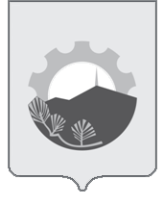 МУНИЦИПАЛЬНЫЙ ПРАВОВОЙ АКТАРСЕНЬЕВСКОГО ГОРОДСКОГО ОКРУГА    Принят Думой Арсеньевского городского округа30 сентября 2020 годаО внесении изменений в муниципальный правовой акт Арсеньевского городского округа от 25 декабря 2019 года№ 156-МПА «О бюджете Арсеньевского городского округа на 2020 год и плановый период 2021 и 2022 годов» 1. Внести в муниципальный правовой акт Арсеньевского городского округа от 25 декабря 2019 года № 156-МПА «О бюджете Арсеньевского городского округа на 2020 год и плановый период 2021 и 2022 годов» следующие изменения:1.1. Пункт 1 статьи 1 изложить в следующей редакции:«1.Утвердить основные характеристики бюджета Арсеньевского городского округа (далее – бюджет городского округа) на 2020 год:1) общий объем доходов бюджета городского округа в сумме 2 137 580 452,47 рублей, в том числе объем межбюджетных трансфертов, получаемых из других бюджетов бюджетной системы Российской Федерации, в сумме 1 421 029 452,47    рублей;2) общий объем расходов бюджета городского округа в сумме     2 175 582 304,40 рублей;3) размер дефицита бюджета городского округа в сумме 38 001 851,93 рублей;4) предельный объем муниципального долга Арсеньевского городского округа в сумме 350 752 720,00 рублей;5) верхний предел муниципального внутреннего долга Арсеньевского городского округа на 1 января 2021 года в сумме 163 176 892 рублей».1.2. Приложение 1 «Источники внутреннего финансирования дефицита бюджета городского округа на 2020год» изложить в редакции приложения 1 к настоящему муниципальному правовому акту.           1.3. Пункт 1 статьи 3 дополнить следующими абзацами:	«- целевых сборов с граждан и предприятий, учреждений, организаций на содержание милиции, на благоустройство территорий, на нужды образования и другие цели, мобилизуемые на территории городских округов – по нормативу 100%;	- доходов от размещения временно свободных средств бюджетов городских округов – по нормативу 100%;	- доходов, поступающих в порядке возмещения расходов, понесенных в связи с эксплуатацией имущества городских округов – по нормативу 100%;	- доходов от возмещения ущерба при возникновении страховых случаев по обязательному страхованию гражданской ответственности, когда выгодоприобретателями выступают получатели средств бюджетов городских округов – по нормативу 100%;	- доходы от возмещения ущерба при возникновении иных страховых случаев, когда выгодоприобретателями выступают получатели средств бюджетов городских округов – по нормативу 100%.».1.4. Приложение 8 «Объем доходов бюджета городского округа на 2020 год» изложить в редакции приложения 2 к настоящему муниципальному правовому акту. 1.5. Приложение 9 «Смета доходов и расходов муниципального дорожного фонда Арсеньевского городского округа на 2020 год» изложить в редакции приложения 3 к настоящему муниципальному правовому акту. 1.6. Приложение 11 «Распределение бюджетных ассигнований из бюджета городского округа на 2020 год по разделам, подразделам, целевым статьям (муниципальным программам Арсеньевского городского округа и непрограммным направлениям деятельности), группам (группам и подгруппам) видов расходов классификации расходов бюджетов» изложить в редакции приложения 4 к настоящему муниципальному правовому акту.1.7. Приложение 12 «Распределение бюджетных ассигнований из бюджета городского округа на плановый период 2021 и 2022 годов по разделам, подразделам, целевым статьям (муниципальным программам Арсеньевского городского округа и непрограммным направлениям деятельности), группам (группам и подгруппам) видов расходов классификации расходов бюджетов» изложить в редакции приложения 5 к настоящему муниципальному правовому акту. 1.8. Приложение 13 «Распределение бюджетных ассигнований из бюджета городского округа на 2020 год в ведомственной структуре расходов бюджета городского округа» изложить в редакции приложения 6 к настоящему муниципальному правовому акту.1.9. Приложение 14 «Распределение бюджетных ассигнований из бюджета городского округа на плановый период 2021 и 2022 годов в ведомственной структуре расходов бюджета городского округа» изложить в редакции приложения 7 к настоящему муниципальному правовому акту.1.10. Приложение 15 «Распределение бюджетных ассигнований из бюджета городского округа на 2020 год по муниципальным программам Арсеньевского городского округа и непрограммным направлениям деятельности» изложить в редакции приложения 8 к настоящему муниципальному правовому акту.1.11. Приложение 16 «Распределение бюджетных ассигнований из бюджета городского округа на плановый период 2021 и 2022 годов по муниципальным программам Арсеньевского городского округа и непрограммным направлениям деятельности» изложить в редакции приложения 9 к настоящему муниципальному правовому акту.2. Настоящий муниципальный правовой акт вступает в силу после его официального опубликования.Глава городского округа						                 В.С. Пивень«30» сентября 2020 года        № 204-МПА Приложение  1к муниципальному правовому актуАрсеньевского городского округа  от 30 сентября 2020 г. № 204- МПАПриложение 2к муниципальному правовому актуАрсеньевского городского округа  от 30 сентября 2020 г. № 204- МПАОбъемы  доходов бюджета городского округа в 2020 году Приложение  3к муниципальному правовому актуАрсеньевского городского округа  от 30 сентября 2020 г. № 204- МПАСметадоходов и расходов муниципального дорожного фонда Арсеньевского городского округа на 2020 годруб.Источникивнутреннего финансирования дефицита  бюджета городского округа на 2020 годвнутреннего финансирования дефицита  бюджета городского округа на 2020 годвнутреннего финансирования дефицита  бюджета городского округа на 2020 годКод бюджетной классификации Российской ФедерацииНаименование источниковСумма123   01 02 00 00 00 0000 000Кредиты кредитных организаций в валюте Российской Федерации36 475 000,0001 02 00 00 04 0000 710Получение кредитов от кредитных организаций  бюджетами городских округов в валюте Российской Федерации 122 597 230,0001 02 00 00 04 0000 810Погашение бюджетами городских округов кредитов от кредитных организаций в валюте Российской Федерации -86 122 230,0001 03 01 00 00 0000 000Бюджетные кредиты от других бюджетов бюджетной системы Российской Федерации в валюте Российской Федерации0,0001 03 01 00 04 0000 710Получение кредитов от других бюджетов бюджетной системы Российской Федерации бюджетами городских округов в валюте Российской Федерации0,0001 03 01 00 04 0000 810Погашение бюджетами городских округов кредитов от других бюджетов бюджетной системы Российской Федерации в валюте Российской Федерации0,00 01 05 00 00 00 0000 000Изменение остатков средств на счетах по учету средств бюджета1 526 851,93 01 05 02 01 04 0000 510Увеличение прочих остатков денежных средств бюджетов городских округов-2 259 551 682,47 01 05 02 01 04 0000 610Уменьшение прочих остатков денежных средств бюджетов городских округов2 261 078 534,40Всего источников финансирования дефицита бюджета38 001 851,93Код бюджетной классификации Российской ФедерацииНаименование доходовСумма      100 00000 00 0000 000НАЛОГОВЫЕ И НЕНАЛОГОВЫЕ ДОХОДЫ716 551 000,00101 00000 00 0000 000НАЛОГИ НА ПРИБЫЛЬ, ДОХОДЫ533 437 000,00101 02000 01 0000 110Налог на доходы физических лиц533 437 000,00103 00000 00 0000 000НАЛОГИ НА ТОВАРЫ (РАБОТЫ, УСЛУГИ), РЕАЛИЗУЕМЫЕ НА ТЕРРИТОРИИ РОССИЙСКОЙ ФЕДЕРАЦИИ13 981 000,00103 02000 01 0000 110Акцизы, зачисляемые в дорожный фонд городского округа13 981 000,00105 00000 00 0000 000НАЛОГИ НА СОВОКУПНЫЙ ДОХОД42 370 000,00105 02000 02 0000 110Единый налог на вмененный доход для отдельных видов деятельности41 000 000,00105 03000 01 0000 110 Единый  сельскохозяйственный налог 240 000,00105 04010 02 1000 110 Налог, взимаемый в связи с применением патентной системы  налогообложения1 130 000,00106 00000 00 0000 000НАЛОГИ НА ИМУЩЕСТВО49 500 000,00106 01020 04 0000 110Налог на имущество физических лиц, взимаемый по ставкам, применяемым к объектам налогообложения, расположенным в границах городских округов23 500 000,00106 06000 00 0000 110Земельный налог 26 000 000,00108 00000 00 0000 000ГОСУДАРСТВЕННАЯ ПОШЛИНА6 400 000,00108 03010 01 1000 110Государственная пошлина по делам рассматриваемым в судах общей юрисдикции, мировыми судьями (за исключением Верховного суда Российской Федерации)6 400 000,00108 07150 01 10000 180Государственная пошлина за выдачу разрешения на установку рекламной конструкцииГосударственная пошлина за выдачу разрешения на установку рекламной конструкции111 00000 00 0000 000ДОХОДЫ ОТ ИСПОЛЬЗОВАНИЯ ИМУЩЕСТВА, НАХОДЯЩЕГОСЯ В ГОСУДАРСТВЕННОЙ И МУНИЦИПАЛЬНОЙ СОБСТВЕННОСТИ57 800 000,00111 05012 04 0000 120Доходы, получаемые в виде арендной платы за земельные участки, а также средства от продажи права на заключение договоров аренды указанных земельных участков19 500 000,00111 05074 04 0000 120Доходы от сдачи в аренду имущества, составляющего казну городских округов (за исключением земельных участков)36 000 000,00111 09044 04 0000 120Прочие поступления от использования имущества, находящегося в собственности городских округов (за исключением имущества муниципальных бюджетных и автономных учреждений, а также имущества муниципальных унитарных предприятий, в том числе казенных)2 300 000,00112 00000 00 0000 000ПЛАТЕЖИ    ПРИ    ПОЛЬЗОВАНИИ    ПРИРОДНЫМИ    РЕСУРСАМИ2 445 000,00112 01000 01 0000 120Плата за негативное воздействие на окружающую среду2 445 000,00113 00000 00 0000 000ДОХОДЫ ОТ ОКАЗАНИЯ ПЛАТНЫХ УСЛУГ (РАБОТ) И КОМПЕНСАЦИИ ЗАТРАТ ГОСУДАРСТВА0,00113 02994 04 0000 130Прочие доходы от компенсации затрат бюджетов городских округовПрочие доходы от компенсации затрат бюджетов городских округов114 00000 00 0000 000ДОХОДЫ ОТ ПРОДАЖИ МАТЕРИАЛЬНЫХ И НЕМАТЕРИАЛЬНЫХ АКТИВОВ2 618 000,00114 02040 04 0000 410 Доходы от реализации имущества, находящегося в собственности городских округов (за исключением имущества муниципальных бюджетных и автономных учреждений, а также имущества муниципальных унитарных предприятий, в том числе казенных) в части реализации основных средств по указанному имуществу418 000,00114 06012 04 0000 430Доходы от продажи земельных участков, государственная собственность на которые не разграничена и которые расположены в границах городских округов2 200 000,00116 00000 00 0000 000ШТРАФЫ, САНКЦИИ, ВОЗМЕЩЕНИЕ УЩЕРБА2 200 000,00116 07090 04 0000 140Прочие поступления от денежных взысканий, (штрафов) и иных сумм ущерба, зачисляемые в бюджеты городских округов2 200 000,00117 00000 00 0000 000ПРОЧИЕ НЕНАЛОГОВЫЕ ДОХОДЫ 5 800 000,00117 05040 04 0000 180Прочие неналоговые доходы бюджетов городских округов5 800 000,00200 00000 00 0000 000БЕЗВОЗМЕЗДНЫЕ ПОСТУПЛЕНИЯ1 421 029 452,47202 15000 00 0000 150ДОТАЦИИ БЮДЖЕТАМ СУБЪЕКТОВ РОССИЙСКОЙ ФЕДЕРАЦИИ И МУНИЦИПАЛЬНЫХ ОБРАЗОВАНИЙ94 386 193,13202 15001 04 0000 150Дотации бюджетам городских округов на выравнивание бюджетной обеспеченности из краевого ФФПДотации бюджетам городских округов на выравнивание бюджетной обеспеченности из краевого ФФП202 15001 04 0000 150Дотации бюджетам городских округов на выравнивание бюджетной обеспеченности поселений из краевого ФФП  Дотации бюджетам городских округов на выравнивание бюджетной обеспеченности поселений из краевого ФФП  202 15002 04 0000 150Дотации бюджетам городских округов на поддержку мер по обеспечению сбалансированности бюджетов63 886 202,21202 15853 04 0000 150Дотации бюджетам городских округов на поддержку мер по обеспечению сбалансированности бюджетов на реализацию мероприятий, связанных с обеспечением санитарно-эпидемиологической безопасности при подготовке к проведению общероссийского голосования по вопросу одобрения изменений в Конституцию Российской Федерации499 990,922 02 19999 00 0000 150Прочие дотации30 000 000,002 02 19999 04 0000 150Прочие дотации бюджетам городских округов30 000 000,00202 20000 00 0000 150СУБСИДИИ БЮДЖЕТАМ СУБЪЕКТОВ РОССИЙСКОЙ ФЕДЕРАЦИИ И МУНИЦИПАЛЬНЫХ ОБРАЗОВАНИЙ (МЕЖБЮДЖЕТНЫЕ СУБСИДИИ)724 046 381,15202 29999 04 0000 150Субсидии бюджетам муниципальных образований Приморского края на приобретение специализированной дорожной техники за счет дорожного фонда Приморского края37 400 000,00202 20299 04 0000 150Субсидии на обеспечение мероприятий по переселению граждан из аварийного жилищного фонда за счет средств, поступивших от государственной корпорации Фонд содействия реформированию жилищно-коммунального хозяйства, на 2020 год34 923 839,80202 20302 04 0000 150Обеспечение мероприятий по переселению граждан из аварийного жилищного фонда, в том числе переселению граждан из аварийного жилищного фонда с учетом необходимости развития малоэтажного жилищного строительства за счет средств краевого бюджета12 331 220,88202 25027 04 0000 150Субсидии бюджетам городских округов на реализацию мероприятий государственной программы Российской Федерации "Доступная среда" на 2011-2020 годы 1 000 000,00202 25306 04 0000 150Субсидии бюджетам городских округов на софинансирование расходных обязательств субъектов Российской Федерации, возникающих при реализации мероприятий по модернизации региональных и муниципальных детских школ искусств по видам искусств3 427 809,64202 25491 04 0000 150Субсидия бюджетам муниципальных образований Приморского края на создание новых мест в образовательных организациях различных типов для реализации дополнительных общеразвивающих программ всех направленностей на 2020 год3 342 893,00202 25243 04 0000 150Субсидии бюджетам муниципальных образований Приморского края на строительство и реконструкцию (модернизацию) объектов питьевого водоснабжения на 2020 год 254 995 000,00202 25497 04 0000 150Субсидии бюджетам муниципальных образований Приморского края  на социальные выплаты молодым семьям для приобретения (строительства) стандартного жилья на 2020 год2 277 925,00202 25555 04 0000 150Субсидии бюджетам городских округов на поддержку государственных программ субъектов РФ и муниципальных программ формирования современной городской среды38 506 376,41202 29999 04 0000 150Субсидии из краевого бюджета  бюджетам муниципальных образований Приморского края на строительство, реконструкцию, ремонт объектов культуры (в том числе проектно-изыскательские работы), находящихся в муниципальной собственности, и приобретение объектов культуры для муниципальных нужд на 2020 год6 999 235,98202 29999 04 0000 150Субсидии на создание детских технопарков "Кванториум" за счет средств краевого бюджета на 2020 год5 000 000,00202 29999 04 0000 150Субсидии на строительство, реконструкцию и приобретение зданий муниципальных общеобразовательных организаций на 2020 год39 427 570,00202 29999 04 0000 150Субсидии бюджетам муниципальных образований на конкурсной основе на реализацию мероприятий муниципальных программ (подпрограмм) развития малого и среднего предпринимательства в рамках национального проекта "Малое и среднее предпринимательство и поддержка индивидуальной предпринимательской инициативы" на 2020 год10 000 000,00202 29999 04 0000 150Прочие субсидии бюджетам муниципальных образований на поддержку муниципальных программ по благоустройству территорий муниципальных образований34 357 354,25202 29999 04 0000 150Прочие субсидии из краевого бюджета бюджетам муниципальных образований Приморского края на комплектование книжных фондов и обеспечение информационно-техническим оборудованием библиотек на 2020 год149 247,45202 29999 04 0000 150Прочие субсидии бюджетам муниципальных образований Приморского края на капитальный ремонт зданий муниципальных общеобразовательных учреждений Приморского края на 2020 год17 122 943,00202 29999 04 0000 150Прочие субсидии бюджетам муниципальных образований Приморского края  на капитальный ремонт зданий  и благоустройство территорий муниципальных образовательных организаций, оказывающих услуги дошкольного образования на 2020 год25 648 081,20202 29999 04 0000 150Прочие субсидии бюджетам муниципальных образований Приморского края на обеспечение земельных участков, предоставленных на бесплатной основе гражданам, имеющих трех и более детей, инженерной инфраструктурой на 2020 год30 454 400,00202 29999 04 0000 150Прочие субсидии на текущий, капитальный ремонт гидротехнических сооружений (в том числе разработку проектно-сметной документации), предназначенных для защиты от наводнений в результате прохождения паводков на 2020 годПрочие субсидии на текущий, капитальный ремонт гидротехнических сооружений (в том числе разработку проектно-сметной документации), предназначенных для защиты от наводнений в результате прохождения паводков на 2020 год202 29999 04 0000 150Прочие субсидии из краевого бюджета бюджетам муниципальных образований Приморского края на развитие спортивной инфраструктуры, находящейся в муниципальной собственности, на 2020 год6 952 555,63202 29999 04 0000 150Прочие субсидии на обеспечение спортивным инвентарем, спортивным оборудованием и спортивными транспортными средствами, муниципальных бюджетных учреждений спортивной направленностиПрочие субсидии на обеспечение спортивным инвентарем, спортивным оборудованием и спортивными транспортными средствами, муниципальных бюджетных учреждений спортивной направленности202 29999 04 0000 150Прочие субсидии из краевого бюджета бюджетам муниципальных образований Приморского края на приобретение и поставку спортивного инвентаря, спортивного оборудования и иного имущества для развития лыжного спорта, на 2020 год15 154 500,00202 29999 04 0000 150Прочие субсидии бюджетам муниципальных образований на обеспечение уровня финансирования спортивной подготовки в муниципальных учреждениях спортивной подготовки в соответствии с требованиями федеральных стандартов спортивной подготовки на 2020 год9 487 883,00202 29999 04 0000 150Субсидии на организацию физкультурно-спортивной работы по месту жительства на 2020 год312 000,00202 29999 04 0000 150Прочие субсидии бюджетам муниципальных образований Приморского края на мероприятия по энергосбережению и повышению энергетической эффективности систем коммунальной инфраструктуры Приморского края на 2020 год21 016 000,00202 29999 04 0000 150Прочие субсидии бюджетам муниципальных образований Приморского края на обеспечение граждан твердым топливом  на 2020 год1 259 545,90202 29999 04 0000 150Прочие субсидии бюджетам муниципальных образований Приморского края на капитальный ремонт и ремонт автомобильных дорог общего пользования населенных пунктов за счет дорожного фонда Приморского края на 2020 год 95 059 596,91202 29999 04 0000 150Субсидии бюджетам муниципальных образований Приморского края на капитальный ремонт и ремонт дворовых территорий многоквартирных домов и проездов к дворовым территориям многоквартирных домов населенных пунктов за счет дорожного фонда17 440 403,10202 30000 00 0000 150СУБВЕНЦИИ БЮДЖЕТАМ РОССИЙСКОЙ ФЕДЕРАЦИИ И МУНИЦИПАЛЬНЫХ ОБРАЗОВАНИЙ587 520 745,19202 30024 04 0000 150Субвенции бюджетаммуниципальных образований на обеспечение государственных гарантий реализации прав на получение общедоступного и бесплатного дошкольного, начального общего, основного общего, среднего общего, дополнительного образования детей в муниципальных общеобразовательных организациях Приморского рая на 2020 год244 680 410,00202 30024 04 0000 150Субвенции бюджетам муниципальных образований Приморского края  на  обеспечение государственных гарантий реализации прав на получение общедоступного и бесплатного дошкольного образования в муниципальных дошкольных образовательных организациях на 2020 год197 910 950,00202 30024 04 0000 150Субвенции бюджетам муниципальных образований Приморского края на осуществление отдельных государственных полномочий по обеспечению мер социальной поддержки педагогическим работникам муниципальных образований на 2020 год3 595 000,00202 30024 04 0000 150Субвенции бюджетам муниципальных образований Приморского края на осуществление отдельных государственных полномочий по обеспечению бесплатным питанием детей,   обучающихся в муниципальных общеобразовательных организациях Приморского края, на 2020 год20 925 470,20202 30024 04 0000 150Субвенции бюджетам муниципальных образований Приморскогокрая  на  организацию и обеспечение оздоровления и отдыха детей  Приморского края ( за исключением организации отдыха детей в каникулярное время) на 2020 год8 608 893,00202 30024 04 0000 150Субвенции бюджетам муниципальных образований Приморского края на осуществление государственных  полномочий по созданию и обеспечению деятельности комиссий по делам  несовершеннолетних и защите их прав на 2020 год1 263 004,00202 30024 04 0000 150Субвенции бюджетам муниципальных образований Приморского края  на осуществление отдельных государственных полномочий по государственному управлению охраной труда на 2020 год848 167,00202 30024 04 0000 150Субвенции бюджетам муниципальных образований Приморского края на осуществление отдельных государственных полномочий по созданию   административных комиссий на 2020 год823 975,00202 30024 04 0000 150Субвенции бюджетам муниципальных образований Приморского края на реализацию государственного полномочия по установлению регулируемых тарифов на регулярные перевозки пассажиров и багажа автомобильным и наземным электрическим общественным транспортом  по муниципальным маршрутам в границах муниципального образования  на 2020 год3 223,00202 30024 04 0000 150Субвенции бюджетам муниципальных образований Приморского края  на обеспечение детей-сирот и детей, оставшихся без попечения родителей, лиц из числа детей сирот и детей, оставшихся без попечения родителей, жилыми помещениями за счет средств краевого бюджета на 2020 год1 143 241,00202 30024 04 0000 150Субвенции бюджетам муниципальных образований Приморского края  на реализацию государственных полномочий органов опеки и попечительства в отношении несовершеннолетних на 2020 год3 638 637,00202 30024 04 0000 150Субвенции бюджетам муниципальных образований Приморского края  на реализацию государственных полномочий по социальной поддержке детей, оставшихся без попечения родителей, и лиц, принявших на воспитание в семью детей, оставшихся без попечения родителей, на 2020год38 472 214,00202 30024 04 0000 150Субвенции бюджетам муниципальных образований Приморского края на осуществление  государственных полномочий по регистрации и учету граждан, имеющих право на получение жилищных субсидий в связи с переселением из районов Крайнего Севера и приравненных к ним местностей, на 2020год 1 047,99202 30024 04 0000 150Субвенции бюджетам муниципальных образований Приморского края на осуществление отдельных государственных полномочий Приморского края по организации мероприятий при осуществлении деятельности по обращению с животными без владельцев на 2020 год768 026,00202 30029 04 0000 150Субвенции бюджетам муниципальных образований Приморского края на осуществление отдельных государственных полномочий по выплате компенсации части  платы, взимаемой с родителей  (законных представителей) за присмотр и уход за детьми, осваивающими  образовательные программы дошкольного образования в организациях, осуществляющих образовательную деятельность, на 2020 год15 471 955,00202 35082 04 0000 150Субвенции бюджетам муниципальных образований Приморского края  на обеспечение детей-сирот и детей, оставшихся без попечения родителей, лиц из числа детей сирот и детей, оставшихся без попечения родителей, жилыми помещениями на 2020 год28 581 034,00202 35120 04 0000 150Субвенции для финансового обеспечения переданных исполнительно-распорядительным органам муниципальных образований Приморского края полномочий по составлению (изменению) списков кандидатов в присяжные заседатели  федеральных судов общей юрисдикции на 2020 год51 510,00202 35260 04 0000 150Субвенции бюджетам муниципальных образований Приморского края на реализацию государственных полномочий по назначению и предоставлению выплаты единовременного пособия при передаче ребенка на воспитание в семью на 2020 год877 286,00202 35304 04 0000 150Субвенции бюджетам муниципальных образований Приморского края на осуществление отдельных государственных полномочий по обеспечению горячим питанием обучающихся, получающих начальное общее образование в муниципальных образовательных организациях Приморского края, софинансируемых за счет средств федерального бюджета, на 2020 год15 120 000,00202 35930 04 0000 150Субвенции бюджетам  муниципальных образований Приморского края на осуществление полномочий РФ по государственной регистрации актов гражданского состояния на 2020 год4 421 740,00202 35930 04 0000 150Субвенции бюджетам муниципальных образований Приморского края на осуществление переданных полномочий Российской Федерации на государственную регистрацию актов гражданского состояния за счет средств резервного фонда Правительства Российской Федерации на 2020 год314 962,00202 49999 04 0000 150Иные межбюджетные трансферты6 170 453,00202 45303 04 0000 150Межбюджетные трансферты бюджетам муниципальным образований Приморского края на ежемесячное денежное вознаграждение за классное руководство педагогическим работникам муниципальных общеобразовательных организаций на 2020 год8 905 680,00ВСЕГО ДОХОДОВ2 137 580 452,47№ п./п.НаименованиеСуммаДОХОДЫ – всего:170 501897,04в том числе:1.Средства бюджета городского округа в размере прогнозируемых поступлений от:20 601897,03а)Акцизов на автомобильный бензин, прямогонный бензин, дизельное топливо, моторные масла для дизельных и (или) карбюраторных (инжекторных) двигателей, производимые на территории Российской Федерации, подлежащих зачислению в местный бюджет13 981 000,00б)Земельного налога4 159397,03в)Денежных средств, поступающих в местный бюджет от уплаты неустоек (штрафов, пеней), а также от возмещения убытков муниципального заказчика, взысканных в установленном порядке в связи с нарушением исполнителем (подрядчиком) условий муниципального контракта или иных договоров, финансируемых за счет средств дорожного фонда, и или в связи с уклонением от заключения таких контрактов или иных договоровг)Денежных средств, внесенных участником конкурса  или аукциона, проводимых в целях заключения муниципального контракта, финансируемого за счет средств дорожного фонда, в качестве обеспечения заявки на участие в таком конкурсе или аукционе в случае уклонения участника конкурса или аукциона от заключения такого контракта и в иных случаях, установленных законодательством Российской Федерациид)Безвозмездных поступлений от физических и юридических лиц на финансовое обеспечение дорожной деятельности, в том числе добровольных пожертвований в отношении автомобильных дорог общего пользования местного значенияе)Переходящий остаток средств дорожного фонда, неиспользованный в 2019 году2 461 500,002.Субсидии из дорожного фонда Приморского края на финансовое обеспечение дорожной деятельности в отношении автомобильных дорог общего пользования местного значения149 900 000,01РАСХОДЫ – всего:170 501897,04в том числе:1.Ремонт автомобильных дорог общего пользования Арсеньевского городского округа108 388 984,912.Ремонт дворовых территорий многоквартирных домов и проездов к дворовым территориям многоквартирных домов Арсеньевского городского округа18 786687,103. Приобретение специализированной дорожной техники за счет дорожного фонда 38 556 701,034.Содержание действующей сети автомобильных дорог общего пользования местного значения и искусственных сооружений на них4 769 524,00Приложение 4к муниципальному правовому акту Арсеньевского городского округа от 30 сентября 2020 г. № 204- МПАПриложение 4к муниципальному правовому акту Арсеньевского городского округа от 30 сентября 2020 г. № 204- МПАПриложение 4к муниципальному правовому акту Арсеньевского городского округа от 30 сентября 2020 г. № 204- МПАРаспределение бюджетных ассигнований из бюджета городского округа на 2020 год по разделам, подразделам, целевым статьям (муниципальным программам Арсеньевского городского округа и  непрограммным направлениям деятельности), группам (группам и подгруппам) видов расходов классификации расходов бюджетовРаспределение бюджетных ассигнований из бюджета городского округа на 2020 год по разделам, подразделам, целевым статьям (муниципальным программам Арсеньевского городского округа и  непрограммным направлениям деятельности), группам (группам и подгруппам) видов расходов классификации расходов бюджетовРаспределение бюджетных ассигнований из бюджета городского округа на 2020 год по разделам, подразделам, целевым статьям (муниципальным программам Арсеньевского городского округа и  непрограммным направлениям деятельности), группам (группам и подгруппам) видов расходов классификации расходов бюджетовРаспределение бюджетных ассигнований из бюджета городского округа на 2020 год по разделам, подразделам, целевым статьям (муниципальным программам Арсеньевского городского округа и  непрограммным направлениям деятельности), группам (группам и подгруппам) видов расходов классификации расходов бюджетовРаспределение бюджетных ассигнований из бюджета городского округа на 2020 год по разделам, подразделам, целевым статьям (муниципальным программам Арсеньевского городского округа и  непрограммным направлениям деятельности), группам (группам и подгруппам) видов расходов классификации расходов бюджетовРаспределение бюджетных ассигнований из бюджета городского округа на 2020 год по разделам, подразделам, целевым статьям (муниципальным программам Арсеньевского городского округа и  непрограммным направлениям деятельности), группам (группам и подгруппам) видов расходов классификации расходов бюджетоврублейрублейрублейрублейрублейрублейНаименованиеРзПрЦСРВР2020 год123456ОБЩЕГОСУДАРСТВЕННЫЕ ВОПРОСЫ010000 0 00 00000000237 710 544,96Функционирование высшего должностного лица субъекта Российской Федерации и муниципального образования010200 0 00 000000001 760 204,60Непрограммные направления деятельности органов местного самоуправления  городского округа, учреждений образования, культуры и иных значимых учреждений, указанных в ведомственной структуре расходов бюджета городского округа010299 0 00 000000001 760 204,60Мероприятия непрограммных направлений деятельности органов местного самоуправления городского округа, учреждений образования, культуры и иных значимых учреждений, указанных в ведомственной структуре расходов бюджета городского округа010299 9 00 000000001 760 204,60Непрограммные мероприятия010299 9 99 000000001 760 204,60Глава городского округа010299 9 99 100100001 760 204,60Расходы на выплаты персоналу в целях обеспечения выполнения функций государственными (муниципальными) органами, казенными учреждениями, органами управления государственными внебюджетными фондами010299 9 99 100101001 760 204,60Расходы на выплаты персоналу государственных (муниципальных) органов010299 9 99 100101201 760 204,60Функционирование законодательных (представительных) органов государственной власти и представительных органов муниципальных образований010300 0 00 000000009 103 285,00Муниципальная программа "Информационное общество" на 2020-2024 годы010311 0 00 00000000478 900,00Мероприятия муниципальной программы "Информационное общество" на 2020-2024 годы010311 9 00 00000000478 900,00Основное мероприятие "Развитие телекоммуникационной инфраструктуры Арсеньевского городского округа"010311 9 01 00000000162 500,00Техническое и программное оснащение администрации Арсеньевского городского округа010311 9 01 20400000162 500,00Закупка товаров, работ и услуг для обеспечения государственных (муниципальных) нужд010311 9 01 20400200162 500,00Иные закупки товаров, работ и услуг для обеспечения государственных (муниципальных) нужд010311 9 01 20400240162 500,00Основное мероприятие "Повышение информационной открытости Арсеньевского городского округа"010311 9 02 00000000316 400,00Освещение деятельности Думы городского округа на официальном сайте010311 9 02 20420000316 400,00Закупка товаров, работ и услуг для обеспечения государственных (муниципальных) нужд010311 9 02 20420200316 400,00Иные закупки товаров, работ и услуг для обеспечения государственных (муниципальных) нужд010311 9 02 20420240316 400,00Непрограммные направления деятельности органов местного самоуправления  городского округа, учреждений образования, культуры и иных значимых учреждений, указанных в ведомственной структуре расходов бюджета городского округа010399 0 00 000000008 624 385,00Мероприятия непрограммных направлений деятельности органов местного самоуправления городского округа, учреждений образования, культуры и иных значимых учреждений, указанных в ведомственной структуре расходов бюджета городского округа010399 9 00 000000008 624 385,00Непрограммные мероприятия010399 9 99 000000008 624 385,00Руководство и управление в сфере установленных функций органов  местного самоуправления городского округа010399 9 99 100200004 533 656,75Расходы на выплаты персоналу в целях обеспечения выполнения функций государственными (муниципальными) органами, казенными учреждениями, органами управления государственными внебюджетными фондами010399 9 99 100201003 951 271,75Расходы на выплаты персоналу государственных (муниципальных) органов010399 9 99 100201203 951 271,75Закупка товаров, работ и услуг для обеспечения государственных (муниципальных) нужд010399 9 99 10020200561 385,00Иные закупки товаров, работ и услуг для обеспечения государственных (муниципальных) нужд010399 9 99 10020240561 385,00Иные бюджетные ассигнования010399 9 99 1002080021 000,00Уплата налогов, сборов и иных платежей010399 9 99 1002085021 000,00Председатель Думы городского округа010399 9 99 100300002 281 973,83Расходы на выплаты персоналу в целях обеспечения выполнения функций государственными (муниципальными) органами, казенными учреждениями, органами управления государственными внебюджетными фондами010399 9 99 100301002 281 973,83Расходы на выплаты персоналу государственных (муниципальных) органов010399 9 99 100301202 281 973,83Депутаты Думы городского округа010399 9 99 100400001 808 754,42Расходы на выплаты персоналу в целях обеспечения выполнения функций государственными (муниципальными) органами, казенными учреждениями, органами управления государственными внебюджетными фондами010399 9 99 100401001 808 754,42Расходы на выплаты персоналу государственных (муниципальных) органов010399 9 99 100401201 808 754,42Функционирование Правительства Российской Федерации, высших исполнительных органов государственной власти субъектов Российской Федерации, местных администраций010400 0 00 0000000017 627 594,92Непрограммные направления деятельности органов местного самоуправления  городского округа, учреждений образования, культуры и иных значимых учреждений, указанных в ведомственной структуре расходов бюджета городского округа010499 0 00 0000000017 627 594,92Мероприятия непрограммных направлений деятельности органов местного самоуправления городского округа, учреждений образования, культуры и иных значимых учреждений, указанных в ведомственной структуре расходов бюджета городского округа010499 9 00 0000000017 627 594,92Непрограммные мероприятия010499 9 99 0000000017 627 594,92Заместители главы, организационное руководство и управление в сфере установленных функций органов местного самоуправления городского округа010499 9 99 1005000017 627 594,92Расходы на выплаты персоналу в целях обеспечения выполнения функций государственными (муниципальными) органами, казенными учреждениями, органами управления государственными внебюджетными фондами010499 9 99 1005010017 627 594,92Расходы на выплаты персоналу государственных (муниципальных) органов010499 9 99 1005012017 627 594,92Судебная система010500 0 00 0000000051 510,00Непрограммные направления деятельности органов местного самоуправления  городского округа, учреждений образования, культуры и иных значимых учреждений, указанных в ведомственной структуре расходов бюджета городского округа010599 0 00 0000000051 510,00Мероприятия непрограммных направлений деятельности органов местного самоуправления городского округа, учреждений образования, культуры и иных значимых учреждений, указанных в ведомственной структуре расходов бюджета городского округа010599 9 00 0000000051 510,00Непрограммные мероприятия010599 9 99 0000000051 510,00Составление (изменение) списков кандидатов в присяжные заседатели федеральных судов общей юрисдикции в Российской Федерации010599 9 99 5120000051 510,00Закупка товаров, работ и услуг для обеспечения государственных (муниципальных) нужд010599 9 99 5120020051 510,00Иные закупки товаров, работ и услуг для обеспечения государственных (муниципальных) нужд010599 9 99 5120024051 510,00Обеспечение деятельности финансовых, налоговых и таможенных органов и органов финансового (финансово-бюджетного) надзора010600 0 00 0000000015 690 982,95Муниципальная программа "Экономическое развитие и инновационная экономика в Арсеньевском городском округе" на 2020-2024 годы010601 0 00 0000000011 518 740,57Подпрограмма "Долгосрочное финансовое планирование и организация бюджетного процесса в Арсеньевском городском округе" на 2020-2024 годы010601 3 00 0000000011 518 740,57Основное мероприятие "Совершенствование бюджетного процесса"010601 3 01 0000000011 518 740,57Руководство и управление в сфере установленных функций органов местного самоуправления городского округа010601 3 01 1002000011 518 740,57Расходы на выплаты персоналу в целях обеспечения выполнения функций государственными (муниципальными) органами, казенными учреждениями, органами управления государственными внебюджетными фондами010601 3 01 1002010011 218 154,57Расходы на выплаты персоналу государственных (муниципальных) органов010601 3 01 1002012011 218 154,57Закупка товаров, работ и услуг для обеспечения государственных (муниципальных) нужд010601 3 01 10020200297 586,00Иные закупки товаров, работ и услуг для обеспечения государственных (муниципальных) нужд010601 3 01 10020240297 586,00Иные бюджетные ассигнования010601 3 01 100208003 000,00Уплата налогов, сборов и иных платежей010601 3 01 100208503 000,00Муниципальная программа "Информационное общество" на 2020-2024 годы010611 0 00 00000000634 895,00Мероприятия муниципальной программы "Информационное общество" на 2020-2024 годы010611 9 00 00000000634 895,00Основное мероприятие "Развитие телекоммуникационной инфраструктуры Арсеньевского городского округа"010611 9 01 00000000634 895,00Техническое и программное оснащение администрации Арсеньевского городского округа010611 9 01 20400000634 895,00Закупка товаров, работ и услуг для обеспечения государственных (муниципальных) нужд010611 9 01 20400200634 895,00Иные закупки товаров, работ и услуг для обеспечения государственных (муниципальных) нужд010611 9 01 20400240634 895,00Непрограммные направления деятельности органов местного самоуправления  городского округа, учреждений образования, культуры и иных значимых учреждений, указанных в ведомственной структуре расходов бюджета городского округа010699 0 00 000000003 537 347,38Мероприятия непрограммных направлений деятельности органов местного самоуправления городского округа, учреждений образования, культуры и иных значимых учреждений, указанных в ведомственной структуре расходов бюджета городского округа010699 9 00 000000003 537 347,38Непрограммные мероприятия010699 9 99 000000003 537 347,38Руководство и управление в сфере установленных функций органов  местного самоуправления городского округа010699 9 99 100200002 045 351,52Расходы на выплаты персоналу в целях обеспечения выполнения функций государственными (муниципальными) органами, казенными учреждениями, органами управления государственными внебюджетными фондами010699 9 99 100201001 967 151,52Расходы на выплаты персоналу государственных (муниципальных) органов010699 9 99 100201201 967 151,52Закупка товаров, работ и услуг для обеспечения государственных (муниципальных) нужд010699 9 99 1002020068 200,00Иные закупки товаров, работ и услуг для обеспечения государственных (муниципальных) нужд010699 9 99 1002024068 200,00Иные бюджетные ассигнования010699 9 99 1002080010 000,00Уплата налогов, сборов и иных платежей010699 9 99 1002085010 000,00Председатель контрольно-счетной палаты городского округа010699 9 99 100600001 491 995,86Расходы на выплаты персоналу в целях обеспечения выполнения функций государственными (муниципальными) органами, казенными учреждениями, органами управления государственными внебюджетными фондами010699 9 99 100601001 491 995,86Расходы на выплаты персоналу государственных (муниципальных) органов010699 9 99 100601201 491 995,86Резервные фонды011100 0 00 0000000011 629 538,51Непрограммные направления деятельности органов местного самоуправления  городского округа, учреждений образования, культуры и иных значимых учреждений, указанных в ведомственной структуре расходов бюджета городского округа011199 0 00 0000000011 629 538,51Мероприятия непрограммных направлений деятельности органов местного самоуправления городского округа, учреждений образования, культуры и иных значимых учреждений, указанных в ведомственной структуре расходов бюджета городского округа011199 9 00 0000000011 629 538,51Непрограммные мероприятия011199 9 99 0000000011 629 538,51Резервный фонд администрации городского округа011199 9 99 00010000250 000,00Иные бюджетные ассигнования011199 9 99 00010800250 000,00Резервные средства011199 9 99 00010870250 000,00Резервный фонд администрации Арсеньевского городского округа по ликвидации чрезвычайных ситуаций природного и техногенного характера и резерв материальных ресурсов для ликвидации чрезвычайных ситуаций природного и техногенного характера на территории Арсеньевского городского округа011199 9 99 0002000011 379 538,51Иные бюджетные ассигнования011199 9 99 0002080011 379 538,51Резервные средства011199 9 99 0002087011 379 538,51Другие общегосударственные вопросы011300 0 00 00000000181 847 428,98Муниципальная программа "Экономическое развитие и инновационная экономика в Арсеньевском городском округе" на 2020-2024 годы011301 0 00 0000000017 363 833,90Подпрограмма "Управление имуществом, находящимся в собственности и в ведении Арсеньевского городского округа" на 2020-2024 годы011301 2 00 0000000017 344 129,06Основное мероприятие "Финансовое обеспечение деятельности управления имущественных отношений"011301 2 01 0000000011 784 943,03Руководство и управление в сфере установленных функций органов местного самоуправления городского округа011301 2 01 1002000011 784 943,03Расходы на выплаты персоналу в целях обеспечения выполнения функций государственными (муниципальными) органами, казенными учреждениями, органами управления государственными внебюджетными фондами011301 2 01 1002010011 291 329,53Расходы на выплаты персоналу государственных (муниципальных) органов011301 2 01 1002012011 291 329,53Закупка товаров, работ и услуг для обеспечения государственных (муниципальных) нужд011301 2 01 10020200486 100,00Иные закупки товаров, работ и услуг для обеспечения государственных (муниципальных) нужд011301 2 01 10020240486 100,00Иные бюджетные ассигнования011301 2 01 100208007 513,50Уплата налогов, сборов и иных платежей011301 2 01 100208507 513,50Основное мероприятие "Формирование объектов недвижимости, обеспечение государственной регистрации, возникновения, изменения и прекращения права собственности Арсеньевского городского округа"011301 2 02 00000000394 500,00Обеспечение проведения технической инвентаризации объектов недвижимости, изготовления технической документации в целях постановки объектов недвижимости на государственный кадастровый учет и дальнейшей государственной регистрации права собственности Арсеньевского городского округа на объекты недвижимости011301 2 02 10070000394 500,00Закупка товаров, работ и услуг для обеспечения государственных (муниципальных) нужд011301 2 02 10070200394 500,00Иные закупки товаров, работ и услуг для обеспечения государственных (муниципальных) нужд011301 2 02 10070240394 500,00Основное мероприятие "Управление и распоряжение имуществом, находящимся в собственности Арсеньевского городского округа"011301 2 03 000000005 164 686,03Обеспечение проведения оценки рыночной стоимости объектов недвижимости, земельных участков, а так же права аренды на объекты недвижимости и земельные участки011301 2 03 10080000415 000,00Закупка товаров, работ и услуг для обеспечения государственных (муниципальных) нужд011301 2 03 10080200415 000,00Иные закупки товаров, работ и услуг для обеспечения государственных (муниципальных) нужд011301 2 03 10080240415 000,00Обслуживание программы учета муниципальной собственности011301 2 03 1009000094 500,00Закупка товаров, работ и услуг для обеспечения государственных (муниципальных) нужд011301 2 03 1009020094 500,00Иные закупки товаров, работ и услуг для обеспечения государственных (муниципальных) нужд011301 2 03 1009024094 500,00Содержание объектов муниципальной собственности011301 2 03 101000002 936 804,23Закупка товаров, работ и услуг для обеспечения государственных (муниципальных) нужд011301 2 03 101002002 936 804,23Иные закупки товаров, работ и услуг для обеспечения государственных (муниципальных) нужд011301 2 03 101002402 936 804,23Организация выполнения работ по оформлению, ведению, хранению, а также услуг по доставке до абонента документов, связанных с учетом, содержанием и приватизацией муниципального жилищного фонда011301 2 03 101020001 632 436,00Закупка товаров, работ и услуг для обеспечения государственных (муниципальных) нужд011301 2 03 101022001 632 436,00Иные закупки товаров, работ и услуг для обеспечения государственных (муниципальных) нужд011301 2 03 101022401 632 436,00Постановка на кадастровый учет объектов культурного наследия регионального значения, находящихся в муниципальной собственности011301 2 03 1010700055 000,00Закупка товаров, работ и услуг для обеспечения государственных (муниципальных) нужд011301 2 03 1010720055 000,00Иные закупки товаров, работ и услуг для обеспечения государственных (муниципальных) нужд011301 2 03 1010724055 000,00Налог на транспорт, находящийся в муниципальной казне011301 2 03 1011000030 945,80Иные бюджетные ассигнования011301 2 03 1011080030 945,80Уплата налогов, сборов и иных платежей011301 2 03 1011085030 945,80Подпрограмма "Долгосрочное финансовое планирование и организация бюджетного процесса в Арсеньевском городском округе" на 2020-2024 годы011301 3 00 0000000019 704,84Основное мероприятие "Ликвидация кредиторской задолженности муниципальных учреждений"011301 3 03 0000000019 704,84Погашение кредиторской задолженности прошлых лет по программным мероприятиям казенных учреждений и органов местного самоуправления011301 3 03 0005300019 704,84Закупка товаров, работ и услуг для обеспечения государственных (муниципальных) нужд011301 3 03 0005320019 704,84Иные закупки товаров, работ и услуг для обеспечения государственных (муниципальных) нужд011301 3 03 0005324019 704,84Муниципальная программа "Развитие образования Арсеньевского городского округа" на 2020-2024годы011302 0 00 0000000032 635 649,72Мероприятия муниципальной программы "Развитие образования Арсеньевского городского округа на 2020-2024годы"011302 9 00 0000000032 635 649,72Основное мероприятие"Финансовое обеспечение деятельности казенных учреждений"011302 9 02 0000000032 635 649,72Расходы на обеспечение деятельности (оказание услуг, выполнение работ) муниципальных учреждений011302 9 02 7059000032 635 649,72Расходы на выплаты персоналу в целях обеспечения выполнения функций государственными (муниципальными) органами, казенными учреждениями, органами управления государственными внебюджетными фондами011302 9 02 7059010029 330 484,11Расходы на выплаты персоналу казенных учреждений011302 9 02 7059011029 330 484,11Закупка товаров, работ и услуг для обеспечения государственных (муниципальных) нужд011302 9 02 705902003 289 224,54Иные закупки товаров, работ и услуг для обеспечения государственных (муниципальных) нужд011302 9 02 705902403 289 224,54Иные бюджетные ассигнования011302 9 02 7059080015 941,07Уплата налогов, сборов и иных платежей011302 9 02 7059085015 941,07Муниципальная программа "Развитие культуры Арсеньевского городского округа" на 2020-2024 годы011305 0 00 0000000020 651 851,00Мероприятия муниципальной программы "Развитие культуры Арсеньевского городского округа" на 2020-2024 годы011305 9 00 0000000020 651 851,00Основное мероприятие "Финансовое обеспечение деятельности муниципальных казенных учреждений"011305 9 05 0000000020 651 851,00Расходы на обеспечение деятельности (оказание услуг, выполнение работ) муниципальных учреждений011305 9 05 7059000020 651 851,00Расходы на выплаты персоналу в целях обеспечения выполнения функций государственными (муниципальными) органами, казенными учреждениями, органами управления государственными внебюджетными фондами011305 9 05 7059010019 768 531,00Расходы на выплаты персоналу казенных учреждений011305 9 05 7059011019 768 531,00Закупка товаров, работ и услуг для обеспечения государственных (муниципальных) нужд011305 9 05 70590200879 320,00Иные закупки товаров, работ и услуг для обеспечения государственных (муниципальных) нужд011305 9 05 70590240879 320,00Иные бюджетные ассигнования011305 9 05 705908004 000,00Уплата налогов, сборов и иных платежей011305 9 05 705908504 000,00Муниципальная программа "Безопасный город" на 2020-2024 годы011307 0 00 00000000191 034,84Подпрограмма "Пожарная безопасность"011307 2 00 00000000191 034,84Основное мероприятие "Организация выполнения и осуществления мер пожарной безопасности"011307 2 01 00000000191 034,84Адаптация, обслуживание, ремонт АПС011307 2 01 20210000113 523,84Закупка товаров, работ и услуг для обеспечения государственных (муниципальных) нужд011307 2 01 20210200113 523,84Иные закупки товаров, работ и услуг для обеспечения государственных (муниципальных) нужд011307 2 01 20210240113 523,84Приобретение, переосвидетельствование и перезарядка средств пожаротушения011307 2 01 2023000026 000,00Закупка товаров, работ и услуг для обеспечения государственных (муниципальных) нужд011307 2 01 2023020026 000,00Иные закупки товаров, работ и услуг для обеспечения государственных (муниципальных) нужд011307 2 01 2023024026 000,00Проверка внутренних пожарных кранов011307 2 01 2024000012 800,00Закупка товаров, работ и услуг для обеспечения государственных (муниципальных) нужд011307 2 01 2024020012 800,00Иные закупки товаров, работ и услуг для обеспечения государственных (муниципальных) нужд011307 2 01 2024024012 800,00Пропитка и проверка качества огнезащитной обработки деревянных конструкций011307 2 01 2025000035 711,00Закупка товаров, работ и услуг для обеспечения государственных (муниципальных) нужд011307 2 01 2025020035 711,00Иные закупки товаров, работ и услуг для обеспечения государственных (муниципальных) нужд011307 2 01 2025024035 711,00Обучение руководителей и специалистов011307 2 01 202700003 000,00Закупка товаров, работ и услуг для обеспечения государственных (муниципальных) нужд011307 2 01 202702003 000,00Иные закупки товаров, работ и услуг для обеспечения государственных (муниципальных) нужд011307 2 01 202702403 000,00Муниципальная программа "Развитие физической культуры и спорта в Арсеньевском городском округе" на 2020-2024 годы011309 0 00 000000006 770 856,31Мероприятия муниципальной программы "Развитие физической культуры и спорта в Арсеньевском городском округе" на 2020-2024 годы011309 9 00 000000006 770 856,31Основное мероприятие "Финансовое обеспечение деятельности казенных учреждений"011309 9 05 000000006 770 856,31Расходы на обеспечение деятельности (оказание услуг, выполнение работ) муниципальных учреждений011309 9 05 705900006 770 856,31Расходы на выплаты персоналу в целях обеспечения выполнения функций государственными (муниципальными) органами, казенными учреждениями, органами управления государственными внебюджетными фондами011309 9 05 705901005 950 084,79Расходы на выплаты персоналу казенных учреждений011309 9 05 705901105 950 084,79Закупка товаров, работ и услуг для обеспечения государственных (муниципальных) нужд011309 9 05 70590200810 829,66Иные закупки товаров, работ и услуг для обеспечения государственных (муниципальных) нужд011309 9 05 70590240810 829,66Иные бюджетные ассигнования011309 9 05 705908009 941,86Уплата налогов, сборов и иных платежей011309 9 05 705908509 941,86Муниципальная программа "Материально-техническое обеспечение органов местного самоуправления Арсеньевского городского округа" на 2020-2024 годы011310 0 00 0000000032 209 783,00Мероприятия муниципальной программы Арсеньевского городского округа "Материально-техническое обеспечение органов местного самоуправления Арсеньевского городского округа" на 2020-2024 годы011310 9 00 0000000032 209 783,00Основное мероприятие" Содержание муниципального имущества и материально-техническое обеспечение деятельности администрации Арсеньевского городского округа"011310 9 01 0000000032 209 783,00Расходы на приобретение технических средств муниципальным служащим011310 9 01 10140000258 089,00Закупка товаров, работ и услуг для обеспечения государственных (муниципальных) нужд011310 9 01 10140200258 089,00Иные закупки товаров, работ и услуг для обеспечения государственных (муниципальных) нужд011310 9 01 10140240258 089,00Расходы по оплате договоров на выполнение работ, оказание услуг, связанных с текущим ремонтом муниципального имущества полученного в безвозмездное пользование на праве оперативного управления011310 9 01 1015000098 000,00Закупка товаров, работ и услуг для обеспечения государственных (муниципальных) нужд011310 9 01 1015020098 000,00Иные закупки товаров, работ и услуг для обеспечения государственных (муниципальных) нужд011310 9 01 1015024098 000,00Расходы на обеспечение деятельности (оказание услуг, выполнение работ) муниципальных учреждений011310 9 01 7059000031 853 694,00Расходы на выплаты персоналу в целях обеспечения выполнения функций государственными (муниципальными) органами, казенными учреждениями, органами управления государственными внебюджетными фондами011310 9 01 7059010024 713 008,00Расходы на выплаты персоналу казенных учреждений011310 9 01 7059011024 713 008,00Закупка товаров, работ и услуг для обеспечения государственных (муниципальных) нужд011310 9 01 705902007 027 886,00Иные закупки товаров, работ и услуг для обеспечения государственных (муниципальных) нужд011310 9 01 705902407 027 886,00Иные бюджетные ассигнования011310 9 01 70590800112 800,00Уплата налогов, сборов и иных платежей011310 9 01 70590850112 800,00Муниципальная программа "Информационное общество" на 2020-2024 годы011311 0 00 000000002 906 915,00Мероприятия муниципальной программы "Информационное общество" на 2020-2024 годы011311 9 00 000000002 906 915,00Основное мероприятие "Развитие телекоммуникационной инфраструктуры Арсеньевского городского округа"011311 9 01 000000002 290 915,00Техническое и программное оснащение администрации Арсеньевского городского округа011311 9 01 204000002 290 915,00Закупка товаров, работ и услуг для обеспечения государственных (муниципальных) нужд011311 9 01 204002002 290 915,00Иные закупки товаров, работ и услуг для обеспечения государственных (муниципальных) нужд011311 9 01 204002402 290 915,00Основное мероприятие "Повышение информационной открытости Арсеньевского городского округа"011311 9 02 00000000616 000,00Предоставление доступа к сети передачи данных через Интернет011311 9 02 20410000166 000,00Закупка товаров, работ и услуг для обеспечения государственных (муниципальных) нужд011311 9 02 20410200166 000,00Иные закупки товаров, работ и услуг для обеспечения государственных (муниципальных) нужд011311 9 02 20410240166 000,00Проведение социалогических опросов011311 9 02 20430000450 000,00Закупка товаров, работ и услуг для обеспечения государственных (муниципальных) нужд011311 9 02 20430200450 000,00Иные закупки товаров, работ и услуг для обеспечения государственных (муниципальных) нужд011311 9 02 20430240450 000,00Муниципальная программа "Противодействие коррупции в органах местного самоуправления Арсеньевского городского округа" на 2020-2024 годы011314 0 00 0000000015 000,00Мероприятия муниципальной программы "Противодействие коррупции в органах местного самоуправления Арсеньевского городского округа" на 2020 - 2024 годы011314 9 00 0000000015 000,00Основное мероприятия "Деятельность органов местного самоуправления в сфере противодействия коррупции"011314 9 01 0000000015 000,00Изготовление информационной продукции по антикоррупционной тематике011314 9 01 2037000015 000,00Закупка товаров, работ и услуг для обеспечения государственных (муниципальных) нужд011314 9 01 2037020015 000,00Иные закупки товаров, работ и услуг для обеспечения государственных (муниципальных) нужд011314 9 01 2037024015 000,00Непрограммные направления деятельности органов местного самоуправления  городского округа, учреждений образования, культуры и иных значимых учреждений, указанных в ведомственной структуре расходов бюджета городского округа011399 0 00 0000000069 102 505,21Мероприятия непрограммных направлений деятельности органов местного самоуправления городского округа, учреждений образования, культуры и иных значимых учреждений, указанных в ведомственной структуре расходов бюджета городского округа011399 9 00 0000000069 102 505,21Непрограммные мероприятия011399 9 99 0000000063 058 061,29Резервный фонд администрации Арсеньевского городского округа по ликвидации чрезвычайных ситуаций природного и техногенного характера и резерв материальных ресурсов для ликвидации чрезвычайных ситуаций природного и техногенного характера на территории Арсеньевского городского округа011399 9 99 0002000020 000,00Социальное обеспечение и иные выплаты населению011399 9 99 0002030020 000,00Социальные выплаты гражданам, кроме публичных нормативных социальных выплат011399 9 99 0002032020 000,00Расходы, связанные с исполнением решений, принятых судебными и налоговыми органами011399 9 99 000600003 346 495,97Закупка товаров, работ и услуг для обеспечения государственных (муниципальных) нужд011399 9 99 00060200375 660,38Иные закупки товаров, работ и услуг для обеспечения государственных (муниципальных) нужд011399 9 99 00060240375 660,38Иные бюджетные ассигнования011399 9 99 000608002 970 835,59Исполнение судебных актов011399 9 99 000608302 656 280,84Уплата налогов, сборов и иных платежей011399 9 99 00060850314 554,75Руководство и управление в сфере установленных функций органов  местного самоуправления городского округа011399 9 99 1002000048 381 080,32Расходы на выплаты персоналу в целях обеспечения выполнения функций государственными (муниципальными) органами, казенными учреждениями, органами управления государственными внебюджетными фондами011399 9 99 1002010047 856 413,81Расходы на выплаты персоналу государственных (муниципальных) органов011399 9 99 1002012047 856 413,81Закупка товаров, работ и услуг для обеспечения государственных (муниципальных) нужд011399 9 99 1002020049 800,00Иные закупки товаров, работ и услуг для обеспечения государственных (муниципальных) нужд011399 9 99 1002024049 800,00Иные бюджетные ассигнования011399 9 99 10020800474 866,51Уплата налогов, сборов и иных платежей011399 9 99 10020850474 866,51Осуществление переданных органам государственной власти субъектов Российской Федерации в соответствии с пунктом 1 статьи 4 Федерального закона от 15 ноября 1997 года № 143-ФЗ "Об актах гражданского состояния" полномочий Российской Федерации по государственной регистрации актов гражданского состояния011399 9 99 593000004 421 740,00Расходы на выплаты персоналу в целях обеспечения выполнения функций государственными (муниципальными) органами, казенными учреждениями, органами управления государственными внебюджетными фондами011399 9 99 593001003 676 480,34Расходы на выплаты персоналу государственных (муниципальных) органов011399 9 99 593001203 676 480,34Закупка товаров, работ и услуг для обеспечения государственных (муниципальных) нужд011399 9 99 59300200745 259,66Иные закупки товаров, работ и услуг для обеспечения государственных (муниципальных) нужд011399 9 99 59300240745 259,66Осуществление переданных полномочий Российской Федерации на государственную регистрацию актов гражданского состояния за сет средств резервного фонда Правительства Российской Федерации011399 9 99 5930F000314 962,00Расходы на выплаты персоналу в целях обеспечения выполнения функций государственными (муниципальными) органами, казенными учреждениями, органами управления государственными внебюджетными фондами011399 9 99 5930F100314 962,00Расходы на выплаты персоналу государственных (муниципальных) органов011399 9 99 5930F120314 962,00Обеспечение деятельности комиссий по делам несовершеннолетних и защите их прав011399 9 99 930100001 263 004,00Расходы на выплаты персоналу в целях обеспечения выполнения функций государственными (муниципальными) органами, казенными учреждениями, органами управления государственными внебюджетными фондами011399 9 99 930101001 263 004,00Расходы на выплаты персоналу государственных (муниципальных) органов011399 9 99 930101201 263 004,00Реализация отдельных государственных полномочий по созданию административных комиссий011399 9 99 93030000823 975,00Расходы на выплаты персоналу в целях обеспечения выполнения функций государственными (муниципальными) органами, казенными учреждениями, органами управления государственными внебюджетными фондами011399 9 99 93030100823 975,00Расходы на выплаты персоналу государственных (муниципальных) органов011399 9 99 93030120823 975,00Осуществление отдельных государственных полномочий по государственному управлению охраной труда011399 9 99 93100000848 167,00Расходы на выплаты персоналу в целях обеспечения выполнения функций государственными (муниципальными) органами, казенными учреждениями, органами управления государственными внебюджетными фондами011399 9 99 93100100780 463,94Расходы на выплаты персоналу государственных (муниципальных) органов011399 9 99 93100120780 463,94Закупка товаров, работ и услуг для обеспечения государственных (муниципальных) нужд011399 9 99 9310020067 703,06Иные закупки товаров, работ и услуг для обеспечения государственных (муниципальных) нужд011399 9 99 9310024067 703,06Реализация государственных полномочий органов опеки и попечительства в отношении несовершеннолетних на 2020 год011399 9 99 931600003 638 637,00Расходы на выплаты персоналу в целях обеспечения выполнения функций государственными (муниципальными) органами, казенными учреждениями, органами управления государственными внебюджетными фондами011399 9 99 931601003 328 048,93Расходы на выплаты персоналу государственных (муниципальных) органов011399 9 99 931601203 328 048,93Закупка товаров, работ и услуг для обеспечения государственных (муниципальных) нужд011399 9 99 93160200309 588,07Иные закупки товаров, работ и услуг для обеспечения государственных (муниципальных) нужд011399 9 99 93160240309 588,07Иные бюджетные ассигнования011399 9 99 931608001 000,00Уплата налогов, сборов и иных платежей011399 9 99 931608501 000,00Основное мероприятие "Оказание содействия в подготовке проведения общероссийского голосования, а также в информировании граждан Российской Федерации о такой подготовке"011399 9 W9 000000006 044 443,92Реализация мероприятий связанных с обеспечением санитарно-эпидемиологической безопасности при подготовке к проведению общероссийского голосования по вопросу одобрения изменений в Конституцию Российской Федерации011399 9 W9 58530000499 990,92Закупка товаров, работ и услуг для обеспечения государственных (муниципальных) нужд011399 9 W9 58530200499 990,92Иные закупки товаров, работ и услуг для обеспечения государственных (муниципальных) нужд011399 9 W9 58530240499 990,92Оказание содействия в подготовке проведения общероссийского голосования, а также в информировании граждан Российской Федерации о такой подготовке011399 9 W9 940200005 544 453,00Закупка товаров, работ и услуг для обеспечения государственных (муниципальных) нужд011399 9 W9 940202005 544 453,00Иные закупки товаров, работ и услуг для обеспечения государственных (муниципальных) нужд011399 9 W9 940202405 544 453,00НАЦИОНАЛЬНАЯ БЕЗОПАСНОСТЬ И ПРАВООХРАНИТЕЛЬНАЯ ДЕЯТЕЛЬНОСТЬ030000 0 00 0000000030 142 467,56Защита населения и территории от чрезвычайных ситуаций природного и техногенного характера, гражданская оборона030900 0 00 0000000030 142 467,56Муниципальная программа "Безопасный город" на 2020-2024 годы030907 0 00 0000000017 542 467,56Подпрограмма "Снижение рисков и смягчение последствий чрезвычайных ситуаций природного и техногенного характера в Арсеньевском городском округе"030907 1 00 00000000392 300,00Основное мероприятие "Развитие материально-технической базы для защиты населения и территорий от чрезвычайных ситуаций"030907 1 01 00000000392 300,00Развитие материально-технической базы для деятельности курсов гражданской обороны030907 1 01 2030000040 000,00Закупка товаров, работ и услуг для обеспечения государственных (муниципальных) нужд030907 1 01 2030020040 000,00Иные закупки товаров, работ и услуг для обеспечения государственных (муниципальных) нужд030907 1 01 2030024040 000,00Развитие материально-технической базы для деятельности ЕДДС 112 и Аварийно-спасательного формирования Арсеньевского городского округа030907 1 01 20740000352 300,00Закупка товаров, работ и услуг для обеспечения государственных (муниципальных) нужд030907 1 01 20740200352 300,00Иные закупки товаров, работ и услуг для обеспечения государственных (муниципальных) нужд030907 1 01 20740240352 300,00Подпрограмма "Пожарная безопасность"030907 2 00 0000000030 000,00Основное мероприятие "Организация выполнения и осуществления мер пожарной безопасности"030907 2 01 0000000030 000,00Укрепление пожарной безопасности территории городского округа030907 2 01 2029000030 000,00Закупка товаров, работ и услуг для обеспечения государственных (муниципальных) нужд030907 2 01 2029020030 000,00Иные закупки товаров, работ и услуг для обеспечения государственных (муниципальных) нужд030907 2 01 2029024030 000,00Мероприятия муниципальной программы "Безопасный город"030907 9 00 0000000017 120 167,56Основное мероприятие "Осуществление подготовки и содержания в готовности управления по делам ГО и ЧС для защиты населения и территории от чрезвычайных ситуаций"030907 9 02 0000000017 120 167,56Расходы на обеспечение деятельности (оказание услуг, выполнение работ) муниципальных учреждений030907 9 02 7059000017 120 167,56Расходы на выплаты персоналу в целях обеспечения выполнения функций государственными (муниципальными) органами, казенными учреждениями, органами управления государственными внебюджетными фондами030907 9 02 7059010016 202 561,56Расходы на выплаты персоналу казенных учреждений030907 9 02 7059011016 202 561,56Закупка товаров, работ и услуг для обеспечения государственных (муниципальных) нужд030907 9 02 70590200881 706,00Иные закупки товаров, работ и услуг для обеспечения государственных (муниципальных) нужд030907 9 02 70590240881 706,00Иные бюджетные ассигнования030907 9 02 7059080035 900,00Уплата налогов, сборов и иных платежей030907 9 02 7059085035 900,00Непрограммные направления деятельности органов местного самоуправления  городского округа, учреждений образования, культуры и иных значимых учреждений, указанных в ведомственной структуре расходов бюджета городского округа030999 0 00 0000000012 600 000,00Мероприятия непрограммных направлений деятельности органов местного самоуправления городского округа, учреждений образования, культуры и иных значимых учреждений, указанных в ведомственной структуре расходов бюджета городского округа030999 9 00 0000000012 600 000,00Непрограммные мероприятия030999 9 99 0000000012 600 000,00Резервный фонд администрации Арсеньевского городского округа по ликвидации чрезвычайных ситуаций природного и техногенного характера и резерв материальных ресурсов для ликвидации чрезвычайных ситуаций природного и техногенного характера на территории Арсеньевского городского округа030999 9 99 0002000012 600 000,00Закупка товаров, работ и услуг для обеспечения государственных (муниципальных) нужд030999 9 99 0002020012 600 000,00Иные закупки товаров, работ и услуг для обеспечения государственных (муниципальных) нужд030999 9 99 0002024012 600 000,00НАЦИОНАЛЬНАЯ ЭКОНОМИКА040000 0 00 00000000184 048 146,04Сельское хозяйство и рыболовство040500 0 00 00000000768 026,00Непрограммные направления деятельности органов местного самоуправления  городского округа, учреждений образования, культуры и иных значимых учреждений, указанных в ведомственной структуре расходов бюджета городского округа040599 0 00 00000000768 026,00Мероприятия непрограммных направлений деятельности органов местного самоуправления городского округа, учреждений образования, культуры и иных значимых учреждений, указанных в ведомственной структуре расходов бюджета городского округа040599 9 00 00000000768 026,00Непрограммные мероприятия040599 9 99 00000000768 026,00Организация мероприятий при осуществлении деятельности по обращению с животными без владельцев040599 9 99 93040000768 026,00Закупка товаров, работ и услуг для обеспечения государственных (муниципальных) нужд040599 9 99 93040200768 026,00Иные закупки товаров, работ и услуг для обеспечения государственных (муниципальных) нужд040599 9 99 93040240768 026,00Транспорт040800 0 00 000000003 223,00Непрограммные направления деятельности органов местного самоуправления  городского округа, учреждений образования, культуры и иных значимых учреждений, указанных в ведомственной структуре расходов бюджета городского округа040899 0 00 000000003 223,00Мероприятия непрограммных направлений деятельности органов местного самоуправления городского округа, учреждений образования, культуры и иных значимых учреждений, указанных в ведомственной структуре расходов бюджета городского округа040899 9 00 000000003 223,00Непрограммные мероприятия040899 9 99 000000003 223,00Реализация государственного полномочия по установлению регулируемых тарифов на регулярные перевозки пассажиров и багажа автомобильным и наземным электрическим общественным транспортом по муниципальным маршрутам в границах муниципального образования040899 9 99 931300003 223,00Закупка товаров, работ и услуг для обеспечения государственных (муниципальных) нужд040899 9 99 931302003 223,00Иные закупки товаров, работ и услуг для обеспечения государственных (муниципальных) нужд040899 9 99 931302403 223,00Дорожное хозяйство (дорожные фонды)040900 0 00 00000000170 501 897,04Муниципальная программа "Экономическое развитие и инновационная экономика в Арсеньевском городском округе" на 2020-2024 годы040901 0 00 0000000038 556 701,03Подпрограмма "Управление имуществом, находящимся в собственности и в ведении Арсеньевского городского округа" на 2020-2024 годы040901 2 00 0000000038 556 701,03Основное мероприятие "Управление и распоряжение имуществом, находящимся в собственности Арсеньевского городского округа"040901 2 03 0000000038 556 701,03Приобретение специализированной дорожной техники за счет дорожного фонда Приморского края040901 2 03 9260000037 400 000,00Закупка товаров, работ и услуг для обеспечения государственных (муниципальных) нужд040901 2 03 9260020037 400 000,00Иные закупки товаров, работ и услуг для обеспечения государственных (муниципальных) нужд040901 2 03 9260024037 400 000,00Приобретение специализированной дорожной техники040901 2 03 S26000001 156 701,03Закупка товаров, работ и услуг для обеспечения государственных (муниципальных) нужд040901 2 03 S26002001 156 701,03Иные закупки товаров, работ и услуг для обеспечения государственных (муниципальных) нужд040901 2 03 S26002401 156 701,03Муниципальная программа "Развитие транспортного комплекса Арсеньевского городского округа" на 2020-2024 годы040912 0 00 00000000131 945 196,01Подпрограмма "Ремонт автомобильных дорог общего пользования Арсеньевского городского округа"040912 1 00 00000000108 388 984,91Основное мероприятие "Восстановление асфальтового и грунтового покрытия проезжей части дорог для обеспечения беспрепятственного подъезда всех видов автотранспорта"040912 1 01 00000000108 388 984,91Ремонт автомобильных дорог общего пользования040912 1 01 2111000010 389 400,47Закупка товаров, работ и услуг для обеспечения государственных (муниципальных) нужд040912 1 01 2111020010 389 400,47Иные закупки товаров, работ и услуг для обеспечения государственных (муниципальных) нужд040912 1 01 2111024010 389 400,47Капитальный ремонт и ремонт автомобильных дорог общего пользования за счет средств дорожного фонда Приморского края040912 1 01 9239000095 059 596,91Закупка товаров, работ и услуг для обеспечения государственных (муниципальных) нужд040912 1 01 9239020095 059 596,91Иные закупки товаров, работ и услуг для обеспечения государственных (муниципальных) нужд040912 1 01 9239024095 059 596,91Капитальный ремонт и ремонт автомобильных дорог общего пользования населенных пунктов040912 1 01 S23900002 939 987,53Закупка товаров, работ и услуг для обеспечения государственных (муниципальных) нужд040912 1 01 S23902002 939 987,53Иные закупки товаров, работ и услуг для обеспечения государственных (муниципальных) нужд040912 1 01 S23902402 939 987,53Подпрограмма "Ремонт дворовых территорий многоквартирных домов  и проездов к дворовым территориям многоквартирных домов"040912 2 00 0000000018 786 687,10Основное мероприятие" Восстановление асфальтового покрытия дворовых территорий многоквартирных домов и проездов к дворовым территориям многоквартирных домов"040912 2 01 0000000018 786 687,10Ремонт дворовых территорий многоквартирных домов и проездов к дворовым территориям многоквартирных домов040912 2 01 21400000806 890,09Закупка товаров, работ и услуг для обеспечения государственных (муниципальных) нужд040912 2 01 21400200806 890,09Иные закупки товаров, работ и услуг для обеспечения государственных (муниципальных) нужд040912 2 01 21400240806 890,09Капитальный ремонт и ремонт дворовых территорий многоквартирных домов, проездов к дворовым территориям многоквартирных домов населенных пунктов за счет дорожного фонда Приморского края040912 2 01 9240000017 440 403,10Закупка товаров, работ и услуг для обеспечения государственных (муниципальных) нужд040912 2 01 9240020017 440 403,10Иные закупки товаров, работ и услуг для обеспечения государственных (муниципальных) нужд040912 2 01 9240024017 440 403,10Капитальный ремонт и ремонт дворовых территорий многоквартирных домов, проездов к дворовым территориям многоквартирных домов населенных пунктов040912 2 01 S2400000539 393,91Закупка товаров, работ и услуг для обеспечения государственных (муниципальных) нужд040912 2 01 S2400200539 393,91Иные закупки товаров, работ и услуг для обеспечения государственных (муниципальных) нужд040912 2 01 S2400240539 393,91Подпрограмма "Повышение безопасности дорожного движения на территории  Арсеньевского городского округа"040912 3 00 000000004 769 524,00Основное мероприятие "Обеспечение безопасных условий движения по дорогам и улицам городского округа"040912 3 01 000000004 769 524,00Приобретение оборудования и материалов, установка и ремонт дорожных знаков, установка систем видеонаблюдения, нанесение дорожной разметки, устранение неровностей на проезжей части дорог, затраты на электроснабжение и техническое обслуживания светофорных объектов, устройство искусственных неровностей и дорожных ограждений леерного типа040912 3 01 211300003 089 817,00Закупка товаров, работ и услуг для обеспечения государственных (муниципальных) нужд040912 3 01 211302002 548 693,00Иные закупки товаров, работ и услуг для обеспечения государственных (муниципальных) нужд040912 3 01 211302402 548 693,00Предоставление субсидий бюджетным, автономным учреждениям и иным некоммерческим организациям040912 3 01 21130600541 124,00Субсидии бюджетным учреждениям040912 3 01 21130610541 124,00Разработка проектной документации по организации дорожного движения, по капитальному ремонту, по ремонту и оценке технического состояния автомобильных дорог общего пользования местного значения, по установке систем видеонаблюдения и подключению светофорных объектов040912 3 01 21140000670 000,00Закупка товаров, работ и услуг для обеспечения государственных (муниципальных) нужд040912 3 01 21140200670 000,00Иные закупки товаров, работ и услуг для обеспечения государственных (муниципальных) нужд040912 3 01 21140240670 000,00Строительство новых и реконструкция существующих светофорных объектов, устройство остановочных пуктов040912 3 01 211500001 009 707,00Закупка товаров, работ и услуг для обеспечения государственных (муниципальных) нужд040912 3 01 211502001 009 707,00Иные закупки товаров, работ и услуг для обеспечения государственных (муниципальных) нужд040912 3 01 211502401 009 707,00Другие вопросы в области национальной экономики041200 0 00 0000000012 775 000,00Муниципальная программа "Экономическое развитие и инновационная экономика в Арсеньевском городском округе" на 2020-2024 годы041201 0 00 0000000012 750 000,00Подпрограмма "Развитие малого и среднего предпринимательства в Арсеньевском городском округе" на 2020-2024 годы041201 1 00 0000000010 810 000,00Основное мероприятие "Популяризация предпринимательства"041201 1 03 00000000500 721,65Формирование положительного образа предпринимателя, популяризация роли предпринимательства041201 1 03 21200000500 721,65Закупка товаров, работ и услуг для обеспечения государственных (муниципальных) нужд041201 1 03 21200200500 721,65Иные закупки товаров, работ и услуг для обеспечения государственных (муниципальных) нужд041201 1 03 21200240500 721,65Федеральный проект "Акселерация субъектов малого и среднего предпринимательства"041201 1 I5 0000000010 309 278,35Реализация мероприятий муниципальных программ (подпрограмм) развития малого и среднего предпринимательства в рамках национального проекта "Малое и среднее предпринимательство и поддержка индивидуальной предпринимательской инициативы"041201 1 I5 9235000010 000 000,00Иные бюджетные ассигнования041201 1 I5 9235080010 000 000,00Субсидии юридическим лицам (кроме некоммерческих организаций), индивидуальным предпринимателям, физическим лицам - производителям товаров, работ, услуг041201 1 I5 9235081010 000 000,00Реализация мероприятий муниципальных программ (подпрограмм) развития малого и среднего предпринимательства в рамках национального проекта "Малое и среднее предпринимательство и поддержка индивидуальной предпринимательской инициативы" за счет средств бюджета городского округа041201 1 I5 S2350000309 278,35Иные бюджетные ассигнования041201 1 I5 S2350800309 278,35Субсидии юридическим лицам (кроме некоммерческих организаций), индивидуальным предпринимателям, физическим лицам - производителям товаров, работ, услуг041201 1 I5 S2350810309 278,35Подпрограмма "Управление имуществом, находящимся в собственности и в ведении Арсеньевского городского округа" на 2020-2024 годы041201 2 00 000000001 940 000,00Основное мероприятие "Формирование объектов недвижимости, обеспечение государственной регистрации, возникновения, изменения и прекращения права собственности Арсеньевского городского округа"041201 2 02 00000000890 000,00Проведение комплексных кадастровых работ041201 2 02 1007100088 500,00Закупка товаров, работ и услуг для обеспечения государственных (муниципальных) нужд041201 2 02 1007120088 500,00Иные закупки товаров, работ и услуг для обеспечения государственных (муниципальных) нужд041201 2 02 1007124088 500,00Формирование земельных участков для организации проведения конкурсов и аукционов, предоставления гражданам, имеющим трех и более детей, молодым семьям и семьям с двумя детьми, а также для других муниципальных нужд041201 2 02 20100000801 500,00Закупка товаров, работ и услуг для обеспечения государственных (муниципальных) нужд041201 2 02 20100200801 500,00Иные закупки товаров, работ и услуг для обеспечения государственных (муниципальных) нужд041201 2 02 20100240801 500,00Основное мероприятие "Управление и распоряжение имуществом, находящимся в собственности Арсеньевского городского округа"041201 2 03 000000001 050 000,00Разработка проекта зон охраны объектов культурного наследия041201 2 03 101040001 050 000,00Закупка товаров, работ и услуг для обеспечения государственных (муниципальных) нужд041201 2 03 101042001 050 000,00Иные закупки товаров, работ и услуг для обеспечения государственных (муниципальных) нужд041201 2 03 101042401 050 000,00Муниципальная программа "Развитие внутреннего и въездного туризма на территории Арсеньевского городского округа" на 2020-2024 годы041216 0 00 0000000025 000,00Мероприятия муниципальной программы "Развитие внутреннего и въездного туризма на территории Арсеньевского городского округа" на 2020-2024 годы041216 9 00 0000000025 000,00Основное мероприятие "Создание системы информационного обеспечения туризма и туристической деятельности на территории Арсеньевского городского округа"041216 9 01 0000000025 000,00Изготовление, монтаж и демонтаж туристического баннера (18 кв. м.) для социально-рекламного щита041216 9 01 2119200020 000,00Закупка товаров, работ и услуг для обеспечения государственных (муниципальных) нужд041216 9 01 2119220020 000,00Иные закупки товаров, работ и услуг для обеспечения государственных (муниципальных) нужд041216 9 01 2119224020 000,00Участие в мероприятиях туристической направленности, проводимых на территории Арсеньевского городского округа и Приморского края041216 9 01 211930005 000,00Закупка товаров, работ и услуг для обеспечения государственных (муниципальных) нужд041216 9 01 211932005 000,00Иные закупки товаров, работ и услуг для обеспечения государственных (муниципальных) нужд041216 9 01 211932405 000,00ЖИЛИЩНО-КОММУНАЛЬНОЕ ХОЗЯЙСТВО050000 0 00 00000000516 379 269,42Жилищное хозяйство050100 0 00 0000000054 529 935,76Муниципальная программа "Обеспечение доступным жильем и качественными услугами ЖКХ населения Арсеньевского городского округа" на 2020-2024 годы050106 0 00 000000003 204 212,17Подпрограмма "Содержание и ремонт муниципального жилищного фонда" на 2020-2024 годы050106 1 00 000000003 204 212,17Основное мероприятие "Создание благоприятных и безопасных условий проживания граждан на территории городского округа"050106 1 01 00000000659 212,17Выполнение работ и услуг по содержанию общего имущества многоквартирных домов, капитальному ремонту, текущему ремонту и техническому обследованию муниципального жилищного фонда050106 1 01 21070000659 212,17Закупка товаров, работ и услуг для обеспечения государственных (муниципальных) нужд050106 1 01 21070200659 212,17Иные закупки товаров, работ и услуг для обеспечения государственных (муниципальных) нужд050106 1 01 21070240659 212,17Основное мероприятие "Обязательства по уплате ежемесячных взносов на капитальный ремонт многоквартирных домов"050106 1 02 000000002 545 000,00Мероприятия по формированию Фонда капитального ремонта многоквартирных домов Приморского края в доле муниципального жилья согласно Закону Приморского края от 07.08.2013 №227-КЗ "О системе капитального ремонта многоквартирных домов в Приморском крае"050106 1 02 212500002 545 000,00Закупка товаров, работ и услуг для обеспечения государственных (муниципальных) нужд050106 1 02 212502002 545 000,00Иные закупки товаров, работ и услуг для обеспечения государственных (муниципальных) нужд050106 1 02 212502402 545 000,00Муниципальная адресная программа "Переселение граждан из аварийного жилищного фонда в Арсеньевском городском округе" на 2020-2023 годы050117 0 00 0000000051 325 723,59Мероприятия муниципальной адресной программы переселения граждан из аварийного жилищного фонда в Арсеньевском городском округе на 2020-2023 годы050117 9 00 0000000051 325 723,59Основное мероприятие "Переселение граждан из многоквартирных домов, признанных в установленном порядке аварийными и подлежащими сносу в связи с физическим износом в процессе эксплуатации, в благоустроенные жилые помещения"050117 9 01 000000004 032 828,59Приобретение квартир у лиц, не являющихся застройщиками050117 9 01 215300004 032 828,59Капитальные вложения в объекты государственной (муниципальной) собственности050117 9 01 215304004 032 828,59Бюджетные инвестиции050117 9 01 215304104 032 828,59Федеральный проект "Обеспечение устойчивого сокращения непригодного для проживания жилищного фонда"050117 9 F3 0000000047 292 895,00Обеспечение мероприятий по переселению граждан из аварийного жилищного фонда за счет средств, поступивших от государственной корпорации Фонд содействия реформированию жилищно-коммунального хозяйства050117 9 F3 6748300034 923 839,80Капитальные вложения в объекты государственной (муниципальной) собственности050117 9 F3 6748340034 923 839,80Бюджетные инвестиции050117 9 F3 6748341034 923 839,80Обеспечение мероприятий по переселению граждан из аварийного жилищного фонда, в том числе переселению граждан из аварийного жилищного фонда с учетом необходимости развития малоэтажного жилищного строительства, за счет средств краевого бюджета050117 9 F3 6748400012 331 220,88Капитальные вложения в объекты государственной (муниципальной) собственности050117 9 F3 6748440012 331 220,88Бюджетные инвестиции050117 9 F3 6748441012 331 220,88Обеспечение мероприятий по переселению граждан из аварийного жилищного фонда за счет средств городского округа050117 9 F3 6748S00037 834,32Капитальные вложения в объекты государственной (муниципальной) собственности050117 9 F3 6748S40037 834,32Бюджетные инвестиции050117 9 F3 6748S41037 834,32Коммунальное хозяйство050200 0 00 00000000310 870 542,70Муниципальная программа "Обеспечение доступным жильем и качественными услугами ЖКХ населения Арсеньевского городского округа" на 2020-2024 годы050206 0 00 00000000288 367 381,73Подпрограмма "Чистая вода" на территории Арсеньевского городского округа" на 2020-2024 годы050206 2 00 00000000256 258 880,80Основное мероприятие "Разработка проектов на строительство, модернизацию, реконструкцию, капитальный ремонт объектов коммунальной инфраструктуры"050206 2 01 00000000703 880,00Подготовка технического задания на разработку проектно-сметной документации по реконструкции канализационных очистных сооружений биологической очистки по ул. Павлова, 3 г. Арсеньев, Приморский край и определение сметной стоимости работ по разработке указанной проектно-сметной документации050206 2 01 40100000203 880,00Капитальные вложения в объекты государственной (муниципальной) собственности050206 2 01 40100400203 880,00Бюджетные инвестиции050206 2 01 40100410203 880,00Уточнение проектно-сметной документации по реконструкции водопроводных очистных сооружений на водохранилище реки Дачная г. Арсеньев. Приморский край050206 2 01 40101000400 000,00Капитальные вложения в объекты государственной (муниципальной) собственности050206 2 01 40101400400 000,00Бюджетные инвестиции050206 2 01 40101410400 000,00Экспертиза сметы на проектно-изыскательские работы по реконструкции канализационных очистных сооружений биологической очистки по ул. Павлова, 3, г. Арсеньев, Приморский край050206 2 01 40103000100 000,00Капитальные вложения в объекты государственной (муниципальной) собственности050206 2 01 40103400100 000,00Бюджетные инвестиции050206 2 01 40103410100 000,00Основное мероприятие "Строительство, модернизация, реконструкция, капитальный ремонт объектов коммунальной инфраструктуры"050206 2 02 00000000395 000,80Авторский надзор за реконструкцией водопроводных очистных сооружений на водохранилище реки Дачная г. Арсеньева Приморский край050206 2 02 21105000295 000,80Капитальные вложения в объекты государственной (муниципальной) собственности050206 2 02 21105400295 000,80Бюджетные инвестиции050206 2 02 21105410295 000,80Осуществление технологического присоединения объекта реконструкции водопроводных очисныхт сооружений на водохранилище реки Дачная г. Арсеньев к электрическим сетям050206 2 02 21106000100 000,00Капитальные вложения в объекты государственной (муниципальной) собственности050206 2 02 21106400100 000,00Бюджетные инвестиции050206 2 02 21106410100 000,00Основное мероприятие "Подготовка пакета документов для использования водохранилища на р.Дачная как источника водоснабжения Арсеньевского городского округа"050206 2 03 00000000165 000,00Подготовка документов, проведение санитарно-эпидемиологической экспертизы на использование водоисточника-водохранилище на р. Дачная Арсеньевского городского округа Приморского края050206 2 03 21101000165 000,00Закупка товаров, работ и услуг для обеспечения государственных (муниципальных) нужд050206 2 03 21101200165 000,00Иные закупки товаров, работ и услуг для обеспечения государственных (муниципальных) нужд050206 2 03 21101240165 000,00Федеральный проект "Чистая вода"050206 2 G5 00000000254 995 000,00Строительство и реконструкция(модернизация) объектов питьевого водоснабжения050206 2 G5 52430000254 995 000,00Капитальные вложения в объекты государственной (муниципальной) собственности050206 2 G5 52430400254 995 000,00Бюджетные инвестиции050206 2 G5 52430410254 995 000,00Подпрограмма "Обеспечение земельных участков инженерной инфраструктурой и проездами к земельным участкам на территории Арсеньевского городского округа" на 2020-2024 годы050206 4 00 0000000030 810 000,00Основное мероприятие "Обеспечение земельных участков, предоставленных на бесплатной основе гражданам, имеющим трех и более детей под строительство индивидуальных жилых домов, инженерной инфраструктурой"050206 4 02 0000000030 810 000,00Разработка и утверждение проектной документации на строительство инженерной инфраструктуры050206 4 02 20104000110 000,00Капитальные вложения в объекты государственной (муниципальной) собственности050206 4 02 20104400110 000,00Бюджетные инвестиции050206 4 02 20104410110 000,00Обеспечение земельных участков, предоставленных на бесплатной основе гражданам, имеющим трех и более детей, инженерной инфраструктурой050206 4 02 9210000030 454 400,00Капитальные вложения в объекты государственной (муниципальной) собственности050206 4 02 9210040030 454 400,00Бюджетные инвестиции050206 4 02 9210041030 454 400,00Обеспечение земельных участков, предоставленных на бесплатной основе гражданам, имеющим трех и более детей, инженерной инфраструктурой050206 4 02 S2100000245 600,00Капитальные вложения в объекты государственной (муниципальной) собственности050206 4 02 S2100400245 600,00Бюджетные инвестиции050206 4 02 S2100410245 600,00Отдельные мероприятия муниципальной программы "Обеспечение доступным жильем и качественными услугами жилищно-коммунального хозяйства населения Арсеньевского городского округа" на 2020-2024г.050206 9 00 000000001 298 500,93Основное мероприятие "Обеспечение граждан твердым топливом"050206 9 01 000000001 298 500,93Обеспечение граждан твердым топливом050206 9 01 926200001 259 545,90Иные бюджетные ассигнования050206 9 01 926208001 259 545,90Субсидии юридическим лицам (кроме некоммерческих организаций), индивидуальным предпринимателям, физическим лицам - производителям товаров, работ, услуг050206 9 01 926208101 259 545,90Обеспечение граждан твердым топливом050206 9 01 S262000038 955,03Иные бюджетные ассигнования050206 9 01 S262080038 955,03Субсидии юридическим лицам (кроме некоммерческих организаций), индивидуальным предпринимателям, физическим лицам - производителям товаров, работ, услуг050206 9 01 S262081038 955,03Муниципальная программа "Безопасный город" на 2020-2024 годы050207 0 00 00000000600 000,00Подпрограмма "Пожарная безопасность"050207 2 00 00000000600 000,00Основное мероприятие "Организация выполнения и осуществления мер пожарной безопасности"050207 2 01 00000000600 000,00Восстановление и поддержание в готовности наружной системы пожарного водоснабжения городского округа050207 2 01 20280000600 000,00Закупка товаров, работ и услуг для обеспечения государственных (муниципальных) нужд050207 2 01 20280200600 000,00Иные закупки товаров, работ и услуг для обеспечения государственных (муниципальных) нужд050207 2 01 20280240600 000,00Муниципальная программа "Энергоэффективность и развитие энергетики Арсеньевского городского округа" на 2020-2024 годы050213 0 00 0000000021 776 303,70Подпрограмма "Энергосбережение и повышение энергетической эффективности в Арсеньевском городском округе" на 2020-2024 годы050213 1 00 0000000021 776 303,70Основное мероприятие "Капитальный ремонт объектов коммунальной инфраструктуры городского округа "050213 1 01 0000000021 776 303,70Проведение экспертиз проектно-сметной документации на капитальный ремонт объектов коммунальной инфраструктуры городского округа050213 1 01 21151000110 324,32Закупка товаров, работ и услуг для обеспечения государственных (муниципальных) нужд050213 1 01 21151200110 324,32Иные закупки товаров, работ и услуг для обеспечения государственных (муниципальных) нужд050213 1 01 21151240110 324,32Мероприятия по энергосбережению и повышению энергетической эффективности систем коммунальной инфраструктуры050213 1 01 9227000021 016 000,00Закупка товаров, работ и услуг для обеспечения государственных (муниципальных) нужд050213 1 01 9227020021 016 000,00Иные закупки товаров, работ и услуг для обеспечения государственных (муниципальных) нужд050213 1 01 9227024021 016 000,00Мероприятия по энергосбережению и повышению энергетической эффективности систем коммунальной инфраструктуры050213 1 01 S2270000649 979,38Закупка товаров, работ и услуг для обеспечения государственных (муниципальных) нужд050213 1 01 S2270200649 979,38Иные закупки товаров, работ и услуг для обеспечения государственных (муниципальных) нужд050213 1 01 S2270240649 979,38Непрограммные направления деятельности органов местного самоуправления  городского округа, учреждений образования, культуры и иных значимых учреждений, указанных в ведомственной структуре расходов бюджета городского округа050299 0 00 00000000126 857,27Мероприятия непрограммных направлений деятельности органов местного самоуправления городского округа, учреждений образования, культуры и иных значимых учреждений, указанных в ведомственной структуре расходов бюджета городского округа050299 9 00 00000000126 857,27Непрограммные мероприятия050299 9 99 00000000126 857,27Расходы, связанные с исполнением решений, принятых судебными и налоговыми органами050299 9 99 00060000126 857,27Закупка товаров, работ и услуг для обеспечения государственных (муниципальных) нужд050299 9 99 00060200126 857,27Иные закупки товаров, работ и услуг для обеспечения государственных (муниципальных) нужд050299 9 99 00060240126 857,27Благоустройство050300 0 00 00000000150 977 742,97Муниципальная программа "Благоустройство Арсеньевского городского округа" на 2020-2024 годы050304 0 00 0000000053 121 904,13Подпрограмма "Содержание территории Арсеньевского городского округа"050304 1 00 0000000037 129 131,33Основное мероприятие "Создание благоприятной для человека окружающей среды и улучшение экологической обстановки на территории городского округа"050304 1 01 0000000036 073 931,33Содержание территорий городского округа050304 1 01 6010000034 687 983,33Предоставление субсидий бюджетным, автономным учреждениям и иным некоммерческим организациям050304 1 01 6010060034 687 983,33Субсидии бюджетным учреждениям050304 1 01 6010061034 687 983,33Исправление профиля гравийных оснований (грейдирование)050304 1 01 601010001 385 948,00Предоставление субсидий бюджетным, автономным учреждениям и иным некоммерческим организациям050304 1 01 601016001 385 948,00Субсидии бюджетным учреждениям050304 1 01 601016101 385 948,00Основное мероприятие "Улучшение санитарно-эпидемиологической обстановки территории городского округа"050304 1 02 000000001 055 200,00Акарицидная противоклещевая обработка на территории городского округа050304 1 02 21030000235 200,00Закупка товаров, работ и услуг для обеспечения государственных (муниципальных) нужд050304 1 02 21030200235 200,00Иные закупки товаров, работ и услуг для обеспечения государственных (муниципальных) нужд050304 1 02 21030240235 200,00Ликвидация несанкционированных свалок050304 1 02 21040000200 000,00Закупка товаров, работ и услуг для обеспечения государственных (муниципальных) нужд050304 1 02 21040200200 000,00Иные закупки товаров, работ и услуг для обеспечения государственных (муниципальных) нужд050304 1 02 21040240200 000,00Выполнение работ по составлению схемы расположения контейнерных площадок для накопления ТКО, и их установке и содержанию050304 1 02 21041000620 000,00Закупка товаров, работ и услуг для обеспечения государственных (муниципальных) нужд050304 1 02 21041200620 000,00Иные закупки товаров, работ и услуг для обеспечения государственных (муниципальных) нужд050304 1 02 21041240620 000,00Подпрограмма "Содержание территории городских кладбищ"050304 2 00 000000003 509 202,80Основное мероприятие "Содержание территории городских кладбищ"050304 2 01 000000003 509 202,80Расходы по оплате работ и услуг по содержанию территории кладбищ050304 2 01 212200002 106 767,80Закупка товаров, работ и услуг для обеспечения государственных (муниципальных) нужд050304 2 01 212202002 106 767,80Иные закупки товаров, работ и услуг для обеспечения государственных (муниципальных) нужд050304 2 01 212202402 106 767,80Захоронение тел умерших (неопознанных и невостребованных)050304 2 01 21221000314 313,00Предоставление субсидий бюджетным, автономным учреждениям и иным некоммерческим организациям050304 2 01 21221600314 313,00Субсидии бюджетным учреждениям050304 2 01 21221610314 313,00Предоставление земельного участка для погребения умершего050304 2 01 212220001 088 122,00Предоставление субсидий бюджетным, автономным учреждениям и иным некоммерческим организациям050304 2 01 212226001 088 122,00Субсидии бюджетным учреждениям050304 2 01 212226101 088 122,00Подпрограмма "Озеленение Арсеньевского городского округа"050304 3 00 000000004 191 312,00Основное мероприятие" Озеленение городского округа"050304 3 01 000000004 191 312,00Озеленение городского округа050304 3 01 601100002 454 942,00Предоставление субсидий бюджетным, автономным учреждениям и иным некоммерческим организациям050304 3 01 601106002 454 942,00Субсидии бюджетным учреждениям050304 3 01 601106102 454 942,00Удаление аварийных и перестойных деревьев, приобретение и посадка саженцев050304 3 01 60111000642 370,00Закупка товаров, работ и услуг для обеспечения государственных (муниципальных) нужд050304 3 01 60111200642 370,00Иные закупки товаров, работ и услуг для обеспечения государственных (муниципальных) нужд050304 3 01 60111240642 370,00Приобретение растительного грунта и уличных вазонов для организации газонов и клумб050304 3 01 601120001 094 000,00Закупка товаров, работ и услуг для обеспечения государственных (муниципальных) нужд050304 3 01 601122001 094 000,00Иные закупки товаров, работ и услуг для обеспечения государственных (муниципальных) нужд050304 3 01 601122401 094 000,00Подпрограмма "Подготовка территории Арсеньевского городского округа к праздничным мероприятиям"050304 4 00 000000003 058 855,00Основное мероприятие" Улучшение санитарного и эстетического вида территории городского округа, создание нравственного и духовного воспитания населения "050304 4 01 000000003 058 855,00Расходы на оформление территории городского округа к праздничным мероприятиям050304 4 01 212300001 968 220,00Закупка товаров, работ и услуг для обеспечения государственных (муниципальных) нужд050304 4 01 212302001 968 220,00Иные закупки товаров, работ и услуг для обеспечения государственных (муниципальных) нужд050304 4 01 212302401 968 220,00Расходы на содержание и подготовку территории городского округа к праздничным мероприятиям050304 4 01 212600001 090 635,00Предоставление субсидий бюджетным, автономным учреждениям и иным некоммерческим организациям050304 4 01 212606001 090 635,00Субсидии бюджетным учреждениям050304 4 01 212606101 090 635,00Подпрограмма "Содержание и развитие системы ливневой канализации Арсеньевского городского округа"050304 5 00 000000005 233 403,00Основное мероприятие "Восстановление ливневой канализации городского округа"050304 5 01 000000005 233 403,00Расходы на содержание ливневой канализации050304 5 01 210600001 302 247,00Закупка товаров, работ и услуг для обеспечения государственных (муниципальных) нужд050304 5 01 21060200512 541,00Иные закупки товаров, работ и услуг для обеспечения государственных (муниципальных) нужд050304 5 01 21060240512 541,00Предоставление субсидий бюджетным, автономным учреждениям и иным некоммерческим организациям050304 5 01 21060600789 706,00Субсидии бюджетным учреждениям050304 5 01 21060610789 706,00Восстановление водоотводящих свойств водоотводных канав050304 5 01 213100002 200 000,00Закупка товаров, работ и услуг для обеспечения государственных (муниципальных) нужд050304 5 01 213102002 200 000,00Иные закупки товаров, работ и услуг для обеспечения государственных (муниципальных) нужд050304 5 01 213102402 200 000,00Строительство ливневой канализации050304 5 01 213300001 060 522,00Капитальные вложения в объекты государственной (муниципальной) собственности050304 5 01 213304001 060 522,00Бюджетные инвестиции050304 5 01 213304101 060 522,00Замена водопропускных труб050304 5 01 21331000662 634,00Закупка товаров, работ и услуг для обеспечения государственных (муниципальных) нужд050304 5 01 21331200662 634,00Иные закупки товаров, работ и услуг для обеспечения государственных (муниципальных) нужд050304 5 01 21331240662 634,00Проведение топографических работ по горизонтальной съемке местности050304 5 01 213330008 000,00Закупка товаров, работ и услуг для обеспечения государственных (муниципальных) нужд050304 5 01 213332008 000,00Иные закупки товаров, работ и услуг для обеспечения государственных (муниципальных) нужд050304 5 01 213332408 000,00Муниципальная программа "Энергоэффективность и развитие энергетики Арсеньевского городского округа" на 2020-2024 годы050313 0 00 0000000015 307 403,13Подпрограмма "Обслуживание уличного освещения Арсеньевского городского округа" на 2020-2024 годы050313 2 00 000000006 307 403,13Основное мероприятие "Повышение уровня освещенности улиц городского округа050313 2 01 000000006 307 403,13Ремонт сетей уличного освещения, кабелей автоматов, электромагнитных пускателей, замена осветительных приборов050313 2 01 211700006 307 403,13Закупка товаров, работ и услуг для обеспечения государственных (муниципальных) нужд050313 2 01 211702006 307 403,13Иные закупки товаров, работ и услуг для обеспечения государственных (муниципальных) нужд050313 2 01 211702406 307 403,13Мероприятия муниципальной программы "Энергоэффективность и развитие энергетики Арсеньевского городского округа" на 2020-2024 годы050313 9 00 000000009 000 000,00Основное мероприятие "Освещение улиц городского округа согласно световому календарю"050313 9 01 000000007 500 000,00Уличное освещение Арсеньевского городского округа050313 9 01 211800007 500 000,00Закупка товаров, работ и услуг для обеспечения государственных (муниципальных) нужд050313 9 01 211802007 500 000,00Иные закупки товаров, работ и услуг для обеспечения государственных (муниципальных) нужд050313 9 01 211802407 500 000,00Основное мероприятие "Капитальный ремонт системы уличного освещения"050313 9 02 000000001 500 000,00Капитальный ремонт системы уличного освещения с установкой энергосберегающих светильников050313 9 02 211810001 500 000,00Закупка товаров, работ и услуг для обеспечения государственных (муниципальных) нужд050313 9 02 211812001 500 000,00Иные закупки товаров, работ и услуг для обеспечения государственных (муниципальных) нужд050313 9 02 211812401 500 000,00Муниципальная программа "Формирование современной городской среды городского округа" на 2018-2024 годы050318 0 00 0000000082 084 229,38Подпрограмма "Формирование современной городской среды Арсеньевского округа" на 2018-2024 годы050318 1 00 0000000046 664 276,54Основное мероприятие "Благоустройство дворовых территорий и мест массового отдыха населения"050318 1 01 000000007 964 400,74Разработка дизайн-проектов на благоустройство парков, скверов, дворовых территорий и проведение экспертизы проектно-сметной документации, изготовление информационной продукции050318 1 01 214400004 365 122,13Закупка товаров, работ и услуг для обеспечения государственных (муниципальных) нужд050318 1 01 214402004 365 122,13Иные закупки товаров, работ и услуг для обеспечения государственных (муниципальных) нужд050318 1 01 214402404 365 122,13Благоустройство общественных территорий городского округа, проведение мероприятий по обеспечению доступности городской среды для маломобильных групп населения, а также по цифровизации отрасли городского хозяйства050318 1 01 214430002 973 278,61Закупка товаров, работ и услуг для обеспечения государственных (муниципальных) нужд050318 1 01 214432002 973 278,61Иные закупки товаров, работ и услуг для обеспечения государственных (муниципальных) нужд050318 1 01 214432402 973 278,61Выплата грантов бюджетам муниципальных образований в целях поддержки проектов, инициируемых жителями муниципальных образований, по решению вопросов местного значения050318 1 01 94030000626 000,00Иные бюджетные ассигнования050318 1 01 94030800626 000,00Субсидии юридическим лицам (кроме некоммерческих организаций), индивидуальным предпринимателям, физическим лицам - производителям товаров, работ, услуг050318 1 01 94030810626 000,00Федеральный проект "Формирование комфортной городской среды"050318 1 F2 0000000038 699 875,80Поддержка муниципальных программ формирования современной городской среды050318 1 F2 5555000038 699 875,80Закупка товаров, работ и услуг для обеспечения государственных (муниципальных) нужд050318 1 F2 5555020038 699 875,80Иные закупки товаров, работ и услуг для обеспечения государственных (муниципальных) нужд050318 1 F2 5555024038 699 875,80Подпрограмма "Благоустройство территорий, детских и спортивных площадок на территории Арсеньевского городского округа" на 2019-2024 годы050318 2 00 0000000035 419 952,84Основное мероприятие "Поддержка муниципальных программ в сфере благоустройства территорий, детских и спортивных площадок"050318 2 01 0000000035 419 952,84Поддержка муниципальных программ по благоустройству территорий муниципальных образований Приморского края050318 2 01 9261000034 357 354,25Закупка товаров, работ и услуг для обеспечения государственных (муниципальных) нужд050318 2 01 9261020031 640 756,73Иные закупки товаров, работ и услуг для обеспечения государственных (муниципальных) нужд050318 2 01 9261024031 640 756,73Иные бюджетные ассигнования050318 2 01 926108002 716 597,52Субсидии юридическим лицам (кроме некоммерческих организаций), индивидуальным предпринимателям, физическим лицам - производителям товаров, работ, услуг050318 2 01 926108102 716 597,52Поддержка муниципальных программ по благоустройству территорий муниципальных образований Приморского края050318 2 01 S26100001 062 598,59Закупка товаров, работ и услуг для обеспечения государственных (муниципальных) нужд050318 2 01 S2610200978 580,11Иные закупки товаров, работ и услуг для обеспечения государственных (муниципальных) нужд050318 2 01 S2610240978 580,11Иные бюджетные ассигнования050318 2 01 S261080084 018,48Субсидии юридическим лицам (кроме некоммерческих организаций), индивидуальным предпринимателям, физическим лицам - производителям товаров, работ, услуг050318 2 01 S261081084 018,48Непрограммные направления деятельности органов местного самоуправления  городского округа, учреждений образования, культуры и иных значимых учреждений, указанных в ведомственной структуре расходов бюджета городского округа050399 0 00 00000000464 206,33Мероприятия непрограммных направлений деятельности органов местного самоуправления городского округа, учреждений образования, культуры и иных значимых учреждений, указанных в ведомственной структуре расходов бюджета городского округа050399 9 00 00000000464 206,33Непрограммные мероприятия050399 9 99 00000000464 206,33Резервный фонд администрации Арсеньевского городского округа по ликвидации чрезвычайных ситуаций природного и техногенного характера и резерв материальных ресурсов для ликвидации чрезвычайных ситуаций природного и техногенного характера на территории Арсеньевского городского округа050399 9 99 00020000464 206,33Предоставление субсидий бюджетным, автономным учреждениям и иным некоммерческим организациям050399 9 99 00020600464 206,33Субсидии бюджетным учреждениям050399 9 99 00020610464 206,33Другие вопросы в области жилищно-коммунального хозяйства050500 0 00 000000001 047,99Непрограммные направления деятельности органов местного самоуправления  городского округа, учреждений образования, культуры и иных значимых учреждений, указанных в ведомственной структуре расходов бюджета городского округа050599 0 00 000000001 047,99Мероприятия непрограммных направлений деятельности органов местного самоуправления городского округа, учреждений образования, культуры и иных значимых учреждений, указанных в ведомственной структуре расходов бюджета городского округа050599 9 00 000000001 047,99Непрограммные мероприятия050599 9 99 000000001 047,99Регистрация и учет граждан, имеющих право на получение жилищных субсидий в связи с переселением из районов Крайнего Севера и приравненных к ним местностей050599 9 99 931200001 047,99Расходы на выплаты персоналу в целях обеспечения выполнения функций государственными (муниципальными) органами, казенными учреждениями, органами управления государственными внебюджетными фондами050599 9 99 93120100873,33Расходы на выплаты персоналу государственных (муниципальных) органов050599 9 99 93120120873,33Закупка товаров, работ и услуг для обеспечения государственных (муниципальных) нужд050599 9 99 93120200174,66Иные закупки товаров, работ и услуг для обеспечения государственных (муниципальных) нужд050599 9 99 93120240174,66ОБРАЗОВАНИЕ070000 0 00 00000000926 093 375,91Дошкольное образование070100 0 00 00000000367 123 493,09Муниципальная программа "Развитие образования Арсеньевского городского округа" на 2020-2024годы070102 0 00 00000000365 541 293,09Подпрограмма "Развитие системы дошкольного образования Арсеньевского городского округа"070102 1 00 00000000365 541 293,09Основное мероприятие "Реализация основных общеобразовательных программ дошкольного образования "070102 1 01 00000000330 536 530,09Расходы на обеспечение деятельности (оказание услуг, выполнение работ) муниципальных учреждений070102 1 01 70590000132 625 580,09Предоставление субсидий бюджетным, автономным учреждениям и иным некоммерческим организациям070102 1 01 70590600132 625 580,09Субсидии бюджетным учреждениям070102 1 01 70590610132 625 580,09Обеспечение государственных гарантий реализации прав на получение общедоступного и бесплатного дошкольного образования в муниципальных дошкольных образовательных организациях Приморского края070102 1 01 93070000197 910 950,00Предоставление субсидий бюджетным, автономным учреждениям и иным некоммерческим организациям070102 1 01 93070600197 910 950,00Субсидии бюджетным учреждениям070102 1 01 93070610197 910 950,00Обеспечение деятельности дошкольных образовательных организаций за исключением субсидий на обеспечение муниципального задания на оказание муниципальных услуг070102 1 02 0000000035 004 763,00Мероприятия по охране труда работников образовательных учреждений070102 1 02 20130000987 000,00Предоставление субсидий бюджетным, автономным учреждениям и иным некоммерческим организациям070102 1 02 20130600987 000,00Субсидии бюджетным учреждениям070102 1 02 20130610987 000,00Укрепление материально-технической базы образовательных учреждений070102 1 02 201400004 912 715,00Предоставление субсидий бюджетным, автономным учреждениям и иным некоммерческим организациям070102 1 02 201406004 912 715,00Субсидии бюджетным учреждениям070102 1 02 201406104 912 715,00Подготовка квалифицированных кадров для образовательных учреждений070102 1 02 20320000105 500,00Предоставление субсидий бюджетным, автономным учреждениям и иным некоммерческим организациям070102 1 02 20320600105 500,00Субсидии бюджетным учреждениям070102 1 02 20320610105 500,00Расходы по оплате договоров на выполнение работ, оказание услуг, связанных с капитальным ремонтом нефинансовых активов, полученных в аренду или безвозмездное пользование, закрепленных за муниципальными учреждениями на праве оперативного управления070102 1 02 7060000025 000,00Предоставление субсидий бюджетным, автономным учреждениям и иным некоммерческим организациям070102 1 02 7060060025 000,00Субсидии бюджетным учреждениям070102 1 02 7060061025 000,00Расходы на приобретение муниципальными учреждениями недвижимого и особо ценного движимого имущества070102 1 02 706100001 529 515,00Предоставление субсидий бюджетным, автономным учреждениям и иным некоммерческим организациям070102 1 02 706106001 529 515,00Субсидии бюджетным учреждениям070102 1 02 706106101 529 515,00Капитальный ремонт зданий и благоустройство территорий муниципальных образовательных организаций, оказывающих услуги дошкольного образования070102 1 02 9202000025 648 081,20Предоставление субсидий бюджетным, автономным учреждениям и иным некоммерческим организациям070102 1 02 9202060025 648 081,20Субсидии бюджетным учреждениям070102 1 02 9202061025 648 081,20Мероприятия государственной программы Российской Федерации "Доступная среда" на 2011-2020 годы070102 1 02 L02700001 003 712,00Предоставление субсидий бюджетным, автономным учреждениям и иным некоммерческим организациям070102 1 02 L02706001 003 712,00Субсидии бюджетным учреждениям070102 1 02 L02706101 003 712,00Капитальный ремонт зданий и благоустройство территорий муниципальных образовательных организаций, оказывающих услуги дошкольного образования070102 1 02 S2020000793 239,80Предоставление субсидий бюджетным, автономным учреждениям и иным некоммерческим организациям070102 1 02 S2020600793 239,80Субсидии бюджетным учреждениям070102 1 02 S2020610793 239,80Муниципальная программа "Доступная среда" на период 2020-2024 годы070103 0 00 00000000130 000,00Мероприятия муниципальной программы "Доступная среда" на период 2020-2024 годы070103 9 00 00000000130 000,00Основное мероприятие "Обеспечение беспрепятственного доступа инвалидов и других маломобильных групп населения к объектам социальной инфраструктуры и информации"070103 9 01 00000000130 000,00Адаптация объектов городского округа для обеспечения доступности и получения услуг инвалидами и другими маломобильными группами населения070103 9 01 20380000130 000,00Предоставление субсидий бюджетным, автономным учреждениям и иным некоммерческим организациям070103 9 01 20380600130 000,00Субсидии бюджетным учреждениям070103 9 01 20380610130 000,00Муниципальная программа "Безопасный город" на 2020-2024 годы070107 0 00 000000001 337 000,00Подпрограмма "Пожарная безопасность"070107 2 00 00000000970 000,00Основное мероприятие "Организация выполнения и осуществления мер пожарной безопасности"070107 2 01 00000000970 000,00Адаптация, обслуживание, ремонт АПС070107 2 01 20210000333 600,00Предоставление субсидий бюджетным, автономным учреждениям и иным некоммерческим организациям070107 2 01 20210600333 600,00Субсидии бюджетным учреждениям070107 2 01 20210610333 600,00Огнезащитная пропитка и контроль качества деревянных конструкций, стеллажей концертного зала, одежды сцены, приобретение средств защиты органов дыхания070107 2 01 2021200087 000,00Предоставление субсидий бюджетным, автономным учреждениям и иным некоммерческим организациям070107 2 01 2021260087 000,00Субсидии бюджетным учреждениям070107 2 01 2021261087 000,00Приобретение и замена пожарных дверей в электрощитовых070107 2 01 20213000134 000,00Предоставление субсидий бюджетным, автономным учреждениям и иным некоммерческим организациям070107 2 01 20213600134 000,00Субсидии бюджетным учреждениям070107 2 01 20213610134 000,00Обслуживание фотолюминисцетной эвакуационной системы070107 2 01 2022000059 600,00Предоставление субсидий бюджетным, автономным учреждениям и иным некоммерческим организациям070107 2 01 2022060059 600,00Субсидии бюджетным учреждениям070107 2 01 2022061059 600,00Замена шкафов внутреннего пожарного водопровода070107 2 01 2022100017 500,00Предоставление субсидий бюджетным, автономным учреждениям и иным некоммерческим организациям070107 2 01 2022160017 500,00Субсидии бюджетным учреждениям070107 2 01 2022161017 500,00Приобретение, переосвидетельствование и перезарядка средств пожаротушения070107 2 01 20230000141 200,00Предоставление субсидий бюджетным, автономным учреждениям и иным некоммерческим организациям070107 2 01 20230600141 200,00Субсидии бюджетным учреждениям070107 2 01 20230610141 200,00Проверка внутренних пожарных кранов070107 2 01 2024000077 000,00Предоставление субсидий бюджетным, автономным учреждениям и иным некоммерческим организациям070107 2 01 2024060077 000,00Субсидии бюджетным учреждениям070107 2 01 2024061077 000,00Пропитка и проверка качества огнезащитной обработки деревянных конструкций070107 2 01 202500009 500,00Предоставление субсидий бюджетным, автономным учреждениям и иным некоммерческим организациям070107 2 01 202506009 500,00Субсидии бюджетным учреждениям070107 2 01 202506109 500,00Страхование гражданской ответственности070107 2 01 2026000083 600,00Предоставление субсидий бюджетным, автономным учреждениям и иным некоммерческим организациям070107 2 01 2026060083 600,00Субсидии бюджетным учреждениям070107 2 01 2026061083 600,00Обучение руководителей и специалистов070107 2 01 2027000018 000,00Предоставление субсидий бюджетным, автономным учреждениям и иным некоммерческим организациям070107 2 01 2027060018 000,00Субсидии бюджетным учреждениям070107 2 01 2027061018 000,00Укрепление пожарной безопасности территории городского округа070107 2 01 202900009 000,00Предоставление субсидий бюджетным, автономным учреждениям и иным некоммерческим организациям070107 2 01 202906009 000,00Субсидии бюджетным учреждениям070107 2 01 202906109 000,00Подпрограмма "Профилактика правонарушений, терроризма и экстремизма"070107 3 00 00000000367 000,00Основное мероприятие "Организация выполнения и осуществления мер профилактики правонарушений, терроризма и экстремизма"070107 3 01 00000000367 000,00Мероприятия по профилактике правонарушений, экстремизма и терроризма070107 3 01 20730000367 000,00Предоставление субсидий бюджетным, автономным учреждениям и иным некоммерческим организациям070107 3 01 20730600367 000,00Субсидии бюджетным учреждениям070107 3 01 20730610367 000,00Непрограммные направления деятельности органов местного самоуправления  городского округа, учреждений образования, культуры и иных значимых учреждений, указанных в ведомственной структуре расходов бюджета городского округа070199 0 00 00000000115 200,00Мероприятия непрограммных направлений деятельности органов местного самоуправления городского округа, учреждений образования, культуры и иных значимых учреждений, указанных в ведомственной структуре расходов бюджета городского округа070199 9 00 00000000115 200,00Непрограммные мероприятия070199 9 99 00000000115 200,00Резервный фонд администрации Арсеньевского городского округа по ликвидации чрезвычайных ситуаций природного и техногенного характера и резерв материальных ресурсов для ликвидации чрезвычайных ситуаций природного и техногенного характера на территории Арсеньевского городского округа070199 9 99 00020000115 200,00Предоставление субсидий бюджетным, автономным учреждениям и иным некоммерческим организациям070199 9 99 00020600115 200,00Субсидии бюджетным учреждениям070199 9 99 00020610115 200,00Общее образование070200 0 00 00000000434 515 607,07Муниципальная программа "Экономическое развитие и инновационная экономика в Арсеньевском городском округе" на 2020-2024 годы070201 0 00 000000008 187,42Подпрограмма "Долгосрочное финансовое планирование и организация бюджетного процесса в Арсеньевском городском округе" на 2020-2024 годы070201 3 00 000000008 187,42Основное мероприятие "Ликвидация кредиторской задолженности муниципальных учреждений"070201 3 03 000000008 187,42Погашение кредиторской задолженности прошлых лет бюджетных и автономных учреждений по расходам на финансовое обеспечение муниципального задания на выполнение муниципальных услуг070201 3 03 000510008 187,42Предоставление субсидий бюджетным, автономным учреждениям и иным некоммерческим организациям070201 3 03 000516008 187,42Субсидии бюджетным учреждениям070201 3 03 000516108 187,42Муниципальная программа "Развитие образования Арсеньевского городского округа" на 2020-2024годы070202 0 00 00000000427 302 895,65Подпрограмма "Развитие системы общего образования Арсеньевского городского округа"070202 2 00 00000000427 302 895,65Основное мероприятие "Реализация основных общеобразовательных программ начального общего, основного общего, среднего общего, дополнительного образования детей в муниципальных общеобразовательных учреждениях"070202 2 01 00000000316 563 224,45Расходы на обеспечение деятельности (оказание услуг, выполнение работ) муниципальных учреждений070202 2 01 7059000071 882 814,45Предоставление субсидий бюджетным, автономным учреждениям и иным некоммерческим организациям070202 2 01 7059060071 882 814,45Субсидии бюджетным учреждениям070202 2 01 7059061071 882 814,45Обеспечение государственных гарантий реализации прав на получение общедоступного и бесплатного дошкольного, начального общего, основного общего, среднего общего, дополнительного образования детей в муниципальных общеобразовательных организациях Приморского края070202 2 01 93060000244 680 410,00Предоставление субсидий бюджетным, автономным учреждениям и иным некоммерческим организациям070202 2 01 93060600244 680 410,00Субсидии бюджетным учреждениям070202 2 01 93060610244 680 410,00Основное мероприятие "Обеспечение деятельности общеобразовательных организаций за исключением субсидий на обеспечение муниципального задания на оказание муниципальных услуг070202 2 02 0000000074 694 201,00Организация и проведение государственной итоговой аттестации070202 2 02 20080000472 400,00Предоставление субсидий бюджетным, автономным учреждениям и иным некоммерческим организациям070202 2 02 20080600472 400,00Субсидии бюджетным учреждениям070202 2 02 20080610472 400,00Мероприятия по охране труда работников образовательных учреждений070202 2 02 20130000289 330,00Предоставление субсидий бюджетным, автономным учреждениям и иным некоммерческим организациям070202 2 02 20130600289 330,00Субсидии бюджетным учреждениям070202 2 02 20130610289 330,00Укрепление материально-технической базы образовательных учреждений070202 2 02 201400006 553 237,00Предоставление субсидий бюджетным, автономным учреждениям и иным некоммерческим организациям070202 2 02 201406006 553 237,00Субсидии бюджетным учреждениям070202 2 02 201406106 553 237,00Проведение мероприятий для детей и молодежи070202 2 02 20150000100 000,00Предоставление субсидий бюджетным, автономным учреждениям и иным некоммерческим организациям070202 2 02 20150600100 000,00Субсидии бюджетным учреждениям070202 2 02 20150610100 000,00Подготовка квалифицированных кадров для образовательных учреждений070202 2 02 20320000355 500,00Предоставление субсидий бюджетным, автономным учреждениям и иным некоммерческим организациям070202 2 02 20320600355 500,00Субсидии бюджетным учреждениям070202 2 02 20320610355 500,00Ежемесячное денежное вознаграждение за классное руководство педагогическим работникам муниципальных общеобразовательных организаций070202 2 02 530300008 905 680,00Предоставление субсидий бюджетным, автономным учреждениям и иным некоммерческим организациям070202 2 02 530306008 905 680,00Субсидии бюджетным учреждениям070202 2 02 530306108 905 680,00Расходы на приобретение муниципальными учреждениями недвижимого и особо ценного движимого имущества070202 2 02 70610000620 000,00Предоставление субсидий бюджетным, автономным учреждениям и иным некоммерческим организациям070202 2 02 70610600620 000,00Субсидии бюджетным учреждениям070202 2 02 70610610620 000,00Расходы бюджетам муниципальных образований Приморского края на строительство, реконструкцию и приобретение зданий муниципальных общеобразовательных организаций за счет средств краевого бюджета070202 2 02 9204000039 427 570,00Капитальные вложения в объекты государственной (муниципальной) собственности070202 2 02 9204040039 427 570,00Субсидии бюджетным и автономным учреждениям, государственным (муниципальным) унитарным предприятиям на осуществление капитальных вложений в объекты капитального строительства государственной (муниципальной) собственности или приобретение объектов недвижимого имущества в государственную (муниципальную) собственность070202 2 02 9204046039 427 570,00Капитальный ремонт зданий муниципальных общеобразовательных учреждений070202 2 02 9234000017 122 943,00Предоставление субсидий бюджетным, автономным учреждениям и иным некоммерческим организациям070202 2 02 9234060017 122 943,00Субсидии бюджетным учреждениям070202 2 02 9234061017 122 943,00Расходы на строительство, реконструкцию и приобретение зданий муниципальных общеобразовательных организаций за счет средств бюджета городского округа070202 2 02 S2040000317 965,00Капитальные вложения в объекты государственной (муниципальной) собственности070202 2 02 S2040400317 965,00Субсидии бюджетным и автономным учреждениям, государственным (муниципальным) унитарным предприятиям на осуществление капитальных вложений в объекты капитального строительства государственной (муниципальной) собственности или приобретение объектов недвижимого имущества в государственную (муниципальную) собственность070202 2 02 S2040460317 965,00Капитальный ремонт зданий муниципальных общеобразовательных учреждений070202 2 02 S2340000529 576,00Предоставление субсидий бюджетным, автономным учреждениям и иным некоммерческим организациям070202 2 02 S2340600529 576,00Субсидии бюджетным учреждениям070202 2 02 S2340610529 576,00Обеспечение бесплатным питанием обучающихся муниципальных общеобразовательных организаций070202 2 04 0000000036 045 470,20Обеспечение бесплатным питанием детей, обучающихся в муниципальных общеобразовательных организациях Приморского края070202 2 04 9315000020 925 470,20Предоставление субсидий бюджетным, автономным учреждениям и иным некоммерческим организациям070202 2 04 9315060020 925 470,20Субсидии бюджетным учреждениям070202 2 04 9315061020 925 470,20Обеспечение горячим питанием обучающихся, получающих начальное общее образование в муниципальных общеобразовательных организациях, софинансируемые за счет средств федерального бюджета070202 2 04 R304100015 120 000,00Предоставление субсидий бюджетным, автономным учреждениям и иным некоммерческим организациям070202 2 04 R304160015 120 000,00Субсидии бюджетным учреждениям070202 2 04 R304161015 120 000,00Муниципальная программа "Доступная среда" на период 2020-2024 годы070203 0 00 00000000384 456,00Мероприятия муниципальной программы "Доступная среда" на период 2020-2024 годы070203 9 00 00000000384 456,00Основное мероприятие "Обеспечение беспрепятственного доступа инвалидов и других маломобильных групп населения к объектам социальной инфраструктуры и информации"070203 9 01 00000000384 456,00Адаптация объектов городского округа для обеспечения доступности и получения услуг инвалидами и другими маломобильными группами населения070203 9 01 20380000384 456,00Предоставление субсидий бюджетным, автономным учреждениям и иным некоммерческим организациям070203 9 01 20380600384 456,00Субсидии бюджетным учреждениям070203 9 01 20380610384 456,00Муниципальная программа "Безопасный город" на 2020-2024 годы070207 0 00 000000006 812 568,00Подпрограмма "Пожарная безопасность"070207 2 00 000000002 017 870,00Основное мероприятие "Организация выполнения и осуществления мер пожарной безопасности"070207 2 01 000000002 017 870,00Адаптация, обслуживание, ремонт АПС070207 2 01 20210000795 000,00Предоставление субсидий бюджетным, автономным учреждениям и иным некоммерческим организациям070207 2 01 20210600795 000,00Субсидии бюджетным учреждениям070207 2 01 20210610795 000,00Огнезащитная пропитка и контроль качества деревянных конструкций, стеллажей концертного зала, одежды сцены, приобретение средств защиты органов дыхания070207 2 01 2021200078 300,00Предоставление субсидий бюджетным, автономным учреждениям и иным некоммерческим организациям070207 2 01 2021260078 300,00Субсидии бюджетным учреждениям070207 2 01 2021261078 300,00Приобретение и замена пожарных дверей в электрощитовых070207 2 01 20213000126 000,00Предоставление субсидий бюджетным, автономным учреждениям и иным некоммерческим организациям070207 2 01 20213600126 000,00Субсидии бюджетным учреждениям070207 2 01 20213610126 000,00Обеспечение электробезопасности муниципальных образовательных учреждений070207 2 01 20214000351 500,00Предоставление субсидий бюджетным, автономным учреждениям и иным некоммерческим организациям070207 2 01 20214600351 500,00Субсидии бюджетным учреждениям070207 2 01 20214610351 500,00Обслуживание фотолюминисцетной эвакуационной системы070207 2 01 2022000025 000,00Предоставление субсидий бюджетным, автономным учреждениям и иным некоммерческим организациям070207 2 01 2022060025 000,00Субсидии бюджетным учреждениям070207 2 01 2022061025 000,00Приобретение, переосвидетельствование и перезарядка средств пожаротушения070207 2 01 20230000219 120,00Предоставление субсидий бюджетным, автономным учреждениям и иным некоммерческим организациям070207 2 01 20230600219 120,00Субсидии бюджетным учреждениям070207 2 01 20230610219 120,00Проверка внутренних пожарных кранов070207 2 01 2024000024 000,00Предоставление субсидий бюджетным, автономным учреждениям и иным некоммерческим организациям070207 2 01 2024060024 000,00Субсидии бюджетным учреждениям070207 2 01 2024061024 000,00Пропитка и проверка качества огнезащитной обработки деревянных конструкций070207 2 01 20250000202 500,00Предоставление субсидий бюджетным, автономным учреждениям и иным некоммерческим организациям070207 2 01 20250600202 500,00Субсидии бюджетным учреждениям070207 2 01 20250610202 500,00Страхование гражданской ответственности070207 2 01 2026000055 200,00Предоставление субсидий бюджетным, автономным учреждениям и иным некоммерческим организациям070207 2 01 2026060055 200,00Субсидии бюджетным учреждениям070207 2 01 2026061055 200,00Обучение руководителей и специалистов070207 2 01 2027000018 000,00Предоставление субсидий бюджетным, автономным учреждениям и иным некоммерческим организациям070207 2 01 2027060018 000,00Субсидии бюджетным учреждениям070207 2 01 2027061018 000,00Укрепление пожарной безопасности территории городского округа070207 2 01 20290000123 250,00Предоставление субсидий бюджетным, автономным учреждениям и иным некоммерческим организациям070207 2 01 20290600123 250,00Субсидии бюджетным учреждениям070207 2 01 20290610123 250,00Подпрограмма "Профилактика правонарушений, терроризма и экстремизма"070207 3 00 000000004 794 698,00Основное мероприятие "Организация выполнения и осуществления мер профилактики правонарушений, терроризма и экстремизма"070207 3 01 000000004 794 698,00Мероприятия по профилактике правонарушений, экстремизма и терроризма070207 3 01 207300004 794 698,00Предоставление субсидий бюджетным, автономным учреждениям и иным некоммерческим организациям070207 3 01 207306004 794 698,00Субсидии бюджетным учреждениям070207 3 01 207306104 794 698,00Муниципальная программа "Развитие физической культуры и спорта в Арсеньевском городском округе" на 2020-2024 годы070209 0 00 000000007 500,00Подпрограмма "Профилактика злоупотребления наркотическими средствами, психотропными веществами и их прекурсорами"070209 3 00 000000007 500,00Основное мероприятие "Профилактика наркомании среди населения городского округа"070209 3 01 000000007 500,00Организация и проведение антинаркотических мероприятий070209 3 01 207200007 500,00Предоставление субсидий бюджетным, автономным учреждениям и иным некоммерческим организациям070209 3 01 207206007 500,00Субсидии бюджетным учреждениям070209 3 01 207206107 500,00Дополнительное образование детей070300 0 00 00000000104 878 102,50Муниципальная программа "Экономическое развитие и инновационная экономика в Арсеньевском городском округе" на 2020-2024 годы070301 0 00 0000000062,64Подпрограмма "Долгосрочное финансовое планирование и организация бюджетного процесса в Арсеньевском городском округе" на 2020-2024 годы070301 3 00 0000000062,64Основное мероприятие "Ликвидация кредиторской задолженности муниципальных учреждений"070301 3 03 0000000062,64Погашение кредиторской задолженности прошлых лет бюджетных и автономных учреждений по расходам на финансовое обеспечение муниципального задания на выполнение муниципальных услуг070301 3 03 0005100062,64Предоставление субсидий бюджетным, автономным учреждениям и иным некоммерческим организациям070301 3 03 0005160062,64Субсидии бюджетным учреждениям070301 3 03 0005161062,64Муниципальная программа "Развитие образования Арсеньевского городского округа" на 2020-2024годы070302 0 00 0000000069 806 245,77Подпрограмма "Развитие системы дополнительного образования, отдыха, оздоровления и занятости детей и подростков Арсеньевского городского округа"070302 3 00 0000000069 806 245,77Основное мероприятие "Реализация дополнительных общеобразовательных программ дополнительного образования"070302 3 01 0000000055 512 325,19Расходы на обеспечение деятельности (оказание услуг, выполнение работ) муниципальных учреждений070302 3 01 7059000055 512 325,19Предоставление субсидий бюджетным, автономным учреждениям и иным некоммерческим организациям070302 3 01 7059060055 512 325,19Субсидии бюджетным учреждениям070302 3 01 7059061055 512 325,19Основное мероприятие "Обеспечение деятельности организаций дополнительного образования за исключением субсидий на финансовое обеспечение муниципального задания на оказание муниципальных услуг"070302 3 02 000000005 847 639,18Организация и проведение государственной итоговой аттестации070302 3 02 2008000020 000,00Предоставление субсидий бюджетным, автономным учреждениям и иным некоммерческим организациям070302 3 02 2008060020 000,00Субсидии бюджетным учреждениям070302 3 02 2008061020 000,00Мероприятия по охране труда работников образовательных учреждений070302 3 02 2013000039 000,00Предоставление субсидий бюджетным, автономным учреждениям и иным некоммерческим организациям070302 3 02 2013060039 000,00Субсидии бюджетным учреждениям070302 3 02 2013061039 000,00Укрепление материально-технической базы образовательных учреждений070302 3 02 20140000285 000,00Предоставление субсидий бюджетным, автономным учреждениям и иным некоммерческим организациям070302 3 02 20140600285 000,00Субсидии бюджетным учреждениям070302 3 02 20140610285 000,00Проведение мероприятий для детей и молодежи070302 3 02 20150000100 000,00Предоставление субсидий бюджетным, автономным учреждениям и иным некоммерческим организациям070302 3 02 20150600100 000,00Субсидии бюджетным учреждениям070302 3 02 20150610100 000,00Подготовка квалифицированных кадров для образовательных учреждений070302 3 02 2032000069 000,00Предоставление субсидий бюджетным, автономным учреждениям и иным некоммерческим организациям070302 3 02 2032060069 000,00Субсидии бюджетным учреждениям070302 3 02 2032061069 000,00Расходы по оплате договоров на выполнение работ, оказание услуг, связанных с капитальным ремонтом нефинансовых активов, полученных в аренду или безвозмездное пользование, закрепленных за муниципальными учреждениями на праве оперативного управления070302 3 02 706000005 334 639,18Капитальные вложения в объекты государственной (муниципальной) собственности070302 3 02 706004005 154 639,18Субсидии бюджетным и автономным учреждениям, государственным (муниципальным) унитарным предприятиям на осуществление капитальных вложений в объекты капитального строительства государственной (муниципальной) собственности или приобретение объектов недвижимого имущества в государственную (муниципальную) собственность070302 3 02 706004605 154 639,18Предоставление субсидий бюджетным, автономным учреждениям и иным некоммерческим организациям070302 3 02 70600600180 000,00Субсидии бюджетным учреждениям070302 3 02 70600610180 000,00Федеральный проект "Успех каждого ребенка"070302 3 E2 000000008 446 281,40Расходы на создание новых мест в образовательных организациях различных типов для реализации дополнительных общеразвивающих программ всех направленностей070302 3 E2 549100003 446 281,40Предоставление субсидий бюджетным, автономным учреждениям и иным некоммерческим организациям070302 3 E2 549106003 446 281,40Субсидии бюджетным учреждениям070302 3 E2 549106103 446 281,40Расходы бюджетов муниципальных образований Приморского края на создание детских технопарков "Кванториум" за счет средств краевого бюджета070302 3 E2 920600005 000 000,00Капитальные вложения в объекты государственной (муниципальной) собственности070302 3 E2 920604005 000 000,00Субсидии бюджетным и автономным учреждениям, государственным (муниципальным) унитарным предприятиям на осуществление капитальных вложений в объекты капитального строительства государственной (муниципальной) собственности или приобретение объектов недвижимого имущества в государственную (муниципальную) собственность070302 3 E2 920604605 000 000,00Муниципальная программа "Развитие культуры Арсеньевского городского округа" на 2020-2024 годы070305 0 00 0000000034 717 116,09Мероприятия муниципальной программы "Развитие культуры Арсеньевского городского округа" на 2020-2024 годы070305 9 00 0000000034 717 116,09Основное мероприятие "Материально-техническое оснащение муниципальных учреждений культуры и дополнительного образования в области искусства"070305 9 02 000000004 498 002,89Расходы по оплате договоров на выполнение работ, оказание услуг, связанных с капитальным ремонтом (в том числе проектно-изыскательские работы), нефинансовых активов, полученных в аренду или безвозмездное пользование, закрепленных за муниципальными учреждениями на праве оперативного управления070305 9 02 70600000757 471,48Предоставление субсидий бюджетным, автономным учреждениям и иным некоммерческим организациям070305 9 02 70600600757 471,48Субсидии бюджетным учреждениям070305 9 02 70600610757 471,48Расходы на приобретение муниципальным учреждением недвижимого имущества и особо ценного движимого имущества070305 9 02 70610000300 000,00Предоставление субсидий бюджетным, автономным учреждениям и иным некоммерческим организациям070305 9 02 70610600300 000,00Субсидии бюджетным учреждениям070305 9 02 70610610300 000,00Реализация мероприятий по модернизации муниципальных детских школ искусств по видам искусств070305 9 02 L30600003 440 531,41Предоставление субсидий бюджетным, автономным учреждениям и иным некоммерческим организациям070305 9 02 L30606003 440 531,41Субсидии бюджетным учреждениям070305 9 02 L30606103 440 531,41Основное мероприятие "Мероприятия в сфере культуры и искусства"070305 9 03 0000000061 000,00Организация проведения социально-значимых культурно-массовых мероприятий (в том числе приуроченных к государственным праздникам), направленных на сохранение, создание, популяризацию культурных ценностей, патриотическое воспитание070305 9 03 2028000061 000,00Предоставление субсидий бюджетным, автономным учреждениям и иным некоммерческим организациям070305 9 03 2028060061 000,00Субсидии бюджетным учреждениям070305 9 03 2028061061 000,00Основное мероприятие "Финансовое обеспечение выполнения муниципальных заданий бюджетными учреждениями на оказание муниципальных услуг"070305 9 04 0000000030 158 113,20Финансовое обеспечение выполнения муниципального задания на оказание муниципальных услуг муниципальным бюджетным учреждением дополнительного образования "Детская школа искусств"070305 9 04 7059300030 158 113,20Предоставление субсидий бюджетным, автономным учреждениям и иным некоммерческим организациям070305 9 04 7059360030 158 113,20Субсидии бюджетным учреждениям070305 9 04 7059361030 158 113,20Муниципальная программа "Безопасный город" на 2020-2024 годы070307 0 00 00000000349 678,00Подпрограмма "Пожарная безопасность"070307 2 00 00000000166 000,00Основное мероприятие "Организация выполнения и осуществления мер пожарной безопасности"070307 2 01 00000000166 000,00Адаптация, обслуживание, ремонт АПС070307 2 01 2021000058 000,00Предоставление субсидий бюджетным, автономным учреждениям и иным некоммерческим организациям070307 2 01 2021060058 000,00Субсидии бюджетным учреждениям070307 2 01 2021061058 000,00Огнезащитная пропитка и контроль качества деревянных конструкций, стеллажей концертного зала, одежды сцены, приобретение средств защиты органов дыхания070307 2 01 2021200020 300,00Предоставление субсидий бюджетным, автономным учреждениям и иным некоммерческим организациям070307 2 01 2021260020 300,00Субсидии бюджетным учреждениям070307 2 01 2021261020 300,00Обслуживание фотолюминисцетной эвакуационной системы070307 2 01 2022000010 000,00Предоставление субсидий бюджетным, автономным учреждениям и иным некоммерческим организациям070307 2 01 2022060010 000,00Субсидии бюджетным учреждениям070307 2 01 2022061010 000,00Приобретение, переосвидетельствование и перезарядка средств пожаротушения070307 2 01 2023000040 000,00Предоставление субсидий бюджетным, автономным учреждениям и иным некоммерческим организациям070307 2 01 2023060040 000,00Субсидии бюджетным учреждениям070307 2 01 2023061040 000,00Проверка внутренних пожарных кранов070307 2 01 202400001 000,00Предоставление субсидий бюджетным, автономным учреждениям и иным некоммерческим организациям070307 2 01 202406001 000,00Субсидии бюджетным учреждениям070307 2 01 202406101 000,00Пропитка и проверка качества огнезащитной обработки деревянных конструкций070307 2 01 202500002 500,00Предоставление субсидий бюджетным, автономным учреждениям и иным некоммерческим организациям070307 2 01 202506002 500,00Субсидии бюджетным учреждениям070307 2 01 202506102 500,00Страхование гражданской ответственности070307 2 01 2026000019 200,00Предоставление субсидий бюджетным, автономным учреждениям и иным некоммерческим организациям070307 2 01 2026060019 200,00Субсидии бюджетным учреждениям070307 2 01 2026061019 200,00Обучение руководителей и специалистов070307 2 01 202700005 000,00Предоставление субсидий бюджетным, автономным учреждениям и иным некоммерческим организациям070307 2 01 202706005 000,00Субсидии бюджетным учреждениям070307 2 01 202706105 000,00Укрепление пожарной безопасности территории городского округа070307 2 01 2029000010 000,00Предоставление субсидий бюджетным, автономным учреждениям и иным некоммерческим организациям070307 2 01 2029060010 000,00Субсидии бюджетным учреждениям070307 2 01 2029061010 000,00Подпрограмма "Профилактика правонарушений, терроризма и экстремизма"070307 3 00 00000000183 678,00Основное мероприятие "Организация выполнения и осуществления мер профилактики правонарушений, терроризма и экстремизма"070307 3 01 00000000183 678,00Мероприятия по профилактике правонарушений, экстремизма и терроризма070307 3 01 20730000183 678,00Предоставление субсидий бюджетным, автономным учреждениям и иным некоммерческим организациям070307 3 01 20730600183 678,00Субсидии бюджетным учреждениям070307 3 01 20730610183 678,00Муниципальная программа "Развитие физической культуры и спорта в Арсеньевском городском округе" на 2020-2024 годы070309 0 00 000000005 000,00Подпрограмма "Профилактика злоупотребления наркотическими средствами, психотропными веществами и их прекурсорами"070309 3 00 000000005 000,00Основное мероприятие "Профилактика наркомании среди населения городского округа"070309 3 01 000000005 000,00Организация и проведение антинаркотических мероприятий070309 3 01 207200005 000,00Предоставление субсидий бюджетным, автономным учреждениям и иным некоммерческим организациям070309 3 01 207206005 000,00Субсидии бюджетным учреждениям070309 3 01 207206105 000,00Профессиональная подготовка, переподготовка и повышение квалификации070500 0 00 00000000828 970,00Муниципальная программа "Развитие образования Арсеньевского городского округа" на 2020-2024годы070502 0 00 00000000229 000,00Подпрограмма "Развитие системы дошкольного образования Арсеньевского городского округа"070502 1 00 0000000084 500,00Обеспечение деятельности дошкольных образовательных организаций за исключением субсидий на обеспечение муниципального задания на оказание муниципальных услуг070502 1 02 0000000084 500,00Подготовка квалифицированных кадров для образовательных учреждений070502 1 02 2032000084 500,00Предоставление субсидий бюджетным, автономным учреждениям и иным некоммерческим организациям070502 1 02 2032060084 500,00Субсидии бюджетным учреждениям070502 1 02 2032061084 500,00Подпрограмма "Развитие системы общего образования Арсеньевского городского округа"070502 2 00 0000000049 500,00Основное мероприятие "Обеспечение деятельности общеобразовательных организаций за исключением субсидий на обеспечение муниципального задания на оказание муниципальных услуг070502 2 02 0000000049 500,00Подготовка квалифицированных кадров для образовательных учреждений070502 2 02 2032000049 500,00Предоставление субсидий бюджетным, автономным учреждениям и иным некоммерческим организациям070502 2 02 2032060049 500,00Субсидии бюджетным учреждениям070502 2 02 2032061049 500,00Подпрограмма "Развитие системы дополнительного образования, отдыха, оздоровления и занятости детей и подростков Арсеньевского городского округа"070502 3 00 0000000015 000,00Основное мероприятие "Обеспечение деятельности организаций дополнительного образования за исключением субсидий на финансовое обеспечение муниципального задания на оказание муниципальных услуг"070502 3 02 0000000015 000,00Подготовка квалифицированных кадров для образовательных учреждений070502 3 02 2032000015 000,00Предоставление субсидий бюджетным, автономным учреждениям и иным некоммерческим организациям070502 3 02 2032060015 000,00Субсидии бюджетным учреждениям070502 3 02 2032061015 000,00Мероприятия муниципальной программы "Развитие образования Арсеньевского городского округа на 2020-2024годы"070502 9 00 0000000080 000,00Основное мероприятие"Финансовое обеспечение деятельности казенных учреждений"070502 9 02 0000000080 000,00Расходы на обеспечение деятельности (оказание услуг, выполнение работ) муниципальных учреждений070502 9 02 7059000080 000,00Закупка товаров, работ и услуг для обеспечения государственных (муниципальных) нужд070502 9 02 7059020080 000,00Иные закупки товаров, работ и услуг для обеспечения государственных (муниципальных) нужд070502 9 02 7059024080 000,00Муниципальная программа "Развитие культуры Арсеньевского городского округа" на 2020-2024 годы070505 0 00 0000000092 700,00Мероприятия муниципальной программы "Развитие культуры Арсеньевского городского округа" на 2020-2024 годы070505 9 00 0000000092 700,00Основное мероприятие "Мероприятия в сфере культуры и искусства"070505 9 03 0000000092 700,00Повышение профессиональной квалификации специалистов учреждений культуры и дополнительного образования в области искусств070505 9 03 2035000092 700,00Закупка товаров, работ и услуг для обеспечения государственных (муниципальных) нужд070505 9 03 2035020044 000,00Иные закупки товаров, работ и услуг для обеспечения государственных (муниципальных) нужд070505 9 03 2035024044 000,00Предоставление субсидий бюджетным, автономным учреждениям и иным некоммерческим организациям070505 9 03 2035060048 700,00Субсидии бюджетным учреждениям070505 9 03 2035061048 700,00Муниципальная программа "Безопасный город" на 2020-2024 годы070507 0 00 0000000034 500,00Подпрограмма "Снижение рисков и смягчение последствий чрезвычайных ситуаций природного и техногенного характера в Арсеньевском городском округе"070507 1 00 0000000012 000,00Основное мероприятие "Развитие материально-технической базы для защиты населения и территорий от чрезвычайных ситуаций"070507 1 01 0000000012 000,00Развитие материально-технической базы для деятельности ЕДДС 112 и Аварийно-спасательного формирования Арсеньевского городского округа070507 1 01 2074000012 000,00Закупка товаров, работ и услуг для обеспечения государственных (муниципальных) нужд070507 1 01 2074020012 000,00Иные закупки товаров, работ и услуг для обеспечения государственных (муниципальных) нужд070507 1 01 2074024012 000,00Мероприятия муниципальной программы "Безопасный город"070507 9 00 0000000022 500,00Основное мероприятие "Осуществление подготовки и содержания в готовности управления по делам ГО и ЧС для защиты населения и территории от чрезвычайных ситуаций"070507 9 02 0000000022 500,00Расходы на обеспечение деятельности (оказание услуг, выполнение работ) муниципальных учреждений070507 9 02 7059000022 500,00Закупка товаров, работ и услуг для обеспечения государственных (муниципальных) нужд070507 9 02 7059020022 500,00Иные закупки товаров, работ и услуг для обеспечения государственных (муниципальных) нужд070507 9 02 7059024022 500,00Муниципальная программа "Развитие физической культуры и спорта в Арсеньевском городском округе" на 2020-2024 годы070509 0 00 0000000026 000,00Мероприятия муниципальной программы "Развитие физической культуры и спорта в Арсеньевском городском округе" на 2020-2024 годы070509 9 00 0000000026 000,00Повышение квалификации и профессиональная переподготовка кадров070509 9 06 0000000026 000,00Дополнительное профессиональное обучение руководителей и сотрудников учреждений, подведомственных Управлению спорта и молодежной политики Арсеньевского городского округа070509 9 06 2016100026 000,00Закупка товаров, работ и услуг для обеспечения государственных (муниципальных) нужд070509 9 06 2016120026 000,00Иные закупки товаров, работ и услуг для обеспечения государственных (муниципальных) нужд070509 9 06 2016124026 000,00Муниципальная программа "Материально-техническое обеспечение органов местного самоуправления Арсеньевского городского округа" на 2020-2024 годы070510 0 00 0000000048 140,00Мероприятия муниципальной программы Арсеньевского городского округа "Материально-техническое обеспечение органов местного самоуправления Арсеньевского городского округа" на 2020-2024 годы070510 9 00 0000000048 140,00Основное мероприятие" Содержание муниципального имущества и материально-техническое обеспечение деятельности администрации Арсеньевского городского округа"070510 9 01 0000000048 140,00Расходы на обеспечение деятельности (оказание услуг, выполнение работ) муниципальных учреждений070510 9 01 7059000048 140,00Закупка товаров, работ и услуг для обеспечения государственных (муниципальных) нужд070510 9 01 7059020048 140,00Иные закупки товаров, работ и услуг для обеспечения государственных (муниципальных) нужд070510 9 01 7059024048 140,00Муниципальная программа "Противодействие коррупции в органах местного самоуправления Арсеньевского городского округа" на 2020-2024 годы070514 0 00 00000000158 000,00Мероприятия муниципальной программы "Противодействие коррупции в органах местного самоуправления Арсеньевского городского округа" на 2020 - 2024 годы070514 9 00 00000000158 000,00Основное мероприятия "Деятельность органов местного самоуправления в сфере противодействия коррупции"070514 9 01 00000000158 000,00Обучение муниципальных служащих по антикоррупционной тематике070514 9 01 20360000158 000,00Закупка товаров, работ и услуг для обеспечения государственных (муниципальных) нужд070514 9 01 20360200158 000,00Иные закупки товаров, работ и услуг для обеспечения государственных (муниципальных) нужд070514 9 01 20360240158 000,00Муниципальная программа "Развитие муниципальной службы в Арсеньевском городском округе" на 2020-2024годы070515 0 00 00000000240 630,00Мероприятия муниципальной программы "Развитие муниципальной службы в Арсеньевском городском округе" на 2020-2024 годы070515 9 00 00000000240 630,00Основное мероприятие "Профессиональное развитие работников органов местного самоуправления Арсеньевского городского округа"070515 9 01 00000000240 630,00Обучение работников органов местного самоуправления Арсеньевского городского округа по дополнительным профессиональным программам070515 9 01 20120000240 630,00Закупка товаров, работ и услуг для обеспечения государственных (муниципальных) нужд070515 9 01 20120200240 630,00Иные закупки товаров, работ и услуг для обеспечения государственных (муниципальных) нужд070515 9 01 20120240240 630,00Молодежная политика070700 0 00 0000000013 846 801,49Муниципальная программа "Развитие образования Арсеньевского городского округа" на 2020-2024годы070702 0 00 0000000011 055 938,50Подпрограмма "Развитие системы дополнительного образования, отдыха, оздоровления и занятости детей и подростков Арсеньевского городского округа"070702 3 00 0000000011 055 938,50Основное мероприятие "Организация отдыха, оздоровления и занятости детей и подростков в каникулярное время"070702 3 03 0000000011 055 938,50Обеспечение отдыха, оздоровления детей и подростков070702 3 03 201700002 171 394,00Предоставление субсидий бюджетным, автономным учреждениям и иным некоммерческим организациям070702 3 03 201706002 171 394,00Субсидии бюджетным учреждениям070702 3 03 201706102 171 394,00Обеспечение занятости подростков с 14 до 18 лет в каникулярное время070702 3 03 20180000275 651,50Предоставление субсидий бюджетным, автономным учреждениям и иным некоммерческим организациям070702 3 03 20180600275 651,50Субсидии бюджетным учреждениям070702 3 03 20180610275 651,50Организация и обеспечение оздоровления и отдыха детей Приморского края (за исключением организации отдыха детей в каникулярное время)070702 3 03 930800008 608 893,00Социальное обеспечение и иные выплаты населению070702 3 03 930803002 000 000,00Социальные выплаты гражданам, кроме публичных нормативных социальных выплат070702 3 03 930803202 000 000,00Предоставление субсидий бюджетным, автономным учреждениям и иным некоммерческим организациям070702 3 03 930806006 608 893,00Субсидии бюджетным учреждениям070702 3 03 930806106 608 893,00Муниципальная программа "Развитие физической культуры и спорта в Арсеньевском городском округе" на 2020-2024 годы070709 0 00 000000002 790 862,99Подпрограмма "Профилактика злоупотребления наркотическими средствами, психотропными веществами и их прекурсорами"070709 3 00 0000000010 000,00Основное мероприятие "Профилактика наркомании среди населения городского округа"070709 3 01 0000000010 000,00Организация и проведение антинаркотических мероприятий070709 3 01 2072000010 000,00Закупка товаров, работ и услуг для обеспечения государственных (муниципальных) нужд070709 3 01 2072020010 000,00Иные закупки товаров, работ и услуг для обеспечения государственных (муниципальных) нужд070709 3 01 2072024010 000,00Мероприятия муниципальной программы "Развитие физической культуры и спорта в Арсеньевском городском округе" на 2020-2024 годы070709 9 00 000000002 780 862,99Основное мероприятие "Организация и осуществление мероприятий по работе с детьми и молодежью в Арсеньевском городском округе"070709 9 01 00000000409 269,50Проведение мероприятий для детей и молодежи070709 9 01 20150000409 269,50Расходы на выплаты персоналу в целях обеспечения выполнения функций государственными (муниципальными) органами, казенными учреждениями, органами управления государственными внебюджетными фондами070709 9 01 2015010070 000,00Расходы на выплаты персоналу государственных (муниципальных) органов070709 9 01 2015012070 000,00Закупка товаров, работ и услуг для обеспечения государственных (муниципальных) нужд070709 9 01 20150200188 269,50Иные закупки товаров, работ и услуг для обеспечения государственных (муниципальных) нужд070709 9 01 20150240188 269,50Социальное обеспечение и иные выплаты населению070709 9 01 20150300151 000,00Премии и гранты070709 9 01 20150350151 000,00Основное мероприятие "Финансовое обеспечение деятельности автономных учреждений"070709 9 02 000000002 371 593,49Расходы на обеспечение деятельности (оказание услуг, выполнение работ) муниципальных учреждений070709 9 02 705900002 371 593,49Предоставление субсидий бюджетным, автономным учреждениям и иным некоммерческим организациям070709 9 02 705906002 371 593,49Субсидии автономным учреждениям070709 9 02 705906202 371 593,49Другие вопросы в области образования070900 0 00 000000004 900 401,76Муниципальная программа "Развитие образования Арсеньевского городского округа" на 2020-2024годы070902 0 00 000000004 875 701,76Подпрограмма "Развитие системы общего образования Арсеньевского городского округа"070902 2 00 00000000200 000,00Основное мероприятие "Премирование выпускников"070902 2 03 00000000200 000,00Премирование выпускников, достигших наивысших результатов в обучении070902 2 03 20330000200 000,00Социальное обеспечение и иные выплаты населению070902 2 03 20330300200 000,00Премии и гранты070902 2 03 20330350200 000,00Мероприятия муниципальной программы "Развитие образования Арсеньевского городского округа на 2020-2024годы"070902 9 00 000000004 675 701,76Основное мероприятие "Финансовое обеспечение деятельности отраслевого функционального органа администрации городского округа"070902 9 01 000000004 245 701,76Руководство и управление в сфере установленных функций  органов местного самоуправления городского округа070902 9 01 100200004 245 701,76Расходы на выплаты персоналу в целях обеспечения выполнения функций государственными (муниципальными) органами, казенными учреждениями, органами управления государственными внебюджетными фондами070902 9 01 100201004 196 229,52Расходы на выплаты персоналу государственных (муниципальных) органов070902 9 01 100201204 196 229,52Закупка товаров, работ и услуг для обеспечения государственных (муниципальных) нужд070902 9 01 1002020049 472,24Иные закупки товаров, работ и услуг для обеспечения государственных (муниципальных) нужд070902 9 01 1002024049 472,24Основное мероприятие "Обеспечение функций отраслевого функционального органа администрации городского округа"070902 9 03 00000000430 000,00Премирование победителей городского округа профессионального конкурса педагогического мастерства "Педагог года"070902 9 03 20331000130 000,00Социальное обеспечение и иные выплаты населению070902 9 03 20331300130 000,00Премии и гранты070902 9 03 20331350130 000,00Организация деятельности психолого-медико-педагогической комиссии Арсеньевского городского округа070902 9 03 20332000300 000,00Закупка товаров, работ и услуг для обеспечения государственных (муниципальных) нужд070902 9 03 20332200300 000,00Иные закупки товаров, работ и услуг для обеспечения государственных (муниципальных) нужд070902 9 03 20332240300 000,00Муниципальная программа "Развитие культуры Арсеньевского городского округа" на 2020-2024 годы070905 0 00 000000006 000,00Мероприятия муниципальной программы "Развитие культуры Арсеньевского городского округа" на 2020-2024 годы070905 9 00 000000006 000,00Основное мероприятие "Мероприятия в сфере культуры и искусства"070905 9 03 000000006 000,00Премирование учащихся муниципальных учреждений дополнительного образования, участников клубных формирований за особые достижения в области искусства и культуры, самодеятельного художественного творчества070905 9 03 201600006 000,00Социальное обеспечение и иные выплаты населению070905 9 03 201603006 000,00Премии и гранты070905 9 03 201603506 000,00Муниципальная программа "Информационное общество" на 2020-2024 годы070911 0 00 0000000018 700,00Мероприятия муниципальной программы "Информационное общество" на 2020-2024 годы070911 9 00 0000000018 700,00Основное мероприятие "Развитие телекоммуникационной инфраструктуры Арсеньевского городского округа"070911 9 01 0000000018 700,00Техническое и программное оснащение администрации Арсеньевского городского округа070911 9 01 2040000018 700,00Закупка товаров, работ и услуг для обеспечения государственных (муниципальных) нужд070911 9 01 2040020018 700,00Иные закупки товаров, работ и услуг для обеспечения государственных (муниципальных) нужд070911 9 01 2040024018 700,00КУЛЬТУРА, КИНЕМАТОГРАФИЯ080000 0 00 0000000057 815 240,62Культура080100 0 00 0000000053 534 870,62Муниципальная программа "Экономическое развитие и инновационная экономика в Арсеньевском городском округе" на 2020-2024 годы080101 0 00 000000007 861,68Подпрограмма "Долгосрочное финансовое планирование и организация бюджетного процесса в Арсеньевском городском округе" на 2020-2024 годы080101 3 00 000000007 861,68Основное мероприятие "Ликвидация кредиторской задолженности муниципальных учреждений"080101 3 03 000000007 861,68Погашение кредиторской задолженности прошлых лет бюджетных и автономных учреждений по расходам на финансовое обеспечение муниципального задания на выполнение муниципальных услуг080101 3 03 000510007 861,68Предоставление субсидий бюджетным, автономным учреждениям и иным некоммерческим организациям080101 3 03 000516007 861,68Субсидии бюджетным учреждениям080101 3 03 000516107 861,68Муниципальная программа "Развитие культуры Арсеньевского городского округа" на 2020-2024 годы080105 0 00 0000000052 185 880,68Мероприятия муниципальной программы "Развитие культуры Арсеньевского городского округа" на 2020-2024 годы080105 9 00 0000000052 185 880,68Основное мероприятие "Комплектование фондов общедоступных библиотек"080105 9 01 00000000799 363,35Расходы по оформлению подписки и доставке периодической печати080105 9 01 20190000320 000,00Предоставление субсидий бюджетным, автономным учреждениям и иным некоммерческим организациям080105 9 01 20190600320 000,00Субсидии бюджетным учреждениям080105 9 01 20190610320 000,00Приобретение печатных и электронных изданий080105 9 01 20200000325 500,00Предоставление субсидий бюджетным, автономным учреждениям и иным некоммерческим организациям080105 9 01 20200600325 500,00Субсидии бюджетным учреждениям080105 9 01 20200610325 500,00Комплектование книжных фондов и обеспечение информационно-техническим оборудованием библиотек080105 9 01 92540000149 247,45Предоставление субсидий бюджетным, автономным учреждениям и иным некоммерческим организациям080105 9 01 92540600149 247,45Субсидии бюджетным учреждениям080105 9 01 92540610149 247,45Комплектование книжных фондов и обеспечение информационно-техническим оборудованием библиотек080105 9 01 S25400004 615,90Предоставление субсидий бюджетным, автономным учреждениям и иным некоммерческим организациям080105 9 01 S25406004 615,90Субсидии бюджетным учреждениям080105 9 01 S25406104 615,90Основное мероприятие "Материально-техническое оснащение муниципальных учреждений культуры и дополнительного образования в области искусства"080105 9 02 000000008 400 798,33Расходы по оплате договоров на выполнение работ, оказание услуг, связанных с капитальным ремонтом (в том числе проектно-изыскательские работы), нефинансовых активов, полученных в аренду или безвозмездное пользование, закрепленных за муниципальными учреждениями на праве оперативного управления080105 9 02 70600000767 844,00Предоставление субсидий бюджетным, автономным учреждениям и иным некоммерческим организациям080105 9 02 70600600767 844,00Субсидии бюджетным учреждениям080105 9 02 70600610767 844,00Расходы на приобретение муниципальным учреждением недвижимого имущества и особо ценного движимого имущества080105 9 02 70610000417 247,13Предоставление субсидий бюджетным, автономным учреждениям и иным некоммерческим организациям080105 9 02 70610600417 247,13Субсидии бюджетным учреждениям080105 9 02 70610610417 247,13Строительство, реконструкция, ремонт объектов культуры (в том числе проектно-изыскательские работы), находящихся в муниципальной собственности и приобретение объектов культуры для муниципальных нужд080105 9 02 920500006 999 235,98Предоставление субсидий бюджетным, автономным учреждениям и иным некоммерческим организациям080105 9 02 920506006 999 235,98Субсидии бюджетным учреждениям080105 9 02 920506106 999 235,98Строительство, реконструкция, ремонт объектов культуры (в том числе проектно-изыскательские работы), находящихся в муниципальной собственности и приобретение объектов культуры для муниципальных нужд080105 9 02 S2050000216 471,22Предоставление субсидий бюджетным, автономным учреждениям и иным некоммерческим организациям080105 9 02 S2050600216 471,22Субсидии бюджетным учреждениям080105 9 02 S2050610216 471,22Основное мероприятие "Мероприятия в сфере культуры и искусства"080105 9 03 000000001 475 675,00Организация проведения социально-значимых культурно-массовых мероприятий (в том числе приуроченных к государственным праздникам), направленных на сохранение, создание, популяризацию культурных ценностей, патриотическое воспитание080105 9 03 202800001 475 675,00Предоставление субсидий бюджетным, автономным учреждениям и иным некоммерческим организациям080105 9 03 202806001 475 675,00Субсидии бюджетным учреждениям080105 9 03 202806101 475 675,00Основное мероприятие "Финансовое обеспечение выполнения муниципальных заданий бюджетными учреждениями на оказание муниципальных услуг"080105 9 04 0000000041 510 044,00Финансовое обеспечение выполнения муниципального задания на оказание муниципальных услуг муниципальным бюджетным учреждением культуры "Дворец культуры "Прогресс"080105 9 04 7059100022 657 844,00Предоставление субсидий бюджетным, автономным учреждениям и иным некоммерческим организациям080105 9 04 7059160022 657 844,00Субсидии бюджетным учреждениям080105 9 04 7059161022 657 844,00Финансовое обеспечение выполнения муниципального задания на оказание (выполнение) муниципальной услуги (работы) муниципальным бюджетным учреждением культуры "Централизованная библиотечная система" им. В.К. Арсеньева080105 9 04 7059200018 852 200,00Предоставление субсидий бюджетным, автономным учреждениям и иным некоммерческим организациям080105 9 04 7059260018 852 200,00Субсидии бюджетным учреждениям080105 9 04 7059261018 852 200,00Муниципальная программа "Безопасный город" на 2020-2024 годы080107 0 00 00000000173 000,00Подпрограмма "Пожарная безопасность"080107 2 00 0000000077 000,00Основное мероприятие "Организация выполнения и осуществления мер пожарной безопасности"080107 2 01 0000000077 000,00Адаптация, обслуживание, ремонт АПС080107 2 01 2021000028 000,00Предоставление субсидий бюджетным, автономным учреждениям и иным некоммерческим организациям080107 2 01 2021060028 000,00Субсидии бюджетным учреждениям080107 2 01 2021061028 000,00Обслуживание фотолюминисцетной эвакуационной системы080107 2 01 2022000020 000,00Предоставление субсидий бюджетным, автономным учреждениям и иным некоммерческим организациям080107 2 01 2022060020 000,00Субсидии бюджетным учреждениям080107 2 01 2022061020 000,00Приобретение, переосвидетельствование и перезарядка средств пожаротушения080107 2 01 2023000025 000,00Предоставление субсидий бюджетным, автономным учреждениям и иным некоммерческим организациям080107 2 01 2023060025 000,00Субсидии бюджетным учреждениям080107 2 01 2023061025 000,00Обучение руководителей и специалистов080107 2 01 202700004 000,00Предоставление субсидий бюджетным, автономным учреждениям и иным некоммерческим организациям080107 2 01 202706004 000,00Субсидии бюджетным учреждениям080107 2 01 202706104 000,00Подпрограмма "Профилактика правонарушений, терроризма и экстремизма"080107 3 00 0000000096 000,00Основное мероприятие "Организация выполнения и осуществления мер профилактики правонарушений, терроризма и экстремизма"080107 3 01 0000000096 000,00Мероприятия по профилактике правонарушений, экстремизма и терроризма080107 3 01 2073000096 000,00Предоставление субсидий бюджетным, автономным учреждениям и иным некоммерческим организациям080107 3 01 2073060096 000,00Субсидии бюджетным учреждениям080107 3 01 2073061096 000,00Муниципальная программа "Развитие физической культуры и спорта в Арсеньевском городском округе" на 2020-2024 годы080109 0 00 0000000020 000,00Подпрограмма "Профилактика злоупотребления наркотическими средствами, психотропными веществами и их прекурсорами"080109 3 00 0000000020 000,00Основное мероприятие "Профилактика наркомании среди населения городского округа"080109 3 01 0000000020 000,00Организация и проведение антинаркотических мероприятий080109 3 01 2072000020 000,00Предоставление субсидий бюджетным, автономным учреждениям и иным некоммерческим организациям080109 3 01 2072060020 000,00Субсидии бюджетным учреждениям080109 3 01 2072061020 000,00Непрограммные направления деятельности органов местного самоуправления  городского округа, учреждений образования, культуры и иных значимых учреждений, указанных в ведомственной структуре расходов бюджета городского округа080199 0 00 000000001 148 128,26Мероприятия непрограммных направлений деятельности органов местного самоуправления городского округа, учреждений образования, культуры и иных значимых учреждений, указанных в ведомственной структуре расходов бюджета городского округа080199 9 00 000000001 148 128,26Непрограммные мероприятия080199 9 99 000000001 148 128,26Резервный фонд администрации Арсеньевского городского округа по ликвидации чрезвычайных ситуаций природного и техногенного характера и резерв материальных ресурсов для ликвидации чрезвычайных ситуаций природного и техногенного характера на территории Арсеньевского городского округа080199 9 99 000200001 148 128,26Предоставление субсидий бюджетным, автономным учреждениям и иным некоммерческим организациям080199 9 99 000206001 148 128,26Субсидии бюджетным учреждениям080199 9 99 000206101 148 128,26Другие вопросы в области культуры, кинематографии080400 0 00 000000004 280 370,00Муниципальная программа "Экономическое развитие и инновационная экономика в Арсеньевском городском округе" на 2020-2024 годы080401 0 00 00000000900 000,00Подпрограмма "Управление имуществом, находящимся в собственности и в ведении Арсеньевского городского округа" на 2020-2024 годы080401 2 00 00000000900 000,00Основное мероприятие "Управление и распоряжение имуществом, находящимся в собственности Арсеньевского городского округа"080401 2 03 00000000900 000,00Разработка проектно-сметной документации на проведение работ по сохранению объекта культурного наследия регионального значения-памятника В.К. Арсеньеву080401 2 03 10105000600 000,00Закупка товаров, работ и услуг для обеспечения государственных (муниципальных) нужд080401 2 03 10105200600 000,00Иные закупки товаров, работ и услуг для обеспечения государственных (муниципальных) нужд080401 2 03 10105240600 000,00Проведение историко-культурной экспертизы объекта культурного наследия регионального значения-памятника В.К. Арсеньеву080401 2 03 10106000300 000,00Закупка товаров, работ и услуг для обеспечения государственных (муниципальных) нужд080401 2 03 10106200300 000,00Иные закупки товаров, работ и услуг для обеспечения государственных (муниципальных) нужд080401 2 03 10106240300 000,00Муниципальная программа "Развитие культуры Арсеньевского городского округа" на 2020-2024 годы080405 0 00 000000003 380 370,00Мероприятия муниципальной программы "Развитие культуры Арсеньевского городского округа" на 2020-2024 годы080405 9 00 000000003 380 370,00Основное мероприятие "Мероприятия в сфере культуры и искусства"080405 9 03 00000000747 000,00Премирование учащихся муниципальных учреждений дополнительного образования, участников клубных формирований за особые достижения в области искусства и культуры, самодеятельного художественного творчества080405 9 03 2016000017 000,00Социальное обеспечение и иные выплаты населению080405 9 03 2016030017 000,00Премии и гранты080405 9 03 2016035017 000,00Организация проведение культурных мероприятий уполномоченным органом местного самоуправления080405 9 03 20340000730 000,00Закупка товаров, работ и услуг для обеспечения государственных (муниципальных) нужд080405 9 03 20340200730 000,00Иные закупки товаров, работ и услуг для обеспечения государственных (муниципальных) нужд080405 9 03 20340240730 000,00Основное мероприятие "Финансовое обеспечение выполнения функций отраслевыми (функциональными) органами администрации Арсеньевского городского округа"080405 9 06 000000002 633 370,00Руководство и управление в сфере установленных функций органов местного самоуправления городского округа080405 9 06 100200002 633 370,00Расходы на выплаты персоналу в целях обеспечения выполнения функций государственными (муниципальными) органами, казенными учреждениями, органами управления государственными внебюджетными фондами080405 9 06 100201002 469 370,00Расходы на выплаты персоналу государственных (муниципальных) органов080405 9 06 100201202 469 370,00Закупка товаров, работ и услуг для обеспечения государственных (муниципальных) нужд080405 9 06 10020200164 000,00Иные закупки товаров, работ и услуг для обеспечения государственных (муниципальных) нужд080405 9 06 10020240164 000,00СОЦИАЛЬНАЯ ПОЛИТИКА100000 0 00 0000000094 625 743,60Пенсионное обеспечение100100 0 00 000000003 234 588,60Непрограммные направления деятельности органов местного самоуправления  городского округа, учреждений образования, культуры и иных значимых учреждений, указанных в ведомственной структуре расходов бюджета городского округа100199 0 00 000000003 234 588,60Мероприятия непрограммных направлений деятельности органов местного самоуправления городского округа, учреждений образования, культуры и иных значимых учреждений, указанных в ведомственной структуре расходов бюджета городского округа100199 9 00 000000003 234 588,60Непрограммные мероприятия100199 9 99 000000003 234 588,60Доплаты к пенсиям муниципальных служащих городского округа100199 9 99 810100003 234 588,60Социальное обеспечение и иные выплаты населению100199 9 99 810103003 234 588,60Публичные нормативные социальные выплаты гражданам100199 9 99 810103103 234 588,60Социальное обеспечение населения100300 0 00 000000006 522 925,00Муниципальная программа "Развитие образования Арсеньевского городского округа" на 2020-2024годы100302 0 00 000000003 595 000,00Мероприятия муниципальной программы "Развитие образования Арсеньевского городского округа на 2020-2024годы"100302 9 00 000000003 595 000,00Федеральный проект "Учитель будущего"100302 9 E5 000000003 595 000,00Полномочия по обеспечению мер социальной поддержки педагогическим работникам муниципальных образовательных организаций Приморского края100302 9 E5 931400003 595 000,00Социальное обеспечение и иные выплаты населению100302 9 E5 931403003 595 000,00Социальные выплаты гражданам, кроме публичных нормативных социальных выплат100302 9 E5 931403203 595 000,00Муниципальная программа "Обеспечение доступным жильем и качественными услугами ЖКХ населения Арсеньевского городского округа" на 2020-2024 годы100306 0 00 000000002 927 925,00Подпрограмма "Обеспечение жильем молодых семей Арсеньевского городского округа" на 2020 -2024годы100306 3 00 000000002 927 925,00Основное мероприятие "Предоставление субсидий участникам Подпрограммы на социальные выплаты молодым семьям для приобретения (строительства)"100306 3 01 000000002 927 925,00Социальные выплаты молодым семьям для приобретения (строительства) стандартного жилья100306 3 01 L49700002 927 925,00Социальное обеспечение и иные выплаты населению100306 3 01 L49703002 927 925,00Социальные выплаты гражданам, кроме публичных нормативных социальных выплат100306 3 01 L49703202 927 925,00Охрана семьи и детства100400 0 00 0000000084 545 730,00Муниципальная программа "Обеспечение доступным жильем и качественными услугами ЖКХ населения Арсеньевского городского округа" на 2020-2024 годы100406 0 00 0000000029 724 275,00Подпрограмма "Обеспечение жилыми помещениями детей-сирот и детей, оставшихся без попечения родителей, лиц из числа детей-сирот и детей, оставшихся без попечения родителей"100406 5 00 0000000029 724 275,00Основное мероприятие "Обеспечение жилыми помещениями детей-сирот и детей, оставшихся без попечения родителей, лиц из числа детей-сирот и детей, оставшихся без попечения родителей"100406 5 01 0000000029 724 275,00Обеспечение детей-сирот и детей, оставшихся без попечения родителей, лиц из числа детей-сирот и детей, оставшихся без попечения родителей, жилыми помещениями100406 5 01 R082000028 581 034,00Капитальные вложения в объекты государственной (муниципальной) собственности100406 5 01 R082040028 581 034,00Бюджетные инвестиции100406 5 01 R082041028 581 034,00Обеспечение детей-сирот и детей, оставшихся без попечения родителей, лиц из числа детей-сирот и детей, оставшихся без попечения родителей, жилыми помещениями, за счет средств краевого бюджета100406 5 01 М08200001 143 241,00Расходы на выплаты персоналу в целях обеспечения выполнения функций государственными (муниципальными) органами, казенными учреждениями, органами управления государственными внебюджетными фондами100406 5 01 М0820100756 100,23Расходы на выплаты персоналу государственных (муниципальных) органов100406 5 01 М0820120756 100,23Закупка товаров, работ и услуг для обеспечения государственных (муниципальных) нужд100406 5 01 М0820200387 140,77Иные закупки товаров, работ и услуг для обеспечения государственных (муниципальных) нужд100406 5 01 М0820240387 140,77Непрограммные направления деятельности органов местного самоуправления  городского округа, учреждений образования, культуры и иных значимых учреждений, указанных в ведомственной структуре расходов бюджета городского округа100499 0 00 0000000054 821 455,00Мероприятия непрограммных направлений деятельности органов местного самоуправления городского округа, учреждений образования, культуры и иных значимых учреждений, указанных в ведомственной структуре расходов бюджета городского округа100499 9 00 0000000054 821 455,00Непрограммные мероприятия100499 9 99 0000000054 821 455,00Реализация государственного полномочия по назначению и предоставлению выплаты единовременного пособия при передаче ребенка на воспитание в семью на 2020 год100499 9 99 52600000877 286,00Закупка товаров, работ и услуг для обеспечения государственных (муниципальных) нужд100499 9 99 5260020013 159,29Иные закупки товаров, работ и услуг для обеспечения государственных (муниципальных) нужд100499 9 99 5260024013 159,29Социальное обеспечение и иные выплаты населению100499 9 99 52600300864 126,71Публичные нормативные социальные выплаты гражданам100499 9 99 52600310864 126,71Реализация государственных полномочий по социальной поддержке детей, и лиц, принявших на воспитание в семью детей, оставшихся без попечения родителей, на 2020 год100499 9 99 9305000038 472 214,00Закупка товаров, работ и услуг для обеспечения государственных (муниципальных) нужд100499 9 99 93050200577 083,21Иные закупки товаров, работ и услуг для обеспечения государственных (муниципальных) нужд100499 9 99 93050240577 083,21Социальное обеспечение и иные выплаты населению100499 9 99 9305030037 895 130,79Публичные нормативные социальные выплаты гражданам100499 9 99 9305031026 466 610,44Социальные выплаты гражданам, кроме публичных нормативных социальных выплат100499 9 99 9305032011 428 520,35Компенсация части платы, взимаемой с родителей (законных представителей) за присмотр и уход за детьми, осваивающими образовательные программы дошкольного образования в организациях, осуществляющих образовательную деятельность100499 9 99 9309000015 471 955,00Закупка товаров, работ и услуг для обеспечения государственных (муниципальных) нужд100499 9 99 9309020060 000,00Иные закупки товаров, работ и услуг для обеспечения государственных (муниципальных) нужд100499 9 99 9309024060 000,00Социальное обеспечение и иные выплаты населению100499 9 99 9309030015 411 955,00Публичные нормативные социальные выплаты гражданам100499 9 99 9309031015 411 955,00Другие вопросы в области социальной политики100600 0 00 00000000322 500,00Муниципальная программа "Доступная среда" на период 2020-2024 годы100603 0 00 00000000322 500,00Мероприятия муниципальной программы "Доступная среда" на период 2020-2024 годы100603 9 00 00000000322 500,00Основное мероприятие "Оказание поддержки социально ориентированным некоммерческим организациям"100603 9 02 00000000322 500,00Субсидии из бюджета городского округа социально ориентированным некоммерческим организациям Арсеньевского городского округа по результатам конкурсов на частичное возмещение расходов по реализации общественно значимых программ (проектов) по приоритетным направлениям деятельности100603 9 02 60080000322 500,00Предоставление субсидий бюджетным, автономным учреждениям и иным некоммерческим организациям100603 9 02 60080600322 500,00Субсидии некоммерческим организациям (за исключением государственных (муниципальных) учреждений)100603 9 02 60080630322 500,00ФИЗИЧЕСКАЯ КУЛЬТУРА И СПОРТ110000 0 00 00000000116 977 563,79Массовый спорт110200 0 00 00000000113 168 058,39Муниципальная программа "Развитие физической культуры и спорта в Арсеньевском городском округе" на 2020-2024 годы110209 0 00 00000000106 133 091,49Подпрограмма "Развитие массовой физической культуры и спорта в Арсеньевском городском округе"110209 1 00 0000000023 462 186,99Основное мероприятие "Организация и проведение официальных городских физкультурных и спортивных мероприятий, участие в организации и проведении межмуниципальных, всероссийских физкультурных и спортивных мероприятий на территории Арсеньевского городского округа"110209 1 01 00000000671 408,00Проведение физкультурных, спортивно-массовых мероприятий110209 1 01 20160000411 408,00Предоставление субсидий бюджетным, автономным учреждениям и иным некоммерческим организациям110209 1 01 20160600411 408,00Субсидии бюджетным учреждениям110209 1 01 20160610411 408,00Проведение госэкспертизы проектно-сметной документации на реконструкцию стадиона "Авангард"110209 1 01 20163000220 000,00Капитальные вложения в объекты государственной (муниципальной) собственности110209 1 01 20163400220 000,00Субсидии бюджетным и автономным учреждениям, государственным (муниципальным) унитарным предприятиям на осуществление капитальных вложений в объекты капитального строительства государственной (муниципальной) собственности или приобретение объектов недвижимого имущества в государственную (муниципальную) собственность110209 1 01 20163460220 000,00Установка и оснащение спортивных модулей на территории МАУ СБ "Салют" для проката лыжного оборудования для организаций и проведения спортивно-оздоровительной работы с населением110209 1 01 2016400040 000,00Предоставление субсидий бюджетным, автономным учреждениям и иным некоммерческим организациям110209 1 01 2016460040 000,00Субсидии автономным учреждениям110209 1 01 2016462040 000,00Федеральный проект "Спорт-норма жизни"110209 1 P5 0000000022 790 778,99Приобретение и поставка спортивного инвентаря, спортивного оборудования и иного имущества для развития лыжного спорта110209 1 P5 9218000015 154 500,00Предоставление субсидий бюджетным, автономным учреждениям и иным некоммерческим организациям110209 1 P5 9218060015 154 500,00Субсидии автономным учреждениям110209 1 P5 9218062015 154 500,00Развитие спортивной инфраструктуры, находящейся в муниципальной собственности110209 1 P5 921900006 952 555,63Предоставление субсидий бюджетным, автономным учреждениям и иным некоммерческим организациям110209 1 P5 921906006 952 555,63Субсидии бюджетным учреждениям110209 1 P5 921906106 952 555,63Приобретение и поставка спортивного инвентаря, спортивного оборудования и иного имущества для развития лыжного спорта за счет средств бюджета городского округа110209 1 P5 S2180000468 695,87Предоставление субсидий бюджетным, автономным учреждениям и иным некоммерческим организациям110209 1 P5 S2180600468 695,87Субсидии автономным учреждениям110209 1 P5 S2180620468 695,87Развитие спортивной инфраструктуры, находящейся в муниципальной собственности за счет средств бюджета городского округа110209 1 P5 S2190000215 027,49Предоставление субсидий бюджетным, автономным учреждениям и иным некоммерческим организациям110209 1 P5 S2190600215 027,49Субсидии бюджетным учреждениям110209 1 P5 S2190610215 027,49Мероприятия муниципальной программы "Развитие физической культуры и спорта в Арсеньевском городском округе" на 2020-2024 годы110209 9 00 0000000082 670 904,50Основное мероприятие "Финансовое обеспечение деятельности автономных учреждений"110209 9 02 000000003 239 181,70Расходы на обеспечение деятельности (оказание услуг, выполнение работ) муниципальных учреждений110209 9 02 705900003 239 181,70Предоставление субсидий бюджетным, автономным учреждениям и иным некоммерческим организациям110209 9 02 705906003 239 181,70Субсидии автономным учреждениям110209 9 02 705906203 239 181,70Основное мероприятие "Финансовое обеспечение деятельности бюджетных учреждений спортивной направленности"110209 9 03 0000000069 328 750,63Мероприятия по оснащению материально-технической базы спортивного учреждения МБУ "СШ Полет"110209 9 03 20162000120 000,00Предоставление субсидий бюджетным, автономным учреждениям и иным некоммерческим организациям110209 9 03 20162600120 000,00Субсидии бюджетным учреждениям110209 9 03 20162610120 000,00Расходы на обеспечение деятельности (оказание услуг, выполнение работ) муниципальных учреждений110209 9 03 7059000069 208 750,63Предоставление субсидий бюджетным, автономным учреждениям и иным некоммерческим организациям110209 9 03 7059060069 208 750,63Субсидии бюджетным учреждениям110209 9 03 7059061069 208 750,63Федеральный проект "Спорт-норма жизни"110209 9 P5 0000000010 102 972,17Мероприятия на организацию физкультурно-спортивной работы по месту жительства110209 9 P5 92220000312 000,00Предоставление субсидий бюджетным, автономным учреждениям и иным некоммерческим организациям110209 9 P5 92220600312 000,00Субсидии бюджетным учреждениям110209 9 P5 92220610312 000,00Обеспечение уровня финансирования спортивной подготовки в муниципальных учреждениях спортивной подготовки в соответствии с требованиями федеральных стандартов спортивной подготовки     110209 9 P5 925200009 487 883,00Предоставление субсидий бюджетным, автономным учреждениям и иным некоммерческим организациям110209 9 P5 925206009 487 883,00Субсидии бюджетным учреждениям110209 9 P5 925206109 487 883,00Мероприятия на организацию физкультурно-спортивной работы по месту жительства110209 9 P5 S22200009 649,49Предоставление субсидий бюджетным, автономным учреждениям и иным некоммерческим организациям110209 9 P5 S22206009 649,49Субсидии бюджетным учреждениям110209 9 P5 S22206109 649,49Обеспечение уровня финансирования спортивной подготовки в муниципальных учреждениях спортивной подготовки в соответствии с требованиями федеральных стандартов спортивной подготовки за счет средств бюджета городского округа110209 9 P5 S2520000293 439,68Предоставление субсидий бюджетным, автономным учреждениям и иным некоммерческим организациям110209 9 P5 S2520600293 439,68Субсидии бюджетным учреждениям110209 9 P5 S2520610293 439,68Непрограммные направления деятельности органов местного самоуправления  городского округа, учреждений образования, культуры и иных значимых учреждений, указанных в ведомственной структуре расходов бюджета городского округа110299 0 00 000000007 034 966,90Мероприятия непрограммных направлений деятельности органов местного самоуправления городского округа, учреждений образования, культуры и иных значимых учреждений, указанных в ведомственной структуре расходов бюджета городского округа110299 9 00 000000007 034 966,90Непрограммные мероприятия110299 9 99 000000007 034 966,90Резервный фонд администрации Арсеньевского городского округа по ликвидации чрезвычайных ситуаций природного и техногенного характера и резерв материальных ресурсов для ликвидации чрезвычайных ситуаций природного и техногенного характера на территории Арсеньевского городского округа110299 9 99 000200007 034 966,90Предоставление субсидий бюджетным, автономным учреждениям и иным некоммерческим организациям110299 9 99 000206007 034 966,90Субсидии бюджетным учреждениям110299 9 99 000206104 296 500,63Субсидии автономным учреждениям110299 9 99 000206202 738 466,27Другие вопросы в области физической культуры и спорта110500 0 00 000000003 809 505,40Муниципальная программа "Безопасный город" на 2020-2024 годы110507 0 00 0000000015 000,00Подпрограмма "Профилактика правонарушений, терроризма и экстремизма"110507 3 00 0000000015 000,00Основное мероприятие "Организация выполнения и осуществления мер профилактики правонарушений, терроризма и экстремизма"110507 3 01 0000000015 000,00Мероприятия по профилактике правонарушений, экстремизма и терроризма110507 3 01 2073000015 000,00Закупка товаров, работ и услуг для обеспечения государственных (муниципальных) нужд110507 3 01 2073020015 000,00Иные закупки товаров, работ и услуг для обеспечения государственных (муниципальных) нужд110507 3 01 2073024015 000,00Муниципальная программа "Развитие физической культуры и спорта в Арсеньевском городском округе" на 2020-2024 годы110509 0 00 000000003 794 322,12Подпрограмма "Развитие массовой физической культуры и спорта в Арсеньевском городском округе"110509 1 00 00000000239 493,56Основное мероприятие "Организация и проведение официальных городских физкультурных и спортивных мероприятий, участие в организации и проведении межмуниципальных, всероссийских физкультурных и спортивных мероприятий на территории Арсеньевского городского округа"110509 1 01 00000000239 493,56Проведение физкультурных, спортивно-массовых мероприятий110509 1 01 20160000239 493,56Закупка товаров, работ и услуг для обеспечения государственных (муниципальных) нужд110509 1 01 20160200144 473,56Иные закупки товаров, работ и услуг для обеспечения государственных (муниципальных) нужд110509 1 01 20160240144 473,56Социальное обеспечение и иные выплаты населению110509 1 01 2016030095 020,00Премии и гранты110509 1 01 2016035095 020,00Мероприятия муниципальной программы "Развитие физической культуры и спорта в Арсеньевском городском округе" на 2020-2024 годы110509 9 00 000000003 554 828,56Основное мероприятие "Финансовое обеспечение деятельности отраслевого функционального органа администрации городского округа"110509 9 04 000000003 554 828,56Руководство и управление в сфере установленных функций органов  местного самоуправления городского округа110509 9 04 100200003 554 828,56Расходы на выплаты персоналу в целях обеспечения выполнения функций государственными (муниципальными) органами, казенными учреждениями, органами управления государственными внебюджетными фондами110509 9 04 100201003 390 201,84Расходы на выплаты персоналу государственных (муниципальных) органов110509 9 04 100201203 390 201,84Закупка товаров, работ и услуг для обеспечения государственных (муниципальных) нужд110509 9 04 10020200164 626,72Иные закупки товаров, работ и услуг для обеспечения государственных (муниципальных) нужд110509 9 04 10020240164 626,72Непрограммные направления деятельности органов местного самоуправления  городского округа, учреждений образования, культуры и иных значимых учреждений, указанных в ведомственной структуре расходов бюджета городского округа110599 0 00 00000000183,28Мероприятия непрограммных направлений деятельности органов местного самоуправления городского округа, учреждений образования, культуры и иных значимых учреждений, указанных в ведомственной структуре расходов бюджета городского округа110599 9 00 00000000183,28Непрограммные мероприятия110599 9 99 00000000183,28Расходы, связанные с исполнением решений, принятых судебными и налоговыми органами110599 9 99 00060000183,28Иные бюджетные ассигнования110599 9 99 00060800183,28Уплата налогов, сборов и иных платежей110599 9 99 00060850183,28СРЕДСТВА МАССОВОЙ ИНФОРМАЦИИ120000 0 00 000000003 406 178,26Периодическая печать и издательства120200 0 00 000000003 406 178,26Муниципальная программа "Информационное общество" на 2020-2024 годы120211 0 00 000000003 406 178,26Мероприятия муниципальной программы "Информационное общество" на 2020-2024 годы120211 9 00 000000003 406 178,26Основное мероприятие "Организация предоставления муниципальных услуг"120211 9 03 000000003 406 178,26Расходы на обеспечение деятельности (оказание услуг, выполнение работ) муниципальных учреждений120211 9 03 705900003 406 178,26Предоставление субсидий бюджетным, автономным учреждениям и иным некоммерческим организациям120211 9 03 705906003 406 178,26Субсидии автономным учреждениям120211 9 03 705906203 406 178,26ОБСЛУЖИВАНИЕ ГОСУДАРСТВЕННОГО И МУНИЦИПАЛЬНОГО ДОЛГА130000 0 00 000000008 383 774,24Обслуживание государственного внутреннего и муниципального долга130100 0 00 000000008 383 774,24Муниципальная программа "Экономическое развитие и инновационная экономика в Арсеньевском городском округе" на 2020-2024 годы130101 0 00 000000008 383 774,24Подпрограмма "Долгосрочное финансовое планирование и организация бюджетного процесса в Арсеньевском городском округе" на 2020-2024 годы130101 3 00 000000008 383 774,24Основное мероприятие "Совершенствование управления муниципальным долгом Арсеньевского городского округа"130101 3 02 000000008 383 774,24Процентные платежи по муниципальному долгу за кредиты в кредитных организациях130101 3 02 000300006 918 452,99Обслуживание государственного (муниципального) долга130101 3 02 000307006 918 452,99Обслуживание муниципального долга130101 3 02 000307306 918 452,99Процентные платежи по муниципальному долгу за бюджетные кредиты130101 3 02 000400001 465 321,25Обслуживание государственного (муниципального) долга130101 3 02 000407001 465 321,25Обслуживание муниципального долга130101 3 02 000407301 465 321,25ИТОГО:ИТОГО:ИТОГО:ИТОГО:ИТОГО:2 175 582 304,40Приложение 5к муниципальному правовому акту Арсеньевского городского округаот 30 сентября 2020 г. № 204-МПАПриложение 5к муниципальному правовому акту Арсеньевского городского округаот 30 сентября 2020 г. № 204-МПАПриложение 5к муниципальному правовому акту Арсеньевского городского округаот 30 сентября 2020 г. № 204-МПАРаспределение бюджетных ассигнований из бюджета городского округа на плановый период2021 - 2022 годов по разделам, подразделам, целевым статьям (муниципальным программамАрсеньевского городского округа и  непрограммным направлениям деятельности), группам(группам и подгруппам) видов расходов классификации расходов бюджетовРаспределение бюджетных ассигнований из бюджета городского округа на плановый период2021 - 2022 годов по разделам, подразделам, целевым статьям (муниципальным программамАрсеньевского городского округа и  непрограммным направлениям деятельности), группам(группам и подгруппам) видов расходов классификации расходов бюджетовРаспределение бюджетных ассигнований из бюджета городского округа на плановый период2021 - 2022 годов по разделам, подразделам, целевым статьям (муниципальным программамАрсеньевского городского округа и  непрограммным направлениям деятельности), группам(группам и подгруппам) видов расходов классификации расходов бюджетовРаспределение бюджетных ассигнований из бюджета городского округа на плановый период2021 - 2022 годов по разделам, подразделам, целевым статьям (муниципальным программамАрсеньевского городского округа и  непрограммным направлениям деятельности), группам(группам и подгруппам) видов расходов классификации расходов бюджетовРаспределение бюджетных ассигнований из бюджета городского округа на плановый период2021 - 2022 годов по разделам, подразделам, целевым статьям (муниципальным программамАрсеньевского городского округа и  непрограммным направлениям деятельности), группам(группам и подгруппам) видов расходов классификации расходов бюджетовРаспределение бюджетных ассигнований из бюджета городского округа на плановый период2021 - 2022 годов по разделам, подразделам, целевым статьям (муниципальным программамАрсеньевского городского округа и  непрограммным направлениям деятельности), группам(группам и подгруппам) видов расходов классификации расходов бюджетовРаспределение бюджетных ассигнований из бюджета городского округа на плановый период2021 - 2022 годов по разделам, подразделам, целевым статьям (муниципальным программамАрсеньевского городского округа и  непрограммным направлениям деятельности), группам(группам и подгруппам) видов расходов классификации расходов бюджетоврублейрублейрублейрублейрублейрублейрублейНаименованиеРзПрЦСРВР2021 год2022 год1234567ОБЩЕГОСУДАРСТВЕННЫЕ ВОПРОСЫ010000 0 00 00000000211 407 752,63209 981 539,70Функционирование высшего должностного лица субъекта Российской Федерации и муниципального образования010200 0 00 000000002 389 133,482 389 133,48Непрограммные направления деятельности органов местного самоуправления  городского округа, учреждений образования, культуры и иных значимых учреждений, указанных в ведомственной структуре расходов бюджета городского округа010299 0 00 000000002 389 133,482 389 133,48Мероприятия непрограммных направлений деятельности органов местного самоуправления городского округа, учреждений образования, культуры и иных значимых учреждений, указанных в ведомственной структуре расходов бюджета городского округа010299 9 00 000000002 389 133,482 389 133,48Непрограммные мероприятия010299 9 99 000000002 389 133,482 389 133,48Глава городского округа010299 9 99 100100002 389 133,482 389 133,48Расходы на выплаты персоналу в целях обеспечения выполнения функций государственными (муниципальными) органами, казенными учреждениями, органами управления государственными внебюджетными фондами010299 9 99 100101002 389 133,482 389 133,48Расходы на выплаты персоналу государственных (муниципальных) органов010299 9 99 100101202 389 133,482 389 133,48Функционирование законодательных (представительных) органов государственной власти и представительных органов муниципальных образований010300 0 00 000000009 022 121,349 022 121,34Муниципальная программа "Информационное общество" на 2020-2024 годы010311 0 00 00000000485 000,00485 000,00Мероприятия муниципальной программы "Информационное общество" на 2020-2024 годы010311 9 00 00000000485 000,00485 000,00Основное мероприятие "Развитие телекоммуникационной инфраструктуры Арсеньевского городского округа"010311 9 01 00000000168 600,00168 600,00Техническое и программное оснащение администрации Арсеньевского городского округа010311 9 01 20400000168 600,00168 600,00Закупка товаров, работ и услуг для обеспечения государственных (муниципальных) нужд010311 9 01 20400200168 600,00168 600,00Иные закупки товаров, работ и услуг для обеспечения государственных (муниципальных) нужд010311 9 01 20400240168 600,00168 600,00Основное мероприятие "Повышение информационной открытости Арсеньевского городского округа"010311 9 02 00000000316 400,00316 400,00Освещение деятельности Думы городского округа на официальном сайте010311 9 02 20420000316 400,00316 400,00Закупка товаров, работ и услуг для обеспечения государственных (муниципальных) нужд010311 9 02 20420200316 400,00316 400,00Иные закупки товаров, работ и услуг для обеспечения государственных (муниципальных) нужд010311 9 02 20420240316 400,00316 400,00Непрограммные направления деятельности органов местного самоуправления  городского округа, учреждений образования, культуры и иных значимых учреждений, указанных в ведомственной структуре расходов бюджета городского округа010399 0 00 000000008 537 121,348 537 121,34Мероприятия непрограммных направлений деятельности органов местного самоуправления городского округа, учреждений образования, культуры и иных значимых учреждений, указанных в ведомственной структуре расходов бюджета городского округа010399 9 00 000000008 537 121,348 537 121,34Непрограммные мероприятия010399 9 99 000000008 537 121,348 537 121,34Руководство и управление в сфере установленных функций органов  местного самоуправления городского округа010399 9 99 100200004 484 817,734 484 817,73Расходы на выплаты персоналу в целях обеспечения выполнения функций государственными (муниципальными) органами, казенными учреждениями, органами управления государственными внебюджетными фондами010399 9 99 100201003 900 617,733 900 617,73Расходы на выплаты персоналу государственных (муниципальных) органов010399 9 99 100201203 900 617,733 900 617,73Закупка товаров, работ и услуг для обеспечения государственных (муниципальных) нужд010399 9 99 10020200563 200,00563 200,00Иные закупки товаров, работ и услуг для обеспечения государственных (муниципальных) нужд010399 9 99 10020240563 200,00563 200,00Иные бюджетные ассигнования010399 9 99 1002080021 000,0021 000,00Уплата налогов, сборов и иных платежей010399 9 99 1002085021 000,0021 000,00Председатель Думы городского округа010399 9 99 100300002 268 614,232 268 614,23Расходы на выплаты персоналу в целях обеспечения выполнения функций государственными (муниципальными) органами, казенными учреждениями, органами управления государственными внебюджетными фондами010399 9 99 100301002 268 614,232 268 614,23Расходы на выплаты персоналу государственных (муниципальных) органов010399 9 99 100301202 268 614,232 268 614,23Депутаты Думы городского округа010399 9 99 100400001 783 689,381 783 689,38Расходы на выплаты персоналу в целях обеспечения выполнения функций государственными (муниципальными) органами, казенными учреждениями, органами управления государственными внебюджетными фондами010399 9 99 100401001 783 689,381 783 689,38Расходы на выплаты персоналу государственных (муниципальных) органов010399 9 99 100401201 783 689,381 783 689,38Функционирование Правительства Российской Федерации, высших исполнительных органов государственной власти субъектов Российской Федерации, местных администраций010400 0 00 0000000015 934 945,6715 979 945,67Непрограммные направления деятельности органов местного самоуправления  городского округа, учреждений образования, культуры и иных значимых учреждений, указанных в ведомственной структуре расходов бюджета городского округа010499 0 00 0000000015 934 945,6715 979 945,67Мероприятия непрограммных направлений деятельности органов местного самоуправления городского округа, учреждений образования, культуры и иных значимых учреждений, указанных в ведомственной структуре расходов бюджета городского округа010499 9 00 0000000015 934 945,6715 979 945,67Непрограммные мероприятия010499 9 99 0000000015 934 945,6715 979 945,67Заместители главы, организационное руководство и управление в сфере установленных функций органов местного самоуправления городского округа010499 9 99 1005000015 934 945,6715 979 945,67Расходы на выплаты персоналу в целях обеспечения выполнения функций государственными (муниципальными) органами, казенными учреждениями, органами управления государственными внебюджетными фондами010499 9 99 1005010015 934 945,6715 979 945,67Расходы на выплаты персоналу государственных (муниципальных) органов010499 9 99 1005012015 934 945,6715 979 945,67Судебная система010500 0 00 0000000055 194,00559 701,00Непрограммные направления деятельности органов местного самоуправления  городского округа, учреждений образования, культуры и иных значимых учреждений, указанных в ведомственной структуре расходов бюджета городского округа010599 0 00 0000000055 194,00559 701,00Мероприятия непрограммных направлений деятельности органов местного самоуправления городского округа, учреждений образования, культуры и иных значимых учреждений, указанных в ведомственной структуре расходов бюджета городского округа010599 9 00 0000000055 194,00559 701,00Непрограммные мероприятия010599 9 99 0000000055 194,00559 701,00Составление (изменение) списков кандидатов в присяжные заседатели федеральных судов общей юрисдикции в Российской Федерации010599 9 99 5120000055 194,00559 701,00Закупка товаров, работ и услуг для обеспечения государственных (муниципальных) нужд010599 9 99 5120020055 194,00559 701,00Иные закупки товаров, работ и услуг для обеспечения государственных (муниципальных) нужд010599 9 99 5120024055 194,00559 701,00Обеспечение деятельности финансовых, налоговых и таможенных органов и органов финансового (финансово-бюджетного) надзора010600 0 00 0000000015 407 192,1815 407 192,18Муниципальная программа "Экономическое развитие и инновационная экономика в Арсеньевском городском округе" на 2020-2024 годы010601 0 00 0000000011 239 773,8411 239 773,84Подпрограмма "Долгосрочное финансовое планирование и организация бюджетного процесса в Арсеньевском городском округе" на 2020-2024 годы010601 3 00 0000000011 239 773,8411 239 773,84Основное мероприятие "Совершенствование бюджетного процесса"010601 3 01 0000000011 239 773,8411 239 773,84Руководство и управление в сфере установленных функций органов местного самоуправления городского округа010601 3 01 1002000011 239 773,8411 239 773,84Расходы на выплаты персоналу в целях обеспечения выполнения функций государственными (муниципальными) органами, казенными учреждениями, органами управления государственными внебюджетными фондами010601 3 01 1002010010 999 187,8410 999 187,84Расходы на выплаты персоналу государственных (муниципальных) органов010601 3 01 1002012010 999 187,8410 999 187,84Закупка товаров, работ и услуг для обеспечения государственных (муниципальных) нужд010601 3 01 10020200237 586,00237 586,00Иные закупки товаров, работ и услуг для обеспечения государственных (муниципальных) нужд010601 3 01 10020240237 586,00237 586,00Иные бюджетные ассигнования010601 3 01 100208003 000,003 000,00Уплата налогов, сборов и иных платежей010601 3 01 100208503 000,003 000,00Муниципальная программа "Информационное общество" на 2020-2024 годы010611 0 00 00000000643 710,00643 710,00Мероприятия муниципальной программы "Информационное общество" на 2020-2024 годы010611 9 00 00000000643 710,00643 710,00Основное мероприятие "Развитие телекоммуникационной инфраструктуры Арсеньевского городского округа"010611 9 01 00000000643 710,00643 710,00Техническое и программное оснащение администрации Арсеньевского городского округа010611 9 01 20400000643 710,00643 710,00Закупка товаров, работ и услуг для обеспечения государственных (муниципальных) нужд010611 9 01 20400200643 710,00643 710,00Иные закупки товаров, работ и услуг для обеспечения государственных (муниципальных) нужд010611 9 01 20400240643 710,00643 710,00Непрограммные направления деятельности органов местного самоуправления  городского округа, учреждений образования, культуры и иных значимых учреждений, указанных в ведомственной структуре расходов бюджета городского округа010699 0 00 000000003 523 708,343 523 708,34Мероприятия непрограммных направлений деятельности органов местного самоуправления городского округа, учреждений образования, культуры и иных значимых учреждений, указанных в ведомственной структуре расходов бюджета городского округа010699 9 00 000000003 523 708,343 523 708,34Непрограммные мероприятия010699 9 99 000000003 523 708,343 523 708,34Руководство и управление в сфере установленных функций органов  местного самоуправления городского округа010699 9 99 100200002 047 847,782 047 847,78Расходы на выплаты персоналу в целях обеспечения выполнения функций государственными (муниципальными) органами, казенными учреждениями, органами управления государственными внебюджетными фондами010699 9 99 100201001 969 647,781 969 647,78Расходы на выплаты персоналу государственных (муниципальных) органов010699 9 99 100201201 969 647,781 969 647,78Закупка товаров, работ и услуг для обеспечения государственных (муниципальных) нужд010699 9 99 1002020068 200,0068 200,00Иные закупки товаров, работ и услуг для обеспечения государственных (муниципальных) нужд010699 9 99 1002024068 200,0068 200,00Иные бюджетные ассигнования010699 9 99 1002080010 000,0010 000,00Уплата налогов, сборов и иных платежей010699 9 99 1002085010 000,0010 000,00Председатель контрольно-счетной палаты городского округа010699 9 99 100600001 475 860,561 475 860,56Расходы на выплаты персоналу в целях обеспечения выполнения функций государственными (муниципальными) органами, казенными учреждениями, органами управления государственными внебюджетными фондами010699 9 99 100601001 475 860,561 475 860,56Расходы на выплаты персоналу государственных (муниципальных) органов010699 9 99 100601201 475 860,561 475 860,56Резервные фонды011100 0 00 00000000450 000,00450 000,00Муниципальная программа "Безопасный город" на 2020-2024 годы011107 0 00 00000000200 000,00200 000,00Мероприятия муниципальной программы "Безопасный город"011107 9 00 00000000200 000,00200 000,00Основное мероприятие "Развитие материально-технической базы для защиты населения и территорий от чрезвычайных ситуаций"011107 9 01 00000000200 000,00200 000,00Финансовый резерв для ликвидации чрезвычайных ситуаций в городском округе011107 9 01 00020000200 000,00200 000,00Иные бюджетные ассигнования011107 9 01 00020800200 000,00200 000,00Резервные средства011107 9 01 00020870200 000,00200 000,00Непрограммные направления деятельности органов местного самоуправления  городского округа, учреждений образования, культуры и иных значимых учреждений, указанных в ведомственной структуре расходов бюджета городского округа011199 0 00 00000000250 000,00250 000,00Мероприятия непрограммных направлений деятельности органов местного самоуправления городского округа, учреждений образования, культуры и иных значимых учреждений, указанных в ведомственной структуре расходов бюджета городского округа011199 9 00 00000000250 000,00250 000,00Непрограммные мероприятия011199 9 99 00000000250 000,00250 000,00Резервный фонд администрации городского округа011199 9 99 00010000250 000,00250 000,00Иные бюджетные ассигнования011199 9 99 00010800250 000,00250 000,00Резервные средства011199 9 99 00010870250 000,00250 000,00Другие общегосударственные вопросы011300 0 00 00000000168 149 165,96166 173 446,03Муниципальная программа "Экономическое развитие и инновационная экономика в Арсеньевском городском округе" на 2020-2024 годы011301 0 00 0000000017 357 624,5115 757 912,74Подпрограмма "Управление имуществом, находящимся в собственности и в ведении Арсеньевского городского округа" на 2020-2024 годы011301 2 00 0000000017 357 624,5115 757 912,74Основное мероприятие "Финансовое обеспечение деятельности управления имущественных отношений"011301 2 01 0000000011 756 224,5111 756 512,74Руководство и управление в сфере установленных функций органов местного самоуправления городского округа011301 2 01 1002000011 756 224,5111 756 512,74Расходы на выплаты персоналу в целях обеспечения выполнения функций государственными (муниципальными) органами, казенными учреждениями, органами управления государственными внебюджетными фондами011301 2 01 1002010011 173 924,5111 173 924,51Расходы на выплаты персоналу государственных (муниципальных) органов011301 2 01 1002012011 173 924,5111 173 924,51Закупка товаров, работ и услуг для обеспечения государственных (муниципальных) нужд011301 2 01 10020200575 100,00575 100,00Иные закупки товаров, работ и услуг для обеспечения государственных (муниципальных) нужд011301 2 01 10020240575 100,00575 100,00Иные бюджетные ассигнования011301 2 01 100208007 200,007 488,23Уплата налогов, сборов и иных платежей011301 2 01 100208507 200,007 488,23Основное мероприятие "Формирование объектов недвижимости, обеспечение государственной регистрации, возникновения, изменения и прекращения права собственности Арсеньевского городского округа"011301 2 02 000000001 894 500,001 894 500,00Обеспечение проведения технической инвентаризации объектов недвижимости, изготовления технической документации в целях постановки объектов недвижимости на государственный кадастровый учет и дальнейшей государственной регистрации права собственности Арсеньевского городского округа на объекты недвижимости011301 2 02 100700001 894 500,001 894 500,00Закупка товаров, работ и услуг для обеспечения государственных (муниципальных) нужд011301 2 02 100702001 894 500,001 894 500,00Иные закупки товаров, работ и услуг для обеспечения государственных (муниципальных) нужд011301 2 02 100702401 894 500,001 894 500,00Основное мероприятие "Управление и распоряжение имуществом, находящимся в собственности Арсеньевского городского округа"011301 2 03 000000003 706 900,002 106 900,00Обеспечение проведения оценки рыночной стоимости объектов недвижимости, земельных участков, а так же права аренды на объекты недвижимости и земельные участки011301 2 03 10080000415 000,00415 000,00Закупка товаров, работ и услуг для обеспечения государственных (муниципальных) нужд011301 2 03 10080200415 000,00415 000,00Иные закупки товаров, работ и услуг для обеспечения государственных (муниципальных) нужд011301 2 03 10080240415 000,00415 000,00Обслуживание программы учета муниципальной собственности011301 2 03 1009000094 500,0094 500,00Закупка товаров, работ и услуг для обеспечения государственных (муниципальных) нужд011301 2 03 1009020094 500,0094 500,00Иные закупки товаров, работ и услуг для обеспечения государственных (муниципальных) нужд011301 2 03 1009024094 500,0094 500,00Содержание объектов муниципальной собственности011301 2 03 101000001 565 400,001 565 400,00Закупка товаров, работ и услуг для обеспечения государственных (муниципальных) нужд011301 2 03 101002001 565 400,001 565 400,00Иные закупки товаров, работ и услуг для обеспечения государственных (муниципальных) нужд011301 2 03 101002401 565 400,001 565 400,00Организация выполнения работ по оформлению, ведению, хранению, а также услуг по доставке до абонента документов, связанных с учетом, содержанием и приватизацией муниципального жилищного фонда011301 2 03 101020001 600 000,000,00Закупка товаров, работ и услуг для обеспечения государственных (муниципальных) нужд011301 2 03 101022001 600 000,000,00Иные закупки товаров, работ и услуг для обеспечения государственных (муниципальных) нужд011301 2 03 101022401 600 000,000,00Налог на транспорт, находящийся в муниципальной казне011301 2 03 1011000032 000,0032 000,00Иные бюджетные ассигнования011301 2 03 1011080032 000,0032 000,00Уплата налогов, сборов и иных платежей011301 2 03 1011085032 000,0032 000,00Муниципальная программа "Развитие образования Арсеньевского городского округа" на 2020-2024годы011302 0 00 0000000032 307 302,1532 311 105,81Мероприятия муниципальной программы "Развитие образования Арсеньевского городского округа на 2020-2024годы"011302 9 00 0000000032 307 302,1532 311 105,81Основное мероприятие"Финансовое обеспечение деятельности казенных учреждений"011302 9 02 0000000032 307 302,1532 311 105,81Расходы на обеспечение деятельности (оказание услуг, выполнение работ) муниципальных учреждений011302 9 02 7059000032 307 302,1532 311 105,81Расходы на выплаты персоналу в целях обеспечения выполнения функций государственными (муниципальными) органами, казенными учреждениями, органами управления государственными внебюджетными фондами011302 9 02 7059010028 990 886,2128 990 886,21Расходы на выплаты персоналу казенных учреждений011302 9 02 7059011028 990 886,2128 990 886,21Закупка товаров, работ и услуг для обеспечения государственных (муниципальных) нужд011302 9 02 705902003 301 280,903 305 084,56Иные закупки товаров, работ и услуг для обеспечения государственных (муниципальных) нужд011302 9 02 705902403 301 280,903 305 084,56Иные бюджетные ассигнования011302 9 02 7059080015 135,0415 135,04Уплата налогов, сборов и иных платежей011302 9 02 7059085015 135,0415 135,04Муниципальная программа "Развитие культуры Арсеньевского городского округа" на 2020-2024 годы011305 0 00 0000000020 291 029,0020 291 029,00Мероприятия муниципальной программы "Развитие культуры Арсеньевского городского округа" на 2020-2024 годы011305 9 00 0000000020 291 029,0020 291 029,00Основное мероприятие "Финансовое обеспечение деятельности муниципальных казенных учреждений"011305 9 05 0000000020 291 029,0020 291 029,00Расходы на обеспечение деятельности (оказание услуг, выполнение работ) муниципальных учреждений011305 9 05 7059000020 291 029,0020 291 029,00Расходы на выплаты персоналу в целях обеспечения выполнения функций государственными (муниципальными) органами, казенными учреждениями, органами управления государственными внебюджетными фондами011305 9 05 7059010019 608 529,0019 608 529,00Расходы на выплаты персоналу казенных учреждений011305 9 05 7059011019 608 529,0019 608 529,00Закупка товаров, работ и услуг для обеспечения государственных (муниципальных) нужд011305 9 05 70590200681 000,00681 000,00Иные закупки товаров, работ и услуг для обеспечения государственных (муниципальных) нужд011305 9 05 70590240681 000,00681 000,00Иные бюджетные ассигнования011305 9 05 705908001 500,001 500,00Уплата налогов, сборов и иных платежей011305 9 05 705908501 500,001 500,00Муниципальная программа "Безопасный город" на 2020-2024 годы011307 0 00 00000000196 600,00161 300,00Подпрограмма "Пожарная безопасность"011307 2 00 00000000196 600,00161 300,00Основное мероприятие "Организация выполнения и осуществления мер пожарной безопасности"011307 2 01 00000000196 600,00161 300,00Адаптация, обслуживание, ремонт АПС011307 2 01 20210000117 100,00117 100,00Закупка товаров, работ и услуг для обеспечения государственных (муниципальных) нужд011307 2 01 20210200117 100,00117 100,00Иные закупки товаров, работ и услуг для обеспечения государственных (муниципальных) нужд011307 2 01 20210240117 100,00117 100,00Приобретение, переосвидетельствование и перезарядка средств пожаротушения011307 2 01 2023000026 000,0026 000,00Закупка товаров, работ и услуг для обеспечения государственных (муниципальных) нужд011307 2 01 2023020026 000,0026 000,00Иные закупки товаров, работ и услуг для обеспечения государственных (муниципальных) нужд011307 2 01 2023024026 000,0026 000,00Проверка внутренних пожарных кранов011307 2 01 2024000012 800,0012 800,00Закупка товаров, работ и услуг для обеспечения государственных (муниципальных) нужд011307 2 01 2024020012 800,0012 800,00Иные закупки товаров, работ и услуг для обеспечения государственных (муниципальных) нужд011307 2 01 2024024012 800,0012 800,00Пропитка и проверка качества огнезащитной обработки деревянных конструкций011307 2 01 2025000040 700,005 400,00Закупка товаров, работ и услуг для обеспечения государственных (муниципальных) нужд011307 2 01 2025020040 700,005 400,00Иные закупки товаров, работ и услуг для обеспечения государственных (муниципальных) нужд011307 2 01 2025024040 700,005 400,00Муниципальная программа "Развитие физической культуры и спорта в Арсеньевском городском округе" на 2020-2024 годы011309 0 00 000000006 645 726,136 646 717,67Мероприятия муниципальной программы "Развитие физической культуры и спорта в Арсеньевском городском округе" на 2020-2024 годы011309 9 00 000000006 645 726,136 646 717,67Основное мероприятие "Финансовое обеспечение деятельности казенных учреждений"011309 9 05 000000006 645 726,136 646 717,67Расходы на обеспечение деятельности (оказание услуг, выполнение работ) муниципальных учреждений011309 9 05 705900006 645 726,136 646 717,67Расходы на выплаты персоналу в целях обеспечения выполнения функций государственными (муниципальными) органами, казенными учреждениями, органами управления государственными внебюджетными фондами011309 9 05 705901005 829 826,335 829 826,33Расходы на выплаты персоналу казенных учреждений011309 9 05 705901105 829 826,335 829 826,33Закупка товаров, работ и услуг для обеспечения государственных (муниципальных) нужд011309 9 05 70590200815 453,80816 445,34Иные закупки товаров, работ и услуг для обеспечения государственных (муниципальных) нужд011309 9 05 70590240815 453,80816 445,34Иные бюджетные ассигнования011309 9 05 70590800446,00446,00Уплата налогов, сборов и иных платежей011309 9 05 70590850446,00446,00Муниципальная программа "Материально-техническое обеспечение органов местного самоуправления Арсеньевского городского округа" на 2020-2024 годы011310 0 00 0000000032 271 716,0032 241 416,00Мероприятия муниципальной программы Арсеньевского городского округа "Материально-техническое обеспечение органов местного самоуправления Арсеньевского городского округа" на 2020-2024 годы011310 9 00 0000000032 271 716,0032 241 416,00Основное мероприятие" Содержание муниципального имущества и материально-техническое обеспечение деятельности администрации Арсеньевского городского округа"011310 9 01 0000000032 271 716,0032 241 416,00Расходы на приобретение технических средств муниципальным служащим011310 9 01 10140000226 500,00196 300,00Закупка товаров, работ и услуг для обеспечения государственных (муниципальных) нужд011310 9 01 10140200226 500,00196 300,00Иные закупки товаров, работ и услуг для обеспечения государственных (муниципальных) нужд011310 9 01 10140240226 500,00196 300,00Расходы по оплате договоров на выполнение работ, оказание услуг, связанных с текущим ремонтом муниципального имущества полученного в безвозмездное пользование на праве оперативного управления011310 9 01 10150000330 000,00330 000,00Закупка товаров, работ и услуг для обеспечения государственных (муниципальных) нужд011310 9 01 10150200330 000,00330 000,00Иные закупки товаров, работ и услуг для обеспечения государственных (муниципальных) нужд011310 9 01 10150240330 000,00330 000,00Расходы на обеспечение деятельности (оказание услуг, выполнение работ) муниципальных учреждений011310 9 01 7059000031 715 216,0031 715 116,00Расходы на выплаты персоналу в целях обеспечения выполнения функций государственными (муниципальными) органами, казенными учреждениями, органами управления государственными внебюджетными фондами011310 9 01 7059010024 222 826,0024 222 726,00Расходы на выплаты персоналу казенных учреждений011310 9 01 7059011024 222 826,0024 222 726,00Закупка товаров, работ и услуг для обеспечения государственных (муниципальных) нужд011310 9 01 705902007 379 590,007 379 590,00Иные закупки товаров, работ и услуг для обеспечения государственных (муниципальных) нужд011310 9 01 705902407 379 590,007 379 590,00Иные бюджетные ассигнования011310 9 01 70590800112 800,00112 800,00Уплата налогов, сборов и иных платежей011310 9 01 70590850112 800,00112 800,00Муниципальная программа "Информационное общество" на 2020-2024 годы011311 0 00 000000003 059 400,003 059 600,00Мероприятия муниципальной программы "Информационное общество" на 2020-2024 годы011311 9 00 000000003 059 400,003 059 600,00Основное мероприятие "Развитие телекоммуникационной инфраструктуры Арсеньевского городского округа"011311 9 01 000000002 893 400,002 893 600,00Техническое и программное оснащение администрации Арсеньевского городского округа011311 9 01 204000002 893 400,002 893 600,00Закупка товаров, работ и услуг для обеспечения государственных (муниципальных) нужд011311 9 01 204002002 893 400,002 893 600,00Иные закупки товаров, работ и услуг для обеспечения государственных (муниципальных) нужд011311 9 01 204002402 893 400,002 893 600,00Основное мероприятие "Повышение информационной открытости Арсеньевского городского округа"011311 9 02 00000000166 000,00166 000,00Предоставление доступа к сети передачи данных через Интернет011311 9 02 20410000166 000,00166 000,00Закупка товаров, работ и услуг для обеспечения государственных (муниципальных) нужд011311 9 02 20410200166 000,00166 000,00Иные закупки товаров, работ и услуг для обеспечения государственных (муниципальных) нужд011311 9 02 20410240166 000,00166 000,00Муниципальная программа "Противодействие коррупции в органах местного самоуправления Арсеньевского городского округа" на 2020-2024 годы011314 0 00 0000000015 000,0015 000,00Мероприятия муниципальной программы "Противодействие коррупции в органах местного самоуправления Арсеньевского городского округа" на 2020 - 2024 годы011314 9 00 0000000015 000,0015 000,00Основное мероприятия "Деятельность органов местного самоуправления в сфере противодействия коррупции"011314 9 01 0000000015 000,0015 000,00Изготовление информационной продукции по антикоррупционной тематике011314 9 01 2037000015 000,0015 000,00Закупка товаров, работ и услуг для обеспечения государственных (муниципальных) нужд011314 9 01 2037020015 000,0015 000,00Иные закупки товаров, работ и услуг для обеспечения государственных (муниципальных) нужд011314 9 01 2037024015 000,0015 000,00Непрограммные направления деятельности органов местного самоуправления  городского округа, учреждений образования, культуры и иных значимых учреждений, указанных в ведомственной структуре расходов бюджета городского округа011399 0 00 0000000056 004 768,1755 689 364,81Мероприятия непрограммных направлений деятельности органов местного самоуправления городского округа, учреждений образования, культуры и иных значимых учреждений, указанных в ведомственной структуре расходов бюджета городского округа011399 9 00 0000000056 004 768,1755 689 364,81Непрограммные мероприятия011399 9 99 0000000056 004 768,1755 689 364,81Расходы, связанные с исполнением решений, принятых судебными и налоговыми органами011399 9 99 00060000475 660,92475 660,92Иные бюджетные ассигнования011399 9 99 00060800475 660,92475 660,92Исполнение судебных актов011399 9 99 00060830475 660,92475 660,92Руководство и управление в сфере установленных функций органов  местного самоуправления городского округа011399 9 99 1002000045 510 601,2545 195 197,89Расходы на выплаты персоналу в целях обеспечения выполнения функций государственными (муниципальными) органами, казенными учреждениями, органами управления государственными внебюджетными фондами011399 9 99 1002010045 230 858,7344 915 455,37Расходы на выплаты персоналу государственных (муниципальных) органов011399 9 99 1002012045 230 858,7344 915 455,37Закупка товаров, работ и услуг для обеспечения государственных (муниципальных) нужд011399 9 99 1002020030 000,0030 000,00Иные закупки товаров, работ и услуг для обеспечения государственных (муниципальных) нужд011399 9 99 1002024030 000,0030 000,00Иные бюджетные ассигнования011399 9 99 10020800249 742,52249 742,52Уплата налогов, сборов и иных платежей011399 9 99 10020850249 742,52249 742,52Осуществление переданных органам государственной власти субъектов Российской Федерации в соответствии с пунктом 1 статьи 4 Федерального закона от 15 ноября 1997 года № 143-ФЗ "Об актах гражданского состояния" полномочий Российской Федерации по государственной регистрации актов гражданского состояния011399 9 99 593000003 500 000,003 500 000,00Расходы на выплаты персоналу в целях обеспечения выполнения функций государственными (муниципальными) органами, казенными учреждениями, органами управления государственными внебюджетными фондами011399 9 99 593001003 031 672,093 031 672,09Расходы на выплаты персоналу государственных (муниципальных) органов011399 9 99 593001203 031 672,093 031 672,09Закупка товаров, работ и услуг для обеспечения государственных (муниципальных) нужд011399 9 99 59300200468 327,91468 327,91Иные закупки товаров, работ и услуг для обеспечения государственных (муниципальных) нужд011399 9 99 59300240468 327,91468 327,91Обеспечение деятельности комиссий по делам несовершеннолетних и защите их прав011399 9 99 930100001 252 162,001 252 162,00Расходы на выплаты персоналу в целях обеспечения выполнения функций государственными (муниципальными) органами, казенными учреждениями, органами управления государственными внебюджетными фондами011399 9 99 930101001 252 162,001 252 162,00Расходы на выплаты персоналу государственных (муниципальных) органов011399 9 99 930101201 252 162,001 252 162,00Реализация отдельных государственных полномочий по созданию административных комиссий011399 9 99 93030000817 178,00817 178,00Расходы на выплаты персоналу в целях обеспечения выполнения функций государственными (муниципальными) органами, казенными учреждениями, органами управления государственными внебюджетными фондами011399 9 99 93030100817 178,00817 178,00Расходы на выплаты персоналу государственных (муниципальных) органов011399 9 99 93030120817 178,00817 178,00Осуществление отдельных государственных полномочий по государственному управлению охраной труда011399 9 99 93100000840 989,00840 989,00Расходы на выплаты персоналу в целях обеспечения выполнения функций государственными (муниципальными) органами, казенными учреждениями, органами управления государственными внебюджетными фондами011399 9 99 93100100780 463,94780 463,94Расходы на выплаты персоналу государственных (муниципальных) органов011399 9 99 93100120780 463,94780 463,94Закупка товаров, работ и услуг для обеспечения государственных (муниципальных) нужд011399 9 99 9310020060 525,0660 525,06Иные закупки товаров, работ и услуг для обеспечения государственных (муниципальных) нужд011399 9 99 9310024060 525,0660 525,06Реализация государственных полномочий органов опеки и попечительства в отношении несовершеннолетних на 2020 год011399 9 99 931600003 608 177,003 608 177,00Расходы на выплаты персоналу в целях обеспечения выполнения функций государственными (муниципальными) органами, казенными учреждениями, органами управления государственными внебюджетными фондами011399 9 99 931601003 297 973,823 297 973,82Расходы на выплаты персоналу государственных (муниципальных) органов011399 9 99 931601203 297 973,823 297 973,82Закупка товаров, работ и услуг для обеспечения государственных (муниципальных) нужд011399 9 99 93160200309 203,18309 203,18Иные закупки товаров, работ и услуг для обеспечения государственных (муниципальных) нужд011399 9 99 93160240309 203,18309 203,18Иные бюджетные ассигнования011399 9 99 931608001 000,001 000,00Уплата налогов, сборов и иных платежей011399 9 99 931608501 000,001 000,00НАЦИОНАЛЬНАЯ БЕЗОПАСНОСТЬ И ПРАВООХРАНИТЕЛЬНАЯ ДЕЯТЕЛЬНОСТЬ030000 0 00 0000000017 001 400,0017 001 400,00Защита населения и территории от чрезвычайных ситуаций природного и техногенного характера, гражданская оборона030900 0 00 0000000017 001 400,0017 001 400,00Муниципальная программа "Безопасный город" на 2020-2024 годы030907 0 00 0000000017 001 400,0017 001 400,00Подпрограмма "Снижение рисков и смягчение последствий чрезвычайных ситуаций природного и техногенного характера в Арсеньевском городском округе"030907 1 00 00000000967 000,00967 000,00Основное мероприятие "Развитие материально-технической базы для защиты населения и территорий от чрезвычайных ситуаций"030907 1 01 00000000967 000,00967 000,00Развитие материально-технической базы для деятельности курсов гражданской обороны030907 1 01 2030000070 000,0070 000,00Закупка товаров, работ и услуг для обеспечения государственных (муниципальных) нужд030907 1 01 2030020070 000,0070 000,00Иные закупки товаров, работ и услуг для обеспечения государственных (муниципальных) нужд030907 1 01 2030024070 000,0070 000,00Развитие материально-технической базы для деятельности ЕДДС 112 и Аварийно-спасательного формирования Арсеньевского городского округа030907 1 01 20740000897 000,00897 000,00Закупка товаров, работ и услуг для обеспечения государственных (муниципальных) нужд030907 1 01 20740200897 000,00897 000,00Иные закупки товаров, работ и услуг для обеспечения государственных (муниципальных) нужд030907 1 01 20740240897 000,00897 000,00Подпрограмма "Пожарная безопасность"030907 2 00 00000000100 000,00100 000,00Основное мероприятие "Организация выполнения и осуществления мер пожарной безопасности"030907 2 01 00000000100 000,00100 000,00Укрепление пожарной безопасности территории городского округа030907 2 01 20290000100 000,00100 000,00Закупка товаров, работ и услуг для обеспечения государственных (муниципальных) нужд030907 2 01 20290200100 000,00100 000,00Иные закупки товаров, работ и услуг для обеспечения государственных (муниципальных) нужд030907 2 01 20290240100 000,00100 000,00Мероприятия муниципальной программы "Безопасный город"030907 9 00 0000000015 934 400,0015 934 400,00Основное мероприятие "Осуществление подготовки и содержания в готовности управления по делам ГО и ЧС для защиты населения и территории от чрезвычайных ситуаций"030907 9 02 0000000015 934 400,0015 934 400,00Расходы на обеспечение деятельности (оказание услуг, выполнение работ) муниципальных учреждений030907 9 02 7059000015 934 400,0015 934 400,00Расходы на выплаты персоналу в целях обеспечения выполнения функций государственными (муниципальными) органами, казенными учреждениями, органами управления государственными внебюджетными фондами030907 9 02 7059010015 366 000,0015 366 000,00Расходы на выплаты персоналу казенных учреждений030907 9 02 7059011015 366 000,0015 366 000,00Закупка товаров, работ и услуг для обеспечения государственных (муниципальных) нужд030907 9 02 70590200554 500,00554 500,00Иные закупки товаров, работ и услуг для обеспечения государственных (муниципальных) нужд030907 9 02 70590240554 500,00554 500,00Иные бюджетные ассигнования030907 9 02 7059080013 900,0013 900,00Уплата налогов, сборов и иных платежей030907 9 02 7059085013 900,0013 900,00НАЦИОНАЛЬНАЯ ЭКОНОМИКА040000 0 00 0000000019 195 025,7520 880 564,21Сельское хозяйство и рыболовство040500 0 00 00000000882 130,00882 130,00Непрограммные направления деятельности органов местного самоуправления  городского округа, учреждений образования, культуры и иных значимых учреждений, указанных в ведомственной структуре расходов бюджета городского округа040599 0 00 00000000882 130,00882 130,00Мероприятия непрограммных направлений деятельности органов местного самоуправления городского округа, учреждений образования, культуры и иных значимых учреждений, указанных в ведомственной структуре расходов бюджета городского округа040599 9 00 00000000882 130,00882 130,00Непрограммные мероприятия040599 9 99 00000000882 130,00882 130,00Организация мероприятий при осуществлении деятельности по обращению с животными без владельцев040599 9 99 93040000882 130,00882 130,00Закупка товаров, работ и услуг для обеспечения государственных (муниципальных) нужд040599 9 99 93040200882 130,00882 130,00Иные закупки товаров, работ и услуг для обеспечения государственных (муниципальных) нужд040599 9 99 93040240882 130,00882 130,00Водное хозяйство040600 0 00 00000000150 272,75139 211,21Муниципальная программа "Развитие водохозяйственного комплекса в Арсеньевском городском округе" на 2020 -2024 годы040608 0 00 00000000150 272,75139 211,21Мероприятия муниципальной программы "Развитие водохозяйственного комплекса в Арсеньевском городском округе" на 2020 -2024 годы040608 9 00 00000000150 272,75139 211,21Основное мероприятие "Разработка и экспертиза проектно-сметной документации на капитальный ремонт объектов Дачинского гидроузла г. Арсеньев"040608 9 01 00000000150 272,750,00Текущий, капитальный ремонт гидротехнических сооружений (в том числе разработку проектно-сметной документации) находящихся в муниципальной собственности, предназначенных для защиты от наводнений в результате прохождения паводков040608 9 01 S2310000150 272,750,00Закупка товаров, работ и услуг для обеспечения государственных (муниципальных) нужд040608 9 01 S2310200150 272,750,00Иные закупки товаров, работ и услуг для обеспечения государственных (муниципальных) нужд040608 9 01 S2310240150 272,750,00Основное мероприятие "Капитальный ремонт объектов Дачинского гидроузла г. Арсеньев"040608 9 02 000000000,00139 211,21Текущий, капитальный ремонт гидротехнических сооружений (в том числе разработку проектно-сметной документации) находящихся в муниципальной собственности, предназначенных для защиты от наводнений в результате прохождения паводков040608 9 02 S23100000,00139 211,21Закупка товаров, работ и услуг для обеспечения государственных (муниципальных) нужд040608 9 02 S23102000,00139 211,21Иные закупки товаров, работ и услуг для обеспечения государственных (муниципальных) нужд040608 9 02 S23102400,00139 211,21Транспорт040800 0 00 000000003 223,003 223,00Непрограммные направления деятельности органов местного самоуправления  городского округа, учреждений образования, культуры и иных значимых учреждений, указанных в ведомственной структуре расходов бюджета городского округа040899 0 00 000000003 223,003 223,00Мероприятия непрограммных направлений деятельности органов местного самоуправления городского округа, учреждений образования, культуры и иных значимых учреждений, указанных в ведомственной структуре расходов бюджета городского округа040899 9 00 000000003 223,003 223,00Непрограммные мероприятия040899 9 99 000000003 223,003 223,00Реализация государственного полномочия по установлению регулируемых тарифов на регулярные перевозки пассажиров и багажа автомобильным и наземным электрическим общественным транспортом по муниципальным маршрутам в границах муниципального образования040899 9 99 931300003 223,003 223,00Закупка товаров, работ и услуг для обеспечения государственных (муниципальных) нужд040899 9 99 931302003 223,003 223,00Иные закупки товаров, работ и услуг для обеспечения государственных (муниципальных) нужд040899 9 99 931302403 223,003 223,00Дорожное хозяйство (дорожные фонды)040900 0 00 0000000016 324 400,0018 021 000,00Муниципальная программа "Развитие транспортного комплекса Арсеньевского городского округа" на 2020-2024 годы040912 0 00 0000000016 324 400,0018 021 000,00Подпрограмма "Ремонт автомобильных дорог общего пользования Арсеньевского городского округа"040912 1 00 0000000010 536 000,0010 536 000,00Основное мероприятие "Восстановление асфальтового и грунтового покрытия проезжей части дорог для обеспечения беспрепятственного подъезда всех видов автотранспорта"040912 1 01 0000000010 536 000,0010 536 000,00Ремонт автомобильных дорог общего пользования040912 1 01 211100004 752 000,008 432 000,00Закупка товаров, работ и услуг для обеспечения государственных (муниципальных) нужд040912 1 01 211102004 752 000,008 432 000,00Иные закупки товаров, работ и услуг для обеспечения государственных (муниципальных) нужд040912 1 01 211102404 752 000,008 432 000,00Капитальный ремонт и ремонт автомобильных дорог общего пользования населенных пунктов040912 1 01 S23900004 200 000,000,00Закупка товаров, работ и услуг для обеспечения государственных (муниципальных) нужд040912 1 01 S23902004 200 000,000,00Иные закупки товаров, работ и услуг для обеспечения государственных (муниципальных) нужд040912 1 01 S23902404 200 000,000,00Проектирование, строительство (реконструкция) автомобильных дорог общего пользования населенных пунктов040912 1 01 S24500001 584 000,002 104 000,00Капитальные вложения в объекты государственной (муниципальной) собственности040912 1 01 S24504001 584 000,002 104 000,00Бюджетные инвестиции040912 1 01 S24504101 584 000,002 104 000,00Подпрограмма "Ремонт дворовых территорий многоквартирных домов  и проездов к дворовым территориям многоквартирных домов"040912 2 00 000000001 600 000,001 600 000,00Основное мероприятие" Восстановление асфальтового покрытия дворовых территорий многоквартирных домов и проездов к дворовым территориям многоквартирных домов"040912 2 01 000000001 600 000,001 600 000,00Ремонт дворовых территорий многоквартирных домов и проездов к дворовым территориям многоквартирных домов040912 2 01 214000001 600 000,001 600 000,00Закупка товаров, работ и услуг для обеспечения государственных (муниципальных) нужд040912 2 01 214002001 600 000,001 600 000,00Иные закупки товаров, работ и услуг для обеспечения государственных (муниципальных) нужд040912 2 01 214002401 600 000,001 600 000,00Подпрограмма "Повышение безопасности дорожного движения на территории  Арсеньевского городского округа"040912 3 00 000000004 188 400,005 885 000,00Основное мероприятие "Обеспечение безопасных условий движения по дорогам и улицам городского округа"040912 3 01 000000004 188 400,005 885 000,00Приобретение оборудования и материалов, установка и ремонт дорожных знаков, установка систем видеонаблюдения, нанесение дорожной разметки, устранение неровностей на проезжей части дорог, затраты на электроснабжение и техническое обслуживания светофорных объектов, устройство искусственных неровностей и дорожных ограждений леерного типа040912 3 01 211300003 468 400,004 415 000,00Закупка товаров, работ и услуг для обеспечения государственных (муниципальных) нужд040912 3 01 211302003 468 400,004 415 000,00Иные закупки товаров, работ и услуг для обеспечения государственных (муниципальных) нужд040912 3 01 211302403 468 400,004 415 000,00Разработка проектной документации по организации дорожного движения, по капитальному ремонту, по ремонту и оценке технического состояния автомобильных дорог общего пользования местного значения, по установке систем видеонаблюдения и подключению светофорных объектов040912 3 01 21140000520 000,00670 000,00Закупка товаров, работ и услуг для обеспечения государственных (муниципальных) нужд040912 3 01 21140200520 000,00670 000,00Иные закупки товаров, работ и услуг для обеспечения государственных (муниципальных) нужд040912 3 01 21140240520 000,00670 000,00Строительство новых и реконструкция существующих светофорных объектов, устройство остановочных пуктов040912 3 01 21150000200 000,00800 000,00Закупка товаров, работ и услуг для обеспечения государственных (муниципальных) нужд040912 3 01 21150200200 000,00800 000,00Иные закупки товаров, работ и услуг для обеспечения государственных (муниципальных) нужд040912 3 01 21150240200 000,00800 000,00Другие вопросы в области национальной экономики041200 0 00 000000001 835 000,001 835 000,00Муниципальная программа "Экономическое развитие и инновационная экономика в Арсеньевском городском округе" на 2020-2024 годы041201 0 00 000000001 810 000,001 810 000,00Подпрограмма "Развитие малого и среднего предпринимательства в Арсеньевском городском округе" на 2020-2024 годы041201 1 00 00000000810 000,00810 000,00Основное мероприятие "Расширение доступа субъектов малого и среднего предпринимательства к финансовым ресурсам, в том числе к льготному финансированию"041201 1 02 00000000780 000,00780 000,00Финансовая поддержка субъектов МиСП, в виде предоставления субсидий с целью возмещения части фактически понесенных затрат /финансового обеспечения затрат/, связанных с осуществлением социально ориентированной деятельности (социальное предпринимательство)041201 1 02 21204000780 000,00780 000,00Иные бюджетные ассигнования041201 1 02 21204800780 000,00780 000,00Субсидии юридическим лицам (кроме некоммерческих организаций), индивидуальным предпринимателям, физическим лицам - производителям товаров, работ, услуг041201 1 02 21204810780 000,00780 000,00Основное мероприятие "Популяризация предпринимательства"041201 1 03 0000000030 000,0030 000,00Формирование положительного образа предпринимателя, популяризация роли предпринимательства041201 1 03 2120000030 000,0030 000,00Закупка товаров, работ и услуг для обеспечения государственных (муниципальных) нужд041201 1 03 2120020030 000,0030 000,00Иные закупки товаров, работ и услуг для обеспечения государственных (муниципальных) нужд041201 1 03 2120024030 000,0030 000,00Подпрограмма "Управление имуществом, находящимся в собственности и в ведении Арсеньевского городского округа" на 2020-2024 годы041201 2 00 000000001 000 000,001 000 000,00Основное мероприятие "Формирование объектов недвижимости, обеспечение государственной регистрации, возникновения, изменения и прекращения права собственности Арсеньевского городского округа"041201 2 02 000000001 000 000,001 000 000,00Формирование земельных участков для организации проведения конкурсов и аукционов, предоставления гражданам, имеющим трех и более детей, молодым семьям и семьям с двумя детьми, а также для других муниципальных нужд041201 2 02 201000001 000 000,001 000 000,00Закупка товаров, работ и услуг для обеспечения государственных (муниципальных) нужд041201 2 02 201002001 000 000,001 000 000,00Иные закупки товаров, работ и услуг для обеспечения государственных (муниципальных) нужд041201 2 02 201002401 000 000,001 000 000,00Муниципальная программа "Развитие внутреннего и въездного туризма на территории Арсеньевского городского округа" на 2020-2024 годы041216 0 00 0000000025 000,0025 000,00Мероприятия муниципальной программы "Развитие внутреннего и въездного туризма на территории Арсеньевского городского округа" на 2020-2024 годы041216 9 00 0000000025 000,0025 000,00Основное мероприятие "Создание системы информационного обеспечения туризма и туристической деятельности на территории Арсеньевского городского округа"041216 9 01 0000000025 000,0025 000,00Установка дорожных указателей к объектам культурного наследия041216 9 01 2119000010 000,000,00Закупка товаров, работ и услуг для обеспечения государственных (муниципальных) нужд041216 9 01 2119020010 000,000,00Иные закупки товаров, работ и услуг для обеспечения государственных (муниципальных) нужд041216 9 01 2119024010 000,000,00Изготовление, монтаж и демонтаж туристического баннера (18 кв. м.) для социально-рекламного щита041216 9 01 2119200010 000,0020 000,00Закупка товаров, работ и услуг для обеспечения государственных (муниципальных) нужд041216 9 01 2119220010 000,0020 000,00Иные закупки товаров, работ и услуг для обеспечения государственных (муниципальных) нужд041216 9 01 2119224010 000,0020 000,00Участие в мероприятиях туристической направленности, проводимых на территории Арсеньевского городского округа и Приморского края041216 9 01 211930005 000,005 000,00Закупка товаров, работ и услуг для обеспечения государственных (муниципальных) нужд041216 9 01 211932005 000,005 000,00Иные закупки товаров, работ и услуг для обеспечения государственных (муниципальных) нужд041216 9 01 211932405 000,005 000,00ЖИЛИЩНО-КОММУНАЛЬНОЕ ХОЗЯЙСТВО050000 0 00 00000000103 169 937,4468 820 133,89Жилищное хозяйство050100 0 00 0000000012 581 411,113 689 900,00Муниципальная программа "Обеспечение доступным жильем и качественными услугами ЖКХ населения Арсеньевского городского округа" на 2020-2024 годы050106 0 00 000000002 889 900,002 889 900,00Подпрограмма "Содержание и ремонт муниципального жилищного фонда" на 2020-2024 годы050106 1 00 000000002 889 900,002 889 900,00Основное мероприятие "Создание благоприятных и безопасных условий проживания граждан на территории городского округа"050106 1 01 00000000500 000,00500 000,00Выполнение работ и услуг по содержанию общего имущества многоквартирных домов, капитальному ремонту, текущему ремонту и техническому обследованию муниципального жилищного фонда050106 1 01 21070000500 000,00500 000,00Закупка товаров, работ и услуг для обеспечения государственных (муниципальных) нужд050106 1 01 21070200500 000,00500 000,00Иные закупки товаров, работ и услуг для обеспечения государственных (муниципальных) нужд050106 1 01 21070240500 000,00500 000,00Основное мероприятие "Обязательства по уплате ежемесячных взносов на капитальный ремонт многоквартирных домов"050106 1 02 000000002 389 900,002 389 900,00Мероприятия по формированию Фонда капитального ремонта многоквартирных домов Приморского края в доле муниципального жилья согласно Закону Приморского края от 07.08.2013 №227-КЗ "О системе капитального ремонта многоквартирных домов в Приморском крае"050106 1 02 212500002 389 900,002 389 900,00Закупка товаров, работ и услуг для обеспечения государственных (муниципальных) нужд050106 1 02 212502002 389 900,002 389 900,00Иные закупки товаров, работ и услуг для обеспечения государственных (муниципальных) нужд050106 1 02 212502402 389 900,002 389 900,00Муниципальная адресная программа "Переселение граждан из аварийного жилищного фонда в Арсеньевском городском округе" на 2020-2023 годы050117 0 00 000000009 691 511,11800 000,00Мероприятия муниципальной адресной программы переселения граждан из аварийного жилищного фонда в Арсеньевском городском округе на 2020-2023 годы050117 9 00 000000009 691 511,11800 000,00Основное мероприятие "Переселение граждан из многоквартирных домов, признанных в установленном порядке аварийными и подлежащими сносу в связи с физическим износом в процессе эксплуатации, в благоустроенные жилые помещения"050117 9 01 000000003 165 957,600,00Приобретение квартир у лиц, не являющихся застройщиками050117 9 01 215300003 165 957,600,00Капитальные вложения в объекты государственной (муниципальной) собственности050117 9 01 215304003 165 957,600,00Бюджетные инвестиции050117 9 01 215304103 165 957,600,00Основное мероприятие "Снос расселяемых аварийных многоквартирных домов"050117 9 02 000000001 400 000,00800 000,00Снос расселяемых аварийных многоквартирных домов050117 9 02 215400001 400 000,00800 000,00Закупка товаров, работ и услуг для обеспечения государственных (муниципальных) нужд050117 9 02 215402001 400 000,00800 000,00Иные закупки товаров, работ и услуг для обеспечения государственных (муниципальных) нужд050117 9 02 215402401 400 000,00800 000,00Федеральный проект "Обеспечение устойчивого сокращения непригодного для проживания жилищного фонда"050117 9 F3 000000005 125 553,510,00Обеспечение мероприятий по переселению граждан из аварийного жилищного фонда, в том числе переселению граждан из аварийного жилищного фонда с учетом необходимости развития малоэтажного жилищного строительства, за счет средств краевого бюджета050117 9 F3 674840005 125 553,510,00Капитальные вложения в объекты государственной (муниципальной) собственности050117 9 F3 674844005 125 553,510,00Бюджетные инвестиции050117 9 F3 674844105 125 553,510,00Коммунальное хозяйство050200 0 00 0000000026 879 155,031 420 862,59Муниципальная программа "Обеспечение доступным жильем и качественными услугами ЖКХ населения Арсеньевского городского округа" на 2020-2024 годы050206 0 00 0000000025 279 155,03514 955,03Подпрограмма "Чистая вода" на территории Арсеньевского городского округа" на 2020-2024 годы050206 2 00 00000000230 800,00400 000,00Основное мероприятие "Строительство, модернизация, реконструкция, капитальный ремонт объектов коммунальной инфраструктуры"050206 2 02 00000000230 800,00400 000,00Проектирование и (или) строительство, реконструкцию, модернизацию и капитальный ремонт объектов водопроводно-канализационного хозяйства050206 2 02 S2320000230 800,00400 000,00Капитальные вложения в объекты государственной (муниципальной) собственности050206 2 02 S2320400230 800,00400 000,00Бюджетные инвестиции050206 2 02 S2320410230 800,00400 000,00Подпрограмма "Обеспечение земельных участков инженерной инфраструктурой и проездами к земельным участкам на территории Арсеньевского городского округа" на 2020-2024 годы050206 4 00 0000000025 009 400,0076 000,00Основное мероприятие "Обеспечение проездами земельных участков, предоставленных на бесплатной основе гражданам, имеющим трех и более детей"050206 4 01 00000000809 800,0028 000,00Строительство проездов к земельным участкам, строительный контроль050206 4 01 42380000809 800,0028 000,00Капитальные вложения в объекты государственной (муниципальной) собственности050206 4 01 42380400809 800,0028 000,00Бюджетные инвестиции050206 4 01 42380410809 800,0028 000,00Основное мероприятие "Обеспечение земельных участков, предоставленных на бесплатной основе гражданам, имеющим трех и более детей под строительство индивидуальных жилых домов, инженерной инфраструктурой"050206 4 02 0000000024 199 600,0048 000,00Обеспечение земельных участков, предоставленных на бесплатной основе гражданам, имеющим трех и более детей, инженерной инфраструктурой050206 4 02 9210000023 808 000,000,00Капитальные вложения в объекты государственной (муниципальной) собственности050206 4 02 9210040023 808 000,000,00Бюджетные инвестиции050206 4 02 9210041023 808 000,000,00Обеспечение земельных участков, предоставленных на бесплатной основе гражданам, имеющим трех и более детей, инженерной инфраструктурой050206 4 02 S2100000391 600,0048 000,00Капитальные вложения в объекты государственной (муниципальной) собственности050206 4 02 S2100400391 600,0048 000,00Бюджетные инвестиции050206 4 02 S2100410391 600,0048 000,00Отдельные мероприятия муниципальной программы "Обеспечение доступным жильем и качественными услугами жилищно-коммунального хозяйства населения Арсеньевского городского округа" на 2020-2024г.050206 9 00 0000000038 955,0338 955,03Основное мероприятие "Обеспечение граждан твердым топливом"050206 9 01 0000000038 955,0338 955,03Обеспечение граждан твердым топливом050206 9 01 S262000038 955,0338 955,03Иные бюджетные ассигнования050206 9 01 S262080038 955,0338 955,03Субсидии юридическим лицам (кроме некоммерческих организаций), индивидуальным предпринимателям, физическим лицам - производителям товаров, работ, услуг050206 9 01 S262081038 955,0338 955,03Муниципальная программа "Безопасный город" на 2020-2024 годы050207 0 00 00000000600 000,00600 000,00Подпрограмма "Пожарная безопасность"050207 2 00 00000000600 000,00600 000,00Основное мероприятие "Организация выполнения и осуществления мер пожарной безопасности"050207 2 01 00000000600 000,00600 000,00Восстановление и поддержание в готовности наружной системы пожарного водоснабжения городского округа050207 2 01 20280000600 000,00600 000,00Закупка товаров, работ и услуг для обеспечения государственных (муниципальных) нужд050207 2 01 20280200600 000,00600 000,00Иные закупки товаров, работ и услуг для обеспечения государственных (муниципальных) нужд050207 2 01 20280240600 000,00600 000,00Муниципальная программа "Энергоэффективность и развитие энергетики Арсеньевского городского округа" на 2020-2024 годы050213 0 00 000000001 000 000,00305 907,56Подпрограмма "Энергосбережение и повышение энергетической эффективности в Арсеньевском городском округе" на 2020-2024 годы050213 1 00 000000001 000 000,00305 907,56Основное мероприятие "Капитальный ремонт объектов коммунальной инфраструктуры городского округа "050213 1 01 000000001 000 000,00305 907,56Мероприятия по энергосбережению и повышению энергетической эффективности систем коммунальной инфраструктуры050213 1 01 S22700001 000 000,00305 907,56Закупка товаров, работ и услуг для обеспечения государственных (муниципальных) нужд050213 1 01 S22702001 000 000,00305 907,56Иные закупки товаров, работ и услуг для обеспечения государственных (муниципальных) нужд050213 1 01 S22702401 000 000,00305 907,56Благоустройство050300 0 00 0000000063 708 323,3163 708 323,31Муниципальная программа "Благоустройство Арсеньевского городского округа" на 2020-2024 годы050304 0 00 0000000048 278 882,7048 278 882,70Подпрограмма "Содержание территории Арсеньевского городского округа"050304 1 00 0000000032 145 070,9032 145 070,90Основное мероприятие "Создание благоприятной для человека окружающей среды и улучшение экологической обстановки на территории городского округа"050304 1 01 0000000031 577 070,9031 577 070,90Содержание территорий городского округа050304 1 01 6010000030 019 786,9030 019 786,90Предоставление субсидий бюджетным, автономным учреждениям и иным некоммерческим организациям050304 1 01 6010060030 019 786,9030 019 786,90Субсидии бюджетным учреждениям050304 1 01 6010061030 019 786,9030 019 786,90Исправление профиля гравийных оснований (грейдирование)050304 1 01 601010001 534 428,001 534 428,00Предоставление субсидий бюджетным, автономным учреждениям и иным некоммерческим организациям050304 1 01 601016001 534 428,001 534 428,00Субсидии бюджетным учреждениям050304 1 01 601016101 534 428,001 534 428,00Разметка объектов дорожного хозяйства (нанесение дорожной разметки)050304 1 01 6010200022 856,0022 856,00Предоставление субсидий бюджетным, автономным учреждениям и иным некоммерческим организациям050304 1 01 6010260022 856,0022 856,00Субсидии бюджетным учреждениям050304 1 01 6010261022 856,0022 856,00Основное мероприятие "Улучшение санитарно-эпидемиологической обстановки территории городского округа"050304 1 02 00000000568 000,00568 000,00Акарицидная противоклещевая обработка на территории городского округа050304 1 02 21030000368 000,00368 000,00Закупка товаров, работ и услуг для обеспечения государственных (муниципальных) нужд050304 1 02 21030200368 000,00368 000,00Иные закупки товаров, работ и услуг для обеспечения государственных (муниципальных) нужд050304 1 02 21030240368 000,00368 000,00Ликвидация несанкционированных свалок050304 1 02 21040000200 000,00200 000,00Закупка товаров, работ и услуг для обеспечения государственных (муниципальных) нужд050304 1 02 21040200200 000,00200 000,00Иные закупки товаров, работ и услуг для обеспечения государственных (муниципальных) нужд050304 1 02 21040240200 000,00200 000,00Подпрограмма "Содержание территории городских кладбищ"050304 2 00 000000004 122 751,804 122 751,80Основное мероприятие "Содержание территории городских кладбищ"050304 2 01 000000004 122 751,804 122 751,80Расходы по оплате работ и услуг по содержанию территории кладбищ050304 2 01 212200002 932 142,802 932 142,80Закупка товаров, работ и услуг для обеспечения государственных (муниципальных) нужд050304 2 01 212202002 932 142,802 932 142,80Иные закупки товаров, работ и услуг для обеспечения государственных (муниципальных) нужд050304 2 01 212202402 932 142,802 932 142,80Захоронение тел умерших (неопознанных и невостребованных)050304 2 01 21221000102 487,00102 487,00Предоставление субсидий бюджетным, автономным учреждениям и иным некоммерческим организациям050304 2 01 21221600102 487,00102 487,00Субсидии бюджетным учреждениям050304 2 01 21221610102 487,00102 487,00Предоставление земельного участка для погребения умершего050304 2 01 212220001 088 122,001 088 122,00Предоставление субсидий бюджетным, автономным учреждениям и иным некоммерческим организациям050304 2 01 212226001 088 122,001 088 122,00Субсидии бюджетным учреждениям050304 2 01 212226101 088 122,001 088 122,00Подпрограмма "Озеленение Арсеньевского городского округа"050304 3 00 000000001 200 895,001 200 895,00Основное мероприятие" Озеленение городского округа"050304 3 01 000000001 200 895,001 200 895,00Озеленение городского округа050304 3 01 60110000808 525,00808 525,00Предоставление субсидий бюджетным, автономным учреждениям и иным некоммерческим организациям050304 3 01 60110600808 525,00808 525,00Субсидии бюджетным учреждениям050304 3 01 60110610808 525,00808 525,00Удаление аварийных и перестойных деревьев, приобретение и посадка саженцев050304 3 01 60111000392 370,00392 370,00Закупка товаров, работ и услуг для обеспечения государственных (муниципальных) нужд050304 3 01 60111200392 370,00392 370,00Иные закупки товаров, работ и услуг для обеспечения государственных (муниципальных) нужд050304 3 01 60111240392 370,00392 370,00Подпрограмма "Подготовка территории Арсеньевского городского округа к праздничным мероприятиям"050304 4 00 000000002 593 465,002 593 465,00Основное мероприятие" Улучшение санитарного и эстетического вида территории городского округа, создание нравственного и духовного воспитания населения "050304 4 01 000000002 593 465,002 593 465,00Расходы на оформление территории городского округа к праздничным мероприятиям050304 4 01 212300001 502 830,001 502 830,00Закупка товаров, работ и услуг для обеспечения государственных (муниципальных) нужд050304 4 01 212302001 502 830,001 502 830,00Иные закупки товаров, работ и услуг для обеспечения государственных (муниципальных) нужд050304 4 01 212302401 502 830,001 502 830,00Расходы на содержание и подготовку территории городского округа к праздничным мероприятиям050304 4 01 212600001 090 635,001 090 635,00Предоставление субсидий бюджетным, автономным учреждениям и иным некоммерческим организациям050304 4 01 212606001 090 635,001 090 635,00Субсидии бюджетным учреждениям050304 4 01 212606101 090 635,001 090 635,00Подпрограмма "Содержание и развитие системы ливневой канализации Арсеньевского городского округа"050304 5 00 000000008 216 700,008 216 700,00Основное мероприятие "Восстановление ливневой канализации городского округа"050304 5 01 000000008 216 700,008 216 700,00Расходы на содержание ливневой канализации050304 5 01 210600003 420 800,003 420 800,00Закупка товаров, работ и услуг для обеспечения государственных (муниципальных) нужд050304 5 01 210602002 631 094,002 631 094,00Иные закупки товаров, работ и услуг для обеспечения государственных (муниципальных) нужд050304 5 01 210602402 631 094,002 631 094,00Предоставление субсидий бюджетным, автономным учреждениям и иным некоммерческим организациям050304 5 01 21060600789 706,00789 706,00Субсидии бюджетным учреждениям050304 5 01 21060610789 706,00789 706,00Капитальный ремонт ливневой канализации050304 5 01 21300000450 700,00450 700,00Закупка товаров, работ и услуг для обеспечения государственных (муниципальных) нужд050304 5 01 21300200450 700,00450 700,00Иные закупки товаров, работ и услуг для обеспечения государственных (муниципальных) нужд050304 5 01 21300240450 700,00450 700,00Восстановление водоотводящих свойств водоотводных канав050304 5 01 21310000249 400,00249 400,00Закупка товаров, работ и услуг для обеспечения государственных (муниципальных) нужд050304 5 01 21310200249 400,00249 400,00Иные закупки товаров, работ и услуг для обеспечения государственных (муниципальных) нужд050304 5 01 21310240249 400,00249 400,00Строительство ливневой канализации050304 5 01 213300002 834 000,002 834 000,00Капитальные вложения в объекты государственной (муниципальной) собственности050304 5 01 213304002 834 000,002 834 000,00Бюджетные инвестиции050304 5 01 213304102 834 000,002 834 000,00Замена водопропускных труб050304 5 01 213310001 261 800,001 261 800,00Закупка товаров, работ и услуг для обеспечения государственных (муниципальных) нужд050304 5 01 213312001 261 800,001 261 800,00Иные закупки товаров, работ и услуг для обеспечения государственных (муниципальных) нужд050304 5 01 213312401 261 800,001 261 800,00Муниципальная программа "Энергоэффективность и развитие энергетики Арсеньевского городского округа" на 2020-2024 годы050313 0 00 0000000013 500 000,0013 500 000,00Подпрограмма "Обслуживание уличного освещения Арсеньевского городского округа" на 2020-2024 годы050313 2 00 000000006 000 000,006 000 000,00Основное мероприятие "Повышение уровня освещенности улиц городского округа050313 2 01 000000006 000 000,006 000 000,00Ремонт сетей уличного освещения, кабелей автоматов, электромагнитных пускателей, замена осветительных приборов050313 2 01 211700006 000 000,006 000 000,00Закупка товаров, работ и услуг для обеспечения государственных (муниципальных) нужд050313 2 01 211702006 000 000,006 000 000,00Иные закупки товаров, работ и услуг для обеспечения государственных (муниципальных) нужд050313 2 01 211702406 000 000,006 000 000,00Мероприятия муниципальной программы "Энергоэффективность и развитие энергетики Арсеньевского городского округа" на 2020-2024 годы050313 9 00 000000007 500 000,007 500 000,00Основное мероприятие "Освещение улиц городского округа согласно световому календарю"050313 9 01 000000007 500 000,007 500 000,00Уличное освещение Арсеньевского городского округа050313 9 01 211800007 500 000,007 500 000,00Закупка товаров, работ и услуг для обеспечения государственных (муниципальных) нужд050313 9 01 211802007 500 000,007 500 000,00Иные закупки товаров, работ и услуг для обеспечения государственных (муниципальных) нужд050313 9 01 211802407 500 000,007 500 000,00Муниципальная программа "Формирование современной городской среды городского округа" на 2018-2024 годы050318 0 00 000000001 929 440,611 929 440,61Подпрограмма "Формирование современной городской среды Арсеньевского округа" на 2018-2024 годы050318 1 00 000000001 929 440,611 929 440,61Основное мероприятие "Благоустройство дворовых территорий и мест массового отдыха населения"050318 1 01 00000000810 140,61810 140,61Разработка дизайн-проектов на благоустройство парков, скверов, дворовых территорий и проведение экспертизы проектно-сметной документации, изготовление информационной продукции050318 1 01 21440000810 140,61810 140,61Закупка товаров, работ и услуг для обеспечения государственных (муниципальных) нужд050318 1 01 21440200810 140,61810 140,61Иные закупки товаров, работ и услуг для обеспечения государственных (муниципальных) нужд050318 1 01 21440240810 140,61810 140,61Федеральный проект "Формирование комфортной городской среды"050318 1 F2 000000001 119 300,001 119 300,00Поддержка муниципальных программ формирования современной городской среды050318 1 F2 555500001 119 300,001 119 300,00Закупка товаров, работ и услуг для обеспечения государственных (муниципальных) нужд050318 1 F2 555502001 119 300,001 119 300,00Иные закупки товаров, работ и услуг для обеспечения государственных (муниципальных) нужд050318 1 F2 555502401 119 300,001 119 300,00Другие вопросы в области жилищно-коммунального хозяйства050500 0 00 000000001 047,991 047,99Непрограммные направления деятельности органов местного самоуправления  городского округа, учреждений образования, культуры и иных значимых учреждений, указанных в ведомственной структуре расходов бюджета городского округа050599 0 00 000000001 047,991 047,99Мероприятия непрограммных направлений деятельности органов местного самоуправления городского округа, учреждений образования, культуры и иных значимых учреждений, указанных в ведомственной структуре расходов бюджета городского округа050599 9 00 000000001 047,991 047,99Непрограммные мероприятия050599 9 99 000000001 047,991 047,99Регистрация и учет граждан, имеющих право на получение жилищных субсидий в связи с переселением из районов Крайнего Севера и приравненных к ним местностей050599 9 99 931200001 047,991 047,99Расходы на выплаты персоналу в целях обеспечения выполнения функций государственными (муниципальными) органами, казенными учреждениями, органами управления государственными внебюджетными фондами050599 9 99 93120100873,33873,33Расходы на выплаты персоналу государственных (муниципальных) органов050599 9 99 93120120873,33873,33Закупка товаров, работ и услуг для обеспечения государственных (муниципальных) нужд050599 9 99 93120200174,66174,66Иные закупки товаров, работ и услуг для обеспечения государственных (муниципальных) нужд050599 9 99 93120240174,66174,66ОБРАЗОВАНИЕ070000 0 00 00000000824 304 377,76825 421 907,76Дошкольное образование070100 0 00 00000000343 972 250,00344 190 550,00Муниципальная программа "Развитие образования Арсеньевского городского округа" на 2020-2024годы070102 0 00 00000000341 469 850,00341 480 550,00Подпрограмма "Развитие системы дошкольного образования Арсеньевского городского округа"070102 1 00 00000000341 469 850,00341 480 550,00Основное мероприятие "Реализация основных общеобразовательных программ дошкольного образования "070102 1 01 00000000331 557 650,00331 557 650,00Расходы на обеспечение деятельности (оказание услуг, выполнение работ) муниципальных учреждений070102 1 01 70590000133 646 700,00133 646 700,00Предоставление субсидий бюджетным, автономным учреждениям и иным некоммерческим организациям070102 1 01 70590600133 646 700,00133 646 700,00Субсидии бюджетным учреждениям070102 1 01 70590610133 646 700,00133 646 700,00Обеспечение государственных гарантий реализации прав на получение общедоступного и бесплатного дошкольного образования в муниципальных дошкольных образовательных организациях Приморского края070102 1 01 93070000197 910 950,00197 910 950,00Предоставление субсидий бюджетным, автономным учреждениям и иным некоммерческим организациям070102 1 01 93070600197 910 950,00197 910 950,00Субсидии бюджетным учреждениям070102 1 01 93070610197 910 950,00197 910 950,00Обеспечение деятельности дошкольных образовательных организаций за исключением субсидий на обеспечение муниципального задания на оказание муниципальных услуг070102 1 02 000000009 912 200,009 922 900,00Мероприятия по охране труда работников образовательных учреждений070102 1 02 20130000966 500,00967 200,00Предоставление субсидий бюджетным, автономным учреждениям и иным некоммерческим организациям070102 1 02 20130600966 500,00967 200,00Субсидии бюджетным учреждениям070102 1 02 20130610966 500,00967 200,00Укрепление материально-технической базы образовательных учреждений070102 1 02 201400006 660 700,006 635 700,00Предоставление субсидий бюджетным, автономным учреждениям и иным некоммерческим организациям070102 1 02 201406006 660 700,006 635 700,00Субсидии бюджетным учреждениям070102 1 02 201406106 660 700,006 635 700,00Подготовка квалифицированных кадров для образовательных учреждений070102 1 02 20320000110 000,00110 000,00Предоставление субсидий бюджетным, автономным учреждениям и иным некоммерческим организациям070102 1 02 20320600110 000,00110 000,00Субсидии бюджетным учреждениям070102 1 02 20320610110 000,00110 000,00Расходы по оплате договоров на выполнение работ, оказание услуг, связанных с капитальным ремонтом нефинансовых активов, полученных в аренду или безвозмездное пользование, закрепленных за муниципальными учреждениями на праве оперативного управления070102 1 02 70600000460 000,00450 000,00Предоставление субсидий бюджетным, автономным учреждениям и иным некоммерческим организациям070102 1 02 70600600460 000,00450 000,00Субсидии бюджетным учреждениям070102 1 02 70600610460 000,00450 000,00Установка теневых навесов на территории игровых площадок муниципальных дошкольных образовательных бюджетных учреждений070102 1 02 70601000600 000,00600 000,00Предоставление субсидий бюджетным, автономным учреждениям и иным некоммерческим организациям070102 1 02 70601600600 000,00600 000,00Субсидии бюджетным учреждениям070102 1 02 70601610600 000,00600 000,00Расходы на приобретение муниципальными учреждениями недвижимого и особо ценного движимого имущества070102 1 02 706100001 115 000,001 160 000,00Предоставление субсидий бюджетным, автономным учреждениям и иным некоммерческим организациям070102 1 02 706106001 115 000,001 160 000,00Субсидии бюджетным учреждениям070102 1 02 706106101 115 000,001 160 000,00Муниципальная программа "Доступная среда" на период 2020-2024 годы070103 0 00 00000000500 000,00500 000,00Мероприятия муниципальной программы "Доступная среда" на период 2020-2024 годы070103 9 00 00000000500 000,00500 000,00Основное мероприятие "Обеспечение беспрепятственного доступа инвалидов и других маломобильных групп населения к объектам социальной инфраструктуры и информации"070103 9 01 00000000500 000,00500 000,00Адаптация объектов городского округа для обеспечения доступности и получения услуг инвалидами и другими маломобильными группами населения070103 9 01 20380000500 000,00500 000,00Предоставление субсидий бюджетным, автономным учреждениям и иным некоммерческим организациям070103 9 01 20380600500 000,00500 000,00Субсидии бюджетным учреждениям070103 9 01 20380610500 000,00500 000,00Муниципальная программа "Безопасный город" на 2020-2024 годы070107 0 00 000000002 002 400,002 210 000,00Подпрограмма "Пожарная безопасность"070107 2 00 000000001 582 000,001 780 000,00Основное мероприятие "Организация выполнения и осуществления мер пожарной безопасности"070107 2 01 000000001 582 000,001 780 000,00Адаптация, обслуживание, ремонт АПС070107 2 01 20210000838 000,00982 000,00Предоставление субсидий бюджетным, автономным учреждениям и иным некоммерческим организациям070107 2 01 20210600838 000,00982 000,00Субсидии бюджетным учреждениям070107 2 01 20210610838 000,00982 000,00Огнезащитная пропитка и контроль качества деревянных конструкций, стеллажей концертного зала, одежды сцены, приобретение средств защиты органов дыхания070107 2 01 2021200070 000,0087 500,00Предоставление субсидий бюджетным, автономным учреждениям и иным некоммерческим организациям070107 2 01 2021260070 000,0087 500,00Субсидии бюджетным учреждениям070107 2 01 2021261070 000,0087 500,00Приобретение и замена пожарных дверей в электрощитовых070107 2 01 20213000108 000,0060 000,00Предоставление субсидий бюджетным, автономным учреждениям и иным некоммерческим организациям070107 2 01 20213600108 000,0060 000,00Субсидии бюджетным учреждениям070107 2 01 20213610108 000,0060 000,00Обслуживание фотолюминисцетной эвакуационной системы070107 2 01 2022000064 000,0048 000,00Предоставление субсидий бюджетным, автономным учреждениям и иным некоммерческим организациям070107 2 01 2022060064 000,0048 000,00Субсидии бюджетным учреждениям070107 2 01 2022061064 000,0048 000,00Замена шкафов внутреннего пожарного водопровода070107 2 01 2022100012 000,0025 000,00Предоставление субсидий бюджетным, автономным учреждениям и иным некоммерческим организациям070107 2 01 2022160012 000,0025 000,00Субсидии бюджетным учреждениям070107 2 01 2022161012 000,0025 000,00Приобретение, переосвидетельствование и перезарядка средств пожаротушения070107 2 01 20230000143 000,00187 500,00Предоставление субсидий бюджетным, автономным учреждениям и иным некоммерческим организациям070107 2 01 20230600143 000,00187 500,00Субсидии бюджетным учреждениям070107 2 01 20230610143 000,00187 500,00Проверка внутренних пожарных кранов070107 2 01 2024000077 000,0077 000,00Предоставление субсидий бюджетным, автономным учреждениям и иным некоммерческим организациям070107 2 01 2024060077 000,0077 000,00Субсидии бюджетным учреждениям070107 2 01 2024061077 000,0077 000,00Пропитка и проверка качества огнезащитной обработки деревянных конструкций070107 2 01 20250000136 000,00194 000,00Предоставление субсидий бюджетным, автономным учреждениям и иным некоммерческим организациям070107 2 01 20250600136 000,00194 000,00Субсидии бюджетным учреждениям070107 2 01 20250610136 000,00194 000,00Страхование гражданской ответственности070107 2 01 2026000087 000,0087 000,00Предоставление субсидий бюджетным, автономным учреждениям и иным некоммерческим организациям070107 2 01 2026060087 000,0087 000,00Субсидии бюджетным учреждениям070107 2 01 2026061087 000,0087 000,00Обучение руководителей и специалистов070107 2 01 2027000031 000,0021 000,00Предоставление субсидий бюджетным, автономным учреждениям и иным некоммерческим организациям070107 2 01 2027060031 000,0021 000,00Субсидии бюджетным учреждениям070107 2 01 2027061031 000,0021 000,00Укрепление пожарной безопасности территории городского округа070107 2 01 2029000016 000,0011 000,00Предоставление субсидий бюджетным, автономным учреждениям и иным некоммерческим организациям070107 2 01 2029060016 000,0011 000,00Субсидии бюджетным учреждениям070107 2 01 2029061016 000,0011 000,00Подпрограмма "Профилактика правонарушений, терроризма и экстремизма"070107 3 00 00000000420 400,00430 000,00Основное мероприятие "Организация выполнения и осуществления мер профилактики правонарушений, терроризма и экстремизма"070107 3 01 00000000420 400,00430 000,00Мероприятия по профилактике правонарушений, экстремизма и терроризма070107 3 01 20730000420 400,00430 000,00Предоставление субсидий бюджетным, автономным учреждениям и иным некоммерческим организациям070107 3 01 20730600420 400,00430 000,00Субсидии бюджетным учреждениям070107 3 01 20730610420 400,00430 000,00Общее образование070200 0 00 00000000372 451 400,61373 163 200,61Муниципальная программа "Развитие образования Арсеньевского городского округа" на 2020-2024годы070202 0 00 00000000364 465 200,61365 108 000,61Подпрограмма "Развитие системы общего образования Арсеньевского городского округа"070202 2 00 00000000364 465 200,61365 108 000,61Основное мероприятие "Реализация основных общеобразовательных программ начального общего, основного общего, среднего общего, дополнительного образования детей в муниципальных общеобразовательных учреждениях"070202 2 01 00000000316 764 046,61316 764 046,61Расходы на обеспечение деятельности (оказание услуг, выполнение работ) муниципальных учреждений070202 2 01 7059000073 342 930,6173 342 930,61Предоставление субсидий бюджетным, автономным учреждениям и иным некоммерческим организациям070202 2 01 7059060073 342 930,6173 342 930,61Субсидии бюджетным учреждениям070202 2 01 7059061073 342 930,6173 342 930,61Обеспечение государственных гарантий реализации прав на получение общедоступного и бесплатного дошкольного, начального общего, основного общего, среднего общего, дополнительного образования детей в муниципальных общеобразовательных организациях Приморского края070202 2 01 93060000243 421 116,00243 421 116,00Предоставление субсидий бюджетным, автономным учреждениям и иным некоммерческим организациям070202 2 01 93060600243 421 116,00243 421 116,00Субсидии бюджетным учреждениям070202 2 01 93060610243 421 116,00243 421 116,00Основное мероприятие "Обеспечение деятельности общеобразовательных организаций за исключением субсидий на обеспечение муниципального задания на оказание муниципальных услуг070202 2 02 0000000015 891 300,0016 534 100,00Организация и проведение государственной итоговой аттестации070202 2 02 20080000472 400,00472 400,00Предоставление субсидий бюджетным, автономным учреждениям и иным некоммерческим организациям070202 2 02 20080600472 400,00472 400,00Субсидии бюджетным учреждениям070202 2 02 20080610472 400,00472 400,00Мероприятия по охране труда работников образовательных учреждений070202 2 02 20130000299 700,00299 700,00Предоставление субсидий бюджетным, автономным учреждениям и иным некоммерческим организациям070202 2 02 20130600299 700,00299 700,00Субсидии бюджетным учреждениям070202 2 02 20130610299 700,00299 700,00Укрепление материально-технической базы образовательных учреждений070202 2 02 201400008 066 000,008 917 000,00Предоставление субсидий бюджетным, автономным учреждениям и иным некоммерческим организациям070202 2 02 201406008 066 000,008 917 000,00Субсидии бюджетным учреждениям070202 2 02 201406108 066 000,008 917 000,00Проведение мероприятий для детей и молодежи070202 2 02 20150000100 000,00100 000,00Предоставление субсидий бюджетным, автономным учреждениям и иным некоммерческим организациям070202 2 02 20150600100 000,00100 000,00Субсидии бюджетным учреждениям070202 2 02 20150610100 000,00100 000,00Подготовка квалифицированных кадров для образовательных учреждений070202 2 02 20320000360 000,00360 000,00Предоставление субсидий бюджетным, автономным учреждениям и иным некоммерческим организациям070202 2 02 20320600360 000,00360 000,00Субсидии бюджетным учреждениям070202 2 02 20320610360 000,00360 000,00Расходы по оплате договоров на выполнение работ, оказание услуг, связанных с капитальным ремонтом нефинансовых активов, полученных в аренду или безвозмездное пользование, закрепленных за муниципальными учреждениями на праве оперативного управления070202 2 02 706000004 954 200,004 810 000,00Предоставление субсидий бюджетным, автономным учреждениям и иным некоммерческим организациям070202 2 02 706006004 954 200,004 810 000,00Субсидии бюджетным учреждениям070202 2 02 706006104 954 200,004 810 000,00Расходы на приобретение муниципальными учреждениями недвижимого и особо ценного движимого имущества070202 2 02 706100001 000 000,001 575 000,00Предоставление субсидий бюджетным, автономным учреждениям и иным некоммерческим организациям070202 2 02 706106001 000 000,001 575 000,00Субсидии бюджетным учреждениям070202 2 02 706106101 000 000,001 575 000,00Расходы на строительство, реконструкцию и приобретение зданий муниципальных общеобразовательных организаций за счет средств бюджета городского округа070202 2 02 S2040000639 000,000,00Капитальные вложения в объекты государственной (муниципальной) собственности070202 2 02 S2040400639 000,000,00Субсидии бюджетным и автономным учреждениям, государственным (муниципальным) унитарным предприятиям на осуществление капитальных вложений в объекты капитального строительства государственной (муниципальной) собственности или приобретение объектов недвижимого имущества в государственную (муниципальную) собственность070202 2 02 S2040460639 000,000,00Обеспечение бесплатным питанием обучающихся муниципальных общеобразовательных организаций070202 2 04 0000000031 809 854,0031 809 854,00Обеспечение бесплатным питанием детей, обучающихся в муниципальных общеобразовательных организациях Приморского края070202 2 04 9315000031 809 854,0031 809 854,00Предоставление субсидий бюджетным, автономным учреждениям и иным некоммерческим организациям070202 2 04 9315060031 809 854,0031 809 854,00Субсидии бюджетным учреждениям070202 2 04 9315061031 809 854,0031 809 854,00Муниципальная программа "Доступная среда" на период 2020-2024 годы070203 0 00 00000000500 000,00500 000,00Мероприятия муниципальной программы "Доступная среда" на период 2020-2024 годы070203 9 00 00000000500 000,00500 000,00Основное мероприятие "Обеспечение беспрепятственного доступа инвалидов и других маломобильных групп населения к объектам социальной инфраструктуры и информации"070203 9 01 00000000500 000,00500 000,00Адаптация объектов городского округа для обеспечения доступности и получения услуг инвалидами и другими маломобильными группами населения070203 9 01 20380000500 000,00500 000,00Предоставление субсидий бюджетным, автономным учреждениям и иным некоммерческим организациям070203 9 01 20380600500 000,00500 000,00Субсидии бюджетным учреждениям070203 9 01 20380610500 000,00500 000,00Муниципальная программа "Безопасный город" на 2020-2024 годы070207 0 00 000000007 478 700,007 547 700,00Подпрограмма "Пожарная безопасность"070207 2 00 000000002 348 700,002 417 700,00Основное мероприятие "Организация выполнения и осуществления мер пожарной безопасности"070207 2 01 000000002 348 700,002 417 700,00Адаптация, обслуживание, ремонт АПС070207 2 01 20210000975 000,00975 000,00Предоставление субсидий бюджетным, автономным учреждениям и иным некоммерческим организациям070207 2 01 20210600975 000,00975 000,00Субсидии бюджетным учреждениям070207 2 01 20210610975 000,00975 000,00Огнезащитная пропитка и контроль качества деревянных конструкций, стеллажей концертного зала, одежды сцены, приобретение средств защиты органов дыхания070207 2 01 2021200094 500,0094 500,00Предоставление субсидий бюджетным, автономным учреждениям и иным некоммерческим организациям070207 2 01 2021260094 500,0094 500,00Субсидии бюджетным учреждениям070207 2 01 2021261094 500,0094 500,00Приобретение и замена пожарных дверей в электрощитовых070207 2 01 20213000196 000,00196 000,00Предоставление субсидий бюджетным, автономным учреждениям и иным некоммерческим организациям070207 2 01 20213600196 000,00196 000,00Субсидии бюджетным учреждениям070207 2 01 20213610196 000,00196 000,00Обеспечение электробезопасности муниципальных образовательных учреждений070207 2 01 20214000421 000,00490 000,00Предоставление субсидий бюджетным, автономным учреждениям и иным некоммерческим организациям070207 2 01 20214600421 000,00490 000,00Субсидии бюджетным учреждениям070207 2 01 20214610421 000,00490 000,00Обслуживание фотолюминисцетной эвакуационной системы070207 2 01 2022000025 000,0025 000,00Предоставление субсидий бюджетным, автономным учреждениям и иным некоммерческим организациям070207 2 01 2022060025 000,0025 000,00Субсидии бюджетным учреждениям070207 2 01 2022061025 000,0025 000,00Приобретение, переосвидетельствование и перезарядка средств пожаротушения070207 2 01 20230000247 500,00247 500,00Предоставление субсидий бюджетным, автономным учреждениям и иным некоммерческим организациям070207 2 01 20230600247 500,00247 500,00Субсидии бюджетным учреждениям070207 2 01 20230610247 500,00247 500,00Проверка внутренних пожарных кранов070207 2 01 2024000024 000,0024 000,00Предоставление субсидий бюджетным, автономным учреждениям и иным некоммерческим организациям070207 2 01 2024060024 000,0024 000,00Субсидии бюджетным учреждениям070207 2 01 2024061024 000,0024 000,00Пропитка и проверка качества огнезащитной обработки деревянных конструкций070207 2 01 20250000202 500,00202 500,00Предоставление субсидий бюджетным, автономным учреждениям и иным некоммерческим организациям070207 2 01 20250600202 500,00202 500,00Субсидии бюджетным учреждениям070207 2 01 20250610202 500,00202 500,00Страхование гражданской ответственности070207 2 01 2026000055 200,0055 200,00Предоставление субсидий бюджетным, автономным учреждениям и иным некоммерческим организациям070207 2 01 2026060055 200,0055 200,00Субсидии бюджетным учреждениям070207 2 01 2026061055 200,0055 200,00Обучение руководителей и специалистов070207 2 01 2027000018 000,0018 000,00Предоставление субсидий бюджетным, автономным учреждениям и иным некоммерческим организациям070207 2 01 2027060018 000,0018 000,00Субсидии бюджетным учреждениям070207 2 01 2027061018 000,0018 000,00Укрепление пожарной безопасности территории городского округа070207 2 01 2029000090 000,0090 000,00Предоставление субсидий бюджетным, автономным учреждениям и иным некоммерческим организациям070207 2 01 2029060090 000,0090 000,00Субсидии бюджетным учреждениям070207 2 01 2029061090 000,0090 000,00Подпрограмма "Профилактика правонарушений, терроризма и экстремизма"070207 3 00 000000005 130 000,005 130 000,00Основное мероприятие "Организация выполнения и осуществления мер профилактики правонарушений, терроризма и экстремизма"070207 3 01 000000005 130 000,005 130 000,00Мероприятия по профилактике правонарушений, экстремизма и терроризма070207 3 01 207300005 130 000,005 130 000,00Предоставление субсидий бюджетным, автономным учреждениям и иным некоммерческим организациям070207 3 01 207306005 130 000,005 130 000,00Субсидии бюджетным учреждениям070207 3 01 207306105 130 000,005 130 000,00Муниципальная программа "Развитие физической культуры и спорта в Арсеньевском городском округе" на 2020-2024 годы070209 0 00 000000007 500,007 500,00Подпрограмма "Профилактика злоупотребления наркотическими средствами, психотропными веществами и их прекурсорами"070209 3 00 000000007 500,007 500,00Основное мероприятие "Профилактика наркомании среди населения городского округа"070209 3 01 000000007 500,007 500,00Организация и проведение антинаркотических мероприятий070209 3 01 207200007 500,007 500,00Предоставление субсидий бюджетным, автономным учреждениям и иным некоммерческим организациям070209 3 01 207206007 500,007 500,00Субсидии бюджетным учреждениям070209 3 01 207206107 500,007 500,00Дополнительное образование детей070300 0 00 0000000084 932 327,1285 049 947,12Муниципальная программа "Развитие образования Арсеньевского городского округа" на 2020-2024годы070302 0 00 0000000055 947 747,1255 787 747,12Подпрограмма "Развитие системы дополнительного образования, отдыха, оздоровления и занятости детей и подростков Арсеньевского городского округа"070302 3 00 0000000055 947 747,1255 787 747,12Основное мероприятие "Реализация дополнительных общеобразовательных программ дополнительного образования"070302 3 01 0000000054 619 747,1254 619 747,12Расходы на обеспечение деятельности (оказание услуг, выполнение работ) муниципальных учреждений070302 3 01 7059000054 619 747,1254 619 747,12Предоставление субсидий бюджетным, автономным учреждениям и иным некоммерческим организациям070302 3 01 7059060054 619 747,1254 619 747,12Субсидии бюджетным учреждениям070302 3 01 7059061054 619 747,1254 619 747,12Основное мероприятие "Обеспечение деятельности организаций дополнительного образования за исключением субсидий на финансовое обеспечение муниципального задания на оказание муниципальных услуг"070302 3 02 000000001 328 000,001 168 000,00Организация и проведение государственной итоговой аттестации070302 3 02 2008000020 000,0020 000,00Предоставление субсидий бюджетным, автономным учреждениям и иным некоммерческим организациям070302 3 02 2008060020 000,0020 000,00Субсидии бюджетным учреждениям070302 3 02 2008061020 000,0020 000,00Мероприятия по охране труда работников образовательных учреждений070302 3 02 2013000039 000,0039 000,00Предоставление субсидий бюджетным, автономным учреждениям и иным некоммерческим организациям070302 3 02 2013060039 000,0039 000,00Субсидии бюджетным учреждениям070302 3 02 2013061039 000,0039 000,00Укрепление материально-технической базы образовательных учреждений070302 3 02 20140000940 000,00340 000,00Предоставление субсидий бюджетным, автономным учреждениям и иным некоммерческим организациям070302 3 02 20140600940 000,00340 000,00Субсидии бюджетным учреждениям070302 3 02 20140610940 000,00340 000,00Проведение мероприятий для детей и молодежи070302 3 02 2015000080 000,0080 000,00Предоставление субсидий бюджетным, автономным учреждениям и иным некоммерческим организациям070302 3 02 2015060080 000,0080 000,00Субсидии бюджетным учреждениям070302 3 02 2015061080 000,0080 000,00Подготовка квалифицированных кадров для образовательных учреждений070302 3 02 2032000069 000,0069 000,00Предоставление субсидий бюджетным, автономным учреждениям и иным некоммерческим организациям070302 3 02 2032060069 000,0069 000,00Субсидии бюджетным учреждениям070302 3 02 2032061069 000,0069 000,00Расходы по оплате договоров на выполнение работ, оказание услуг, связанных с капитальным ремонтом нефинансовых активов, полученных в аренду или безвозмездное пользование, закрепленных за муниципальными учреждениями на праве оперативного управления070302 3 02 70600000180 000,00620 000,00Предоставление субсидий бюджетным, автономным учреждениям и иным некоммерческим организациям070302 3 02 70600600180 000,00620 000,00Субсидии бюджетным учреждениям070302 3 02 70600610180 000,00620 000,00Муниципальная программа "Развитие культуры Арсеньевского городского округа" на 2020-2024 годы070305 0 00 0000000028 580 380,0028 833 000,00Мероприятия муниципальной программы "Развитие культуры Арсеньевского городского округа" на 2020-2024 годы070305 9 00 0000000028 580 380,0028 833 000,00Основное мероприятие "Материально-техническое оснащение муниципальных учреждений культуры и дополнительного образования в области искусства"070305 9 02 00000000390 380,00600 000,00Расходы по оплате договоров на выполнение работ, оказание услуг, связанных с капитальным ремонтом (в том числе проектно-изыскательские работы), нефинансовых активов, полученных в аренду или безвозмездное пользование, закрепленных за муниципальными учреждениями на праве оперативного управления070305 9 02 7060000090 380,00300 000,00Предоставление субсидий бюджетным, автономным учреждениям и иным некоммерческим организациям070305 9 02 7060060090 380,00300 000,00Субсидии бюджетным учреждениям070305 9 02 7060061090 380,00300 000,00Расходы на приобретение муниципальным учреждением недвижимого имущества и особо ценного движимого имущества070305 9 02 70610000300 000,00300 000,00Предоставление субсидий бюджетным, автономным учреждениям и иным некоммерческим организациям070305 9 02 70610600300 000,00300 000,00Субсидии бюджетным учреждениям070305 9 02 70610610300 000,00300 000,00Основное мероприятие "Мероприятия в сфере культуры и искусства"070305 9 03 0000000061 000,0061 000,00Организация проведения социально-значимых культурно-массовых мероприятий (в том числе приуроченных к государственным праздникам), направленных на сохранение, создание, популяризацию культурных ценностей, патриотическое воспитание070305 9 03 2028000061 000,0061 000,00Предоставление субсидий бюджетным, автономным учреждениям и иным некоммерческим организациям070305 9 03 2028060061 000,0061 000,00Субсидии бюджетным учреждениям070305 9 03 2028061061 000,0061 000,00Основное мероприятие "Финансовое обеспечение выполнения муниципальных заданий бюджетными учреждениями на оказание муниципальных услуг"070305 9 04 0000000028 129 000,0028 172 000,00Финансовое обеспечение выполнения муниципального задания на оказание муниципальных услуг муниципальным бюджетным учреждением дополнительного образования "Детская школа искусств"070305 9 04 7059300028 129 000,0028 172 000,00Предоставление субсидий бюджетным, автономным учреждениям и иным некоммерческим организациям070305 9 04 7059360028 129 000,0028 172 000,00Субсидии бюджетным учреждениям070305 9 04 7059361028 129 000,0028 172 000,00Муниципальная программа "Безопасный город" на 2020-2024 годы070307 0 00 00000000399 200,00424 200,00Подпрограмма "Пожарная безопасность"070307 2 00 00000000177 200,00177 200,00Основное мероприятие "Организация выполнения и осуществления мер пожарной безопасности"070307 2 01 00000000177 200,00177 200,00Адаптация, обслуживание, ремонт АПС070307 2 01 2021000058 000,0058 000,00Предоставление субсидий бюджетным, автономным учреждениям и иным некоммерческим организациям070307 2 01 2021060058 000,0058 000,00Субсидии бюджетным учреждениям070307 2 01 2021061058 000,0058 000,00Огнезащитная пропитка и контроль качества деревянных конструкций, стеллажей концертного зала, одежды сцены, приобретение средств защиты органов дыхания070307 2 01 2021200024 500,0024 500,00Предоставление субсидий бюджетным, автономным учреждениям и иным некоммерческим организациям070307 2 01 2021260024 500,0024 500,00Субсидии бюджетным учреждениям070307 2 01 2021261024 500,0024 500,00Обслуживание фотолюминисцетной эвакуационной системы070307 2 01 2022000010 000,0010 000,00Предоставление субсидий бюджетным, автономным учреждениям и иным некоммерческим организациям070307 2 01 2022060010 000,0010 000,00Субсидии бюджетным учреждениям070307 2 01 2022061010 000,0010 000,00Приобретение, переосвидетельствование и перезарядка средств пожаротушения070307 2 01 2023000040 000,0040 000,00Предоставление субсидий бюджетным, автономным учреждениям и иным некоммерческим организациям070307 2 01 2023060040 000,0040 000,00Субсидии бюджетным учреждениям070307 2 01 2023061040 000,0040 000,00Проверка внутренних пожарных кранов070307 2 01 202400001 000,001 000,00Предоставление субсидий бюджетным, автономным учреждениям и иным некоммерческим организациям070307 2 01 202406001 000,001 000,00Субсидии бюджетным учреждениям070307 2 01 202406101 000,001 000,00Пропитка и проверка качества огнезащитной обработки деревянных конструкций070307 2 01 202500002 500,002 500,00Предоставление субсидий бюджетным, автономным учреждениям и иным некоммерческим организациям070307 2 01 202506002 500,002 500,00Субсидии бюджетным учреждениям070307 2 01 202506102 500,002 500,00Страхование гражданской ответственности070307 2 01 2026000024 200,0024 200,00Предоставление субсидий бюджетным, автономным учреждениям и иным некоммерческим организациям070307 2 01 2026060024 200,0024 200,00Субсидии бюджетным учреждениям070307 2 01 2026061024 200,0024 200,00Обучение руководителей и специалистов070307 2 01 202700007 000,007 000,00Предоставление субсидий бюджетным, автономным учреждениям и иным некоммерческим организациям070307 2 01 202706007 000,007 000,00Субсидии бюджетным учреждениям070307 2 01 202706107 000,007 000,00Укрепление пожарной безопасности территории городского округа070307 2 01 2029000010 000,0010 000,00Предоставление субсидий бюджетным, автономным учреждениям и иным некоммерческим организациям070307 2 01 2029060010 000,0010 000,00Субсидии бюджетным учреждениям070307 2 01 2029061010 000,0010 000,00Подпрограмма "Профилактика правонарушений, терроризма и экстремизма"070307 3 00 00000000222 000,00247 000,00Основное мероприятие "Организация выполнения и осуществления мер профилактики правонарушений, терроризма и экстремизма"070307 3 01 00000000222 000,00247 000,00Мероприятия по профилактике правонарушений, экстремизма и терроризма070307 3 01 20730000222 000,00247 000,00Предоставление субсидий бюджетным, автономным учреждениям и иным некоммерческим организациям070307 3 01 20730600222 000,00247 000,00Субсидии бюджетным учреждениям070307 3 01 20730610222 000,00247 000,00Муниципальная программа "Развитие физической культуры и спорта в Арсеньевском городском округе" на 2020-2024 годы070309 0 00 000000005 000,005 000,00Подпрограмма "Профилактика злоупотребления наркотическими средствами, психотропными веществами и их прекурсорами"070309 3 00 000000005 000,005 000,00Основное мероприятие "Профилактика наркомании среди населения городского округа"070309 3 01 000000005 000,005 000,00Организация и проведение антинаркотических мероприятий070309 3 01 207200005 000,005 000,00Предоставление субсидий бюджетным, автономным учреждениям и иным некоммерческим организациям070309 3 01 207206005 000,005 000,00Субсидии бюджетным учреждениям070309 3 01 207206105 000,005 000,00Профессиональная подготовка, переподготовка и повышение квалификации070500 0 00 00000000696 000,00696 000,00Муниципальная программа "Развитие образования Арсеньевского городского округа" на 2020-2024годы070502 0 00 00000000130 000,00130 000,00Мероприятия муниципальной программы "Развитие образования Арсеньевского городского округа на 2020-2024годы"070502 9 00 00000000130 000,00130 000,00Основное мероприятие"Финансовое обеспечение деятельности казенных учреждений"070502 9 02 00000000130 000,00130 000,00Расходы на обеспечение деятельности (оказание услуг, выполнение работ) муниципальных учреждений070502 9 02 70590000130 000,00130 000,00Закупка товаров, работ и услуг для обеспечения государственных (муниципальных) нужд070502 9 02 70590200130 000,00130 000,00Иные закупки товаров, работ и услуг для обеспечения государственных (муниципальных) нужд070502 9 02 70590240130 000,00130 000,00Муниципальная программа "Развитие культуры Арсеньевского городского округа" на 2020-2024 годы070505 0 00 0000000094 000,0094 000,00Мероприятия муниципальной программы "Развитие культуры Арсеньевского городского округа" на 2020-2024 годы070505 9 00 0000000094 000,0094 000,00Основное мероприятие "Мероприятия в сфере культуры и искусства"070505 9 03 0000000094 000,0094 000,00Повышение профессиональной квалификации специалистов учреждений культуры и дополнительного образования в области искусств070505 9 03 2035000094 000,0094 000,00Закупка товаров, работ и услуг для обеспечения государственных (муниципальных) нужд070505 9 03 2035020044 000,0044 000,00Иные закупки товаров, работ и услуг для обеспечения государственных (муниципальных) нужд070505 9 03 2035024044 000,0044 000,00Предоставление субсидий бюджетным, автономным учреждениям и иным некоммерческим организациям070505 9 03 2035060050 000,0050 000,00Субсидии бюджетным учреждениям070505 9 03 2035061050 000,0050 000,00Муниципальная программа "Безопасный город" на 2020-2024 годы070507 0 00 00000000186 000,00186 000,00Подпрограмма "Снижение рисков и смягчение последствий чрезвычайных ситуаций природного и техногенного характера в Арсеньевском городском округе"070507 1 00 00000000186 000,00186 000,00Основное мероприятие "Развитие материально-технической базы для защиты населения и территорий от чрезвычайных ситуаций"070507 1 01 00000000186 000,00186 000,00Развитие материально-технической базы для деятельности ЕДДС 112 и Аварийно-спасательного формирования Арсеньевского городского округа070507 1 01 20740000186 000,00186 000,00Закупка товаров, работ и услуг для обеспечения государственных (муниципальных) нужд070507 1 01 20740200186 000,00186 000,00Иные закупки товаров, работ и услуг для обеспечения государственных (муниципальных) нужд070507 1 01 20740240186 000,00186 000,00Муниципальная программа "Развитие физической культуры и спорта в Арсеньевском городском округе" на 2020-2024 годы070509 0 00 0000000026 000,0026 000,00Мероприятия муниципальной программы "Развитие физической культуры и спорта в Арсеньевском городском округе" на 2020-2024 годы070509 9 00 0000000026 000,0026 000,00Повышение квалификации и профессиональная переподготовка кадров070509 9 06 0000000026 000,0026 000,00Дополнительное профессиональное обучение руководителей и сотрудников учреждений, подведомственных Управлению спорта и молодежной политики Арсеньевского городского округа070509 9 06 2016100026 000,0026 000,00Закупка товаров, работ и услуг для обеспечения государственных (муниципальных) нужд070509 9 06 2016120026 000,0026 000,00Иные закупки товаров, работ и услуг для обеспечения государственных (муниципальных) нужд070509 9 06 2016124026 000,0026 000,00Муниципальная программа "Противодействие коррупции в органах местного самоуправления Арсеньевского городского округа" на 2020-2024 годы070514 0 00 00000000126 000,00126 000,00Мероприятия муниципальной программы "Противодействие коррупции в органах местного самоуправления Арсеньевского городского округа" на 2020 - 2024 годы070514 9 00 00000000126 000,00126 000,00Основное мероприятия "Деятельность органов местного самоуправления в сфере противодействия коррупции"070514 9 01 00000000126 000,00126 000,00Обучение муниципальных служащих по антикоррупционной тематике070514 9 01 20360000126 000,00126 000,00Закупка товаров, работ и услуг для обеспечения государственных (муниципальных) нужд070514 9 01 20360200126 000,00126 000,00Иные закупки товаров, работ и услуг для обеспечения государственных (муниципальных) нужд070514 9 01 20360240126 000,00126 000,00Муниципальная программа "Развитие муниципальной службы в Арсеньевском городском округе" на 2020-2024годы070515 0 00 00000000134 000,00134 000,00Мероприятия муниципальной программы "Развитие муниципальной службы в Арсеньевском городском округе" на 2020-2024 годы070515 9 00 00000000134 000,00134 000,00Основное мероприятие "Профессиональное развитие работников органов местного самоуправления Арсеньевского городского округа"070515 9 01 00000000134 000,00134 000,00Обучение работников органов местного самоуправления Арсеньевского городского округа по дополнительным профессиональным программам070515 9 01 20120000134 000,00134 000,00Закупка товаров, работ и услуг для обеспечения государственных (муниципальных) нужд070515 9 01 20120200134 000,00134 000,00Иные закупки товаров, работ и услуг для обеспечения государственных (муниципальных) нужд070515 9 01 20120240134 000,00134 000,00Молодежная политика070700 0 00 0000000017 584 509,7117 654 319,71Муниципальная программа "Развитие образования Арсеньевского городского округа" на 2020-2024годы070702 0 00 0000000010 789 106,0010 858 916,00Подпрограмма "Развитие системы дополнительного образования, отдыха, оздоровления и занятости детей и подростков Арсеньевского городского округа"070702 3 00 0000000010 789 106,0010 858 916,00Основное мероприятие "Организация отдыха, оздоровления и занятости детей и подростков в каникулярное время"070702 3 03 0000000010 789 106,0010 858 916,00Обеспечение отдыха, оздоровления детей и подростков070702 3 03 201700002 553 048,002 622 858,00Предоставление субсидий бюджетным, автономным учреждениям и иным некоммерческим организациям070702 3 03 201706002 553 048,002 622 858,00Субсидии бюджетным учреждениям070702 3 03 201706102 553 048,002 622 858,00Обеспечение занятости подростков с 14 до 18 лет в каникулярное время070702 3 03 20180000850 000,00850 000,00Предоставление субсидий бюджетным, автономным учреждениям и иным некоммерческим организациям070702 3 03 20180600850 000,00850 000,00Субсидии бюджетным учреждениям070702 3 03 20180610850 000,00850 000,00Организация и обеспечение оздоровления и отдыха детей Приморского края (за исключением организации отдыха детей в каникулярное время)070702 3 03 930800007 386 058,007 386 058,00Социальное обеспечение и иные выплаты населению070702 3 03 930803002 000 000,002 000 000,00Социальные выплаты гражданам, кроме публичных нормативных социальных выплат070702 3 03 930803202 000 000,002 000 000,00Предоставление субсидий бюджетным, автономным учреждениям и иным некоммерческим организациям070702 3 03 930806005 386 058,005 386 058,00Субсидии бюджетным учреждениям070702 3 03 930806105 386 058,005 386 058,00Муниципальная программа "Развитие физической культуры и спорта в Арсеньевском городском округе" на 2020-2024 годы070709 0 00 000000006 795 403,716 795 403,71Подпрограмма "Профилактика злоупотребления наркотическими средствами, психотропными веществами и их прекурсорами"070709 3 00 0000000010 000,0010 000,00Основное мероприятие "Профилактика наркомании среди населения городского округа"070709 3 01 0000000010 000,0010 000,00Организация и проведение антинаркотических мероприятий070709 3 01 2072000010 000,0010 000,00Закупка товаров, работ и услуг для обеспечения государственных (муниципальных) нужд070709 3 01 2072020010 000,0010 000,00Иные закупки товаров, работ и услуг для обеспечения государственных (муниципальных) нужд070709 3 01 2072024010 000,0010 000,00Мероприятия муниципальной программы "Развитие физической культуры и спорта в Арсеньевском городском округе" на 2020-2024 годы070709 9 00 000000006 785 403,716 785 403,71Основное мероприятие "Организация и осуществление мероприятий по работе с детьми и молодежью в Арсеньевском городском округе"070709 9 01 00000000725 000,00725 000,00Проведение мероприятий для детей и молодежи070709 9 01 20150000725 000,00725 000,00Закупка товаров, работ и услуг для обеспечения государственных (муниципальных) нужд070709 9 01 20150200414 500,00414 500,00Иные закупки товаров, работ и услуг для обеспечения государственных (муниципальных) нужд070709 9 01 20150240414 500,00414 500,00Социальное обеспечение и иные выплаты населению070709 9 01 20150300310 500,00310 500,00Премии и гранты070709 9 01 20150350310 500,00310 500,00Основное мероприятие "Финансовое обеспечение деятельности автономных учреждений"070709 9 02 000000006 060 403,716 060 403,71Расходы на обеспечение деятельности (оказание услуг, выполнение работ) муниципальных учреждений070709 9 02 705900006 060 403,716 060 403,71Предоставление субсидий бюджетным, автономным учреждениям и иным некоммерческим организациям070709 9 02 705906006 060 403,716 060 403,71Субсидии автономным учреждениям070709 9 02 705906206 060 403,716 060 403,71Другие вопросы в области образования070900 0 00 000000004 667 890,324 667 890,32Муниципальная программа "Развитие образования Арсеньевского городского округа" на 2020-2024годы070902 0 00 000000004 643 190,324 643 190,32Подпрограмма "Развитие системы общего образования Арсеньевского городского округа"070902 2 00 00000000150 000,00150 000,00Основное мероприятие "Премирование выпускников"070902 2 03 00000000150 000,00150 000,00Премирование выпускников, достигших наивысших результатов в обучении070902 2 03 20330000150 000,00150 000,00Социальное обеспечение и иные выплаты населению070902 2 03 20330300150 000,00150 000,00Премии и гранты070902 2 03 20330350150 000,00150 000,00Мероприятия муниципальной программы "Развитие образования Арсеньевского городского округа на 2020-2024годы"070902 9 00 000000004 493 190,324 493 190,32Основное мероприятие "Финансовое обеспечение деятельности отраслевого функционального органа администрации городского округа"070902 9 01 000000004 163 190,324 163 190,32Руководство и управление в сфере установленных функций  органов местного самоуправления городского округа070902 9 01 100200004 163 190,324 163 190,32Расходы на выплаты персоналу в целях обеспечения выполнения функций государственными (муниципальными) органами, казенными учреждениями, органами управления государственными внебюджетными фондами070902 9 01 100201004 113 718,084 113 718,08Расходы на выплаты персоналу государственных (муниципальных) органов070902 9 01 100201204 113 718,084 113 718,08Закупка товаров, работ и услуг для обеспечения государственных (муниципальных) нужд070902 9 01 1002020049 472,2449 472,24Иные закупки товаров, работ и услуг для обеспечения государственных (муниципальных) нужд070902 9 01 1002024049 472,2449 472,24Основное мероприятие "Обеспечение функций отраслевого функционального органа администрации городского округа"070902 9 03 00000000330 000,00330 000,00Премирование победителей городского округа профессионального конкурса педагогического мастерства "Педагог года"070902 9 03 20331000130 000,00130 000,00Социальное обеспечение и иные выплаты населению070902 9 03 20331300130 000,00130 000,00Премии и гранты070902 9 03 20331350130 000,00130 000,00Организация деятельности психолого-медико-педагогической комиссии Арсеньевского городского округа070902 9 03 20332000200 000,00200 000,00Закупка товаров, работ и услуг для обеспечения государственных (муниципальных) нужд070902 9 03 20332200200 000,00200 000,00Иные закупки товаров, работ и услуг для обеспечения государственных (муниципальных) нужд070902 9 03 20332240200 000,00200 000,00Муниципальная программа "Развитие культуры Арсеньевского городского округа" на 2020-2024 годы070905 0 00 000000006 000,006 000,00Мероприятия муниципальной программы "Развитие культуры Арсеньевского городского округа" на 2020-2024 годы070905 9 00 000000006 000,006 000,00Основное мероприятие "Комплектование фондов общедоступных библиотек"070905 9 01 000000006 000,006 000,00Премирование учащихся ДШИ, участников клубных формирований за особые достижения в области искусства и культуры, самодеятельного художественного творчества070905 9 01 201600006 000,006 000,00Социальное обеспечение и иные выплаты населению070905 9 01 201603006 000,006 000,00Премии и гранты070905 9 01 201603506 000,006 000,00Муниципальная программа "Информационное общество" на 2020-2024 годы070911 0 00 0000000018 700,0018 700,00Мероприятия муниципальной программы "Информационное общество" на 2020-2024 годы070911 9 00 0000000018 700,0018 700,00Основное мероприятие "Развитие телекоммуникационной инфраструктуры Арсеньевского городского округа"070911 9 01 0000000018 700,0018 700,00Техническое и программное оснащение администрации Арсеньевского городского округа070911 9 01 2040000018 700,0018 700,00Закупка товаров, работ и услуг для обеспечения государственных (муниципальных) нужд070911 9 01 2040020018 700,0018 700,00Иные закупки товаров, работ и услуг для обеспечения государственных (муниципальных) нужд070911 9 01 2040024018 700,0018 700,00КУЛЬТУРА, КИНЕМАТОГРАФИЯ080000 0 00 0000000043 365 195,0043 252 755,00Культура080100 0 00 0000000040 007 365,0040 044 925,00Муниципальная программа "Развитие культуры Арсеньевского городского округа" на 2020-2024 годы080105 0 00 0000000039 814 365,0039 851 925,00Мероприятия муниципальной программы "Развитие культуры Арсеньевского городского округа" на 2020-2024 годы080105 9 00 0000000039 814 365,0039 851 925,00Основное мероприятие "Комплектование фондов общедоступных библиотек"080105 9 01 00000000632 500,00632 500,00Расходы по оформлению подписки и доставке периодической печати080105 9 01 20190000320 000,00320 000,00Предоставление субсидий бюджетным, автономным учреждениям и иным некоммерческим организациям080105 9 01 20190600320 000,00320 000,00Субсидии бюджетным учреждениям080105 9 01 20190610320 000,00320 000,00Приобретение печатных и электронных изданий080105 9 01 20200000307 500,00307 500,00Предоставление субсидий бюджетным, автономным учреждениям и иным некоммерческим организациям080105 9 01 20200600307 500,00307 500,00Субсидии бюджетным учреждениям080105 9 01 20200610307 500,00307 500,00Комплектование книжных фондов и обеспечение информационно-техническим оборудованием библиотек080105 9 01 S25400005 000,005 000,00Предоставление субсидий бюджетным, автономным учреждениям и иным некоммерческим организациям080105 9 01 S25406005 000,005 000,00Субсидии бюджетным учреждениям080105 9 01 S25406105 000,005 000,00Основное мероприятие "Материально-техническое оснащение муниципальных учреждений культуры и дополнительного образования в области искусства"080105 9 02 00000000959 620,00750 000,00Расходы по оплате договоров на выполнение работ, оказание услуг, связанных с капитальным ремонтом (в том числе проектно-изыскательские работы), нефинансовых активов, полученных в аренду или безвозмездное пользование, закрепленных за муниципальными учреждениями на праве оперативного управления080105 9 02 70600000488 531,82200 000,00Предоставление субсидий бюджетным, автономным учреждениям и иным некоммерческим организациям080105 9 02 70600600488 531,82200 000,00Субсидии бюджетным учреждениям080105 9 02 70600610488 531,82200 000,00Расходы на приобретение муниципальным учреждением недвижимого имущества и особо ценного движимого имущества080105 9 02 70610000471 088,18550 000,00Предоставление субсидий бюджетным, автономным учреждениям и иным некоммерческим организациям080105 9 02 70610600471 088,18550 000,00Субсидии бюджетным учреждениям080105 9 02 70610610471 088,18550 000,00Основное мероприятие "Мероприятия в сфере культуры и искусства"080105 9 03 00000000735 675,00885 675,00Организация проведения социально-значимых культурно-массовых мероприятий (в том числе приуроченных к государственным праздникам), направленных на сохранение, создание, популяризацию культурных ценностей, патриотическое воспитание080105 9 03 20280000735 675,00885 675,00Предоставление субсидий бюджетным, автономным учреждениям и иным некоммерческим организациям080105 9 03 20280600735 675,00885 675,00Субсидии бюджетным учреждениям080105 9 03 20280610735 675,00885 675,00Основное мероприятие "Финансовое обеспечение выполнения муниципальных заданий бюджетными учреждениями на оказание муниципальных услуг"080105 9 04 0000000037 486 570,0037 583 750,00Финансовое обеспечение выполнения муниципального задания на оказание муниципальных услуг муниципальным бюджетным учреждением культуры "Дворец культуры "Прогресс"080105 9 04 7059100019 957 070,0020 020 150,00Предоставление субсидий бюджетным, автономным учреждениям и иным некоммерческим организациям080105 9 04 7059160019 957 070,0020 020 150,00Субсидии бюджетным учреждениям080105 9 04 7059161019 957 070,0020 020 150,00Финансовое обеспечение выполнения муниципального задания на оказание (выполнение) муниципальной услуги (работы) муниципальным бюджетным учреждением культуры "Централизованная библиотечная система" им. В.К. Арсеньева080105 9 04 7059200017 529 500,0017 563 600,00Предоставление субсидий бюджетным, автономным учреждениям и иным некоммерческим организациям080105 9 04 7059260017 529 500,0017 563 600,00Субсидии бюджетным учреждениям080105 9 04 7059261017 529 500,0017 563 600,00Муниципальная программа "Безопасный город" на 2020-2024 годы080107 0 00 00000000173 000,00173 000,00Подпрограмма "Пожарная безопасность"080107 2 00 0000000077 000,0077 000,00Основное мероприятие "Организация выполнения и осуществления мер пожарной безопасности"080107 2 01 0000000077 000,0077 000,00Адаптация, обслуживание, ремонт АПС080107 2 01 2021000028 000,0028 000,00Предоставление субсидий бюджетным, автономным учреждениям и иным некоммерческим организациям080107 2 01 2021060028 000,0028 000,00Субсидии бюджетным учреждениям080107 2 01 2021061028 000,0028 000,00Обслуживание фотолюминисцетной эвакуационной системы080107 2 01 2022000020 000,0020 000,00Предоставление субсидий бюджетным, автономным учреждениям и иным некоммерческим организациям080107 2 01 2022060020 000,0020 000,00Субсидии бюджетным учреждениям080107 2 01 2022061020 000,0020 000,00Приобретение, переосвидетельствование и перезарядка средств пожаротушения080107 2 01 2023000025 000,0025 000,00Предоставление субсидий бюджетным, автономным учреждениям и иным некоммерческим организациям080107 2 01 2023060025 000,0025 000,00Субсидии бюджетным учреждениям080107 2 01 2023061025 000,0025 000,00Обучение руководителей и специалистов080107 2 01 202700004 000,004 000,00Предоставление субсидий бюджетным, автономным учреждениям и иным некоммерческим организациям080107 2 01 202706004 000,004 000,00Субсидии бюджетным учреждениям080107 2 01 202706104 000,004 000,00Подпрограмма "Профилактика правонарушений, терроризма и экстремизма"080107 3 00 0000000096 000,0096 000,00Основное мероприятие "Организация выполнения и осуществления мер профилактики правонарушений, терроризма и экстремизма"080107 3 01 0000000096 000,0096 000,00Мероприятия по профилактике правонарушений, экстремизма и терроризма080107 3 01 2073000096 000,0096 000,00Предоставление субсидий бюджетным, автономным учреждениям и иным некоммерческим организациям080107 3 01 2073060096 000,0096 000,00Субсидии бюджетным учреждениям080107 3 01 2073061096 000,0096 000,00Муниципальная программа "Развитие физической культуры и спорта в Арсеньевском городском округе" на 2020-2024 годы080109 0 00 0000000020 000,0020 000,00Подпрограмма "Профилактика злоупотребления наркотическими средствами, психотропными веществами и их прекурсорами"080109 3 00 0000000020 000,0020 000,00Основное мероприятие "Профилактика наркомании среди населения городского округа"080109 3 01 0000000020 000,0020 000,00Организация и проведение антинаркотических мероприятий080109 3 01 2072000020 000,0020 000,00Предоставление субсидий бюджетным, автономным учреждениям и иным некоммерческим организациям080109 3 01 2072060020 000,0020 000,00Субсидии бюджетным учреждениям080109 3 01 2072061020 000,0020 000,00Другие вопросы в области культуры, кинематографии080400 0 00 000000003 357 830,003 207 830,00Муниципальная программа "Развитие культуры Арсеньевского городского округа" на 2020-2024 годы080405 0 00 000000003 357 830,003 207 830,00Мероприятия муниципальной программы "Развитие культуры Арсеньевского городского округа" на 2020-2024 годы080405 9 00 000000003 357 830,003 207 830,00Основное мероприятие "Комплектование фондов общедоступных библиотек"080405 9 01 00000000550 000,00550 000,00Организация проведения культурных мероприятий уполномоченным органом местного самоуправления080405 9 01 20340000550 000,00550 000,00Закупка товаров, работ и услуг для обеспечения государственных (муниципальных) нужд080405 9 01 20340200550 000,00550 000,00Иные закупки товаров, работ и услуг для обеспечения государственных (муниципальных) нужд080405 9 01 20340240550 000,00550 000,00Основное мероприятие "Мероприятия в сфере культуры и искусства"080405 9 03 00000000197 000,0047 000,00Премирование учащихся муниципальных учреждений дополнительного образования, участников клубных формирований за особые достижения в области искусства и культуры, самодеятельного художественного творчества080405 9 03 2016000017 000,0017 000,00Социальное обеспечение и иные выплаты населению080405 9 03 2016030017 000,0017 000,00Премии и гранты080405 9 03 2016035017 000,0017 000,00Организация проведение культурных мероприятий уполномоченным органом местного самоуправления080405 9 03 2034000030 000,0030 000,00Закупка товаров, работ и услуг для обеспечения государственных (муниципальных) нужд080405 9 03 2034020030 000,0030 000,00Иные закупки товаров, работ и услуг для обеспечения государственных (муниципальных) нужд080405 9 03 2034024030 000,0030 000,00Проведение работ по сохранению объекта культурного наследия080405 9 03 S2490000150 000,000,00Закупка товаров, работ и услуг для обеспечения государственных (муниципальных) нужд080405 9 03 S2490200150 000,000,00Иные закупки товаров, работ и услуг для обеспечения государственных (муниципальных) нужд080405 9 03 S2490240150 000,000,00Основное мероприятие "Финансовое обеспечение выполнения функций отраслевыми (функциональными) органами администрации Арсеньевского городского округа"080405 9 06 000000002 610 830,002 610 830,00Руководство и управление в сфере установленных функций органов местного самоуправления городского округа080405 9 06 100200002 610 830,002 610 830,00Расходы на выплаты персоналу в целях обеспечения выполнения функций государственными (муниципальными) органами, казенными учреждениями, органами управления государственными внебюджетными фондами080405 9 06 100201002 446 830,002 446 830,00Расходы на выплаты персоналу государственных (муниципальных) органов080405 9 06 100201202 446 830,002 446 830,00Закупка товаров, работ и услуг для обеспечения государственных (муниципальных) нужд080405 9 06 10020200164 000,00164 000,00Иные закупки товаров, работ и услуг для обеспечения государственных (муниципальных) нужд080405 9 06 10020240164 000,00164 000,00СОЦИАЛЬНАЯ ПОЛИТИКА100000 0 00 0000000096 706 926,3897 822 246,63Пенсионное обеспечение100100 0 00 000000002 842 862,762 842 862,76Непрограммные направления деятельности органов местного самоуправления  городского округа, учреждений образования, культуры и иных значимых учреждений, указанных в ведомственной структуре расходов бюджета городского округа100199 0 00 000000002 842 862,762 842 862,76Мероприятия непрограммных направлений деятельности органов местного самоуправления городского округа, учреждений образования, культуры и иных значимых учреждений, указанных в ведомственной структуре расходов бюджета городского округа100199 9 00 000000002 842 862,762 842 862,76Непрограммные мероприятия100199 9 99 000000002 842 862,762 842 862,76Доплаты к пенсиям муниципальных служащих городского округа100199 9 99 810100002 842 862,762 842 862,76Социальное обеспечение и иные выплаты населению100199 9 99 810103002 842 862,762 842 862,76Публичные нормативные социальные выплаты гражданам100199 9 99 810103102 842 862,762 842 862,76Социальное обеспечение населения100300 0 00 000000006 376 507,826 390 753,87Муниципальная программа "Развитие образования Арсеньевского городского округа" на 2020-2024годы100302 0 00 000000003 595 000,003 595 000,00Мероприятия муниципальной программы "Развитие образования Арсеньевского городского округа на 2020-2024годы"100302 9 00 000000003 595 000,003 595 000,00Федеральный проект "Учитель будущего"100302 9 E5 000000003 595 000,003 595 000,00Полномочия по обеспечению мер социальной поддержки педагогическим работникам муниципальных образовательных организаций Приморского края100302 9 E5 931400003 595 000,003 595 000,00Социальное обеспечение и иные выплаты населению100302 9 E5 931403003 595 000,003 595 000,00Социальные выплаты гражданам, кроме публичных нормативных социальных выплат100302 9 E5 931403203 595 000,003 595 000,00Муниципальная программа "Обеспечение доступным жильем и качественными услугами ЖКХ населения Арсеньевского городского округа" на 2020-2024 годы100306 0 00 000000002 781 507,822 795 753,87Подпрограмма "Обеспечение жильем молодых семей Арсеньевского городского округа" на 2020 -2024годы100306 3 00 000000002 781 507,822 795 753,87Основное мероприятие "Предоставление субсидий участникам Подпрограммы на социальные выплаты молодым семьям для приобретения (строительства)"100306 3 01 000000002 781 507,822 795 753,87Социальные выплаты молодым семьям для приобретения (строительства) стандартного жилья100306 3 01 L49700002 781 507,822 795 753,87Социальное обеспечение и иные выплаты населению100306 3 01 L49703002 781 507,822 795 753,87Социальные выплаты гражданам, кроме публичных нормативных социальных выплат100306 3 01 L49703202 781 507,822 795 753,87Охрана семьи и детства100400 0 00 0000000087 137 555,8088 238 630,00Муниципальная программа "Обеспечение доступным жильем и качественными услугами ЖКХ населения Арсеньевского городского округа" на 2020-2024 годы100406 0 00 0000000031 160 405,8031 060 681,00Подпрограмма "Обеспечение жилыми помещениями детей-сирот и детей, оставшихся без попечения родителей, лиц из числа детей-сирот и детей, оставшихся без попечения родителей"100406 5 00 0000000031 160 405,8031 060 681,00Основное мероприятие "Обеспечение жилыми помещениями детей-сирот и детей, оставшихся без попечения родителей, лиц из числа детей-сирот и детей, оставшихся без попечения родителей"100406 5 01 0000000031 160 405,8031 060 681,00Обеспечение детей-сирот и детей, оставшихся без попечения родителей, лиц из числа детей-сирот и детей, оставшихся без попечения родителей, жилыми помещениями100406 5 01 R082000030 017 164,8029 917 440,00Капитальные вложения в объекты государственной (муниципальной) собственности100406 5 01 R082040030 017 164,8029 917 440,00Бюджетные инвестиции100406 5 01 R082041030 017 164,8029 917 440,00Обеспечение детей-сирот и детей, оставшихся без попечения родителей, лиц из числа детей-сирот и детей, оставшихся без попечения родителей, жилыми помещениями, за счет средств краевого бюджета100406 5 01 М08200001 143 241,001 143 241,00Расходы на выплаты персоналу в целях обеспечения выполнения функций государственными (муниципальными) органами, казенными учреждениями, органами управления государственными внебюджетными фондами100406 5 01 М0820100916 100,23916 100,23Расходы на выплаты персоналу государственных (муниципальных) органов100406 5 01 М0820120916 100,23916 100,23Закупка товаров, работ и услуг для обеспечения государственных (муниципальных) нужд100406 5 01 М0820200227 140,77227 140,77Иные закупки товаров, работ и услуг для обеспечения государственных (муниципальных) нужд100406 5 01 М0820240227 140,77227 140,77Непрограммные направления деятельности органов местного самоуправления  городского округа, учреждений образования, культуры и иных значимых учреждений, указанных в ведомственной структуре расходов бюджета городского округа100499 0 00 0000000055 977 150,0057 177 949,00Мероприятия непрограммных направлений деятельности органов местного самоуправления городского округа, учреждений образования, культуры и иных значимых учреждений, указанных в ведомственной структуре расходов бюджета городского округа100499 9 00 0000000055 977 150,0057 177 949,00Непрограммные мероприятия100499 9 99 0000000055 977 150,0057 177 949,00Реализация государственного полномочия по назначению и предоставлению выплаты единовременного пособия при передаче ребенка на воспитание в семью на 2020 год100499 9 99 52600000912 380,00948 874,00Закупка товаров, работ и услуг для обеспечения государственных (муниципальных) нужд100499 9 99 5260020013 685,7014 233,11Иные закупки товаров, работ и услуг для обеспечения государственных (муниципальных) нужд100499 9 99 5260024013 685,7014 233,11Социальное обеспечение и иные выплаты населению100499 9 99 52600300898 694,30934 640,89Публичные нормативные социальные выплаты гражданам100499 9 99 52600310898 694,30934 640,89Реализация государственных полномочий по социальной поддержке детей, и лиц, принявших на воспитание в семью детей, оставшихся без попечения родителей, на 2020 год100499 9 99 9305000039 592 815,0040 757 120,00Закупка товаров, работ и услуг для обеспечения государственных (муниципальных) нужд100499 9 99 93050200593 892,20611 356,80Иные закупки товаров, работ и услуг для обеспечения государственных (муниципальных) нужд100499 9 99 93050240593 892,20611 356,80Социальное обеспечение и иные выплаты населению100499 9 99 9305030038 998 922,8040 145 763,20Публичные нормативные социальные выплаты гражданам100499 9 99 9305031038 998 922,8040 145 763,20Компенсация части платы, взимаемой с родителей (законных представителей) за присмотр и уход за детьми, осваивающими образовательные программы дошкольного образования в организациях, осуществляющих образовательную деятельность100499 9 99 9309000015 471 955,0015 471 955,00Закупка товаров, работ и услуг для обеспечения государственных (муниципальных) нужд100499 9 99 9309020060 000,0060 000,00Иные закупки товаров, работ и услуг для обеспечения государственных (муниципальных) нужд100499 9 99 9309024060 000,0060 000,00Социальное обеспечение и иные выплаты населению100499 9 99 9309030015 411 955,0015 411 955,00Публичные нормативные социальные выплаты гражданам100499 9 99 9309031015 411 955,0015 411 955,00Другие вопросы в области социальной политики100600 0 00 00000000350 000,00350 000,00Муниципальная программа "Доступная среда" на период 2020-2024 годы100603 0 00 00000000350 000,00350 000,00Мероприятия муниципальной программы "Доступная среда" на период 2020-2024 годы100603 9 00 00000000350 000,00350 000,00Основное мероприятие "Оказание поддержки социально ориентированным некоммерческим организациям"100603 9 02 00000000350 000,00350 000,00Субсидии из бюджета городского округа социально ориентированным некоммерческим организациям Арсеньевского городского округа по результатам конкурсов на частичное возмещение расходов по реализации общественно значимых программ (проектов) по приоритетным направлениям деятельности100603 9 02 60080000350 000,00350 000,00Предоставление субсидий бюджетным, автономным учреждениям и иным некоммерческим организациям100603 9 02 60080600350 000,00350 000,00Субсидии некоммерческим организациям (за исключением государственных (муниципальных) учреждений)100603 9 02 60080630350 000,00350 000,00ФИЗИЧЕСКАЯ КУЛЬТУРА И СПОРТ110000 0 00 0000000074 404 744,7874 420 053,29Массовый спорт110200 0 00 0000000069 957 082,8069 972 391,31Муниципальная программа "Развитие физической культуры и спорта в Арсеньевском городском округе" на 2020-2024 годы110209 0 00 0000000069 957 082,8069 972 391,31Подпрограмма "Подготовка спортивного резерва в Арсеньевском городском округе"110209 2 00 00000000470 000,00450 000,00Основное мероприятие "Материально-техническое обеспечение муниципальных учреждений спортивной направленности"110209 2 02 00000000470 000,00450 000,00Приобретение спортивного инвентаря, оборудования и спортивных транспортных средств110209 2 02 20310000470 000,00450 000,00Предоставление субсидий бюджетным, автономным учреждениям и иным некоммерческим организациям110209 2 02 20310600470 000,00450 000,00Субсидии бюджетным учреждениям110209 2 02 20310610470 000,00450 000,00Мероприятия муниципальной программы "Развитие физической культуры и спорта в Арсеньевском городском округе" на 2020-2024 годы110209 9 00 0000000069 487 082,8069 522 391,31Основное мероприятие "Финансовое обеспечение деятельности бюджетных учреждений спортивной направленности"110209 9 03 0000000069 487 082,8069 522 391,31Расходы на обеспечение деятельности (оказание услуг, выполнение работ) муниципальных учреждений110209 9 03 7059000069 487 082,8069 522 391,31Предоставление субсидий бюджетным, автономным учреждениям и иным некоммерческим организациям110209 9 03 7059060069 487 082,8069 522 391,31Субсидии бюджетным учреждениям110209 9 03 7059061069 487 082,8069 522 391,31Другие вопросы в области физической культуры и спорта110500 0 00 000000004 447 661,984 447 661,98Муниципальная программа "Безопасный город" на 2020-2024 годы110507 0 00 0000000015 000,0015 000,00Подпрограмма "Профилактика правонарушений, терроризма и экстремизма"110507 3 00 0000000015 000,0015 000,00Основное мероприятие "Организация выполнения и осуществления мер профилактики правонарушений, терроризма и экстремизма"110507 3 01 0000000015 000,0015 000,00Мероприятия по профилактике правонарушений, экстремизма и терроризма110507 3 01 2073000015 000,0015 000,00Закупка товаров, работ и услуг для обеспечения государственных (муниципальных) нужд110507 3 01 2073020015 000,0015 000,00Иные закупки товаров, работ и услуг для обеспечения государственных (муниципальных) нужд110507 3 01 2073024015 000,0015 000,00Муниципальная программа "Развитие физической культуры и спорта в Арсеньевском городском округе" на 2020-2024 годы110509 0 00 000000004 432 661,984 432 661,98Подпрограмма "Развитие массовой физической культуры и спорта в Арсеньевском городском округе"110509 1 00 00000000916 500,00916 500,00Основное мероприятие "Организация и проведение официальных городских физкультурных и спортивных мероприятий, участие в организации и проведении межмуниципальных, всероссийских физкультурных и спортивных мероприятий на территории Арсеньевского городского округа"110509 1 01 00000000916 500,00916 500,00Проведение физкультурных, спортивно-массовых мероприятий110509 1 01 20160000916 500,00916 500,00Закупка товаров, работ и услуг для обеспечения государственных (муниципальных) нужд110509 1 01 20160200156 000,00156 000,00Иные закупки товаров, работ и услуг для обеспечения государственных (муниципальных) нужд110509 1 01 20160240156 000,00156 000,00Социальное обеспечение и иные выплаты населению110509 1 01 2016030025 020,0025 020,00Премии и гранты110509 1 01 2016035025 020,0025 020,00Предоставление субсидий бюджетным, автономным учреждениям и иным некоммерческим организациям110509 1 01 20160600735 480,00735 480,00Субсидии бюджетным учреждениям110509 1 01 20160610735 480,00735 480,00Мероприятия муниципальной программы "Развитие физической культуры и спорта в Арсеньевском городском округе" на 2020-2024 годы110509 9 00 000000003 516 161,983 516 161,98Основное мероприятие "Финансовое обеспечение деятельности отраслевого функционального органа администрации городского округа"110509 9 04 000000003 516 161,983 516 161,98Руководство и управление в сфере установленных функций органов  местного самоуправления городского округа110509 9 04 100200003 516 161,983 516 161,98Расходы на выплаты персоналу в целях обеспечения выполнения функций государственными (муниципальными) органами, казенными учреждениями, органами управления государственными внебюджетными фондами110509 9 04 100201003 351 351,983 351 351,98Расходы на выплаты персоналу государственных (муниципальных) органов110509 9 04 100201203 351 351,983 351 351,98Закупка товаров, работ и услуг для обеспечения государственных (муниципальных) нужд110509 9 04 10020200164 800,00164 800,00Иные закупки товаров, работ и услуг для обеспечения государственных (муниципальных) нужд110509 9 04 10020240164 800,00164 800,00Иные бюджетные ассигнования110509 9 04 1002080010,0010,00Уплата налогов, сборов и иных платежей110509 9 04 1002085010,0010,00СРЕДСТВА МАССОВОЙ ИНФОРМАЦИИ120000 0 00 000000003 380 744,003 380 744,00Периодическая печать и издательства120200 0 00 000000003 380 744,003 380 744,00Муниципальная программа "Информационное общество" на 2020-2024 годы120211 0 00 000000003 380 744,003 380 744,00Мероприятия муниципальной программы "Информационное общество" на 2020-2024 годы120211 9 00 000000003 380 744,003 380 744,00Основное мероприятие "Организация предоставления муниципальных услуг"120211 9 03 000000003 380 744,003 380 744,00Расходы на обеспечение деятельности (оказание услуг, выполнение работ) муниципальных учреждений120211 9 03 705900003 380 744,003 380 744,00Предоставление субсидий бюджетным, автономным учреждениям и иным некоммерческим организациям120211 9 03 705906003 380 744,003 380 744,00Субсидии автономным учреждениям120211 9 03 705906203 380 744,003 380 744,00ОБСЛУЖИВАНИЕ ГОСУДАРСТВЕННОГО И МУНИЦИПАЛЬНОГО ДОЛГА130000 0 00 000000006 433 436,433 058 296,41Обслуживание государственного внутреннего и муниципального долга130100 0 00 000000006 433 436,433 058 296,41Муниципальная программа "Экономическое развитие и инновационная экономика в Арсеньевском городском округе" на 2020-2024 годы130101 0 00 000000006 433 436,433 058 296,41Подпрограмма "Долгосрочное финансовое планирование и организация бюджетного процесса в Арсеньевском городском округе" на 2020-2024 годы130101 3 00 000000006 433 436,433 058 296,41Основное мероприятие "Совершенствование управления муниципальным долгом Арсеньевского городского округа"130101 3 02 000000006 433 436,433 058 296,41Процентные платежи по муниципальному долгу за кредиты в кредитных организациях130101 3 02 000300005 408 212,043 058 296,41Обслуживание государственного (муниципального) долга130101 3 02 000307005 408 212,043 058 296,41Обслуживание муниципального долга130101 3 02 000307305 408 212,043 058 296,41Процентные платежи по муниципальному долгу за бюджетные кредиты130101 3 02 000400001 025 224,390,00Обслуживание государственного (муниципального) долга130101 3 02 000407001 025 224,390,00Обслуживание муниципального долга130101 3 02 000407301 025 224,390,00ИТОГО:ИТОГО:ИТОГО:ИТОГО:ИТОГО:1 399 369 540,171 364 039 640,89Приложение 6к муниципальному правовому акту Арсеньевского городского округаот 30 сентября 2020 г. № 204- МПАПриложение 6к муниципальному правовому акту Арсеньевского городского округаот 30 сентября 2020 г. № 204- МПАПриложение 6к муниципальному правовому акту Арсеньевского городского округаот 30 сентября 2020 г. № 204- МПАРаспределение бюджетных ассигнований из бюджета городского округа в ведомственной структуре расходов бюджета городского округа на 2020 годРаспределение бюджетных ассигнований из бюджета городского округа в ведомственной структуре расходов бюджета городского округа на 2020 годРаспределение бюджетных ассигнований из бюджета городского округа в ведомственной структуре расходов бюджета городского округа на 2020 годРаспределение бюджетных ассигнований из бюджета городского округа в ведомственной структуре расходов бюджета городского округа на 2020 годРаспределение бюджетных ассигнований из бюджета городского округа в ведомственной структуре расходов бюджета городского округа на 2020 годРаспределение бюджетных ассигнований из бюджета городского округа в ведомственной структуре расходов бюджета городского округа на 2020 годРаспределение бюджетных ассигнований из бюджета городского округа в ведомственной структуре расходов бюджета городского округа на 2020 годРаспределение бюджетных ассигнований из бюджета городского округа в ведомственной структуре расходов бюджета городского округа на 2020 годрублейрублейрублейрублейрублейрублейрублейрублейНаименованиеГРБСРзПрЦСРЦСРВР2020 год12345567Дума Арсеньевского городского округа983000000 0 00 0000000 0 00 000000009 130 100,00ОБЩЕГОСУДАРСТВЕННЫЕ ВОПРОСЫ983010000 0 00 0000000 0 00 000000009 103 285,00Функционирование законодательных (представительных) органов государственной власти и представительных органов муниципальных образований983010300 0 00 0000000 0 00 000000009 103 285,00Муниципальная программа "Информационное общество" на 2020-2024 годы983010311 0 00 0000011 0 00 00000000478 900,00Мероприятия муниципальной программы "Информационное общество" на 2020-2024 годы983010311 9 00 0000011 9 00 00000000478 900,00Основное мероприятие "Развитие телекоммуникационной инфраструктуры Арсеньевского городского округа"983010311 9 01 0000011 9 01 00000000162 500,00Техническое и программное оснащение администрации Арсеньевского городского округа983010311 9 01 2040011 9 01 20400000162 500,00Закупка товаров, работ и услуг для обеспечения государственных (муниципальных) нужд983010311 9 01 2040011 9 01 20400200162 500,00Иные закупки товаров, работ и услуг для обеспечения государственных (муниципальных) нужд983010311 9 01 2040011 9 01 20400240162 500,00Основное мероприятие "Повышение информационной открытости Арсеньевского городского округа"983010311 9 02 0000011 9 02 00000000316 400,00Освещение деятельности Думы городского округа на официальном сайте983010311 9 02 2042011 9 02 20420000316 400,00Закупка товаров, работ и услуг для обеспечения государственных (муниципальных) нужд983010311 9 02 2042011 9 02 20420200316 400,00Иные закупки товаров, работ и услуг для обеспечения государственных (муниципальных) нужд983010311 9 02 2042011 9 02 20420240316 400,00Непрограммные направления деятельности органов местного самоуправления  городского округа, учреждений образования, культуры и иных значимых учреждений, указанных в ведомственной структуре расходов бюджета городского округа983010399 0 00 0000099 0 00 000000008 624 385,00Мероприятия непрограммных направлений деятельности органов местного самоуправления городского округа, учреждений образования, культуры и иных значимых учреждений, указанных в ведомственной структуре расходов бюджета городского округа983010399 9 00 0000099 9 00 000000008 624 385,00Непрограммные мероприятия983010399 9 99 0000099 9 99 000000008 624 385,00Руководство и управление в сфере установленных функций органов  местного самоуправления городского округа983010399 9 99 1002099 9 99 100200004 533 656,75Расходы на выплаты персоналу в целях обеспечения выполнения функций государственными (муниципальными) органами, казенными учреждениями, органами управления государственными внебюджетными фондами983010399 9 99 1002099 9 99 100201003 951 271,75Расходы на выплаты персоналу государственных (муниципальных) органов983010399 9 99 1002099 9 99 100201203 951 271,75Закупка товаров, работ и услуг для обеспечения государственных (муниципальных) нужд983010399 9 99 1002099 9 99 10020200561 385,00Иные закупки товаров, работ и услуг для обеспечения государственных (муниципальных) нужд983010399 9 99 1002099 9 99 10020240561 385,00Иные бюджетные ассигнования983010399 9 99 1002099 9 99 1002080021 000,00Уплата налогов, сборов и иных платежей983010399 9 99 1002099 9 99 1002085021 000,00Председатель Думы городского округа983010399 9 99 1003099 9 99 100300002 281 973,83Расходы на выплаты персоналу в целях обеспечения выполнения функций государственными (муниципальными) органами, казенными учреждениями, органами управления государственными внебюджетными фондами983010399 9 99 1003099 9 99 100301002 281 973,83Расходы на выплаты персоналу государственных (муниципальных) органов983010399 9 99 1003099 9 99 100301202 281 973,83Депутаты Думы городского округа983010399 9 99 1004099 9 99 100400001 808 754,42Расходы на выплаты персоналу в целях обеспечения выполнения функций государственными (муниципальными) органами, казенными учреждениями, органами управления государственными внебюджетными фондами983010399 9 99 1004099 9 99 100401001 808 754,42Расходы на выплаты персоналу государственных (муниципальных) органов983010399 9 99 1004099 9 99 100401201 808 754,42ОБРАЗОВАНИЕ983070000 0 00 0000000 0 00 0000000026 815,00Профессиональная подготовка, переподготовка и повышение квалификации983070500 0 00 0000000 0 00 0000000026 815,00Муниципальная программа "Противодействие коррупции в органах местного самоуправления Арсеньевского городского округа" на 2020-2024 годы983070514 0 00 0000014 0 00 0000000015 000,00Мероприятия муниципальной программы "Противодействие коррупции в органах местного самоуправления Арсеньевского городского округа" на 2020 - 2024 годы983070514 9 00 0000014 9 00 0000000015 000,00Основное мероприятия "Деятельность органов местного самоуправления в сфере противодействия коррупции"983070514 9 01 0000014 9 01 0000000015 000,00Обучение муниципальных служащих по антикоррупционной тематике983070514 9 01 2036014 9 01 2036000015 000,00Закупка товаров, работ и услуг для обеспечения государственных (муниципальных) нужд983070514 9 01 2036014 9 01 2036020015 000,00Иные закупки товаров, работ и услуг для обеспечения государственных (муниципальных) нужд983070514 9 01 2036014 9 01 2036024015 000,00Муниципальная программа "Развитие муниципальной службы в Арсеньевском городском округе" на 2020-2024годы983070515 0 00 0000015 0 00 0000000011 815,00Мероприятия муниципальной программы "Развитие муниципальной службы в Арсеньевском городском округе" на 2020-2024 годы983070515 9 00 0000015 9 00 0000000011 815,00Основное мероприятие "Профессиональное развитие работников органов местного самоуправления Арсеньевского городского округа"983070515 9 01 0000015 9 01 0000000011 815,00Обучение работников органов местного самоуправления Арсеньевского городского округа по дополнительным профессиональным программам983070515 9 01 2012015 9 01 2012000011 815,00Закупка товаров, работ и услуг для обеспечения государственных (муниципальных) нужд983070515 9 01 2012015 9 01 2012020011 815,00Иные закупки товаров, работ и услуг для обеспечения государственных (муниципальных) нужд983070515 9 01 2012015 9 01 2012024011 815,00Контрольно-счетная палата Арсеньевского городского округа984000000 0 00 0000000 0 00 000000003 720 247,38ОБЩЕГОСУДАРСТВЕННЫЕ ВОПРОСЫ984010000 0 00 0000000 0 00 000000003 687 432,38Обеспечение деятельности финансовых, налоговых и таможенных органов и органов финансового (финансово-бюджетного) надзора984010600 0 00 0000000 0 00 000000003 687 432,38Муниципальная программа "Информационное общество" на 2020-2024 годы984010611 0 00 0000011 0 00 00000000150 085,00Мероприятия муниципальной программы "Информационное общество" на 2020-2024 годы984010611 9 00 0000011 9 00 00000000150 085,00Основное мероприятие "Развитие телекоммуникационной инфраструктуры Арсеньевского городского округа"984010611 9 01 0000011 9 01 00000000150 085,00Техническое и программное оснащение администрации Арсеньевского городского округа984010611 9 01 2040011 9 01 20400000150 085,00Закупка товаров, работ и услуг для обеспечения государственных (муниципальных) нужд984010611 9 01 2040011 9 01 20400200150 085,00Иные закупки товаров, работ и услуг для обеспечения государственных (муниципальных) нужд984010611 9 01 2040011 9 01 20400240150 085,00Непрограммные направления деятельности органов местного самоуправления  городского округа, учреждений образования, культуры и иных значимых учреждений, указанных в ведомственной структуре расходов бюджета городского округа984010699 0 00 0000099 0 00 000000003 537 347,38Мероприятия непрограммных направлений деятельности органов местного самоуправления городского округа, учреждений образования, культуры и иных значимых учреждений, указанных в ведомственной структуре расходов бюджета городского округа984010699 9 00 0000099 9 00 000000003 537 347,38Непрограммные мероприятия984010699 9 99 0000099 9 99 000000003 537 347,38Руководство и управление в сфере установленных функций органов  местного самоуправления городского округа984010699 9 99 1002099 9 99 100200002 045 351,52Расходы на выплаты персоналу в целях обеспечения выполнения функций государственными (муниципальными) органами, казенными учреждениями, органами управления государственными внебюджетными фондами984010699 9 99 1002099 9 99 100201001 967 151,52Расходы на выплаты персоналу государственных (муниципальных) органов984010699 9 99 1002099 9 99 100201201 967 151,52Закупка товаров, работ и услуг для обеспечения государственных (муниципальных) нужд984010699 9 99 1002099 9 99 1002020068 200,00Иные закупки товаров, работ и услуг для обеспечения государственных (муниципальных) нужд984010699 9 99 1002099 9 99 1002024068 200,00Иные бюджетные ассигнования984010699 9 99 1002099 9 99 1002080010 000,00Уплата налогов, сборов и иных платежей984010699 9 99 1002099 9 99 1002085010 000,00Председатель контрольно-счетной палаты городского округа984010699 9 99 1006099 9 99 100600001 491 995,86Расходы на выплаты персоналу в целях обеспечения выполнения функций государственными (муниципальными) органами, казенными учреждениями, органами управления государственными внебюджетными фондами984010699 9 99 1006099 9 99 100601001 491 995,86Расходы на выплаты персоналу государственных (муниципальных) органов984010699 9 99 1006099 9 99 100601201 491 995,86ОБРАЗОВАНИЕ984070000 0 00 0000000 0 00 0000000032 815,00Профессиональная подготовка, переподготовка и повышение квалификации984070500 0 00 0000000 0 00 0000000032 815,00Муниципальная программа "Противодействие коррупции в органах местного самоуправления Арсеньевского городского округа" на 2020-2024 годы984070514 0 00 0000014 0 00 000000009 000,00Мероприятия муниципальной программы "Противодействие коррупции в органах местного самоуправления Арсеньевского городского округа" на 2020 - 2024 годы984070514 9 00 0000014 9 00 000000009 000,00Основное мероприятия "Деятельность органов местного самоуправления в сфере противодействия коррупции"984070514 9 01 0000014 9 01 000000009 000,00Обучение муниципальных служащих по антикоррупционной тематике984070514 9 01 2036014 9 01 203600009 000,00Закупка товаров, работ и услуг для обеспечения государственных (муниципальных) нужд984070514 9 01 2036014 9 01 203602009 000,00Иные закупки товаров, работ и услуг для обеспечения государственных (муниципальных) нужд984070514 9 01 2036014 9 01 203602409 000,00Муниципальная программа "Развитие муниципальной службы в Арсеньевском городском округе" на 2020-2024годы984070515 0 00 0000015 0 00 0000000023 815,00Мероприятия муниципальной программы "Развитие муниципальной службы в Арсеньевском городском округе" на 2020-2024 годы984070515 9 00 0000015 9 00 0000000023 815,00Основное мероприятие "Профессиональное развитие работников органов местного самоуправления Арсеньевского городского округа"984070515 9 01 0000015 9 01 0000000023 815,00Обучение работников органов местного самоуправления Арсеньевского городского округа по дополнительным профессиональным программам984070515 9 01 2012015 9 01 2012000023 815,00Закупка товаров, работ и услуг для обеспечения государственных (муниципальных) нужд984070515 9 01 2012015 9 01 2012020023 815,00Иные закупки товаров, работ и услуг для обеспечения государственных (муниципальных) нужд984070515 9 01 2012015 9 01 2012024023 815,00Управление имущественных отношений администрации Арсеньевского городского округа985000000 0 00 0000000 0 00 0000000057 539 648,11ОБЩЕГОСУДАРСТВЕННЫЕ ВОПРОСЫ985010000 0 00 0000000 0 00 0000000015 765 589,81Другие общегосударственные вопросы985011300 0 00 0000000 0 00 0000000015 765 589,81Муниципальная программа "Экономическое развитие и инновационная экономика в Арсеньевском городском округе" на 2020-2024 годы985011301 0 00 0000001 0 00 0000000015 538 335,06Подпрограмма "Управление имуществом, находящимся в собственности и в ведении Арсеньевского городского округа" на 2020-2024 годы985011301 2 00 0000001 2 00 0000000015 538 335,06Основное мероприятие "Финансовое обеспечение деятельности управления имущественных отношений"985011301 2 01 0000001 2 01 0000000011 784 943,03Руководство и управление в сфере установленных функций органов местного самоуправления городского округа985011301 2 01 1002001 2 01 1002000011 784 943,03Расходы на выплаты персоналу в целях обеспечения выполнения функций государственными (муниципальными) органами, казенными учреждениями, органами управления государственными внебюджетными фондами985011301 2 01 1002001 2 01 1002010011 291 329,53Расходы на выплаты персоналу государственных (муниципальных) органов985011301 2 01 1002001 2 01 1002012011 291 329,53Закупка товаров, работ и услуг для обеспечения государственных (муниципальных) нужд985011301 2 01 1002001 2 01 10020200486 100,00Иные закупки товаров, работ и услуг для обеспечения государственных (муниципальных) нужд985011301 2 01 1002001 2 01 10020240486 100,00Иные бюджетные ассигнования985011301 2 01 1002001 2 01 100208007 513,50Уплата налогов, сборов и иных платежей985011301 2 01 1002001 2 01 100208507 513,50Основное мероприятие "Формирование объектов недвижимости, обеспечение государственной регистрации, возникновения, изменения и прекращения права собственности Арсеньевского городского округа"985011301 2 02 0000001 2 02 00000000394 500,00Обеспечение проведения технической инвентаризации объектов недвижимости, изготовления технической документации в целях постановки объектов недвижимости на государственный кадастровый учет и дальнейшей государственной регистрации права собственности Арсеньевского городского округа на объекты недвижимости985011301 2 02 1007001 2 02 10070000394 500,00Закупка товаров, работ и услуг для обеспечения государственных (муниципальных) нужд985011301 2 02 1007001 2 02 10070200394 500,00Иные закупки товаров, работ и услуг для обеспечения государственных (муниципальных) нужд985011301 2 02 1007001 2 02 10070240394 500,00Основное мероприятие "Управление и распоряжение имуществом, находящимся в собственности Арсеньевского городского округа"985011301 2 03 0000001 2 03 000000003 358 892,03Обеспечение проведения оценки рыночной стоимости объектов недвижимости, земельных участков, а так же права аренды на объекты недвижимости и земельные участки985011301 2 03 1008001 2 03 10080000415 000,00Закупка товаров, работ и услуг для обеспечения государственных (муниципальных) нужд985011301 2 03 1008001 2 03 10080200415 000,00Иные закупки товаров, работ и услуг для обеспечения государственных (муниципальных) нужд985011301 2 03 1008001 2 03 10080240415 000,00Обслуживание программы учета муниципальной собственности985011301 2 03 1009001 2 03 1009000094 500,00Закупка товаров, работ и услуг для обеспечения государственных (муниципальных) нужд985011301 2 03 1009001 2 03 1009020094 500,00Иные закупки товаров, работ и услуг для обеспечения государственных (муниципальных) нужд985011301 2 03 1009001 2 03 1009024094 500,00Содержание объектов муниципальной собственности985011301 2 03 1010001 2 03 101000002 763 446,23Закупка товаров, работ и услуг для обеспечения государственных (муниципальных) нужд985011301 2 03 1010001 2 03 101002002 763 446,23Иные закупки товаров, работ и услуг для обеспечения государственных (муниципальных) нужд985011301 2 03 1010001 2 03 101002402 763 446,23Постановка на кадастровый учет объектов культурного наследия регионального значения, находящихся в муниципальной собственности985011301 2 03 1010701 2 03 1010700055 000,00Закупка товаров, работ и услуг для обеспечения государственных (муниципальных) нужд985011301 2 03 1010701 2 03 1010720055 000,00Иные закупки товаров, работ и услуг для обеспечения государственных (муниципальных) нужд985011301 2 03 1010701 2 03 1010724055 000,00Налог на транспорт, находящийся в муниципальной казне985011301 2 03 1011001 2 03 1011000030 945,80Иные бюджетные ассигнования985011301 2 03 1011001 2 03 1011080030 945,80Уплата налогов, сборов и иных платежей985011301 2 03 1011001 2 03 1011085030 945,80Муниципальная программа "Информационное общество" на 2020-2024 годы985011311 0 00 0000011 0 00 00000000212 700,00Мероприятия муниципальной программы "Информационное общество" на 2020-2024 годы985011311 9 00 0000011 9 00 00000000212 700,00Основное мероприятие "Развитие телекоммуникационной инфраструктуры Арсеньевского городского округа"985011311 9 01 0000011 9 01 00000000212 700,00Техническое и программное оснащение администрации Арсеньевского городского округа985011311 9 01 2040011 9 01 20400000212 700,00Закупка товаров, работ и услуг для обеспечения государственных (муниципальных) нужд985011311 9 01 2040011 9 01 20400200212 700,00Иные закупки товаров, работ и услуг для обеспечения государственных (муниципальных) нужд985011311 9 01 2040011 9 01 20400240212 700,00Непрограммные направления деятельности органов местного самоуправления  городского округа, учреждений образования, культуры и иных значимых учреждений, указанных в ведомственной структуре расходов бюджета городского округа985011399 0 00 0000099 0 00 0000000014 554,75Мероприятия непрограммных направлений деятельности органов местного самоуправления городского округа, учреждений образования, культуры и иных значимых учреждений, указанных в ведомственной структуре расходов бюджета городского округа985011399 9 00 0000099 9 00 0000000014 554,75Непрограммные мероприятия985011399 9 99 0000099 9 99 0000000014 554,75Расходы, связанные с исполнением решений, принятых судебными и налоговыми органами985011399 9 99 0006099 9 99 0006000014 554,75Иные бюджетные ассигнования985011399 9 99 0006099 9 99 0006080014 554,75Уплата налогов, сборов и иных платежей985011399 9 99 0006099 9 99 0006085014 554,75НАЦИОНАЛЬНАЯ ЭКОНОМИКА985040000 0 00 0000000 0 00 0000000039 068 201,03Дорожное хозяйство (дорожные фонды)985040900 0 00 0000000 0 00 0000000038 556 701,03Муниципальная программа "Экономическое развитие и инновационная экономика в Арсеньевском городском округе" на 2020-2024 годы985040901 0 00 0000001 0 00 0000000038 556 701,03Подпрограмма "Управление имуществом, находящимся в собственности и в ведении Арсеньевского городского округа" на 2020-2024 годы985040901 2 00 0000001 2 00 0000000038 556 701,03Основное мероприятие "Управление и распоряжение имуществом, находящимся в собственности Арсеньевского городского округа"985040901 2 03 0000001 2 03 0000000038 556 701,03Приобретение специализированной дорожной техники за счет дорожного фонда Приморского края985040901 2 03 9260001 2 03 9260000037 400 000,00Закупка товаров, работ и услуг для обеспечения государственных (муниципальных) нужд985040901 2 03 9260001 2 03 9260020037 400 000,00Иные закупки товаров, работ и услуг для обеспечения государственных (муниципальных) нужд985040901 2 03 9260001 2 03 9260024037 400 000,00Приобретение специализированной дорожной техники985040901 2 03 S260001 2 03 S26000001 156 701,03Закупка товаров, работ и услуг для обеспечения государственных (муниципальных) нужд985040901 2 03 S260001 2 03 S26002001 156 701,03Иные закупки товаров, работ и услуг для обеспечения государственных (муниципальных) нужд985040901 2 03 S260001 2 03 S26002401 156 701,03Другие вопросы в области национальной экономики985041200 0 00 0000000 0 00 00000000511 500,00Муниципальная программа "Экономическое развитие и инновационная экономика в Арсеньевском городском округе" на 2020-2024 годы985041201 0 00 0000001 0 00 00000000511 500,00Подпрограмма "Управление имуществом, находящимся в собственности и в ведении Арсеньевского городского округа" на 2020-2024 годы985041201 2 00 0000001 2 00 00000000511 500,00Основное мероприятие "Формирование объектов недвижимости, обеспечение государственной регистрации, возникновения, изменения и прекращения права собственности Арсеньевского городского округа"985041201 2 02 0000001 2 02 00000000511 500,00Формирование земельных участков для организации проведения конкурсов и аукционов, предоставления гражданам, имеющим трех и более детей, молодым семьям и семьям с двумя детьми, а также для других муниципальных нужд985041201 2 02 2010001 2 02 20100000511 500,00Закупка товаров, работ и услуг для обеспечения государственных (муниципальных) нужд985041201 2 02 2010001 2 02 20100200511 500,00Иные закупки товаров, работ и услуг для обеспечения государственных (муниципальных) нужд985041201 2 02 2010001 2 02 20100240511 500,00ЖИЛИЩНО-КОММУНАЛЬНОЕ ХОЗЯЙСТВО985050000 0 00 0000000 0 00 000000002 671 857,27Жилищное хозяйство985050100 0 00 0000000 0 00 000000002 545 000,00Муниципальная программа "Обеспечение доступным жильем и качественными услугами ЖКХ населения Арсеньевского городского округа" на 2020-2024 годы985050106 0 00 0000006 0 00 000000002 545 000,00Подпрограмма "Содержание и ремонт муниципального жилищного фонда" на 2020-2024 годы985050106 1 00 0000006 1 00 000000002 545 000,00Основное мероприятие "Обязательства по уплате ежемесячных взносов на капитальный ремонт многоквартирных домов"985050106 1 02 0000006 1 02 000000002 545 000,00Мероприятия по формированию Фонда капитального ремонта многоквартирных домов Приморского края в доле муниципального жилья согласно Закону Приморского края от 07.08.2013 №227-КЗ "О системе капитального ремонта многоквартирных домов в Приморском крае"985050106 1 02 2125006 1 02 212500002 545 000,00Закупка товаров, работ и услуг для обеспечения государственных (муниципальных) нужд985050106 1 02 2125006 1 02 212502002 545 000,00Иные закупки товаров, работ и услуг для обеспечения государственных (муниципальных) нужд985050106 1 02 2125006 1 02 212502402 545 000,00Коммунальное хозяйство985050200 0 00 0000000 0 00 00000000126 857,27Непрограммные направления деятельности органов местного самоуправления  городского округа, учреждений образования, культуры и иных значимых учреждений, указанных в ведомственной структуре расходов бюджета городского округа985050299 0 00 0000099 0 00 00000000126 857,27Мероприятия непрограммных направлений деятельности органов местного самоуправления городского округа, учреждений образования, культуры и иных значимых учреждений, указанных в ведомственной структуре расходов бюджета городского округа985050299 9 00 0000099 9 00 00000000126 857,27Непрограммные мероприятия985050299 9 99 0000099 9 99 00000000126 857,27Расходы, связанные с исполнением решений, принятых судебными и налоговыми органами985050299 9 99 0006099 9 99 00060000126 857,27Закупка товаров, работ и услуг для обеспечения государственных (муниципальных) нужд985050299 9 99 0006099 9 99 00060200126 857,27Иные закупки товаров, работ и услуг для обеспечения государственных (муниципальных) нужд985050299 9 99 0006099 9 99 00060240126 857,27ОБРАЗОВАНИЕ985070000 0 00 0000000 0 00 0000000034 000,00Профессиональная подготовка, переподготовка и повышение квалификации985070500 0 00 0000000 0 00 0000000034 000,00Муниципальная программа "Противодействие коррупции в органах местного самоуправления Арсеньевского городского округа" на 2020-2024 годы985070514 0 00 0000014 0 00 0000000014 000,00Мероприятия муниципальной программы "Противодействие коррупции в органах местного самоуправления Арсеньевского городского округа" на 2020 - 2024 годы985070514 9 00 0000014 9 00 0000000014 000,00Основное мероприятия "Деятельность органов местного самоуправления в сфере противодействия коррупции"985070514 9 01 0000014 9 01 0000000014 000,00Обучение муниципальных служащих по антикоррупционной тематике985070514 9 01 2036014 9 01 2036000014 000,00Закупка товаров, работ и услуг для обеспечения государственных (муниципальных) нужд985070514 9 01 2036014 9 01 2036020014 000,00Иные закупки товаров, работ и услуг для обеспечения государственных (муниципальных) нужд985070514 9 01 2036014 9 01 2036024014 000,00Муниципальная программа "Развитие муниципальной службы в Арсеньевском городском округе" на 2020-2024годы985070515 0 00 0000015 0 00 0000000020 000,00Мероприятия муниципальной программы "Развитие муниципальной службы в Арсеньевском городском округе" на 2020-2024 годы985070515 9 00 0000015 9 00 0000000020 000,00Основное мероприятие "Профессиональное развитие работников органов местного самоуправления Арсеньевского городского округа"985070515 9 01 0000015 9 01 0000000020 000,00Обучение работников органов местного самоуправления Арсеньевского городского округа по дополнительным профессиональным программам985070515 9 01 2012015 9 01 2012000020 000,00Закупка товаров, работ и услуг для обеспечения государственных (муниципальных) нужд985070515 9 01 2012015 9 01 2012020020 000,00Иные закупки товаров, работ и услуг для обеспечения государственных (муниципальных) нужд985070515 9 01 2012015 9 01 2012024020 000,00Администрация Арсеньевского городского округа986000000 0 00 0000000 0 00 00000000862 442 331,68ОБЩЕГОСУДАРСТВЕННЫЕ ВОПРОСЫ986010000 0 00 0000000 0 00 00000000132 977 900,10Функционирование высшего должностного лица субъекта Российской Федерации и муниципального образования986010200 0 00 0000000 0 00 000000001 760 204,60Непрограммные направления деятельности органов местного самоуправления  городского округа, учреждений образования, культуры и иных значимых учреждений, указанных в ведомственной структуре расходов бюджета городского округа986010299 0 00 0000099 0 00 000000001 760 204,60Мероприятия непрограммных направлений деятельности органов местного самоуправления городского округа, учреждений образования, культуры и иных значимых учреждений, указанных в ведомственной структуре расходов бюджета городского округа986010299 9 00 0000099 9 00 000000001 760 204,60Непрограммные мероприятия986010299 9 99 0000099 9 99 000000001 760 204,60Глава городского округа986010299 9 99 1001099 9 99 100100001 760 204,60Расходы на выплаты персоналу в целях обеспечения выполнения функций государственными (муниципальными) органами, казенными учреждениями, органами управления государственными внебюджетными фондами986010299 9 99 1001099 9 99 100101001 760 204,60Расходы на выплаты персоналу государственных (муниципальных) органов986010299 9 99 1001099 9 99 100101201 760 204,60Функционирование Правительства Российской Федерации, высших исполнительных органов государственной власти субъектов Российской Федерации, местных администраций986010400 0 00 0000000 0 00 0000000017 627 594,92Непрограммные направления деятельности органов местного самоуправления  городского округа, учреждений образования, культуры и иных значимых учреждений, указанных в ведомственной структуре расходов бюджета городского округа986010499 0 00 0000099 0 00 0000000017 627 594,92Мероприятия непрограммных направлений деятельности органов местного самоуправления городского округа, учреждений образования, культуры и иных значимых учреждений, указанных в ведомственной структуре расходов бюджета городского округа986010499 9 00 0000099 9 00 0000000017 627 594,92Непрограммные мероприятия986010499 9 99 0000099 9 99 0000000017 627 594,92Заместители главы, организационное руководство и управление в сфере установленных функций органов местного самоуправления городского округа986010499 9 99 1005099 9 99 1005000017 627 594,92Расходы на выплаты персоналу в целях обеспечения выполнения функций государственными (муниципальными) органами, казенными учреждениями, органами управления государственными внебюджетными фондами986010499 9 99 1005099 9 99 1005010017 627 594,92Расходы на выплаты персоналу государственных (муниципальных) органов986010499 9 99 1005099 9 99 1005012017 627 594,92Судебная система986010500 0 00 0000000 0 00 0000000051 510,00Непрограммные направления деятельности органов местного самоуправления  городского округа, учреждений образования, культуры и иных значимых учреждений, указанных в ведомственной структуре расходов бюджета городского округа986010599 0 00 0000099 0 00 0000000051 510,00Мероприятия непрограммных направлений деятельности органов местного самоуправления городского округа, учреждений образования, культуры и иных значимых учреждений, указанных в ведомственной структуре расходов бюджета городского округа986010599 9 00 0000099 9 00 0000000051 510,00Непрограммные мероприятия986010599 9 99 0000099 9 99 0000000051 510,00Составление (изменение) списков кандидатов в присяжные заседатели федеральных судов общей юрисдикции в Российской Федерации986010599 9 99 5120099 9 99 5120000051 510,00Закупка товаров, работ и услуг для обеспечения государственных (муниципальных) нужд986010599 9 99 5120099 9 99 5120020051 510,00Иные закупки товаров, работ и услуг для обеспечения государственных (муниципальных) нужд986010599 9 99 5120099 9 99 5120024051 510,00Резервные фонды986011100 0 00 0000000 0 00 0000000011 629 538,51Непрограммные направления деятельности органов местного самоуправления  городского округа, учреждений образования, культуры и иных значимых учреждений, указанных в ведомственной структуре расходов бюджета городского округа986011199 0 00 0000099 0 00 0000000011 629 538,51Мероприятия непрограммных направлений деятельности органов местного самоуправления городского округа, учреждений образования, культуры и иных значимых учреждений, указанных в ведомственной структуре расходов бюджета городского округа986011199 9 00 0000099 9 00 0000000011 629 538,51Непрограммные мероприятия986011199 9 99 0000099 9 99 0000000011 629 538,51Резервный фонд администрации городского округа986011199 9 99 0001099 9 99 00010000250 000,00Иные бюджетные ассигнования986011199 9 99 0001099 9 99 00010800250 000,00Резервные средства986011199 9 99 0001099 9 99 00010870250 000,00Резервный фонд администрации Арсеньевского городского округа по ликвидации чрезвычайных ситуаций природного и техногенного характера и резерв материальных ресурсов для ликвидации чрезвычайных ситуаций природного и техногенного характера на территории Арсеньевского городского округа986011199 9 99 0002099 9 99 0002000011 379 538,51Иные бюджетные ассигнования986011199 9 99 0002099 9 99 0002080011 379 538,51Резервные средства986011199 9 99 0002099 9 99 0002087011 379 538,51Другие общегосударственные вопросы986011300 0 00 0000000 0 00 00000000101 909 052,07Муниципальная программа "Экономическое развитие и инновационная экономика в Арсеньевском городском округе" на 2020-2024 годы986011301 0 00 0000001 0 00 000000001 825 366,69Подпрограмма "Управление имуществом, находящимся в собственности и в ведении Арсеньевского городского округа" на 2020-2024 годы986011301 2 00 0000001 2 00 000000001 805 794,00Основное мероприятие "Управление и распоряжение имуществом, находящимся в собственности Арсеньевского городского округа"986011301 2 03 0000001 2 03 000000001 805 794,00Содержание объектов муниципальной собственности986011301 2 03 1010001 2 03 10100000173 358,00Закупка товаров, работ и услуг для обеспечения государственных (муниципальных) нужд986011301 2 03 1010001 2 03 10100200173 358,00Иные закупки товаров, работ и услуг для обеспечения государственных (муниципальных) нужд986011301 2 03 1010001 2 03 10100240173 358,00Организация выполнения работ по оформлению, ведению, хранению, а также услуг по доставке до абонента документов, связанных с учетом, содержанием и приватизацией муниципального жилищного фонда986011301 2 03 1010201 2 03 101020001 632 436,00Закупка товаров, работ и услуг для обеспечения государственных (муниципальных) нужд986011301 2 03 1010201 2 03 101022001 632 436,00Иные закупки товаров, работ и услуг для обеспечения государственных (муниципальных) нужд986011301 2 03 1010201 2 03 101022401 632 436,00Подпрограмма "Долгосрочное финансовое планирование и организация бюджетного процесса в Арсеньевском городском округе" на 2020-2024 годы986011301 3 00 0000001 3 00 0000000019 572,69Основное мероприятие "Ликвидация кредиторской задолженности муниципальных учреждений"986011301 3 03 0000001 3 03 0000000019 572,69Погашение кредиторской задолженности прошлых лет по программным мероприятиям казенных учреждений и органов местного самоуправления986011301 3 03 0005301 3 03 0005300019 572,69Закупка товаров, работ и услуг для обеспечения государственных (муниципальных) нужд986011301 3 03 0005301 3 03 0005320019 572,69Иные закупки товаров, работ и услуг для обеспечения государственных (муниципальных) нужд986011301 3 03 0005301 3 03 0005324019 572,69Муниципальная программа "Безопасный город" на 2020-2024 годы986011307 0 00 0000007 0 00 00000000191 034,84Подпрограмма "Пожарная безопасность"986011307 2 00 0000007 2 00 00000000191 034,84Основное мероприятие "Организация выполнения и осуществления мер пожарной безопасности"986011307 2 01 0000007 2 01 00000000191 034,84Адаптация, обслуживание, ремонт АПС986011307 2 01 2021007 2 01 20210000113 523,84Закупка товаров, работ и услуг для обеспечения государственных (муниципальных) нужд986011307 2 01 2021007 2 01 20210200113 523,84Иные закупки товаров, работ и услуг для обеспечения государственных (муниципальных) нужд986011307 2 01 2021007 2 01 20210240113 523,84Приобретение, переосвидетельствование и перезарядка средств пожаротушения986011307 2 01 2023007 2 01 2023000026 000,00Закупка товаров, работ и услуг для обеспечения государственных (муниципальных) нужд986011307 2 01 2023007 2 01 2023020026 000,00Иные закупки товаров, работ и услуг для обеспечения государственных (муниципальных) нужд986011307 2 01 2023007 2 01 2023024026 000,00Проверка внутренних пожарных кранов986011307 2 01 2024007 2 01 2024000012 800,00Закупка товаров, работ и услуг для обеспечения государственных (муниципальных) нужд986011307 2 01 2024007 2 01 2024020012 800,00Иные закупки товаров, работ и услуг для обеспечения государственных (муниципальных) нужд986011307 2 01 2024007 2 01 2024024012 800,00Пропитка и проверка качества огнезащитной обработки деревянных конструкций986011307 2 01 2025007 2 01 2025000035 711,00Закупка товаров, работ и услуг для обеспечения государственных (муниципальных) нужд986011307 2 01 2025007 2 01 2025020035 711,00Иные закупки товаров, работ и услуг для обеспечения государственных (муниципальных) нужд986011307 2 01 2025007 2 01 2025024035 711,00Обучение руководителей и специалистов986011307 2 01 2027007 2 01 202700003 000,00Закупка товаров, работ и услуг для обеспечения государственных (муниципальных) нужд986011307 2 01 2027007 2 01 202702003 000,00Иные закупки товаров, работ и услуг для обеспечения государственных (муниципальных) нужд986011307 2 01 2027007 2 01 202702403 000,00Муниципальная программа "Материально-техническое обеспечение органов местного самоуправления Арсеньевского городского округа" на 2020-2024 годы986011310 0 00 0000010 0 00 0000000032 209 783,00Мероприятия муниципальной программы Арсеньевского городского округа "Материально-техническое обеспечение органов местного самоуправления Арсеньевского городского округа" на 2020-2024 годы986011310 9 00 0000010 9 00 0000000032 209 783,00Основное мероприятие" Содержание муниципального имущества и материально-техническое обеспечение деятельности администрации Арсеньевского городского округа"986011310 9 01 0000010 9 01 0000000032 209 783,00Расходы на приобретение технических средств муниципальным служащим986011310 9 01 1014010 9 01 10140000258 089,00Закупка товаров, работ и услуг для обеспечения государственных (муниципальных) нужд986011310 9 01 1014010 9 01 10140200258 089,00Иные закупки товаров, работ и услуг для обеспечения государственных (муниципальных) нужд986011310 9 01 1014010 9 01 10140240258 089,00Расходы по оплате договоров на выполнение работ, оказание услуг, связанных с текущим ремонтом муниципального имущества полученного в безвозмездное пользование на праве оперативного управления986011310 9 01 1015010 9 01 1015000098 000,00Закупка товаров, работ и услуг для обеспечения государственных (муниципальных) нужд986011310 9 01 1015010 9 01 1015020098 000,00Иные закупки товаров, работ и услуг для обеспечения государственных (муниципальных) нужд986011310 9 01 1015010 9 01 1015024098 000,00Расходы на обеспечение деятельности (оказание услуг, выполнение работ) муниципальных учреждений986011310 9 01 7059010 9 01 7059000031 853 694,00Расходы на выплаты персоналу в целях обеспечения выполнения функций государственными (муниципальными) органами, казенными учреждениями, органами управления государственными внебюджетными фондами986011310 9 01 7059010 9 01 7059010024 713 008,00Расходы на выплаты персоналу казенных учреждений986011310 9 01 7059010 9 01 7059011024 713 008,00Закупка товаров, работ и услуг для обеспечения государственных (муниципальных) нужд986011310 9 01 7059010 9 01 705902007 027 886,00Иные закупки товаров, работ и услуг для обеспечения государственных (муниципальных) нужд986011310 9 01 7059010 9 01 705902407 027 886,00Иные бюджетные ассигнования986011310 9 01 7059010 9 01 70590800112 800,00Уплата налогов, сборов и иных платежей986011310 9 01 7059010 9 01 70590850112 800,00Муниципальная программа "Информационное общество" на 2020-2024 годы986011311 0 00 0000011 0 00 000000002 694 215,00Мероприятия муниципальной программы "Информационное общество" на 2020-2024 годы986011311 9 00 0000011 9 00 000000002 694 215,00Основное мероприятие "Развитие телекоммуникационной инфраструктуры Арсеньевского городского округа"986011311 9 01 0000011 9 01 000000002 078 215,00Техническое и программное оснащение администрации Арсеньевского городского округа986011311 9 01 2040011 9 01 204000002 078 215,00Закупка товаров, работ и услуг для обеспечения государственных (муниципальных) нужд986011311 9 01 2040011 9 01 204002002 078 215,00Иные закупки товаров, работ и услуг для обеспечения государственных (муниципальных) нужд986011311 9 01 2040011 9 01 204002402 078 215,00Основное мероприятие "Повышение информационной открытости Арсеньевского городского округа"986011311 9 02 0000011 9 02 00000000616 000,00Предоставление доступа к сети передачи данных через Интернет986011311 9 02 2041011 9 02 20410000166 000,00Закупка товаров, работ и услуг для обеспечения государственных (муниципальных) нужд986011311 9 02 2041011 9 02 20410200166 000,00Иные закупки товаров, работ и услуг для обеспечения государственных (муниципальных) нужд986011311 9 02 2041011 9 02 20410240166 000,00Проведение социалогических опросов986011311 9 02 2043011 9 02 20430000450 000,00Закупка товаров, работ и услуг для обеспечения государственных (муниципальных) нужд986011311 9 02 2043011 9 02 20430200450 000,00Иные закупки товаров, работ и услуг для обеспечения государственных (муниципальных) нужд986011311 9 02 2043011 9 02 20430240450 000,00Муниципальная программа "Противодействие коррупции в органах местного самоуправления Арсеньевского городского округа" на 2020-2024 годы986011314 0 00 0000014 0 00 0000000015 000,00Мероприятия муниципальной программы "Противодействие коррупции в органах местного самоуправления Арсеньевского городского округа" на 2020 - 2024 годы986011314 9 00 0000014 9 00 0000000015 000,00Основное мероприятия "Деятельность органов местного самоуправления в сфере противодействия коррупции"986011314 9 01 0000014 9 01 0000000015 000,00Изготовление информационной продукции по антикоррупционной тематике986011314 9 01 2037014 9 01 2037000015 000,00Закупка товаров, работ и услуг для обеспечения государственных (муниципальных) нужд986011314 9 01 2037014 9 01 2037020015 000,00Иные закупки товаров, работ и услуг для обеспечения государственных (муниципальных) нужд986011314 9 01 2037014 9 01 2037024015 000,00Непрограммные направления деятельности органов местного самоуправления  городского округа, учреждений образования, культуры и иных значимых учреждений, указанных в ведомственной структуре расходов бюджета городского округа986011399 0 00 0000099 0 00 0000000064 973 652,54Мероприятия непрограммных направлений деятельности органов местного самоуправления городского округа, учреждений образования, культуры и иных значимых учреждений, указанных в ведомственной структуре расходов бюджета городского округа986011399 9 00 0000099 9 00 0000000064 973 652,54Непрограммные мероприятия986011399 9 99 0000099 9 99 0000000058 929 208,62Резервный фонд администрации Арсеньевского городского округа по ликвидации чрезвычайных ситуаций природного и техногенного характера и резерв материальных ресурсов для ликвидации чрезвычайных ситуаций природного и техногенного характера на территории Арсеньевского городского округа986011399 9 99 0002099 9 99 0002000020 000,00Социальное обеспечение и иные выплаты населению986011399 9 99 0002099 9 99 0002030020 000,00Социальные выплаты гражданам, кроме публичных нормативных социальных выплат986011399 9 99 0002099 9 99 0002032020 000,00Расходы, связанные с исполнением решений, принятых судебными и налоговыми органами986011399 9 99 0006099 9 99 000600002 856 280,30Закупка товаров, работ и услуг для обеспечения государственных (муниципальных) нужд986011399 9 99 0006099 9 99 00060200375 660,38Иные закупки товаров, работ и услуг для обеспечения государственных (муниципальных) нужд986011399 9 99 0006099 9 99 00060240375 660,38Иные бюджетные ассигнования986011399 9 99 0006099 9 99 000608002 480 619,92Исполнение судебных актов986011399 9 99 0006099 9 99 000608302 180 619,92Уплата налогов, сборов и иных платежей986011399 9 99 0006099 9 99 00060850300 000,00Руководство и управление в сфере установленных функций органов  местного самоуправления городского округа986011399 9 99 1002099 9 99 1002000048 381 080,32Расходы на выплаты персоналу в целях обеспечения выполнения функций государственными (муниципальными) органами, казенными учреждениями, органами управления государственными внебюджетными фондами986011399 9 99 1002099 9 99 1002010047 856 413,81Расходы на выплаты персоналу государственных (муниципальных) органов986011399 9 99 1002099 9 99 1002012047 856 413,81Закупка товаров, работ и услуг для обеспечения государственных (муниципальных) нужд986011399 9 99 1002099 9 99 1002020049 800,00Иные закупки товаров, работ и услуг для обеспечения государственных (муниципальных) нужд986011399 9 99 1002099 9 99 1002024049 800,00Иные бюджетные ассигнования986011399 9 99 1002099 9 99 10020800474 866,51Уплата налогов, сборов и иных платежей986011399 9 99 1002099 9 99 10020850474 866,51Осуществление переданных органам государственной власти субъектов Российской Федерации в соответствии с пунктом 1 статьи 4 Федерального закона от 15 ноября 1997 года № 143-ФЗ "Об актах гражданского состояния" полномочий Российской Федерации по государственной регистрации актов гражданского состояния986011399 9 99 5930099 9 99 593000004 421 740,00Расходы на выплаты персоналу в целях обеспечения выполнения функций государственными (муниципальными) органами, казенными учреждениями, органами управления государственными внебюджетными фондами986011399 9 99 5930099 9 99 593001003 676 480,34Расходы на выплаты персоналу государственных (муниципальных) органов986011399 9 99 5930099 9 99 593001203 676 480,34Закупка товаров, работ и услуг для обеспечения государственных (муниципальных) нужд986011399 9 99 5930099 9 99 59300200745 259,66Иные закупки товаров, работ и услуг для обеспечения государственных (муниципальных) нужд986011399 9 99 5930099 9 99 59300240745 259,66Осуществление переданных полномочий Российской Федерации на государственную регистрацию актов гражданского состояния за сет средств резервного фонда Правительства Российской Федерации986011399 9 99 5930F99 9 99 5930F000314 962,00Расходы на выплаты персоналу в целях обеспечения выполнения функций государственными (муниципальными) органами, казенными учреждениями, органами управления государственными внебюджетными фондами986011399 9 99 5930F99 9 99 5930F100314 962,00Расходы на выплаты персоналу государственных (муниципальных) органов986011399 9 99 5930F99 9 99 5930F120314 962,00Обеспечение деятельности комиссий по делам несовершеннолетних и защите их прав986011399 9 99 9301099 9 99 930100001 263 004,00Расходы на выплаты персоналу в целях обеспечения выполнения функций государственными (муниципальными) органами, казенными учреждениями, органами управления государственными внебюджетными фондами986011399 9 99 9301099 9 99 930101001 263 004,00Расходы на выплаты персоналу государственных (муниципальных) органов986011399 9 99 9301099 9 99 930101201 263 004,00Реализация отдельных государственных полномочий по созданию административных комиссий986011399 9 99 9303099 9 99 93030000823 975,00Расходы на выплаты персоналу в целях обеспечения выполнения функций государственными (муниципальными) органами, казенными учреждениями, органами управления государственными внебюджетными фондами986011399 9 99 9303099 9 99 93030100823 975,00Расходы на выплаты персоналу государственных (муниципальных) органов986011399 9 99 9303099 9 99 93030120823 975,00Осуществление отдельных государственных полномочий по государственному управлению охраной труда986011399 9 99 9310099 9 99 93100000848 167,00Расходы на выплаты персоналу в целях обеспечения выполнения функций государственными (муниципальными) органами, казенными учреждениями, органами управления государственными внебюджетными фондами986011399 9 99 9310099 9 99 93100100780 463,94Расходы на выплаты персоналу государственных (муниципальных) органов986011399 9 99 9310099 9 99 93100120780 463,94Закупка товаров, работ и услуг для обеспечения государственных (муниципальных) нужд986011399 9 99 9310099 9 99 9310020067 703,06Иные закупки товаров, работ и услуг для обеспечения государственных (муниципальных) нужд986011399 9 99 9310099 9 99 9310024067 703,06Основное мероприятие "Оказание содействия в подготовке проведения общероссийского голосования, а также в информировании граждан Российской Федерации о такой подготовке"986011399 9 W9 0000099 9 W9 000000006 044 443,92Реализация мероприятий связанных с обеспечением санитарно-эпидемиологической безопасности при подготовке к проведению общероссийского голосования по вопросу одобрения изменений в Конституцию Российской Федерации986011399 9 W9 5853099 9 W9 58530000499 990,92Закупка товаров, работ и услуг для обеспечения государственных (муниципальных) нужд986011399 9 W9 5853099 9 W9 58530200499 990,92Иные закупки товаров, работ и услуг для обеспечения государственных (муниципальных) нужд986011399 9 W9 5853099 9 W9 58530240499 990,92Оказание содействия в подготовке проведения общероссийского голосования, а также в информировании граждан Российской Федерации о такой подготовке986011399 9 W9 9402099 9 W9 940200005 544 453,00Закупка товаров, работ и услуг для обеспечения государственных (муниципальных) нужд986011399 9 W9 9402099 9 W9 940202005 544 453,00Иные закупки товаров, работ и услуг для обеспечения государственных (муниципальных) нужд986011399 9 W9 9402099 9 W9 940202405 544 453,00НАЦИОНАЛЬНАЯ БЕЗОПАСНОСТЬ И ПРАВООХРАНИТЕЛЬНАЯ ДЕЯТЕЛЬНОСТЬ986030000 0 00 0000000 0 00 0000000030 142 467,56Защита населения и территории от чрезвычайных ситуаций природного и техногенного характера, гражданская оборона986030900 0 00 0000000 0 00 0000000030 142 467,56Муниципальная программа "Безопасный город" на 2020-2024 годы986030907 0 00 0000007 0 00 0000000017 542 467,56Подпрограмма "Снижение рисков и смягчение последствий чрезвычайных ситуаций природного и техногенного характера в Арсеньевском городском округе"986030907 1 00 0000007 1 00 00000000392 300,00Основное мероприятие "Развитие материально-технической базы для защиты населения и территорий от чрезвычайных ситуаций"986030907 1 01 0000007 1 01 00000000392 300,00Развитие материально-технической базы для деятельности курсов гражданской обороны986030907 1 01 2030007 1 01 2030000040 000,00Закупка товаров, работ и услуг для обеспечения государственных (муниципальных) нужд986030907 1 01 2030007 1 01 2030020040 000,00Иные закупки товаров, работ и услуг для обеспечения государственных (муниципальных) нужд986030907 1 01 2030007 1 01 2030024040 000,00Развитие материально-технической базы для деятельности ЕДДС 112 и Аварийно-спасательного формирования Арсеньевского городского округа986030907 1 01 2074007 1 01 20740000352 300,00Закупка товаров, работ и услуг для обеспечения государственных (муниципальных) нужд986030907 1 01 2074007 1 01 20740200352 300,00Иные закупки товаров, работ и услуг для обеспечения государственных (муниципальных) нужд986030907 1 01 2074007 1 01 20740240352 300,00Подпрограмма "Пожарная безопасность"986030907 2 00 0000007 2 00 0000000030 000,00Основное мероприятие "Организация выполнения и осуществления мер пожарной безопасности"986030907 2 01 0000007 2 01 0000000030 000,00Укрепление пожарной безопасности территории городского округа986030907 2 01 2029007 2 01 2029000030 000,00Закупка товаров, работ и услуг для обеспечения государственных (муниципальных) нужд986030907 2 01 2029007 2 01 2029020030 000,00Иные закупки товаров, работ и услуг для обеспечения государственных (муниципальных) нужд986030907 2 01 2029007 2 01 2029024030 000,00Мероприятия муниципальной программы "Безопасный город"986030907 9 00 0000007 9 00 0000000017 120 167,56Основное мероприятие "Осуществление подготовки и содержания в готовности управления по делам ГО и ЧС для защиты населения и территории от чрезвычайных ситуаций"986030907 9 02 0000007 9 02 0000000017 120 167,56Расходы на обеспечение деятельности (оказание услуг, выполнение работ) муниципальных учреждений986030907 9 02 7059007 9 02 7059000017 120 167,56Расходы на выплаты персоналу в целях обеспечения выполнения функций государственными (муниципальными) органами, казенными учреждениями, органами управления государственными внебюджетными фондами986030907 9 02 7059007 9 02 7059010016 202 561,56Расходы на выплаты персоналу казенных учреждений986030907 9 02 7059007 9 02 7059011016 202 561,56Закупка товаров, работ и услуг для обеспечения государственных (муниципальных) нужд986030907 9 02 7059007 9 02 70590200881 706,00Иные закупки товаров, работ и услуг для обеспечения государственных (муниципальных) нужд986030907 9 02 7059007 9 02 70590240881 706,00Иные бюджетные ассигнования986030907 9 02 7059007 9 02 7059080035 900,00Уплата налогов, сборов и иных платежей986030907 9 02 7059007 9 02 7059085035 900,00Непрограммные направления деятельности органов местного самоуправления  городского округа, учреждений образования, культуры и иных значимых учреждений, указанных в ведомственной структуре расходов бюджета городского округа986030999 0 00 0000099 0 00 0000000012 600 000,00Мероприятия непрограммных направлений деятельности органов местного самоуправления городского округа, учреждений образования, культуры и иных значимых учреждений, указанных в ведомственной структуре расходов бюджета городского округа986030999 9 00 0000099 9 00 0000000012 600 000,00Непрограммные мероприятия986030999 9 99 0000099 9 99 0000000012 600 000,00Резервный фонд администрации Арсеньевского городского округа по ликвидации чрезвычайных ситуаций природного и техногенного характера и резерв материальных ресурсов для ликвидации чрезвычайных ситуаций природного и техногенного характера на территории Арсеньевского городского округа986030999 9 99 0002099 9 99 0002000012 600 000,00Закупка товаров, работ и услуг для обеспечения государственных (муниципальных) нужд986030999 9 99 0002099 9 99 0002020012 600 000,00Иные закупки товаров, работ и услуг для обеспечения государственных (муниципальных) нужд986030999 9 99 0002099 9 99 0002024012 600 000,00НАЦИОНАЛЬНАЯ ЭКОНОМИКА986040000 0 00 0000000 0 00 00000000144 979 945,01Сельское хозяйство и рыболовство986040500 0 00 0000000 0 00 00000000768 026,00Непрограммные направления деятельности органов местного самоуправления  городского округа, учреждений образования, культуры и иных значимых учреждений, указанных в ведомственной структуре расходов бюджета городского округа986040599 0 00 0000099 0 00 00000000768 026,00Мероприятия непрограммных направлений деятельности органов местного самоуправления городского округа, учреждений образования, культуры и иных значимых учреждений, указанных в ведомственной структуре расходов бюджета городского округа986040599 9 00 0000099 9 00 00000000768 026,00Непрограммные мероприятия986040599 9 99 0000099 9 99 00000000768 026,00Организация мероприятий при осуществлении деятельности по обращению с животными без владельцев986040599 9 99 9304099 9 99 93040000768 026,00Закупка товаров, работ и услуг для обеспечения государственных (муниципальных) нужд986040599 9 99 9304099 9 99 93040200768 026,00Иные закупки товаров, работ и услуг для обеспечения государственных (муниципальных) нужд986040599 9 99 9304099 9 99 93040240768 026,00Транспорт986040800 0 00 0000000 0 00 000000003 223,00Непрограммные направления деятельности органов местного самоуправления  городского округа, учреждений образования, культуры и иных значимых учреждений, указанных в ведомственной структуре расходов бюджета городского округа986040899 0 00 0000099 0 00 000000003 223,00Мероприятия непрограммных направлений деятельности органов местного самоуправления городского округа, учреждений образования, культуры и иных значимых учреждений, указанных в ведомственной структуре расходов бюджета городского округа986040899 9 00 0000099 9 00 000000003 223,00Непрограммные мероприятия986040899 9 99 0000099 9 99 000000003 223,00Реализация государственного полномочия по установлению регулируемых тарифов на регулярные перевозки пассажиров и багажа автомобильным и наземным электрическим общественным транспортом по муниципальным маршрутам в границах муниципального образования986040899 9 99 9313099 9 99 931300003 223,00Закупка товаров, работ и услуг для обеспечения государственных (муниципальных) нужд986040899 9 99 9313099 9 99 931302003 223,00Иные закупки товаров, работ и услуг для обеспечения государственных (муниципальных) нужд986040899 9 99 9313099 9 99 931302403 223,00Дорожное хозяйство (дорожные фонды)986040900 0 00 0000000 0 00 00000000131 945 196,01Муниципальная программа "Развитие транспортного комплекса Арсеньевского городского округа" на 2020-2024 годы986040912 0 00 0000012 0 00 00000000131 945 196,01Подпрограмма "Ремонт автомобильных дорог общего пользования Арсеньевского городского округа"986040912 1 00 0000012 1 00 00000000108 388 984,91Основное мероприятие "Восстановление асфальтового и грунтового покрытия проезжей части дорог для обеспечения беспрепятственного подъезда всех видов автотранспорта"986040912 1 01 0000012 1 01 00000000108 388 984,91Ремонт автомобильных дорог общего пользования986040912 1 01 2111012 1 01 2111000010 389 400,47Закупка товаров, работ и услуг для обеспечения государственных (муниципальных) нужд986040912 1 01 2111012 1 01 2111020010 389 400,47Иные закупки товаров, работ и услуг для обеспечения государственных (муниципальных) нужд986040912 1 01 2111012 1 01 2111024010 389 400,47Капитальный ремонт и ремонт автомобильных дорог общего пользования за счет средств дорожного фонда Приморского края986040912 1 01 9239012 1 01 9239000095 059 596,91Закупка товаров, работ и услуг для обеспечения государственных (муниципальных) нужд986040912 1 01 9239012 1 01 9239020095 059 596,91Иные закупки товаров, работ и услуг для обеспечения государственных (муниципальных) нужд986040912 1 01 9239012 1 01 9239024095 059 596,91Капитальный ремонт и ремонт автомобильных дорог общего пользования населенных пунктов986040912 1 01 S239012 1 01 S23900002 939 987,53Закупка товаров, работ и услуг для обеспечения государственных (муниципальных) нужд986040912 1 01 S239012 1 01 S23902002 939 987,53Иные закупки товаров, работ и услуг для обеспечения государственных (муниципальных) нужд986040912 1 01 S239012 1 01 S23902402 939 987,53Подпрограмма "Ремонт дворовых территорий многоквартирных домов  и проездов к дворовым территориям многоквартирных домов"986040912 2 00 0000012 2 00 0000000018 786 687,10Основное мероприятие" Восстановление асфальтового покрытия дворовых территорий многоквартирных домов и проездов к дворовым территориям многоквартирных домов"986040912 2 01 0000012 2 01 0000000018 786 687,10Ремонт дворовых территорий многоквартирных домов и проездов к дворовым территориям многоквартирных домов986040912 2 01 2140012 2 01 21400000806 890,09Закупка товаров, работ и услуг для обеспечения государственных (муниципальных) нужд986040912 2 01 2140012 2 01 21400200806 890,09Иные закупки товаров, работ и услуг для обеспечения государственных (муниципальных) нужд986040912 2 01 2140012 2 01 21400240806 890,09Капитальный ремонт и ремонт дворовых территорий многоквартирных домов, проездов к дворовым территориям многоквартирных домов населенных пунктов за счет дорожного фонда Приморского края986040912 2 01 9240012 2 01 9240000017 440 403,10Закупка товаров, работ и услуг для обеспечения государственных (муниципальных) нужд986040912 2 01 9240012 2 01 9240020017 440 403,10Иные закупки товаров, работ и услуг для обеспечения государственных (муниципальных) нужд986040912 2 01 9240012 2 01 9240024017 440 403,10Капитальный ремонт и ремонт дворовых территорий многоквартирных домов, проездов к дворовым территориям многоквартирных домов населенных пунктов986040912 2 01 S240012 2 01 S2400000539 393,91Закупка товаров, работ и услуг для обеспечения государственных (муниципальных) нужд986040912 2 01 S240012 2 01 S2400200539 393,91Иные закупки товаров, работ и услуг для обеспечения государственных (муниципальных) нужд986040912 2 01 S240012 2 01 S2400240539 393,91Подпрограмма "Повышение безопасности дорожного движения на территории  Арсеньевского городского округа"986040912 3 00 0000012 3 00 000000004 769 524,00Основное мероприятие "Обеспечение безопасных условий движения по дорогам и улицам городского округа"986040912 3 01 0000012 3 01 000000004 769 524,00Приобретение оборудования и материалов, установка и ремонт дорожных знаков, установка систем видеонаблюдения, нанесение дорожной разметки, устранение неровностей на проезжей части дорог, затраты на электроснабжение и техническое обслуживания светофорных объектов, устройство искусственных неровностей и дорожных ограждений леерного типа986040912 3 01 2113012 3 01 211300003 089 817,00Закупка товаров, работ и услуг для обеспечения государственных (муниципальных) нужд986040912 3 01 2113012 3 01 211302002 548 693,00Иные закупки товаров, работ и услуг для обеспечения государственных (муниципальных) нужд986040912 3 01 2113012 3 01 211302402 548 693,00Предоставление субсидий бюджетным, автономным учреждениям и иным некоммерческим организациям986040912 3 01 2113012 3 01 21130600541 124,00Субсидии бюджетным учреждениям986040912 3 01 2113012 3 01 21130610541 124,00Разработка проектной документации по организации дорожного движения, по капитальному ремонту, по ремонту и оценке технического состояния автомобильных дорог общего пользования местного значения, по установке систем видеонаблюдения и подключению светофорных объектов986040912 3 01 2114012 3 01 21140000670 000,00Закупка товаров, работ и услуг для обеспечения государственных (муниципальных) нужд986040912 3 01 2114012 3 01 21140200670 000,00Иные закупки товаров, работ и услуг для обеспечения государственных (муниципальных) нужд986040912 3 01 2114012 3 01 21140240670 000,00Строительство новых и реконструкция существующих светофорных объектов, устройство остановочных пуктов986040912 3 01 2115012 3 01 211500001 009 707,00Закупка товаров, работ и услуг для обеспечения государственных (муниципальных) нужд986040912 3 01 2115012 3 01 211502001 009 707,00Иные закупки товаров, работ и услуг для обеспечения государственных (муниципальных) нужд986040912 3 01 2115012 3 01 211502401 009 707,00Другие вопросы в области национальной экономики986041200 0 00 0000000 0 00 0000000012 263 500,00Муниципальная программа "Экономическое развитие и инновационная экономика в Арсеньевском городском округе" на 2020-2024 годы986041201 0 00 0000001 0 00 0000000012 238 500,00Подпрограмма "Развитие малого и среднего предпринимательства в Арсеньевском городском округе" на 2020-2024 годы986041201 1 00 0000001 1 00 0000000010 810 000,00Основное мероприятие "Популяризация предпринимательства"986041201 1 03 0000001 1 03 00000000500 721,65Формирование положительного образа предпринимателя, популяризация роли предпринимательства986041201 1 03 2120001 1 03 21200000500 721,65Закупка товаров, работ и услуг для обеспечения государственных (муниципальных) нужд986041201 1 03 2120001 1 03 21200200500 721,65Иные закупки товаров, работ и услуг для обеспечения государственных (муниципальных) нужд986041201 1 03 2120001 1 03 21200240500 721,65Федеральный проект "Акселерация субъектов малого и среднего предпринимательства"986041201 1 I5 0000001 1 I5 0000000010 309 278,35Реализация мероприятий муниципальных программ (подпрограмм) развития малого и среднего предпринимательства в рамках национального проекта "Малое и среднее предпринимательство и поддержка индивидуальной предпринимательской инициативы"986041201 1 I5 9235001 1 I5 9235000010 000 000,00Иные бюджетные ассигнования986041201 1 I5 9235001 1 I5 9235080010 000 000,00Субсидии юридическим лицам (кроме некоммерческих организаций), индивидуальным предпринимателям, физическим лицам - производителям товаров, работ, услуг986041201 1 I5 9235001 1 I5 9235081010 000 000,00Реализация мероприятий муниципальных программ (подпрограмм) развития малого и среднего предпринимательства в рамках национального проекта "Малое и среднее предпринимательство и поддержка индивидуальной предпринимательской инициативы" за счет средств бюджета городского округа986041201 1 I5 S235001 1 I5 S2350000309 278,35Иные бюджетные ассигнования986041201 1 I5 S235001 1 I5 S2350800309 278,35Субсидии юридическим лицам (кроме некоммерческих организаций), индивидуальным предпринимателям, физическим лицам - производителям товаров, работ, услуг986041201 1 I5 S235001 1 I5 S2350810309 278,35Подпрограмма "Управление имуществом, находящимся в собственности и в ведении Арсеньевского городского округа" на 2020-2024 годы986041201 2 00 0000001 2 00 000000001 428 500,00Основное мероприятие "Формирование объектов недвижимости, обеспечение государственной регистрации, возникновения, изменения и прекращения права собственности Арсеньевского городского округа"986041201 2 02 0000001 2 02 00000000378 500,00Проведение комплексных кадастровых работ986041201 2 02 1007101 2 02 1007100088 500,00Закупка товаров, работ и услуг для обеспечения государственных (муниципальных) нужд986041201 2 02 1007101 2 02 1007120088 500,00Иные закупки товаров, работ и услуг для обеспечения государственных (муниципальных) нужд986041201 2 02 1007101 2 02 1007124088 500,00Формирование земельных участков для организации проведения конкурсов и аукционов, предоставления гражданам, имеющим трех и более детей, молодым семьям и семьям с двумя детьми, а также для других муниципальных нужд986041201 2 02 2010001 2 02 20100000290 000,00Закупка товаров, работ и услуг для обеспечения государственных (муниципальных) нужд986041201 2 02 2010001 2 02 20100200290 000,00Иные закупки товаров, работ и услуг для обеспечения государственных (муниципальных) нужд986041201 2 02 2010001 2 02 20100240290 000,00Основное мероприятие "Управление и распоряжение имуществом, находящимся в собственности Арсеньевского городского округа"986041201 2 03 0000001 2 03 000000001 050 000,00Разработка проекта зон охраны объектов культурного наследия986041201 2 03 1010401 2 03 101040001 050 000,00Закупка товаров, работ и услуг для обеспечения государственных (муниципальных) нужд986041201 2 03 1010401 2 03 101042001 050 000,00Иные закупки товаров, работ и услуг для обеспечения государственных (муниципальных) нужд986041201 2 03 1010401 2 03 101042401 050 000,00Муниципальная программа "Развитие внутреннего и въездного туризма на территории Арсеньевского городского округа" на 2020-2024 годы986041216 0 00 0000016 0 00 0000000025 000,00Мероприятия муниципальной программы "Развитие внутреннего и въездного туризма на территории Арсеньевского городского округа" на 2020-2024 годы986041216 9 00 0000016 9 00 0000000025 000,00Основное мероприятие "Создание системы информационного обеспечения туризма и туристической деятельности на территории Арсеньевского городского округа"986041216 9 01 0000016 9 01 0000000025 000,00Изготовление, монтаж и демонтаж туристического баннера (18 кв. м.) для социально-рекламного щита986041216 9 01 2119216 9 01 2119200020 000,00Закупка товаров, работ и услуг для обеспечения государственных (муниципальных) нужд986041216 9 01 2119216 9 01 2119220020 000,00Иные закупки товаров, работ и услуг для обеспечения государственных (муниципальных) нужд986041216 9 01 2119216 9 01 2119224020 000,00Участие в мероприятиях туристической направленности, проводимых на территории Арсеньевского городского округа и Приморского края986041216 9 01 2119316 9 01 211930005 000,00Закупка товаров, работ и услуг для обеспечения государственных (муниципальных) нужд986041216 9 01 2119316 9 01 211932005 000,00Иные закупки товаров, работ и услуг для обеспечения государственных (муниципальных) нужд986041216 9 01 2119316 9 01 211932405 000,00ЖИЛИЩНО-КОММУНАЛЬНОЕ ХОЗЯЙСТВО986050000 0 00 0000000 0 00 00000000513 707 412,15Жилищное хозяйство986050100 0 00 0000000 0 00 0000000051 984 935,76Муниципальная программа "Обеспечение доступным жильем и качественными услугами ЖКХ населения Арсеньевского городского округа" на 2020-2024 годы986050106 0 00 0000006 0 00 00000000659 212,17Подпрограмма "Содержание и ремонт муниципального жилищного фонда" на 2020-2024 годы986050106 1 00 0000006 1 00 00000000659 212,17Основное мероприятие "Создание благоприятных и безопасных условий проживания граждан на территории городского округа"986050106 1 01 0000006 1 01 00000000659 212,17Выполнение работ и услуг по содержанию общего имущества многоквартирных домов, капитальному ремонту, текущему ремонту и техническому обследованию муниципального жилищного фонда986050106 1 01 2107006 1 01 21070000659 212,17Закупка товаров, работ и услуг для обеспечения государственных (муниципальных) нужд986050106 1 01 2107006 1 01 21070200659 212,17Иные закупки товаров, работ и услуг для обеспечения государственных (муниципальных) нужд986050106 1 01 2107006 1 01 21070240659 212,17Муниципальная адресная программа "Переселение граждан из аварийного жилищного фонда в Арсеньевском городском округе" на 2020-2023 годы986050117 0 00 0000017 0 00 0000000051 325 723,59Мероприятия муниципальной адресной программы переселения граждан из аварийного жилищного фонда в Арсеньевском городском округе на 2020-2023 годы986050117 9 00 0000017 9 00 0000000051 325 723,59Основное мероприятие "Переселение граждан из многоквартирных домов, признанных в установленном порядке аварийными и подлежащими сносу в связи с физическим износом в процессе эксплуатации, в благоустроенные жилые помещения"986050117 9 01 0000017 9 01 000000004 032 828,59Приобретение квартир у лиц, не являющихся застройщиками986050117 9 01 2153017 9 01 215300004 032 828,59Капитальные вложения в объекты государственной (муниципальной) собственности986050117 9 01 2153017 9 01 215304004 032 828,59Бюджетные инвестиции986050117 9 01 2153017 9 01 215304104 032 828,59Федеральный проект "Обеспечение устойчивого сокращения непригодного для проживания жилищного фонда"986050117 9 F3 0000017 9 F3 0000000047 292 895,00Обеспечение мероприятий по переселению граждан из аварийного жилищного фонда за счет средств, поступивших от государственной корпорации Фонд содействия реформированию жилищно-коммунального хозяйства986050117 9 F3 6748317 9 F3 6748300034 923 839,80Капитальные вложения в объекты государственной (муниципальной) собственности986050117 9 F3 6748317 9 F3 6748340034 923 839,80Бюджетные инвестиции986050117 9 F3 6748317 9 F3 6748341034 923 839,80Обеспечение мероприятий по переселению граждан из аварийного жилищного фонда, в том числе переселению граждан из аварийного жилищного фонда с учетом необходимости развития малоэтажного жилищного строительства, за счет средств краевого бюджета986050117 9 F3 6748417 9 F3 6748400012 331 220,88Капитальные вложения в объекты государственной (муниципальной) собственности986050117 9 F3 6748417 9 F3 6748440012 331 220,88Бюджетные инвестиции986050117 9 F3 6748417 9 F3 6748441012 331 220,88Обеспечение мероприятий по переселению граждан из аварийного жилищного фонда за счет средств городского округа986050117 9 F3 6748S17 9 F3 6748S00037 834,32Капитальные вложения в объекты государственной (муниципальной) собственности986050117 9 F3 6748S17 9 F3 6748S40037 834,32Бюджетные инвестиции986050117 9 F3 6748S17 9 F3 6748S41037 834,32Коммунальное хозяйство986050200 0 00 0000000 0 00 00000000310 743 685,43Муниципальная программа "Обеспечение доступным жильем и качественными услугами ЖКХ населения Арсеньевского городского округа" на 2020-2024 годы986050206 0 00 0000006 0 00 00000000288 367 381,73Подпрограмма "Чистая вода" на территории Арсеньевского городского округа" на 2020-2024 годы986050206 2 00 0000006 2 00 00000000256 258 880,80Основное мероприятие "Разработка проектов на строительство, модернизацию, реконструкцию, капитальный ремонт объектов коммунальной инфраструктуры"986050206 2 01 0000006 2 01 00000000703 880,00Подготовка технического задания на разработку проектно-сметной документации по реконструкции канализационных очистных сооружений биологической очистки по ул. Павлова, 3 г. Арсеньев, Приморский край и определение сметной стоимости работ по разработке указанной проектно-сметной документации986050206 2 01 4010006 2 01 40100000203 880,00Капитальные вложения в объекты государственной (муниципальной) собственности986050206 2 01 4010006 2 01 40100400203 880,00Бюджетные инвестиции986050206 2 01 4010006 2 01 40100410203 880,00Уточнение проектно-сметной документации по реконструкции водопроводных очистных сооружений на водохранилище реки Дачная г. Арсеньев. Приморский край986050206 2 01 4010106 2 01 40101000400 000,00Капитальные вложения в объекты государственной (муниципальной) собственности986050206 2 01 4010106 2 01 40101400400 000,00Бюджетные инвестиции986050206 2 01 4010106 2 01 40101410400 000,00Экспертиза сметы на проектно-изыскательские работы по реконструкции канализационных очистных сооружений биологической очистки по ул. Павлова, 3, г. Арсеньев, Приморский край986050206 2 01 4010306 2 01 40103000100 000,00Капитальные вложения в объекты государственной (муниципальной) собственности986050206 2 01 4010306 2 01 40103400100 000,00Бюджетные инвестиции986050206 2 01 4010306 2 01 40103410100 000,00Основное мероприятие "Строительство, модернизация, реконструкция, капитальный ремонт объектов коммунальной инфраструктуры"986050206 2 02 0000006 2 02 00000000395 000,80Авторский надзор за реконструкцией водопроводных очистных сооружений на водохранилище реки Дачная г. Арсеньева Приморский край986050206 2 02 2110506 2 02 21105000295 000,80Капитальные вложения в объекты государственной (муниципальной) собственности986050206 2 02 2110506 2 02 21105400295 000,80Бюджетные инвестиции986050206 2 02 2110506 2 02 21105410295 000,80Осуществление технологического присоединения объекта реконструкции водопроводных очисныхт сооружений на водохранилище реки Дачная г. Арсеньев к электрическим сетям986050206 2 02 2110606 2 02 21106000100 000,00Капитальные вложения в объекты государственной (муниципальной) собственности986050206 2 02 2110606 2 02 21106400100 000,00Бюджетные инвестиции986050206 2 02 2110606 2 02 21106410100 000,00Основное мероприятие "Подготовка пакета документов для использования водохранилища на р.Дачная как источника водоснабжения Арсеньевского городского округа"986050206 2 03 0000006 2 03 00000000165 000,00Подготовка документов, проведение санитарно-эпидемиологической экспертизы на использование водоисточника-водохранилище на р. Дачная Арсеньевского городского округа Приморского края986050206 2 03 2110106 2 03 21101000165 000,00Закупка товаров, работ и услуг для обеспечения государственных (муниципальных) нужд986050206 2 03 2110106 2 03 21101200165 000,00Иные закупки товаров, работ и услуг для обеспечения государственных (муниципальных) нужд986050206 2 03 2110106 2 03 21101240165 000,00Федеральный проект "Чистая вода"986050206 2 G5 0000006 2 G5 00000000254 995 000,00Строительство и реконструкция(модернизация) объектов питьевого водоснабжения986050206 2 G5 5243006 2 G5 52430000254 995 000,00Капитальные вложения в объекты государственной (муниципальной) собственности986050206 2 G5 5243006 2 G5 52430400254 995 000,00Бюджетные инвестиции986050206 2 G5 5243006 2 G5 52430410254 995 000,00Подпрограмма "Обеспечение земельных участков инженерной инфраструктурой и проездами к земельным участкам на территории Арсеньевского городского округа" на 2020-2024 годы986050206 4 00 0000006 4 00 0000000030 810 000,00Основное мероприятие "Обеспечение земельных участков, предоставленных на бесплатной основе гражданам, имеющим трех и более детей под строительство индивидуальных жилых домов, инженерной инфраструктурой"986050206 4 02 0000006 4 02 0000000030 810 000,00Разработка и утверждение проектной документации на строительство инженерной инфраструктуры986050206 4 02 2010406 4 02 20104000110 000,00Капитальные вложения в объекты государственной (муниципальной) собственности986050206 4 02 2010406 4 02 20104400110 000,00Бюджетные инвестиции986050206 4 02 2010406 4 02 20104410110 000,00Обеспечение земельных участков, предоставленных на бесплатной основе гражданам, имеющим трех и более детей, инженерной инфраструктурой986050206 4 02 9210006 4 02 9210000030 454 400,00Капитальные вложения в объекты государственной (муниципальной) собственности986050206 4 02 9210006 4 02 9210040030 454 400,00Бюджетные инвестиции986050206 4 02 9210006 4 02 9210041030 454 400,00Обеспечение земельных участков, предоставленных на бесплатной основе гражданам, имеющим трех и более детей, инженерной инфраструктурой986050206 4 02 S210006 4 02 S2100000245 600,00Капитальные вложения в объекты государственной (муниципальной) собственности986050206 4 02 S210006 4 02 S2100400245 600,00Бюджетные инвестиции986050206 4 02 S210006 4 02 S2100410245 600,00Отдельные мероприятия муниципальной программы "Обеспечение доступным жильем и качественными услугами жилищно-коммунального хозяйства населения Арсеньевского городского округа" на 2020-2024г.986050206 9 00 0000006 9 00 000000001 298 500,93Основное мероприятие "Обеспечение граждан твердым топливом"986050206 9 01 0000006 9 01 000000001 298 500,93Обеспечение граждан твердым топливом986050206 9 01 9262006 9 01 926200001 259 545,90Иные бюджетные ассигнования986050206 9 01 9262006 9 01 926208001 259 545,90Субсидии юридическим лицам (кроме некоммерческих организаций), индивидуальным предпринимателям, физическим лицам - производителям товаров, работ, услуг986050206 9 01 9262006 9 01 926208101 259 545,90Обеспечение граждан твердым топливом986050206 9 01 S262006 9 01 S262000038 955,03Иные бюджетные ассигнования986050206 9 01 S262006 9 01 S262080038 955,03Субсидии юридическим лицам (кроме некоммерческих организаций), индивидуальным предпринимателям, физическим лицам - производителям товаров, работ, услуг986050206 9 01 S262006 9 01 S262081038 955,03Муниципальная программа "Безопасный город" на 2020-2024 годы986050207 0 00 0000007 0 00 00000000600 000,00Подпрограмма "Пожарная безопасность"986050207 2 00 0000007 2 00 00000000600 000,00Основное мероприятие "Организация выполнения и осуществления мер пожарной безопасности"986050207 2 01 0000007 2 01 00000000600 000,00Восстановление и поддержание в готовности наружной системы пожарного водоснабжения городского округа986050207 2 01 2028007 2 01 20280000600 000,00Закупка товаров, работ и услуг для обеспечения государственных (муниципальных) нужд986050207 2 01 2028007 2 01 20280200600 000,00Иные закупки товаров, работ и услуг для обеспечения государственных (муниципальных) нужд986050207 2 01 2028007 2 01 20280240600 000,00Муниципальная программа "Энергоэффективность и развитие энергетики Арсеньевского городского округа" на 2020-2024 годы986050213 0 00 0000013 0 00 0000000021 776 303,70Подпрограмма "Энергосбережение и повышение энергетической эффективности в Арсеньевском городском округе" на 2020-2024 годы986050213 1 00 0000013 1 00 0000000021 776 303,70Основное мероприятие "Капитальный ремонт объектов коммунальной инфраструктуры городского округа "986050213 1 01 0000013 1 01 0000000021 776 303,70Проведение экспертиз проектно-сметной документации на капитальный ремонт объектов коммунальной инфраструктуры городского округа986050213 1 01 2115113 1 01 21151000110 324,32Закупка товаров, работ и услуг для обеспечения государственных (муниципальных) нужд986050213 1 01 2115113 1 01 21151200110 324,32Иные закупки товаров, работ и услуг для обеспечения государственных (муниципальных) нужд986050213 1 01 2115113 1 01 21151240110 324,32Мероприятия по энергосбережению и повышению энергетической эффективности систем коммунальной инфраструктуры986050213 1 01 9227013 1 01 9227000021 016 000,00Закупка товаров, работ и услуг для обеспечения государственных (муниципальных) нужд986050213 1 01 9227013 1 01 9227020021 016 000,00Иные закупки товаров, работ и услуг для обеспечения государственных (муниципальных) нужд986050213 1 01 9227013 1 01 9227024021 016 000,00Мероприятия по энергосбережению и повышению энергетической эффективности систем коммунальной инфраструктуры986050213 1 01 S227013 1 01 S2270000649 979,38Закупка товаров, работ и услуг для обеспечения государственных (муниципальных) нужд986050213 1 01 S227013 1 01 S2270200649 979,38Иные закупки товаров, работ и услуг для обеспечения государственных (муниципальных) нужд986050213 1 01 S227013 1 01 S2270240649 979,38Благоустройство986050300 0 00 0000000 0 00 00000000150 977 742,97Муниципальная программа "Благоустройство Арсеньевского городского округа" на 2020-2024 годы986050304 0 00 0000004 0 00 0000000053 121 904,13Подпрограмма "Содержание территории Арсеньевского городского округа"986050304 1 00 0000004 1 00 0000000037 129 131,33Основное мероприятие "Создание благоприятной для человека окружающей среды и улучшение экологической обстановки на территории городского округа"986050304 1 01 0000004 1 01 0000000036 073 931,33Содержание территорий городского округа986050304 1 01 6010004 1 01 6010000034 687 983,33Предоставление субсидий бюджетным, автономным учреждениям и иным некоммерческим организациям986050304 1 01 6010004 1 01 6010060034 687 983,33Субсидии бюджетным учреждениям986050304 1 01 6010004 1 01 6010061034 687 983,33Исправление профиля гравийных оснований (грейдирование)986050304 1 01 6010104 1 01 601010001 385 948,00Предоставление субсидий бюджетным, автономным учреждениям и иным некоммерческим организациям986050304 1 01 6010104 1 01 601016001 385 948,00Субсидии бюджетным учреждениям986050304 1 01 6010104 1 01 601016101 385 948,00Основное мероприятие "Улучшение санитарно-эпидемиологической обстановки территории городского округа"986050304 1 02 0000004 1 02 000000001 055 200,00Акарицидная противоклещевая обработка на территории городского округа986050304 1 02 2103004 1 02 21030000235 200,00Закупка товаров, работ и услуг для обеспечения государственных (муниципальных) нужд986050304 1 02 2103004 1 02 21030200235 200,00Иные закупки товаров, работ и услуг для обеспечения государственных (муниципальных) нужд986050304 1 02 2103004 1 02 21030240235 200,00Ликвидация несанкционированных свалок986050304 1 02 2104004 1 02 21040000200 000,00Закупка товаров, работ и услуг для обеспечения государственных (муниципальных) нужд986050304 1 02 2104004 1 02 21040200200 000,00Иные закупки товаров, работ и услуг для обеспечения государственных (муниципальных) нужд986050304 1 02 2104004 1 02 21040240200 000,00Выполнение работ по составлению схемы расположения контейнерных площадок для накопления ТКО, и их установке и содержанию986050304 1 02 2104104 1 02 21041000620 000,00Закупка товаров, работ и услуг для обеспечения государственных (муниципальных) нужд986050304 1 02 2104104 1 02 21041200620 000,00Иные закупки товаров, работ и услуг для обеспечения государственных (муниципальных) нужд986050304 1 02 2104104 1 02 21041240620 000,00Подпрограмма "Содержание территории городских кладбищ"986050304 2 00 0000004 2 00 000000003 509 202,80Основное мероприятие "Содержание территории городских кладбищ"986050304 2 01 0000004 2 01 000000003 509 202,80Расходы по оплате работ и услуг по содержанию территории кладбищ986050304 2 01 2122004 2 01 212200002 106 767,80Закупка товаров, работ и услуг для обеспечения государственных (муниципальных) нужд986050304 2 01 2122004 2 01 212202002 106 767,80Иные закупки товаров, работ и услуг для обеспечения государственных (муниципальных) нужд986050304 2 01 2122004 2 01 212202402 106 767,80Захоронение тел умерших (неопознанных и невостребованных)986050304 2 01 2122104 2 01 21221000314 313,00Предоставление субсидий бюджетным, автономным учреждениям и иным некоммерческим организациям986050304 2 01 2122104 2 01 21221600314 313,00Субсидии бюджетным учреждениям986050304 2 01 2122104 2 01 21221610314 313,00Предоставление земельного участка для погребения умершего986050304 2 01 2122204 2 01 212220001 088 122,00Предоставление субсидий бюджетным, автономным учреждениям и иным некоммерческим организациям986050304 2 01 2122204 2 01 212226001 088 122,00Субсидии бюджетным учреждениям986050304 2 01 2122204 2 01 212226101 088 122,00Подпрограмма "Озеленение Арсеньевского городского округа"986050304 3 00 0000004 3 00 000000004 191 312,00Основное мероприятие" Озеленение городского округа"986050304 3 01 0000004 3 01 000000004 191 312,00Озеленение городского округа986050304 3 01 6011004 3 01 601100002 454 942,00Предоставление субсидий бюджетным, автономным учреждениям и иным некоммерческим организациям986050304 3 01 6011004 3 01 601106002 454 942,00Субсидии бюджетным учреждениям986050304 3 01 6011004 3 01 601106102 454 942,00Удаление аварийных и перестойных деревьев, приобретение и посадка саженцев986050304 3 01 6011104 3 01 60111000642 370,00Закупка товаров, работ и услуг для обеспечения государственных (муниципальных) нужд986050304 3 01 6011104 3 01 60111200642 370,00Иные закупки товаров, работ и услуг для обеспечения государственных (муниципальных) нужд986050304 3 01 6011104 3 01 60111240642 370,00Приобретение растительного грунта и уличных вазонов для организации газонов и клумб986050304 3 01 6011204 3 01 601120001 094 000,00Закупка товаров, работ и услуг для обеспечения государственных (муниципальных) нужд986050304 3 01 6011204 3 01 601122001 094 000,00Иные закупки товаров, работ и услуг для обеспечения государственных (муниципальных) нужд986050304 3 01 6011204 3 01 601122401 094 000,00Подпрограмма "Подготовка территории Арсеньевского городского округа к праздничным мероприятиям"986050304 4 00 0000004 4 00 000000003 058 855,00Основное мероприятие" Улучшение санитарного и эстетического вида территории городского округа, создание нравственного и духовного воспитания населения "986050304 4 01 0000004 4 01 000000003 058 855,00Расходы на оформление территории городского округа к праздничным мероприятиям986050304 4 01 2123004 4 01 212300001 968 220,00Закупка товаров, работ и услуг для обеспечения государственных (муниципальных) нужд986050304 4 01 2123004 4 01 212302001 968 220,00Иные закупки товаров, работ и услуг для обеспечения государственных (муниципальных) нужд986050304 4 01 2123004 4 01 212302401 968 220,00Расходы на содержание и подготовку территории городского округа к праздничным мероприятиям986050304 4 01 2126004 4 01 212600001 090 635,00Предоставление субсидий бюджетным, автономным учреждениям и иным некоммерческим организациям986050304 4 01 2126004 4 01 212606001 090 635,00Субсидии бюджетным учреждениям986050304 4 01 2126004 4 01 212606101 090 635,00Подпрограмма "Содержание и развитие системы ливневой канализации Арсеньевского городского округа"986050304 5 00 0000004 5 00 000000005 233 403,00Основное мероприятие "Восстановление ливневой канализации городского округа"986050304 5 01 0000004 5 01 000000005 233 403,00Расходы на содержание ливневой канализации986050304 5 01 2106004 5 01 210600001 302 247,00Закупка товаров, работ и услуг для обеспечения государственных (муниципальных) нужд986050304 5 01 2106004 5 01 21060200512 541,00Иные закупки товаров, работ и услуг для обеспечения государственных (муниципальных) нужд986050304 5 01 2106004 5 01 21060240512 541,00Предоставление субсидий бюджетным, автономным учреждениям и иным некоммерческим организациям986050304 5 01 2106004 5 01 21060600789 706,00Субсидии бюджетным учреждениям986050304 5 01 2106004 5 01 21060610789 706,00Восстановление водоотводящих свойств водоотводных канав986050304 5 01 2131004 5 01 213100002 200 000,00Закупка товаров, работ и услуг для обеспечения государственных (муниципальных) нужд986050304 5 01 2131004 5 01 213102002 200 000,00Иные закупки товаров, работ и услуг для обеспечения государственных (муниципальных) нужд986050304 5 01 2131004 5 01 213102402 200 000,00Строительство ливневой канализации986050304 5 01 2133004 5 01 213300001 060 522,00Капитальные вложения в объекты государственной (муниципальной) собственности986050304 5 01 2133004 5 01 213304001 060 522,00Бюджетные инвестиции986050304 5 01 2133004 5 01 213304101 060 522,00Замена водопропускных труб986050304 5 01 2133104 5 01 21331000662 634,00Закупка товаров, работ и услуг для обеспечения государственных (муниципальных) нужд986050304 5 01 2133104 5 01 21331200662 634,00Иные закупки товаров, работ и услуг для обеспечения государственных (муниципальных) нужд986050304 5 01 2133104 5 01 21331240662 634,00Проведение топографических работ по горизонтальной съемке местности986050304 5 01 2133304 5 01 213330008 000,00Закупка товаров, работ и услуг для обеспечения государственных (муниципальных) нужд986050304 5 01 2133304 5 01 213332008 000,00Иные закупки товаров, работ и услуг для обеспечения государственных (муниципальных) нужд986050304 5 01 2133304 5 01 213332408 000,00Муниципальная программа "Энергоэффективность и развитие энергетики Арсеньевского городского округа" на 2020-2024 годы986050313 0 00 0000013 0 00 0000000015 307 403,13Подпрограмма "Обслуживание уличного освещения Арсеньевского городского округа" на 2020-2024 годы986050313 2 00 0000013 2 00 000000006 307 403,13Основное мероприятие "Повышение уровня освещенности улиц городского округа986050313 2 01 0000013 2 01 000000006 307 403,13Ремонт сетей уличного освещения, кабелей автоматов, электромагнитных пускателей, замена осветительных приборов986050313 2 01 2117013 2 01 211700006 307 403,13Закупка товаров, работ и услуг для обеспечения государственных (муниципальных) нужд986050313 2 01 2117013 2 01 211702006 307 403,13Иные закупки товаров, работ и услуг для обеспечения государственных (муниципальных) нужд986050313 2 01 2117013 2 01 211702406 307 403,13Мероприятия муниципальной программы "Энергоэффективность и развитие энергетики Арсеньевского городского округа" на 2020-2024 годы986050313 9 00 0000013 9 00 000000009 000 000,00Основное мероприятие "Освещение улиц городского округа согласно световому календарю"986050313 9 01 0000013 9 01 000000007 500 000,00Уличное освещение Арсеньевского городского округа986050313 9 01 2118013 9 01 211800007 500 000,00Закупка товаров, работ и услуг для обеспечения государственных (муниципальных) нужд986050313 9 01 2118013 9 01 211802007 500 000,00Иные закупки товаров, работ и услуг для обеспечения государственных (муниципальных) нужд986050313 9 01 2118013 9 01 211802407 500 000,00Основное мероприятие "Капитальный ремонт системы уличного освещения"986050313 9 02 0000013 9 02 000000001 500 000,00Капитальный ремонт системы уличного освещения с установкой энергосберегающих светильников986050313 9 02 2118113 9 02 211810001 500 000,00Закупка товаров, работ и услуг для обеспечения государственных (муниципальных) нужд986050313 9 02 2118113 9 02 211812001 500 000,00Иные закупки товаров, работ и услуг для обеспечения государственных (муниципальных) нужд986050313 9 02 2118113 9 02 211812401 500 000,00Муниципальная программа "Формирование современной городской среды городского округа" на 2018-2024 годы986050318 0 00 0000018 0 00 0000000082 084 229,38Подпрограмма "Формирование современной городской среды Арсеньевского округа" на 2018-2024 годы986050318 1 00 0000018 1 00 0000000046 664 276,54Основное мероприятие "Благоустройство дворовых территорий и мест массового отдыха населения"986050318 1 01 0000018 1 01 000000007 964 400,74Разработка дизайн-проектов на благоустройство парков, скверов, дворовых территорий и проведение экспертизы проектно-сметной документации, изготовление информационной продукции986050318 1 01 2144018 1 01 214400004 365 122,13Закупка товаров, работ и услуг для обеспечения государственных (муниципальных) нужд986050318 1 01 2144018 1 01 214402004 365 122,13Иные закупки товаров, работ и услуг для обеспечения государственных (муниципальных) нужд986050318 1 01 2144018 1 01 214402404 365 122,13Благоустройство общественных территорий городского округа, проведение мероприятий по обеспечению доступности городской среды для маломобильных групп населения, а также по цифровизации отрасли городского хозяйства986050318 1 01 2144318 1 01 214430002 973 278,61Закупка товаров, работ и услуг для обеспечения государственных (муниципальных) нужд986050318 1 01 2144318 1 01 214432002 973 278,61Иные закупки товаров, работ и услуг для обеспечения государственных (муниципальных) нужд986050318 1 01 2144318 1 01 214432402 973 278,61Выплата грантов бюджетам муниципальных образований в целях поддержки проектов, инициируемых жителями муниципальных образований, по решению вопросов местного значения986050318 1 01 9403018 1 01 94030000626 000,00Иные бюджетные ассигнования986050318 1 01 9403018 1 01 94030800626 000,00Субсидии юридическим лицам (кроме некоммерческих организаций), индивидуальным предпринимателям, физическим лицам - производителям товаров, работ, услуг986050318 1 01 9403018 1 01 94030810626 000,00Федеральный проект "Формирование комфортной городской среды"986050318 1 F2 0000018 1 F2 0000000038 699 875,80Поддержка муниципальных программ формирования современной городской среды986050318 1 F2 5555018 1 F2 5555000038 699 875,80Закупка товаров, работ и услуг для обеспечения государственных (муниципальных) нужд986050318 1 F2 5555018 1 F2 5555020038 699 875,80Иные закупки товаров, работ и услуг для обеспечения государственных (муниципальных) нужд986050318 1 F2 5555018 1 F2 5555024038 699 875,80Подпрограмма "Благоустройство территорий, детских и спортивных площадок на территории Арсеньевского городского округа" на 2019-2024 годы986050318 2 00 0000018 2 00 0000000035 419 952,84Основное мероприятие "Поддержка муниципальных программ в сфере благоустройства территорий, детских и спортивных площадок"986050318 2 01 0000018 2 01 0000000035 419 952,84Поддержка муниципальных программ по благоустройству территорий муниципальных образований Приморского края986050318 2 01 9261018 2 01 9261000034 357 354,25Закупка товаров, работ и услуг для обеспечения государственных (муниципальных) нужд986050318 2 01 9261018 2 01 9261020031 640 756,73Иные закупки товаров, работ и услуг для обеспечения государственных (муниципальных) нужд986050318 2 01 9261018 2 01 9261024031 640 756,73Иные бюджетные ассигнования986050318 2 01 9261018 2 01 926108002 716 597,52Субсидии юридическим лицам (кроме некоммерческих организаций), индивидуальным предпринимателям, физическим лицам - производителям товаров, работ, услуг986050318 2 01 9261018 2 01 926108102 716 597,52Поддержка муниципальных программ по благоустройству территорий муниципальных образований Приморского края986050318 2 01 S261018 2 01 S26100001 062 598,59Закупка товаров, работ и услуг для обеспечения государственных (муниципальных) нужд986050318 2 01 S261018 2 01 S2610200978 580,11Иные закупки товаров, работ и услуг для обеспечения государственных (муниципальных) нужд986050318 2 01 S261018 2 01 S2610240978 580,11Иные бюджетные ассигнования986050318 2 01 S261018 2 01 S261080084 018,48Субсидии юридическим лицам (кроме некоммерческих организаций), индивидуальным предпринимателям, физическим лицам - производителям товаров, работ, услуг986050318 2 01 S261018 2 01 S261081084 018,48Непрограммные направления деятельности органов местного самоуправления  городского округа, учреждений образования, культуры и иных значимых учреждений, указанных в ведомственной структуре расходов бюджета городского округа986050399 0 00 0000099 0 00 00000000464 206,33Мероприятия непрограммных направлений деятельности органов местного самоуправления городского округа, учреждений образования, культуры и иных значимых учреждений, указанных в ведомственной структуре расходов бюджета городского округа986050399 9 00 0000099 9 00 00000000464 206,33Непрограммные мероприятия986050399 9 99 0000099 9 99 00000000464 206,33Резервный фонд администрации Арсеньевского городского округа по ликвидации чрезвычайных ситуаций природного и техногенного характера и резерв материальных ресурсов для ликвидации чрезвычайных ситуаций природного и техногенного характера на территории Арсеньевского городского округа986050399 9 99 0002099 9 99 00020000464 206,33Предоставление субсидий бюджетным, автономным учреждениям и иным некоммерческим организациям986050399 9 99 0002099 9 99 00020600464 206,33Субсидии бюджетным учреждениям986050399 9 99 0002099 9 99 00020610464 206,33Другие вопросы в области жилищно-коммунального хозяйства986050500 0 00 0000000 0 00 000000001 047,99Непрограммные направления деятельности органов местного самоуправления  городского округа, учреждений образования, культуры и иных значимых учреждений, указанных в ведомственной структуре расходов бюджета городского округа986050599 0 00 0000099 0 00 000000001 047,99Мероприятия непрограммных направлений деятельности органов местного самоуправления городского округа, учреждений образования, культуры и иных значимых учреждений, указанных в ведомственной структуре расходов бюджета городского округа986050599 9 00 0000099 9 00 000000001 047,99Непрограммные мероприятия986050599 9 99 0000099 9 99 000000001 047,99Регистрация и учет граждан, имеющих право на получение жилищных субсидий в связи с переселением из районов Крайнего Севера и приравненных к ним местностей986050599 9 99 9312099 9 99 931200001 047,99Расходы на выплаты персоналу в целях обеспечения выполнения функций государственными (муниципальными) органами, казенными учреждениями, органами управления государственными внебюджетными фондами986050599 9 99 9312099 9 99 93120100873,33Расходы на выплаты персоналу государственных (муниципальных) органов986050599 9 99 9312099 9 99 93120120873,33Закупка товаров, работ и услуг для обеспечения государственных (муниципальных) нужд986050599 9 99 9312099 9 99 93120200174,66Иные закупки товаров, работ и услуг для обеспечения государственных (муниципальных) нужд986050599 9 99 9312099 9 99 93120240174,66ОБРАЗОВАНИЕ986070000 0 00 0000000 0 00 00000000319 140,00Профессиональная подготовка, переподготовка и повышение квалификации986070500 0 00 0000000 0 00 00000000319 140,00Муниципальная программа "Безопасный город" на 2020-2024 годы986070507 0 00 0000007 0 00 0000000034 500,00Подпрограмма "Снижение рисков и смягчение последствий чрезвычайных ситуаций природного и техногенного характера в Арсеньевском городском округе"986070507 1 00 0000007 1 00 0000000012 000,00Основное мероприятие "Развитие материально-технической базы для защиты населения и территорий от чрезвычайных ситуаций"986070507 1 01 0000007 1 01 0000000012 000,00Развитие материально-технической базы для деятельности ЕДДС 112 и Аварийно-спасательного формирования Арсеньевского городского округа986070507 1 01 2074007 1 01 2074000012 000,00Закупка товаров, работ и услуг для обеспечения государственных (муниципальных) нужд986070507 1 01 2074007 1 01 2074020012 000,00Иные закупки товаров, работ и услуг для обеспечения государственных (муниципальных) нужд986070507 1 01 2074007 1 01 2074024012 000,00Мероприятия муниципальной программы "Безопасный город"986070507 9 00 0000007 9 00 0000000022 500,00Основное мероприятие "Осуществление подготовки и содержания в готовности управления по делам ГО и ЧС для защиты населения и территории от чрезвычайных ситуаций"986070507 9 02 0000007 9 02 0000000022 500,00Расходы на обеспечение деятельности (оказание услуг, выполнение работ) муниципальных учреждений986070507 9 02 7059007 9 02 7059000022 500,00Закупка товаров, работ и услуг для обеспечения государственных (муниципальных) нужд986070507 9 02 7059007 9 02 7059020022 500,00Иные закупки товаров, работ и услуг для обеспечения государственных (муниципальных) нужд986070507 9 02 7059007 9 02 7059024022 500,00Муниципальная программа "Материально-техническое обеспечение органов местного самоуправления Арсеньевского городского округа" на 2020-2024 годы986070510 0 00 0000010 0 00 0000000048 140,00Мероприятия муниципальной программы Арсеньевского городского округа "Материально-техническое обеспечение органов местного самоуправления Арсеньевского городского округа" на 2020-2024 годы986070510 9 00 0000010 9 00 0000000048 140,00Основное мероприятие" Содержание муниципального имущества и материально-техническое обеспечение деятельности администрации Арсеньевского городского округа"986070510 9 01 0000010 9 01 0000000048 140,00Расходы на обеспечение деятельности (оказание услуг, выполнение работ) муниципальных учреждений986070510 9 01 7059010 9 01 7059000048 140,00Закупка товаров, работ и услуг для обеспечения государственных (муниципальных) нужд986070510 9 01 7059010 9 01 7059020048 140,00Иные закупки товаров, работ и услуг для обеспечения государственных (муниципальных) нужд986070510 9 01 7059010 9 01 7059024048 140,00Муниципальная программа "Противодействие коррупции в органах местного самоуправления Арсеньевского городского округа" на 2020-2024 годы986070514 0 00 0000014 0 00 0000000094 000,00Мероприятия муниципальной программы "Противодействие коррупции в органах местного самоуправления Арсеньевского городского округа" на 2020 - 2024 годы986070514 9 00 0000014 9 00 0000000094 000,00Основное мероприятия "Деятельность органов местного самоуправления в сфере противодействия коррупции"986070514 9 01 0000014 9 01 0000000094 000,00Обучение муниципальных служащих по антикоррупционной тематике986070514 9 01 2036014 9 01 2036000094 000,00Закупка товаров, работ и услуг для обеспечения государственных (муниципальных) нужд986070514 9 01 2036014 9 01 2036020094 000,00Иные закупки товаров, работ и услуг для обеспечения государственных (муниципальных) нужд986070514 9 01 2036014 9 01 2036024094 000,00Муниципальная программа "Развитие муниципальной службы в Арсеньевском городском округе" на 2020-2024годы986070515 0 00 0000015 0 00 00000000142 500,00Мероприятия муниципальной программы "Развитие муниципальной службы в Арсеньевском городском округе" на 2020-2024 годы986070515 9 00 0000015 9 00 00000000142 500,00Основное мероприятие "Профессиональное развитие работников органов местного самоуправления Арсеньевского городского округа"986070515 9 01 0000015 9 01 00000000142 500,00Обучение работников органов местного самоуправления Арсеньевского городского округа по дополнительным профессиональным программам986070515 9 01 2012015 9 01 20120000142 500,00Закупка товаров, работ и услуг для обеспечения государственных (муниципальных) нужд986070515 9 01 2012015 9 01 20120200142 500,00Иные закупки товаров, работ и услуг для обеспечения государственных (муниципальных) нужд986070515 9 01 2012015 9 01 20120240142 500,00КУЛЬТУРА, КИНЕМАТОГРАФИЯ986080000 0 00 0000000 0 00 00000000700 000,00Другие вопросы в области культуры, кинематографии986080400 0 00 0000000 0 00 00000000700 000,00Муниципальная программа "Развитие культуры Арсеньевского городского округа" на 2020-2024 годы986080405 0 00 0000005 0 00 00000000700 000,00Мероприятия муниципальной программы "Развитие культуры Арсеньевского городского округа" на 2020-2024 годы986080405 9 00 0000005 9 00 00000000700 000,00Основное мероприятие "Мероприятия в сфере культуры и искусства"986080405 9 03 0000005 9 03 00000000700 000,00Организация проведение культурных мероприятий уполномоченным органом местного самоуправления986080405 9 03 2034005 9 03 20340000700 000,00Закупка товаров, работ и услуг для обеспечения государственных (муниципальных) нужд986080405 9 03 2034005 9 03 20340200700 000,00Иные закупки товаров, работ и услуг для обеспечения государственных (муниципальных) нужд986080405 9 03 2034005 9 03 20340240700 000,00СОЦИАЛЬНАЯ ПОЛИТИКА986100000 0 00 0000000 0 00 0000000036 209 288,60Пенсионное обеспечение986100100 0 00 0000000 0 00 000000003 234 588,60Непрограммные направления деятельности органов местного самоуправления  городского округа, учреждений образования, культуры и иных значимых учреждений, указанных в ведомственной структуре расходов бюджета городского округа986100199 0 00 0000099 0 00 000000003 234 588,60Мероприятия непрограммных направлений деятельности органов местного самоуправления городского округа, учреждений образования, культуры и иных значимых учреждений, указанных в ведомственной структуре расходов бюджета городского округа986100199 9 00 0000099 9 00 000000003 234 588,60Непрограммные мероприятия986100199 9 99 0000099 9 99 000000003 234 588,60Доплаты к пенсиям муниципальных служащих городского округа986100199 9 99 8101099 9 99 810100003 234 588,60Социальное обеспечение и иные выплаты населению986100199 9 99 8101099 9 99 810103003 234 588,60Публичные нормативные социальные выплаты гражданам986100199 9 99 8101099 9 99 810103103 234 588,60Социальное обеспечение населения986100300 0 00 0000000 0 00 000000002 927 925,00Муниципальная программа "Обеспечение доступным жильем и качественными услугами ЖКХ населения Арсеньевского городского округа" на 2020-2024 годы986100306 0 00 0000006 0 00 000000002 927 925,00Подпрограмма "Обеспечение жильем молодых семей Арсеньевского городского округа" на 2020 -2024годы986100306 3 00 0000006 3 00 000000002 927 925,00Основное мероприятие "Предоставление субсидий участникам Подпрограммы на социальные выплаты молодым семьям для приобретения (строительства)"986100306 3 01 0000006 3 01 000000002 927 925,00Социальные выплаты молодым семьям для приобретения (строительства) стандартного жилья986100306 3 01 L497006 3 01 L49700002 927 925,00Социальное обеспечение и иные выплаты населению986100306 3 01 L497006 3 01 L49703002 927 925,00Социальные выплаты гражданам, кроме публичных нормативных социальных выплат986100306 3 01 L497006 3 01 L49703202 927 925,00Охрана семьи и детства986100400 0 00 0000000 0 00 0000000029 724 275,00Муниципальная программа "Обеспечение доступным жильем и качественными услугами ЖКХ населения Арсеньевского городского округа" на 2020-2024 годы986100406 0 00 0000006 0 00 0000000029 724 275,00Подпрограмма "Обеспечение жилыми помещениями детей-сирот и детей, оставшихся без попечения родителей, лиц из числа детей-сирот и детей, оставшихся без попечения родителей"986100406 5 00 0000006 5 00 0000000029 724 275,00Основное мероприятие "Обеспечение жилыми помещениями детей-сирот и детей, оставшихся без попечения родителей, лиц из числа детей-сирот и детей, оставшихся без попечения родителей"986100406 5 01 0000006 5 01 0000000029 724 275,00Обеспечение детей-сирот и детей, оставшихся без попечения родителей, лиц из числа детей-сирот и детей, оставшихся без попечения родителей, жилыми помещениями986100406 5 01 R082006 5 01 R082000028 581 034,00Капитальные вложения в объекты государственной (муниципальной) собственности986100406 5 01 R082006 5 01 R082040028 581 034,00Бюджетные инвестиции986100406 5 01 R082006 5 01 R082041028 581 034,00Обеспечение детей-сирот и детей, оставшихся без попечения родителей, лиц из числа детей-сирот и детей, оставшихся без попечения родителей, жилыми помещениями, за счет средств краевого бюджета986100406 5 01 М082006 5 01 М08200001 143 241,00Расходы на выплаты персоналу в целях обеспечения выполнения функций государственными (муниципальными) органами, казенными учреждениями, органами управления государственными внебюджетными фондами986100406 5 01 М082006 5 01 М0820100756 100,23Расходы на выплаты персоналу государственных (муниципальных) органов986100406 5 01 М082006 5 01 М0820120756 100,23Закупка товаров, работ и услуг для обеспечения государственных (муниципальных) нужд986100406 5 01 М082006 5 01 М0820200387 140,77Иные закупки товаров, работ и услуг для обеспечения государственных (муниципальных) нужд986100406 5 01 М082006 5 01 М0820240387 140,77Другие вопросы в области социальной политики986100600 0 00 0000000 0 00 00000000322 500,00Муниципальная программа "Доступная среда" на период 2020-2024 годы986100603 0 00 0000003 0 00 00000000322 500,00Мероприятия муниципальной программы "Доступная среда" на период 2020-2024 годы986100603 9 00 0000003 9 00 00000000322 500,00Основное мероприятие "Оказание поддержки социально ориентированным некоммерческим организациям"986100603 9 02 0000003 9 02 00000000322 500,00Субсидии из бюджета городского округа социально ориентированным некоммерческим организациям Арсеньевского городского округа по результатам конкурсов на частичное возмещение расходов по реализации общественно значимых программ (проектов) по приоритетным направлениям деятельности986100603 9 02 6008003 9 02 60080000322 500,00Предоставление субсидий бюджетным, автономным учреждениям и иным некоммерческим организациям986100603 9 02 6008003 9 02 60080600322 500,00Субсидии некоммерческим организациям (за исключением государственных (муниципальных) учреждений)986100603 9 02 6008003 9 02 60080630322 500,00СРЕДСТВА МАССОВОЙ ИНФОРМАЦИИ986120000 0 00 0000000 0 00 000000003 406 178,26Периодическая печать и издательства986120200 0 00 0000000 0 00 000000003 406 178,26Муниципальная программа "Информационное общество" на 2020-2024 годы986120211 0 00 0000011 0 00 000000003 406 178,26Мероприятия муниципальной программы "Информационное общество" на 2020-2024 годы986120211 9 00 0000011 9 00 000000003 406 178,26Основное мероприятие "Организация предоставления муниципальных услуг"986120211 9 03 0000011 9 03 000000003 406 178,26Расходы на обеспечение деятельности (оказание услуг, выполнение работ) муниципальных учреждений986120211 9 03 7059011 9 03 705900003 406 178,26Предоставление субсидий бюджетным, автономным учреждениям и иным некоммерческим организациям986120211 9 03 7059011 9 03 705906003 406 178,26Субсидии автономным учреждениям986120211 9 03 7059011 9 03 705906203 406 178,26Управление опеки и попечительства администрации Арсеньевского городского округа987000000 0 00 0000000 0 00 0000000042 988 137,00ОБЩЕГОСУДАРСТВЕННЫЕ ВОПРОСЫ987010000 0 00 0000000 0 00 000000003 638 637,00Другие общегосударственные вопросы987011300 0 00 0000000 0 00 000000003 638 637,00Непрограммные направления деятельности органов местного самоуправления  городского округа, учреждений образования, культуры и иных значимых учреждений, указанных в ведомственной структуре расходов бюджета городского округа987011399 0 00 0000099 0 00 000000003 638 637,00Мероприятия непрограммных направлений деятельности органов местного самоуправления городского округа, учреждений образования, культуры и иных значимых учреждений, указанных в ведомственной структуре расходов бюджета городского округа987011399 9 00 0000099 9 00 000000003 638 637,00Непрограммные мероприятия987011399 9 99 0000099 9 99 000000003 638 637,00Реализация государственных полномочий органов опеки и попечительства в отношении несовершеннолетних на 2020 год987011399 9 99 9316099 9 99 931600003 638 637,00Расходы на выплаты персоналу в целях обеспечения выполнения функций государственными (муниципальными) органами, казенными учреждениями, органами управления государственными внебюджетными фондами987011399 9 99 9316099 9 99 931601003 328 048,93Расходы на выплаты персоналу государственных (муниципальных) органов987011399 9 99 9316099 9 99 931601203 328 048,93Закупка товаров, работ и услуг для обеспечения государственных (муниципальных) нужд987011399 9 99 9316099 9 99 93160200309 588,07Иные закупки товаров, работ и услуг для обеспечения государственных (муниципальных) нужд987011399 9 99 9316099 9 99 93160240309 588,07Иные бюджетные ассигнования987011399 9 99 9316099 9 99 931608001 000,00Уплата налогов, сборов и иных платежей987011399 9 99 9316099 9 99 931608501 000,00СОЦИАЛЬНАЯ ПОЛИТИКА987100000 0 00 0000000 0 00 0000000039 349 500,00Охрана семьи и детства987100400 0 00 0000000 0 00 0000000039 349 500,00Непрограммные направления деятельности органов местного самоуправления  городского округа, учреждений образования, культуры и иных значимых учреждений, указанных в ведомственной структуре расходов бюджета городского округа987100499 0 00 0000099 0 00 0000000039 349 500,00Мероприятия непрограммных направлений деятельности органов местного самоуправления городского округа, учреждений образования, культуры и иных значимых учреждений, указанных в ведомственной структуре расходов бюджета городского округа987100499 9 00 0000099 9 00 0000000039 349 500,00Непрограммные мероприятия987100499 9 99 0000099 9 99 0000000039 349 500,00Реализация государственного полномочия по назначению и предоставлению выплаты единовременного пособия при передаче ребенка на воспитание в семью на 2020 год987100499 9 99 5260099 9 99 52600000877 286,00Закупка товаров, работ и услуг для обеспечения государственных (муниципальных) нужд987100499 9 99 5260099 9 99 5260020013 159,29Иные закупки товаров, работ и услуг для обеспечения государственных (муниципальных) нужд987100499 9 99 5260099 9 99 5260024013 159,29Социальное обеспечение и иные выплаты населению987100499 9 99 5260099 9 99 52600300864 126,71Публичные нормативные социальные выплаты гражданам987100499 9 99 5260099 9 99 52600310864 126,71Реализация государственных полномочий по социальной поддержке детей, и лиц, принявших на воспитание в семью детей, оставшихся без попечения родителей, на 2020 год987100499 9 99 9305099 9 99 9305000038 472 214,00Закупка товаров, работ и услуг для обеспечения государственных (муниципальных) нужд987100499 9 99 9305099 9 99 93050200577 083,21Иные закупки товаров, работ и услуг для обеспечения государственных (муниципальных) нужд987100499 9 99 9305099 9 99 93050240577 083,21Социальное обеспечение и иные выплаты населению987100499 9 99 9305099 9 99 9305030037 895 130,79Публичные нормативные социальные выплаты гражданам987100499 9 99 9305099 9 99 9305031026 466 610,44Социальные выплаты гражданам, кроме публичных нормативных социальных выплат987100499 9 99 9305099 9 99 9305032011 428 520,35Управление образования администрации  Арсеньевского городского округа988000000 0 00 0000000 0 00 00000000937 467 325,91ОБЩЕГОСУДАРСТВЕННЫЕ ВОПРОСЫ988010000 0 00 0000000 0 00 0000000033 111 366,08Другие общегосударственные вопросы988011300 0 00 0000000 0 00 0000000033 111 366,08Муниципальная программа "Экономическое развитие и инновационная экономика в Арсеньевском городском округе" на 2020-2024 годы988011301 0 00 0000001 0 00 0000000055,44Подпрограмма "Долгосрочное финансовое планирование и организация бюджетного процесса в Арсеньевском городском округе" на 2020-2024 годы988011301 3 00 0000001 3 00 0000000055,44Основное мероприятие "Ликвидация кредиторской задолженности муниципальных учреждений"988011301 3 03 0000001 3 03 0000000055,44Погашение кредиторской задолженности прошлых лет по программным мероприятиям казенных учреждений и органов местного самоуправления988011301 3 03 0005301 3 03 0005300055,44Закупка товаров, работ и услуг для обеспечения государственных (муниципальных) нужд988011301 3 03 0005301 3 03 0005320055,44Иные закупки товаров, работ и услуг для обеспечения государственных (муниципальных) нужд988011301 3 03 0005301 3 03 0005324055,44Муниципальная программа "Развитие образования Арсеньевского городского округа" на 2020-2024годы988011302 0 00 0000002 0 00 0000000032 635 649,72Мероприятия муниципальной программы "Развитие образования Арсеньевского городского округа на 2020-2024годы"988011302 9 00 0000002 9 00 0000000032 635 649,72Основное мероприятие"Финансовое обеспечение деятельности казенных учреждений"988011302 9 02 0000002 9 02 0000000032 635 649,72Расходы на обеспечение деятельности (оказание услуг, выполнение работ) муниципальных учреждений988011302 9 02 7059002 9 02 7059000032 635 649,72Расходы на выплаты персоналу в целях обеспечения выполнения функций государственными (муниципальными) органами, казенными учреждениями, органами управления государственными внебюджетными фондами988011302 9 02 7059002 9 02 7059010029 330 484,11Расходы на выплаты персоналу казенных учреждений988011302 9 02 7059002 9 02 7059011029 330 484,11Закупка товаров, работ и услуг для обеспечения государственных (муниципальных) нужд988011302 9 02 7059002 9 02 705902003 289 224,54Иные закупки товаров, работ и услуг для обеспечения государственных (муниципальных) нужд988011302 9 02 7059002 9 02 705902403 289 224,54Иные бюджетные ассигнования988011302 9 02 7059002 9 02 7059080015 941,07Уплата налогов, сборов и иных платежей988011302 9 02 7059002 9 02 7059085015 941,07Непрограммные направления деятельности органов местного самоуправления  городского округа, учреждений образования, культуры и иных значимых учреждений, указанных в ведомственной структуре расходов бюджета городского округа988011399 0 00 0000099 0 00 00000000475 660,92Мероприятия непрограммных направлений деятельности органов местного самоуправления городского округа, учреждений образования, культуры и иных значимых учреждений, указанных в ведомственной структуре расходов бюджета городского округа988011399 9 00 0000099 9 00 00000000475 660,92Непрограммные мероприятия988011399 9 99 0000099 9 99 00000000475 660,92Расходы, связанные с исполнением решений, принятых судебными и налоговыми органами988011399 9 99 0006099 9 99 00060000475 660,92Иные бюджетные ассигнования988011399 9 99 0006099 9 99 00060800475 660,92Исполнение судебных актов988011399 9 99 0006099 9 99 00060830475 660,92ОБРАЗОВАНИЕ988070000 0 00 0000000 0 00 00000000886 564 004,83Дошкольное образование988070100 0 00 0000000 0 00 00000000367 123 493,09Муниципальная программа "Развитие образования Арсеньевского городского округа" на 2020-2024годы988070102 0 00 0000002 0 00 00000000365 541 293,09Подпрограмма "Развитие системы дошкольного образования Арсеньевского городского округа"988070102 1 00 0000002 1 00 00000000365 541 293,09Основное мероприятие "Реализация основных общеобразовательных программ дошкольного образования "988070102 1 01 0000002 1 01 00000000330 536 530,09Расходы на обеспечение деятельности (оказание услуг, выполнение работ) муниципальных учреждений988070102 1 01 7059002 1 01 70590000132 625 580,09Предоставление субсидий бюджетным, автономным учреждениям и иным некоммерческим организациям988070102 1 01 7059002 1 01 70590600132 625 580,09Субсидии бюджетным учреждениям988070102 1 01 7059002 1 01 70590610132 625 580,09Обеспечение государственных гарантий реализации прав на получение общедоступного и бесплатного дошкольного образования в муниципальных дошкольных образовательных организациях Приморского края988070102 1 01 9307002 1 01 93070000197 910 950,00Предоставление субсидий бюджетным, автономным учреждениям и иным некоммерческим организациям988070102 1 01 9307002 1 01 93070600197 910 950,00Субсидии бюджетным учреждениям988070102 1 01 9307002 1 01 93070610197 910 950,00Обеспечение деятельности дошкольных образовательных организаций за исключением субсидий на обеспечение муниципального задания на оказание муниципальных услуг988070102 1 02 0000002 1 02 0000000035 004 763,00Мероприятия по охране труда работников образовательных учреждений988070102 1 02 2013002 1 02 20130000987 000,00Предоставление субсидий бюджетным, автономным учреждениям и иным некоммерческим организациям988070102 1 02 2013002 1 02 20130600987 000,00Субсидии бюджетным учреждениям988070102 1 02 2013002 1 02 20130610987 000,00Укрепление материально-технической базы образовательных учреждений988070102 1 02 2014002 1 02 201400004 912 715,00Предоставление субсидий бюджетным, автономным учреждениям и иным некоммерческим организациям988070102 1 02 2014002 1 02 201406004 912 715,00Субсидии бюджетным учреждениям988070102 1 02 2014002 1 02 201406104 912 715,00Подготовка квалифицированных кадров для образовательных учреждений988070102 1 02 2032002 1 02 20320000105 500,00Предоставление субсидий бюджетным, автономным учреждениям и иным некоммерческим организациям988070102 1 02 2032002 1 02 20320600105 500,00Субсидии бюджетным учреждениям988070102 1 02 2032002 1 02 20320610105 500,00Расходы по оплате договоров на выполнение работ, оказание услуг, связанных с капитальным ремонтом нефинансовых активов, полученных в аренду или безвозмездное пользование, закрепленных за муниципальными учреждениями на праве оперативного управления988070102 1 02 7060002 1 02 7060000025 000,00Предоставление субсидий бюджетным, автономным учреждениям и иным некоммерческим организациям988070102 1 02 7060002 1 02 7060060025 000,00Субсидии бюджетным учреждениям988070102 1 02 7060002 1 02 7060061025 000,00Расходы на приобретение муниципальными учреждениями недвижимого и особо ценного движимого имущества988070102 1 02 7061002 1 02 706100001 529 515,00Предоставление субсидий бюджетным, автономным учреждениям и иным некоммерческим организациям988070102 1 02 7061002 1 02 706106001 529 515,00Субсидии бюджетным учреждениям988070102 1 02 7061002 1 02 706106101 529 515,00Капитальный ремонт зданий и благоустройство территорий муниципальных образовательных организаций, оказывающих услуги дошкольного образования988070102 1 02 9202002 1 02 9202000025 648 081,20Предоставление субсидий бюджетным, автономным учреждениям и иным некоммерческим организациям988070102 1 02 9202002 1 02 9202060025 648 081,20Субсидии бюджетным учреждениям988070102 1 02 9202002 1 02 9202061025 648 081,20Мероприятия государственной программы Российской Федерации "Доступная среда" на 2011-2020 годы988070102 1 02 L027002 1 02 L02700001 003 712,00Предоставление субсидий бюджетным, автономным учреждениям и иным некоммерческим организациям988070102 1 02 L027002 1 02 L02706001 003 712,00Субсидии бюджетным учреждениям988070102 1 02 L027002 1 02 L02706101 003 712,00Капитальный ремонт зданий и благоустройство территорий муниципальных образовательных организаций, оказывающих услуги дошкольного образования988070102 1 02 S202002 1 02 S2020000793 239,80Предоставление субсидий бюджетным, автономным учреждениям и иным некоммерческим организациям988070102 1 02 S202002 1 02 S2020600793 239,80Субсидии бюджетным учреждениям988070102 1 02 S202002 1 02 S2020610793 239,80Муниципальная программа "Доступная среда" на период 2020-2024 годы988070103 0 00 0000003 0 00 00000000130 000,00Мероприятия муниципальной программы "Доступная среда" на период 2020-2024 годы988070103 9 00 0000003 9 00 00000000130 000,00Основное мероприятие "Обеспечение беспрепятственного доступа инвалидов и других маломобильных групп населения к объектам социальной инфраструктуры и информации"988070103 9 01 0000003 9 01 00000000130 000,00Адаптация объектов городского округа для обеспечения доступности и получения услуг инвалидами и другими маломобильными группами населения988070103 9 01 2038003 9 01 20380000130 000,00Предоставление субсидий бюджетным, автономным учреждениям и иным некоммерческим организациям988070103 9 01 2038003 9 01 20380600130 000,00Субсидии бюджетным учреждениям988070103 9 01 2038003 9 01 20380610130 000,00Муниципальная программа "Безопасный город" на 2020-2024 годы988070107 0 00 0000007 0 00 000000001 337 000,00Подпрограмма "Пожарная безопасность"988070107 2 00 0000007 2 00 00000000970 000,00Основное мероприятие "Организация выполнения и осуществления мер пожарной безопасности"988070107 2 01 0000007 2 01 00000000970 000,00Адаптация, обслуживание, ремонт АПС988070107 2 01 2021007 2 01 20210000333 600,00Предоставление субсидий бюджетным, автономным учреждениям и иным некоммерческим организациям988070107 2 01 2021007 2 01 20210600333 600,00Субсидии бюджетным учреждениям988070107 2 01 2021007 2 01 20210610333 600,00Огнезащитная пропитка и контроль качества деревянных конструкций, стеллажей концертного зала, одежды сцены, приобретение средств защиты органов дыхания988070107 2 01 2021207 2 01 2021200087 000,00Предоставление субсидий бюджетным, автономным учреждениям и иным некоммерческим организациям988070107 2 01 2021207 2 01 2021260087 000,00Субсидии бюджетным учреждениям988070107 2 01 2021207 2 01 2021261087 000,00Приобретение и замена пожарных дверей в электрощитовых988070107 2 01 2021307 2 01 20213000134 000,00Предоставление субсидий бюджетным, автономным учреждениям и иным некоммерческим организациям988070107 2 01 2021307 2 01 20213600134 000,00Субсидии бюджетным учреждениям988070107 2 01 2021307 2 01 20213610134 000,00Обслуживание фотолюминисцетной эвакуационной системы988070107 2 01 2022007 2 01 2022000059 600,00Предоставление субсидий бюджетным, автономным учреждениям и иным некоммерческим организациям988070107 2 01 2022007 2 01 2022060059 600,00Субсидии бюджетным учреждениям988070107 2 01 2022007 2 01 2022061059 600,00Замена шкафов внутреннего пожарного водопровода988070107 2 01 2022107 2 01 2022100017 500,00Предоставление субсидий бюджетным, автономным учреждениям и иным некоммерческим организациям988070107 2 01 2022107 2 01 2022160017 500,00Субсидии бюджетным учреждениям988070107 2 01 2022107 2 01 2022161017 500,00Приобретение, переосвидетельствование и перезарядка средств пожаротушения988070107 2 01 2023007 2 01 20230000141 200,00Предоставление субсидий бюджетным, автономным учреждениям и иным некоммерческим организациям988070107 2 01 2023007 2 01 20230600141 200,00Субсидии бюджетным учреждениям988070107 2 01 2023007 2 01 20230610141 200,00Проверка внутренних пожарных кранов988070107 2 01 2024007 2 01 2024000077 000,00Предоставление субсидий бюджетным, автономным учреждениям и иным некоммерческим организациям988070107 2 01 2024007 2 01 2024060077 000,00Субсидии бюджетным учреждениям988070107 2 01 2024007 2 01 2024061077 000,00Пропитка и проверка качества огнезащитной обработки деревянных конструкций988070107 2 01 2025007 2 01 202500009 500,00Предоставление субсидий бюджетным, автономным учреждениям и иным некоммерческим организациям988070107 2 01 2025007 2 01 202506009 500,00Субсидии бюджетным учреждениям988070107 2 01 2025007 2 01 202506109 500,00Страхование гражданской ответственности988070107 2 01 2026007 2 01 2026000083 600,00Предоставление субсидий бюджетным, автономным учреждениям и иным некоммерческим организациям988070107 2 01 2026007 2 01 2026060083 600,00Субсидии бюджетным учреждениям988070107 2 01 2026007 2 01 2026061083 600,00Обучение руководителей и специалистов988070107 2 01 2027007 2 01 2027000018 000,00Предоставление субсидий бюджетным, автономным учреждениям и иным некоммерческим организациям988070107 2 01 2027007 2 01 2027060018 000,00Субсидии бюджетным учреждениям988070107 2 01 2027007 2 01 2027061018 000,00Укрепление пожарной безопасности территории городского округа988070107 2 01 2029007 2 01 202900009 000,00Предоставление субсидий бюджетным, автономным учреждениям и иным некоммерческим организациям988070107 2 01 2029007 2 01 202906009 000,00Субсидии бюджетным учреждениям988070107 2 01 2029007 2 01 202906109 000,00Подпрограмма "Профилактика правонарушений, терроризма и экстремизма"988070107 3 00 0000007 3 00 00000000367 000,00Основное мероприятие "Организация выполнения и осуществления мер профилактики правонарушений, терроризма и экстремизма"988070107 3 01 0000007 3 01 00000000367 000,00Мероприятия по профилактике правонарушений, экстремизма и терроризма988070107 3 01 2073007 3 01 20730000367 000,00Предоставление субсидий бюджетным, автономным учреждениям и иным некоммерческим организациям988070107 3 01 2073007 3 01 20730600367 000,00Субсидии бюджетным учреждениям988070107 3 01 2073007 3 01 20730610367 000,00Непрограммные направления деятельности органов местного самоуправления  городского округа, учреждений образования, культуры и иных значимых учреждений, указанных в ведомственной структуре расходов бюджета городского округа988070199 0 00 0000099 0 00 00000000115 200,00Мероприятия непрограммных направлений деятельности органов местного самоуправления городского округа, учреждений образования, культуры и иных значимых учреждений, указанных в ведомственной структуре расходов бюджета городского округа988070199 9 00 0000099 9 00 00000000115 200,00Непрограммные мероприятия988070199 9 99 0000099 9 99 00000000115 200,00Резервный фонд администрации Арсеньевского городского округа по ликвидации чрезвычайных ситуаций природного и техногенного характера и резерв материальных ресурсов для ликвидации чрезвычайных ситуаций природного и техногенного характера на территории Арсеньевского городского округа988070199 9 99 0002099 9 99 00020000115 200,00Предоставление субсидий бюджетным, автономным учреждениям и иным некоммерческим организациям988070199 9 99 0002099 9 99 00020600115 200,00Субсидии бюджетным учреждениям988070199 9 99 0002099 9 99 00020610115 200,00Общее образование988070200 0 00 0000000 0 00 00000000434 515 607,07Муниципальная программа "Экономическое развитие и инновационная экономика в Арсеньевском городском округе" на 2020-2024 годы988070201 0 00 0000001 0 00 000000008 187,42Подпрограмма "Долгосрочное финансовое планирование и организация бюджетного процесса в Арсеньевском городском округе" на 2020-2024 годы988070201 3 00 0000001 3 00 000000008 187,42Основное мероприятие "Ликвидация кредиторской задолженности муниципальных учреждений"988070201 3 03 0000001 3 03 000000008 187,42Погашение кредиторской задолженности прошлых лет бюджетных и автономных учреждений по расходам на финансовое обеспечение муниципального задания на выполнение муниципальных услуг988070201 3 03 0005101 3 03 000510008 187,42Предоставление субсидий бюджетным, автономным учреждениям и иным некоммерческим организациям988070201 3 03 0005101 3 03 000516008 187,42Субсидии бюджетным учреждениям988070201 3 03 0005101 3 03 000516108 187,42Муниципальная программа "Развитие образования Арсеньевского городского округа" на 2020-2024годы988070202 0 00 0000002 0 00 00000000427 302 895,65Подпрограмма "Развитие системы общего образования Арсеньевского городского округа"988070202 2 00 0000002 2 00 00000000427 302 895,65Основное мероприятие "Реализация основных общеобразовательных программ начального общего, основного общего, среднего общего, дополнительного образования детей в муниципальных общеобразовательных учреждениях"988070202 2 01 0000002 2 01 00000000316 563 224,45Расходы на обеспечение деятельности (оказание услуг, выполнение работ) муниципальных учреждений988070202 2 01 7059002 2 01 7059000071 882 814,45Предоставление субсидий бюджетным, автономным учреждениям и иным некоммерческим организациям988070202 2 01 7059002 2 01 7059060071 882 814,45Субсидии бюджетным учреждениям988070202 2 01 7059002 2 01 7059061071 882 814,45Обеспечение государственных гарантий реализации прав на получение общедоступного и бесплатного дошкольного, начального общего, основного общего, среднего общего, дополнительного образования детей в муниципальных общеобразовательных организациях Приморского края988070202 2 01 9306002 2 01 93060000244 680 410,00Предоставление субсидий бюджетным, автономным учреждениям и иным некоммерческим организациям988070202 2 01 9306002 2 01 93060600244 680 410,00Субсидии бюджетным учреждениям988070202 2 01 9306002 2 01 93060610244 680 410,00Основное мероприятие "Обеспечение деятельности общеобразовательных организаций за исключением субсидий на обеспечение муниципального задания на оказание муниципальных услуг988070202 2 02 0000002 2 02 0000000074 694 201,00Организация и проведение государственной итоговой аттестации988070202 2 02 2008002 2 02 20080000472 400,00Предоставление субсидий бюджетным, автономным учреждениям и иным некоммерческим организациям988070202 2 02 2008002 2 02 20080600472 400,00Субсидии бюджетным учреждениям988070202 2 02 2008002 2 02 20080610472 400,00Мероприятия по охране труда работников образовательных учреждений988070202 2 02 2013002 2 02 20130000289 330,00Предоставление субсидий бюджетным, автономным учреждениям и иным некоммерческим организациям988070202 2 02 2013002 2 02 20130600289 330,00Субсидии бюджетным учреждениям988070202 2 02 2013002 2 02 20130610289 330,00Укрепление материально-технической базы образовательных учреждений988070202 2 02 2014002 2 02 201400006 553 237,00Предоставление субсидий бюджетным, автономным учреждениям и иным некоммерческим организациям988070202 2 02 2014002 2 02 201406006 553 237,00Субсидии бюджетным учреждениям988070202 2 02 2014002 2 02 201406106 553 237,00Проведение мероприятий для детей и молодежи988070202 2 02 2015002 2 02 20150000100 000,00Предоставление субсидий бюджетным, автономным учреждениям и иным некоммерческим организациям988070202 2 02 2015002 2 02 20150600100 000,00Субсидии бюджетным учреждениям988070202 2 02 2015002 2 02 20150610100 000,00Подготовка квалифицированных кадров для образовательных учреждений988070202 2 02 2032002 2 02 20320000355 500,00Предоставление субсидий бюджетным, автономным учреждениям и иным некоммерческим организациям988070202 2 02 2032002 2 02 20320600355 500,00Субсидии бюджетным учреждениям988070202 2 02 2032002 2 02 20320610355 500,00Ежемесячное денежное вознаграждение за классное руководство педагогическим работникам муниципальных общеобразовательных организаций988070202 2 02 5303002 2 02 530300008 905 680,00Предоставление субсидий бюджетным, автономным учреждениям и иным некоммерческим организациям988070202 2 02 5303002 2 02 530306008 905 680,00Субсидии бюджетным учреждениям988070202 2 02 5303002 2 02 530306108 905 680,00Расходы на приобретение муниципальными учреждениями недвижимого и особо ценного движимого имущества988070202 2 02 7061002 2 02 70610000620 000,00Предоставление субсидий бюджетным, автономным учреждениям и иным некоммерческим организациям988070202 2 02 7061002 2 02 70610600620 000,00Субсидии бюджетным учреждениям988070202 2 02 7061002 2 02 70610610620 000,00Расходы бюджетам муниципальных образований Приморского края на строительство, реконструкцию и приобретение зданий муниципальных общеобразовательных организаций за счет средств краевого бюджета988070202 2 02 9204002 2 02 9204000039 427 570,00Капитальные вложения в объекты государственной (муниципальной) собственности988070202 2 02 9204002 2 02 9204040039 427 570,00Субсидии бюджетным и автономным учреждениям, государственным (муниципальным) унитарным предприятиям на осуществление капитальных вложений в объекты капитального строительства государственной (муниципальной) собственности или приобретение объектов недвижимого имущества в государственную (муниципальную) собственность988070202 2 02 9204002 2 02 9204046039 427 570,00Капитальный ремонт зданий муниципальных общеобразовательных учреждений988070202 2 02 9234002 2 02 9234000017 122 943,00Предоставление субсидий бюджетным, автономным учреждениям и иным некоммерческим организациям988070202 2 02 9234002 2 02 9234060017 122 943,00Субсидии бюджетным учреждениям988070202 2 02 9234002 2 02 9234061017 122 943,00Расходы на строительство, реконструкцию и приобретение зданий муниципальных общеобразовательных организаций за счет средств бюджета городского округа988070202 2 02 S204002 2 02 S2040000317 965,00Капитальные вложения в объекты государственной (муниципальной) собственности988070202 2 02 S204002 2 02 S2040400317 965,00Субсидии бюджетным и автономным учреждениям, государственным (муниципальным) унитарным предприятиям на осуществление капитальных вложений в объекты капитального строительства государственной (муниципальной) собственности или приобретение объектов недвижимого имущества в государственную (муниципальную) собственность988070202 2 02 S204002 2 02 S2040460317 965,00Капитальный ремонт зданий муниципальных общеобразовательных учреждений988070202 2 02 S234002 2 02 S2340000529 576,00Предоставление субсидий бюджетным, автономным учреждениям и иным некоммерческим организациям988070202 2 02 S234002 2 02 S2340600529 576,00Субсидии бюджетным учреждениям988070202 2 02 S234002 2 02 S2340610529 576,00Обеспечение бесплатным питанием обучающихся муниципальных общеобразовательных организаций988070202 2 04 0000002 2 04 0000000036 045 470,20Обеспечение бесплатным питанием детей, обучающихся в муниципальных общеобразовательных организациях Приморского края988070202 2 04 9315002 2 04 9315000020 925 470,20Предоставление субсидий бюджетным, автономным учреждениям и иным некоммерческим организациям988070202 2 04 9315002 2 04 9315060020 925 470,20Субсидии бюджетным учреждениям988070202 2 04 9315002 2 04 9315061020 925 470,20Обеспечение горячим питанием обучающихся, получающих начальное общее образование в муниципальных общеобразовательных организациях, софинансируемые за счет средств федерального бюджета988070202 2 04 R304102 2 04 R304100015 120 000,00Предоставление субсидий бюджетным, автономным учреждениям и иным некоммерческим организациям988070202 2 04 R304102 2 04 R304160015 120 000,00Субсидии бюджетным учреждениям988070202 2 04 R304102 2 04 R304161015 120 000,00Муниципальная программа "Доступная среда" на период 2020-2024 годы988070203 0 00 0000003 0 00 00000000384 456,00Мероприятия муниципальной программы "Доступная среда" на период 2020-2024 годы988070203 9 00 0000003 9 00 00000000384 456,00Основное мероприятие "Обеспечение беспрепятственного доступа инвалидов и других маломобильных групп населения к объектам социальной инфраструктуры и информации"988070203 9 01 0000003 9 01 00000000384 456,00Адаптация объектов городского округа для обеспечения доступности и получения услуг инвалидами и другими маломобильными группами населения988070203 9 01 2038003 9 01 20380000384 456,00Предоставление субсидий бюджетным, автономным учреждениям и иным некоммерческим организациям988070203 9 01 2038003 9 01 20380600384 456,00Субсидии бюджетным учреждениям988070203 9 01 2038003 9 01 20380610384 456,00Муниципальная программа "Безопасный город" на 2020-2024 годы988070207 0 00 0000007 0 00 000000006 812 568,00Подпрограмма "Пожарная безопасность"988070207 2 00 0000007 2 00 000000002 017 870,00Основное мероприятие "Организация выполнения и осуществления мер пожарной безопасности"988070207 2 01 0000007 2 01 000000002 017 870,00Адаптация, обслуживание, ремонт АПС988070207 2 01 2021007 2 01 20210000795 000,00Предоставление субсидий бюджетным, автономным учреждениям и иным некоммерческим организациям988070207 2 01 2021007 2 01 20210600795 000,00Субсидии бюджетным учреждениям988070207 2 01 2021007 2 01 20210610795 000,00Огнезащитная пропитка и контроль качества деревянных конструкций, стеллажей концертного зала, одежды сцены, приобретение средств защиты органов дыхания988070207 2 01 2021207 2 01 2021200078 300,00Предоставление субсидий бюджетным, автономным учреждениям и иным некоммерческим организациям988070207 2 01 2021207 2 01 2021260078 300,00Субсидии бюджетным учреждениям988070207 2 01 2021207 2 01 2021261078 300,00Приобретение и замена пожарных дверей в электрощитовых988070207 2 01 2021307 2 01 20213000126 000,00Предоставление субсидий бюджетным, автономным учреждениям и иным некоммерческим организациям988070207 2 01 2021307 2 01 20213600126 000,00Субсидии бюджетным учреждениям988070207 2 01 2021307 2 01 20213610126 000,00Обеспечение электробезопасности муниципальных образовательных учреждений988070207 2 01 2021407 2 01 20214000351 500,00Предоставление субсидий бюджетным, автономным учреждениям и иным некоммерческим организациям988070207 2 01 2021407 2 01 20214600351 500,00Субсидии бюджетным учреждениям988070207 2 01 2021407 2 01 20214610351 500,00Обслуживание фотолюминисцетной эвакуационной системы988070207 2 01 2022007 2 01 2022000025 000,00Предоставление субсидий бюджетным, автономным учреждениям и иным некоммерческим организациям988070207 2 01 2022007 2 01 2022060025 000,00Субсидии бюджетным учреждениям988070207 2 01 2022007 2 01 2022061025 000,00Приобретение, переосвидетельствование и перезарядка средств пожаротушения988070207 2 01 2023007 2 01 20230000219 120,00Предоставление субсидий бюджетным, автономным учреждениям и иным некоммерческим организациям988070207 2 01 2023007 2 01 20230600219 120,00Субсидии бюджетным учреждениям988070207 2 01 2023007 2 01 20230610219 120,00Проверка внутренних пожарных кранов988070207 2 01 2024007 2 01 2024000024 000,00Предоставление субсидий бюджетным, автономным учреждениям и иным некоммерческим организациям988070207 2 01 2024007 2 01 2024060024 000,00Субсидии бюджетным учреждениям988070207 2 01 2024007 2 01 2024061024 000,00Пропитка и проверка качества огнезащитной обработки деревянных конструкций988070207 2 01 2025007 2 01 20250000202 500,00Предоставление субсидий бюджетным, автономным учреждениям и иным некоммерческим организациям988070207 2 01 2025007 2 01 20250600202 500,00Субсидии бюджетным учреждениям988070207 2 01 2025007 2 01 20250610202 500,00Страхование гражданской ответственности988070207 2 01 2026007 2 01 2026000055 200,00Предоставление субсидий бюджетным, автономным учреждениям и иным некоммерческим организациям988070207 2 01 2026007 2 01 2026060055 200,00Субсидии бюджетным учреждениям988070207 2 01 2026007 2 01 2026061055 200,00Обучение руководителей и специалистов988070207 2 01 2027007 2 01 2027000018 000,00Предоставление субсидий бюджетным, автономным учреждениям и иным некоммерческим организациям988070207 2 01 2027007 2 01 2027060018 000,00Субсидии бюджетным учреждениям988070207 2 01 2027007 2 01 2027061018 000,00Укрепление пожарной безопасности территории городского округа988070207 2 01 2029007 2 01 20290000123 250,00Предоставление субсидий бюджетным, автономным учреждениям и иным некоммерческим организациям988070207 2 01 2029007 2 01 20290600123 250,00Субсидии бюджетным учреждениям988070207 2 01 2029007 2 01 20290610123 250,00Подпрограмма "Профилактика правонарушений, терроризма и экстремизма"988070207 3 00 0000007 3 00 000000004 794 698,00Основное мероприятие "Организация выполнения и осуществления мер профилактики правонарушений, терроризма и экстремизма"988070207 3 01 0000007 3 01 000000004 794 698,00Мероприятия по профилактике правонарушений, экстремизма и терроризма988070207 3 01 2073007 3 01 207300004 794 698,00Предоставление субсидий бюджетным, автономным учреждениям и иным некоммерческим организациям988070207 3 01 2073007 3 01 207306004 794 698,00Субсидии бюджетным учреждениям988070207 3 01 2073007 3 01 207306104 794 698,00Муниципальная программа "Развитие физической культуры и спорта в Арсеньевском городском округе" на 2020-2024 годы988070209 0 00 0000009 0 00 000000007 500,00Подпрограмма "Профилактика злоупотребления наркотическими средствами, психотропными веществами и их прекурсорами"988070209 3 00 0000009 3 00 000000007 500,00Основное мероприятие "Профилактика наркомании среди населения городского округа"988070209 3 01 0000009 3 01 000000007 500,00Организация и проведение антинаркотических мероприятий988070209 3 01 2072009 3 01 207200007 500,00Предоставление субсидий бюджетным, автономным учреждениям и иным некоммерческим организациям988070209 3 01 2072009 3 01 207206007 500,00Субсидии бюджетным учреждениям988070209 3 01 2072009 3 01 207206107 500,00Дополнительное образование детей988070300 0 00 0000000 0 00 0000000070 052 308,41Муниципальная программа "Экономическое развитие и инновационная экономика в Арсеньевском городском округе" на 2020-2024 годы988070301 0 00 0000001 0 00 0000000062,64Подпрограмма "Долгосрочное финансовое планирование и организация бюджетного процесса в Арсеньевском городском округе" на 2020-2024 годы988070301 3 00 0000001 3 00 0000000062,64Основное мероприятие "Ликвидация кредиторской задолженности муниципальных учреждений"988070301 3 03 0000001 3 03 0000000062,64Погашение кредиторской задолженности прошлых лет бюджетных и автономных учреждений по расходам на финансовое обеспечение муниципального задания на выполнение муниципальных услуг988070301 3 03 0005101 3 03 0005100062,64Предоставление субсидий бюджетным, автономным учреждениям и иным некоммерческим организациям988070301 3 03 0005101 3 03 0005160062,64Субсидии бюджетным учреждениям988070301 3 03 0005101 3 03 0005161062,64Муниципальная программа "Развитие образования Арсеньевского городского округа" на 2020-2024годы988070302 0 00 0000002 0 00 0000000069 806 245,77Подпрограмма "Развитие системы дополнительного образования, отдыха, оздоровления и занятости детей и подростков Арсеньевского городского округа"988070302 3 00 0000002 3 00 0000000069 806 245,77Основное мероприятие "Реализация дополнительных общеобразовательных программ дополнительного образования"988070302 3 01 0000002 3 01 0000000055 512 325,19Расходы на обеспечение деятельности (оказание услуг, выполнение работ) муниципальных учреждений988070302 3 01 7059002 3 01 7059000055 512 325,19Предоставление субсидий бюджетным, автономным учреждениям и иным некоммерческим организациям988070302 3 01 7059002 3 01 7059060055 512 325,19Субсидии бюджетным учреждениям988070302 3 01 7059002 3 01 7059061055 512 325,19Основное мероприятие "Обеспечение деятельности организаций дополнительного образования за исключением субсидий на финансовое обеспечение муниципального задания на оказание муниципальных услуг"988070302 3 02 0000002 3 02 000000005 847 639,18Организация и проведение государственной итоговой аттестации988070302 3 02 2008002 3 02 2008000020 000,00Предоставление субсидий бюджетным, автономным учреждениям и иным некоммерческим организациям988070302 3 02 2008002 3 02 2008060020 000,00Субсидии бюджетным учреждениям988070302 3 02 2008002 3 02 2008061020 000,00Мероприятия по охране труда работников образовательных учреждений988070302 3 02 2013002 3 02 2013000039 000,00Предоставление субсидий бюджетным, автономным учреждениям и иным некоммерческим организациям988070302 3 02 2013002 3 02 2013060039 000,00Субсидии бюджетным учреждениям988070302 3 02 2013002 3 02 2013061039 000,00Укрепление материально-технической базы образовательных учреждений988070302 3 02 2014002 3 02 20140000285 000,00Предоставление субсидий бюджетным, автономным учреждениям и иным некоммерческим организациям988070302 3 02 2014002 3 02 20140600285 000,00Субсидии бюджетным учреждениям988070302 3 02 2014002 3 02 20140610285 000,00Проведение мероприятий для детей и молодежи988070302 3 02 2015002 3 02 20150000100 000,00Предоставление субсидий бюджетным, автономным учреждениям и иным некоммерческим организациям988070302 3 02 2015002 3 02 20150600100 000,00Субсидии бюджетным учреждениям988070302 3 02 2015002 3 02 20150610100 000,00Подготовка квалифицированных кадров для образовательных учреждений988070302 3 02 2032002 3 02 2032000069 000,00Предоставление субсидий бюджетным, автономным учреждениям и иным некоммерческим организациям988070302 3 02 2032002 3 02 2032060069 000,00Субсидии бюджетным учреждениям988070302 3 02 2032002 3 02 2032061069 000,00Расходы по оплате договоров на выполнение работ, оказание услуг, связанных с капитальным ремонтом нефинансовых активов, полученных в аренду или безвозмездное пользование, закрепленных за муниципальными учреждениями на праве оперативного управления988070302 3 02 7060002 3 02 706000005 334 639,18Капитальные вложения в объекты государственной (муниципальной) собственности988070302 3 02 7060002 3 02 706004005 154 639,18Субсидии бюджетным и автономным учреждениям, государственным (муниципальным) унитарным предприятиям на осуществление капитальных вложений в объекты капитального строительства государственной (муниципальной) собственности или приобретение объектов недвижимого имущества в государственную (муниципальную) собственность988070302 3 02 7060002 3 02 706004605 154 639,18Предоставление субсидий бюджетным, автономным учреждениям и иным некоммерческим организациям988070302 3 02 7060002 3 02 70600600180 000,00Субсидии бюджетным учреждениям988070302 3 02 7060002 3 02 70600610180 000,00Федеральный проект "Успех каждого ребенка"988070302 3 E2 0000002 3 E2 000000008 446 281,40Расходы на создание новых мест в образовательных организациях различных типов для реализации дополнительных общеразвивающих программ всех направленностей988070302 3 E2 5491002 3 E2 549100003 446 281,40Предоставление субсидий бюджетным, автономным учреждениям и иным некоммерческим организациям988070302 3 E2 5491002 3 E2 549106003 446 281,40Субсидии бюджетным учреждениям988070302 3 E2 5491002 3 E2 549106103 446 281,40Расходы бюджетов муниципальных образований Приморского края на создание детских технопарков "Кванториум" за счет средств краевого бюджета988070302 3 E2 9206002 3 E2 920600005 000 000,00Капитальные вложения в объекты государственной (муниципальной) собственности988070302 3 E2 9206002 3 E2 920604005 000 000,00Субсидии бюджетным и автономным учреждениям, государственным (муниципальным) унитарным предприятиям на осуществление капитальных вложений в объекты капитального строительства государственной (муниципальной) собственности или приобретение объектов недвижимого имущества в государственную (муниципальную) собственность988070302 3 E2 9206002 3 E2 920604605 000 000,00Муниципальная программа "Безопасный город" на 2020-2024 годы988070307 0 00 0000007 0 00 00000000246 000,00Подпрограмма "Пожарная безопасность"988070307 2 00 0000007 2 00 00000000120 000,00Основное мероприятие "Организация выполнения и осуществления мер пожарной безопасности"988070307 2 01 0000007 2 01 00000000120 000,00Адаптация, обслуживание, ремонт АПС988070307 2 01 2021007 2 01 2021000038 000,00Предоставление субсидий бюджетным, автономным учреждениям и иным некоммерческим организациям988070307 2 01 2021007 2 01 2021060038 000,00Субсидии бюджетным учреждениям988070307 2 01 2021007 2 01 2021061038 000,00Огнезащитная пропитка и контроль качества деревянных конструкций, стеллажей концертного зала, одежды сцены, приобретение средств защиты органов дыхания988070307 2 01 2021207 2 01 2021200020 300,00Предоставление субсидий бюджетным, автономным учреждениям и иным некоммерческим организациям988070307 2 01 2021207 2 01 2021260020 300,00Субсидии бюджетным учреждениям988070307 2 01 2021207 2 01 2021261020 300,00Приобретение, переосвидетельствование и перезарядка средств пожаротушения988070307 2 01 2023007 2 01 2023000034 000,00Предоставление субсидий бюджетным, автономным учреждениям и иным некоммерческим организациям988070307 2 01 2023007 2 01 2023060034 000,00Субсидии бюджетным учреждениям988070307 2 01 2023007 2 01 2023061034 000,00Проверка внутренних пожарных кранов988070307 2 01 2024007 2 01 202400001 000,00Предоставление субсидий бюджетным, автономным учреждениям и иным некоммерческим организациям988070307 2 01 2024007 2 01 202406001 000,00Субсидии бюджетным учреждениям988070307 2 01 2024007 2 01 202406101 000,00Пропитка и проверка качества огнезащитной обработки деревянных конструкций988070307 2 01 2025007 2 01 202500002 500,00Предоставление субсидий бюджетным, автономным учреждениям и иным некоммерческим организациям988070307 2 01 2025007 2 01 202506002 500,00Субсидии бюджетным учреждениям988070307 2 01 2025007 2 01 202506102 500,00Страхование гражданской ответственности988070307 2 01 2026007 2 01 202600009 200,00Предоставление субсидий бюджетным, автономным учреждениям и иным некоммерческим организациям988070307 2 01 2026007 2 01 202606009 200,00Субсидии бюджетным учреждениям988070307 2 01 2026007 2 01 202606109 200,00Обучение руководителей и специалистов988070307 2 01 2027007 2 01 202700005 000,00Предоставление субсидий бюджетным, автономным учреждениям и иным некоммерческим организациям988070307 2 01 2027007 2 01 202706005 000,00Субсидии бюджетным учреждениям988070307 2 01 2027007 2 01 202706105 000,00Укрепление пожарной безопасности территории городского округа988070307 2 01 2029007 2 01 2029000010 000,00Предоставление субсидий бюджетным, автономным учреждениям и иным некоммерческим организациям988070307 2 01 2029007 2 01 2029060010 000,00Субсидии бюджетным учреждениям988070307 2 01 2029007 2 01 2029061010 000,00Подпрограмма "Профилактика правонарушений, терроризма и экстремизма"988070307 3 00 0000007 3 00 00000000126 000,00Основное мероприятие "Организация выполнения и осуществления мер профилактики правонарушений, терроризма и экстремизма"988070307 3 01 0000007 3 01 00000000126 000,00Мероприятия по профилактике правонарушений, экстремизма и терроризма988070307 3 01 2073007 3 01 20730000126 000,00Предоставление субсидий бюджетным, автономным учреждениям и иным некоммерческим организациям988070307 3 01 2073007 3 01 20730600126 000,00Субсидии бюджетным учреждениям988070307 3 01 2073007 3 01 20730610126 000,00Профессиональная подготовка, переподготовка и повышение квалификации988070500 0 00 0000000 0 00 00000000229 000,00Муниципальная программа "Развитие образования Арсеньевского городского округа" на 2020-2024годы988070502 0 00 0000002 0 00 00000000229 000,00Подпрограмма "Развитие системы дошкольного образования Арсеньевского городского округа"988070502 1 00 0000002 1 00 0000000084 500,00Обеспечение деятельности дошкольных образовательных организаций за исключением субсидий на обеспечение муниципального задания на оказание муниципальных услуг988070502 1 02 0000002 1 02 0000000084 500,00Подготовка квалифицированных кадров для образовательных учреждений988070502 1 02 2032002 1 02 2032000084 500,00Предоставление субсидий бюджетным, автономным учреждениям и иным некоммерческим организациям988070502 1 02 2032002 1 02 2032060084 500,00Субсидии бюджетным учреждениям988070502 1 02 2032002 1 02 2032061084 500,00Подпрограмма "Развитие системы общего образования Арсеньевского городского округа"988070502 2 00 0000002 2 00 0000000049 500,00Основное мероприятие "Обеспечение деятельности общеобразовательных организаций за исключением субсидий на обеспечение муниципального задания на оказание муниципальных услуг988070502 2 02 0000002 2 02 0000000049 500,00Подготовка квалифицированных кадров для образовательных учреждений988070502 2 02 2032002 2 02 2032000049 500,00Предоставление субсидий бюджетным, автономным учреждениям и иным некоммерческим организациям988070502 2 02 2032002 2 02 2032060049 500,00Субсидии бюджетным учреждениям988070502 2 02 2032002 2 02 2032061049 500,00Подпрограмма "Развитие системы дополнительного образования, отдыха, оздоровления и занятости детей и подростков Арсеньевского городского округа"988070502 3 00 0000002 3 00 0000000015 000,00Основное мероприятие "Обеспечение деятельности организаций дополнительного образования за исключением субсидий на финансовое обеспечение муниципального задания на оказание муниципальных услуг"988070502 3 02 0000002 3 02 0000000015 000,00Подготовка квалифицированных кадров для образовательных учреждений988070502 3 02 2032002 3 02 2032000015 000,00Предоставление субсидий бюджетным, автономным учреждениям и иным некоммерческим организациям988070502 3 02 2032002 3 02 2032060015 000,00Субсидии бюджетным учреждениям988070502 3 02 2032002 3 02 2032061015 000,00Мероприятия муниципальной программы "Развитие образования Арсеньевского городского округа на 2020-2024годы"988070502 9 00 0000002 9 00 0000000080 000,00Основное мероприятие"Финансовое обеспечение деятельности казенных учреждений"988070502 9 02 0000002 9 02 0000000080 000,00Расходы на обеспечение деятельности (оказание услуг, выполнение работ) муниципальных учреждений988070502 9 02 7059002 9 02 7059000080 000,00Закупка товаров, работ и услуг для обеспечения государственных (муниципальных) нужд988070502 9 02 7059002 9 02 7059020080 000,00Иные закупки товаров, работ и услуг для обеспечения государственных (муниципальных) нужд988070502 9 02 7059002 9 02 7059024080 000,00Молодежная политика988070700 0 00 0000000 0 00 000000009 743 194,50Муниципальная программа "Развитие образования Арсеньевского городского округа" на 2020-2024годы988070702 0 00 0000002 0 00 000000009 743 194,50Подпрограмма "Развитие системы дополнительного образования, отдыха, оздоровления и занятости детей и подростков Арсеньевского городского округа"988070702 3 00 0000002 3 00 000000009 743 194,50Основное мероприятие "Организация отдыха, оздоровления и занятости детей и подростков в каникулярное время"988070702 3 03 0000002 3 03 000000009 743 194,50Обеспечение отдыха, оздоровления детей и подростков988070702 3 03 2017002 3 03 20170000858 650,00Предоставление субсидий бюджетным, автономным учреждениям и иным некоммерческим организациям988070702 3 03 2017002 3 03 20170600858 650,00Субсидии бюджетным учреждениям988070702 3 03 2017002 3 03 20170610858 650,00Обеспечение занятости подростков с 14 до 18 лет в каникулярное время988070702 3 03 2018002 3 03 20180000275 651,50Предоставление субсидий бюджетным, автономным учреждениям и иным некоммерческим организациям988070702 3 03 2018002 3 03 20180600275 651,50Субсидии бюджетным учреждениям988070702 3 03 2018002 3 03 20180610275 651,50Организация и обеспечение оздоровления и отдыха детей Приморского края (за исключением организации отдыха детей в каникулярное время)988070702 3 03 9308002 3 03 930800008 608 893,00Социальное обеспечение и иные выплаты населению988070702 3 03 9308002 3 03 930803002 000 000,00Социальные выплаты гражданам, кроме публичных нормативных социальных выплат988070702 3 03 9308002 3 03 930803202 000 000,00Предоставление субсидий бюджетным, автономным учреждениям и иным некоммерческим организациям988070702 3 03 9308002 3 03 930806006 608 893,00Субсидии бюджетным учреждениям988070702 3 03 9308002 3 03 930806106 608 893,00Другие вопросы в области образования988070900 0 00 0000000 0 00 000000004 900 401,76Муниципальная программа "Развитие образования Арсеньевского городского округа" на 2020-2024годы988070902 0 00 0000002 0 00 000000004 875 701,76Подпрограмма "Развитие системы общего образования Арсеньевского городского округа"988070902 2 00 0000002 2 00 00000000200 000,00Основное мероприятие "Премирование выпускников"988070902 2 03 0000002 2 03 00000000200 000,00Премирование выпускников, достигших наивысших результатов в обучении988070902 2 03 2033002 2 03 20330000200 000,00Социальное обеспечение и иные выплаты населению988070902 2 03 2033002 2 03 20330300200 000,00Премии и гранты988070902 2 03 2033002 2 03 20330350200 000,00Мероприятия муниципальной программы "Развитие образования Арсеньевского городского округа на 2020-2024годы"988070902 9 00 0000002 9 00 000000004 675 701,76Основное мероприятие "Финансовое обеспечение деятельности отраслевого функционального органа администрации городского округа"988070902 9 01 0000002 9 01 000000004 245 701,76Руководство и управление в сфере установленных функций  органов местного самоуправления городского округа988070902 9 01 1002002 9 01 100200004 245 701,76Расходы на выплаты персоналу в целях обеспечения выполнения функций государственными (муниципальными) органами, казенными учреждениями, органами управления государственными внебюджетными фондами988070902 9 01 1002002 9 01 100201004 196 229,52Расходы на выплаты персоналу государственных (муниципальных) органов988070902 9 01 1002002 9 01 100201204 196 229,52Закупка товаров, работ и услуг для обеспечения государственных (муниципальных) нужд988070902 9 01 1002002 9 01 1002020049 472,24Иные закупки товаров, работ и услуг для обеспечения государственных (муниципальных) нужд988070902 9 01 1002002 9 01 1002024049 472,24Основное мероприятие "Обеспечение функций отраслевого функционального органа администрации городского округа"988070902 9 03 0000002 9 03 00000000430 000,00Премирование победителей городского округа профессионального конкурса педагогического мастерства "Педагог года"988070902 9 03 2033102 9 03 20331000130 000,00Социальное обеспечение и иные выплаты населению988070902 9 03 2033102 9 03 20331300130 000,00Премии и гранты988070902 9 03 2033102 9 03 20331350130 000,00Организация деятельности психолого-медико-педагогической комиссии Арсеньевского городского округа988070902 9 03 2033202 9 03 20332000300 000,00Закупка товаров, работ и услуг для обеспечения государственных (муниципальных) нужд988070902 9 03 2033202 9 03 20332200300 000,00Иные закупки товаров, работ и услуг для обеспечения государственных (муниципальных) нужд988070902 9 03 2033202 9 03 20332240300 000,00Муниципальная программа "Развитие культуры Арсеньевского городского округа" на 2020-2024 годы988070905 0 00 0000005 0 00 000000006 000,00Мероприятия муниципальной программы "Развитие культуры Арсеньевского городского округа" на 2020-2024 годы988070905 9 00 0000005 9 00 000000006 000,00Основное мероприятие "Мероприятия в сфере культуры и искусства"988070905 9 03 0000005 9 03 000000006 000,00Премирование учащихся муниципальных учреждений дополнительного образования, участников клубных формирований за особые достижения в области искусства и культуры, самодеятельного художественного творчества988070905 9 03 2016005 9 03 201600006 000,00Социальное обеспечение и иные выплаты населению988070905 9 03 2016005 9 03 201603006 000,00Премии и гранты988070905 9 03 2016005 9 03 201603506 000,00Муниципальная программа "Информационное общество" на 2020-2024 годы988070911 0 00 0000011 0 00 0000000018 700,00Мероприятия муниципальной программы "Информационное общество" на 2020-2024 годы988070911 9 00 0000011 9 00 0000000018 700,00Основное мероприятие "Развитие телекоммуникационной инфраструктуры Арсеньевского городского округа"988070911 9 01 0000011 9 01 0000000018 700,00Техническое и программное оснащение администрации Арсеньевского городского округа988070911 9 01 2040011 9 01 2040000018 700,00Закупка товаров, работ и услуг для обеспечения государственных (муниципальных) нужд988070911 9 01 2040011 9 01 2040020018 700,00Иные закупки товаров, работ и услуг для обеспечения государственных (муниципальных) нужд988070911 9 01 2040011 9 01 2040024018 700,00СОЦИАЛЬНАЯ ПОЛИТИКА988100000 0 00 0000000 0 00 0000000017 791 955,00Социальное обеспечение населения988100300 0 00 0000000 0 00 000000002 320 000,00Муниципальная программа "Развитие образования Арсеньевского городского округа" на 2020-2024годы988100302 0 00 0000002 0 00 000000002 320 000,00Мероприятия муниципальной программы "Развитие образования Арсеньевского городского округа на 2020-2024годы"988100302 9 00 0000002 9 00 000000002 320 000,00Федеральный проект "Учитель будущего"988100302 9 E5 0000002 9 E5 000000002 320 000,00Полномочия по обеспечению мер социальной поддержки педагогическим работникам муниципальных образовательных организаций Приморского края988100302 9 E5 9314002 9 E5 931400002 320 000,00Социальное обеспечение и иные выплаты населению988100302 9 E5 9314002 9 E5 931403002 320 000,00Социальные выплаты гражданам, кроме публичных нормативных социальных выплат988100302 9 E5 9314002 9 E5 931403202 320 000,00Охрана семьи и детства988100400 0 00 0000000 0 00 0000000015 471 955,00Непрограммные направления деятельности органов местного самоуправления  городского округа, учреждений образования, культуры и иных значимых учреждений, указанных в ведомственной структуре расходов бюджета городского округа988100499 0 00 0000099 0 00 0000000015 471 955,00Мероприятия непрограммных направлений деятельности органов местного самоуправления городского округа, учреждений образования, культуры и иных значимых учреждений, указанных в ведомственной структуре расходов бюджета городского округа988100499 9 00 0000099 9 00 0000000015 471 955,00Непрограммные мероприятия988100499 9 99 0000099 9 99 0000000015 471 955,00Компенсация части платы, взимаемой с родителей (законных представителей) за присмотр и уход за детьми, осваивающими образовательные программы дошкольного образования в организациях, осуществляющих образовательную деятельность988100499 9 99 9309099 9 99 9309000015 471 955,00Закупка товаров, работ и услуг для обеспечения государственных (муниципальных) нужд988100499 9 99 9309099 9 99 9309020060 000,00Иные закупки товаров, работ и услуг для обеспечения государственных (муниципальных) нужд988100499 9 99 9309099 9 99 9309024060 000,00Социальное обеспечение и иные выплаты населению988100499 9 99 9309099 9 99 9309030015 411 955,00Публичные нормативные социальные выплаты гражданам988100499 9 99 9309099 9 99 9309031015 411 955,00Управление культуры администрации Арсеньевского городского округа989000000 0 00 0000000 0 00 00000000114 375 591,71ОБЩЕГОСУДАРСТВЕННЫЕ ВОПРОСЫ989010000 0 00 0000000 0 00 0000000020 651 851,00Другие общегосударственные вопросы989011300 0 00 0000000 0 00 0000000020 651 851,00Муниципальная программа "Развитие культуры Арсеньевского городского округа" на 2020-2024 годы989011305 0 00 0000005 0 00 0000000020 651 851,00Мероприятия муниципальной программы "Развитие культуры Арсеньевского городского округа" на 2020-2024 годы989011305 9 00 0000005 9 00 0000000020 651 851,00Основное мероприятие "Финансовое обеспечение деятельности муниципальных казенных учреждений"989011305 9 05 0000005 9 05 0000000020 651 851,00Расходы на обеспечение деятельности (оказание услуг, выполнение работ) муниципальных учреждений989011305 9 05 7059005 9 05 7059000020 651 851,00Расходы на выплаты персоналу в целях обеспечения выполнения функций государственными (муниципальными) органами, казенными учреждениями, органами управления государственными внебюджетными фондами989011305 9 05 7059005 9 05 7059010019 768 531,00Расходы на выплаты персоналу казенных учреждений989011305 9 05 7059005 9 05 7059011019 768 531,00Закупка товаров, работ и услуг для обеспечения государственных (муниципальных) нужд989011305 9 05 7059005 9 05 70590200879 320,00Иные закупки товаров, работ и услуг для обеспечения государственных (муниципальных) нужд989011305 9 05 7059005 9 05 70590240879 320,00Иные бюджетные ассигнования989011305 9 05 7059005 9 05 705908004 000,00Уплата налогов, сборов и иных платежей989011305 9 05 7059005 9 05 705908504 000,00ОБРАЗОВАНИЕ989070000 0 00 0000000 0 00 0000000035 333 500,09Дополнительное образование детей989070300 0 00 0000000 0 00 0000000034 825 794,09Муниципальная программа "Развитие культуры Арсеньевского городского округа" на 2020-2024 годы989070305 0 00 0000005 0 00 0000000034 717 116,09Мероприятия муниципальной программы "Развитие культуры Арсеньевского городского округа" на 2020-2024 годы989070305 9 00 0000005 9 00 0000000034 717 116,09Основное мероприятие "Материально-техническое оснащение муниципальных учреждений культуры и дополнительного образования в области искусства"989070305 9 02 0000005 9 02 000000004 498 002,89Расходы по оплате договоров на выполнение работ, оказание услуг, связанных с капитальным ремонтом (в том числе проектно-изыскательские работы), нефинансовых активов, полученных в аренду или безвозмездное пользование, закрепленных за муниципальными учреждениями на праве оперативного управления989070305 9 02 7060005 9 02 70600000757 471,48Предоставление субсидий бюджетным, автономным учреждениям и иным некоммерческим организациям989070305 9 02 7060005 9 02 70600600757 471,48Субсидии бюджетным учреждениям989070305 9 02 7060005 9 02 70600610757 471,48Расходы на приобретение муниципальным учреждением недвижимого имущества и особо ценного движимого имущества989070305 9 02 7061005 9 02 70610000300 000,00Предоставление субсидий бюджетным, автономным учреждениям и иным некоммерческим организациям989070305 9 02 7061005 9 02 70610600300 000,00Субсидии бюджетным учреждениям989070305 9 02 7061005 9 02 70610610300 000,00Реализация мероприятий по модернизации муниципальных детских школ искусств по видам искусств989070305 9 02 L306005 9 02 L30600003 440 531,41Предоставление субсидий бюджетным, автономным учреждениям и иным некоммерческим организациям989070305 9 02 L306005 9 02 L30606003 440 531,41Субсидии бюджетным учреждениям989070305 9 02 L306005 9 02 L30606103 440 531,41Основное мероприятие "Мероприятия в сфере культуры и искусства"989070305 9 03 0000005 9 03 0000000061 000,00Организация проведения социально-значимых культурно-массовых мероприятий (в том числе приуроченных к государственным праздникам), направленных на сохранение, создание, популяризацию культурных ценностей, патриотическое воспитание989070305 9 03 2028005 9 03 2028000061 000,00Предоставление субсидий бюджетным, автономным учреждениям и иным некоммерческим организациям989070305 9 03 2028005 9 03 2028060061 000,00Субсидии бюджетным учреждениям989070305 9 03 2028005 9 03 2028061061 000,00Основное мероприятие "Финансовое обеспечение выполнения муниципальных заданий бюджетными учреждениями на оказание муниципальных услуг"989070305 9 04 0000005 9 04 0000000030 158 113,20Финансовое обеспечение выполнения муниципального задания на оказание муниципальных услуг муниципальным бюджетным учреждением дополнительного образования "Детская школа искусств"989070305 9 04 7059305 9 04 7059300030 158 113,20Предоставление субсидий бюджетным, автономным учреждениям и иным некоммерческим организациям989070305 9 04 7059305 9 04 7059360030 158 113,20Субсидии бюджетным учреждениям989070305 9 04 7059305 9 04 7059361030 158 113,20Муниципальная программа "Безопасный город" на 2020-2024 годы989070307 0 00 0000007 0 00 00000000103 678,00Подпрограмма "Пожарная безопасность"989070307 2 00 0000007 2 00 0000000046 000,00Основное мероприятие "Организация выполнения и осуществления мер пожарной безопасности"989070307 2 01 0000007 2 01 0000000046 000,00Адаптация, обслуживание, ремонт АПС989070307 2 01 2021007 2 01 2021000020 000,00Предоставление субсидий бюджетным, автономным учреждениям и иным некоммерческим организациям989070307 2 01 2021007 2 01 2021060020 000,00Субсидии бюджетным учреждениям989070307 2 01 2021007 2 01 2021061020 000,00Обслуживание фотолюминисцетной эвакуационной системы989070307 2 01 2022007 2 01 2022000010 000,00Предоставление субсидий бюджетным, автономным учреждениям и иным некоммерческим организациям989070307 2 01 2022007 2 01 2022060010 000,00Субсидии бюджетным учреждениям989070307 2 01 2022007 2 01 2022061010 000,00Приобретение, переосвидетельствование и перезарядка средств пожаротушения989070307 2 01 2023007 2 01 202300006 000,00Предоставление субсидий бюджетным, автономным учреждениям и иным некоммерческим организациям989070307 2 01 2023007 2 01 202306006 000,00Субсидии бюджетным учреждениям989070307 2 01 2023007 2 01 202306106 000,00Страхование гражданской ответственности989070307 2 01 2026007 2 01 2026000010 000,00Предоставление субсидий бюджетным, автономным учреждениям и иным некоммерческим организациям989070307 2 01 2026007 2 01 2026060010 000,00Субсидии бюджетным учреждениям989070307 2 01 2026007 2 01 2026061010 000,00Подпрограмма "Профилактика правонарушений, терроризма и экстремизма"989070307 3 00 0000007 3 00 0000000057 678,00Основное мероприятие "Организация выполнения и осуществления мер профилактики правонарушений, терроризма и экстремизма"989070307 3 01 0000007 3 01 0000000057 678,00Мероприятия по профилактике правонарушений, экстремизма и терроризма989070307 3 01 2073007 3 01 2073000057 678,00Предоставление субсидий бюджетным, автономным учреждениям и иным некоммерческим организациям989070307 3 01 2073007 3 01 2073060057 678,00Субсидии бюджетным учреждениям989070307 3 01 2073007 3 01 2073061057 678,00Муниципальная программа "Развитие физической культуры и спорта в Арсеньевском городском округе" на 2020-2024 годы989070309 0 00 0000009 0 00 000000005 000,00Подпрограмма "Профилактика злоупотребления наркотическими средствами, психотропными веществами и их прекурсорами"989070309 3 00 0000009 3 00 000000005 000,00Основное мероприятие "Профилактика наркомании среди населения городского округа"989070309 3 01 0000009 3 01 000000005 000,00Организация и проведение антинаркотических мероприятий989070309 3 01 2072009 3 01 207200005 000,00Предоставление субсидий бюджетным, автономным учреждениям и иным некоммерческим организациям989070309 3 01 2072009 3 01 207206005 000,00Субсидии бюджетным учреждениям989070309 3 01 2072009 3 01 207206105 000,00Профессиональная подготовка, переподготовка и повышение квалификации989070500 0 00 0000000 0 00 00000000119 200,00Муниципальная программа "Развитие культуры Арсеньевского городского округа" на 2020-2024 годы989070505 0 00 0000005 0 00 0000000092 700,00Мероприятия муниципальной программы "Развитие культуры Арсеньевского городского округа" на 2020-2024 годы989070505 9 00 0000005 9 00 0000000092 700,00Основное мероприятие "Мероприятия в сфере культуры и искусства"989070505 9 03 0000005 9 03 0000000092 700,00Повышение профессиональной квалификации специалистов учреждений культуры и дополнительного образования в области искусств989070505 9 03 2035005 9 03 2035000092 700,00Закупка товаров, работ и услуг для обеспечения государственных (муниципальных) нужд989070505 9 03 2035005 9 03 2035020044 000,00Иные закупки товаров, работ и услуг для обеспечения государственных (муниципальных) нужд989070505 9 03 2035005 9 03 2035024044 000,00Предоставление субсидий бюджетным, автономным учреждениям и иным некоммерческим организациям989070505 9 03 2035005 9 03 2035060048 700,00Субсидии бюджетным учреждениям989070505 9 03 2035005 9 03 2035061048 700,00Муниципальная программа "Противодействие коррупции в органах местного самоуправления Арсеньевского городского округа" на 2020-2024 годы989070514 0 00 0000014 0 00 000000008 000,00Мероприятия муниципальной программы "Противодействие коррупции в органах местного самоуправления Арсеньевского городского округа" на 2020 - 2024 годы989070514 9 00 0000014 9 00 000000008 000,00Основное мероприятия "Деятельность органов местного самоуправления в сфере противодействия коррупции"989070514 9 01 0000014 9 01 000000008 000,00Обучение муниципальных служащих по антикоррупционной тематике989070514 9 01 2036014 9 01 203600008 000,00Закупка товаров, работ и услуг для обеспечения государственных (муниципальных) нужд989070514 9 01 2036014 9 01 203602008 000,00Иные закупки товаров, работ и услуг для обеспечения государственных (муниципальных) нужд989070514 9 01 2036014 9 01 203602408 000,00Муниципальная программа "Развитие муниципальной службы в Арсеньевском городском округе" на 2020-2024годы989070515 0 00 0000015 0 00 0000000018 500,00Мероприятия муниципальной программы "Развитие муниципальной службы в Арсеньевском городском округе" на 2020-2024 годы989070515 9 00 0000015 9 00 0000000018 500,00Основное мероприятие "Профессиональное развитие работников органов местного самоуправления Арсеньевского городского округа"989070515 9 01 0000015 9 01 0000000018 500,00Обучение работников органов местного самоуправления Арсеньевского городского округа по дополнительным профессиональным программам989070515 9 01 2012015 9 01 2012000018 500,00Закупка товаров, работ и услуг для обеспечения государственных (муниципальных) нужд989070515 9 01 2012015 9 01 2012020018 500,00Иные закупки товаров, работ и услуг для обеспечения государственных (муниципальных) нужд989070515 9 01 2012015 9 01 2012024018 500,00Молодежная политика989070700 0 00 0000000 0 00 00000000388 506,00Муниципальная программа "Развитие образования Арсеньевского городского округа" на 2020-2024годы989070702 0 00 0000002 0 00 00000000388 506,00Подпрограмма "Развитие системы дополнительного образования, отдыха, оздоровления и занятости детей и подростков Арсеньевского городского округа"989070702 3 00 0000002 3 00 00000000388 506,00Основное мероприятие "Организация отдыха, оздоровления и занятости детей и подростков в каникулярное время"989070702 3 03 0000002 3 03 00000000388 506,00Обеспечение отдыха, оздоровления детей и подростков989070702 3 03 2017002 3 03 20170000388 506,00Предоставление субсидий бюджетным, автономным учреждениям и иным некоммерческим организациям989070702 3 03 2017002 3 03 20170600388 506,00Субсидии бюджетным учреждениям989070702 3 03 2017002 3 03 20170610388 506,00КУЛЬТУРА, КИНЕМАТОГРАФИЯ989080000 0 00 0000000 0 00 0000000057 115 240,62Культура989080100 0 00 0000000 0 00 0000000053 534 870,62Муниципальная программа "Экономическое развитие и инновационная экономика в Арсеньевском городском округе" на 2020-2024 годы989080101 0 00 0000001 0 00 000000007 861,68Подпрограмма "Долгосрочное финансовое планирование и организация бюджетного процесса в Арсеньевском городском округе" на 2020-2024 годы989080101 3 00 0000001 3 00 000000007 861,68Основное мероприятие "Ликвидация кредиторской задолженности муниципальных учреждений"989080101 3 03 0000001 3 03 000000007 861,68Погашение кредиторской задолженности прошлых лет бюджетных и автономных учреждений по расходам на финансовое обеспечение муниципального задания на выполнение муниципальных услуг989080101 3 03 0005101 3 03 000510007 861,68Предоставление субсидий бюджетным, автономным учреждениям и иным некоммерческим организациям989080101 3 03 0005101 3 03 000516007 861,68Субсидии бюджетным учреждениям989080101 3 03 0005101 3 03 000516107 861,68Муниципальная программа "Развитие культуры Арсеньевского городского округа" на 2020-2024 годы989080105 0 00 0000005 0 00 0000000052 185 880,68Мероприятия муниципальной программы "Развитие культуры Арсеньевского городского округа" на 2020-2024 годы989080105 9 00 0000005 9 00 0000000052 185 880,68Основное мероприятие "Комплектование фондов общедоступных библиотек"989080105 9 01 0000005 9 01 00000000799 363,35Расходы по оформлению подписки и доставке периодической печати989080105 9 01 2019005 9 01 20190000320 000,00Предоставление субсидий бюджетным, автономным учреждениям и иным некоммерческим организациям989080105 9 01 2019005 9 01 20190600320 000,00Субсидии бюджетным учреждениям989080105 9 01 2019005 9 01 20190610320 000,00Приобретение печатных и электронных изданий989080105 9 01 2020005 9 01 20200000325 500,00Предоставление субсидий бюджетным, автономным учреждениям и иным некоммерческим организациям989080105 9 01 2020005 9 01 20200600325 500,00Субсидии бюджетным учреждениям989080105 9 01 2020005 9 01 20200610325 500,00Комплектование книжных фондов и обеспечение информационно-техническим оборудованием библиотек989080105 9 01 9254005 9 01 92540000149 247,45Предоставление субсидий бюджетным, автономным учреждениям и иным некоммерческим организациям989080105 9 01 9254005 9 01 92540600149 247,45Субсидии бюджетным учреждениям989080105 9 01 9254005 9 01 92540610149 247,45Комплектование книжных фондов и обеспечение информационно-техническим оборудованием библиотек989080105 9 01 S254005 9 01 S25400004 615,90Предоставление субсидий бюджетным, автономным учреждениям и иным некоммерческим организациям989080105 9 01 S254005 9 01 S25406004 615,90Субсидии бюджетным учреждениям989080105 9 01 S254005 9 01 S25406104 615,90Основное мероприятие "Материально-техническое оснащение муниципальных учреждений культуры и дополнительного образования в области искусства"989080105 9 02 0000005 9 02 000000008 400 798,33Расходы по оплате договоров на выполнение работ, оказание услуг, связанных с капитальным ремонтом (в том числе проектно-изыскательские работы), нефинансовых активов, полученных в аренду или безвозмездное пользование, закрепленных за муниципальными учреждениями на праве оперативного управления989080105 9 02 7060005 9 02 70600000767 844,00Предоставление субсидий бюджетным, автономным учреждениям и иным некоммерческим организациям989080105 9 02 7060005 9 02 70600600767 844,00Субсидии бюджетным учреждениям989080105 9 02 7060005 9 02 70600610767 844,00Расходы на приобретение муниципальным учреждением недвижимого имущества и особо ценного движимого имущества989080105 9 02 7061005 9 02 70610000417 247,13Предоставление субсидий бюджетным, автономным учреждениям и иным некоммерческим организациям989080105 9 02 7061005 9 02 70610600417 247,13Субсидии бюджетным учреждениям989080105 9 02 7061005 9 02 70610610417 247,13Строительство, реконструкция, ремонт объектов культуры (в том числе проектно-изыскательские работы), находящихся в муниципальной собственности и приобретение объектов культуры для муниципальных нужд989080105 9 02 9205005 9 02 920500006 999 235,98Предоставление субсидий бюджетным, автономным учреждениям и иным некоммерческим организациям989080105 9 02 9205005 9 02 920506006 999 235,98Субсидии бюджетным учреждениям989080105 9 02 9205005 9 02 920506106 999 235,98Строительство, реконструкция, ремонт объектов культуры (в том числе проектно-изыскательские работы), находящихся в муниципальной собственности и приобретение объектов культуры для муниципальных нужд989080105 9 02 S205005 9 02 S2050000216 471,22Предоставление субсидий бюджетным, автономным учреждениям и иным некоммерческим организациям989080105 9 02 S205005 9 02 S2050600216 471,22Субсидии бюджетным учреждениям989080105 9 02 S205005 9 02 S2050610216 471,22Основное мероприятие "Мероприятия в сфере культуры и искусства"989080105 9 03 0000005 9 03 000000001 475 675,00Организация проведения социально-значимых культурно-массовых мероприятий (в том числе приуроченных к государственным праздникам), направленных на сохранение, создание, популяризацию культурных ценностей, патриотическое воспитание989080105 9 03 2028005 9 03 202800001 475 675,00Предоставление субсидий бюджетным, автономным учреждениям и иным некоммерческим организациям989080105 9 03 2028005 9 03 202806001 475 675,00Субсидии бюджетным учреждениям989080105 9 03 2028005 9 03 202806101 475 675,00Основное мероприятие "Финансовое обеспечение выполнения муниципальных заданий бюджетными учреждениями на оказание муниципальных услуг"989080105 9 04 0000005 9 04 0000000041 510 044,00Финансовое обеспечение выполнения муниципального задания на оказание муниципальных услуг муниципальным бюджетным учреждением культуры "Дворец культуры "Прогресс"989080105 9 04 7059105 9 04 7059100022 657 844,00Предоставление субсидий бюджетным, автономным учреждениям и иным некоммерческим организациям989080105 9 04 7059105 9 04 7059160022 657 844,00Субсидии бюджетным учреждениям989080105 9 04 7059105 9 04 7059161022 657 844,00Финансовое обеспечение выполнения муниципального задания на оказание (выполнение) муниципальной услуги (работы) муниципальным бюджетным учреждением культуры "Централизованная библиотечная система" им. В.К. Арсеньева989080105 9 04 7059205 9 04 7059200018 852 200,00Предоставление субсидий бюджетным, автономным учреждениям и иным некоммерческим организациям989080105 9 04 7059205 9 04 7059260018 852 200,00Субсидии бюджетным учреждениям989080105 9 04 7059205 9 04 7059261018 852 200,00Муниципальная программа "Безопасный город" на 2020-2024 годы989080107 0 00 0000007 0 00 00000000173 000,00Подпрограмма "Пожарная безопасность"989080107 2 00 0000007 2 00 0000000077 000,00Основное мероприятие "Организация выполнения и осуществления мер пожарной безопасности"989080107 2 01 0000007 2 01 0000000077 000,00Адаптация, обслуживание, ремонт АПС989080107 2 01 2021007 2 01 2021000028 000,00Предоставление субсидий бюджетным, автономным учреждениям и иным некоммерческим организациям989080107 2 01 2021007 2 01 2021060028 000,00Субсидии бюджетным учреждениям989080107 2 01 2021007 2 01 2021061028 000,00Обслуживание фотолюминисцетной эвакуационной системы989080107 2 01 2022007 2 01 2022000020 000,00Предоставление субсидий бюджетным, автономным учреждениям и иным некоммерческим организациям989080107 2 01 2022007 2 01 2022060020 000,00Субсидии бюджетным учреждениям989080107 2 01 2022007 2 01 2022061020 000,00Приобретение, переосвидетельствование и перезарядка средств пожаротушения989080107 2 01 2023007 2 01 2023000025 000,00Предоставление субсидий бюджетным, автономным учреждениям и иным некоммерческим организациям989080107 2 01 2023007 2 01 2023060025 000,00Субсидии бюджетным учреждениям989080107 2 01 2023007 2 01 2023061025 000,00Обучение руководителей и специалистов989080107 2 01 2027007 2 01 202700004 000,00Предоставление субсидий бюджетным, автономным учреждениям и иным некоммерческим организациям989080107 2 01 2027007 2 01 202706004 000,00Субсидии бюджетным учреждениям989080107 2 01 2027007 2 01 202706104 000,00Подпрограмма "Профилактика правонарушений, терроризма и экстремизма"989080107 3 00 0000007 3 00 0000000096 000,00Основное мероприятие "Организация выполнения и осуществления мер профилактики правонарушений, терроризма и экстремизма"989080107 3 01 0000007 3 01 0000000096 000,00Мероприятия по профилактике правонарушений, экстремизма и терроризма989080107 3 01 2073007 3 01 2073000096 000,00Предоставление субсидий бюджетным, автономным учреждениям и иным некоммерческим организациям989080107 3 01 2073007 3 01 2073060096 000,00Субсидии бюджетным учреждениям989080107 3 01 2073007 3 01 2073061096 000,00Муниципальная программа "Развитие физической культуры и спорта в Арсеньевском городском округе" на 2020-2024 годы989080109 0 00 0000009 0 00 0000000020 000,00Подпрограмма "Профилактика злоупотребления наркотическими средствами, психотропными веществами и их прекурсорами"989080109 3 00 0000009 3 00 0000000020 000,00Основное мероприятие "Профилактика наркомании среди населения городского округа"989080109 3 01 0000009 3 01 0000000020 000,00Организация и проведение антинаркотических мероприятий989080109 3 01 2072009 3 01 2072000020 000,00Предоставление субсидий бюджетным, автономным учреждениям и иным некоммерческим организациям989080109 3 01 2072009 3 01 2072060020 000,00Субсидии бюджетным учреждениям989080109 3 01 2072009 3 01 2072061020 000,00Непрограммные направления деятельности органов местного самоуправления  городского округа, учреждений образования, культуры и иных значимых учреждений, указанных в ведомственной структуре расходов бюджета городского округа989080199 0 00 0000099 0 00 000000001 148 128,26Мероприятия непрограммных направлений деятельности органов местного самоуправления городского округа, учреждений образования, культуры и иных значимых учреждений, указанных в ведомственной структуре расходов бюджета городского округа989080199 9 00 0000099 9 00 000000001 148 128,26Непрограммные мероприятия989080199 9 99 0000099 9 99 000000001 148 128,26Резервный фонд администрации Арсеньевского городского округа по ликвидации чрезвычайных ситуаций природного и техногенного характера и резерв материальных ресурсов для ликвидации чрезвычайных ситуаций природного и техногенного характера на территории Арсеньевского городского округа989080199 9 99 0002099 9 99 000200001 148 128,26Предоставление субсидий бюджетным, автономным учреждениям и иным некоммерческим организациям989080199 9 99 0002099 9 99 000206001 148 128,26Субсидии бюджетным учреждениям989080199 9 99 0002099 9 99 000206101 148 128,26Другие вопросы в области культуры, кинематографии989080400 0 00 0000000 0 00 000000003 580 370,00Муниципальная программа "Экономическое развитие и инновационная экономика в Арсеньевском городском округе" на 2020-2024 годы989080401 0 00 0000001 0 00 00000000900 000,00Подпрограмма "Управление имуществом, находящимся в собственности и в ведении Арсеньевского городского округа" на 2020-2024 годы989080401 2 00 0000001 2 00 00000000900 000,00Основное мероприятие "Управление и распоряжение имуществом, находящимся в собственности Арсеньевского городского округа"989080401 2 03 0000001 2 03 00000000900 000,00Разработка проектно-сметной документации на проведение работ по сохранению объекта культурного наследия регионального значения-памятника В.К. Арсеньеву989080401 2 03 1010501 2 03 10105000600 000,00Закупка товаров, работ и услуг для обеспечения государственных (муниципальных) нужд989080401 2 03 1010501 2 03 10105200600 000,00Иные закупки товаров, работ и услуг для обеспечения государственных (муниципальных) нужд989080401 2 03 1010501 2 03 10105240600 000,00Проведение историко-культурной экспертизы объекта культурного наследия регионального значения-памятника В.К. Арсеньеву989080401 2 03 1010601 2 03 10106000300 000,00Закупка товаров, работ и услуг для обеспечения государственных (муниципальных) нужд989080401 2 03 1010601 2 03 10106200300 000,00Иные закупки товаров, работ и услуг для обеспечения государственных (муниципальных) нужд989080401 2 03 1010601 2 03 10106240300 000,00Муниципальная программа "Развитие культуры Арсеньевского городского округа" на 2020-2024 годы989080405 0 00 0000005 0 00 000000002 680 370,00Мероприятия муниципальной программы "Развитие культуры Арсеньевского городского округа" на 2020-2024 годы989080405 9 00 0000005 9 00 000000002 680 370,00Основное мероприятие "Мероприятия в сфере культуры и искусства"989080405 9 03 0000005 9 03 0000000047 000,00Премирование учащихся муниципальных учреждений дополнительного образования, участников клубных формирований за особые достижения в области искусства и культуры, самодеятельного художественного творчества989080405 9 03 2016005 9 03 2016000017 000,00Социальное обеспечение и иные выплаты населению989080405 9 03 2016005 9 03 2016030017 000,00Премии и гранты989080405 9 03 2016005 9 03 2016035017 000,00Организация проведение культурных мероприятий уполномоченным органом местного самоуправления989080405 9 03 2034005 9 03 2034000030 000,00Закупка товаров, работ и услуг для обеспечения государственных (муниципальных) нужд989080405 9 03 2034005 9 03 2034020030 000,00Иные закупки товаров, работ и услуг для обеспечения государственных (муниципальных) нужд989080405 9 03 2034005 9 03 2034024030 000,00Основное мероприятие "Финансовое обеспечение выполнения функций отраслевыми (функциональными) органами администрации Арсеньевского городского округа"989080405 9 06 0000005 9 06 000000002 633 370,00Руководство и управление в сфере установленных функций органов местного самоуправления городского округа989080405 9 06 1002005 9 06 100200002 633 370,00Расходы на выплаты персоналу в целях обеспечения выполнения функций государственными (муниципальными) органами, казенными учреждениями, органами управления государственными внебюджетными фондами989080405 9 06 1002005 9 06 100201002 469 370,00Расходы на выплаты персоналу государственных (муниципальных) органов989080405 9 06 1002005 9 06 100201202 469 370,00Закупка товаров, работ и услуг для обеспечения государственных (муниципальных) нужд989080405 9 06 1002005 9 06 10020200164 000,00Иные закупки товаров, работ и услуг для обеспечения государственных (муниципальных) нужд989080405 9 06 1002005 9 06 10020240164 000,00СОЦИАЛЬНАЯ ПОЛИТИКА989100000 0 00 0000000 0 00 000000001 275 000,00Социальное обеспечение населения989100300 0 00 0000000 0 00 000000001 275 000,00Муниципальная программа "Развитие образования Арсеньевского городского округа" на 2020-2024годы989100302 0 00 0000002 0 00 000000001 275 000,00Мероприятия муниципальной программы "Развитие образования Арсеньевского городского округа на 2020-2024годы"989100302 9 00 0000002 9 00 000000001 275 000,00Федеральный проект "Учитель будущего"989100302 9 E5 0000002 9 E5 000000001 275 000,00Полномочия по обеспечению мер социальной поддержки педагогическим работникам муниципальных образовательных организаций Приморского края989100302 9 E5 9314002 9 E5 931400001 275 000,00Социальное обеспечение и иные выплаты населению989100302 9 E5 9314002 9 E5 931403001 275 000,00Социальные выплаты гражданам, кроме публичных нормативных социальных выплат989100302 9 E5 9314002 9 E5 931403201 275 000,00Управление спорта и молодежной политики администрации Арсеньевского городского округа991000000 0 00 0000000 0 00 00000000127 489 597,80ОБЩЕГОСУДАРСТВЕННЫЕ ВОПРОСЫ991010000 0 00 0000000 0 00 000000006 770 933,02Другие общегосударственные вопросы991011300 0 00 0000000 0 00 000000006 770 933,02Муниципальная программа "Экономическое развитие и инновационная экономика в Арсеньевском городском округе" на 2020-2024 годы991011301 0 00 0000001 0 00 0000000076,71Подпрограмма "Долгосрочное финансовое планирование и организация бюджетного процесса в Арсеньевском городском округе" на 2020-2024 годы991011301 3 00 0000001 3 00 0000000076,71Основное мероприятие "Ликвидация кредиторской задолженности муниципальных учреждений"991011301 3 03 0000001 3 03 0000000076,71Погашение кредиторской задолженности прошлых лет по программным мероприятиям казенных учреждений и органов местного самоуправления991011301 3 03 0005301 3 03 0005300076,71Закупка товаров, работ и услуг для обеспечения государственных (муниципальных) нужд991011301 3 03 0005301 3 03 0005320076,71Иные закупки товаров, работ и услуг для обеспечения государственных (муниципальных) нужд991011301 3 03 0005301 3 03 0005324076,71Муниципальная программа "Развитие физической культуры и спорта в Арсеньевском городском округе" на 2020-2024 годы991011309 0 00 0000009 0 00 000000006 770 856,31Мероприятия муниципальной программы "Развитие физической культуры и спорта в Арсеньевском городском округе" на 2020-2024 годы991011309 9 00 0000009 9 00 000000006 770 856,31Основное мероприятие "Финансовое обеспечение деятельности казенных учреждений"991011309 9 05 0000009 9 05 000000006 770 856,31Расходы на обеспечение деятельности (оказание услуг, выполнение работ) муниципальных учреждений991011309 9 05 7059009 9 05 705900006 770 856,31Расходы на выплаты персоналу в целях обеспечения выполнения функций государственными (муниципальными) органами, казенными учреждениями, органами управления государственными внебюджетными фондами991011309 9 05 7059009 9 05 705901005 950 084,79Расходы на выплаты персоналу казенных учреждений991011309 9 05 7059009 9 05 705901105 950 084,79Закупка товаров, работ и услуг для обеспечения государственных (муниципальных) нужд991011309 9 05 7059009 9 05 70590200810 829,66Иные закупки товаров, работ и услуг для обеспечения государственных (муниципальных) нужд991011309 9 05 7059009 9 05 70590240810 829,66Иные бюджетные ассигнования991011309 9 05 7059009 9 05 705908009 941,86Уплата налогов, сборов и иных платежей991011309 9 05 7059009 9 05 705908509 941,86ОБРАЗОВАНИЕ991070000 0 00 0000000 0 00 000000003 741 100,99Профессиональная подготовка, переподготовка и повышение квалификации991070500 0 00 0000000 0 00 0000000026 000,00Муниципальная программа "Развитие физической культуры и спорта в Арсеньевском городском округе" на 2020-2024 годы991070509 0 00 0000009 0 00 0000000026 000,00Мероприятия муниципальной программы "Развитие физической культуры и спорта в Арсеньевском городском округе" на 2020-2024 годы991070509 9 00 0000009 9 00 0000000026 000,00Повышение квалификации и профессиональная переподготовка кадров991070509 9 06 0000009 9 06 0000000026 000,00Дополнительное профессиональное обучение руководителей и сотрудников учреждений, подведомственных Управлению спорта и молодежной политики Арсеньевского городского округа991070509 9 06 2016109 9 06 2016100026 000,00Закупка товаров, работ и услуг для обеспечения государственных (муниципальных) нужд991070509 9 06 2016109 9 06 2016120026 000,00Иные закупки товаров, работ и услуг для обеспечения государственных (муниципальных) нужд991070509 9 06 2016109 9 06 2016124026 000,00Молодежная политика991070700 0 00 0000000 0 00 000000003 715 100,99Муниципальная программа "Развитие образования Арсеньевского городского округа" на 2020-2024годы991070702 0 00 0000002 0 00 00000000924 238,00Подпрограмма "Развитие системы дополнительного образования, отдыха, оздоровления и занятости детей и подростков Арсеньевского городского округа"991070702 3 00 0000002 3 00 00000000924 238,00Основное мероприятие "Организация отдыха, оздоровления и занятости детей и подростков в каникулярное время"991070702 3 03 0000002 3 03 00000000924 238,00Обеспечение отдыха, оздоровления детей и подростков991070702 3 03 2017002 3 03 20170000924 238,00Предоставление субсидий бюджетным, автономным учреждениям и иным некоммерческим организациям991070702 3 03 2017002 3 03 20170600924 238,00Субсидии бюджетным учреждениям991070702 3 03 2017002 3 03 20170610924 238,00Муниципальная программа "Развитие физической культуры и спорта в Арсеньевском городском округе" на 2020-2024 годы991070709 0 00 0000009 0 00 000000002 790 862,99Подпрограмма "Профилактика злоупотребления наркотическими средствами, психотропными веществами и их прекурсорами"991070709 3 00 0000009 3 00 0000000010 000,00Основное мероприятие "Профилактика наркомании среди населения городского округа"991070709 3 01 0000009 3 01 0000000010 000,00Организация и проведение антинаркотических мероприятий991070709 3 01 2072009 3 01 2072000010 000,00Закупка товаров, работ и услуг для обеспечения государственных (муниципальных) нужд991070709 3 01 2072009 3 01 2072020010 000,00Иные закупки товаров, работ и услуг для обеспечения государственных (муниципальных) нужд991070709 3 01 2072009 3 01 2072024010 000,00Мероприятия муниципальной программы "Развитие физической культуры и спорта в Арсеньевском городском округе" на 2020-2024 годы991070709 9 00 0000009 9 00 000000002 780 862,99Основное мероприятие "Организация и осуществление мероприятий по работе с детьми и молодежью в Арсеньевском городском округе"991070709 9 01 0000009 9 01 00000000409 269,50Проведение мероприятий для детей и молодежи991070709 9 01 2015009 9 01 20150000409 269,50Расходы на выплаты персоналу в целях обеспечения выполнения функций государственными (муниципальными) органами, казенными учреждениями, органами управления государственными внебюджетными фондами991070709 9 01 2015009 9 01 2015010070 000,00Расходы на выплаты персоналу государственных (муниципальных) органов991070709 9 01 2015009 9 01 2015012070 000,00Закупка товаров, работ и услуг для обеспечения государственных (муниципальных) нужд991070709 9 01 2015009 9 01 20150200188 269,50Иные закупки товаров, работ и услуг для обеспечения государственных (муниципальных) нужд991070709 9 01 2015009 9 01 20150240188 269,50Социальное обеспечение и иные выплаты населению991070709 9 01 2015009 9 01 20150300151 000,00Премии и гранты991070709 9 01 2015009 9 01 20150350151 000,00Основное мероприятие "Финансовое обеспечение деятельности автономных учреждений"991070709 9 02 0000009 9 02 000000002 371 593,49Расходы на обеспечение деятельности (оказание услуг, выполнение работ) муниципальных учреждений991070709 9 02 7059009 9 02 705900002 371 593,49Предоставление субсидий бюджетным, автономным учреждениям и иным некоммерческим организациям991070709 9 02 7059009 9 02 705906002 371 593,49Субсидии автономным учреждениям991070709 9 02 7059009 9 02 705906202 371 593,49ФИЗИЧЕСКАЯ КУЛЬТУРА И СПОРТ991110000 0 00 0000000 0 00 00000000116 977 563,79Массовый спорт991110200 0 00 0000000 0 00 00000000113 168 058,39Муниципальная программа "Развитие физической культуры и спорта в Арсеньевском городском округе" на 2020-2024 годы991110209 0 00 0000009 0 00 00000000106 133 091,49Подпрограмма "Развитие массовой физической культуры и спорта в Арсеньевском городском округе"991110209 1 00 0000009 1 00 0000000023 462 186,99Основное мероприятие "Организация и проведение официальных городских физкультурных и спортивных мероприятий, участие в организации и проведении межмуниципальных, всероссийских физкультурных и спортивных мероприятий на территории Арсеньевского городского округа"991110209 1 01 0000009 1 01 00000000671 408,00Проведение физкультурных, спортивно-массовых мероприятий991110209 1 01 2016009 1 01 20160000411 408,00Предоставление субсидий бюджетным, автономным учреждениям и иным некоммерческим организациям991110209 1 01 2016009 1 01 20160600411 408,00Субсидии бюджетным учреждениям991110209 1 01 2016009 1 01 20160610411 408,00Проведение госэкспертизы проектно-сметной документации на реконструкцию стадиона "Авангард"991110209 1 01 2016309 1 01 20163000220 000,00Капитальные вложения в объекты государственной (муниципальной) собственности991110209 1 01 2016309 1 01 20163400220 000,00Субсидии бюджетным и автономным учреждениям, государственным (муниципальным) унитарным предприятиям на осуществление капитальных вложений в объекты капитального строительства государственной (муниципальной) собственности или приобретение объектов недвижимого имущества в государственную (муниципальную) собственность991110209 1 01 2016309 1 01 20163460220 000,00Установка и оснащение спортивных модулей на территории МАУ СБ "Салют" для проката лыжного оборудования для организаций и проведения спортивно-оздоровительной работы с населением991110209 1 01 2016409 1 01 2016400040 000,00Предоставление субсидий бюджетным, автономным учреждениям и иным некоммерческим организациям991110209 1 01 2016409 1 01 2016460040 000,00Субсидии автономным учреждениям991110209 1 01 2016409 1 01 2016462040 000,00Федеральный проект "Спорт-норма жизни"991110209 1 P5 0000009 1 P5 0000000022 790 778,99Приобретение и поставка спортивного инвентаря, спортивного оборудования и иного имущества для развития лыжного спорта991110209 1 P5 9218009 1 P5 9218000015 154 500,00Предоставление субсидий бюджетным, автономным учреждениям и иным некоммерческим организациям991110209 1 P5 9218009 1 P5 9218060015 154 500,00Субсидии автономным учреждениям991110209 1 P5 9218009 1 P5 9218062015 154 500,00Развитие спортивной инфраструктуры, находящейся в муниципальной собственности991110209 1 P5 9219009 1 P5 921900006 952 555,63Предоставление субсидий бюджетным, автономным учреждениям и иным некоммерческим организациям991110209 1 P5 9219009 1 P5 921906006 952 555,63Субсидии бюджетным учреждениям991110209 1 P5 9219009 1 P5 921906106 952 555,63Приобретение и поставка спортивного инвентаря, спортивного оборудования и иного имущества для развития лыжного спорта за счет средств бюджета городского округа991110209 1 P5 S218009 1 P5 S2180000468 695,87Предоставление субсидий бюджетным, автономным учреждениям и иным некоммерческим организациям991110209 1 P5 S218009 1 P5 S2180600468 695,87Субсидии автономным учреждениям991110209 1 P5 S218009 1 P5 S2180620468 695,87Развитие спортивной инфраструктуры, находящейся в муниципальной собственности за счет средств бюджета городского округа991110209 1 P5 S219009 1 P5 S2190000215 027,49Предоставление субсидий бюджетным, автономным учреждениям и иным некоммерческим организациям991110209 1 P5 S219009 1 P5 S2190600215 027,49Субсидии бюджетным учреждениям991110209 1 P5 S219009 1 P5 S2190610215 027,49Мероприятия муниципальной программы "Развитие физической культуры и спорта в Арсеньевском городском округе" на 2020-2024 годы991110209 9 00 0000009 9 00 0000000082 670 904,50Основное мероприятие "Финансовое обеспечение деятельности автономных учреждений"991110209 9 02 0000009 9 02 000000003 239 181,70Расходы на обеспечение деятельности (оказание услуг, выполнение работ) муниципальных учреждений991110209 9 02 7059009 9 02 705900003 239 181,70Предоставление субсидий бюджетным, автономным учреждениям и иным некоммерческим организациям991110209 9 02 7059009 9 02 705906003 239 181,70Субсидии автономным учреждениям991110209 9 02 7059009 9 02 705906203 239 181,70Основное мероприятие "Финансовое обеспечение деятельности бюджетных учреждений спортивной направленности"991110209 9 03 0000009 9 03 0000000069 328 750,63Мероприятия по оснащению материально-технической базы спортивного учреждения МБУ "СШ Полет"991110209 9 03 2016209 9 03 20162000120 000,00Предоставление субсидий бюджетным, автономным учреждениям и иным некоммерческим организациям991110209 9 03 2016209 9 03 20162600120 000,00Субсидии бюджетным учреждениям991110209 9 03 2016209 9 03 20162610120 000,00Расходы на обеспечение деятельности (оказание услуг, выполнение работ) муниципальных учреждений991110209 9 03 7059009 9 03 7059000069 208 750,63Предоставление субсидий бюджетным, автономным учреждениям и иным некоммерческим организациям991110209 9 03 7059009 9 03 7059060069 208 750,63Субсидии бюджетным учреждениям991110209 9 03 7059009 9 03 7059061069 208 750,63Федеральный проект "Спорт-норма жизни"991110209 9 P5 0000009 9 P5 0000000010 102 972,17Мероприятия на организацию физкультурно-спортивной работы по месту жительства991110209 9 P5 9222009 9 P5 92220000312 000,00Предоставление субсидий бюджетным, автономным учреждениям и иным некоммерческим организациям991110209 9 P5 9222009 9 P5 92220600312 000,00Субсидии бюджетным учреждениям991110209 9 P5 9222009 9 P5 92220610312 000,00Обеспечение уровня финансирования спортивной подготовки в муниципальных учреждениях спортивной подготовки в соответствии с требованиями федеральных стандартов спортивной подготовки     991110209 9 P5 9252009 9 P5 925200009 487 883,00Предоставление субсидий бюджетным, автономным учреждениям и иным некоммерческим организациям991110209 9 P5 9252009 9 P5 925206009 487 883,00Субсидии бюджетным учреждениям991110209 9 P5 9252009 9 P5 925206109 487 883,00Мероприятия на организацию физкультурно-спортивной работы по месту жительства991110209 9 P5 S222009 9 P5 S22200009 649,49Предоставление субсидий бюджетным, автономным учреждениям и иным некоммерческим организациям991110209 9 P5 S222009 9 P5 S22206009 649,49Субсидии бюджетным учреждениям991110209 9 P5 S222009 9 P5 S22206109 649,49Обеспечение уровня финансирования спортивной подготовки в муниципальных учреждениях спортивной подготовки в соответствии с требованиями федеральных стандартов спортивной подготовки за счет средств бюджета городского округа991110209 9 P5 S252009 9 P5 S2520000293 439,68Предоставление субсидий бюджетным, автономным учреждениям и иным некоммерческим организациям991110209 9 P5 S252009 9 P5 S2520600293 439,68Субсидии бюджетным учреждениям991110209 9 P5 S252009 9 P5 S2520610293 439,68Непрограммные направления деятельности органов местного самоуправления  городского округа, учреждений образования, культуры и иных значимых учреждений, указанных в ведомственной структуре расходов бюджета городского округа991110299 0 00 0000099 0 00 000000007 034 966,90Мероприятия непрограммных направлений деятельности органов местного самоуправления городского округа, учреждений образования, культуры и иных значимых учреждений, указанных в ведомственной структуре расходов бюджета городского округа991110299 9 00 0000099 9 00 000000007 034 966,90Непрограммные мероприятия991110299 9 99 0000099 9 99 000000007 034 966,90Резервный фонд администрации Арсеньевского городского округа по ликвидации чрезвычайных ситуаций природного и техногенного характера и резерв материальных ресурсов для ликвидации чрезвычайных ситуаций природного и техногенного характера на территории Арсеньевского городского округа991110299 9 99 0002099 9 99 000200007 034 966,90Предоставление субсидий бюджетным, автономным учреждениям и иным некоммерческим организациям991110299 9 99 0002099 9 99 000206007 034 966,90Субсидии бюджетным учреждениям991110299 9 99 0002099 9 99 000206104 296 500,63Субсидии автономным учреждениям991110299 9 99 0002099 9 99 000206202 738 466,27Другие вопросы в области физической культуры и спорта991110500 0 00 0000000 0 00 000000003 809 505,40Муниципальная программа "Безопасный город" на 2020-2024 годы991110507 0 00 0000007 0 00 0000000015 000,00Подпрограмма "Профилактика правонарушений, терроризма и экстремизма"991110507 3 00 0000007 3 00 0000000015 000,00Основное мероприятие "Организация выполнения и осуществления мер профилактики правонарушений, терроризма и экстремизма"991110507 3 01 0000007 3 01 0000000015 000,00Мероприятия по профилактике правонарушений, экстремизма и терроризма991110507 3 01 2073007 3 01 2073000015 000,00Закупка товаров, работ и услуг для обеспечения государственных (муниципальных) нужд991110507 3 01 2073007 3 01 2073020015 000,00Иные закупки товаров, работ и услуг для обеспечения государственных (муниципальных) нужд991110507 3 01 2073007 3 01 2073024015 000,00Муниципальная программа "Развитие физической культуры и спорта в Арсеньевском городском округе" на 2020-2024 годы991110509 0 00 0000009 0 00 000000003 794 322,12Подпрограмма "Развитие массовой физической культуры и спорта в Арсеньевском городском округе"991110509 1 00 0000009 1 00 00000000239 493,56Основное мероприятие "Организация и проведение официальных городских физкультурных и спортивных мероприятий, участие в организации и проведении межмуниципальных, всероссийских физкультурных и спортивных мероприятий на территории Арсеньевского городского округа"991110509 1 01 0000009 1 01 00000000239 493,56Проведение физкультурных, спортивно-массовых мероприятий991110509 1 01 2016009 1 01 20160000239 493,56Закупка товаров, работ и услуг для обеспечения государственных (муниципальных) нужд991110509 1 01 2016009 1 01 20160200144 473,56Иные закупки товаров, работ и услуг для обеспечения государственных (муниципальных) нужд991110509 1 01 2016009 1 01 20160240144 473,56Социальное обеспечение и иные выплаты населению991110509 1 01 2016009 1 01 2016030095 020,00Премии и гранты991110509 1 01 2016009 1 01 2016035095 020,00Мероприятия муниципальной программы "Развитие физической культуры и спорта в Арсеньевском городском округе" на 2020-2024 годы991110509 9 00 0000009 9 00 000000003 554 828,56Основное мероприятие "Финансовое обеспечение деятельности отраслевого функционального органа администрации городского округа"991110509 9 04 0000009 9 04 000000003 554 828,56Руководство и управление в сфере установленных функций органов  местного самоуправления городского округа991110509 9 04 1002009 9 04 100200003 554 828,56Расходы на выплаты персоналу в целях обеспечения выполнения функций государственными (муниципальными) органами, казенными учреждениями, органами управления государственными внебюджетными фондами991110509 9 04 1002009 9 04 100201003 390 201,84Расходы на выплаты персоналу государственных (муниципальных) органов991110509 9 04 1002009 9 04 100201203 390 201,84Закупка товаров, работ и услуг для обеспечения государственных (муниципальных) нужд991110509 9 04 1002009 9 04 10020200164 626,72Иные закупки товаров, работ и услуг для обеспечения государственных (муниципальных) нужд991110509 9 04 1002009 9 04 10020240164 626,72Непрограммные направления деятельности органов местного самоуправления  городского округа, учреждений образования, культуры и иных значимых учреждений, указанных в ведомственной структуре расходов бюджета городского округа991110599 0 00 0000099 0 00 00000000183,28Мероприятия непрограммных направлений деятельности органов местного самоуправления городского округа, учреждений образования, культуры и иных значимых учреждений, указанных в ведомственной структуре расходов бюджета городского округа991110599 9 00 0000099 9 00 00000000183,28Непрограммные мероприятия991110599 9 99 0000099 9 99 00000000183,28Расходы, связанные с исполнением решений, принятых судебными и налоговыми органами991110599 9 99 0006099 9 99 00060000183,28Иные бюджетные ассигнования991110599 9 99 0006099 9 99 00060800183,28Уплата налогов, сборов и иных платежей991110599 9 99 0006099 9 99 00060850183,28Финансовое управление администрации Арсеньевского городского округа992000000 0 00 0000000 0 00 0000000020 429 324,81ОБЩЕГОСУДАРСТВЕННЫЕ ВОПРОСЫ992010000 0 00 0000000 0 00 0000000012 003 550,57Обеспечение деятельности финансовых, налоговых и таможенных органов и органов финансового (финансово-бюджетного) надзора992010600 0 00 0000000 0 00 0000000012 003 550,57Муниципальная программа "Экономическое развитие и инновационная экономика в Арсеньевском городском округе" на 2020-2024 годы992010601 0 00 0000001 0 00 0000000011 518 740,57Подпрограмма "Долгосрочное финансовое планирование и организация бюджетного процесса в Арсеньевском городском округе" на 2020-2024 годы992010601 3 00 0000001 3 00 0000000011 518 740,57Основное мероприятие "Совершенствование бюджетного процесса"992010601 3 01 0000001 3 01 0000000011 518 740,57Руководство и управление в сфере установленных функций органов местного самоуправления городского округа992010601 3 01 1002001 3 01 1002000011 518 740,57Расходы на выплаты персоналу в целях обеспечения выполнения функций государственными (муниципальными) органами, казенными учреждениями, органами управления государственными внебюджетными фондами992010601 3 01 1002001 3 01 1002010011 218 154,57Расходы на выплаты персоналу государственных (муниципальных) органов992010601 3 01 1002001 3 01 1002012011 218 154,57Закупка товаров, работ и услуг для обеспечения государственных (муниципальных) нужд992010601 3 01 1002001 3 01 10020200297 586,00Иные закупки товаров, работ и услуг для обеспечения государственных (муниципальных) нужд992010601 3 01 1002001 3 01 10020240297 586,00Иные бюджетные ассигнования992010601 3 01 1002001 3 01 100208003 000,00Уплата налогов, сборов и иных платежей992010601 3 01 1002001 3 01 100208503 000,00Муниципальная программа "Информационное общество" на 2020-2024 годы992010611 0 00 0000011 0 00 00000000484 810,00Мероприятия муниципальной программы "Информационное общество" на 2020-2024 годы992010611 9 00 0000011 9 00 00000000484 810,00Основное мероприятие "Развитие телекоммуникационной инфраструктуры Арсеньевского городского округа"992010611 9 01 0000011 9 01 00000000484 810,00Техническое и программное оснащение администрации Арсеньевского городского округа992010611 9 01 2040011 9 01 20400000484 810,00Закупка товаров, работ и услуг для обеспечения государственных (муниципальных) нужд992010611 9 01 2040011 9 01 20400200484 810,00Иные закупки товаров, работ и услуг для обеспечения государственных (муниципальных) нужд992010611 9 01 2040011 9 01 20400240484 810,00ОБРАЗОВАНИЕ992070000 0 00 0000000 0 00 0000000042 000,00Профессиональная подготовка, переподготовка и повышение квалификации992070500 0 00 0000000 0 00 0000000042 000,00Муниципальная программа "Противодействие коррупции в органах местного самоуправления Арсеньевского городского округа" на 2020-2024 годы992070514 0 00 0000014 0 00 0000000018 000,00Мероприятия муниципальной программы "Противодействие коррупции в органах местного самоуправления Арсеньевского городского округа" на 2020 - 2024 годы992070514 9 00 0000014 9 00 0000000018 000,00Основное мероприятия "Деятельность органов местного самоуправления в сфере противодействия коррупции"992070514 9 01 0000014 9 01 0000000018 000,00Обучение муниципальных служащих по антикоррупционной тематике992070514 9 01 2036014 9 01 2036000018 000,00Закупка товаров, работ и услуг для обеспечения государственных (муниципальных) нужд992070514 9 01 2036014 9 01 2036020018 000,00Иные закупки товаров, работ и услуг для обеспечения государственных (муниципальных) нужд992070514 9 01 2036014 9 01 2036024018 000,00Муниципальная программа "Развитие муниципальной службы в Арсеньевском городском округе" на 2020-2024годы992070515 0 00 0000015 0 00 0000000024 000,00Мероприятия муниципальной программы "Развитие муниципальной службы в Арсеньевском городском округе" на 2020-2024 годы992070515 9 00 0000015 9 00 0000000024 000,00Основное мероприятие "Профессиональное развитие работников органов местного самоуправления Арсеньевского городского округа"992070515 9 01 0000015 9 01 0000000024 000,00Обучение работников органов местного самоуправления Арсеньевского городского округа по дополнительным профессиональным программам992070515 9 01 2012015 9 01 2012000024 000,00Закупка товаров, работ и услуг для обеспечения государственных (муниципальных) нужд992070515 9 01 2012015 9 01 2012020024 000,00Иные закупки товаров, работ и услуг для обеспечения государственных (муниципальных) нужд992070515 9 01 2012015 9 01 2012024024 000,00ОБСЛУЖИВАНИЕ ГОСУДАРСТВЕННОГО И МУНИЦИПАЛЬНОГО ДОЛГА992130000 0 00 0000000 0 00 000000008 383 774,24Обслуживание государственного внутреннего и муниципального долга992130100 0 00 0000000 0 00 000000008 383 774,24Муниципальная программа "Экономическое развитие и инновационная экономика в Арсеньевском городском округе" на 2020-2024 годы992130101 0 00 0000001 0 00 000000008 383 774,24Подпрограмма "Долгосрочное финансовое планирование и организация бюджетного процесса в Арсеньевском городском округе" на 2020-2024 годы992130101 3 00 0000001 3 00 000000008 383 774,24Основное мероприятие "Совершенствование управления муниципальным долгом Арсеньевского городского округа"992130101 3 02 0000001 3 02 000000008 383 774,24Процентные платежи по муниципальному долгу за кредиты в кредитных организациях992130101 3 02 0003001 3 02 000300006 918 452,99Обслуживание государственного (муниципального) долга992130101 3 02 0003001 3 02 000307006 918 452,99Обслуживание муниципального долга992130101 3 02 0003001 3 02 000307306 918 452,99Процентные платежи по муниципальному долгу за бюджетные кредиты992130101 3 02 0004001 3 02 000400001 465 321,25Обслуживание государственного (муниципального) долга992130101 3 02 0004001 3 02 000407001 465 321,25Обслуживание муниципального долга992130101 3 02 0004001 3 02 000407301 465 321,25ИТОГО:ИТОГО:ИТОГО:ИТОГО:ИТОГО:ИТОГО:ИТОГО:2 175 582 304,40Приложение 7к муниципальному правовому акту Арсеньевского городского округаот 30 сентября 2020 г. № 204-МПАПриложение 7к муниципальному правовому акту Арсеньевского городского округаот 30 сентября 2020 г. № 204-МПАПриложение 7к муниципальному правовому акту Арсеньевского городского округаот 30 сентября 2020 г. № 204-МПАПриложение 7к муниципальному правовому акту Арсеньевского городского округаот 30 сентября 2020 г. № 204-МПАРаспределение бюджетных ассигнований из бюджета городского округа на плановый период 2021 - 2022 годов в ведомственной структуре расходов бюджета городского округаРаспределение бюджетных ассигнований из бюджета городского округа на плановый период 2021 - 2022 годов в ведомственной структуре расходов бюджета городского округаРаспределение бюджетных ассигнований из бюджета городского округа на плановый период 2021 - 2022 годов в ведомственной структуре расходов бюджета городского округаРаспределение бюджетных ассигнований из бюджета городского округа на плановый период 2021 - 2022 годов в ведомственной структуре расходов бюджета городского округаРаспределение бюджетных ассигнований из бюджета городского округа на плановый период 2021 - 2022 годов в ведомственной структуре расходов бюджета городского округаРаспределение бюджетных ассигнований из бюджета городского округа на плановый период 2021 - 2022 годов в ведомственной структуре расходов бюджета городского округаРаспределение бюджетных ассигнований из бюджета городского округа на плановый период 2021 - 2022 годов в ведомственной структуре расходов бюджета городского округаРаспределение бюджетных ассигнований из бюджета городского округа на плановый период 2021 - 2022 годов в ведомственной структуре расходов бюджета городского округаРаспределение бюджетных ассигнований из бюджета городского округа на плановый период 2021 - 2022 годов в ведомственной структуре расходов бюджета городского округарублейрублейрублейрублейрублейрублейрублейрублейрублейНаименованиеГРБСРзПрЦСРЦСРВР2021 год2022 год123455678Дума Арсеньевского городского округа983000000 0 00 0000000 0 00 000000009 047 121,349 047 121,34ОБЩЕГОСУДАРСТВЕННЫЕ ВОПРОСЫ983010000 0 00 0000000 0 00 000000009 022 121,349 022 121,34Функционирование законодательных (представительных) органов государственной власти и представительных органов муниципальных образований983010300 0 00 0000000 0 00 000000009 022 121,349 022 121,34Муниципальная программа "Информационное общество" на 2020-2024 годы983010311 0 00 0000011 0 00 00000000485 000,00485 000,00Мероприятия муниципальной программы "Информационное общество" на 2020-2024 годы983010311 9 00 0000011 9 00 00000000485 000,00485 000,00Основное мероприятие "Развитие телекоммуникационной инфраструктуры Арсеньевского городского округа"983010311 9 01 0000011 9 01 00000000168 600,00168 600,00Техническое и программное оснащение администрации Арсеньевского городского округа983010311 9 01 2040011 9 01 20400000168 600,00168 600,00Закупка товаров, работ и услуг для обеспечения государственных (муниципальных) нужд983010311 9 01 2040011 9 01 20400200168 600,00168 600,00Иные закупки товаров, работ и услуг для обеспечения государственных (муниципальных) нужд983010311 9 01 2040011 9 01 20400240168 600,00168 600,00Основное мероприятие "Повышение информационной открытости Арсеньевского городского округа"983010311 9 02 0000011 9 02 00000000316 400,00316 400,00Освещение деятельности Думы городского округа на официальном сайте983010311 9 02 2042011 9 02 20420000316 400,00316 400,00Закупка товаров, работ и услуг для обеспечения государственных (муниципальных) нужд983010311 9 02 2042011 9 02 20420200316 400,00316 400,00Иные закупки товаров, работ и услуг для обеспечения государственных (муниципальных) нужд983010311 9 02 2042011 9 02 20420240316 400,00316 400,00Непрограммные направления деятельности органов местного самоуправления  городского округа, учреждений образования, культуры и иных значимых учреждений, указанных в ведомственной структуре расходов бюджета городского округа983010399 0 00 0000099 0 00 000000008 537 121,348 537 121,34Мероприятия непрограммных направлений деятельности органов местного самоуправления городского округа, учреждений образования, культуры и иных значимых учреждений, указанных в ведомственной структуре расходов бюджета городского округа983010399 9 00 0000099 9 00 000000008 537 121,348 537 121,34Непрограммные мероприятия983010399 9 99 0000099 9 99 000000008 537 121,348 537 121,34Руководство и управление в сфере установленных функций органов  местного самоуправления городского округа983010399 9 99 1002099 9 99 100200004 484 817,734 484 817,73Расходы на выплаты персоналу в целях обеспечения выполнения функций государственными (муниципальными) органами, казенными учреждениями, органами управления государственными внебюджетными фондами983010399 9 99 1002099 9 99 100201003 900 617,733 900 617,73Расходы на выплаты персоналу государственных (муниципальных) органов983010399 9 99 1002099 9 99 100201203 900 617,733 900 617,73Закупка товаров, работ и услуг для обеспечения государственных (муниципальных) нужд983010399 9 99 1002099 9 99 10020200563 200,00563 200,00Иные закупки товаров, работ и услуг для обеспечения государственных (муниципальных) нужд983010399 9 99 1002099 9 99 10020240563 200,00563 200,00Иные бюджетные ассигнования983010399 9 99 1002099 9 99 1002080021 000,0021 000,00Уплата налогов, сборов и иных платежей983010399 9 99 1002099 9 99 1002085021 000,0021 000,00Председатель Думы городского округа983010399 9 99 1003099 9 99 100300002 268 614,232 268 614,23Расходы на выплаты персоналу в целях обеспечения выполнения функций государственными (муниципальными) органами, казенными учреждениями, органами управления государственными внебюджетными фондами983010399 9 99 1003099 9 99 100301002 268 614,232 268 614,23Расходы на выплаты персоналу государственных (муниципальных) органов983010399 9 99 1003099 9 99 100301202 268 614,232 268 614,23Депутаты Думы городского округа983010399 9 99 1004099 9 99 100400001 783 689,381 783 689,38Расходы на выплаты персоналу в целях обеспечения выполнения функций государственными (муниципальными) органами, казенными учреждениями, органами управления государственными внебюджетными фондами983010399 9 99 1004099 9 99 100401001 783 689,381 783 689,38Расходы на выплаты персоналу государственных (муниципальных) органов983010399 9 99 1004099 9 99 100401201 783 689,381 783 689,38ОБРАЗОВАНИЕ983070000 0 00 0000000 0 00 0000000025 000,0025 000,00Профессиональная подготовка, переподготовка и повышение квалификации983070500 0 00 0000000 0 00 0000000025 000,0025 000,00Муниципальная программа "Противодействие коррупции в органах местного самоуправления Арсеньевского городского округа" на 2020-2024 годы983070514 0 00 0000014 0 00 0000000015 000,0015 000,00Мероприятия муниципальной программы "Противодействие коррупции в органах местного самоуправления Арсеньевского городского округа" на 2020 - 2024 годы983070514 9 00 0000014 9 00 0000000015 000,0015 000,00Основное мероприятия "Деятельность органов местного самоуправления в сфере противодействия коррупции"983070514 9 01 0000014 9 01 0000000015 000,0015 000,00Обучение муниципальных служащих по антикоррупционной тематике983070514 9 01 2036014 9 01 2036000015 000,0015 000,00Закупка товаров, работ и услуг для обеспечения государственных (муниципальных) нужд983070514 9 01 2036014 9 01 2036020015 000,0015 000,00Иные закупки товаров, работ и услуг для обеспечения государственных (муниципальных) нужд983070514 9 01 2036014 9 01 2036024015 000,0015 000,00Муниципальная программа "Развитие муниципальной службы в Арсеньевском городском округе" на 2020-2024годы983070515 0 00 0000015 0 00 0000000010 000,0010 000,00Мероприятия муниципальной программы "Развитие муниципальной службы в Арсеньевском городском округе" на 2020-2024 годы983070515 9 00 0000015 9 00 0000000010 000,0010 000,00Основное мероприятие "Профессиональное развитие работников органов местного самоуправления Арсеньевского городского округа"983070515 9 01 0000015 9 01 0000000010 000,0010 000,00Обучение работников органов местного самоуправления Арсеньевского городского округа по дополнительным профессиональным программам983070515 9 01 2012015 9 01 2012000010 000,0010 000,00Закупка товаров, работ и услуг для обеспечения государственных (муниципальных) нужд983070515 9 01 2012015 9 01 2012020010 000,0010 000,00Иные закупки товаров, работ и услуг для обеспечения государственных (муниципальных) нужд983070515 9 01 2012015 9 01 2012024010 000,0010 000,00Контрольно-счетная палата Арсеньевского городского округа984000000 0 00 0000000 0 00 000000003 706 608,343 706 608,34ОБЩЕГОСУДАРСТВЕННЫЕ ВОПРОСЫ984010000 0 00 0000000 0 00 000000003 682 608,343 682 608,34Обеспечение деятельности финансовых, налоговых и таможенных органов и органов финансового (финансово-бюджетного) надзора984010600 0 00 0000000 0 00 000000003 682 608,343 682 608,34Муниципальная программа "Информационное общество" на 2020-2024 годы984010611 0 00 0000011 0 00 00000000158 900,00158 900,00Мероприятия муниципальной программы "Информационное общество" на 2020-2024 годы984010611 9 00 0000011 9 00 00000000158 900,00158 900,00Основное мероприятие "Развитие телекоммуникационной инфраструктуры Арсеньевского городского округа"984010611 9 01 0000011 9 01 00000000158 900,00158 900,00Техническое и программное оснащение администрации Арсеньевского городского округа984010611 9 01 2040011 9 01 20400000158 900,00158 900,00Закупка товаров, работ и услуг для обеспечения государственных (муниципальных) нужд984010611 9 01 2040011 9 01 20400200158 900,00158 900,00Иные закупки товаров, работ и услуг для обеспечения государственных (муниципальных) нужд984010611 9 01 2040011 9 01 20400240158 900,00158 900,00Непрограммные направления деятельности органов местного самоуправления  городского округа, учреждений образования, культуры и иных значимых учреждений, указанных в ведомственной структуре расходов бюджета городского округа984010699 0 00 0000099 0 00 000000003 523 708,343 523 708,34Мероприятия непрограммных направлений деятельности органов местного самоуправления городского округа, учреждений образования, культуры и иных значимых учреждений, указанных в ведомственной структуре расходов бюджета городского округа984010699 9 00 0000099 9 00 000000003 523 708,343 523 708,34Непрограммные мероприятия984010699 9 99 0000099 9 99 000000003 523 708,343 523 708,34Руководство и управление в сфере установленных функций органов  местного самоуправления городского округа984010699 9 99 1002099 9 99 100200002 047 847,782 047 847,78Расходы на выплаты персоналу в целях обеспечения выполнения функций государственными (муниципальными) органами, казенными учреждениями, органами управления государственными внебюджетными фондами984010699 9 99 1002099 9 99 100201001 969 647,781 969 647,78Расходы на выплаты персоналу государственных (муниципальных) органов984010699 9 99 1002099 9 99 100201201 969 647,781 969 647,78Закупка товаров, работ и услуг для обеспечения государственных (муниципальных) нужд984010699 9 99 1002099 9 99 1002020068 200,0068 200,00Иные закупки товаров, работ и услуг для обеспечения государственных (муниципальных) нужд984010699 9 99 1002099 9 99 1002024068 200,0068 200,00Иные бюджетные ассигнования984010699 9 99 1002099 9 99 1002080010 000,0010 000,00Уплата налогов, сборов и иных платежей984010699 9 99 1002099 9 99 1002085010 000,0010 000,00Председатель контрольно-счетной палаты городского округа984010699 9 99 1006099 9 99 100600001 475 860,561 475 860,56Расходы на выплаты персоналу в целях обеспечения выполнения функций государственными (муниципальными) органами, казенными учреждениями, органами управления государственными внебюджетными фондами984010699 9 99 1006099 9 99 100601001 475 860,561 475 860,56Расходы на выплаты персоналу государственных (муниципальных) органов984010699 9 99 1006099 9 99 100601201 475 860,561 475 860,56ОБРАЗОВАНИЕ984070000 0 00 0000000 0 00 0000000024 000,0024 000,00Профессиональная подготовка, переподготовка и повышение квалификации984070500 0 00 0000000 0 00 0000000024 000,0024 000,00Муниципальная программа "Противодействие коррупции в органах местного самоуправления Арсеньевского городского округа" на 2020-2024 годы984070514 0 00 0000014 0 00 000000009 000,009 000,00Мероприятия муниципальной программы "Противодействие коррупции в органах местного самоуправления Арсеньевского городского округа" на 2020 - 2024 годы984070514 9 00 0000014 9 00 000000009 000,009 000,00Основное мероприятия "Деятельность органов местного самоуправления в сфере противодействия коррупции"984070514 9 01 0000014 9 01 000000009 000,009 000,00Обучение муниципальных служащих по антикоррупционной тематике984070514 9 01 2036014 9 01 203600009 000,009 000,00Закупка товаров, работ и услуг для обеспечения государственных (муниципальных) нужд984070514 9 01 2036014 9 01 203602009 000,009 000,00Иные закупки товаров, работ и услуг для обеспечения государственных (муниципальных) нужд984070514 9 01 2036014 9 01 203602409 000,009 000,00Муниципальная программа "Развитие муниципальной службы в Арсеньевском городском округе" на 2020-2024годы984070515 0 00 0000015 0 00 0000000015 000,0015 000,00Мероприятия муниципальной программы "Развитие муниципальной службы в Арсеньевском городском округе" на 2020-2024 годы984070515 9 00 0000015 9 00 0000000015 000,0015 000,00Основное мероприятие "Профессиональное развитие работников органов местного самоуправления Арсеньевского городского округа"984070515 9 01 0000015 9 01 0000000015 000,0015 000,00Обучение работников органов местного самоуправления Арсеньевского городского округа по дополнительным профессиональным программам984070515 9 01 2012015 9 01 2012000015 000,0015 000,00Закупка товаров, работ и услуг для обеспечения государственных (муниципальных) нужд984070515 9 01 2012015 9 01 2012020015 000,0015 000,00Иные закупки товаров, работ и услуг для обеспечения государственных (муниципальных) нужд984070515 9 01 2012015 9 01 2012024015 000,0015 000,00Управление имущественных отношений администрации Арсеньевского городского округа985000000 0 00 0000000 0 00 0000000018 704 824,5118 705 112,74ОБЩЕГОСУДАРСТВЕННЫЕ ВОПРОСЫ985010000 0 00 0000000 0 00 0000000015 714 924,5115 715 212,74Другие общегосударственные вопросы985011300 0 00 0000000 0 00 0000000015 714 924,5115 715 212,74Муниципальная программа "Экономическое развитие и инновационная экономика в Арсеньевском городском округе" на 2020-2024 годы985011301 0 00 0000001 0 00 0000000015 502 224,5115 502 512,74Подпрограмма "Управление имуществом, находящимся в собственности и в ведении Арсеньевского городского округа" на 2020-2024 годы985011301 2 00 0000001 2 00 0000000015 502 224,5115 502 512,74Основное мероприятие "Финансовое обеспечение деятельности управления имущественных отношений"985011301 2 01 0000001 2 01 0000000011 756 224,5111 756 512,74Руководство и управление в сфере установленных функций органов местного самоуправления городского округа985011301 2 01 1002001 2 01 1002000011 756 224,5111 756 512,74Расходы на выплаты персоналу в целях обеспечения выполнения функций государственными (муниципальными) органами, казенными учреждениями, органами управления государственными внебюджетными фондами985011301 2 01 1002001 2 01 1002010011 173 924,5111 173 924,51Расходы на выплаты персоналу государственных (муниципальных) органов985011301 2 01 1002001 2 01 1002012011 173 924,5111 173 924,51Закупка товаров, работ и услуг для обеспечения государственных (муниципальных) нужд985011301 2 01 1002001 2 01 10020200575 100,00575 100,00Иные закупки товаров, работ и услуг для обеспечения государственных (муниципальных) нужд985011301 2 01 1002001 2 01 10020240575 100,00575 100,00Иные бюджетные ассигнования985011301 2 01 1002001 2 01 100208007 200,007 488,23Уплата налогов, сборов и иных платежей985011301 2 01 1002001 2 01 100208507 200,007 488,23Основное мероприятие "Формирование объектов недвижимости, обеспечение государственной регистрации, возникновения, изменения и прекращения права собственности Арсеньевского городского округа"985011301 2 02 0000001 2 02 000000001 894 500,001 894 500,00Обеспечение проведения технической инвентаризации объектов недвижимости, изготовления технической документации в целях постановки объектов недвижимости на государственный кадастровый учет и дальнейшей государственной регистрации права собственности Арсеньевского городского округа на объекты недвижимости985011301 2 02 1007001 2 02 100700001 894 500,001 894 500,00Закупка товаров, работ и услуг для обеспечения государственных (муниципальных) нужд985011301 2 02 1007001 2 02 100702001 894 500,001 894 500,00Иные закупки товаров, работ и услуг для обеспечения государственных (муниципальных) нужд985011301 2 02 1007001 2 02 100702401 894 500,001 894 500,00Основное мероприятие "Управление и распоряжение имуществом, находящимся в собственности Арсеньевского городского округа"985011301 2 03 0000001 2 03 000000001 851 500,001 851 500,00Обеспечение проведения оценки рыночной стоимости объектов недвижимости, земельных участков, а так же права аренды на объекты недвижимости и земельные участки985011301 2 03 1008001 2 03 10080000415 000,00415 000,00Закупка товаров, работ и услуг для обеспечения государственных (муниципальных) нужд985011301 2 03 1008001 2 03 10080200415 000,00415 000,00Иные закупки товаров, работ и услуг для обеспечения государственных (муниципальных) нужд985011301 2 03 1008001 2 03 10080240415 000,00415 000,00Обслуживание программы учета муниципальной собственности985011301 2 03 1009001 2 03 1009000094 500,0094 500,00Закупка товаров, работ и услуг для обеспечения государственных (муниципальных) нужд985011301 2 03 1009001 2 03 1009020094 500,0094 500,00Иные закупки товаров, работ и услуг для обеспечения государственных (муниципальных) нужд985011301 2 03 1009001 2 03 1009024094 500,0094 500,00Содержание объектов муниципальной собственности985011301 2 03 1010001 2 03 101000001 310 000,001 310 000,00Закупка товаров, работ и услуг для обеспечения государственных (муниципальных) нужд985011301 2 03 1010001 2 03 101002001 310 000,001 310 000,00Иные закупки товаров, работ и услуг для обеспечения государственных (муниципальных) нужд985011301 2 03 1010001 2 03 101002401 310 000,001 310 000,00Налог на транспорт, находящийся в муниципальной казне985011301 2 03 1011001 2 03 1011000032 000,0032 000,00Иные бюджетные ассигнования985011301 2 03 1011001 2 03 1011080032 000,0032 000,00Уплата налогов, сборов и иных платежей985011301 2 03 1011001 2 03 1011085032 000,0032 000,00Муниципальная программа "Информационное общество" на 2020-2024 годы985011311 0 00 0000011 0 00 00000000212 700,00212 700,00Мероприятия муниципальной программы "Информационное общество" на 2020-2024 годы985011311 9 00 0000011 9 00 00000000212 700,00212 700,00Основное мероприятие "Развитие телекоммуникационной инфраструктуры Арсеньевского городского округа"985011311 9 01 0000011 9 01 00000000212 700,00212 700,00Техническое и программное оснащение администрации Арсеньевского городского округа985011311 9 01 2040011 9 01 20400000212 700,00212 700,00Закупка товаров, работ и услуг для обеспечения государственных (муниципальных) нужд985011311 9 01 2040011 9 01 20400200212 700,00212 700,00Иные закупки товаров, работ и услуг для обеспечения государственных (муниципальных) нужд985011311 9 01 2040011 9 01 20400240212 700,00212 700,00НАЦИОНАЛЬНАЯ ЭКОНОМИКА985040000 0 00 0000000 0 00 00000000600 000,00600 000,00Другие вопросы в области национальной экономики985041200 0 00 0000000 0 00 00000000600 000,00600 000,00Муниципальная программа "Экономическое развитие и инновационная экономика в Арсеньевском городском округе" на 2020-2024 годы985041201 0 00 0000001 0 00 00000000600 000,00600 000,00Подпрограмма "Управление имуществом, находящимся в собственности и в ведении Арсеньевского городского округа" на 2020-2024 годы985041201 2 00 0000001 2 00 00000000600 000,00600 000,00Основное мероприятие "Формирование объектов недвижимости, обеспечение государственной регистрации, возникновения, изменения и прекращения права собственности Арсеньевского городского округа"985041201 2 02 0000001 2 02 00000000600 000,00600 000,00Формирование земельных участков для организации проведения конкурсов и аукционов, предоставления гражданам, имеющим трех и более детей, молодым семьям и семьям с двумя детьми, а также для других муниципальных нужд985041201 2 02 2010001 2 02 20100000600 000,00600 000,00Закупка товаров, работ и услуг для обеспечения государственных (муниципальных) нужд985041201 2 02 2010001 2 02 20100200600 000,00600 000,00Иные закупки товаров, работ и услуг для обеспечения государственных (муниципальных) нужд985041201 2 02 2010001 2 02 20100240600 000,00600 000,00ЖИЛИЩНО-КОММУНАЛЬНОЕ ХОЗЯЙСТВО985050000 0 00 0000000 0 00 000000002 389 900,002 389 900,00Жилищное хозяйство985050100 0 00 0000000 0 00 000000002 389 900,002 389 900,00Муниципальная программа "Обеспечение доступным жильем и качественными услугами ЖКХ населения Арсеньевского городского округа" на 2020-2024 годы985050106 0 00 0000006 0 00 000000002 389 900,002 389 900,00Подпрограмма "Содержание и ремонт муниципального жилищного фонда" на 2020-2024 годы985050106 1 00 0000006 1 00 000000002 389 900,002 389 900,00Основное мероприятие "Обязательства по уплате ежемесячных взносов на капитальный ремонт многоквартирных домов"985050106 1 02 0000006 1 02 000000002 389 900,002 389 900,00Мероприятия по формированию Фонда капитального ремонта многоквартирных домов Приморского края в доле муниципального жилья согласно Закону Приморского края от 07.08.2013 №227-КЗ "О системе капитального ремонта многоквартирных домов в Приморском крае"985050106 1 02 2125006 1 02 212500002 389 900,002 389 900,00Закупка товаров, работ и услуг для обеспечения государственных (муниципальных) нужд985050106 1 02 2125006 1 02 212502002 389 900,002 389 900,00Иные закупки товаров, работ и услуг для обеспечения государственных (муниципальных) нужд985050106 1 02 2125006 1 02 212502402 389 900,002 389 900,00Администрация Арсеньевского городского округа986000000 0 00 0000000 0 00 00000000285 732 602,97251 551 562,77ОБЩЕГОСУДАРСТВЕННЫЕ ВОПРОСЫ986010000 0 00 0000000 0 00 00000000107 935 619,40106 504 323,04Функционирование высшего должностного лица субъекта Российской Федерации и муниципального образования986010200 0 00 0000000 0 00 000000002 389 133,482 389 133,48Непрограммные направления деятельности органов местного самоуправления  городского округа, учреждений образования, культуры и иных значимых учреждений, указанных в ведомственной структуре расходов бюджета городского округа986010299 0 00 0000099 0 00 000000002 389 133,482 389 133,48Мероприятия непрограммных направлений деятельности органов местного самоуправления городского округа, учреждений образования, культуры и иных значимых учреждений, указанных в ведомственной структуре расходов бюджета городского округа986010299 9 00 0000099 9 00 000000002 389 133,482 389 133,48Непрограммные мероприятия986010299 9 99 0000099 9 99 000000002 389 133,482 389 133,48Глава городского округа986010299 9 99 1001099 9 99 100100002 389 133,482 389 133,48Расходы на выплаты персоналу в целях обеспечения выполнения функций государственными (муниципальными) органами, казенными учреждениями, органами управления государственными внебюджетными фондами986010299 9 99 1001099 9 99 100101002 389 133,482 389 133,48Расходы на выплаты персоналу государственных (муниципальных) органов986010299 9 99 1001099 9 99 100101202 389 133,482 389 133,48Функционирование Правительства Российской Федерации, высших исполнительных органов государственной власти субъектов Российской Федерации, местных администраций986010400 0 00 0000000 0 00 0000000015 934 945,6715 979 945,67Непрограммные направления деятельности органов местного самоуправления  городского округа, учреждений образования, культуры и иных значимых учреждений, указанных в ведомственной структуре расходов бюджета городского округа986010499 0 00 0000099 0 00 0000000015 934 945,6715 979 945,67Мероприятия непрограммных направлений деятельности органов местного самоуправления городского округа, учреждений образования, культуры и иных значимых учреждений, указанных в ведомственной структуре расходов бюджета городского округа986010499 9 00 0000099 9 00 0000000015 934 945,6715 979 945,67Непрограммные мероприятия986010499 9 99 0000099 9 99 0000000015 934 945,6715 979 945,67Заместители главы, организационное руководство и управление в сфере установленных функций органов местного самоуправления городского округа986010499 9 99 1005099 9 99 1005000015 934 945,6715 979 945,67Расходы на выплаты персоналу в целях обеспечения выполнения функций государственными (муниципальными) органами, казенными учреждениями, органами управления государственными внебюджетными фондами986010499 9 99 1005099 9 99 1005010015 934 945,6715 979 945,67Расходы на выплаты персоналу государственных (муниципальных) органов986010499 9 99 1005099 9 99 1005012015 934 945,6715 979 945,67Судебная система986010500 0 00 0000000 0 00 0000000055 194,00559 701,00Непрограммные направления деятельности органов местного самоуправления  городского округа, учреждений образования, культуры и иных значимых учреждений, указанных в ведомственной структуре расходов бюджета городского округа986010599 0 00 0000099 0 00 0000000055 194,00559 701,00Мероприятия непрограммных направлений деятельности органов местного самоуправления городского округа, учреждений образования, культуры и иных значимых учреждений, указанных в ведомственной структуре расходов бюджета городского округа986010599 9 00 0000099 9 00 0000000055 194,00559 701,00Непрограммные мероприятия986010599 9 99 0000099 9 99 0000000055 194,00559 701,00Составление (изменение) списков кандидатов в присяжные заседатели федеральных судов общей юрисдикции в Российской Федерации986010599 9 99 5120099 9 99 5120000055 194,00559 701,00Закупка товаров, работ и услуг для обеспечения государственных (муниципальных) нужд986010599 9 99 5120099 9 99 5120020055 194,00559 701,00Иные закупки товаров, работ и услуг для обеспечения государственных (муниципальных) нужд986010599 9 99 5120099 9 99 5120024055 194,00559 701,00Резервные фонды986011100 0 00 0000000 0 00 00000000450 000,00450 000,00Муниципальная программа "Безопасный город" на 2020-2024 годы986011107 0 00 0000007 0 00 00000000200 000,00200 000,00Мероприятия муниципальной программы "Безопасный город"986011107 9 00 0000007 9 00 00000000200 000,00200 000,00Основное мероприятие "Развитие материально-технической базы для защиты населения и территорий от чрезвычайных ситуаций"986011107 9 01 0000007 9 01 00000000200 000,00200 000,00Финансовый резерв для ликвидации чрезвычайных ситуаций в городском округе986011107 9 01 0002007 9 01 00020000200 000,00200 000,00Иные бюджетные ассигнования986011107 9 01 0002007 9 01 00020800200 000,00200 000,00Резервные средства986011107 9 01 0002007 9 01 00020870200 000,00200 000,00Непрограммные направления деятельности органов местного самоуправления  городского округа, учреждений образования, культуры и иных значимых учреждений, указанных в ведомственной структуре расходов бюджета городского округа986011199 0 00 0000099 0 00 00000000250 000,00250 000,00Мероприятия непрограммных направлений деятельности органов местного самоуправления городского округа, учреждений образования, культуры и иных значимых учреждений, указанных в ведомственной структуре расходов бюджета городского округа986011199 9 00 0000099 9 00 00000000250 000,00250 000,00Непрограммные мероприятия986011199 9 99 0000099 9 99 00000000250 000,00250 000,00Резервный фонд администрации городского округа986011199 9 99 0001099 9 99 00010000250 000,00250 000,00Иные бюджетные ассигнования986011199 9 99 0001099 9 99 00010800250 000,00250 000,00Резервные средства986011199 9 99 0001099 9 99 00010870250 000,00250 000,00Другие общегосударственные вопросы986011300 0 00 0000000 0 00 0000000089 106 346,2587 125 542,89Муниципальная программа "Экономическое развитие и инновационная экономика в Арсеньевском городском округе" на 2020-2024 годы986011301 0 00 0000001 0 00 000000001 855 400,00255 400,00Подпрограмма "Управление имуществом, находящимся в собственности и в ведении Арсеньевского городского округа" на 2020-2024 годы986011301 2 00 0000001 2 00 000000001 855 400,00255 400,00Основное мероприятие "Управление и распоряжение имуществом, находящимся в собственности Арсеньевского городского округа"986011301 2 03 0000001 2 03 000000001 855 400,00255 400,00Содержание объектов муниципальной собственности986011301 2 03 1010001 2 03 10100000255 400,00255 400,00Закупка товаров, работ и услуг для обеспечения государственных (муниципальных) нужд986011301 2 03 1010001 2 03 10100200255 400,00255 400,00Иные закупки товаров, работ и услуг для обеспечения государственных (муниципальных) нужд986011301 2 03 1010001 2 03 10100240255 400,00255 400,00Организация выполнения работ по оформлению, ведению, хранению, а также услуг по доставке до абонента документов, связанных с учетом, содержанием и приватизацией муниципального жилищного фонда986011301 2 03 1010201 2 03 101020001 600 000,000,00Закупка товаров, работ и услуг для обеспечения государственных (муниципальных) нужд986011301 2 03 1010201 2 03 101022001 600 000,000,00Иные закупки товаров, работ и услуг для обеспечения государственных (муниципальных) нужд986011301 2 03 1010201 2 03 101022401 600 000,000,00Муниципальная программа "Безопасный город" на 2020-2024 годы986011307 0 00 0000007 0 00 00000000196 600,00161 300,00Подпрограмма "Пожарная безопасность"986011307 2 00 0000007 2 00 00000000196 600,00161 300,00Основное мероприятие "Организация выполнения и осуществления мер пожарной безопасности"986011307 2 01 0000007 2 01 00000000196 600,00161 300,00Адаптация, обслуживание, ремонт АПС986011307 2 01 2021007 2 01 20210000117 100,00117 100,00Закупка товаров, работ и услуг для обеспечения государственных (муниципальных) нужд986011307 2 01 2021007 2 01 20210200117 100,00117 100,00Иные закупки товаров, работ и услуг для обеспечения государственных (муниципальных) нужд986011307 2 01 2021007 2 01 20210240117 100,00117 100,00Приобретение, переосвидетельствование и перезарядка средств пожаротушения986011307 2 01 2023007 2 01 2023000026 000,0026 000,00Закупка товаров, работ и услуг для обеспечения государственных (муниципальных) нужд986011307 2 01 2023007 2 01 2023020026 000,0026 000,00Иные закупки товаров, работ и услуг для обеспечения государственных (муниципальных) нужд986011307 2 01 2023007 2 01 2023024026 000,0026 000,00Проверка внутренних пожарных кранов986011307 2 01 2024007 2 01 2024000012 800,0012 800,00Закупка товаров, работ и услуг для обеспечения государственных (муниципальных) нужд986011307 2 01 2024007 2 01 2024020012 800,0012 800,00Иные закупки товаров, работ и услуг для обеспечения государственных (муниципальных) нужд986011307 2 01 2024007 2 01 2024024012 800,0012 800,00Пропитка и проверка качества огнезащитной обработки деревянных конструкций986011307 2 01 2025007 2 01 2025000040 700,005 400,00Закупка товаров, работ и услуг для обеспечения государственных (муниципальных) нужд986011307 2 01 2025007 2 01 2025020040 700,005 400,00Иные закупки товаров, работ и услуг для обеспечения государственных (муниципальных) нужд986011307 2 01 2025007 2 01 2025024040 700,005 400,00Муниципальная программа "Материально-техническое обеспечение органов местного самоуправления Арсеньевского городского округа" на 2020-2024 годы986011310 0 00 0000010 0 00 0000000032 271 716,0032 241 416,00Мероприятия муниципальной программы Арсеньевского городского округа "Материально-техническое обеспечение органов местного самоуправления Арсеньевского городского округа" на 2020-2024 годы986011310 9 00 0000010 9 00 0000000032 271 716,0032 241 416,00Основное мероприятие" Содержание муниципального имущества и материально-техническое обеспечение деятельности администрации Арсеньевского городского округа"986011310 9 01 0000010 9 01 0000000032 271 716,0032 241 416,00Расходы на приобретение технических средств муниципальным служащим986011310 9 01 1014010 9 01 10140000226 500,00196 300,00Закупка товаров, работ и услуг для обеспечения государственных (муниципальных) нужд986011310 9 01 1014010 9 01 10140200226 500,00196 300,00Иные закупки товаров, работ и услуг для обеспечения государственных (муниципальных) нужд986011310 9 01 1014010 9 01 10140240226 500,00196 300,00Расходы по оплате договоров на выполнение работ, оказание услуг, связанных с текущим ремонтом муниципального имущества полученного в безвозмездное пользование на праве оперативного управления986011310 9 01 1015010 9 01 10150000330 000,00330 000,00Закупка товаров, работ и услуг для обеспечения государственных (муниципальных) нужд986011310 9 01 1015010 9 01 10150200330 000,00330 000,00Иные закупки товаров, работ и услуг для обеспечения государственных (муниципальных) нужд986011310 9 01 1015010 9 01 10150240330 000,00330 000,00Расходы на обеспечение деятельности (оказание услуг, выполнение работ) муниципальных учреждений986011310 9 01 7059010 9 01 7059000031 715 216,0031 715 116,00Расходы на выплаты персоналу в целях обеспечения выполнения функций государственными (муниципальными) органами, казенными учреждениями, органами управления государственными внебюджетными фондами986011310 9 01 7059010 9 01 7059010024 222 826,0024 222 726,00Расходы на выплаты персоналу казенных учреждений986011310 9 01 7059010 9 01 7059011024 222 826,0024 222 726,00Закупка товаров, работ и услуг для обеспечения государственных (муниципальных) нужд986011310 9 01 7059010 9 01 705902007 379 590,007 379 590,00Иные закупки товаров, работ и услуг для обеспечения государственных (муниципальных) нужд986011310 9 01 7059010 9 01 705902407 379 590,007 379 590,00Иные бюджетные ассигнования986011310 9 01 7059010 9 01 70590800112 800,00112 800,00Уплата налогов, сборов и иных платежей986011310 9 01 7059010 9 01 70590850112 800,00112 800,00Муниципальная программа "Информационное общество" на 2020-2024 годы986011311 0 00 0000011 0 00 000000002 846 700,002 846 900,00Мероприятия муниципальной программы "Информационное общество" на 2020-2024 годы986011311 9 00 0000011 9 00 000000002 846 700,002 846 900,00Основное мероприятие "Развитие телекоммуникационной инфраструктуры Арсеньевского городского округа"986011311 9 01 0000011 9 01 000000002 680 700,002 680 900,00Техническое и программное оснащение администрации Арсеньевского городского округа986011311 9 01 2040011 9 01 204000002 680 700,002 680 900,00Закупка товаров, работ и услуг для обеспечения государственных (муниципальных) нужд986011311 9 01 2040011 9 01 204002002 680 700,002 680 900,00Иные закупки товаров, работ и услуг для обеспечения государственных (муниципальных) нужд986011311 9 01 2040011 9 01 204002402 680 700,002 680 900,00Основное мероприятие "Повышение информационной открытости Арсеньевского городского округа"986011311 9 02 0000011 9 02 00000000166 000,00166 000,00Предоставление доступа к сети передачи данных через Интернет986011311 9 02 2041011 9 02 20410000166 000,00166 000,00Закупка товаров, работ и услуг для обеспечения государственных (муниципальных) нужд986011311 9 02 2041011 9 02 20410200166 000,00166 000,00Иные закупки товаров, работ и услуг для обеспечения государственных (муниципальных) нужд986011311 9 02 2041011 9 02 20410240166 000,00166 000,00Муниципальная программа "Противодействие коррупции в органах местного самоуправления Арсеньевского городского округа" на 2020-2024 годы986011314 0 00 0000014 0 00 0000000015 000,0015 000,00Мероприятия муниципальной программы "Противодействие коррупции в органах местного самоуправления Арсеньевского городского округа" на 2020 - 2024 годы986011314 9 00 0000014 9 00 0000000015 000,0015 000,00Основное мероприятия "Деятельность органов местного самоуправления в сфере противодействия коррупции"986011314 9 01 0000014 9 01 0000000015 000,0015 000,00Изготовление информационной продукции по антикоррупционной тематике986011314 9 01 2037014 9 01 2037000015 000,0015 000,00Закупка товаров, работ и услуг для обеспечения государственных (муниципальных) нужд986011314 9 01 2037014 9 01 2037020015 000,0015 000,00Иные закупки товаров, работ и услуг для обеспечения государственных (муниципальных) нужд986011314 9 01 2037014 9 01 2037024015 000,0015 000,00Непрограммные направления деятельности органов местного самоуправления  городского округа, учреждений образования, культуры и иных значимых учреждений, указанных в ведомственной структуре расходов бюджета городского округа986011399 0 00 0000099 0 00 0000000051 920 930,2551 605 526,89Мероприятия непрограммных направлений деятельности органов местного самоуправления городского округа, учреждений образования, культуры и иных значимых учреждений, указанных в ведомственной структуре расходов бюджета городского округа986011399 9 00 0000099 9 00 0000000051 920 930,2551 605 526,89Непрограммные мероприятия986011399 9 99 0000099 9 99 0000000051 920 930,2551 605 526,89Руководство и управление в сфере установленных функций органов  местного самоуправления городского округа986011399 9 99 1002099 9 99 1002000045 510 601,2545 195 197,89Расходы на выплаты персоналу в целях обеспечения выполнения функций государственными (муниципальными) органами, казенными учреждениями, органами управления государственными внебюджетными фондами986011399 9 99 1002099 9 99 1002010045 230 858,7344 915 455,37Расходы на выплаты персоналу государственных (муниципальных) органов986011399 9 99 1002099 9 99 1002012045 230 858,7344 915 455,37Закупка товаров, работ и услуг для обеспечения государственных (муниципальных) нужд986011399 9 99 1002099 9 99 1002020030 000,0030 000,00Иные закупки товаров, работ и услуг для обеспечения государственных (муниципальных) нужд986011399 9 99 1002099 9 99 1002024030 000,0030 000,00Иные бюджетные ассигнования986011399 9 99 1002099 9 99 10020800249 742,52249 742,52Уплата налогов, сборов и иных платежей986011399 9 99 1002099 9 99 10020850249 742,52249 742,52Осуществление переданных органам государственной власти субъектов Российской Федерации в соответствии с пунктом 1 статьи 4 Федерального закона от 15 ноября 1997 года № 143-ФЗ "Об актах гражданского состояния" полномочий Российской Федерации по государственной регистрации актов гражданского состояния986011399 9 99 5930099 9 99 593000003 500 000,003 500 000,00Расходы на выплаты персоналу в целях обеспечения выполнения функций государственными (муниципальными) органами, казенными учреждениями, органами управления государственными внебюджетными фондами986011399 9 99 5930099 9 99 593001003 031 672,093 031 672,09Расходы на выплаты персоналу государственных (муниципальных) органов986011399 9 99 5930099 9 99 593001203 031 672,093 031 672,09Закупка товаров, работ и услуг для обеспечения государственных (муниципальных) нужд986011399 9 99 5930099 9 99 59300200468 327,91468 327,91Иные закупки товаров, работ и услуг для обеспечения государственных (муниципальных) нужд986011399 9 99 5930099 9 99 59300240468 327,91468 327,91Обеспечение деятельности комиссий по делам несовершеннолетних и защите их прав986011399 9 99 9301099 9 99 930100001 252 162,001 252 162,00Расходы на выплаты персоналу в целях обеспечения выполнения функций государственными (муниципальными) органами, казенными учреждениями, органами управления государственными внебюджетными фондами986011399 9 99 9301099 9 99 930101001 252 162,001 252 162,00Расходы на выплаты персоналу государственных (муниципальных) органов986011399 9 99 9301099 9 99 930101201 252 162,001 252 162,00Реализация отдельных государственных полномочий по созданию административных комиссий986011399 9 99 9303099 9 99 93030000817 178,00817 178,00Расходы на выплаты персоналу в целях обеспечения выполнения функций государственными (муниципальными) органами, казенными учреждениями, органами управления государственными внебюджетными фондами986011399 9 99 9303099 9 99 93030100817 178,00817 178,00Расходы на выплаты персоналу государственных (муниципальных) органов986011399 9 99 9303099 9 99 93030120817 178,00817 178,00Осуществление отдельных государственных полномочий по государственному управлению охраной труда986011399 9 99 9310099 9 99 93100000840 989,00840 989,00Расходы на выплаты персоналу в целях обеспечения выполнения функций государственными (муниципальными) органами, казенными учреждениями, органами управления государственными внебюджетными фондами986011399 9 99 9310099 9 99 93100100780 463,94780 463,94Расходы на выплаты персоналу государственных (муниципальных) органов986011399 9 99 9310099 9 99 93100120780 463,94780 463,94Закупка товаров, работ и услуг для обеспечения государственных (муниципальных) нужд986011399 9 99 9310099 9 99 9310020060 525,0660 525,06Иные закупки товаров, работ и услуг для обеспечения государственных (муниципальных) нужд986011399 9 99 9310099 9 99 9310024060 525,0660 525,06НАЦИОНАЛЬНАЯ БЕЗОПАСНОСТЬ И ПРАВООХРАНИТЕЛЬНАЯ ДЕЯТЕЛЬНОСТЬ986030000 0 00 0000000 0 00 0000000017 001 400,0017 001 400,00Защита населения и территории от чрезвычайных ситуаций природного и техногенного характера, гражданская оборона986030900 0 00 0000000 0 00 0000000017 001 400,0017 001 400,00Муниципальная программа "Безопасный город" на 2020-2024 годы986030907 0 00 0000007 0 00 0000000017 001 400,0017 001 400,00Подпрограмма "Снижение рисков и смягчение последствий чрезвычайных ситуаций природного и техногенного характера в Арсеньевском городском округе"986030907 1 00 0000007 1 00 00000000967 000,00967 000,00Основное мероприятие "Развитие материально-технической базы для защиты населения и территорий от чрезвычайных ситуаций"986030907 1 01 0000007 1 01 00000000967 000,00967 000,00Развитие материально-технической базы для деятельности курсов гражданской обороны986030907 1 01 2030007 1 01 2030000070 000,0070 000,00Закупка товаров, работ и услуг для обеспечения государственных (муниципальных) нужд986030907 1 01 2030007 1 01 2030020070 000,0070 000,00Иные закупки товаров, работ и услуг для обеспечения государственных (муниципальных) нужд986030907 1 01 2030007 1 01 2030024070 000,0070 000,00Развитие материально-технической базы для деятельности ЕДДС 112 и Аварийно-спасательного формирования Арсеньевского городского округа986030907 1 01 2074007 1 01 20740000897 000,00897 000,00Закупка товаров, работ и услуг для обеспечения государственных (муниципальных) нужд986030907 1 01 2074007 1 01 20740200897 000,00897 000,00Иные закупки товаров, работ и услуг для обеспечения государственных (муниципальных) нужд986030907 1 01 2074007 1 01 20740240897 000,00897 000,00Подпрограмма "Пожарная безопасность"986030907 2 00 0000007 2 00 00000000100 000,00100 000,00Основное мероприятие "Организация выполнения и осуществления мер пожарной безопасности"986030907 2 01 0000007 2 01 00000000100 000,00100 000,00Укрепление пожарной безопасности территории городского округа986030907 2 01 2029007 2 01 20290000100 000,00100 000,00Закупка товаров, работ и услуг для обеспечения государственных (муниципальных) нужд986030907 2 01 2029007 2 01 20290200100 000,00100 000,00Иные закупки товаров, работ и услуг для обеспечения государственных (муниципальных) нужд986030907 2 01 2029007 2 01 20290240100 000,00100 000,00Мероприятия муниципальной программы "Безопасный город"986030907 9 00 0000007 9 00 0000000015 934 400,0015 934 400,00Основное мероприятие "Осуществление подготовки и содержания в готовности управления по делам ГО и ЧС для защиты населения и территории от чрезвычайных ситуаций"986030907 9 02 0000007 9 02 0000000015 934 400,0015 934 400,00Расходы на обеспечение деятельности (оказание услуг, выполнение работ) муниципальных учреждений986030907 9 02 7059007 9 02 7059000015 934 400,0015 934 400,00Расходы на выплаты персоналу в целях обеспечения выполнения функций государственными (муниципальными) органами, казенными учреждениями, органами управления государственными внебюджетными фондами986030907 9 02 7059007 9 02 7059010015 366 000,0015 366 000,00Расходы на выплаты персоналу казенных учреждений986030907 9 02 7059007 9 02 7059011015 366 000,0015 366 000,00Закупка товаров, работ и услуг для обеспечения государственных (муниципальных) нужд986030907 9 02 7059007 9 02 70590200554 500,00554 500,00Иные закупки товаров, работ и услуг для обеспечения государственных (муниципальных) нужд986030907 9 02 7059007 9 02 70590240554 500,00554 500,00Иные бюджетные ассигнования986030907 9 02 7059007 9 02 7059080013 900,0013 900,00Уплата налогов, сборов и иных платежей986030907 9 02 7059007 9 02 7059085013 900,0013 900,00НАЦИОНАЛЬНАЯ ЭКОНОМИКА986040000 0 00 0000000 0 00 0000000018 595 025,7520 280 564,21Сельское хозяйство и рыболовство986040500 0 00 0000000 0 00 00000000882 130,00882 130,00Непрограммные направления деятельности органов местного самоуправления  городского округа, учреждений образования, культуры и иных значимых учреждений, указанных в ведомственной структуре расходов бюджета городского округа986040599 0 00 0000099 0 00 00000000882 130,00882 130,00Мероприятия непрограммных направлений деятельности органов местного самоуправления городского округа, учреждений образования, культуры и иных значимых учреждений, указанных в ведомственной структуре расходов бюджета городского округа986040599 9 00 0000099 9 00 00000000882 130,00882 130,00Непрограммные мероприятия986040599 9 99 0000099 9 99 00000000882 130,00882 130,00Организация мероприятий при осуществлении деятельности по обращению с животными без владельцев986040599 9 99 9304099 9 99 93040000882 130,00882 130,00Закупка товаров, работ и услуг для обеспечения государственных (муниципальных) нужд986040599 9 99 9304099 9 99 93040200882 130,00882 130,00Иные закупки товаров, работ и услуг для обеспечения государственных (муниципальных) нужд986040599 9 99 9304099 9 99 93040240882 130,00882 130,00Водное хозяйство986040600 0 00 0000000 0 00 00000000150 272,75139 211,21Муниципальная программа "Развитие водохозяйственного комплекса в Арсеньевском городском округе" на 2020 -2024 годы986040608 0 00 0000008 0 00 00000000150 272,75139 211,21Мероприятия муниципальной программы "Развитие водохозяйственного комплекса в Арсеньевском городском округе" на 2020 -2024 годы986040608 9 00 0000008 9 00 00000000150 272,75139 211,21Основное мероприятие "Разработка и экспертиза проектно-сметной документации на капитальный ремонт объектов Дачинского гидроузла г. Арсеньев"986040608 9 01 0000008 9 01 00000000150 272,750,00Текущий, капитальный ремонт гидротехнических сооружений (в том числе разработку проектно-сметной документации) находящихся в муниципальной собственности, предназначенных для защиты от наводнений в результате прохождения паводков986040608 9 01 S231008 9 01 S2310000150 272,750,00Закупка товаров, работ и услуг для обеспечения государственных (муниципальных) нужд986040608 9 01 S231008 9 01 S2310200150 272,750,00Иные закупки товаров, работ и услуг для обеспечения государственных (муниципальных) нужд986040608 9 01 S231008 9 01 S2310240150 272,750,00Основное мероприятие "Капитальный ремонт объектов Дачинского гидроузла г. Арсеньев"986040608 9 02 0000008 9 02 000000000,00139 211,21Текущий, капитальный ремонт гидротехнических сооружений (в том числе разработку проектно-сметной документации) находящихся в муниципальной собственности, предназначенных для защиты от наводнений в результате прохождения паводков986040608 9 02 S231008 9 02 S23100000,00139 211,21Закупка товаров, работ и услуг для обеспечения государственных (муниципальных) нужд986040608 9 02 S231008 9 02 S23102000,00139 211,21Иные закупки товаров, работ и услуг для обеспечения государственных (муниципальных) нужд986040608 9 02 S231008 9 02 S23102400,00139 211,21Транспорт986040800 0 00 0000000 0 00 000000003 223,003 223,00Непрограммные направления деятельности органов местного самоуправления  городского округа, учреждений образования, культуры и иных значимых учреждений, указанных в ведомственной структуре расходов бюджета городского округа986040899 0 00 0000099 0 00 000000003 223,003 223,00Мероприятия непрограммных направлений деятельности органов местного самоуправления городского округа, учреждений образования, культуры и иных значимых учреждений, указанных в ведомственной структуре расходов бюджета городского округа986040899 9 00 0000099 9 00 000000003 223,003 223,00Непрограммные мероприятия986040899 9 99 0000099 9 99 000000003 223,003 223,00Реализация государственного полномочия по установлению регулируемых тарифов на регулярные перевозки пассажиров и багажа автомобильным и наземным электрическим общественным транспортом по муниципальным маршрутам в границах муниципального образования986040899 9 99 9313099 9 99 931300003 223,003 223,00Закупка товаров, работ и услуг для обеспечения государственных (муниципальных) нужд986040899 9 99 9313099 9 99 931302003 223,003 223,00Иные закупки товаров, работ и услуг для обеспечения государственных (муниципальных) нужд986040899 9 99 9313099 9 99 931302403 223,003 223,00Дорожное хозяйство (дорожные фонды)986040900 0 00 0000000 0 00 0000000016 324 400,0018 021 000,00Муниципальная программа "Развитие транспортного комплекса Арсеньевского городского округа" на 2020-2024 годы986040912 0 00 0000012 0 00 0000000016 324 400,0018 021 000,00Подпрограмма "Ремонт автомобильных дорог общего пользования Арсеньевского городского округа"986040912 1 00 0000012 1 00 0000000010 536 000,0010 536 000,00Основное мероприятие "Восстановление асфальтового и грунтового покрытия проезжей части дорог для обеспечения беспрепятственного подъезда всех видов автотранспорта"986040912 1 01 0000012 1 01 0000000010 536 000,0010 536 000,00Ремонт автомобильных дорог общего пользования986040912 1 01 2111012 1 01 211100004 752 000,008 432 000,00Закупка товаров, работ и услуг для обеспечения государственных (муниципальных) нужд986040912 1 01 2111012 1 01 211102004 752 000,008 432 000,00Иные закупки товаров, работ и услуг для обеспечения государственных (муниципальных) нужд986040912 1 01 2111012 1 01 211102404 752 000,008 432 000,00Капитальный ремонт и ремонт автомобильных дорог общего пользования населенных пунктов986040912 1 01 S239012 1 01 S23900004 200 000,000,00Закупка товаров, работ и услуг для обеспечения государственных (муниципальных) нужд986040912 1 01 S239012 1 01 S23902004 200 000,000,00Иные закупки товаров, работ и услуг для обеспечения государственных (муниципальных) нужд986040912 1 01 S239012 1 01 S23902404 200 000,000,00Проектирование, строительство (реконструкция) автомобильных дорог общего пользования населенных пунктов986040912 1 01 S245012 1 01 S24500001 584 000,002 104 000,00Капитальные вложения в объекты государственной (муниципальной) собственности986040912 1 01 S245012 1 01 S24504001 584 000,002 104 000,00Бюджетные инвестиции986040912 1 01 S245012 1 01 S24504101 584 000,002 104 000,00Подпрограмма "Ремонт дворовых территорий многоквартирных домов  и проездов к дворовым территориям многоквартирных домов"986040912 2 00 0000012 2 00 000000001 600 000,001 600 000,00Основное мероприятие" Восстановление асфальтового покрытия дворовых территорий многоквартирных домов и проездов к дворовым территориям многоквартирных домов"986040912 2 01 0000012 2 01 000000001 600 000,001 600 000,00Ремонт дворовых территорий многоквартирных домов и проездов к дворовым территориям многоквартирных домов986040912 2 01 2140012 2 01 214000001 600 000,001 600 000,00Закупка товаров, работ и услуг для обеспечения государственных (муниципальных) нужд986040912 2 01 2140012 2 01 214002001 600 000,001 600 000,00Иные закупки товаров, работ и услуг для обеспечения государственных (муниципальных) нужд986040912 2 01 2140012 2 01 214002401 600 000,001 600 000,00Подпрограмма "Повышение безопасности дорожного движения на территории  Арсеньевского городского округа"986040912 3 00 0000012 3 00 000000004 188 400,005 885 000,00Основное мероприятие "Обеспечение безопасных условий движения по дорогам и улицам городского округа"986040912 3 01 0000012 3 01 000000004 188 400,005 885 000,00Приобретение оборудования и материалов, установка и ремонт дорожных знаков, установка систем видеонаблюдения, нанесение дорожной разметки, устранение неровностей на проезжей части дорог, затраты на электроснабжение и техническое обслуживания светофорных объектов, устройство искусственных неровностей и дорожных ограждений леерного типа986040912 3 01 2113012 3 01 211300003 468 400,004 415 000,00Закупка товаров, работ и услуг для обеспечения государственных (муниципальных) нужд986040912 3 01 2113012 3 01 211302003 468 400,004 415 000,00Иные закупки товаров, работ и услуг для обеспечения государственных (муниципальных) нужд986040912 3 01 2113012 3 01 211302403 468 400,004 415 000,00Разработка проектной документации по организации дорожного движения, по капитальному ремонту, по ремонту и оценке технического состояния автомобильных дорог общего пользования местного значения, по установке систем видеонаблюдения и подключению светофорных объектов986040912 3 01 2114012 3 01 21140000520 000,00670 000,00Закупка товаров, работ и услуг для обеспечения государственных (муниципальных) нужд986040912 3 01 2114012 3 01 21140200520 000,00670 000,00Иные закупки товаров, работ и услуг для обеспечения государственных (муниципальных) нужд986040912 3 01 2114012 3 01 21140240520 000,00670 000,00Строительство новых и реконструкция существующих светофорных объектов, устройство остановочных пуктов986040912 3 01 2115012 3 01 21150000200 000,00800 000,00Закупка товаров, работ и услуг для обеспечения государственных (муниципальных) нужд986040912 3 01 2115012 3 01 21150200200 000,00800 000,00Иные закупки товаров, работ и услуг для обеспечения государственных (муниципальных) нужд986040912 3 01 2115012 3 01 21150240200 000,00800 000,00Другие вопросы в области национальной экономики986041200 0 00 0000000 0 00 000000001 235 000,001 235 000,00Муниципальная программа "Экономическое развитие и инновационная экономика в Арсеньевском городском округе" на 2020-2024 годы986041201 0 00 0000001 0 00 000000001 210 000,001 210 000,00Подпрограмма "Развитие малого и среднего предпринимательства в Арсеньевском городском округе" на 2020-2024 годы986041201 1 00 0000001 1 00 00000000810 000,00810 000,00Основное мероприятие "Расширение доступа субъектов малого и среднего предпринимательства к финансовым ресурсам, в том числе к льготному финансированию"986041201 1 02 0000001 1 02 00000000780 000,00780 000,00Финансовая поддержка субъектов МиСП, в виде предоставления субсидий с целью возмещения части фактически понесенных затрат /финансового обеспечения затрат/, связанных с осуществлением социально ориентированной деятельности (социальное предпринимательство)986041201 1 02 2120401 1 02 21204000780 000,00780 000,00Иные бюджетные ассигнования986041201 1 02 2120401 1 02 21204800780 000,00780 000,00Субсидии юридическим лицам (кроме некоммерческих организаций), индивидуальным предпринимателям, физическим лицам - производителям товаров, работ, услуг986041201 1 02 2120401 1 02 21204810780 000,00780 000,00Основное мероприятие "Популяризация предпринимательства"986041201 1 03 0000001 1 03 0000000030 000,0030 000,00Формирование положительного образа предпринимателя, популяризация роли предпринимательства986041201 1 03 2120001 1 03 2120000030 000,0030 000,00Закупка товаров, работ и услуг для обеспечения государственных (муниципальных) нужд986041201 1 03 2120001 1 03 2120020030 000,0030 000,00Иные закупки товаров, работ и услуг для обеспечения государственных (муниципальных) нужд986041201 1 03 2120001 1 03 2120024030 000,0030 000,00Подпрограмма "Управление имуществом, находящимся в собственности и в ведении Арсеньевского городского округа" на 2020-2024 годы986041201 2 00 0000001 2 00 00000000400 000,00400 000,00Основное мероприятие "Формирование объектов недвижимости, обеспечение государственной регистрации, возникновения, изменения и прекращения права собственности Арсеньевского городского округа"986041201 2 02 0000001 2 02 00000000400 000,00400 000,00Формирование земельных участков для организации проведения конкурсов и аукционов, предоставления гражданам, имеющим трех и более детей, молодым семьям и семьям с двумя детьми, а также для других муниципальных нужд986041201 2 02 2010001 2 02 20100000400 000,00400 000,00Закупка товаров, работ и услуг для обеспечения государственных (муниципальных) нужд986041201 2 02 2010001 2 02 20100200400 000,00400 000,00Иные закупки товаров, работ и услуг для обеспечения государственных (муниципальных) нужд986041201 2 02 2010001 2 02 20100240400 000,00400 000,00Муниципальная программа "Развитие внутреннего и въездного туризма на территории Арсеньевского городского округа" на 2020-2024 годы986041216 0 00 0000016 0 00 0000000025 000,0025 000,00Мероприятия муниципальной программы "Развитие внутреннего и въездного туризма на территории Арсеньевского городского округа" на 2020-2024 годы986041216 9 00 0000016 9 00 0000000025 000,0025 000,00Основное мероприятие "Создание системы информационного обеспечения туризма и туристической деятельности на территории Арсеньевского городского округа"986041216 9 01 0000016 9 01 0000000025 000,0025 000,00Установка дорожных указателей к объектам культурного наследия986041216 9 01 2119016 9 01 2119000010 000,000,00Закупка товаров, работ и услуг для обеспечения государственных (муниципальных) нужд986041216 9 01 2119016 9 01 2119020010 000,000,00Иные закупки товаров, работ и услуг для обеспечения государственных (муниципальных) нужд986041216 9 01 2119016 9 01 2119024010 000,000,00Изготовление, монтаж и демонтаж туристического баннера (18 кв. м.) для социально-рекламного щита986041216 9 01 2119216 9 01 2119200010 000,0020 000,00Закупка товаров, работ и услуг для обеспечения государственных (муниципальных) нужд986041216 9 01 2119216 9 01 2119220010 000,0020 000,00Иные закупки товаров, работ и услуг для обеспечения государственных (муниципальных) нужд986041216 9 01 2119216 9 01 2119224010 000,0020 000,00Участие в мероприятиях туристической направленности, проводимых на территории Арсеньевского городского округа и Приморского края986041216 9 01 2119316 9 01 211930005 000,005 000,00Закупка товаров, работ и услуг для обеспечения государственных (муниципальных) нужд986041216 9 01 2119316 9 01 211932005 000,005 000,00Иные закупки товаров, работ и услуг для обеспечения государственных (муниципальных) нужд986041216 9 01 2119316 9 01 211932405 000,005 000,00ЖИЛИЩНО-КОММУНАЛЬНОЕ ХОЗЯЙСТВО986050000 0 00 0000000 0 00 00000000100 780 037,4466 430 233,89Жилищное хозяйство986050100 0 00 0000000 0 00 0000000010 191 511,111 300 000,00Муниципальная программа "Обеспечение доступным жильем и качественными услугами ЖКХ населения Арсеньевского городского округа" на 2020-2024 годы986050106 0 00 0000006 0 00 00000000500 000,00500 000,00Подпрограмма "Содержание и ремонт муниципального жилищного фонда" на 2020-2024 годы986050106 1 00 0000006 1 00 00000000500 000,00500 000,00Основное мероприятие "Создание благоприятных и безопасных условий проживания граждан на территории городского округа"986050106 1 01 0000006 1 01 00000000500 000,00500 000,00Выполнение работ и услуг по содержанию общего имущества многоквартирных домов, капитальному ремонту, текущему ремонту и техническому обследованию муниципального жилищного фонда986050106 1 01 2107006 1 01 21070000500 000,00500 000,00Закупка товаров, работ и услуг для обеспечения государственных (муниципальных) нужд986050106 1 01 2107006 1 01 21070200500 000,00500 000,00Иные закупки товаров, работ и услуг для обеспечения государственных (муниципальных) нужд986050106 1 01 2107006 1 01 21070240500 000,00500 000,00Муниципальная адресная программа "Переселение граждан из аварийного жилищного фонда в Арсеньевском городском округе" на 2020-2023 годы986050117 0 00 0000017 0 00 000000009 691 511,11800 000,00Мероприятия муниципальной адресной программы переселения граждан из аварийного жилищного фонда в Арсеньевском городском округе на 2020-2023 годы986050117 9 00 0000017 9 00 000000009 691 511,11800 000,00Основное мероприятие "Переселение граждан из многоквартирных домов, признанных в установленном порядке аварийными и подлежащими сносу в связи с физическим износом в процессе эксплуатации, в благоустроенные жилые помещения"986050117 9 01 0000017 9 01 000000003 165 957,600,00Приобретение квартир у лиц, не являющихся застройщиками986050117 9 01 2153017 9 01 215300003 165 957,600,00Капитальные вложения в объекты государственной (муниципальной) собственности986050117 9 01 2153017 9 01 215304003 165 957,600,00Бюджетные инвестиции986050117 9 01 2153017 9 01 215304103 165 957,600,00Основное мероприятие "Снос расселяемых аварийных многоквартирных домов"986050117 9 02 0000017 9 02 000000001 400 000,00800 000,00Снос расселяемых аварийных многоквартирных домов986050117 9 02 2154017 9 02 215400001 400 000,00800 000,00Закупка товаров, работ и услуг для обеспечения государственных (муниципальных) нужд986050117 9 02 2154017 9 02 215402001 400 000,00800 000,00Иные закупки товаров, работ и услуг для обеспечения государственных (муниципальных) нужд986050117 9 02 2154017 9 02 215402401 400 000,00800 000,00Федеральный проект "Обеспечение устойчивого сокращения непригодного для проживания жилищного фонда"986050117 9 F3 0000017 9 F3 000000005 125 553,510,00Обеспечение мероприятий по переселению граждан из аварийного жилищного фонда, в том числе переселению граждан из аварийного жилищного фонда с учетом необходимости развития малоэтажного жилищного строительства, за счет средств краевого бюджета986050117 9 F3 6748417 9 F3 674840005 125 553,510,00Капитальные вложения в объекты государственной (муниципальной) собственности986050117 9 F3 6748417 9 F3 674844005 125 553,510,00Бюджетные инвестиции986050117 9 F3 6748417 9 F3 674844105 125 553,510,00Коммунальное хозяйство986050200 0 00 0000000 0 00 0000000026 879 155,031 420 862,59Муниципальная программа "Обеспечение доступным жильем и качественными услугами ЖКХ населения Арсеньевского городского округа" на 2020-2024 годы986050206 0 00 0000006 0 00 0000000025 279 155,03514 955,03Подпрограмма "Чистая вода" на территории Арсеньевского городского округа" на 2020-2024 годы986050206 2 00 0000006 2 00 00000000230 800,00400 000,00Основное мероприятие "Строительство, модернизация, реконструкция, капитальный ремонт объектов коммунальной инфраструктуры"986050206 2 02 0000006 2 02 00000000230 800,00400 000,00Проектирование и (или) строительство, реконструкцию, модернизацию и капитальный ремонт объектов водопроводно-канализационного хозяйства986050206 2 02 S232006 2 02 S2320000230 800,00400 000,00Капитальные вложения в объекты государственной (муниципальной) собственности986050206 2 02 S232006 2 02 S2320400230 800,00400 000,00Бюджетные инвестиции986050206 2 02 S232006 2 02 S2320410230 800,00400 000,00Подпрограмма "Обеспечение земельных участков инженерной инфраструктурой и проездами к земельным участкам на территории Арсеньевского городского округа" на 2020-2024 годы986050206 4 00 0000006 4 00 0000000025 009 400,0076 000,00Основное мероприятие "Обеспечение проездами земельных участков, предоставленных на бесплатной основе гражданам, имеющим трех и более детей"986050206 4 01 0000006 4 01 00000000809 800,0028 000,00Строительство проездов к земельным участкам, строительный контроль986050206 4 01 4238006 4 01 42380000809 800,0028 000,00Капитальные вложения в объекты государственной (муниципальной) собственности986050206 4 01 4238006 4 01 42380400809 800,0028 000,00Бюджетные инвестиции986050206 4 01 4238006 4 01 42380410809 800,0028 000,00Основное мероприятие "Обеспечение земельных участков, предоставленных на бесплатной основе гражданам, имеющим трех и более детей под строительство индивидуальных жилых домов, инженерной инфраструктурой"986050206 4 02 0000006 4 02 0000000024 199 600,0048 000,00Обеспечение земельных участков, предоставленных на бесплатной основе гражданам, имеющим трех и более детей, инженерной инфраструктурой986050206 4 02 9210006 4 02 9210000023 808 000,000,00Капитальные вложения в объекты государственной (муниципальной) собственности986050206 4 02 9210006 4 02 9210040023 808 000,000,00Бюджетные инвестиции986050206 4 02 9210006 4 02 9210041023 808 000,000,00Обеспечение земельных участков, предоставленных на бесплатной основе гражданам, имеющим трех и более детей, инженерной инфраструктурой986050206 4 02 S210006 4 02 S2100000391 600,0048 000,00Капитальные вложения в объекты государственной (муниципальной) собственности986050206 4 02 S210006 4 02 S2100400391 600,0048 000,00Бюджетные инвестиции986050206 4 02 S210006 4 02 S2100410391 600,0048 000,00Отдельные мероприятия муниципальной программы "Обеспечение доступным жильем и качественными услугами жилищно-коммунального хозяйства населения Арсеньевского городского округа" на 2020-2024г.986050206 9 00 0000006 9 00 0000000038 955,0338 955,03Основное мероприятие "Обеспечение граждан твердым топливом"986050206 9 01 0000006 9 01 0000000038 955,0338 955,03Обеспечение граждан твердым топливом986050206 9 01 S262006 9 01 S262000038 955,0338 955,03Иные бюджетные ассигнования986050206 9 01 S262006 9 01 S262080038 955,0338 955,03Субсидии юридическим лицам (кроме некоммерческих организаций), индивидуальным предпринимателям, физическим лицам - производителям товаров, работ, услуг986050206 9 01 S262006 9 01 S262081038 955,0338 955,03Муниципальная программа "Безопасный город" на 2020-2024 годы986050207 0 00 0000007 0 00 00000000600 000,00600 000,00Подпрограмма "Пожарная безопасность"986050207 2 00 0000007 2 00 00000000600 000,00600 000,00Основное мероприятие "Организация выполнения и осуществления мер пожарной безопасности"986050207 2 01 0000007 2 01 00000000600 000,00600 000,00Восстановление и поддержание в готовности наружной системы пожарного водоснабжения городского округа986050207 2 01 2028007 2 01 20280000600 000,00600 000,00Закупка товаров, работ и услуг для обеспечения государственных (муниципальных) нужд986050207 2 01 2028007 2 01 20280200600 000,00600 000,00Иные закупки товаров, работ и услуг для обеспечения государственных (муниципальных) нужд986050207 2 01 2028007 2 01 20280240600 000,00600 000,00Муниципальная программа "Энергоэффективность и развитие энергетики Арсеньевского городского округа" на 2020-2024 годы986050213 0 00 0000013 0 00 000000001 000 000,00305 907,56Подпрограмма "Энергосбережение и повышение энергетической эффективности в Арсеньевском городском округе" на 2020-2024 годы986050213 1 00 0000013 1 00 000000001 000 000,00305 907,56Основное мероприятие "Капитальный ремонт объектов коммунальной инфраструктуры городского округа "986050213 1 01 0000013 1 01 000000001 000 000,00305 907,56Мероприятия по энергосбережению и повышению энергетической эффективности систем коммунальной инфраструктуры986050213 1 01 S227013 1 01 S22700001 000 000,00305 907,56Закупка товаров, работ и услуг для обеспечения государственных (муниципальных) нужд986050213 1 01 S227013 1 01 S22702001 000 000,00305 907,56Иные закупки товаров, работ и услуг для обеспечения государственных (муниципальных) нужд986050213 1 01 S227013 1 01 S22702401 000 000,00305 907,56Благоустройство986050300 0 00 0000000 0 00 0000000063 708 323,3163 708 323,31Муниципальная программа "Благоустройство Арсеньевского городского округа" на 2020-2024 годы986050304 0 00 0000004 0 00 0000000048 278 882,7048 278 882,70Подпрограмма "Содержание территории Арсеньевского городского округа"986050304 1 00 0000004 1 00 0000000032 145 070,9032 145 070,90Основное мероприятие "Создание благоприятной для человека окружающей среды и улучшение экологической обстановки на территории городского округа"986050304 1 01 0000004 1 01 0000000031 577 070,9031 577 070,90Содержание территорий городского округа986050304 1 01 6010004 1 01 6010000030 019 786,9030 019 786,90Предоставление субсидий бюджетным, автономным учреждениям и иным некоммерческим организациям986050304 1 01 6010004 1 01 6010060030 019 786,9030 019 786,90Субсидии бюджетным учреждениям986050304 1 01 6010004 1 01 6010061030 019 786,9030 019 786,90Исправление профиля гравийных оснований (грейдирование)986050304 1 01 6010104 1 01 601010001 534 428,001 534 428,00Предоставление субсидий бюджетным, автономным учреждениям и иным некоммерческим организациям986050304 1 01 6010104 1 01 601016001 534 428,001 534 428,00Субсидии бюджетным учреждениям986050304 1 01 6010104 1 01 601016101 534 428,001 534 428,00Разметка объектов дорожного хозяйства (нанесение дорожной разметки)986050304 1 01 6010204 1 01 6010200022 856,0022 856,00Предоставление субсидий бюджетным, автономным учреждениям и иным некоммерческим организациям986050304 1 01 6010204 1 01 6010260022 856,0022 856,00Субсидии бюджетным учреждениям986050304 1 01 6010204 1 01 6010261022 856,0022 856,00Основное мероприятие "Улучшение санитарно-эпидемиологической обстановки территории городского округа"986050304 1 02 0000004 1 02 00000000568 000,00568 000,00Акарицидная противоклещевая обработка на территории городского округа986050304 1 02 2103004 1 02 21030000368 000,00368 000,00Закупка товаров, работ и услуг для обеспечения государственных (муниципальных) нужд986050304 1 02 2103004 1 02 21030200368 000,00368 000,00Иные закупки товаров, работ и услуг для обеспечения государственных (муниципальных) нужд986050304 1 02 2103004 1 02 21030240368 000,00368 000,00Ликвидация несанкционированных свалок986050304 1 02 2104004 1 02 21040000200 000,00200 000,00Закупка товаров, работ и услуг для обеспечения государственных (муниципальных) нужд986050304 1 02 2104004 1 02 21040200200 000,00200 000,00Иные закупки товаров, работ и услуг для обеспечения государственных (муниципальных) нужд986050304 1 02 2104004 1 02 21040240200 000,00200 000,00Подпрограмма "Содержание территории городских кладбищ"986050304 2 00 0000004 2 00 000000004 122 751,804 122 751,80Основное мероприятие "Содержание территории городских кладбищ"986050304 2 01 0000004 2 01 000000004 122 751,804 122 751,80Расходы по оплате работ и услуг по содержанию территории кладбищ986050304 2 01 2122004 2 01 212200002 932 142,802 932 142,80Закупка товаров, работ и услуг для обеспечения государственных (муниципальных) нужд986050304 2 01 2122004 2 01 212202002 932 142,802 932 142,80Иные закупки товаров, работ и услуг для обеспечения государственных (муниципальных) нужд986050304 2 01 2122004 2 01 212202402 932 142,802 932 142,80Захоронение тел умерших (неопознанных и невостребованных)986050304 2 01 2122104 2 01 21221000102 487,00102 487,00Предоставление субсидий бюджетным, автономным учреждениям и иным некоммерческим организациям986050304 2 01 2122104 2 01 21221600102 487,00102 487,00Субсидии бюджетным учреждениям986050304 2 01 2122104 2 01 21221610102 487,00102 487,00Предоставление земельного участка для погребения умершего986050304 2 01 2122204 2 01 212220001 088 122,001 088 122,00Предоставление субсидий бюджетным, автономным учреждениям и иным некоммерческим организациям986050304 2 01 2122204 2 01 212226001 088 122,001 088 122,00Субсидии бюджетным учреждениям986050304 2 01 2122204 2 01 212226101 088 122,001 088 122,00Подпрограмма "Озеленение Арсеньевского городского округа"986050304 3 00 0000004 3 00 000000001 200 895,001 200 895,00Основное мероприятие" Озеленение городского округа"986050304 3 01 0000004 3 01 000000001 200 895,001 200 895,00Озеленение городского округа986050304 3 01 6011004 3 01 60110000808 525,00808 525,00Предоставление субсидий бюджетным, автономным учреждениям и иным некоммерческим организациям986050304 3 01 6011004 3 01 60110600808 525,00808 525,00Субсидии бюджетным учреждениям986050304 3 01 6011004 3 01 60110610808 525,00808 525,00Удаление аварийных и перестойных деревьев, приобретение и посадка саженцев986050304 3 01 6011104 3 01 60111000392 370,00392 370,00Закупка товаров, работ и услуг для обеспечения государственных (муниципальных) нужд986050304 3 01 6011104 3 01 60111200392 370,00392 370,00Иные закупки товаров, работ и услуг для обеспечения государственных (муниципальных) нужд986050304 3 01 6011104 3 01 60111240392 370,00392 370,00Подпрограмма "Подготовка территории Арсеньевского городского округа к праздничным мероприятиям"986050304 4 00 0000004 4 00 000000002 593 465,002 593 465,00Основное мероприятие" Улучшение санитарного и эстетического вида территории городского округа, создание нравственного и духовного воспитания населения "986050304 4 01 0000004 4 01 000000002 593 465,002 593 465,00Расходы на оформление территории городского округа к праздничным мероприятиям986050304 4 01 2123004 4 01 212300001 502 830,001 502 830,00Закупка товаров, работ и услуг для обеспечения государственных (муниципальных) нужд986050304 4 01 2123004 4 01 212302001 502 830,001 502 830,00Иные закупки товаров, работ и услуг для обеспечения государственных (муниципальных) нужд986050304 4 01 2123004 4 01 212302401 502 830,001 502 830,00Расходы на содержание и подготовку территории городского округа к праздничным мероприятиям986050304 4 01 2126004 4 01 212600001 090 635,001 090 635,00Предоставление субсидий бюджетным, автономным учреждениям и иным некоммерческим организациям986050304 4 01 2126004 4 01 212606001 090 635,001 090 635,00Субсидии бюджетным учреждениям986050304 4 01 2126004 4 01 212606101 090 635,001 090 635,00Подпрограмма "Содержание и развитие системы ливневой канализации Арсеньевского городского округа"986050304 5 00 0000004 5 00 000000008 216 700,008 216 700,00Основное мероприятие "Восстановление ливневой канализации городского округа"986050304 5 01 0000004 5 01 000000008 216 700,008 216 700,00Расходы на содержание ливневой канализации986050304 5 01 2106004 5 01 210600003 420 800,003 420 800,00Закупка товаров, работ и услуг для обеспечения государственных (муниципальных) нужд986050304 5 01 2106004 5 01 210602002 631 094,002 631 094,00Иные закупки товаров, работ и услуг для обеспечения государственных (муниципальных) нужд986050304 5 01 2106004 5 01 210602402 631 094,002 631 094,00Предоставление субсидий бюджетным, автономным учреждениям и иным некоммерческим организациям986050304 5 01 2106004 5 01 21060600789 706,00789 706,00Субсидии бюджетным учреждениям986050304 5 01 2106004 5 01 21060610789 706,00789 706,00Капитальный ремонт ливневой канализации986050304 5 01 2130004 5 01 21300000450 700,00450 700,00Закупка товаров, работ и услуг для обеспечения государственных (муниципальных) нужд986050304 5 01 2130004 5 01 21300200450 700,00450 700,00Иные закупки товаров, работ и услуг для обеспечения государственных (муниципальных) нужд986050304 5 01 2130004 5 01 21300240450 700,00450 700,00Восстановление водоотводящих свойств водоотводных канав986050304 5 01 2131004 5 01 21310000249 400,00249 400,00Закупка товаров, работ и услуг для обеспечения государственных (муниципальных) нужд986050304 5 01 2131004 5 01 21310200249 400,00249 400,00Иные закупки товаров, работ и услуг для обеспечения государственных (муниципальных) нужд986050304 5 01 2131004 5 01 21310240249 400,00249 400,00Строительство ливневой канализации986050304 5 01 2133004 5 01 213300002 834 000,002 834 000,00Капитальные вложения в объекты государственной (муниципальной) собственности986050304 5 01 2133004 5 01 213304002 834 000,002 834 000,00Бюджетные инвестиции986050304 5 01 2133004 5 01 213304102 834 000,002 834 000,00Замена водопропускных труб986050304 5 01 2133104 5 01 213310001 261 800,001 261 800,00Закупка товаров, работ и услуг для обеспечения государственных (муниципальных) нужд986050304 5 01 2133104 5 01 213312001 261 800,001 261 800,00Иные закупки товаров, работ и услуг для обеспечения государственных (муниципальных) нужд986050304 5 01 2133104 5 01 213312401 261 800,001 261 800,00Муниципальная программа "Энергоэффективность и развитие энергетики Арсеньевского городского округа" на 2020-2024 годы986050313 0 00 0000013 0 00 0000000013 500 000,0013 500 000,00Подпрограмма "Обслуживание уличного освещения Арсеньевского городского округа" на 2020-2024 годы986050313 2 00 0000013 2 00 000000006 000 000,006 000 000,00Основное мероприятие "Повышение уровня освещенности улиц городского округа986050313 2 01 0000013 2 01 000000006 000 000,006 000 000,00Ремонт сетей уличного освещения, кабелей автоматов, электромагнитных пускателей, замена осветительных приборов986050313 2 01 2117013 2 01 211700006 000 000,006 000 000,00Закупка товаров, работ и услуг для обеспечения государственных (муниципальных) нужд986050313 2 01 2117013 2 01 211702006 000 000,006 000 000,00Иные закупки товаров, работ и услуг для обеспечения государственных (муниципальных) нужд986050313 2 01 2117013 2 01 211702406 000 000,006 000 000,00Мероприятия муниципальной программы "Энергоэффективность и развитие энергетики Арсеньевского городского округа" на 2020-2024 годы986050313 9 00 0000013 9 00 000000007 500 000,007 500 000,00Основное мероприятие "Освещение улиц городского округа согласно световому календарю"986050313 9 01 0000013 9 01 000000007 500 000,007 500 000,00Уличное освещение Арсеньевского городского округа986050313 9 01 2118013 9 01 211800007 500 000,007 500 000,00Закупка товаров, работ и услуг для обеспечения государственных (муниципальных) нужд986050313 9 01 2118013 9 01 211802007 500 000,007 500 000,00Иные закупки товаров, работ и услуг для обеспечения государственных (муниципальных) нужд986050313 9 01 2118013 9 01 211802407 500 000,007 500 000,00Муниципальная программа "Формирование современной городской среды городского округа" на 2018-2024 годы986050318 0 00 0000018 0 00 000000001 929 440,611 929 440,61Подпрограмма "Формирование современной городской среды Арсеньевского округа" на 2018-2024 годы986050318 1 00 0000018 1 00 000000001 929 440,611 929 440,61Основное мероприятие "Благоустройство дворовых территорий и мест массового отдыха населения"986050318 1 01 0000018 1 01 00000000810 140,61810 140,61Разработка дизайн-проектов на благоустройство парков, скверов, дворовых территорий и проведение экспертизы проектно-сметной документации, изготовление информационной продукции986050318 1 01 2144018 1 01 21440000810 140,61810 140,61Закупка товаров, работ и услуг для обеспечения государственных (муниципальных) нужд986050318 1 01 2144018 1 01 21440200810 140,61810 140,61Иные закупки товаров, работ и услуг для обеспечения государственных (муниципальных) нужд986050318 1 01 2144018 1 01 21440240810 140,61810 140,61Федеральный проект "Формирование комфортной городской среды"986050318 1 F2 0000018 1 F2 000000001 119 300,001 119 300,00Поддержка муниципальных программ формирования современной городской среды986050318 1 F2 5555018 1 F2 555500001 119 300,001 119 300,00Закупка товаров, работ и услуг для обеспечения государственных (муниципальных) нужд986050318 1 F2 5555018 1 F2 555502001 119 300,001 119 300,00Иные закупки товаров, работ и услуг для обеспечения государственных (муниципальных) нужд986050318 1 F2 5555018 1 F2 555502401 119 300,001 119 300,00Другие вопросы в области жилищно-коммунального хозяйства986050500 0 00 0000000 0 00 000000001 047,991 047,99Непрограммные направления деятельности органов местного самоуправления  городского округа, учреждений образования, культуры и иных значимых учреждений, указанных в ведомственной структуре расходов бюджета городского округа986050599 0 00 0000099 0 00 000000001 047,991 047,99Мероприятия непрограммных направлений деятельности органов местного самоуправления городского округа, учреждений образования, культуры и иных значимых учреждений, указанных в ведомственной структуре расходов бюджета городского округа986050599 9 00 0000099 9 00 000000001 047,991 047,99Непрограммные мероприятия986050599 9 99 0000099 9 99 000000001 047,991 047,99Регистрация и учет граждан, имеющих право на получение жилищных субсидий в связи с переселением из районов Крайнего Севера и приравненных к ним местностей986050599 9 99 9312099 9 99 931200001 047,991 047,99Расходы на выплаты персоналу в целях обеспечения выполнения функций государственными (муниципальными) органами, казенными учреждениями, органами управления государственными внебюджетными фондами986050599 9 99 9312099 9 99 93120100873,33873,33Расходы на выплаты персоналу государственных (муниципальных) органов986050599 9 99 9312099 9 99 93120120873,33873,33Закупка товаров, работ и услуг для обеспечения государственных (муниципальных) нужд986050599 9 99 9312099 9 99 93120200174,66174,66Иные закупки товаров, работ и услуг для обеспечения государственных (муниципальных) нужд986050599 9 99 9312099 9 99 93120240174,66174,66ОБРАЗОВАНИЕ986070000 0 00 0000000 0 00 00000000355 000,00355 000,00Профессиональная подготовка, переподготовка и повышение квалификации986070500 0 00 0000000 0 00 00000000355 000,00355 000,00Муниципальная программа "Безопасный город" на 2020-2024 годы986070507 0 00 0000007 0 00 00000000186 000,00186 000,00Подпрограмма "Снижение рисков и смягчение последствий чрезвычайных ситуаций природного и техногенного характера в Арсеньевском городском округе"986070507 1 00 0000007 1 00 00000000186 000,00186 000,00Основное мероприятие "Развитие материально-технической базы для защиты населения и территорий от чрезвычайных ситуаций"986070507 1 01 0000007 1 01 00000000186 000,00186 000,00Развитие материально-технической базы для деятельности ЕДДС 112 и Аварийно-спасательного формирования Арсеньевского городского округа986070507 1 01 2074007 1 01 20740000186 000,00186 000,00Закупка товаров, работ и услуг для обеспечения государственных (муниципальных) нужд986070507 1 01 2074007 1 01 20740200186 000,00186 000,00Иные закупки товаров, работ и услуг для обеспечения государственных (муниципальных) нужд986070507 1 01 2074007 1 01 20740240186 000,00186 000,00Муниципальная программа "Противодействие коррупции в органах местного самоуправления Арсеньевского городского округа" на 2020-2024 годы986070514 0 00 0000014 0 00 0000000094 000,0094 000,00Мероприятия муниципальной программы "Противодействие коррупции в органах местного самоуправления Арсеньевского городского округа" на 2020 - 2024 годы986070514 9 00 0000014 9 00 0000000094 000,0094 000,00Основное мероприятия "Деятельность органов местного самоуправления в сфере противодействия коррупции"986070514 9 01 0000014 9 01 0000000094 000,0094 000,00Обучение муниципальных служащих по антикоррупционной тематике986070514 9 01 2036014 9 01 2036000094 000,0094 000,00Закупка товаров, работ и услуг для обеспечения государственных (муниципальных) нужд986070514 9 01 2036014 9 01 2036020094 000,0094 000,00Иные закупки товаров, работ и услуг для обеспечения государственных (муниципальных) нужд986070514 9 01 2036014 9 01 2036024094 000,0094 000,00Муниципальная программа "Развитие муниципальной службы в Арсеньевском городском округе" на 2020-2024годы986070515 0 00 0000015 0 00 0000000075 000,0075 000,00Мероприятия муниципальной программы "Развитие муниципальной службы в Арсеньевском городском округе" на 2020-2024 годы986070515 9 00 0000015 9 00 0000000075 000,0075 000,00Основное мероприятие "Профессиональное развитие работников органов местного самоуправления Арсеньевского городского округа"986070515 9 01 0000015 9 01 0000000075 000,0075 000,00Обучение работников органов местного самоуправления Арсеньевского городского округа по дополнительным профессиональным программам986070515 9 01 2012015 9 01 2012000075 000,0075 000,00Закупка товаров, работ и услуг для обеспечения государственных (муниципальных) нужд986070515 9 01 2012015 9 01 2012020075 000,0075 000,00Иные закупки товаров, работ и услуг для обеспечения государственных (муниципальных) нужд986070515 9 01 2012015 9 01 2012024075 000,0075 000,00КУЛЬТУРА, КИНЕМАТОГРАФИЯ986080000 0 00 0000000 0 00 00000000550 000,00550 000,00Другие вопросы в области культуры, кинематографии986080400 0 00 0000000 0 00 00000000550 000,00550 000,00Муниципальная программа "Развитие культуры Арсеньевского городского округа" на 2020-2024 годы986080405 0 00 0000005 0 00 00000000550 000,00550 000,00Мероприятия муниципальной программы "Развитие культуры Арсеньевского городского округа" на 2020-2024 годы986080405 9 00 0000005 9 00 00000000550 000,00550 000,00Основное мероприятие "Комплектование фондов общедоступных библиотек"986080405 9 01 0000005 9 01 00000000550 000,00550 000,00Организация проведения культурных мероприятий уполномоченным органом местного самоуправления986080405 9 01 2034005 9 01 20340000550 000,00550 000,00Закупка товаров, работ и услуг для обеспечения государственных (муниципальных) нужд986080405 9 01 2034005 9 01 20340200550 000,00550 000,00Иные закупки товаров, работ и услуг для обеспечения государственных (муниципальных) нужд986080405 9 01 2034005 9 01 20340240550 000,00550 000,00СОЦИАЛЬНАЯ ПОЛИТИКА986100000 0 00 0000000 0 00 0000000037 134 776,3837 049 297,63Пенсионное обеспечение986100100 0 00 0000000 0 00 000000002 842 862,762 842 862,76Непрограммные направления деятельности органов местного самоуправления  городского округа, учреждений образования, культуры и иных значимых учреждений, указанных в ведомственной структуре расходов бюджета городского округа986100199 0 00 0000099 0 00 000000002 842 862,762 842 862,76Мероприятия непрограммных направлений деятельности органов местного самоуправления городского округа, учреждений образования, культуры и иных значимых учреждений, указанных в ведомственной структуре расходов бюджета городского округа986100199 9 00 0000099 9 00 000000002 842 862,762 842 862,76Непрограммные мероприятия986100199 9 99 0000099 9 99 000000002 842 862,762 842 862,76Доплаты к пенсиям муниципальных служащих городского округа986100199 9 99 8101099 9 99 810100002 842 862,762 842 862,76Социальное обеспечение и иные выплаты населению986100199 9 99 8101099 9 99 810103002 842 862,762 842 862,76Публичные нормативные социальные выплаты гражданам986100199 9 99 8101099 9 99 810103102 842 862,762 842 862,76Социальное обеспечение населения986100300 0 00 0000000 0 00 000000002 781 507,822 795 753,87Муниципальная программа "Обеспечение доступным жильем и качественными услугами ЖКХ населения Арсеньевского городского округа" на 2020-2024 годы986100306 0 00 0000006 0 00 000000002 781 507,822 795 753,87Подпрограмма "Обеспечение жильем молодых семей Арсеньевского городского округа" на 2020 -2024годы986100306 3 00 0000006 3 00 000000002 781 507,822 795 753,87Основное мероприятие "Предоставление субсидий участникам Подпрограммы на социальные выплаты молодым семьям для приобретения (строительства)"986100306 3 01 0000006 3 01 000000002 781 507,822 795 753,87Социальные выплаты молодым семьям для приобретения (строительства) стандартного жилья986100306 3 01 L497006 3 01 L49700002 781 507,822 795 753,87Социальное обеспечение и иные выплаты населению986100306 3 01 L497006 3 01 L49703002 781 507,822 795 753,87Социальные выплаты гражданам, кроме публичных нормативных социальных выплат986100306 3 01 L497006 3 01 L49703202 781 507,822 795 753,87Охрана семьи и детства986100400 0 00 0000000 0 00 0000000031 160 405,8031 060 681,00Муниципальная программа "Обеспечение доступным жильем и качественными услугами ЖКХ населения Арсеньевского городского округа" на 2020-2024 годы986100406 0 00 0000006 0 00 0000000031 160 405,8031 060 681,00Подпрограмма "Обеспечение жилыми помещениями детей-сирот и детей, оставшихся без попечения родителей, лиц из числа детей-сирот и детей, оставшихся без попечения родителей"986100406 5 00 0000006 5 00 0000000031 160 405,8031 060 681,00Основное мероприятие "Обеспечение жилыми помещениями детей-сирот и детей, оставшихся без попечения родителей, лиц из числа детей-сирот и детей, оставшихся без попечения родителей"986100406 5 01 0000006 5 01 0000000031 160 405,8031 060 681,00Обеспечение детей-сирот и детей, оставшихся без попечения родителей, лиц из числа детей-сирот и детей, оставшихся без попечения родителей, жилыми помещениями986100406 5 01 R082006 5 01 R082000030 017 164,8029 917 440,00Капитальные вложения в объекты государственной (муниципальной) собственности986100406 5 01 R082006 5 01 R082040030 017 164,8029 917 440,00Бюджетные инвестиции986100406 5 01 R082006 5 01 R082041030 017 164,8029 917 440,00Обеспечение детей-сирот и детей, оставшихся без попечения родителей, лиц из числа детей-сирот и детей, оставшихся без попечения родителей, жилыми помещениями, за счет средств краевого бюджета986100406 5 01 М082006 5 01 М08200001 143 241,001 143 241,00Расходы на выплаты персоналу в целях обеспечения выполнения функций государственными (муниципальными) органами, казенными учреждениями, органами управления государственными внебюджетными фондами986100406 5 01 М082006 5 01 М0820100916 100,23916 100,23Расходы на выплаты персоналу государственных (муниципальных) органов986100406 5 01 М082006 5 01 М0820120916 100,23916 100,23Закупка товаров, работ и услуг для обеспечения государственных (муниципальных) нужд986100406 5 01 М082006 5 01 М0820200227 140,77227 140,77Иные закупки товаров, работ и услуг для обеспечения государственных (муниципальных) нужд986100406 5 01 М082006 5 01 М0820240227 140,77227 140,77Другие вопросы в области социальной политики986100600 0 00 0000000 0 00 00000000350 000,00350 000,00Муниципальная программа "Доступная среда" на период 2020-2024 годы986100603 0 00 0000003 0 00 00000000350 000,00350 000,00Мероприятия муниципальной программы "Доступная среда" на период 2020-2024 годы986100603 9 00 0000003 9 00 00000000350 000,00350 000,00Основное мероприятие "Оказание поддержки социально ориентированным некоммерческим организациям"986100603 9 02 0000003 9 02 00000000350 000,00350 000,00Субсидии из бюджета городского округа социально ориентированным некоммерческим организациям Арсеньевского городского округа по результатам конкурсов на частичное возмещение расходов по реализации общественно значимых программ (проектов) по приоритетным направлениям деятельности986100603 9 02 6008003 9 02 60080000350 000,00350 000,00Предоставление субсидий бюджетным, автономным учреждениям и иным некоммерческим организациям986100603 9 02 6008003 9 02 60080600350 000,00350 000,00Субсидии некоммерческим организациям (за исключением государственных (муниципальных) учреждений)986100603 9 02 6008003 9 02 60080630350 000,00350 000,00СРЕДСТВА МАССОВОЙ ИНФОРМАЦИИ986120000 0 00 0000000 0 00 000000003 380 744,003 380 744,00Периодическая печать и издательства986120200 0 00 0000000 0 00 000000003 380 744,003 380 744,00Муниципальная программа "Информационное общество" на 2020-2024 годы986120211 0 00 0000011 0 00 000000003 380 744,003 380 744,00Мероприятия муниципальной программы "Информационное общество" на 2020-2024 годы986120211 9 00 0000011 9 00 000000003 380 744,003 380 744,00Основное мероприятие "Организация предоставления муниципальных услуг"986120211 9 03 0000011 9 03 000000003 380 744,003 380 744,00Расходы на обеспечение деятельности (оказание услуг, выполнение работ) муниципальных учреждений986120211 9 03 7059011 9 03 705900003 380 744,003 380 744,00Предоставление субсидий бюджетным, автономным учреждениям и иным некоммерческим организациям986120211 9 03 7059011 9 03 705906003 380 744,003 380 744,00Субсидии автономным учреждениям986120211 9 03 7059011 9 03 705906203 380 744,003 380 744,00Управление опеки и попечительства администрации Арсеньевского городского округа987000000 0 00 0000000 0 00 0000000044 113 372,0045 314 171,00ОБЩЕГОСУДАРСТВЕННЫЕ ВОПРОСЫ987010000 0 00 0000000 0 00 000000003 608 177,003 608 177,00Другие общегосударственные вопросы987011300 0 00 0000000 0 00 000000003 608 177,003 608 177,00Непрограммные направления деятельности органов местного самоуправления  городского округа, учреждений образования, культуры и иных значимых учреждений, указанных в ведомственной структуре расходов бюджета городского округа987011399 0 00 0000099 0 00 000000003 608 177,003 608 177,00Мероприятия непрограммных направлений деятельности органов местного самоуправления городского округа, учреждений образования, культуры и иных значимых учреждений, указанных в ведомственной структуре расходов бюджета городского округа987011399 9 00 0000099 9 00 000000003 608 177,003 608 177,00Непрограммные мероприятия987011399 9 99 0000099 9 99 000000003 608 177,003 608 177,00Реализация государственных полномочий органов опеки и попечительства в отношении несовершеннолетних на 2020 год987011399 9 99 9316099 9 99 931600003 608 177,003 608 177,00Расходы на выплаты персоналу в целях обеспечения выполнения функций государственными (муниципальными) органами, казенными учреждениями, органами управления государственными внебюджетными фондами987011399 9 99 9316099 9 99 931601003 297 973,823 297 973,82Расходы на выплаты персоналу государственных (муниципальных) органов987011399 9 99 9316099 9 99 931601203 297 973,823 297 973,82Закупка товаров, работ и услуг для обеспечения государственных (муниципальных) нужд987011399 9 99 9316099 9 99 93160200309 203,18309 203,18Иные закупки товаров, работ и услуг для обеспечения государственных (муниципальных) нужд987011399 9 99 9316099 9 99 93160240309 203,18309 203,18Иные бюджетные ассигнования987011399 9 99 9316099 9 99 931608001 000,001 000,00Уплата налогов, сборов и иных платежей987011399 9 99 9316099 9 99 931608501 000,001 000,00СОЦИАЛЬНАЯ ПОЛИТИКА987100000 0 00 0000000 0 00 0000000040 505 195,0041 705 994,00Охрана семьи и детства987100400 0 00 0000000 0 00 0000000040 505 195,0041 705 994,00Непрограммные направления деятельности органов местного самоуправления  городского округа, учреждений образования, культуры и иных значимых учреждений, указанных в ведомственной структуре расходов бюджета городского округа987100499 0 00 0000099 0 00 0000000040 505 195,0041 705 994,00Мероприятия непрограммных направлений деятельности органов местного самоуправления городского округа, учреждений образования, культуры и иных значимых учреждений, указанных в ведомственной структуре расходов бюджета городского округа987100499 9 00 0000099 9 00 0000000040 505 195,0041 705 994,00Непрограммные мероприятия987100499 9 99 0000099 9 99 0000000040 505 195,0041 705 994,00Реализация государственного полномочия по назначению и предоставлению выплаты единовременного пособия при передаче ребенка на воспитание в семью на 2020 год987100499 9 99 5260099 9 99 52600000912 380,00948 874,00Закупка товаров, работ и услуг для обеспечения государственных (муниципальных) нужд987100499 9 99 5260099 9 99 5260020013 685,7014 233,11Иные закупки товаров, работ и услуг для обеспечения государственных (муниципальных) нужд987100499 9 99 5260099 9 99 5260024013 685,7014 233,11Социальное обеспечение и иные выплаты населению987100499 9 99 5260099 9 99 52600300898 694,30934 640,89Публичные нормативные социальные выплаты гражданам987100499 9 99 5260099 9 99 52600310898 694,30934 640,89Реализация государственных полномочий по социальной поддержке детей, и лиц, принявших на воспитание в семью детей, оставшихся без попечения родителей, на 2020 год987100499 9 99 9305099 9 99 9305000039 592 815,0040 757 120,00Закупка товаров, работ и услуг для обеспечения государственных (муниципальных) нужд987100499 9 99 9305099 9 99 93050200593 892,20611 356,80Иные закупки товаров, работ и услуг для обеспечения государственных (муниципальных) нужд987100499 9 99 9305099 9 99 93050240593 892,20611 356,80Социальное обеспечение и иные выплаты населению987100499 9 99 9305099 9 99 9305030038 998 922,8040 145 763,20Публичные нормативные социальные выплаты гражданам987100499 9 99 9305099 9 99 9305031038 998 922,8040 145 763,20Управление образования администрации  Арсеньевского городского округа988000000 0 00 0000000 0 00 00000000837 446 464,12838 245 367,78ОБЩЕГОСУДАРСТВЕННЫЕ ВОПРОСЫ988010000 0 00 0000000 0 00 0000000032 782 963,0732 786 766,73Другие общегосударственные вопросы988011300 0 00 0000000 0 00 0000000032 782 963,0732 786 766,73Муниципальная программа "Развитие образования Арсеньевского городского округа" на 2020-2024годы988011302 0 00 0000002 0 00 0000000032 307 302,1532 311 105,81Мероприятия муниципальной программы "Развитие образования Арсеньевского городского округа на 2020-2024годы"988011302 9 00 0000002 9 00 0000000032 307 302,1532 311 105,81Основное мероприятие"Финансовое обеспечение деятельности казенных учреждений"988011302 9 02 0000002 9 02 0000000032 307 302,1532 311 105,81Расходы на обеспечение деятельности (оказание услуг, выполнение работ) муниципальных учреждений988011302 9 02 7059002 9 02 7059000032 307 302,1532 311 105,81Расходы на выплаты персоналу в целях обеспечения выполнения функций государственными (муниципальными) органами, казенными учреждениями, органами управления государственными внебюджетными фондами988011302 9 02 7059002 9 02 7059010028 990 886,2128 990 886,21Расходы на выплаты персоналу казенных учреждений988011302 9 02 7059002 9 02 7059011028 990 886,2128 990 886,21Закупка товаров, работ и услуг для обеспечения государственных (муниципальных) нужд988011302 9 02 7059002 9 02 705902003 301 280,903 305 084,56Иные закупки товаров, работ и услуг для обеспечения государственных (муниципальных) нужд988011302 9 02 7059002 9 02 705902403 301 280,903 305 084,56Иные бюджетные ассигнования988011302 9 02 7059002 9 02 7059080015 135,0415 135,04Уплата налогов, сборов и иных платежей988011302 9 02 7059002 9 02 7059085015 135,0415 135,04Непрограммные направления деятельности органов местного самоуправления  городского округа, учреждений образования, культуры и иных значимых учреждений, указанных в ведомственной структуре расходов бюджета городского округа988011399 0 00 0000099 0 00 00000000475 660,92475 660,92Мероприятия непрограммных направлений деятельности органов местного самоуправления городского округа, учреждений образования, культуры и иных значимых учреждений, указанных в ведомственной структуре расходов бюджета городского округа988011399 9 00 0000099 9 00 00000000475 660,92475 660,92Непрограммные мероприятия988011399 9 99 0000099 9 99 00000000475 660,92475 660,92Расходы, связанные с исполнением решений, принятых судебными и налоговыми органами988011399 9 99 0006099 9 99 00060000475 660,92475 660,92Иные бюджетные ассигнования988011399 9 99 0006099 9 99 00060800475 660,92475 660,92Исполнение судебных актов988011399 9 99 0006099 9 99 00060830475 660,92475 660,92ОБРАЗОВАНИЕ988070000 0 00 0000000 0 00 00000000786 871 546,05787 666 646,05Дошкольное образование988070100 0 00 0000000 0 00 00000000343 972 250,00344 190 550,00Муниципальная программа "Развитие образования Арсеньевского городского округа" на 2020-2024годы988070102 0 00 0000002 0 00 00000000341 469 850,00341 480 550,00Подпрограмма "Развитие системы дошкольного образования Арсеньевского городского округа"988070102 1 00 0000002 1 00 00000000341 469 850,00341 480 550,00Основное мероприятие "Реализация основных общеобразовательных программ дошкольного образования "988070102 1 01 0000002 1 01 00000000331 557 650,00331 557 650,00Расходы на обеспечение деятельности (оказание услуг, выполнение работ) муниципальных учреждений988070102 1 01 7059002 1 01 70590000133 646 700,00133 646 700,00Предоставление субсидий бюджетным, автономным учреждениям и иным некоммерческим организациям988070102 1 01 7059002 1 01 70590600133 646 700,00133 646 700,00Субсидии бюджетным учреждениям988070102 1 01 7059002 1 01 70590610133 646 700,00133 646 700,00Обеспечение государственных гарантий реализации прав на получение общедоступного и бесплатного дошкольного образования в муниципальных дошкольных образовательных организациях Приморского края988070102 1 01 9307002 1 01 93070000197 910 950,00197 910 950,00Предоставление субсидий бюджетным, автономным учреждениям и иным некоммерческим организациям988070102 1 01 9307002 1 01 93070600197 910 950,00197 910 950,00Субсидии бюджетным учреждениям988070102 1 01 9307002 1 01 93070610197 910 950,00197 910 950,00Обеспечение деятельности дошкольных образовательных организаций за исключением субсидий на обеспечение муниципального задания на оказание муниципальных услуг988070102 1 02 0000002 1 02 000000009 912 200,009 922 900,00Мероприятия по охране труда работников образовательных учреждений988070102 1 02 2013002 1 02 20130000966 500,00967 200,00Предоставление субсидий бюджетным, автономным учреждениям и иным некоммерческим организациям988070102 1 02 2013002 1 02 20130600966 500,00967 200,00Субсидии бюджетным учреждениям988070102 1 02 2013002 1 02 20130610966 500,00967 200,00Укрепление материально-технической базы образовательных учреждений988070102 1 02 2014002 1 02 201400006 660 700,006 635 700,00Предоставление субсидий бюджетным, автономным учреждениям и иным некоммерческим организациям988070102 1 02 2014002 1 02 201406006 660 700,006 635 700,00Субсидии бюджетным учреждениям988070102 1 02 2014002 1 02 201406106 660 700,006 635 700,00Подготовка квалифицированных кадров для образовательных учреждений988070102 1 02 2032002 1 02 20320000110 000,00110 000,00Предоставление субсидий бюджетным, автономным учреждениям и иным некоммерческим организациям988070102 1 02 2032002 1 02 20320600110 000,00110 000,00Субсидии бюджетным учреждениям988070102 1 02 2032002 1 02 20320610110 000,00110 000,00Расходы по оплате договоров на выполнение работ, оказание услуг, связанных с капитальным ремонтом нефинансовых активов, полученных в аренду или безвозмездное пользование, закрепленных за муниципальными учреждениями на праве оперативного управления988070102 1 02 7060002 1 02 70600000460 000,00450 000,00Предоставление субсидий бюджетным, автономным учреждениям и иным некоммерческим организациям988070102 1 02 7060002 1 02 70600600460 000,00450 000,00Субсидии бюджетным учреждениям988070102 1 02 7060002 1 02 70600610460 000,00450 000,00Установка теневых навесов на территории игровых площадок муниципальных дошкольных образовательных бюджетных учреждений988070102 1 02 7060102 1 02 70601000600 000,00600 000,00Предоставление субсидий бюджетным, автономным учреждениям и иным некоммерческим организациям988070102 1 02 7060102 1 02 70601600600 000,00600 000,00Субсидии бюджетным учреждениям988070102 1 02 7060102 1 02 70601610600 000,00600 000,00Расходы на приобретение муниципальными учреждениями недвижимого и особо ценного движимого имущества988070102 1 02 7061002 1 02 706100001 115 000,001 160 000,00Предоставление субсидий бюджетным, автономным учреждениям и иным некоммерческим организациям988070102 1 02 7061002 1 02 706106001 115 000,001 160 000,00Субсидии бюджетным учреждениям988070102 1 02 7061002 1 02 706106101 115 000,001 160 000,00Муниципальная программа "Доступная среда" на период 2020-2024 годы988070103 0 00 0000003 0 00 00000000500 000,00500 000,00Мероприятия муниципальной программы "Доступная среда" на период 2020-2024 годы988070103 9 00 0000003 9 00 00000000500 000,00500 000,00Основное мероприятие "Обеспечение беспрепятственного доступа инвалидов и других маломобильных групп населения к объектам социальной инфраструктуры и информации"988070103 9 01 0000003 9 01 00000000500 000,00500 000,00Адаптация объектов городского округа для обеспечения доступности и получения услуг инвалидами и другими маломобильными группами населения988070103 9 01 2038003 9 01 20380000500 000,00500 000,00Предоставление субсидий бюджетным, автономным учреждениям и иным некоммерческим организациям988070103 9 01 2038003 9 01 20380600500 000,00500 000,00Субсидии бюджетным учреждениям988070103 9 01 2038003 9 01 20380610500 000,00500 000,00Муниципальная программа "Безопасный город" на 2020-2024 годы988070107 0 00 0000007 0 00 000000002 002 400,002 210 000,00Подпрограмма "Пожарная безопасность"988070107 2 00 0000007 2 00 000000001 582 000,001 780 000,00Основное мероприятие "Организация выполнения и осуществления мер пожарной безопасности"988070107 2 01 0000007 2 01 000000001 582 000,001 780 000,00Адаптация, обслуживание, ремонт АПС988070107 2 01 2021007 2 01 20210000838 000,00982 000,00Предоставление субсидий бюджетным, автономным учреждениям и иным некоммерческим организациям988070107 2 01 2021007 2 01 20210600838 000,00982 000,00Субсидии бюджетным учреждениям988070107 2 01 2021007 2 01 20210610838 000,00982 000,00Огнезащитная пропитка и контроль качества деревянных конструкций, стеллажей концертного зала, одежды сцены, приобретение средств защиты органов дыхания988070107 2 01 2021207 2 01 2021200070 000,0087 500,00Предоставление субсидий бюджетным, автономным учреждениям и иным некоммерческим организациям988070107 2 01 2021207 2 01 2021260070 000,0087 500,00Субсидии бюджетным учреждениям988070107 2 01 2021207 2 01 2021261070 000,0087 500,00Приобретение и замена пожарных дверей в электрощитовых988070107 2 01 2021307 2 01 20213000108 000,0060 000,00Предоставление субсидий бюджетным, автономным учреждениям и иным некоммерческим организациям988070107 2 01 2021307 2 01 20213600108 000,0060 000,00Субсидии бюджетным учреждениям988070107 2 01 2021307 2 01 20213610108 000,0060 000,00Обслуживание фотолюминисцетной эвакуационной системы988070107 2 01 2022007 2 01 2022000064 000,0048 000,00Предоставление субсидий бюджетным, автономным учреждениям и иным некоммерческим организациям988070107 2 01 2022007 2 01 2022060064 000,0048 000,00Субсидии бюджетным учреждениям988070107 2 01 2022007 2 01 2022061064 000,0048 000,00Замена шкафов внутреннего пожарного водопровода988070107 2 01 2022107 2 01 2022100012 000,0025 000,00Предоставление субсидий бюджетным, автономным учреждениям и иным некоммерческим организациям988070107 2 01 2022107 2 01 2022160012 000,0025 000,00Субсидии бюджетным учреждениям988070107 2 01 2022107 2 01 2022161012 000,0025 000,00Приобретение, переосвидетельствование и перезарядка средств пожаротушения988070107 2 01 2023007 2 01 20230000143 000,00187 500,00Предоставление субсидий бюджетным, автономным учреждениям и иным некоммерческим организациям988070107 2 01 2023007 2 01 20230600143 000,00187 500,00Субсидии бюджетным учреждениям988070107 2 01 2023007 2 01 20230610143 000,00187 500,00Проверка внутренних пожарных кранов988070107 2 01 2024007 2 01 2024000077 000,0077 000,00Предоставление субсидий бюджетным, автономным учреждениям и иным некоммерческим организациям988070107 2 01 2024007 2 01 2024060077 000,0077 000,00Субсидии бюджетным учреждениям988070107 2 01 2024007 2 01 2024061077 000,0077 000,00Пропитка и проверка качества огнезащитной обработки деревянных конструкций988070107 2 01 2025007 2 01 20250000136 000,00194 000,00Предоставление субсидий бюджетным, автономным учреждениям и иным некоммерческим организациям988070107 2 01 2025007 2 01 20250600136 000,00194 000,00Субсидии бюджетным учреждениям988070107 2 01 2025007 2 01 20250610136 000,00194 000,00Страхование гражданской ответственности988070107 2 01 2026007 2 01 2026000087 000,0087 000,00Предоставление субсидий бюджетным, автономным учреждениям и иным некоммерческим организациям988070107 2 01 2026007 2 01 2026060087 000,0087 000,00Субсидии бюджетным учреждениям988070107 2 01 2026007 2 01 2026061087 000,0087 000,00Обучение руководителей и специалистов988070107 2 01 2027007 2 01 2027000031 000,0021 000,00Предоставление субсидий бюджетным, автономным учреждениям и иным некоммерческим организациям988070107 2 01 2027007 2 01 2027060031 000,0021 000,00Субсидии бюджетным учреждениям988070107 2 01 2027007 2 01 2027061031 000,0021 000,00Укрепление пожарной безопасности территории городского округа988070107 2 01 2029007 2 01 2029000016 000,0011 000,00Предоставление субсидий бюджетным, автономным учреждениям и иным некоммерческим организациям988070107 2 01 2029007 2 01 2029060016 000,0011 000,00Субсидии бюджетным учреждениям988070107 2 01 2029007 2 01 2029061016 000,0011 000,00Подпрограмма "Профилактика правонарушений, терроризма и экстремизма"988070107 3 00 0000007 3 00 00000000420 400,00430 000,00Основное мероприятие "Организация выполнения и осуществления мер профилактики правонарушений, терроризма и экстремизма"988070107 3 01 0000007 3 01 00000000420 400,00430 000,00Мероприятия по профилактике правонарушений, экстремизма и терроризма988070107 3 01 2073007 3 01 20730000420 400,00430 000,00Предоставление субсидий бюджетным, автономным учреждениям и иным некоммерческим организациям988070107 3 01 2073007 3 01 20730600420 400,00430 000,00Субсидии бюджетным учреждениям988070107 3 01 2073007 3 01 20730610420 400,00430 000,00Общее образование988070200 0 00 0000000 0 00 00000000372 451 400,61373 163 200,61Муниципальная программа "Развитие образования Арсеньевского городского округа" на 2020-2024годы988070202 0 00 0000002 0 00 00000000364 465 200,61365 108 000,61Подпрограмма "Развитие системы общего образования Арсеньевского городского округа"988070202 2 00 0000002 2 00 00000000364 465 200,61365 108 000,61Основное мероприятие "Реализация основных общеобразовательных программ начального общего, основного общего, среднего общего, дополнительного образования детей в муниципальных общеобразовательных учреждениях"988070202 2 01 0000002 2 01 00000000316 764 046,61316 764 046,61Расходы на обеспечение деятельности (оказание услуг, выполнение работ) муниципальных учреждений988070202 2 01 7059002 2 01 7059000073 342 930,6173 342 930,61Предоставление субсидий бюджетным, автономным учреждениям и иным некоммерческим организациям988070202 2 01 7059002 2 01 7059060073 342 930,6173 342 930,61Субсидии бюджетным учреждениям988070202 2 01 7059002 2 01 7059061073 342 930,6173 342 930,61Обеспечение государственных гарантий реализации прав на получение общедоступного и бесплатного дошкольного, начального общего, основного общего, среднего общего, дополнительного образования детей в муниципальных общеобразовательных организациях Приморского края988070202 2 01 9306002 2 01 93060000243 421 116,00243 421 116,00Предоставление субсидий бюджетным, автономным учреждениям и иным некоммерческим организациям988070202 2 01 9306002 2 01 93060600243 421 116,00243 421 116,00Субсидии бюджетным учреждениям988070202 2 01 9306002 2 01 93060610243 421 116,00243 421 116,00Основное мероприятие "Обеспечение деятельности общеобразовательных организаций за исключением субсидий на обеспечение муниципального задания на оказание муниципальных услуг988070202 2 02 0000002 2 02 0000000015 891 300,0016 534 100,00Организация и проведение государственной итоговой аттестации988070202 2 02 2008002 2 02 20080000472 400,00472 400,00Предоставление субсидий бюджетным, автономным учреждениям и иным некоммерческим организациям988070202 2 02 2008002 2 02 20080600472 400,00472 400,00Субсидии бюджетным учреждениям988070202 2 02 2008002 2 02 20080610472 400,00472 400,00Мероприятия по охране труда работников образовательных учреждений988070202 2 02 2013002 2 02 20130000299 700,00299 700,00Предоставление субсидий бюджетным, автономным учреждениям и иным некоммерческим организациям988070202 2 02 2013002 2 02 20130600299 700,00299 700,00Субсидии бюджетным учреждениям988070202 2 02 2013002 2 02 20130610299 700,00299 700,00Укрепление материально-технической базы образовательных учреждений988070202 2 02 2014002 2 02 201400008 066 000,008 917 000,00Предоставление субсидий бюджетным, автономным учреждениям и иным некоммерческим организациям988070202 2 02 2014002 2 02 201406008 066 000,008 917 000,00Субсидии бюджетным учреждениям988070202 2 02 2014002 2 02 201406108 066 000,008 917 000,00Проведение мероприятий для детей и молодежи988070202 2 02 2015002 2 02 20150000100 000,00100 000,00Предоставление субсидий бюджетным, автономным учреждениям и иным некоммерческим организациям988070202 2 02 2015002 2 02 20150600100 000,00100 000,00Субсидии бюджетным учреждениям988070202 2 02 2015002 2 02 20150610100 000,00100 000,00Подготовка квалифицированных кадров для образовательных учреждений988070202 2 02 2032002 2 02 20320000360 000,00360 000,00Предоставление субсидий бюджетным, автономным учреждениям и иным некоммерческим организациям988070202 2 02 2032002 2 02 20320600360 000,00360 000,00Субсидии бюджетным учреждениям988070202 2 02 2032002 2 02 20320610360 000,00360 000,00Расходы по оплате договоров на выполнение работ, оказание услуг, связанных с капитальным ремонтом нефинансовых активов, полученных в аренду или безвозмездное пользование, закрепленных за муниципальными учреждениями на праве оперативного управления988070202 2 02 7060002 2 02 706000004 954 200,004 810 000,00Предоставление субсидий бюджетным, автономным учреждениям и иным некоммерческим организациям988070202 2 02 7060002 2 02 706006004 954 200,004 810 000,00Субсидии бюджетным учреждениям988070202 2 02 7060002 2 02 706006104 954 200,004 810 000,00Расходы на приобретение муниципальными учреждениями недвижимого и особо ценного движимого имущества988070202 2 02 7061002 2 02 706100001 000 000,001 575 000,00Предоставление субсидий бюджетным, автономным учреждениям и иным некоммерческим организациям988070202 2 02 7061002 2 02 706106001 000 000,001 575 000,00Субсидии бюджетным учреждениям988070202 2 02 7061002 2 02 706106101 000 000,001 575 000,00Расходы на строительство, реконструкцию и приобретение зданий муниципальных общеобразовательных организаций за счет средств бюджета городского округа988070202 2 02 S204002 2 02 S2040000639 000,000,00Капитальные вложения в объекты государственной (муниципальной) собственности988070202 2 02 S204002 2 02 S2040400639 000,000,00Субсидии бюджетным и автономным учреждениям, государственным (муниципальным) унитарным предприятиям на осуществление капитальных вложений в объекты капитального строительства государственной (муниципальной) собственности или приобретение объектов недвижимого имущества в государственную (муниципальную) собственность988070202 2 02 S204002 2 02 S2040460639 000,000,00Обеспечение бесплатным питанием обучающихся муниципальных общеобразовательных организаций988070202 2 04 0000002 2 04 0000000031 809 854,0031 809 854,00Обеспечение бесплатным питанием детей, обучающихся в муниципальных общеобразовательных организациях Приморского края988070202 2 04 9315002 2 04 9315000031 809 854,0031 809 854,00Предоставление субсидий бюджетным, автономным учреждениям и иным некоммерческим организациям988070202 2 04 9315002 2 04 9315060031 809 854,0031 809 854,00Субсидии бюджетным учреждениям988070202 2 04 9315002 2 04 9315061031 809 854,0031 809 854,00Муниципальная программа "Доступная среда" на период 2020-2024 годы988070203 0 00 0000003 0 00 00000000500 000,00500 000,00Мероприятия муниципальной программы "Доступная среда" на период 2020-2024 годы988070203 9 00 0000003 9 00 00000000500 000,00500 000,00Основное мероприятие "Обеспечение беспрепятственного доступа инвалидов и других маломобильных групп населения к объектам социальной инфраструктуры и информации"988070203 9 01 0000003 9 01 00000000500 000,00500 000,00Адаптация объектов городского округа для обеспечения доступности и получения услуг инвалидами и другими маломобильными группами населения988070203 9 01 2038003 9 01 20380000500 000,00500 000,00Предоставление субсидий бюджетным, автономным учреждениям и иным некоммерческим организациям988070203 9 01 2038003 9 01 20380600500 000,00500 000,00Субсидии бюджетным учреждениям988070203 9 01 2038003 9 01 20380610500 000,00500 000,00Муниципальная программа "Безопасный город" на 2020-2024 годы988070207 0 00 0000007 0 00 000000007 478 700,007 547 700,00Подпрограмма "Пожарная безопасность"988070207 2 00 0000007 2 00 000000002 348 700,002 417 700,00Основное мероприятие "Организация выполнения и осуществления мер пожарной безопасности"988070207 2 01 0000007 2 01 000000002 348 700,002 417 700,00Адаптация, обслуживание, ремонт АПС988070207 2 01 2021007 2 01 20210000975 000,00975 000,00Предоставление субсидий бюджетным, автономным учреждениям и иным некоммерческим организациям988070207 2 01 2021007 2 01 20210600975 000,00975 000,00Субсидии бюджетным учреждениям988070207 2 01 2021007 2 01 20210610975 000,00975 000,00Огнезащитная пропитка и контроль качества деревянных конструкций, стеллажей концертного зала, одежды сцены, приобретение средств защиты органов дыхания988070207 2 01 2021207 2 01 2021200094 500,0094 500,00Предоставление субсидий бюджетным, автономным учреждениям и иным некоммерческим организациям988070207 2 01 2021207 2 01 2021260094 500,0094 500,00Субсидии бюджетным учреждениям988070207 2 01 2021207 2 01 2021261094 500,0094 500,00Приобретение и замена пожарных дверей в электрощитовых988070207 2 01 2021307 2 01 20213000196 000,00196 000,00Предоставление субсидий бюджетным, автономным учреждениям и иным некоммерческим организациям988070207 2 01 2021307 2 01 20213600196 000,00196 000,00Субсидии бюджетным учреждениям988070207 2 01 2021307 2 01 20213610196 000,00196 000,00Обеспечение электробезопасности муниципальных образовательных учреждений988070207 2 01 2021407 2 01 20214000421 000,00490 000,00Предоставление субсидий бюджетным, автономным учреждениям и иным некоммерческим организациям988070207 2 01 2021407 2 01 20214600421 000,00490 000,00Субсидии бюджетным учреждениям988070207 2 01 2021407 2 01 20214610421 000,00490 000,00Обслуживание фотолюминисцетной эвакуационной системы988070207 2 01 2022007 2 01 2022000025 000,0025 000,00Предоставление субсидий бюджетным, автономным учреждениям и иным некоммерческим организациям988070207 2 01 2022007 2 01 2022060025 000,0025 000,00Субсидии бюджетным учреждениям988070207 2 01 2022007 2 01 2022061025 000,0025 000,00Приобретение, переосвидетельствование и перезарядка средств пожаротушения988070207 2 01 2023007 2 01 20230000247 500,00247 500,00Предоставление субсидий бюджетным, автономным учреждениям и иным некоммерческим организациям988070207 2 01 2023007 2 01 20230600247 500,00247 500,00Субсидии бюджетным учреждениям988070207 2 01 2023007 2 01 20230610247 500,00247 500,00Проверка внутренних пожарных кранов988070207 2 01 2024007 2 01 2024000024 000,0024 000,00Предоставление субсидий бюджетным, автономным учреждениям и иным некоммерческим организациям988070207 2 01 2024007 2 01 2024060024 000,0024 000,00Субсидии бюджетным учреждениям988070207 2 01 2024007 2 01 2024061024 000,0024 000,00Пропитка и проверка качества огнезащитной обработки деревянных конструкций988070207 2 01 2025007 2 01 20250000202 500,00202 500,00Предоставление субсидий бюджетным, автономным учреждениям и иным некоммерческим организациям988070207 2 01 2025007 2 01 20250600202 500,00202 500,00Субсидии бюджетным учреждениям988070207 2 01 2025007 2 01 20250610202 500,00202 500,00Страхование гражданской ответственности988070207 2 01 2026007 2 01 2026000055 200,0055 200,00Предоставление субсидий бюджетным, автономным учреждениям и иным некоммерческим организациям988070207 2 01 2026007 2 01 2026060055 200,0055 200,00Субсидии бюджетным учреждениям988070207 2 01 2026007 2 01 2026061055 200,0055 200,00Обучение руководителей и специалистов988070207 2 01 2027007 2 01 2027000018 000,0018 000,00Предоставление субсидий бюджетным, автономным учреждениям и иным некоммерческим организациям988070207 2 01 2027007 2 01 2027060018 000,0018 000,00Субсидии бюджетным учреждениям988070207 2 01 2027007 2 01 2027061018 000,0018 000,00Укрепление пожарной безопасности территории городского округа988070207 2 01 2029007 2 01 2029000090 000,0090 000,00Предоставление субсидий бюджетным, автономным учреждениям и иным некоммерческим организациям988070207 2 01 2029007 2 01 2029060090 000,0090 000,00Субсидии бюджетным учреждениям988070207 2 01 2029007 2 01 2029061090 000,0090 000,00Подпрограмма "Профилактика правонарушений, терроризма и экстремизма"988070207 3 00 0000007 3 00 000000005 130 000,005 130 000,00Основное мероприятие "Организация выполнения и осуществления мер профилактики правонарушений, терроризма и экстремизма"988070207 3 01 0000007 3 01 000000005 130 000,005 130 000,00Мероприятия по профилактике правонарушений, экстремизма и терроризма988070207 3 01 2073007 3 01 207300005 130 000,005 130 000,00Предоставление субсидий бюджетным, автономным учреждениям и иным некоммерческим организациям988070207 3 01 2073007 3 01 207306005 130 000,005 130 000,00Субсидии бюджетным учреждениям988070207 3 01 2073007 3 01 207306105 130 000,005 130 000,00Муниципальная программа "Развитие физической культуры и спорта в Арсеньевском городском округе" на 2020-2024 годы988070209 0 00 0000009 0 00 000000007 500,007 500,00Подпрограмма "Профилактика злоупотребления наркотическими средствами, психотропными веществами и их прекурсорами"988070209 3 00 0000009 3 00 000000007 500,007 500,00Основное мероприятие "Профилактика наркомании среди населения городского округа"988070209 3 01 0000009 3 01 000000007 500,007 500,00Организация и проведение антинаркотических мероприятий988070209 3 01 2072009 3 01 207200007 500,007 500,00Предоставление субсидий бюджетным, автономным учреждениям и иным некоммерческим организациям988070209 3 01 2072009 3 01 207206007 500,007 500,00Субсидии бюджетным учреждениям988070209 3 01 2072009 3 01 207206107 500,007 500,00Дополнительное образование детей988070300 0 00 0000000 0 00 0000000056 233 947,1256 098 947,12Муниципальная программа "Развитие образования Арсеньевского городского округа" на 2020-2024годы988070302 0 00 0000002 0 00 0000000055 947 747,1255 787 747,12Подпрограмма "Развитие системы дополнительного образования, отдыха, оздоровления и занятости детей и подростков Арсеньевского городского округа"988070302 3 00 0000002 3 00 0000000055 947 747,1255 787 747,12Основное мероприятие "Реализация дополнительных общеобразовательных программ дополнительного образования"988070302 3 01 0000002 3 01 0000000054 619 747,1254 619 747,12Расходы на обеспечение деятельности (оказание услуг, выполнение работ) муниципальных учреждений988070302 3 01 7059002 3 01 7059000054 619 747,1254 619 747,12Предоставление субсидий бюджетным, автономным учреждениям и иным некоммерческим организациям988070302 3 01 7059002 3 01 7059060054 619 747,1254 619 747,12Субсидии бюджетным учреждениям988070302 3 01 7059002 3 01 7059061054 619 747,1254 619 747,12Основное мероприятие "Обеспечение деятельности организаций дополнительного образования за исключением субсидий на финансовое обеспечение муниципального задания на оказание муниципальных услуг"988070302 3 02 0000002 3 02 000000001 328 000,001 168 000,00Организация и проведение государственной итоговой аттестации988070302 3 02 2008002 3 02 2008000020 000,0020 000,00Предоставление субсидий бюджетным, автономным учреждениям и иным некоммерческим организациям988070302 3 02 2008002 3 02 2008060020 000,0020 000,00Субсидии бюджетным учреждениям988070302 3 02 2008002 3 02 2008061020 000,0020 000,00Мероприятия по охране труда работников образовательных учреждений988070302 3 02 2013002 3 02 2013000039 000,0039 000,00Предоставление субсидий бюджетным, автономным учреждениям и иным некоммерческим организациям988070302 3 02 2013002 3 02 2013060039 000,0039 000,00Субсидии бюджетным учреждениям988070302 3 02 2013002 3 02 2013061039 000,0039 000,00Укрепление материально-технической базы образовательных учреждений988070302 3 02 2014002 3 02 20140000940 000,00340 000,00Предоставление субсидий бюджетным, автономным учреждениям и иным некоммерческим организациям988070302 3 02 2014002 3 02 20140600940 000,00340 000,00Субсидии бюджетным учреждениям988070302 3 02 2014002 3 02 20140610940 000,00340 000,00Проведение мероприятий для детей и молодежи988070302 3 02 2015002 3 02 2015000080 000,0080 000,00Предоставление субсидий бюджетным, автономным учреждениям и иным некоммерческим организациям988070302 3 02 2015002 3 02 2015060080 000,0080 000,00Субсидии бюджетным учреждениям988070302 3 02 2015002 3 02 2015061080 000,0080 000,00Подготовка квалифицированных кадров для образовательных учреждений988070302 3 02 2032002 3 02 2032000069 000,0069 000,00Предоставление субсидий бюджетным, автономным учреждениям и иным некоммерческим организациям988070302 3 02 2032002 3 02 2032060069 000,0069 000,00Субсидии бюджетным учреждениям988070302 3 02 2032002 3 02 2032061069 000,0069 000,00Расходы по оплате договоров на выполнение работ, оказание услуг, связанных с капитальным ремонтом нефинансовых активов, полученных в аренду или безвозмездное пользование, закрепленных за муниципальными учреждениями на праве оперативного управления988070302 3 02 7060002 3 02 70600000180 000,00620 000,00Предоставление субсидий бюджетным, автономным учреждениям и иным некоммерческим организациям988070302 3 02 7060002 3 02 70600600180 000,00620 000,00Субсидии бюджетным учреждениям988070302 3 02 7060002 3 02 70600610180 000,00620 000,00Муниципальная программа "Безопасный город" на 2020-2024 годы988070307 0 00 0000007 0 00 00000000286 200,00311 200,00Подпрограмма "Пожарная безопасность"988070307 2 00 0000007 2 00 00000000124 200,00124 200,00Основное мероприятие "Организация выполнения и осуществления мер пожарной безопасности"988070307 2 01 0000007 2 01 00000000124 200,00124 200,00Адаптация, обслуживание, ремонт АПС988070307 2 01 2021007 2 01 2021000038 000,0038 000,00Предоставление субсидий бюджетным, автономным учреждениям и иным некоммерческим организациям988070307 2 01 2021007 2 01 2021060038 000,0038 000,00Субсидии бюджетным учреждениям988070307 2 01 2021007 2 01 2021061038 000,0038 000,00Огнезащитная пропитка и контроль качества деревянных конструкций, стеллажей концертного зала, одежды сцены, приобретение средств защиты органов дыхания988070307 2 01 2021207 2 01 2021200024 500,0024 500,00Предоставление субсидий бюджетным, автономным учреждениям и иным некоммерческим организациям988070307 2 01 2021207 2 01 2021260024 500,0024 500,00Субсидии бюджетным учреждениям988070307 2 01 2021207 2 01 2021261024 500,0024 500,00Приобретение, переосвидетельствование и перезарядка средств пожаротушения988070307 2 01 2023007 2 01 2023000034 000,0034 000,00Предоставление субсидий бюджетным, автономным учреждениям и иным некоммерческим организациям988070307 2 01 2023007 2 01 2023060034 000,0034 000,00Субсидии бюджетным учреждениям988070307 2 01 2023007 2 01 2023061034 000,0034 000,00Проверка внутренних пожарных кранов988070307 2 01 2024007 2 01 202400001 000,001 000,00Предоставление субсидий бюджетным, автономным учреждениям и иным некоммерческим организациям988070307 2 01 2024007 2 01 202406001 000,001 000,00Субсидии бюджетным учреждениям988070307 2 01 2024007 2 01 202406101 000,001 000,00Пропитка и проверка качества огнезащитной обработки деревянных конструкций988070307 2 01 2025007 2 01 202500002 500,002 500,00Предоставление субсидий бюджетным, автономным учреждениям и иным некоммерческим организациям988070307 2 01 2025007 2 01 202506002 500,002 500,00Субсидии бюджетным учреждениям988070307 2 01 2025007 2 01 202506102 500,002 500,00Страхование гражданской ответственности988070307 2 01 2026007 2 01 202600009 200,009 200,00Предоставление субсидий бюджетным, автономным учреждениям и иным некоммерческим организациям988070307 2 01 2026007 2 01 202606009 200,009 200,00Субсидии бюджетным учреждениям988070307 2 01 2026007 2 01 202606109 200,009 200,00Обучение руководителей и специалистов988070307 2 01 2027007 2 01 202700005 000,005 000,00Предоставление субсидий бюджетным, автономным учреждениям и иным некоммерческим организациям988070307 2 01 2027007 2 01 202706005 000,005 000,00Субсидии бюджетным учреждениям988070307 2 01 2027007 2 01 202706105 000,005 000,00Укрепление пожарной безопасности территории городского округа988070307 2 01 2029007 2 01 2029000010 000,0010 000,00Предоставление субсидий бюджетным, автономным учреждениям и иным некоммерческим организациям988070307 2 01 2029007 2 01 2029060010 000,0010 000,00Субсидии бюджетным учреждениям988070307 2 01 2029007 2 01 2029061010 000,0010 000,00Подпрограмма "Профилактика правонарушений, терроризма и экстремизма"988070307 3 00 0000007 3 00 00000000162 000,00187 000,00Основное мероприятие "Организация выполнения и осуществления мер профилактики правонарушений, терроризма и экстремизма"988070307 3 01 0000007 3 01 00000000162 000,00187 000,00Мероприятия по профилактике правонарушений, экстремизма и терроризма988070307 3 01 2073007 3 01 20730000162 000,00187 000,00Предоставление субсидий бюджетным, автономным учреждениям и иным некоммерческим организациям988070307 3 01 2073007 3 01 20730600162 000,00187 000,00Субсидии бюджетным учреждениям988070307 3 01 2073007 3 01 20730610162 000,00187 000,00Профессиональная подготовка, переподготовка и повышение квалификации988070500 0 00 0000000 0 00 00000000130 000,00130 000,00Муниципальная программа "Развитие образования Арсеньевского городского округа" на 2020-2024годы988070502 0 00 0000002 0 00 00000000130 000,00130 000,00Мероприятия муниципальной программы "Развитие образования Арсеньевского городского округа на 2020-2024годы"988070502 9 00 0000002 9 00 00000000130 000,00130 000,00Основное мероприятие"Финансовое обеспечение деятельности казенных учреждений"988070502 9 02 0000002 9 02 00000000130 000,00130 000,00Расходы на обеспечение деятельности (оказание услуг, выполнение работ) муниципальных учреждений988070502 9 02 7059002 9 02 70590000130 000,00130 000,00Закупка товаров, работ и услуг для обеспечения государственных (муниципальных) нужд988070502 9 02 7059002 9 02 70590200130 000,00130 000,00Иные закупки товаров, работ и услуг для обеспечения государственных (муниципальных) нужд988070502 9 02 7059002 9 02 70590240130 000,00130 000,00Молодежная политика988070700 0 00 0000000 0 00 000000009 416 058,009 416 058,00Муниципальная программа "Развитие образования Арсеньевского городского округа" на 2020-2024годы988070702 0 00 0000002 0 00 000000009 416 058,009 416 058,00Подпрограмма "Развитие системы дополнительного образования, отдыха, оздоровления и занятости детей и подростков Арсеньевского городского округа"988070702 3 00 0000002 3 00 000000009 416 058,009 416 058,00Основное мероприятие "Организация отдыха, оздоровления и занятости детей и подростков в каникулярное время"988070702 3 03 0000002 3 03 000000009 416 058,009 416 058,00Обеспечение отдыха, оздоровления детей и подростков988070702 3 03 2017002 3 03 201700001 180 000,001 180 000,00Предоставление субсидий бюджетным, автономным учреждениям и иным некоммерческим организациям988070702 3 03 2017002 3 03 201706001 180 000,001 180 000,00Субсидии бюджетным учреждениям988070702 3 03 2017002 3 03 201706101 180 000,001 180 000,00Обеспечение занятости подростков с 14 до 18 лет в каникулярное время988070702 3 03 2018002 3 03 20180000850 000,00850 000,00Предоставление субсидий бюджетным, автономным учреждениям и иным некоммерческим организациям988070702 3 03 2018002 3 03 20180600850 000,00850 000,00Субсидии бюджетным учреждениям988070702 3 03 2018002 3 03 20180610850 000,00850 000,00Организация и обеспечение оздоровления и отдыха детей Приморского края (за исключением организации отдыха детей в каникулярное время)988070702 3 03 9308002 3 03 930800007 386 058,007 386 058,00Социальное обеспечение и иные выплаты населению988070702 3 03 9308002 3 03 930803002 000 000,002 000 000,00Социальные выплаты гражданам, кроме публичных нормативных социальных выплат988070702 3 03 9308002 3 03 930803202 000 000,002 000 000,00Предоставление субсидий бюджетным, автономным учреждениям и иным некоммерческим организациям988070702 3 03 9308002 3 03 930806005 386 058,005 386 058,00Субсидии бюджетным учреждениям988070702 3 03 9308002 3 03 930806105 386 058,005 386 058,00Другие вопросы в области образования988070900 0 00 0000000 0 00 000000004 667 890,324 667 890,32Муниципальная программа "Развитие образования Арсеньевского городского округа" на 2020-2024годы988070902 0 00 0000002 0 00 000000004 643 190,324 643 190,32Подпрограмма "Развитие системы общего образования Арсеньевского городского округа"988070902 2 00 0000002 2 00 00000000150 000,00150 000,00Основное мероприятие "Премирование выпускников"988070902 2 03 0000002 2 03 00000000150 000,00150 000,00Премирование выпускников, достигших наивысших результатов в обучении988070902 2 03 2033002 2 03 20330000150 000,00150 000,00Социальное обеспечение и иные выплаты населению988070902 2 03 2033002 2 03 20330300150 000,00150 000,00Премии и гранты988070902 2 03 2033002 2 03 20330350150 000,00150 000,00Мероприятия муниципальной программы "Развитие образования Арсеньевского городского округа на 2020-2024годы"988070902 9 00 0000002 9 00 000000004 493 190,324 493 190,32Основное мероприятие "Финансовое обеспечение деятельности отраслевого функционального органа администрации городского округа"988070902 9 01 0000002 9 01 000000004 163 190,324 163 190,32Руководство и управление в сфере установленных функций  органов местного самоуправления городского округа988070902 9 01 1002002 9 01 100200004 163 190,324 163 190,32Расходы на выплаты персоналу в целях обеспечения выполнения функций государственными (муниципальными) органами, казенными учреждениями, органами управления государственными внебюджетными фондами988070902 9 01 1002002 9 01 100201004 113 718,084 113 718,08Расходы на выплаты персоналу государственных (муниципальных) органов988070902 9 01 1002002 9 01 100201204 113 718,084 113 718,08Закупка товаров, работ и услуг для обеспечения государственных (муниципальных) нужд988070902 9 01 1002002 9 01 1002020049 472,2449 472,24Иные закупки товаров, работ и услуг для обеспечения государственных (муниципальных) нужд988070902 9 01 1002002 9 01 1002024049 472,2449 472,24Основное мероприятие "Обеспечение функций отраслевого функционального органа администрации городского округа"988070902 9 03 0000002 9 03 00000000330 000,00330 000,00Премирование победителей городского округа профессионального конкурса педагогического мастерства "Педагог года"988070902 9 03 2033102 9 03 20331000130 000,00130 000,00Социальное обеспечение и иные выплаты населению988070902 9 03 2033102 9 03 20331300130 000,00130 000,00Премии и гранты988070902 9 03 2033102 9 03 20331350130 000,00130 000,00Организация деятельности психолого-медико-педагогической комиссии Арсеньевского городского округа988070902 9 03 2033202 9 03 20332000200 000,00200 000,00Закупка товаров, работ и услуг для обеспечения государственных (муниципальных) нужд988070902 9 03 2033202 9 03 20332200200 000,00200 000,00Иные закупки товаров, работ и услуг для обеспечения государственных (муниципальных) нужд988070902 9 03 2033202 9 03 20332240200 000,00200 000,00Муниципальная программа "Развитие культуры Арсеньевского городского округа" на 2020-2024 годы988070905 0 00 0000005 0 00 000000006 000,006 000,00Мероприятия муниципальной программы "Развитие культуры Арсеньевского городского округа" на 2020-2024 годы988070905 9 00 0000005 9 00 000000006 000,006 000,00Основное мероприятие "Комплектование фондов общедоступных библиотек"988070905 9 01 0000005 9 01 000000006 000,006 000,00Премирование учащихся ДШИ, участников клубных формирований за особые достижения в области искусства и культуры, самодеятельного художественного творчества988070905 9 01 2016005 9 01 201600006 000,006 000,00Социальное обеспечение и иные выплаты населению988070905 9 01 2016005 9 01 201603006 000,006 000,00Премии и гранты988070905 9 01 2016005 9 01 201603506 000,006 000,00Муниципальная программа "Информационное общество" на 2020-2024 годы988070911 0 00 0000011 0 00 0000000018 700,0018 700,00Мероприятия муниципальной программы "Информационное общество" на 2020-2024 годы988070911 9 00 0000011 9 00 0000000018 700,0018 700,00Основное мероприятие "Развитие телекоммуникационной инфраструктуры Арсеньевского городского округа"988070911 9 01 0000011 9 01 0000000018 700,0018 700,00Техническое и программное оснащение администрации Арсеньевского городского округа988070911 9 01 2040011 9 01 2040000018 700,0018 700,00Закупка товаров, работ и услуг для обеспечения государственных (муниципальных) нужд988070911 9 01 2040011 9 01 2040020018 700,0018 700,00Иные закупки товаров, работ и услуг для обеспечения государственных (муниципальных) нужд988070911 9 01 2040011 9 01 2040024018 700,0018 700,00СОЦИАЛЬНАЯ ПОЛИТИКА988100000 0 00 0000000 0 00 0000000017 791 955,0017 791 955,00Социальное обеспечение населения988100300 0 00 0000000 0 00 000000002 320 000,002 320 000,00Муниципальная программа "Развитие образования Арсеньевского городского округа" на 2020-2024годы988100302 0 00 0000002 0 00 000000002 320 000,002 320 000,00Мероприятия муниципальной программы "Развитие образования Арсеньевского городского округа на 2020-2024годы"988100302 9 00 0000002 9 00 000000002 320 000,002 320 000,00Федеральный проект "Учитель будущего"988100302 9 E5 0000002 9 E5 000000002 320 000,002 320 000,00Полномочия по обеспечению мер социальной поддержки педагогическим работникам муниципальных образовательных организаций Приморского края988100302 9 E5 9314002 9 E5 931400002 320 000,002 320 000,00Социальное обеспечение и иные выплаты населению988100302 9 E5 9314002 9 E5 931403002 320 000,002 320 000,00Социальные выплаты гражданам, кроме публичных нормативных социальных выплат988100302 9 E5 9314002 9 E5 931403202 320 000,002 320 000,00Охрана семьи и детства988100400 0 00 0000000 0 00 0000000015 471 955,0015 471 955,00Непрограммные направления деятельности органов местного самоуправления  городского округа, учреждений образования, культуры и иных значимых учреждений, указанных в ведомственной структуре расходов бюджета городского округа988100499 0 00 0000099 0 00 0000000015 471 955,0015 471 955,00Мероприятия непрограммных направлений деятельности органов местного самоуправления городского округа, учреждений образования, культуры и иных значимых учреждений, указанных в ведомственной структуре расходов бюджета городского округа988100499 9 00 0000099 9 00 0000000015 471 955,0015 471 955,00Непрограммные мероприятия988100499 9 99 0000099 9 99 0000000015 471 955,0015 471 955,00Компенсация части платы, взимаемой с родителей (законных представителей) за присмотр и уход за детьми, осваивающими образовательные программы дошкольного образования в организациях, осуществляющих образовательную деятельность988100499 9 99 9309099 9 99 9309000015 471 955,0015 471 955,00Закупка товаров, работ и услуг для обеспечения государственных (муниципальных) нужд988100499 9 99 9309099 9 99 9309020060 000,0060 000,00Иные закупки товаров, работ и услуг для обеспечения государственных (муниципальных) нужд988100499 9 99 9309099 9 99 9309024060 000,0060 000,00Социальное обеспечение и иные выплаты населению988100499 9 99 9309099 9 99 9309030015 411 955,0015 411 955,00Публичные нормативные социальные выплаты гражданам988100499 9 99 9309099 9 99 9309031015 411 955,0015 411 955,00Управление культуры администрации Арсеньевского городского округа989000000 0 00 0000000 0 00 0000000093 640 414,0093 850 404,00ОБЩЕГОСУДАРСТВЕННЫЕ ВОПРОСЫ989010000 0 00 0000000 0 00 0000000020 291 029,0020 291 029,00Другие общегосударственные вопросы989011300 0 00 0000000 0 00 0000000020 291 029,0020 291 029,00Муниципальная программа "Развитие культуры Арсеньевского городского округа" на 2020-2024 годы989011305 0 00 0000005 0 00 0000000020 291 029,0020 291 029,00Мероприятия муниципальной программы "Развитие культуры Арсеньевского городского округа" на 2020-2024 годы989011305 9 00 0000005 9 00 0000000020 291 029,0020 291 029,00Основное мероприятие "Финансовое обеспечение деятельности муниципальных казенных учреждений"989011305 9 05 0000005 9 05 0000000020 291 029,0020 291 029,00Расходы на обеспечение деятельности (оказание услуг, выполнение работ) муниципальных учреждений989011305 9 05 7059005 9 05 7059000020 291 029,0020 291 029,00Расходы на выплаты персоналу в целях обеспечения выполнения функций государственными (муниципальными) органами, казенными учреждениями, органами управления государственными внебюджетными фондами989011305 9 05 7059005 9 05 7059010019 608 529,0019 608 529,00Расходы на выплаты персоналу казенных учреждений989011305 9 05 7059005 9 05 7059011019 608 529,0019 608 529,00Закупка товаров, работ и услуг для обеспечения государственных (муниципальных) нужд989011305 9 05 7059005 9 05 70590200681 000,00681 000,00Иные закупки товаров, работ и услуг для обеспечения государственных (муниципальных) нужд989011305 9 05 7059005 9 05 70590240681 000,00681 000,00Иные бюджетные ассигнования989011305 9 05 7059005 9 05 705908001 500,001 500,00Уплата налогов, сборов и иных платежей989011305 9 05 7059005 9 05 705908501 500,001 500,00ОБРАЗОВАНИЕ989070000 0 00 0000000 0 00 0000000029 259 190,0029 581 620,00Дополнительное образование детей989070300 0 00 0000000 0 00 0000000028 698 380,0028 951 000,00Муниципальная программа "Развитие культуры Арсеньевского городского округа" на 2020-2024 годы989070305 0 00 0000005 0 00 0000000028 580 380,0028 833 000,00Мероприятия муниципальной программы "Развитие культуры Арсеньевского городского округа" на 2020-2024 годы989070305 9 00 0000005 9 00 0000000028 580 380,0028 833 000,00Основное мероприятие "Материально-техническое оснащение муниципальных учреждений культуры и дополнительного образования в области искусства"989070305 9 02 0000005 9 02 00000000390 380,00600 000,00Расходы по оплате договоров на выполнение работ, оказание услуг, связанных с капитальным ремонтом (в том числе проектно-изыскательские работы), нефинансовых активов, полученных в аренду или безвозмездное пользование, закрепленных за муниципальными учреждениями на праве оперативного управления989070305 9 02 7060005 9 02 7060000090 380,00300 000,00Предоставление субсидий бюджетным, автономным учреждениям и иным некоммерческим организациям989070305 9 02 7060005 9 02 7060060090 380,00300 000,00Субсидии бюджетным учреждениям989070305 9 02 7060005 9 02 7060061090 380,00300 000,00Расходы на приобретение муниципальным учреждением недвижимого имущества и особо ценного движимого имущества989070305 9 02 7061005 9 02 70610000300 000,00300 000,00Предоставление субсидий бюджетным, автономным учреждениям и иным некоммерческим организациям989070305 9 02 7061005 9 02 70610600300 000,00300 000,00Субсидии бюджетным учреждениям989070305 9 02 7061005 9 02 70610610300 000,00300 000,00Основное мероприятие "Мероприятия в сфере культуры и искусства"989070305 9 03 0000005 9 03 0000000061 000,0061 000,00Организация проведения социально-значимых культурно-массовых мероприятий (в том числе приуроченных к государственным праздникам), направленных на сохранение, создание, популяризацию культурных ценностей, патриотическое воспитание989070305 9 03 2028005 9 03 2028000061 000,0061 000,00Предоставление субсидий бюджетным, автономным учреждениям и иным некоммерческим организациям989070305 9 03 2028005 9 03 2028060061 000,0061 000,00Субсидии бюджетным учреждениям989070305 9 03 2028005 9 03 2028061061 000,0061 000,00Основное мероприятие "Финансовое обеспечение выполнения муниципальных заданий бюджетными учреждениями на оказание муниципальных услуг"989070305 9 04 0000005 9 04 0000000028 129 000,0028 172 000,00Финансовое обеспечение выполнения муниципального задания на оказание муниципальных услуг муниципальным бюджетным учреждением дополнительного образования "Детская школа искусств"989070305 9 04 7059305 9 04 7059300028 129 000,0028 172 000,00Предоставление субсидий бюджетным, автономным учреждениям и иным некоммерческим организациям989070305 9 04 7059305 9 04 7059360028 129 000,0028 172 000,00Субсидии бюджетным учреждениям989070305 9 04 7059305 9 04 7059361028 129 000,0028 172 000,00Муниципальная программа "Безопасный город" на 2020-2024 годы989070307 0 00 0000007 0 00 00000000113 000,00113 000,00Подпрограмма "Пожарная безопасность"989070307 2 00 0000007 2 00 0000000053 000,0053 000,00Основное мероприятие "Организация выполнения и осуществления мер пожарной безопасности"989070307 2 01 0000007 2 01 0000000053 000,0053 000,00Адаптация, обслуживание, ремонт АПС989070307 2 01 2021007 2 01 2021000020 000,0020 000,00Предоставление субсидий бюджетным, автономным учреждениям и иным некоммерческим организациям989070307 2 01 2021007 2 01 2021060020 000,0020 000,00Субсидии бюджетным учреждениям989070307 2 01 2021007 2 01 2021061020 000,0020 000,00Обслуживание фотолюминисцетной эвакуационной системы989070307 2 01 2022007 2 01 2022000010 000,0010 000,00Предоставление субсидий бюджетным, автономным учреждениям и иным некоммерческим организациям989070307 2 01 2022007 2 01 2022060010 000,0010 000,00Субсидии бюджетным учреждениям989070307 2 01 2022007 2 01 2022061010 000,0010 000,00Приобретение, переосвидетельствование и перезарядка средств пожаротушения989070307 2 01 2023007 2 01 202300006 000,006 000,00Предоставление субсидий бюджетным, автономным учреждениям и иным некоммерческим организациям989070307 2 01 2023007 2 01 202306006 000,006 000,00Субсидии бюджетным учреждениям989070307 2 01 2023007 2 01 202306106 000,006 000,00Страхование гражданской ответственности989070307 2 01 2026007 2 01 2026000015 000,0015 000,00Предоставление субсидий бюджетным, автономным учреждениям и иным некоммерческим организациям989070307 2 01 2026007 2 01 2026060015 000,0015 000,00Субсидии бюджетным учреждениям989070307 2 01 2026007 2 01 2026061015 000,0015 000,00Обучение руководителей и специалистов989070307 2 01 2027007 2 01 202700002 000,002 000,00Предоставление субсидий бюджетным, автономным учреждениям и иным некоммерческим организациям989070307 2 01 2027007 2 01 202706002 000,002 000,00Субсидии бюджетным учреждениям989070307 2 01 2027007 2 01 202706102 000,002 000,00Подпрограмма "Профилактика правонарушений, терроризма и экстремизма"989070307 3 00 0000007 3 00 0000000060 000,0060 000,00Основное мероприятие "Организация выполнения и осуществления мер профилактики правонарушений, терроризма и экстремизма"989070307 3 01 0000007 3 01 0000000060 000,0060 000,00Мероприятия по профилактике правонарушений, экстремизма и терроризма989070307 3 01 2073007 3 01 2073000060 000,0060 000,00Предоставление субсидий бюджетным, автономным учреждениям и иным некоммерческим организациям989070307 3 01 2073007 3 01 2073060060 000,0060 000,00Субсидии бюджетным учреждениям989070307 3 01 2073007 3 01 2073061060 000,0060 000,00Муниципальная программа "Развитие физической культуры и спорта в Арсеньевском городском округе" на 2020-2024 годы989070309 0 00 0000009 0 00 000000005 000,005 000,00Подпрограмма "Профилактика злоупотребления наркотическими средствами, психотропными веществами и их прекурсорами"989070309 3 00 0000009 3 00 000000005 000,005 000,00Основное мероприятие "Профилактика наркомании среди населения городского округа"989070309 3 01 0000009 3 01 000000005 000,005 000,00Организация и проведение антинаркотических мероприятий989070309 3 01 2072009 3 01 207200005 000,005 000,00Предоставление субсидий бюджетным, автономным учреждениям и иным некоммерческим организациям989070309 3 01 2072009 3 01 207206005 000,005 000,00Субсидии бюджетным учреждениям989070309 3 01 2072009 3 01 207206105 000,005 000,00Профессиональная подготовка, переподготовка и повышение квалификации989070500 0 00 0000000 0 00 00000000112 000,00112 000,00Муниципальная программа "Развитие культуры Арсеньевского городского округа" на 2020-2024 годы989070505 0 00 0000005 0 00 0000000094 000,0094 000,00Мероприятия муниципальной программы "Развитие культуры Арсеньевского городского округа" на 2020-2024 годы989070505 9 00 0000005 9 00 0000000094 000,0094 000,00Основное мероприятие "Мероприятия в сфере культуры и искусства"989070505 9 03 0000005 9 03 0000000094 000,0094 000,00Повышение профессиональной квалификации специалистов учреждений культуры и дополнительного образования в области искусств989070505 9 03 2035005 9 03 2035000094 000,0094 000,00Закупка товаров, работ и услуг для обеспечения государственных (муниципальных) нужд989070505 9 03 2035005 9 03 2035020044 000,0044 000,00Иные закупки товаров, работ и услуг для обеспечения государственных (муниципальных) нужд989070505 9 03 2035005 9 03 2035024044 000,0044 000,00Предоставление субсидий бюджетным, автономным учреждениям и иным некоммерческим организациям989070505 9 03 2035005 9 03 2035060050 000,0050 000,00Субсидии бюджетным учреждениям989070505 9 03 2035005 9 03 2035061050 000,0050 000,00Муниципальная программа "Противодействие коррупции в органах местного самоуправления Арсеньевского городского округа" на 2020-2024 годы989070514 0 00 0000014 0 00 000000008 000,008 000,00Мероприятия муниципальной программы "Противодействие коррупции в органах местного самоуправления Арсеньевского городского округа" на 2020 - 2024 годы989070514 9 00 0000014 9 00 000000008 000,008 000,00Основное мероприятия "Деятельность органов местного самоуправления в сфере противодействия коррупции"989070514 9 01 0000014 9 01 000000008 000,008 000,00Обучение муниципальных служащих по антикоррупционной тематике989070514 9 01 2036014 9 01 203600008 000,008 000,00Закупка товаров, работ и услуг для обеспечения государственных (муниципальных) нужд989070514 9 01 2036014 9 01 203602008 000,008 000,00Иные закупки товаров, работ и услуг для обеспечения государственных (муниципальных) нужд989070514 9 01 2036014 9 01 203602408 000,008 000,00Муниципальная программа "Развитие муниципальной службы в Арсеньевском городском округе" на 2020-2024годы989070515 0 00 0000015 0 00 0000000010 000,0010 000,00Мероприятия муниципальной программы "Развитие муниципальной службы в Арсеньевском городском округе" на 2020-2024 годы989070515 9 00 0000015 9 00 0000000010 000,0010 000,00Основное мероприятие "Профессиональное развитие работников органов местного самоуправления Арсеньевского городского округа"989070515 9 01 0000015 9 01 0000000010 000,0010 000,00Обучение работников органов местного самоуправления Арсеньевского городского округа по дополнительным профессиональным программам989070515 9 01 2012015 9 01 2012000010 000,0010 000,00Закупка товаров, работ и услуг для обеспечения государственных (муниципальных) нужд989070515 9 01 2012015 9 01 2012020010 000,0010 000,00Иные закупки товаров, работ и услуг для обеспечения государственных (муниципальных) нужд989070515 9 01 2012015 9 01 2012024010 000,0010 000,00Молодежная политика989070700 0 00 0000000 0 00 00000000448 810,00518 620,00Муниципальная программа "Развитие образования Арсеньевского городского округа" на 2020-2024годы989070702 0 00 0000002 0 00 00000000448 810,00518 620,00Подпрограмма "Развитие системы дополнительного образования, отдыха, оздоровления и занятости детей и подростков Арсеньевского городского округа"989070702 3 00 0000002 3 00 00000000448 810,00518 620,00Основное мероприятие "Организация отдыха, оздоровления и занятости детей и подростков в каникулярное время"989070702 3 03 0000002 3 03 00000000448 810,00518 620,00Обеспечение отдыха, оздоровления детей и подростков989070702 3 03 2017002 3 03 20170000448 810,00518 620,00Предоставление субсидий бюджетным, автономным учреждениям и иным некоммерческим организациям989070702 3 03 2017002 3 03 20170600448 810,00518 620,00Субсидии бюджетным учреждениям989070702 3 03 2017002 3 03 20170610448 810,00518 620,00КУЛЬТУРА, КИНЕМАТОГРАФИЯ989080000 0 00 0000000 0 00 0000000042 815 195,0042 702 755,00Культура989080100 0 00 0000000 0 00 0000000040 007 365,0040 044 925,00Муниципальная программа "Развитие культуры Арсеньевского городского округа" на 2020-2024 годы989080105 0 00 0000005 0 00 0000000039 814 365,0039 851 925,00Мероприятия муниципальной программы "Развитие культуры Арсеньевского городского округа" на 2020-2024 годы989080105 9 00 0000005 9 00 0000000039 814 365,0039 851 925,00Основное мероприятие "Комплектование фондов общедоступных библиотек"989080105 9 01 0000005 9 01 00000000632 500,00632 500,00Расходы по оформлению подписки и доставке периодической печати989080105 9 01 2019005 9 01 20190000320 000,00320 000,00Предоставление субсидий бюджетным, автономным учреждениям и иным некоммерческим организациям989080105 9 01 2019005 9 01 20190600320 000,00320 000,00Субсидии бюджетным учреждениям989080105 9 01 2019005 9 01 20190610320 000,00320 000,00Приобретение печатных и электронных изданий989080105 9 01 2020005 9 01 20200000307 500,00307 500,00Предоставление субсидий бюджетным, автономным учреждениям и иным некоммерческим организациям989080105 9 01 2020005 9 01 20200600307 500,00307 500,00Субсидии бюджетным учреждениям989080105 9 01 2020005 9 01 20200610307 500,00307 500,00Комплектование книжных фондов и обеспечение информационно-техническим оборудованием библиотек989080105 9 01 S254005 9 01 S25400005 000,005 000,00Предоставление субсидий бюджетным, автономным учреждениям и иным некоммерческим организациям989080105 9 01 S254005 9 01 S25406005 000,005 000,00Субсидии бюджетным учреждениям989080105 9 01 S254005 9 01 S25406105 000,005 000,00Основное мероприятие "Материально-техническое оснащение муниципальных учреждений культуры и дополнительного образования в области искусства"989080105 9 02 0000005 9 02 00000000959 620,00750 000,00Расходы по оплате договоров на выполнение работ, оказание услуг, связанных с капитальным ремонтом (в том числе проектно-изыскательские работы), нефинансовых активов, полученных в аренду или безвозмездное пользование, закрепленных за муниципальными учреждениями на праве оперативного управления989080105 9 02 7060005 9 02 70600000488 531,82200 000,00Предоставление субсидий бюджетным, автономным учреждениям и иным некоммерческим организациям989080105 9 02 7060005 9 02 70600600488 531,82200 000,00Субсидии бюджетным учреждениям989080105 9 02 7060005 9 02 70600610488 531,82200 000,00Расходы на приобретение муниципальным учреждением недвижимого имущества и особо ценного движимого имущества989080105 9 02 7061005 9 02 70610000471 088,18550 000,00Предоставление субсидий бюджетным, автономным учреждениям и иным некоммерческим организациям989080105 9 02 7061005 9 02 70610600471 088,18550 000,00Субсидии бюджетным учреждениям989080105 9 02 7061005 9 02 70610610471 088,18550 000,00Основное мероприятие "Мероприятия в сфере культуры и искусства"989080105 9 03 0000005 9 03 00000000735 675,00885 675,00Организация проведения социально-значимых культурно-массовых мероприятий (в том числе приуроченных к государственным праздникам), направленных на сохранение, создание, популяризацию культурных ценностей, патриотическое воспитание989080105 9 03 2028005 9 03 20280000735 675,00885 675,00Предоставление субсидий бюджетным, автономным учреждениям и иным некоммерческим организациям989080105 9 03 2028005 9 03 20280600735 675,00885 675,00Субсидии бюджетным учреждениям989080105 9 03 2028005 9 03 20280610735 675,00885 675,00Основное мероприятие "Финансовое обеспечение выполнения муниципальных заданий бюджетными учреждениями на оказание муниципальных услуг"989080105 9 04 0000005 9 04 0000000037 486 570,0037 583 750,00Финансовое обеспечение выполнения муниципального задания на оказание муниципальных услуг муниципальным бюджетным учреждением культуры "Дворец культуры "Прогресс"989080105 9 04 7059105 9 04 7059100019 957 070,0020 020 150,00Предоставление субсидий бюджетным, автономным учреждениям и иным некоммерческим организациям989080105 9 04 7059105 9 04 7059160019 957 070,0020 020 150,00Субсидии бюджетным учреждениям989080105 9 04 7059105 9 04 7059161019 957 070,0020 020 150,00Финансовое обеспечение выполнения муниципального задания на оказание (выполнение) муниципальной услуги (работы) муниципальным бюджетным учреждением культуры "Централизованная библиотечная система" им. В.К. Арсеньева989080105 9 04 7059205 9 04 7059200017 529 500,0017 563 600,00Предоставление субсидий бюджетным, автономным учреждениям и иным некоммерческим организациям989080105 9 04 7059205 9 04 7059260017 529 500,0017 563 600,00Субсидии бюджетным учреждениям989080105 9 04 7059205 9 04 7059261017 529 500,0017 563 600,00Муниципальная программа "Безопасный город" на 2020-2024 годы989080107 0 00 0000007 0 00 00000000173 000,00173 000,00Подпрограмма "Пожарная безопасность"989080107 2 00 0000007 2 00 0000000077 000,0077 000,00Основное мероприятие "Организация выполнения и осуществления мер пожарной безопасности"989080107 2 01 0000007 2 01 0000000077 000,0077 000,00Адаптация, обслуживание, ремонт АПС989080107 2 01 2021007 2 01 2021000028 000,0028 000,00Предоставление субсидий бюджетным, автономным учреждениям и иным некоммерческим организациям989080107 2 01 2021007 2 01 2021060028 000,0028 000,00Субсидии бюджетным учреждениям989080107 2 01 2021007 2 01 2021061028 000,0028 000,00Обслуживание фотолюминисцетной эвакуационной системы989080107 2 01 2022007 2 01 2022000020 000,0020 000,00Предоставление субсидий бюджетным, автономным учреждениям и иным некоммерческим организациям989080107 2 01 2022007 2 01 2022060020 000,0020 000,00Субсидии бюджетным учреждениям989080107 2 01 2022007 2 01 2022061020 000,0020 000,00Приобретение, переосвидетельствование и перезарядка средств пожаротушения989080107 2 01 2023007 2 01 2023000025 000,0025 000,00Предоставление субсидий бюджетным, автономным учреждениям и иным некоммерческим организациям989080107 2 01 2023007 2 01 2023060025 000,0025 000,00Субсидии бюджетным учреждениям989080107 2 01 2023007 2 01 2023061025 000,0025 000,00Обучение руководителей и специалистов989080107 2 01 2027007 2 01 202700004 000,004 000,00Предоставление субсидий бюджетным, автономным учреждениям и иным некоммерческим организациям989080107 2 01 2027007 2 01 202706004 000,004 000,00Субсидии бюджетным учреждениям989080107 2 01 2027007 2 01 202706104 000,004 000,00Подпрограмма "Профилактика правонарушений, терроризма и экстремизма"989080107 3 00 0000007 3 00 0000000096 000,0096 000,00Основное мероприятие "Организация выполнения и осуществления мер профилактики правонарушений, терроризма и экстремизма"989080107 3 01 0000007 3 01 0000000096 000,0096 000,00Мероприятия по профилактике правонарушений, экстремизма и терроризма989080107 3 01 2073007 3 01 2073000096 000,0096 000,00Предоставление субсидий бюджетным, автономным учреждениям и иным некоммерческим организациям989080107 3 01 2073007 3 01 2073060096 000,0096 000,00Субсидии бюджетным учреждениям989080107 3 01 2073007 3 01 2073061096 000,0096 000,00Муниципальная программа "Развитие физической культуры и спорта в Арсеньевском городском округе" на 2020-2024 годы989080109 0 00 0000009 0 00 0000000020 000,0020 000,00Подпрограмма "Профилактика злоупотребления наркотическими средствами, психотропными веществами и их прекурсорами"989080109 3 00 0000009 3 00 0000000020 000,0020 000,00Основное мероприятие "Профилактика наркомании среди населения городского округа"989080109 3 01 0000009 3 01 0000000020 000,0020 000,00Организация и проведение антинаркотических мероприятий989080109 3 01 2072009 3 01 2072000020 000,0020 000,00Предоставление субсидий бюджетным, автономным учреждениям и иным некоммерческим организациям989080109 3 01 2072009 3 01 2072060020 000,0020 000,00Субсидии бюджетным учреждениям989080109 3 01 2072009 3 01 2072061020 000,0020 000,00Другие вопросы в области культуры, кинематографии989080400 0 00 0000000 0 00 000000002 807 830,002 657 830,00Муниципальная программа "Развитие культуры Арсеньевского городского округа" на 2020-2024 годы989080405 0 00 0000005 0 00 000000002 807 830,002 657 830,00Мероприятия муниципальной программы "Развитие культуры Арсеньевского городского округа" на 2020-2024 годы989080405 9 00 0000005 9 00 000000002 807 830,002 657 830,00Основное мероприятие "Мероприятия в сфере культуры и искусства"989080405 9 03 0000005 9 03 00000000197 000,0047 000,00Премирование учащихся муниципальных учреждений дополнительного образования, участников клубных формирований за особые достижения в области искусства и культуры, самодеятельного художественного творчества989080405 9 03 2016005 9 03 2016000017 000,0017 000,00Социальное обеспечение и иные выплаты населению989080405 9 03 2016005 9 03 2016030017 000,0017 000,00Премии и гранты989080405 9 03 2016005 9 03 2016035017 000,0017 000,00Организация проведение культурных мероприятий уполномоченным органом местного самоуправления989080405 9 03 2034005 9 03 2034000030 000,0030 000,00Закупка товаров, работ и услуг для обеспечения государственных (муниципальных) нужд989080405 9 03 2034005 9 03 2034020030 000,0030 000,00Иные закупки товаров, работ и услуг для обеспечения государственных (муниципальных) нужд989080405 9 03 2034005 9 03 2034024030 000,0030 000,00Проведение работ по сохранению объекта культурного наследия989080405 9 03 S249005 9 03 S2490000150 000,000,00Закупка товаров, работ и услуг для обеспечения государственных (муниципальных) нужд989080405 9 03 S249005 9 03 S2490200150 000,000,00Иные закупки товаров, работ и услуг для обеспечения государственных (муниципальных) нужд989080405 9 03 S249005 9 03 S2490240150 000,000,00Основное мероприятие "Финансовое обеспечение выполнения функций отраслевыми (функциональными) органами администрации Арсеньевского городского округа"989080405 9 06 0000005 9 06 000000002 610 830,002 610 830,00Руководство и управление в сфере установленных функций органов местного самоуправления городского округа989080405 9 06 1002005 9 06 100200002 610 830,002 610 830,00Расходы на выплаты персоналу в целях обеспечения выполнения функций государственными (муниципальными) органами, казенными учреждениями, органами управления государственными внебюджетными фондами989080405 9 06 1002005 9 06 100201002 446 830,002 446 830,00Расходы на выплаты персоналу государственных (муниципальных) органов989080405 9 06 1002005 9 06 100201202 446 830,002 446 830,00Закупка товаров, работ и услуг для обеспечения государственных (муниципальных) нужд989080405 9 06 1002005 9 06 10020200164 000,00164 000,00Иные закупки товаров, работ и услуг для обеспечения государственных (муниципальных) нужд989080405 9 06 1002005 9 06 10020240164 000,00164 000,00СОЦИАЛЬНАЯ ПОЛИТИКА989100000 0 00 0000000 0 00 000000001 275 000,001 275 000,00Социальное обеспечение населения989100300 0 00 0000000 0 00 000000001 275 000,001 275 000,00Муниципальная программа "Развитие образования Арсеньевского городского округа" на 2020-2024годы989100302 0 00 0000002 0 00 000000001 275 000,001 275 000,00Мероприятия муниципальной программы "Развитие образования Арсеньевского городского округа на 2020-2024годы"989100302 9 00 0000002 9 00 000000001 275 000,001 275 000,00Федеральный проект "Учитель будущего"989100302 9 E5 0000002 9 E5 000000001 275 000,001 275 000,00Полномочия по обеспечению мер социальной поддержки педагогическим работникам муниципальных образовательных организаций Приморского края989100302 9 E5 9314002 9 E5 931400001 275 000,001 275 000,00Социальное обеспечение и иные выплаты населению989100302 9 E5 9314002 9 E5 931403001 275 000,001 275 000,00Социальные выплаты гражданам, кроме публичных нормативных социальных выплат989100302 9 E5 9314002 9 E5 931403201 275 000,001 275 000,00Управление спорта и молодежной политики администрации Арсеньевского городского округа991000000 0 00 0000000 0 00 0000000088 796 112,6288 812 412,67ОБЩЕГОСУДАРСТВЕННЫЕ ВОПРОСЫ991010000 0 00 0000000 0 00 000000006 645 726,136 646 717,67Другие общегосударственные вопросы991011300 0 00 0000000 0 00 000000006 645 726,136 646 717,67Муниципальная программа "Развитие физической культуры и спорта в Арсеньевском городском округе" на 2020-2024 годы991011309 0 00 0000009 0 00 000000006 645 726,136 646 717,67Мероприятия муниципальной программы "Развитие физической культуры и спорта в Арсеньевском городском округе" на 2020-2024 годы991011309 9 00 0000009 9 00 000000006 645 726,136 646 717,67Основное мероприятие "Финансовое обеспечение деятельности казенных учреждений"991011309 9 05 0000009 9 05 000000006 645 726,136 646 717,67Расходы на обеспечение деятельности (оказание услуг, выполнение работ) муниципальных учреждений991011309 9 05 7059009 9 05 705900006 645 726,136 646 717,67Расходы на выплаты персоналу в целях обеспечения выполнения функций государственными (муниципальными) органами, казенными учреждениями, органами управления государственными внебюджетными фондами991011309 9 05 7059009 9 05 705901005 829 826,335 829 826,33Расходы на выплаты персоналу казенных учреждений991011309 9 05 7059009 9 05 705901105 829 826,335 829 826,33Закупка товаров, работ и услуг для обеспечения государственных (муниципальных) нужд991011309 9 05 7059009 9 05 70590200815 453,80816 445,34Иные закупки товаров, работ и услуг для обеспечения государственных (муниципальных) нужд991011309 9 05 7059009 9 05 70590240815 453,80816 445,34Иные бюджетные ассигнования991011309 9 05 7059009 9 05 70590800446,00446,00Уплата налогов, сборов и иных платежей991011309 9 05 7059009 9 05 70590850446,00446,00ОБРАЗОВАНИЕ991070000 0 00 0000000 0 00 000000007 745 641,717 745 641,71Профессиональная подготовка, переподготовка и повышение квалификации991070500 0 00 0000000 0 00 0000000026 000,0026 000,00Муниципальная программа "Развитие физической культуры и спорта в Арсеньевском городском округе" на 2020-2024 годы991070509 0 00 0000009 0 00 0000000026 000,0026 000,00Мероприятия муниципальной программы "Развитие физической культуры и спорта в Арсеньевском городском округе" на 2020-2024 годы991070509 9 00 0000009 9 00 0000000026 000,0026 000,00Повышение квалификации и профессиональная переподготовка кадров991070509 9 06 0000009 9 06 0000000026 000,0026 000,00Дополнительное профессиональное обучение руководителей и сотрудников учреждений, подведомственных Управлению спорта и молодежной политики Арсеньевского городского округа991070509 9 06 2016109 9 06 2016100026 000,0026 000,00Закупка товаров, работ и услуг для обеспечения государственных (муниципальных) нужд991070509 9 06 2016109 9 06 2016120026 000,0026 000,00Иные закупки товаров, работ и услуг для обеспечения государственных (муниципальных) нужд991070509 9 06 2016109 9 06 2016124026 000,0026 000,00Молодежная политика991070700 0 00 0000000 0 00 000000007 719 641,717 719 641,71Муниципальная программа "Развитие образования Арсеньевского городского округа" на 2020-2024годы991070702 0 00 0000002 0 00 00000000924 238,00924 238,00Подпрограмма "Развитие системы дополнительного образования, отдыха, оздоровления и занятости детей и подростков Арсеньевского городского округа"991070702 3 00 0000002 3 00 00000000924 238,00924 238,00Основное мероприятие "Организация отдыха, оздоровления и занятости детей и подростков в каникулярное время"991070702 3 03 0000002 3 03 00000000924 238,00924 238,00Обеспечение отдыха, оздоровления детей и подростков991070702 3 03 2017002 3 03 20170000924 238,00924 238,00Предоставление субсидий бюджетным, автономным учреждениям и иным некоммерческим организациям991070702 3 03 2017002 3 03 20170600924 238,00924 238,00Субсидии бюджетным учреждениям991070702 3 03 2017002 3 03 20170610924 238,00924 238,00Муниципальная программа "Развитие физической культуры и спорта в Арсеньевском городском округе" на 2020-2024 годы991070709 0 00 0000009 0 00 000000006 795 403,716 795 403,71Подпрограмма "Профилактика злоупотребления наркотическими средствами, психотропными веществами и их прекурсорами"991070709 3 00 0000009 3 00 0000000010 000,0010 000,00Основное мероприятие "Профилактика наркомании среди населения городского округа"991070709 3 01 0000009 3 01 0000000010 000,0010 000,00Организация и проведение антинаркотических мероприятий991070709 3 01 2072009 3 01 2072000010 000,0010 000,00Закупка товаров, работ и услуг для обеспечения государственных (муниципальных) нужд991070709 3 01 2072009 3 01 2072020010 000,0010 000,00Иные закупки товаров, работ и услуг для обеспечения государственных (муниципальных) нужд991070709 3 01 2072009 3 01 2072024010 000,0010 000,00Мероприятия муниципальной программы "Развитие физической культуры и спорта в Арсеньевском городском округе" на 2020-2024 годы991070709 9 00 0000009 9 00 000000006 785 403,716 785 403,71Основное мероприятие "Организация и осуществление мероприятий по работе с детьми и молодежью в Арсеньевском городском округе"991070709 9 01 0000009 9 01 00000000725 000,00725 000,00Проведение мероприятий для детей и молодежи991070709 9 01 2015009 9 01 20150000725 000,00725 000,00Закупка товаров, работ и услуг для обеспечения государственных (муниципальных) нужд991070709 9 01 2015009 9 01 20150200414 500,00414 500,00Иные закупки товаров, работ и услуг для обеспечения государственных (муниципальных) нужд991070709 9 01 2015009 9 01 20150240414 500,00414 500,00Социальное обеспечение и иные выплаты населению991070709 9 01 2015009 9 01 20150300310 500,00310 500,00Премии и гранты991070709 9 01 2015009 9 01 20150350310 500,00310 500,00Основное мероприятие "Финансовое обеспечение деятельности автономных учреждений"991070709 9 02 0000009 9 02 000000006 060 403,716 060 403,71Расходы на обеспечение деятельности (оказание услуг, выполнение работ) муниципальных учреждений991070709 9 02 7059009 9 02 705900006 060 403,716 060 403,71Предоставление субсидий бюджетным, автономным учреждениям и иным некоммерческим организациям991070709 9 02 7059009 9 02 705906006 060 403,716 060 403,71Субсидии автономным учреждениям991070709 9 02 7059009 9 02 705906206 060 403,716 060 403,71ФИЗИЧЕСКАЯ КУЛЬТУРА И СПОРТ991110000 0 00 0000000 0 00 0000000074 404 744,7874 420 053,29Массовый спорт991110200 0 00 0000000 0 00 0000000069 957 082,8069 972 391,31Муниципальная программа "Развитие физической культуры и спорта в Арсеньевском городском округе" на 2020-2024 годы991110209 0 00 0000009 0 00 0000000069 957 082,8069 972 391,31Подпрограмма "Подготовка спортивного резерва в Арсеньевском городском округе"991110209 2 00 0000009 2 00 00000000470 000,00450 000,00Основное мероприятие "Материально-техническое обеспечение муниципальных учреждений спортивной направленности"991110209 2 02 0000009 2 02 00000000470 000,00450 000,00Приобретение спортивного инвентаря, оборудования и спортивных транспортных средств991110209 2 02 2031009 2 02 20310000470 000,00450 000,00Предоставление субсидий бюджетным, автономным учреждениям и иным некоммерческим организациям991110209 2 02 2031009 2 02 20310600470 000,00450 000,00Субсидии бюджетным учреждениям991110209 2 02 2031009 2 02 20310610470 000,00450 000,00Мероприятия муниципальной программы "Развитие физической культуры и спорта в Арсеньевском городском округе" на 2020-2024 годы991110209 9 00 0000009 9 00 0000000069 487 082,8069 522 391,31Основное мероприятие "Финансовое обеспечение деятельности бюджетных учреждений спортивной направленности"991110209 9 03 0000009 9 03 0000000069 487 082,8069 522 391,31Расходы на обеспечение деятельности (оказание услуг, выполнение работ) муниципальных учреждений991110209 9 03 7059009 9 03 7059000069 487 082,8069 522 391,31Предоставление субсидий бюджетным, автономным учреждениям и иным некоммерческим организациям991110209 9 03 7059009 9 03 7059060069 487 082,8069 522 391,31Субсидии бюджетным учреждениям991110209 9 03 7059009 9 03 7059061069 487 082,8069 522 391,31Другие вопросы в области физической культуры и спорта991110500 0 00 0000000 0 00 000000004 447 661,984 447 661,98Муниципальная программа "Безопасный город" на 2020-2024 годы991110507 0 00 0000007 0 00 0000000015 000,0015 000,00Подпрограмма "Профилактика правонарушений, терроризма и экстремизма"991110507 3 00 0000007 3 00 0000000015 000,0015 000,00Основное мероприятие "Организация выполнения и осуществления мер профилактики правонарушений, терроризма и экстремизма"991110507 3 01 0000007 3 01 0000000015 000,0015 000,00Мероприятия по профилактике правонарушений, экстремизма и терроризма991110507 3 01 2073007 3 01 2073000015 000,0015 000,00Закупка товаров, работ и услуг для обеспечения государственных (муниципальных) нужд991110507 3 01 2073007 3 01 2073020015 000,0015 000,00Иные закупки товаров, работ и услуг для обеспечения государственных (муниципальных) нужд991110507 3 01 2073007 3 01 2073024015 000,0015 000,00Муниципальная программа "Развитие физической культуры и спорта в Арсеньевском городском округе" на 2020-2024 годы991110509 0 00 0000009 0 00 000000004 432 661,984 432 661,98Подпрограмма "Развитие массовой физической культуры и спорта в Арсеньевском городском округе"991110509 1 00 0000009 1 00 00000000916 500,00916 500,00Основное мероприятие "Организация и проведение официальных городских физкультурных и спортивных мероприятий, участие в организации и проведении межмуниципальных, всероссийских физкультурных и спортивных мероприятий на территории Арсеньевского городского округа"991110509 1 01 0000009 1 01 00000000916 500,00916 500,00Проведение физкультурных, спортивно-массовых мероприятий991110509 1 01 2016009 1 01 20160000916 500,00916 500,00Закупка товаров, работ и услуг для обеспечения государственных (муниципальных) нужд991110509 1 01 2016009 1 01 20160200156 000,00156 000,00Иные закупки товаров, работ и услуг для обеспечения государственных (муниципальных) нужд991110509 1 01 2016009 1 01 20160240156 000,00156 000,00Социальное обеспечение и иные выплаты населению991110509 1 01 2016009 1 01 2016030025 020,0025 020,00Премии и гранты991110509 1 01 2016009 1 01 2016035025 020,0025 020,00Предоставление субсидий бюджетным, автономным учреждениям и иным некоммерческим организациям991110509 1 01 2016009 1 01 20160600735 480,00735 480,00Субсидии бюджетным учреждениям991110509 1 01 2016009 1 01 20160610735 480,00735 480,00Мероприятия муниципальной программы "Развитие физической культуры и спорта в Арсеньевском городском округе" на 2020-2024 годы991110509 9 00 0000009 9 00 000000003 516 161,983 516 161,98Основное мероприятие "Финансовое обеспечение деятельности отраслевого функционального органа администрации городского округа"991110509 9 04 0000009 9 04 000000003 516 161,983 516 161,98Руководство и управление в сфере установленных функций органов  местного самоуправления городского округа991110509 9 04 1002009 9 04 100200003 516 161,983 516 161,98Расходы на выплаты персоналу в целях обеспечения выполнения функций государственными (муниципальными) органами, казенными учреждениями, органами управления государственными внебюджетными фондами991110509 9 04 1002009 9 04 100201003 351 351,983 351 351,98Расходы на выплаты персоналу государственных (муниципальных) органов991110509 9 04 1002009 9 04 100201203 351 351,983 351 351,98Закупка товаров, работ и услуг для обеспечения государственных (муниципальных) нужд991110509 9 04 1002009 9 04 10020200164 800,00164 800,00Иные закупки товаров, работ и услуг для обеспечения государственных (муниципальных) нужд991110509 9 04 1002009 9 04 10020240164 800,00164 800,00Иные бюджетные ассигнования991110509 9 04 1002009 9 04 1002080010,0010,00Уплата налогов, сборов и иных платежей991110509 9 04 1002009 9 04 1002085010,0010,00Финансовое управление администрации Арсеньевского городского округа992000000 0 00 0000000 0 00 0000000018 182 020,2714 806 880,25ОБЩЕГОСУДАРСТВЕННЫЕ ВОПРОСЫ992010000 0 00 0000000 0 00 0000000011 724 583,8411 724 583,84Обеспечение деятельности финансовых, налоговых и таможенных органов и органов финансового (финансово-бюджетного) надзора992010600 0 00 0000000 0 00 0000000011 724 583,8411 724 583,84Муниципальная программа "Экономическое развитие и инновационная экономика в Арсеньевском городском округе" на 2020-2024 годы992010601 0 00 0000001 0 00 0000000011 239 773,8411 239 773,84Подпрограмма "Долгосрочное финансовое планирование и организация бюджетного процесса в Арсеньевском городском округе" на 2020-2024 годы992010601 3 00 0000001 3 00 0000000011 239 773,8411 239 773,84Основное мероприятие "Совершенствование бюджетного процесса"992010601 3 01 0000001 3 01 0000000011 239 773,8411 239 773,84Руководство и управление в сфере установленных функций органов местного самоуправления городского округа992010601 3 01 1002001 3 01 1002000011 239 773,8411 239 773,84Расходы на выплаты персоналу в целях обеспечения выполнения функций государственными (муниципальными) органами, казенными учреждениями, органами управления государственными внебюджетными фондами992010601 3 01 1002001 3 01 1002010010 999 187,8410 999 187,84Расходы на выплаты персоналу государственных (муниципальных) органов992010601 3 01 1002001 3 01 1002012010 999 187,8410 999 187,84Закупка товаров, работ и услуг для обеспечения государственных (муниципальных) нужд992010601 3 01 1002001 3 01 10020200237 586,00237 586,00Иные закупки товаров, работ и услуг для обеспечения государственных (муниципальных) нужд992010601 3 01 1002001 3 01 10020240237 586,00237 586,00Иные бюджетные ассигнования992010601 3 01 1002001 3 01 100208003 000,003 000,00Уплата налогов, сборов и иных платежей992010601 3 01 1002001 3 01 100208503 000,003 000,00Муниципальная программа "Информационное общество" на 2020-2024 годы992010611 0 00 0000011 0 00 00000000484 810,00484 810,00Мероприятия муниципальной программы "Информационное общество" на 2020-2024 годы992010611 9 00 0000011 9 00 00000000484 810,00484 810,00Основное мероприятие "Развитие телекоммуникационной инфраструктуры Арсеньевского городского округа"992010611 9 01 0000011 9 01 00000000484 810,00484 810,00Техническое и программное оснащение администрации Арсеньевского городского округа992010611 9 01 2040011 9 01 20400000484 810,00484 810,00Закупка товаров, работ и услуг для обеспечения государственных (муниципальных) нужд992010611 9 01 2040011 9 01 20400200484 810,00484 810,00Иные закупки товаров, работ и услуг для обеспечения государственных (муниципальных) нужд992010611 9 01 2040011 9 01 20400240484 810,00484 810,00ОБРАЗОВАНИЕ992070000 0 00 0000000 0 00 0000000024 000,0024 000,00Профессиональная подготовка, переподготовка и повышение квалификации992070500 0 00 0000000 0 00 0000000024 000,0024 000,00Муниципальная программа "Развитие муниципальной службы в Арсеньевском городском округе" на 2020-2024годы992070515 0 00 0000015 0 00 0000000024 000,0024 000,00Мероприятия муниципальной программы "Развитие муниципальной службы в Арсеньевском городском округе" на 2020-2024 годы992070515 9 00 0000015 9 00 0000000024 000,0024 000,00Основное мероприятие "Профессиональное развитие работников органов местного самоуправления Арсеньевского городского округа"992070515 9 01 0000015 9 01 0000000024 000,0024 000,00Обучение работников органов местного самоуправления Арсеньевского городского округа по дополнительным профессиональным программам992070515 9 01 2012015 9 01 2012000024 000,0024 000,00Закупка товаров, работ и услуг для обеспечения государственных (муниципальных) нужд992070515 9 01 2012015 9 01 2012020024 000,0024 000,00Иные закупки товаров, работ и услуг для обеспечения государственных (муниципальных) нужд992070515 9 01 2012015 9 01 2012024024 000,0024 000,00ОБСЛУЖИВАНИЕ ГОСУДАРСТВЕННОГО И МУНИЦИПАЛЬНОГО ДОЛГА992130000 0 00 0000000 0 00 000000006 433 436,433 058 296,41Обслуживание государственного внутреннего и муниципального долга992130100 0 00 0000000 0 00 000000006 433 436,433 058 296,41Муниципальная программа "Экономическое развитие и инновационная экономика в Арсеньевском городском округе" на 2020-2024 годы992130101 0 00 0000001 0 00 000000006 433 436,433 058 296,41Подпрограмма "Долгосрочное финансовое планирование и организация бюджетного процесса в Арсеньевском городском округе" на 2020-2024 годы992130101 3 00 0000001 3 00 000000006 433 436,433 058 296,41Основное мероприятие "Совершенствование управления муниципальным долгом Арсеньевского городского округа"992130101 3 02 0000001 3 02 000000006 433 436,433 058 296,41Процентные платежи по муниципальному долгу за кредиты в кредитных организациях992130101 3 02 0003001 3 02 000300005 408 212,043 058 296,41Обслуживание государственного (муниципального) долга992130101 3 02 0003001 3 02 000307005 408 212,043 058 296,41Обслуживание муниципального долга992130101 3 02 0003001 3 02 000307305 408 212,043 058 296,41Процентные платежи по муниципальному долгу за бюджетные кредиты992130101 3 02 0004001 3 02 000400001 025 224,390,00Обслуживание государственного (муниципального) долга992130101 3 02 0004001 3 02 000407001 025 224,390,00Обслуживание муниципального долга992130101 3 02 0004001 3 02 000407301 025 224,390,00ИТОГО:ИТОГО:ИТОГО:ИТОГО:ИТОГО:ИТОГО:ИТОГО:1 399 369 540,171 364 039 640,89Приложение 8к муниципальному правовому акту Арсеньевского городского округаот 30 сентября 2020 г. № 204-МПАПриложение 8к муниципальному правовому акту Арсеньевского городского округаот 30 сентября 2020 г. № 204-МПАПриложение 8к муниципальному правовому акту Арсеньевского городского округаот 30 сентября 2020 г. № 204-МПАРаспределение бюджетных ассигнований из бюджета городского округа на 2020 год по муниципальным программамАрсеньевского городского округа и непрограммным направлениям деятельностиРаспределение бюджетных ассигнований из бюджета городского округа на 2020 год по муниципальным программамАрсеньевского городского округа и непрограммным направлениям деятельностиРаспределение бюджетных ассигнований из бюджета городского округа на 2020 год по муниципальным программамАрсеньевского городского округа и непрограммным направлениям деятельностиРаспределение бюджетных ассигнований из бюджета городского округа на 2020 год по муниципальным программамАрсеньевского городского округа и непрограммным направлениям деятельностиРаспределение бюджетных ассигнований из бюджета городского округа на 2020 год по муниципальным программамАрсеньевского городского округа и непрограммным направлениям деятельностирублейрублейрублейрублейрублейНаименованиеЦСТЦСТВР2020 год12234Муниципальная программа "Экономическое развитие и инновационная экономика в Арсеньевском городском округе" на 2020-2024 годы01 0 00 0000001 0 00 0000000089 489 161,48Подпрограмма "Развитие малого и среднего предпринимательства в Арсеньевском городском округе" на 2020-2024 годы01 1 00 0000001 1 00 0000000010 810 000,00Основное мероприятие "Популяризация предпринимательства"01 1 03 0000001 1 03 00000000500 721,65Формирование положительного образа предпринимателя, популяризация роли предпринимательства01 1 03 2120001 1 03 21200000500 721,65Закупка товаров, работ и услуг для обеспечения государственных (муниципальных) нужд01 1 03 2120001 1 03 21200200500 721,65Иные закупки товаров, работ и услуг для обеспечения государственных (муниципальных) нужд01 1 03 2120001 1 03 21200240500 721,65Федеральный проект "Акселерация субъектов малого и среднего предпринимательства"01 1 I5 0000001 1 I5 0000000010 309 278,35Реализация мероприятий муниципальных программ (подпрограмм) развития малого и среднего предпринимательства в рамках национального проекта "Малое и среднее предпринимательство и поддержка индивидуальной предпринимательской инициативы"01 1 I5 9235001 1 I5 9235000010 000 000,00Иные бюджетные ассигнования01 1 I5 9235001 1 I5 9235080010 000 000,00Субсидии юридическим лицам (кроме некоммерческих организаций), индивидуальным предпринимателям, физическим лицам - производителям товаров, работ, услуг01 1 I5 9235001 1 I5 9235081010 000 000,00Реализация мероприятий муниципальных программ (подпрограмм) развития малого и среднего предпринимательства в рамках национального проекта "Малое и среднее предпринимательство и поддержка индивидуальной предпринимательской инициативы" за счет средств бюджета городского округа01 1 I5 S235001 1 I5 S2350000309 278,35Иные бюджетные ассигнования01 1 I5 S235001 1 I5 S2350800309 278,35Субсидии юридическим лицам (кроме некоммерческих организаций), индивидуальным предпринимателям, физическим лицам - производителям товаров, работ, услуг01 1 I5 S235001 1 I5 S2350810309 278,35Подпрограмма "Управление имуществом, находящимся в собственности и в ведении Арсеньевского городского округа" на 2020-2024 годы01 2 00 0000001 2 00 0000000058 740 830,09Основное мероприятие "Финансовое обеспечение деятельности управления имущественных отношений"01 2 01 0000001 2 01 0000000011 784 943,03Руководство и управление в сфере установленных функций органов местного самоуправления городского округа01 2 01 1002001 2 01 1002000011 784 943,03Расходы на выплаты персоналу в целях обеспечения выполнения функций государственными (муниципальными) органами, казенными учреждениями, органами управления государственными внебюджетными фондами01 2 01 1002001 2 01 1002010011 291 329,53Расходы на выплаты персоналу государственных (муниципальных) органов01 2 01 1002001 2 01 1002012011 291 329,53Закупка товаров, работ и услуг для обеспечения государственных (муниципальных) нужд01 2 01 1002001 2 01 10020200486 100,00Иные закупки товаров, работ и услуг для обеспечения государственных (муниципальных) нужд01 2 01 1002001 2 01 10020240486 100,00Иные бюджетные ассигнования01 2 01 1002001 2 01 100208007 513,50Уплата налогов, сборов и иных платежей01 2 01 1002001 2 01 100208507 513,50Основное мероприятие "Формирование объектов недвижимости, обеспечение государственной регистрации, возникновения, изменения и прекращения права собственности Арсеньевского городского округа"01 2 02 0000001 2 02 000000001 284 500,00Обеспечение проведения технической инвентаризации объектов недвижимости, изготовления технической документации в целях постановки объектов недвижимости на государственный кадастровый учет и дальнейшей государственной регистрации права собственности Арсеньевского городского округа на объекты недвижимости01 2 02 1007001 2 02 10070000394 500,00Закупка товаров, работ и услуг для обеспечения государственных (муниципальных) нужд01 2 02 1007001 2 02 10070200394 500,00Иные закупки товаров, работ и услуг для обеспечения государственных (муниципальных) нужд01 2 02 1007001 2 02 10070240394 500,00Проведение комплексных кадастровых работ01 2 02 1007101 2 02 1007100088 500,00Закупка товаров, работ и услуг для обеспечения государственных (муниципальных) нужд01 2 02 1007101 2 02 1007120088 500,00Иные закупки товаров, работ и услуг для обеспечения государственных (муниципальных) нужд01 2 02 1007101 2 02 1007124088 500,00Формирование земельных участков для организации проведения конкурсов и аукционов, предоставления гражданам, имеющим трех и более детей, молодым семьям и семьям с двумя детьми, а также для других муниципальных нужд01 2 02 2010001 2 02 20100000801 500,00Закупка товаров, работ и услуг для обеспечения государственных (муниципальных) нужд01 2 02 2010001 2 02 20100200801 500,00Иные закупки товаров, работ и услуг для обеспечения государственных (муниципальных) нужд01 2 02 2010001 2 02 20100240801 500,00Основное мероприятие "Управление и распоряжение имуществом, находящимся в собственности Арсеньевского городского округа"01 2 03 0000001 2 03 0000000045 671 387,06Обеспечение проведения оценки рыночной стоимости объектов недвижимости, земельных участков, а так же права аренды на объекты недвижимости и земельные участки01 2 03 1008001 2 03 10080000415 000,00Закупка товаров, работ и услуг для обеспечения государственных (муниципальных) нужд01 2 03 1008001 2 03 10080200415 000,00Иные закупки товаров, работ и услуг для обеспечения государственных (муниципальных) нужд01 2 03 1008001 2 03 10080240415 000,00Обслуживание программы учета муниципальной собственности01 2 03 1009001 2 03 1009000094 500,00Закупка товаров, работ и услуг для обеспечения государственных (муниципальных) нужд01 2 03 1009001 2 03 1009020094 500,00Иные закупки товаров, работ и услуг для обеспечения государственных (муниципальных) нужд01 2 03 1009001 2 03 1009024094 500,00Содержание объектов муниципальной собственности01 2 03 1010001 2 03 101000002 936 804,23Закупка товаров, работ и услуг для обеспечения государственных (муниципальных) нужд01 2 03 1010001 2 03 101002002 936 804,23Иные закупки товаров, работ и услуг для обеспечения государственных (муниципальных) нужд01 2 03 1010001 2 03 101002402 936 804,23Организация выполнения работ по оформлению, ведению, хранению, а также услуг по доставке до абонента документов, связанных с учетом, содержанием и приватизацией муниципального жилищного фонда01 2 03 1010201 2 03 101020001 632 436,00Закупка товаров, работ и услуг для обеспечения государственных (муниципальных) нужд01 2 03 1010201 2 03 101022001 632 436,00Иные закупки товаров, работ и услуг для обеспечения государственных (муниципальных) нужд01 2 03 1010201 2 03 101022401 632 436,00Разработка проекта зон охраны объектов культурного наследия01 2 03 1010401 2 03 101040001 050 000,00Закупка товаров, работ и услуг для обеспечения государственных (муниципальных) нужд01 2 03 1010401 2 03 101042001 050 000,00Иные закупки товаров, работ и услуг для обеспечения государственных (муниципальных) нужд01 2 03 1010401 2 03 101042401 050 000,00Разработка проектно-сметной документации на проведение работ по сохранению объекта культурного наследия регионального значения-памятника В.К. Арсеньеву01 2 03 1010501 2 03 10105000600 000,00Закупка товаров, работ и услуг для обеспечения государственных (муниципальных) нужд01 2 03 1010501 2 03 10105200600 000,00Иные закупки товаров, работ и услуг для обеспечения государственных (муниципальных) нужд01 2 03 1010501 2 03 10105240600 000,00Проведение историко-культурной экспертизы объекта культурного наследия регионального значения-памятника В.К. Арсеньеву01 2 03 1010601 2 03 10106000300 000,00Закупка товаров, работ и услуг для обеспечения государственных (муниципальных) нужд01 2 03 1010601 2 03 10106200300 000,00Иные закупки товаров, работ и услуг для обеспечения государственных (муниципальных) нужд01 2 03 1010601 2 03 10106240300 000,00Постановка на кадастровый учет объектов культурного наследия регионального значения, находящихся в муниципальной собственности01 2 03 1010701 2 03 1010700055 000,00Закупка товаров, работ и услуг для обеспечения государственных (муниципальных) нужд01 2 03 1010701 2 03 1010720055 000,00Иные закупки товаров, работ и услуг для обеспечения государственных (муниципальных) нужд01 2 03 1010701 2 03 1010724055 000,00Налог на транспорт, находящийся в муниципальной казне01 2 03 1011001 2 03 1011000030 945,80Иные бюджетные ассигнования01 2 03 1011001 2 03 1011080030 945,80Уплата налогов, сборов и иных платежей01 2 03 1011001 2 03 1011085030 945,80Приобретение специализированной дорожной техники за счет дорожного фонда Приморского края01 2 03 9260001 2 03 9260000037 400 000,00Закупка товаров, работ и услуг для обеспечения государственных (муниципальных) нужд01 2 03 9260001 2 03 9260020037 400 000,00Иные закупки товаров, работ и услуг для обеспечения государственных (муниципальных) нужд01 2 03 9260001 2 03 9260024037 400 000,00Приобретение специализированной дорожной техники01 2 03 S260001 2 03 S26000001 156 701,03Закупка товаров, работ и услуг для обеспечения государственных (муниципальных) нужд01 2 03 S260001 2 03 S26002001 156 701,03Иные закупки товаров, работ и услуг для обеспечения государственных (муниципальных) нужд01 2 03 S260001 2 03 S26002401 156 701,03Подпрограмма "Долгосрочное финансовое планирование и организация бюджетного процесса в Арсеньевском городском округе" на 2020-2024 годы01 3 00 0000001 3 00 0000000019 938 331,39Основное мероприятие "Совершенствование бюджетного процесса"01 3 01 0000001 3 01 0000000011 518 740,57Руководство и управление в сфере установленных функций органов местного самоуправления городского округа01 3 01 1002001 3 01 1002000011 518 740,57Расходы на выплаты персоналу в целях обеспечения выполнения функций государственными (муниципальными) органами, казенными учреждениями, органами управления государственными внебюджетными фондами01 3 01 1002001 3 01 1002010011 218 154,57Расходы на выплаты персоналу государственных (муниципальных) органов01 3 01 1002001 3 01 1002012011 218 154,57Закупка товаров, работ и услуг для обеспечения государственных (муниципальных) нужд01 3 01 1002001 3 01 10020200297 586,00Иные закупки товаров, работ и услуг для обеспечения государственных (муниципальных) нужд01 3 01 1002001 3 01 10020240297 586,00Иные бюджетные ассигнования01 3 01 1002001 3 01 100208003 000,00Уплата налогов, сборов и иных платежей01 3 01 1002001 3 01 100208503 000,00Основное мероприятие "Совершенствование управления муниципальным долгом Арсеньевского городского округа"01 3 02 0000001 3 02 000000008 383 774,24Процентные платежи по муниципальному долгу за кредиты в кредитных организациях01 3 02 0003001 3 02 000300006 918 452,99Обслуживание государственного (муниципального) долга01 3 02 0003001 3 02 000307006 918 452,99Обслуживание муниципального долга01 3 02 0003001 3 02 000307306 918 452,99Процентные платежи по муниципальному долгу за бюджетные кредиты01 3 02 0004001 3 02 000400001 465 321,25Обслуживание государственного (муниципального) долга01 3 02 0004001 3 02 000407001 465 321,25Обслуживание муниципального долга01 3 02 0004001 3 02 000407301 465 321,25Основное мероприятие "Ликвидация кредиторской задолженности муниципальных учреждений"01 3 03 0000001 3 03 0000000035 816,58Погашение кредиторской задолженности прошлых лет бюджетных и автономных учреждений по расходам на финансовое обеспечение муниципального задания на выполнение муниципальных услуг01 3 03 0005101 3 03 0005100016 111,74Предоставление субсидий бюджетным, автономным учреждениям и иным некоммерческим организациям01 3 03 0005101 3 03 0005160016 111,74Субсидии бюджетным учреждениям01 3 03 0005101 3 03 0005161016 111,74Погашение кредиторской задолженности прошлых лет по программным мероприятиям казенных учреждений и органов местного самоуправления01 3 03 0005301 3 03 0005300019 704,84Закупка товаров, работ и услуг для обеспечения государственных (муниципальных) нужд01 3 03 0005301 3 03 0005320019 704,84Иные закупки товаров, работ и услуг для обеспечения государственных (муниципальных) нужд01 3 03 0005301 3 03 0005324019 704,84Муниципальная программа "Развитие образования Арсеньевского городского округа" на 2020-2024годы02 0 00 0000002 0 00 00000000915 041 724,49Подпрограмма "Развитие системы дошкольного образования Арсеньевского городского округа"02 1 00 0000002 1 00 00000000365 625 793,09Основное мероприятие "Реализация основных общеобразовательных программ дошкольного образования "02 1 01 0000002 1 01 00000000330 536 530,09Расходы на обеспечение деятельности (оказание услуг, выполнение работ) муниципальных учреждений02 1 01 7059002 1 01 70590000132 625 580,09Предоставление субсидий бюджетным, автономным учреждениям и иным некоммерческим организациям02 1 01 7059002 1 01 70590600132 625 580,09Субсидии бюджетным учреждениям02 1 01 7059002 1 01 70590610132 625 580,09Обеспечение государственных гарантий реализации прав на получение общедоступного и бесплатного дошкольного образования в муниципальных дошкольных образовательных организациях Приморского края02 1 01 9307002 1 01 93070000197 910 950,00Предоставление субсидий бюджетным, автономным учреждениям и иным некоммерческим организациям02 1 01 9307002 1 01 93070600197 910 950,00Субсидии бюджетным учреждениям02 1 01 9307002 1 01 93070610197 910 950,00Обеспечение деятельности дошкольных образовательных организаций за исключением субсидий на обеспечение муниципального задания на оказание муниципальных услуг02 1 02 0000002 1 02 0000000035 089 263,00Мероприятия по охране труда работников образовательных учреждений02 1 02 2013002 1 02 20130000987 000,00Предоставление субсидий бюджетным, автономным учреждениям и иным некоммерческим организациям02 1 02 2013002 1 02 20130600987 000,00Субсидии бюджетным учреждениям02 1 02 2013002 1 02 20130610987 000,00Укрепление материально-технической базы образовательных учреждений02 1 02 2014002 1 02 201400004 912 715,00Предоставление субсидий бюджетным, автономным учреждениям и иным некоммерческим организациям02 1 02 2014002 1 02 201406004 912 715,00Субсидии бюджетным учреждениям02 1 02 2014002 1 02 201406104 912 715,00Подготовка квалифицированных кадров для образовательных учреждений02 1 02 2032002 1 02 20320000190 000,00Предоставление субсидий бюджетным, автономным учреждениям и иным некоммерческим организациям02 1 02 2032002 1 02 20320600190 000,00Субсидии бюджетным учреждениям02 1 02 2032002 1 02 20320610190 000,00Расходы по оплате договоров на выполнение работ, оказание услуг, связанных с капитальным ремонтом нефинансовых активов, полученных в аренду или безвозмездное пользование, закрепленных за муниципальными учреждениями на праве оперативного управления02 1 02 7060002 1 02 7060000025 000,00Предоставление субсидий бюджетным, автономным учреждениям и иным некоммерческим организациям02 1 02 7060002 1 02 7060060025 000,00Субсидии бюджетным учреждениям02 1 02 7060002 1 02 7060061025 000,00Расходы на приобретение муниципальными учреждениями недвижимого и особо ценного движимого имущества02 1 02 7061002 1 02 706100001 529 515,00Предоставление субсидий бюджетным, автономным учреждениям и иным некоммерческим организациям02 1 02 7061002 1 02 706106001 529 515,00Субсидии бюджетным учреждениям02 1 02 7061002 1 02 706106101 529 515,00Капитальный ремонт зданий и благоустройство территорий муниципальных образовательных организаций, оказывающих услуги дошкольного образования02 1 02 9202002 1 02 9202000025 648 081,20Предоставление субсидий бюджетным, автономным учреждениям и иным некоммерческим организациям02 1 02 9202002 1 02 9202060025 648 081,20Субсидии бюджетным учреждениям02 1 02 9202002 1 02 9202061025 648 081,20Мероприятия государственной программы Российской Федерации "Доступная среда" на 2011-2020 годы02 1 02 L027002 1 02 L02700001 003 712,00Предоставление субсидий бюджетным, автономным учреждениям и иным некоммерческим организациям02 1 02 L027002 1 02 L02706001 003 712,00Субсидии бюджетным учреждениям02 1 02 L027002 1 02 L02706101 003 712,00Капитальный ремонт зданий и благоустройство территорий муниципальных образовательных организаций, оказывающих услуги дошкольного образования02 1 02 S202002 1 02 S2020000793 239,80Предоставление субсидий бюджетным, автономным учреждениям и иным некоммерческим организациям02 1 02 S202002 1 02 S2020600793 239,80Субсидии бюджетным учреждениям02 1 02 S202002 1 02 S2020610793 239,80Подпрограмма "Развитие системы общего образования Арсеньевского городского округа"02 2 00 0000002 2 00 00000000427 552 395,65Основное мероприятие "Реализация основных общеобразовательных программ начального общего, основного общего, среднего общего, дополнительного образования детей в муниципальных общеобразовательных учреждениях"02 2 01 0000002 2 01 00000000316 563 224,45Расходы на обеспечение деятельности (оказание услуг, выполнение работ) муниципальных учреждений02 2 01 7059002 2 01 7059000071 882 814,45Предоставление субсидий бюджетным, автономным учреждениям и иным некоммерческим организациям02 2 01 7059002 2 01 7059060071 882 814,45Субсидии бюджетным учреждениям02 2 01 7059002 2 01 7059061071 882 814,45Обеспечение государственных гарантий реализации прав на получение общедоступного и бесплатного дошкольного, начального общего, основного общего, среднего общего, дополнительного образования детей в муниципальных общеобразовательных организациях Приморского края02 2 01 9306002 2 01 93060000244 680 410,00Предоставление субсидий бюджетным, автономным учреждениям и иным некоммерческим организациям02 2 01 9306002 2 01 93060600244 680 410,00Субсидии бюджетным учреждениям02 2 01 9306002 2 01 93060610244 680 410,00Основное мероприятие "Обеспечение деятельности общеобразовательных организаций за исключением субсидий на обеспечение муниципального задания на оказание муниципальных услуг02 2 02 0000002 2 02 0000000074 743 701,00Организация и проведение государственной итоговой аттестации02 2 02 2008002 2 02 20080000472 400,00Предоставление субсидий бюджетным, автономным учреждениям и иным некоммерческим организациям02 2 02 2008002 2 02 20080600472 400,00Субсидии бюджетным учреждениям02 2 02 2008002 2 02 20080610472 400,00Мероприятия по охране труда работников образовательных учреждений02 2 02 2013002 2 02 20130000289 330,00Предоставление субсидий бюджетным, автономным учреждениям и иным некоммерческим организациям02 2 02 2013002 2 02 20130600289 330,00Субсидии бюджетным учреждениям02 2 02 2013002 2 02 20130610289 330,00Укрепление материально-технической базы образовательных учреждений02 2 02 2014002 2 02 201400006 553 237,00Предоставление субсидий бюджетным, автономным учреждениям и иным некоммерческим организациям02 2 02 2014002 2 02 201406006 553 237,00Субсидии бюджетным учреждениям02 2 02 2014002 2 02 201406106 553 237,00Проведение мероприятий для детей и молодежи02 2 02 2015002 2 02 20150000100 000,00Предоставление субсидий бюджетным, автономным учреждениям и иным некоммерческим организациям02 2 02 2015002 2 02 20150600100 000,00Субсидии бюджетным учреждениям02 2 02 2015002 2 02 20150610100 000,00Подготовка квалифицированных кадров для образовательных учреждений02 2 02 2032002 2 02 20320000405 000,00Предоставление субсидий бюджетным, автономным учреждениям и иным некоммерческим организациям02 2 02 2032002 2 02 20320600405 000,00Субсидии бюджетным учреждениям02 2 02 2032002 2 02 20320610405 000,00Ежемесячное денежное вознаграждение за классное руководство педагогическим работникам муниципальных общеобразовательных организаций02 2 02 5303002 2 02 530300008 905 680,00Предоставление субсидий бюджетным, автономным учреждениям и иным некоммерческим организациям02 2 02 5303002 2 02 530306008 905 680,00Субсидии бюджетным учреждениям02 2 02 5303002 2 02 530306108 905 680,00Расходы на приобретение муниципальными учреждениями недвижимого и особо ценного движимого имущества02 2 02 7061002 2 02 70610000620 000,00Предоставление субсидий бюджетным, автономным учреждениям и иным некоммерческим организациям02 2 02 7061002 2 02 70610600620 000,00Субсидии бюджетным учреждениям02 2 02 7061002 2 02 70610610620 000,00Расходы бюджетам муниципальных образований Приморского края на строительство, реконструкцию и приобретение зданий муниципальных общеобразовательных организаций за счет средств краевого бюджета02 2 02 9204002 2 02 9204000039 427 570,00Капитальные вложения в объекты государственной (муниципальной) собственности02 2 02 9204002 2 02 9204040039 427 570,00Субсидии бюджетным и автономным учреждениям, государственным (муниципальным) унитарным предприятиям на осуществление капитальных вложений в объекты капитального строительства государственной (муниципальной) собственности или приобретение объектов недвижимого имущества в государственную (муниципальную) собственность02 2 02 9204002 2 02 9204046039 427 570,00Капитальный ремонт зданий муниципальных общеобразовательных учреждений02 2 02 9234002 2 02 9234000017 122 943,00Предоставление субсидий бюджетным, автономным учреждениям и иным некоммерческим организациям02 2 02 9234002 2 02 9234060017 122 943,00Субсидии бюджетным учреждениям02 2 02 9234002 2 02 9234061017 122 943,00Расходы на строительство, реконструкцию и приобретение зданий муниципальных общеобразовательных организаций за счет средств бюджета городского округа02 2 02 S204002 2 02 S2040000317 965,00Капитальные вложения в объекты государственной (муниципальной) собственности02 2 02 S204002 2 02 S2040400317 965,00Субсидии бюджетным и автономным учреждениям, государственным (муниципальным) унитарным предприятиям на осуществление капитальных вложений в объекты капитального строительства государственной (муниципальной) собственности или приобретение объектов недвижимого имущества в государственную (муниципальную) собственность02 2 02 S204002 2 02 S2040460317 965,00Капитальный ремонт зданий муниципальных общеобразовательных учреждений02 2 02 S234002 2 02 S2340000529 576,00Предоставление субсидий бюджетным, автономным учреждениям и иным некоммерческим организациям02 2 02 S234002 2 02 S2340600529 576,00Субсидии бюджетным учреждениям02 2 02 S234002 2 02 S2340610529 576,00Основное мероприятие "Премирование выпускников"02 2 03 0000002 2 03 00000000200 000,00Премирование выпускников, достигших наивысших результатов в обучении02 2 03 2033002 2 03 20330000200 000,00Социальное обеспечение и иные выплаты населению02 2 03 2033002 2 03 20330300200 000,00Премии и гранты02 2 03 2033002 2 03 20330350200 000,00Обеспечение бесплатным питанием обучающихся муниципальных общеобразовательных организаций02 2 04 0000002 2 04 0000000036 045 470,20Обеспечение бесплатным питанием детей, обучающихся в муниципальных общеобразовательных организациях Приморского края02 2 04 9315002 2 04 9315000020 925 470,20Предоставление субсидий бюджетным, автономным учреждениям и иным некоммерческим организациям02 2 04 9315002 2 04 9315060020 925 470,20Субсидии бюджетным учреждениям02 2 04 9315002 2 04 9315061020 925 470,20Обеспечение горячим питанием обучающихся, получающих начальное общее образование в муниципальных общеобразовательных организациях, софинансируемые за счет средств федерального бюджета02 2 04 R304102 2 04 R304100015 120 000,00Предоставление субсидий бюджетным, автономным учреждениям и иным некоммерческим организациям02 2 04 R304102 2 04 R304160015 120 000,00Субсидии бюджетным учреждениям02 2 04 R304102 2 04 R304161015 120 000,00Подпрограмма "Развитие системы дополнительного образования, отдыха, оздоровления и занятости детей и подростков Арсеньевского городского округа"02 3 00 0000002 3 00 0000000080 877 184,27Основное мероприятие "Реализация дополнительных общеобразовательных программ дополнительного образования"02 3 01 0000002 3 01 0000000055 512 325,19Расходы на обеспечение деятельности (оказание услуг, выполнение работ) муниципальных учреждений02 3 01 7059002 3 01 7059000055 512 325,19Предоставление субсидий бюджетным, автономным учреждениям и иным некоммерческим организациям02 3 01 7059002 3 01 7059060055 512 325,19Субсидии бюджетным учреждениям02 3 01 7059002 3 01 7059061055 512 325,19Основное мероприятие "Обеспечение деятельности организаций дополнительного образования за исключением субсидий на финансовое обеспечение муниципального задания на оказание муниципальных услуг"02 3 02 0000002 3 02 000000005 862 639,18Организация и проведение государственной итоговой аттестации02 3 02 2008002 3 02 2008000020 000,00Предоставление субсидий бюджетным, автономным учреждениям и иным некоммерческим организациям02 3 02 2008002 3 02 2008060020 000,00Субсидии бюджетным учреждениям02 3 02 2008002 3 02 2008061020 000,00Мероприятия по охране труда работников образовательных учреждений02 3 02 2013002 3 02 2013000039 000,00Предоставление субсидий бюджетным, автономным учреждениям и иным некоммерческим организациям02 3 02 2013002 3 02 2013060039 000,00Субсидии бюджетным учреждениям02 3 02 2013002 3 02 2013061039 000,00Укрепление материально-технической базы образовательных учреждений02 3 02 2014002 3 02 20140000285 000,00Предоставление субсидий бюджетным, автономным учреждениям и иным некоммерческим организациям02 3 02 2014002 3 02 20140600285 000,00Субсидии бюджетным учреждениям02 3 02 2014002 3 02 20140610285 000,00Проведение мероприятий для детей и молодежи02 3 02 2015002 3 02 20150000100 000,00Предоставление субсидий бюджетным, автономным учреждениям и иным некоммерческим организациям02 3 02 2015002 3 02 20150600100 000,00Субсидии бюджетным учреждениям02 3 02 2015002 3 02 20150610100 000,00Подготовка квалифицированных кадров для образовательных учреждений02 3 02 2032002 3 02 2032000084 000,00Предоставление субсидий бюджетным, автономным учреждениям и иным некоммерческим организациям02 3 02 2032002 3 02 2032060084 000,00Субсидии бюджетным учреждениям02 3 02 2032002 3 02 2032061084 000,00Расходы по оплате договоров на выполнение работ, оказание услуг, связанных с капитальным ремонтом нефинансовых активов, полученных в аренду или безвозмездное пользование, закрепленных за муниципальными учреждениями на праве оперативного управления02 3 02 7060002 3 02 706000005 334 639,18Капитальные вложения в объекты государственной (муниципальной) собственности02 3 02 7060002 3 02 706004005 154 639,18Субсидии бюджетным и автономным учреждениям, государственным (муниципальным) унитарным предприятиям на осуществление капитальных вложений в объекты капитального строительства государственной (муниципальной) собственности или приобретение объектов недвижимого имущества в государственную (муниципальную) собственность02 3 02 7060002 3 02 706004605 154 639,18Предоставление субсидий бюджетным, автономным учреждениям и иным некоммерческим организациям02 3 02 7060002 3 02 70600600180 000,00Субсидии бюджетным учреждениям02 3 02 7060002 3 02 70600610180 000,00Основное мероприятие "Организация отдыха, оздоровления и занятости детей и подростков в каникулярное время"02 3 03 0000002 3 03 0000000011 055 938,50Обеспечение отдыха, оздоровления детей и подростков02 3 03 2017002 3 03 201700002 171 394,00Предоставление субсидий бюджетным, автономным учреждениям и иным некоммерческим организациям02 3 03 2017002 3 03 201706002 171 394,00Субсидии бюджетным учреждениям02 3 03 2017002 3 03 201706102 171 394,00Обеспечение занятости подростков с 14 до 18 лет в каникулярное время02 3 03 2018002 3 03 20180000275 651,50Предоставление субсидий бюджетным, автономным учреждениям и иным некоммерческим организациям02 3 03 2018002 3 03 20180600275 651,50Субсидии бюджетным учреждениям02 3 03 2018002 3 03 20180610275 651,50Организация и обеспечение оздоровления и отдыха детей Приморского края (за исключением организации отдыха детей в каникулярное время)02 3 03 9308002 3 03 930800008 608 893,00Социальное обеспечение и иные выплаты населению02 3 03 9308002 3 03 930803002 000 000,00Социальные выплаты гражданам, кроме публичных нормативных социальных выплат02 3 03 9308002 3 03 930803202 000 000,00Предоставление субсидий бюджетным, автономным учреждениям и иным некоммерческим организациям02 3 03 9308002 3 03 930806006 608 893,00Субсидии бюджетным учреждениям02 3 03 9308002 3 03 930806106 608 893,00Федеральный проект "Успех каждого ребенка"02 3 E2 0000002 3 E2 000000008 446 281,40Расходы на создание новых мест в образовательных организациях различных типов для реализации дополнительных общеразвивающих программ всех направленностей02 3 E2 5491002 3 E2 549100003 446 281,40Предоставление субсидий бюджетным, автономным учреждениям и иным некоммерческим организациям02 3 E2 5491002 3 E2 549106003 446 281,40Субсидии бюджетным учреждениям02 3 E2 5491002 3 E2 549106103 446 281,40Расходы бюджетов муниципальных образований Приморского края на создание детских технопарков "Кванториум" за счет средств краевого бюджета02 3 E2 9206002 3 E2 920600005 000 000,00Капитальные вложения в объекты государственной (муниципальной) собственности02 3 E2 9206002 3 E2 920604005 000 000,00Субсидии бюджетным и автономным учреждениям, государственным (муниципальным) унитарным предприятиям на осуществление капитальных вложений в объекты капитального строительства государственной (муниципальной) собственности или приобретение объектов недвижимого имущества в государственную (муниципальную) собственность02 3 E2 9206002 3 E2 920604605 000 000,00Мероприятия муниципальной программы "Развитие образования Арсеньевского городского округа на 2020-2024годы"02 9 00 0000002 9 00 0000000040 986 351,48Основное мероприятие "Финансовое обеспечение деятельности отраслевого функционального органа администрации городского округа"02 9 01 0000002 9 01 000000004 245 701,76Руководство и управление в сфере установленных функций  органов местного самоуправления городского округа02 9 01 1002002 9 01 100200004 245 701,76Расходы на выплаты персоналу в целях обеспечения выполнения функций государственными (муниципальными) органами, казенными учреждениями, органами управления государственными внебюджетными фондами02 9 01 1002002 9 01 100201004 196 229,52Расходы на выплаты персоналу государственных (муниципальных) органов02 9 01 1002002 9 01 100201204 196 229,52Закупка товаров, работ и услуг для обеспечения государственных (муниципальных) нужд02 9 01 1002002 9 01 1002020049 472,24Иные закупки товаров, работ и услуг для обеспечения государственных (муниципальных) нужд02 9 01 1002002 9 01 1002024049 472,24Основное мероприятие"Финансовое обеспечение деятельности казенных учреждений"02 9 02 0000002 9 02 0000000032 715 649,72Расходы на обеспечение деятельности (оказание услуг, выполнение работ) муниципальных учреждений02 9 02 7059002 9 02 7059000032 715 649,72Расходы на выплаты персоналу в целях обеспечения выполнения функций государственными (муниципальными) органами, казенными учреждениями, органами управления государственными внебюджетными фондами02 9 02 7059002 9 02 7059010029 330 484,11Расходы на выплаты персоналу казенных учреждений02 9 02 7059002 9 02 7059011029 330 484,11Закупка товаров, работ и услуг для обеспечения государственных (муниципальных) нужд02 9 02 7059002 9 02 705902003 369 224,54Иные закупки товаров, работ и услуг для обеспечения государственных (муниципальных) нужд02 9 02 7059002 9 02 705902403 369 224,54Иные бюджетные ассигнования02 9 02 7059002 9 02 7059080015 941,07Уплата налогов, сборов и иных платежей02 9 02 7059002 9 02 7059085015 941,07Основное мероприятие "Обеспечение функций отраслевого функционального органа администрации городского округа"02 9 03 0000002 9 03 00000000430 000,00Премирование победителей городского округа профессионального конкурса педагогического мастерства "Педагог года"02 9 03 2033102 9 03 20331000130 000,00Социальное обеспечение и иные выплаты населению02 9 03 2033102 9 03 20331300130 000,00Премии и гранты02 9 03 2033102 9 03 20331350130 000,00Организация деятельности психолого-медико-педагогической комиссии Арсеньевского городского округа02 9 03 2033202 9 03 20332000300 000,00Закупка товаров, работ и услуг для обеспечения государственных (муниципальных) нужд02 9 03 2033202 9 03 20332200300 000,00Иные закупки товаров, работ и услуг для обеспечения государственных (муниципальных) нужд02 9 03 2033202 9 03 20332240300 000,00Федеральный проект "Учитель будущего"02 9 E5 0000002 9 E5 000000003 595 000,00Полномочия по обеспечению мер социальной поддержки педагогическим работникам муниципальных образовательных организаций Приморского края02 9 E5 9314002 9 E5 931400003 595 000,00Социальное обеспечение и иные выплаты населению02 9 E5 9314002 9 E5 931403003 595 000,00Социальные выплаты гражданам, кроме публичных нормативных социальных выплат02 9 E5 9314002 9 E5 931403203 595 000,00Муниципальная программа "Доступная среда" на период 2020-2024 годы03 0 00 0000003 0 00 00000000836 956,00Мероприятия муниципальной программы "Доступная среда" на период 2020-2024 годы03 9 00 0000003 9 00 00000000836 956,00Основное мероприятие "Обеспечение беспрепятственного доступа инвалидов и других маломобильных групп населения к объектам социальной инфраструктуры и информации"03 9 01 0000003 9 01 00000000514 456,00Адаптация объектов городского округа для обеспечения доступности и получения услуг инвалидами и другими маломобильными группами населения03 9 01 2038003 9 01 20380000514 456,00Предоставление субсидий бюджетным, автономным учреждениям и иным некоммерческим организациям03 9 01 2038003 9 01 20380600514 456,00Субсидии бюджетным учреждениям03 9 01 2038003 9 01 20380610514 456,00Основное мероприятие "Оказание поддержки социально ориентированным некоммерческим организациям"03 9 02 0000003 9 02 00000000322 500,00Субсидии из бюджета городского округа социально ориентированным некоммерческим организациям Арсеньевского городского округа по результатам конкурсов на частичное возмещение расходов по реализации общественно значимых программ (проектов) по приоритетным направлениям деятельности03 9 02 6008003 9 02 60080000322 500,00Предоставление субсидий бюджетным, автономным учреждениям и иным некоммерческим организациям03 9 02 6008003 9 02 60080600322 500,00Субсидии некоммерческим организациям (за исключением государственных (муниципальных) учреждений)03 9 02 6008003 9 02 60080630322 500,00Муниципальная программа "Благоустройство Арсеньевского городского округа" на 2020-2024 годы04 0 00 0000004 0 00 0000000053 121 904,13Подпрограмма "Содержание территории Арсеньевского городского округа"04 1 00 0000004 1 00 0000000037 129 131,33Основное мероприятие "Создание благоприятной для человека окружающей среды и улучшение экологической обстановки на территории городского округа"04 1 01 0000004 1 01 0000000036 073 931,33Содержание территорий городского округа04 1 01 6010004 1 01 6010000034 687 983,33Предоставление субсидий бюджетным, автономным учреждениям и иным некоммерческим организациям04 1 01 6010004 1 01 6010060034 687 983,33Субсидии бюджетным учреждениям04 1 01 6010004 1 01 6010061034 687 983,33Исправление профиля гравийных оснований (грейдирование)04 1 01 6010104 1 01 601010001 385 948,00Предоставление субсидий бюджетным, автономным учреждениям и иным некоммерческим организациям04 1 01 6010104 1 01 601016001 385 948,00Субсидии бюджетным учреждениям04 1 01 6010104 1 01 601016101 385 948,00Основное мероприятие "Улучшение санитарно-эпидемиологической обстановки территории городского округа"04 1 02 0000004 1 02 000000001 055 200,00Акарицидная противоклещевая обработка на территории городского округа04 1 02 2103004 1 02 21030000235 200,00Закупка товаров, работ и услуг для обеспечения государственных (муниципальных) нужд04 1 02 2103004 1 02 21030200235 200,00Иные закупки товаров, работ и услуг для обеспечения государственных (муниципальных) нужд04 1 02 2103004 1 02 21030240235 200,00Ликвидация несанкционированных свалок04 1 02 2104004 1 02 21040000200 000,00Закупка товаров, работ и услуг для обеспечения государственных (муниципальных) нужд04 1 02 2104004 1 02 21040200200 000,00Иные закупки товаров, работ и услуг для обеспечения государственных (муниципальных) нужд04 1 02 2104004 1 02 21040240200 000,00Выполнение работ по составлению схемы расположения контейнерных площадок для накопления ТКО, и их установке и содержанию04 1 02 2104104 1 02 21041000620 000,00Закупка товаров, работ и услуг для обеспечения государственных (муниципальных) нужд04 1 02 2104104 1 02 21041200620 000,00Иные закупки товаров, работ и услуг для обеспечения государственных (муниципальных) нужд04 1 02 2104104 1 02 21041240620 000,00Подпрограмма "Содержание территории городских кладбищ"04 2 00 0000004 2 00 000000003 509 202,80Основное мероприятие "Содержание территории городских кладбищ"04 2 01 0000004 2 01 000000003 509 202,80Расходы по оплате работ и услуг по содержанию территории кладбищ04 2 01 2122004 2 01 212200002 106 767,80Закупка товаров, работ и услуг для обеспечения государственных (муниципальных) нужд04 2 01 2122004 2 01 212202002 106 767,80Иные закупки товаров, работ и услуг для обеспечения государственных (муниципальных) нужд04 2 01 2122004 2 01 212202402 106 767,80Захоронение тел умерших (неопознанных и невостребованных)04 2 01 2122104 2 01 21221000314 313,00Предоставление субсидий бюджетным, автономным учреждениям и иным некоммерческим организациям04 2 01 2122104 2 01 21221600314 313,00Субсидии бюджетным учреждениям04 2 01 2122104 2 01 21221610314 313,00Предоставление земельного участка для погребения умершего04 2 01 2122204 2 01 212220001 088 122,00Предоставление субсидий бюджетным, автономным учреждениям и иным некоммерческим организациям04 2 01 2122204 2 01 212226001 088 122,00Субсидии бюджетным учреждениям04 2 01 2122204 2 01 212226101 088 122,00Подпрограмма "Озеленение Арсеньевского городского округа"04 3 00 0000004 3 00 000000004 191 312,00Основное мероприятие" Озеленение городского округа"04 3 01 0000004 3 01 000000004 191 312,00Озеленение городского округа04 3 01 6011004 3 01 601100002 454 942,00Предоставление субсидий бюджетным, автономным учреждениям и иным некоммерческим организациям04 3 01 6011004 3 01 601106002 454 942,00Субсидии бюджетным учреждениям04 3 01 6011004 3 01 601106102 454 942,00Удаление аварийных и перестойных деревьев, приобретение и посадка саженцев04 3 01 6011104 3 01 60111000642 370,00Закупка товаров, работ и услуг для обеспечения государственных (муниципальных) нужд04 3 01 6011104 3 01 60111200642 370,00Иные закупки товаров, работ и услуг для обеспечения государственных (муниципальных) нужд04 3 01 6011104 3 01 60111240642 370,00Приобретение растительного грунта и уличных вазонов для организации газонов и клумб04 3 01 6011204 3 01 601120001 094 000,00Закупка товаров, работ и услуг для обеспечения государственных (муниципальных) нужд04 3 01 6011204 3 01 601122001 094 000,00Иные закупки товаров, работ и услуг для обеспечения государственных (муниципальных) нужд04 3 01 6011204 3 01 601122401 094 000,00Подпрограмма "Подготовка территории Арсеньевского городского округа к праздничным мероприятиям"04 4 00 0000004 4 00 000000003 058 855,00Основное мероприятие" Улучшение санитарного и эстетического вида территории городского округа, создание нравственного и духовного воспитания населения "04 4 01 0000004 4 01 000000003 058 855,00Расходы на оформление территории городского округа к праздничным мероприятиям04 4 01 2123004 4 01 212300001 968 220,00Закупка товаров, работ и услуг для обеспечения государственных (муниципальных) нужд04 4 01 2123004 4 01 212302001 968 220,00Иные закупки товаров, работ и услуг для обеспечения государственных (муниципальных) нужд04 4 01 2123004 4 01 212302401 968 220,00Расходы на содержание и подготовку территории городского округа к праздничным мероприятиям04 4 01 2126004 4 01 212600001 090 635,00Предоставление субсидий бюджетным, автономным учреждениям и иным некоммерческим организациям04 4 01 2126004 4 01 212606001 090 635,00Субсидии бюджетным учреждениям04 4 01 2126004 4 01 212606101 090 635,00Подпрограмма "Содержание и развитие системы ливневой канализации Арсеньевского городского округа"04 5 00 0000004 5 00 000000005 233 403,00Основное мероприятие "Восстановление ливневой канализации городского округа"04 5 01 0000004 5 01 000000005 233 403,00Расходы на содержание ливневой канализации04 5 01 2106004 5 01 210600001 302 247,00Закупка товаров, работ и услуг для обеспечения государственных (муниципальных) нужд04 5 01 2106004 5 01 21060200512 541,00Иные закупки товаров, работ и услуг для обеспечения государственных (муниципальных) нужд04 5 01 2106004 5 01 21060240512 541,00Предоставление субсидий бюджетным, автономным учреждениям и иным некоммерческим организациям04 5 01 2106004 5 01 21060600789 706,00Субсидии бюджетным учреждениям04 5 01 2106004 5 01 21060610789 706,00Восстановление водоотводящих свойств водоотводных канав04 5 01 2131004 5 01 213100002 200 000,00Закупка товаров, работ и услуг для обеспечения государственных (муниципальных) нужд04 5 01 2131004 5 01 213102002 200 000,00Иные закупки товаров, работ и услуг для обеспечения государственных (муниципальных) нужд04 5 01 2131004 5 01 213102402 200 000,00Строительство ливневой канализации04 5 01 2133004 5 01 213300001 060 522,00Капитальные вложения в объекты государственной (муниципальной) собственности04 5 01 2133004 5 01 213304001 060 522,00Бюджетные инвестиции04 5 01 2133004 5 01 213304101 060 522,00Замена водопропускных труб04 5 01 2133104 5 01 21331000662 634,00Закупка товаров, работ и услуг для обеспечения государственных (муниципальных) нужд04 5 01 2133104 5 01 21331200662 634,00Иные закупки товаров, работ и услуг для обеспечения государственных (муниципальных) нужд04 5 01 2133104 5 01 21331240662 634,00Проведение топографических работ по горизонтальной съемке местности04 5 01 2133304 5 01 213330008 000,00Закупка товаров, работ и услуг для обеспечения государственных (муниципальных) нужд04 5 01 2133304 5 01 213332008 000,00Иные закупки товаров, работ и услуг для обеспечения государственных (муниципальных) нужд04 5 01 2133304 5 01 213332408 000,00Муниципальная программа "Развитие культуры Арсеньевского городского округа" на 2020-2024 годы05 0 00 0000005 0 00 00000000111 033 917,77Мероприятия муниципальной программы "Развитие культуры Арсеньевского городского округа" на 2020-2024 годы05 9 00 0000005 9 00 00000000111 033 917,77Основное мероприятие "Комплектование фондов общедоступных библиотек"05 9 01 0000005 9 01 00000000799 363,35Расходы по оформлению подписки и доставке периодической печати05 9 01 2019005 9 01 20190000320 000,00Предоставление субсидий бюджетным, автономным учреждениям и иным некоммерческим организациям05 9 01 2019005 9 01 20190600320 000,00Субсидии бюджетным учреждениям05 9 01 2019005 9 01 20190610320 000,00Приобретение печатных и электронных изданий05 9 01 2020005 9 01 20200000325 500,00Предоставление субсидий бюджетным, автономным учреждениям и иным некоммерческим организациям05 9 01 2020005 9 01 20200600325 500,00Субсидии бюджетным учреждениям05 9 01 2020005 9 01 20200610325 500,00Комплектование книжных фондов и обеспечение информационно-техническим оборудованием библиотек05 9 01 9254005 9 01 92540000149 247,45Предоставление субсидий бюджетным, автономным учреждениям и иным некоммерческим организациям05 9 01 9254005 9 01 92540600149 247,45Субсидии бюджетным учреждениям05 9 01 9254005 9 01 92540610149 247,45Комплектование книжных фондов и обеспечение информационно-техническим оборудованием библиотек05 9 01 S254005 9 01 S25400004 615,90Предоставление субсидий бюджетным, автономным учреждениям и иным некоммерческим организациям05 9 01 S254005 9 01 S25406004 615,90Субсидии бюджетным учреждениям05 9 01 S254005 9 01 S25406104 615,90Основное мероприятие "Материально-техническое оснащение муниципальных учреждений культуры и дополнительного образования в области искусства"05 9 02 0000005 9 02 0000000012 898 801,22Расходы по оплате договоров на выполнение работ, оказание услуг, связанных с капитальным ремонтом (в том числе проектно-изыскательские работы), нефинансовых активов, полученных в аренду или безвозмездное пользование, закрепленных за муниципальными учреждениями на праве оперативного управления05 9 02 7060005 9 02 706000001 525 315,48Предоставление субсидий бюджетным, автономным учреждениям и иным некоммерческим организациям05 9 02 7060005 9 02 706006001 525 315,48Субсидии бюджетным учреждениям05 9 02 7060005 9 02 706006101 525 315,48Расходы на приобретение муниципальным учреждением недвижимого имущества и особо ценного движимого имущества05 9 02 7061005 9 02 70610000717 247,13Предоставление субсидий бюджетным, автономным учреждениям и иным некоммерческим организациям05 9 02 7061005 9 02 70610600717 247,13Субсидии бюджетным учреждениям05 9 02 7061005 9 02 70610610717 247,13Строительство, реконструкция, ремонт объектов культуры (в том числе проектно-изыскательские работы), находящихся в муниципальной собственности и приобретение объектов культуры для муниципальных нужд05 9 02 9205005 9 02 920500006 999 235,98Предоставление субсидий бюджетным, автономным учреждениям и иным некоммерческим организациям05 9 02 9205005 9 02 920506006 999 235,98Субсидии бюджетным учреждениям05 9 02 9205005 9 02 920506106 999 235,98Реализация мероприятий по модернизации муниципальных детских школ искусств по видам искусств05 9 02 L306005 9 02 L30600003 440 531,41Предоставление субсидий бюджетным, автономным учреждениям и иным некоммерческим организациям05 9 02 L306005 9 02 L30606003 440 531,41Субсидии бюджетным учреждениям05 9 02 L306005 9 02 L30606103 440 531,41Строительство, реконструкция, ремонт объектов культуры (в том числе проектно-изыскательские работы), находящихся в муниципальной собственности и приобретение объектов культуры для муниципальных нужд05 9 02 S205005 9 02 S2050000216 471,22Предоставление субсидий бюджетным, автономным учреждениям и иным некоммерческим организациям05 9 02 S205005 9 02 S2050600216 471,22Субсидии бюджетным учреждениям05 9 02 S205005 9 02 S2050610216 471,22Основное мероприятие "Мероприятия в сфере культуры и искусства"05 9 03 0000005 9 03 000000002 382 375,00Премирование учащихся муниципальных учреждений дополнительного образования, участников клубных формирований за особые достижения в области искусства и культуры, самодеятельного художественного творчества05 9 03 2016005 9 03 2016000023 000,00Социальное обеспечение и иные выплаты населению05 9 03 2016005 9 03 2016030023 000,00Премии и гранты05 9 03 2016005 9 03 2016035023 000,00Организация проведения социально-значимых культурно-массовых мероприятий (в том числе приуроченных к государственным праздникам), направленных на сохранение, создание, популяризацию культурных ценностей, патриотическое воспитание05 9 03 2028005 9 03 202800001 536 675,00Предоставление субсидий бюджетным, автономным учреждениям и иным некоммерческим организациям05 9 03 2028005 9 03 202806001 536 675,00Субсидии бюджетным учреждениям05 9 03 2028005 9 03 202806101 536 675,00Организация проведение культурных мероприятий уполномоченным органом местного самоуправления05 9 03 2034005 9 03 20340000730 000,00Закупка товаров, работ и услуг для обеспечения государственных (муниципальных) нужд05 9 03 2034005 9 03 20340200730 000,00Иные закупки товаров, работ и услуг для обеспечения государственных (муниципальных) нужд05 9 03 2034005 9 03 20340240730 000,00Повышение профессиональной квалификации специалистов учреждений культуры и дополнительного образования в области искусств05 9 03 2035005 9 03 2035000092 700,00Закупка товаров, работ и услуг для обеспечения государственных (муниципальных) нужд05 9 03 2035005 9 03 2035020044 000,00Иные закупки товаров, работ и услуг для обеспечения государственных (муниципальных) нужд05 9 03 2035005 9 03 2035024044 000,00Предоставление субсидий бюджетным, автономным учреждениям и иным некоммерческим организациям05 9 03 2035005 9 03 2035060048 700,00Субсидии бюджетным учреждениям05 9 03 2035005 9 03 2035061048 700,00Основное мероприятие "Финансовое обеспечение выполнения муниципальных заданий бюджетными учреждениями на оказание муниципальных услуг"05 9 04 0000005 9 04 0000000071 668 157,20Финансовое обеспечение выполнения муниципального задания на оказание муниципальных услуг муниципальным бюджетным учреждением культуры "Дворец культуры "Прогресс"05 9 04 7059105 9 04 7059100022 657 844,00Предоставление субсидий бюджетным, автономным учреждениям и иным некоммерческим организациям05 9 04 7059105 9 04 7059160022 657 844,00Субсидии бюджетным учреждениям05 9 04 7059105 9 04 7059161022 657 844,00Финансовое обеспечение выполнения муниципального задания на оказание (выполнение) муниципальной услуги (работы) муниципальным бюджетным учреждением культуры "Централизованная библиотечная система" им. В.К. Арсеньева05 9 04 7059205 9 04 7059200018 852 200,00Предоставление субсидий бюджетным, автономным учреждениям и иным некоммерческим организациям05 9 04 7059205 9 04 7059260018 852 200,00Субсидии бюджетным учреждениям05 9 04 7059205 9 04 7059261018 852 200,00Финансовое обеспечение выполнения муниципального задания на оказание муниципальных услуг муниципальным бюджетным учреждением дополнительного образования "Детская школа искусств"05 9 04 7059305 9 04 7059300030 158 113,20Предоставление субсидий бюджетным, автономным учреждениям и иным некоммерческим организациям05 9 04 7059305 9 04 7059360030 158 113,20Субсидии бюджетным учреждениям05 9 04 7059305 9 04 7059361030 158 113,20Основное мероприятие "Финансовое обеспечение деятельности муниципальных казенных учреждений"05 9 05 0000005 9 05 0000000020 651 851,00Расходы на обеспечение деятельности (оказание услуг, выполнение работ) муниципальных учреждений05 9 05 7059005 9 05 7059000020 651 851,00Расходы на выплаты персоналу в целях обеспечения выполнения функций государственными (муниципальными) органами, казенными учреждениями, органами управления государственными внебюджетными фондами05 9 05 7059005 9 05 7059010019 768 531,00Расходы на выплаты персоналу казенных учреждений05 9 05 7059005 9 05 7059011019 768 531,00Закупка товаров, работ и услуг для обеспечения государственных (муниципальных) нужд05 9 05 7059005 9 05 70590200879 320,00Иные закупки товаров, работ и услуг для обеспечения государственных (муниципальных) нужд05 9 05 7059005 9 05 70590240879 320,00Иные бюджетные ассигнования05 9 05 7059005 9 05 705908004 000,00Уплата налогов, сборов и иных платежей05 9 05 7059005 9 05 705908504 000,00Основное мероприятие "Финансовое обеспечение выполнения функций отраслевыми (функциональными) органами администрации Арсеньевского городского округа"05 9 06 0000005 9 06 000000002 633 370,00Руководство и управление в сфере установленных функций органов местного самоуправления городского округа05 9 06 1002005 9 06 100200002 633 370,00Расходы на выплаты персоналу в целях обеспечения выполнения функций государственными (муниципальными) органами, казенными учреждениями, органами управления государственными внебюджетными фондами05 9 06 1002005 9 06 100201002 469 370,00Расходы на выплаты персоналу государственных (муниципальных) органов05 9 06 1002005 9 06 100201202 469 370,00Закупка товаров, работ и услуг для обеспечения государственных (муниципальных) нужд05 9 06 1002005 9 06 10020200164 000,00Иные закупки товаров, работ и услуг для обеспечения государственных (муниципальных) нужд05 9 06 1002005 9 06 10020240164 000,00Муниципальная программа "Обеспечение доступным жильем и качественными услугами ЖКХ населения Арсеньевского городского округа" на 2020-2024 годы06 0 00 0000006 0 00 00000000324 223 793,90Подпрограмма "Содержание и ремонт муниципального жилищного фонда" на 2020-2024 годы06 1 00 0000006 1 00 000000003 204 212,17Основное мероприятие "Создание благоприятных и безопасных условий проживания граждан на территории городского округа"06 1 01 0000006 1 01 00000000659 212,17Выполнение работ и услуг по содержанию общего имущества многоквартирных домов, капитальному ремонту, текущему ремонту и техническому обследованию муниципального жилищного фонда06 1 01 2107006 1 01 21070000659 212,17Закупка товаров, работ и услуг для обеспечения государственных (муниципальных) нужд06 1 01 2107006 1 01 21070200659 212,17Иные закупки товаров, работ и услуг для обеспечения государственных (муниципальных) нужд06 1 01 2107006 1 01 21070240659 212,17Основное мероприятие "Обязательства по уплате ежемесячных взносов на капитальный ремонт многоквартирных домов"06 1 02 0000006 1 02 000000002 545 000,00Мероприятия по формированию Фонда капитального ремонта многоквартирных домов Приморского края в доле муниципального жилья согласно Закону Приморского края от 07.08.2013 №227-КЗ "О системе капитального ремонта многоквартирных домов в Приморском крае"06 1 02 2125006 1 02 212500002 545 000,00Закупка товаров, работ и услуг для обеспечения государственных (муниципальных) нужд06 1 02 2125006 1 02 212502002 545 000,00Иные закупки товаров, работ и услуг для обеспечения государственных (муниципальных) нужд06 1 02 2125006 1 02 212502402 545 000,00Подпрограмма "Чистая вода" на территории Арсеньевского городского округа" на 2020-2024 годы06 2 00 0000006 2 00 00000000256 258 880,80Основное мероприятие "Разработка проектов на строительство, модернизацию, реконструкцию, капитальный ремонт объектов коммунальной инфраструктуры"06 2 01 0000006 2 01 00000000703 880,00Подготовка технического задания на разработку проектно-сметной документации по реконструкции канализационных очистных сооружений биологической очистки по ул. Павлова, 3 г. Арсеньев, Приморский край и определение сметной стоимости работ по разработке указанной проектно-сметной документации06 2 01 4010006 2 01 40100000203 880,00Капитальные вложения в объекты государственной (муниципальной) собственности06 2 01 4010006 2 01 40100400203 880,00Бюджетные инвестиции06 2 01 4010006 2 01 40100410203 880,00Уточнение проектно-сметной документации по реконструкции водопроводных очистных сооружений на водохранилище реки Дачная г. Арсеньев. Приморский край06 2 01 4010106 2 01 40101000400 000,00Капитальные вложения в объекты государственной (муниципальной) собственности06 2 01 4010106 2 01 40101400400 000,00Бюджетные инвестиции06 2 01 4010106 2 01 40101410400 000,00Экспертиза сметы на проектно-изыскательские работы по реконструкции канализационных очистных сооружений биологической очистки по ул. Павлова, 3, г. Арсеньев, Приморский край06 2 01 4010306 2 01 40103000100 000,00Капитальные вложения в объекты государственной (муниципальной) собственности06 2 01 4010306 2 01 40103400100 000,00Бюджетные инвестиции06 2 01 4010306 2 01 40103410100 000,00Основное мероприятие "Строительство, модернизация, реконструкция, капитальный ремонт объектов коммунальной инфраструктуры"06 2 02 0000006 2 02 00000000395 000,80Авторский надзор за реконструкцией водопроводных очистных сооружений на водохранилище реки Дачная г. Арсеньева Приморский край06 2 02 2110506 2 02 21105000295 000,80Капитальные вложения в объекты государственной (муниципальной) собственности06 2 02 2110506 2 02 21105400295 000,80Бюджетные инвестиции06 2 02 2110506 2 02 21105410295 000,80Осуществление технологического присоединения объекта реконструкции водопроводных очисныхт сооружений на водохранилище реки Дачная г. Арсеньев к электрическим сетям06 2 02 2110606 2 02 21106000100 000,00Капитальные вложения в объекты государственной (муниципальной) собственности06 2 02 2110606 2 02 21106400100 000,00Бюджетные инвестиции06 2 02 2110606 2 02 21106410100 000,00Основное мероприятие "Подготовка пакета документов для использования водохранилища на р.Дачная как источника водоснабжения Арсеньевского городского округа"06 2 03 0000006 2 03 00000000165 000,00Подготовка документов, проведение санитарно-эпидемиологической экспертизы на использование водоисточника-водохранилище на р. Дачная Арсеньевского городского округа Приморского края06 2 03 2110106 2 03 21101000165 000,00Закупка товаров, работ и услуг для обеспечения государственных (муниципальных) нужд06 2 03 2110106 2 03 21101200165 000,00Иные закупки товаров, работ и услуг для обеспечения государственных (муниципальных) нужд06 2 03 2110106 2 03 21101240165 000,00Федеральный проект "Чистая вода"06 2 G5 0000006 2 G5 00000000254 995 000,00Строительство и реконструкция(модернизация) объектов питьевого водоснабжения06 2 G5 5243006 2 G5 52430000254 995 000,00Капитальные вложения в объекты государственной (муниципальной) собственности06 2 G5 5243006 2 G5 52430400254 995 000,00Бюджетные инвестиции06 2 G5 5243006 2 G5 52430410254 995 000,00Подпрограмма "Обеспечение жильем молодых семей Арсеньевского городского округа" на 2020 -2024годы06 3 00 0000006 3 00 000000002 927 925,00Основное мероприятие "Предоставление субсидий участникам Подпрограммы на социальные выплаты молодым семьям для приобретения (строительства)"06 3 01 0000006 3 01 000000002 927 925,00Социальные выплаты молодым семьям для приобретения (строительства) стандартного жилья06 3 01 L497006 3 01 L49700002 927 925,00Социальное обеспечение и иные выплаты населению06 3 01 L497006 3 01 L49703002 927 925,00Социальные выплаты гражданам, кроме публичных нормативных социальных выплат06 3 01 L497006 3 01 L49703202 927 925,00Подпрограмма "Обеспечение земельных участков инженерной инфраструктурой и проездами к земельным участкам на территории Арсеньевского городского округа" на 2020-2024 годы06 4 00 0000006 4 00 0000000030 810 000,00Основное мероприятие "Обеспечение земельных участков, предоставленных на бесплатной основе гражданам, имеющим трех и более детей под строительство индивидуальных жилых домов, инженерной инфраструктурой"06 4 02 0000006 4 02 0000000030 810 000,00Разработка и утверждение проектной документации на строительство инженерной инфраструктуры06 4 02 2010406 4 02 20104000110 000,00Капитальные вложения в объекты государственной (муниципальной) собственности06 4 02 2010406 4 02 20104400110 000,00Бюджетные инвестиции06 4 02 2010406 4 02 20104410110 000,00Обеспечение земельных участков, предоставленных на бесплатной основе гражданам, имеющим трех и более детей, инженерной инфраструктурой06 4 02 9210006 4 02 9210000030 454 400,00Капитальные вложения в объекты государственной (муниципальной) собственности06 4 02 9210006 4 02 9210040030 454 400,00Бюджетные инвестиции06 4 02 9210006 4 02 9210041030 454 400,00Обеспечение земельных участков, предоставленных на бесплатной основе гражданам, имеющим трех и более детей, инженерной инфраструктурой06 4 02 S210006 4 02 S2100000245 600,00Капитальные вложения в объекты государственной (муниципальной) собственности06 4 02 S210006 4 02 S2100400245 600,00Бюджетные инвестиции06 4 02 S210006 4 02 S2100410245 600,00Подпрограмма "Обеспечение жилыми помещениями детей-сирот и детей, оставшихся без попечения родителей, лиц из числа детей-сирот и детей, оставшихся без попечения родителей"06 5 00 0000006 5 00 0000000029 724 275,00Основное мероприятие "Обеспечение жилыми помещениями детей-сирот и детей, оставшихся без попечения родителей, лиц из числа детей-сирот и детей, оставшихся без попечения родителей"06 5 01 0000006 5 01 0000000029 724 275,00Обеспечение детей-сирот и детей, оставшихся без попечения родителей, лиц из числа детей-сирот и детей, оставшихся без попечения родителей, жилыми помещениями06 5 01 R082006 5 01 R082000028 581 034,00Капитальные вложения в объекты государственной (муниципальной) собственности06 5 01 R082006 5 01 R082040028 581 034,00Бюджетные инвестиции06 5 01 R082006 5 01 R082041028 581 034,00Обеспечение детей-сирот и детей, оставшихся без попечения родителей, лиц из числа детей-сирот и детей, оставшихся без попечения родителей, жилыми помещениями, за счет средств краевого бюджета06 5 01 М082006 5 01 М08200001 143 241,00Расходы на выплаты персоналу в целях обеспечения выполнения функций государственными (муниципальными) органами, казенными учреждениями, органами управления государственными внебюджетными фондами06 5 01 М082006 5 01 М0820100756 100,23Расходы на выплаты персоналу государственных (муниципальных) органов06 5 01 М082006 5 01 М0820120756 100,23Закупка товаров, работ и услуг для обеспечения государственных (муниципальных) нужд06 5 01 М082006 5 01 М0820200387 140,77Иные закупки товаров, работ и услуг для обеспечения государственных (муниципальных) нужд06 5 01 М082006 5 01 М0820240387 140,77Отдельные мероприятия муниципальной программы "Обеспечение доступным жильем и качественными услугами жилищно-коммунального хозяйства населения Арсеньевского городского округа" на 2020-2024г.06 9 00 0000006 9 00 000000001 298 500,93Основное мероприятие "Обеспечение граждан твердым топливом"06 9 01 0000006 9 01 000000001 298 500,93Обеспечение граждан твердым топливом06 9 01 9262006 9 01 926200001 259 545,90Иные бюджетные ассигнования06 9 01 9262006 9 01 926208001 259 545,90Субсидии юридическим лицам (кроме некоммерческих организаций), индивидуальным предпринимателям, физическим лицам - производителям товаров, работ, услуг06 9 01 9262006 9 01 926208101 259 545,90Обеспечение граждан твердым топливом06 9 01 S262006 9 01 S262000038 955,03Иные бюджетные ассигнования06 9 01 S262006 9 01 S262080038 955,03Субсидии юридическим лицам (кроме некоммерческих организаций), индивидуальным предпринимателям, физическим лицам - производителям товаров, работ, услуг06 9 01 S262006 9 01 S262081038 955,03Муниципальная программа "Безопасный город" на 2020-2024 годы07 0 00 0000007 0 00 0000000027 055 248,40Подпрограмма "Снижение рисков и смягчение последствий чрезвычайных ситуаций природного и техногенного характера в Арсеньевском городском округе"07 1 00 0000007 1 00 00000000404 300,00Основное мероприятие "Развитие материально-технической базы для защиты населения и территорий от чрезвычайных ситуаций"07 1 01 0000007 1 01 00000000404 300,00Развитие материально-технической базы для деятельности курсов гражданской обороны07 1 01 2030007 1 01 2030000040 000,00Закупка товаров, работ и услуг для обеспечения государственных (муниципальных) нужд07 1 01 2030007 1 01 2030020040 000,00Иные закупки товаров, работ и услуг для обеспечения государственных (муниципальных) нужд07 1 01 2030007 1 01 2030024040 000,00Развитие материально-технической базы для деятельности ЕДДС 112 и Аварийно-спасательного формирования Арсеньевского городского округа07 1 01 2074007 1 01 20740000364 300,00Закупка товаров, работ и услуг для обеспечения государственных (муниципальных) нужд07 1 01 2074007 1 01 20740200364 300,00Иные закупки товаров, работ и услуг для обеспечения государственных (муниципальных) нужд07 1 01 2074007 1 01 20740240364 300,00Подпрограмма "Пожарная безопасность"07 2 00 0000007 2 00 000000004 051 904,84Основное мероприятие "Организация выполнения и осуществления мер пожарной безопасности"07 2 01 0000007 2 01 000000004 051 904,84Адаптация, обслуживание, ремонт АПС07 2 01 2021007 2 01 202100001 328 123,84Закупка товаров, работ и услуг для обеспечения государственных (муниципальных) нужд07 2 01 2021007 2 01 20210200113 523,84Иные закупки товаров, работ и услуг для обеспечения государственных (муниципальных) нужд07 2 01 2021007 2 01 20210240113 523,84Предоставление субсидий бюджетным, автономным учреждениям и иным некоммерческим организациям07 2 01 2021007 2 01 202106001 214 600,00Субсидии бюджетным учреждениям07 2 01 2021007 2 01 202106101 214 600,00Огнезащитная пропитка и контроль качества деревянных конструкций, стеллажей концертного зала, одежды сцены, приобретение средств защиты органов дыхания07 2 01 2021207 2 01 20212000185 600,00Предоставление субсидий бюджетным, автономным учреждениям и иным некоммерческим организациям07 2 01 2021207 2 01 20212600185 600,00Субсидии бюджетным учреждениям07 2 01 2021207 2 01 20212610185 600,00Приобретение и замена пожарных дверей в электрощитовых07 2 01 2021307 2 01 20213000260 000,00Предоставление субсидий бюджетным, автономным учреждениям и иным некоммерческим организациям07 2 01 2021307 2 01 20213600260 000,00Субсидии бюджетным учреждениям07 2 01 2021307 2 01 20213610260 000,00Обеспечение электробезопасности муниципальных образовательных учреждений07 2 01 2021407 2 01 20214000351 500,00Предоставление субсидий бюджетным, автономным учреждениям и иным некоммерческим организациям07 2 01 2021407 2 01 20214600351 500,00Субсидии бюджетным учреждениям07 2 01 2021407 2 01 20214610351 500,00Обслуживание фотолюминисцетной эвакуационной системы07 2 01 2022007 2 01 20220000114 600,00Предоставление субсидий бюджетным, автономным учреждениям и иным некоммерческим организациям07 2 01 2022007 2 01 20220600114 600,00Субсидии бюджетным учреждениям07 2 01 2022007 2 01 20220610114 600,00Замена шкафов внутреннего пожарного водопровода07 2 01 2022107 2 01 2022100017 500,00Предоставление субсидий бюджетным, автономным учреждениям и иным некоммерческим организациям07 2 01 2022107 2 01 2022160017 500,00Субсидии бюджетным учреждениям07 2 01 2022107 2 01 2022161017 500,00Приобретение, переосвидетельствование и перезарядка средств пожаротушения07 2 01 2023007 2 01 20230000451 320,00Закупка товаров, работ и услуг для обеспечения государственных (муниципальных) нужд07 2 01 2023007 2 01 2023020026 000,00Иные закупки товаров, работ и услуг для обеспечения государственных (муниципальных) нужд07 2 01 2023007 2 01 2023024026 000,00Предоставление субсидий бюджетным, автономным учреждениям и иным некоммерческим организациям07 2 01 2023007 2 01 20230600425 320,00Субсидии бюджетным учреждениям07 2 01 2023007 2 01 20230610425 320,00Проверка внутренних пожарных кранов07 2 01 2024007 2 01 20240000114 800,00Закупка товаров, работ и услуг для обеспечения государственных (муниципальных) нужд07 2 01 2024007 2 01 2024020012 800,00Иные закупки товаров, работ и услуг для обеспечения государственных (муниципальных) нужд07 2 01 2024007 2 01 2024024012 800,00Предоставление субсидий бюджетным, автономным учреждениям и иным некоммерческим организациям07 2 01 2024007 2 01 20240600102 000,00Субсидии бюджетным учреждениям07 2 01 2024007 2 01 20240610102 000,00Пропитка и проверка качества огнезащитной обработки деревянных конструкций07 2 01 2025007 2 01 20250000250 211,00Закупка товаров, работ и услуг для обеспечения государственных (муниципальных) нужд07 2 01 2025007 2 01 2025020035 711,00Иные закупки товаров, работ и услуг для обеспечения государственных (муниципальных) нужд07 2 01 2025007 2 01 2025024035 711,00Предоставление субсидий бюджетным, автономным учреждениям и иным некоммерческим организациям07 2 01 2025007 2 01 20250600214 500,00Субсидии бюджетным учреждениям07 2 01 2025007 2 01 20250610214 500,00Страхование гражданской ответственности07 2 01 2026007 2 01 20260000158 000,00Предоставление субсидий бюджетным, автономным учреждениям и иным некоммерческим организациям07 2 01 2026007 2 01 20260600158 000,00Субсидии бюджетным учреждениям07 2 01 2026007 2 01 20260610158 000,00Обучение руководителей и специалистов07 2 01 2027007 2 01 2027000048 000,00Закупка товаров, работ и услуг для обеспечения государственных (муниципальных) нужд07 2 01 2027007 2 01 202702003 000,00Иные закупки товаров, работ и услуг для обеспечения государственных (муниципальных) нужд07 2 01 2027007 2 01 202702403 000,00Предоставление субсидий бюджетным, автономным учреждениям и иным некоммерческим организациям07 2 01 2027007 2 01 2027060045 000,00Субсидии бюджетным учреждениям07 2 01 2027007 2 01 2027061045 000,00Восстановление и поддержание в готовности наружной системы пожарного водоснабжения городского округа07 2 01 2028007 2 01 20280000600 000,00Закупка товаров, работ и услуг для обеспечения государственных (муниципальных) нужд07 2 01 2028007 2 01 20280200600 000,00Иные закупки товаров, работ и услуг для обеспечения государственных (муниципальных) нужд07 2 01 2028007 2 01 20280240600 000,00Укрепление пожарной безопасности территории городского округа07 2 01 2029007 2 01 20290000172 250,00Закупка товаров, работ и услуг для обеспечения государственных (муниципальных) нужд07 2 01 2029007 2 01 2029020030 000,00Иные закупки товаров, работ и услуг для обеспечения государственных (муниципальных) нужд07 2 01 2029007 2 01 2029024030 000,00Предоставление субсидий бюджетным, автономным учреждениям и иным некоммерческим организациям07 2 01 2029007 2 01 20290600142 250,00Субсидии бюджетным учреждениям07 2 01 2029007 2 01 20290610142 250,00Подпрограмма "Профилактика правонарушений, терроризма и экстремизма"07 3 00 0000007 3 00 000000005 456 376,00Основное мероприятие "Организация выполнения и осуществления мер профилактики правонарушений, терроризма и экстремизма"07 3 01 0000007 3 01 000000005 456 376,00Мероприятия по профилактике правонарушений, экстремизма и терроризма07 3 01 2073007 3 01 207300005 456 376,00Закупка товаров, работ и услуг для обеспечения государственных (муниципальных) нужд07 3 01 2073007 3 01 2073020015 000,00Иные закупки товаров, работ и услуг для обеспечения государственных (муниципальных) нужд07 3 01 2073007 3 01 2073024015 000,00Предоставление субсидий бюджетным, автономным учреждениям и иным некоммерческим организациям07 3 01 2073007 3 01 207306005 441 376,00Субсидии бюджетным учреждениям07 3 01 2073007 3 01 207306105 441 376,00Мероприятия муниципальной программы "Безопасный город"07 9 00 0000007 9 00 0000000017 142 667,56Основное мероприятие "Осуществление подготовки и содержания в готовности управления по делам ГО и ЧС для защиты населения и территории от чрезвычайных ситуаций"07 9 02 0000007 9 02 0000000017 142 667,56Расходы на обеспечение деятельности (оказание услуг, выполнение работ) муниципальных учреждений07 9 02 7059007 9 02 7059000017 142 667,56Расходы на выплаты персоналу в целях обеспечения выполнения функций государственными (муниципальными) органами, казенными учреждениями, органами управления государственными внебюджетными фондами07 9 02 7059007 9 02 7059010016 202 561,56Расходы на выплаты персоналу казенных учреждений07 9 02 7059007 9 02 7059011016 202 561,56Закупка товаров, работ и услуг для обеспечения государственных (муниципальных) нужд07 9 02 7059007 9 02 70590200904 206,00Иные закупки товаров, работ и услуг для обеспечения государственных (муниципальных) нужд07 9 02 7059007 9 02 70590240904 206,00Иные бюджетные ассигнования07 9 02 7059007 9 02 7059080035 900,00Уплата налогов, сборов и иных платежей07 9 02 7059007 9 02 7059085035 900,00Муниципальная программа "Развитие физической культуры и спорта в Арсеньевском городском округе" на 2020-2024 годы09 0 00 0000009 0 00 00000000119 547 632,91Подпрограмма "Развитие массовой физической культуры и спорта в Арсеньевском городском округе"09 1 00 0000009 1 00 0000000023 701 680,55Основное мероприятие "Организация и проведение официальных городских физкультурных и спортивных мероприятий, участие в организации и проведении межмуниципальных, всероссийских физкультурных и спортивных мероприятий на территории Арсеньевского городского округа"09 1 01 0000009 1 01 00000000910 901,56Проведение физкультурных, спортивно-массовых мероприятий09 1 01 2016009 1 01 20160000650 901,56Закупка товаров, работ и услуг для обеспечения государственных (муниципальных) нужд09 1 01 2016009 1 01 20160200144 473,56Иные закупки товаров, работ и услуг для обеспечения государственных (муниципальных) нужд09 1 01 2016009 1 01 20160240144 473,56Социальное обеспечение и иные выплаты населению09 1 01 2016009 1 01 2016030095 020,00Премии и гранты09 1 01 2016009 1 01 2016035095 020,00Предоставление субсидий бюджетным, автономным учреждениям и иным некоммерческим организациям09 1 01 2016009 1 01 20160600411 408,00Субсидии бюджетным учреждениям09 1 01 2016009 1 01 20160610411 408,00Проведение госэкспертизы проектно-сметной документации на реконструкцию стадиона "Авангард"09 1 01 2016309 1 01 20163000220 000,00Капитальные вложения в объекты государственной (муниципальной) собственности09 1 01 2016309 1 01 20163400220 000,00Субсидии бюджетным и автономным учреждениям, государственным (муниципальным) унитарным предприятиям на осуществление капитальных вложений в объекты капитального строительства государственной (муниципальной) собственности или приобретение объектов недвижимого имущества в государственную (муниципальную) собственность09 1 01 2016309 1 01 20163460220 000,00Установка и оснащение спортивных модулей на территории МАУ СБ "Салют" для проката лыжного оборудования для организаций и проведения спортивно-оздоровительной работы с населением09 1 01 2016409 1 01 2016400040 000,00Предоставление субсидий бюджетным, автономным учреждениям и иным некоммерческим организациям09 1 01 2016409 1 01 2016460040 000,00Субсидии автономным учреждениям09 1 01 2016409 1 01 2016462040 000,00Федеральный проект "Спорт-норма жизни"09 1 P5 0000009 1 P5 0000000022 790 778,99Приобретение и поставка спортивного инвентаря, спортивного оборудования и иного имущества для развития лыжного спорта09 1 P5 9218009 1 P5 9218000015 154 500,00Предоставление субсидий бюджетным, автономным учреждениям и иным некоммерческим организациям09 1 P5 9218009 1 P5 9218060015 154 500,00Субсидии автономным учреждениям09 1 P5 9218009 1 P5 9218062015 154 500,00Развитие спортивной инфраструктуры, находящейся в муниципальной собственности09 1 P5 9219009 1 P5 921900006 952 555,63Предоставление субсидий бюджетным, автономным учреждениям и иным некоммерческим организациям09 1 P5 9219009 1 P5 921906006 952 555,63Субсидии бюджетным учреждениям09 1 P5 9219009 1 P5 921906106 952 555,63Приобретение и поставка спортивного инвентаря, спортивного оборудования и иного имущества для развития лыжного спорта за счет средств бюджета городского округа09 1 P5 S218009 1 P5 S2180000468 695,87Предоставление субсидий бюджетным, автономным учреждениям и иным некоммерческим организациям09 1 P5 S218009 1 P5 S2180600468 695,87Субсидии автономным учреждениям09 1 P5 S218009 1 P5 S2180620468 695,87Развитие спортивной инфраструктуры, находящейся в муниципальной собственности за счет средств бюджета городского округа09 1 P5 S219009 1 P5 S2190000215 027,49Предоставление субсидий бюджетным, автономным учреждениям и иным некоммерческим организациям09 1 P5 S219009 1 P5 S2190600215 027,49Субсидии бюджетным учреждениям09 1 P5 S219009 1 P5 S2190610215 027,49Подпрограмма "Профилактика злоупотребления наркотическими средствами, психотропными веществами и их прекурсорами"09 3 00 0000009 3 00 0000000042 500,00Основное мероприятие "Профилактика наркомании среди населения городского округа"09 3 01 0000009 3 01 0000000042 500,00Организация и проведение антинаркотических мероприятий09 3 01 2072009 3 01 2072000042 500,00Закупка товаров, работ и услуг для обеспечения государственных (муниципальных) нужд09 3 01 2072009 3 01 2072020010 000,00Иные закупки товаров, работ и услуг для обеспечения государственных (муниципальных) нужд09 3 01 2072009 3 01 2072024010 000,00Предоставление субсидий бюджетным, автономным учреждениям и иным некоммерческим организациям09 3 01 2072009 3 01 2072060032 500,00Субсидии бюджетным учреждениям09 3 01 2072009 3 01 2072061032 500,00Мероприятия муниципальной программы "Развитие физической культуры и спорта в Арсеньевском городском округе" на 2020-2024 годы09 9 00 0000009 9 00 0000000095 803 452,36Основное мероприятие "Организация и осуществление мероприятий по работе с детьми и молодежью в Арсеньевском городском округе"09 9 01 0000009 9 01 00000000409 269,50Проведение мероприятий для детей и молодежи09 9 01 2015009 9 01 20150000409 269,50Расходы на выплаты персоналу в целях обеспечения выполнения функций государственными (муниципальными) органами, казенными учреждениями, органами управления государственными внебюджетными фондами09 9 01 2015009 9 01 2015010070 000,00Расходы на выплаты персоналу государственных (муниципальных) органов09 9 01 2015009 9 01 2015012070 000,00Закупка товаров, работ и услуг для обеспечения государственных (муниципальных) нужд09 9 01 2015009 9 01 20150200188 269,50Иные закупки товаров, работ и услуг для обеспечения государственных (муниципальных) нужд09 9 01 2015009 9 01 20150240188 269,50Социальное обеспечение и иные выплаты населению09 9 01 2015009 9 01 20150300151 000,00Премии и гранты09 9 01 2015009 9 01 20150350151 000,00Основное мероприятие "Финансовое обеспечение деятельности автономных учреждений"09 9 02 0000009 9 02 000000005 610 775,19Расходы на обеспечение деятельности (оказание услуг, выполнение работ) муниципальных учреждений09 9 02 7059009 9 02 705900005 610 775,19Предоставление субсидий бюджетным, автономным учреждениям и иным некоммерческим организациям09 9 02 7059009 9 02 705906005 610 775,19Субсидии автономным учреждениям09 9 02 7059009 9 02 705906205 610 775,19Основное мероприятие "Финансовое обеспечение деятельности бюджетных учреждений спортивной направленности"09 9 03 0000009 9 03 0000000069 328 750,63Мероприятия по оснащению материально-технической базы спортивного учреждения МБУ "СШ Полет"09 9 03 2016209 9 03 20162000120 000,00Предоставление субсидий бюджетным, автономным учреждениям и иным некоммерческим организациям09 9 03 2016209 9 03 20162600120 000,00Субсидии бюджетным учреждениям09 9 03 2016209 9 03 20162610120 000,00Расходы на обеспечение деятельности (оказание услуг, выполнение работ) муниципальных учреждений09 9 03 7059009 9 03 7059000069 208 750,63Предоставление субсидий бюджетным, автономным учреждениям и иным некоммерческим организациям09 9 03 7059009 9 03 7059060069 208 750,63Субсидии бюджетным учреждениям09 9 03 7059009 9 03 7059061069 208 750,63Основное мероприятие "Финансовое обеспечение деятельности отраслевого функционального органа администрации городского округа"09 9 04 0000009 9 04 000000003 554 828,56Руководство и управление в сфере установленных функций органов  местного самоуправления городского округа09 9 04 1002009 9 04 100200003 554 828,56Расходы на выплаты персоналу в целях обеспечения выполнения функций государственными (муниципальными) органами, казенными учреждениями, органами управления государственными внебюджетными фондами09 9 04 1002009 9 04 100201003 390 201,84Расходы на выплаты персоналу государственных (муниципальных) органов09 9 04 1002009 9 04 100201203 390 201,84Закупка товаров, работ и услуг для обеспечения государственных (муниципальных) нужд09 9 04 1002009 9 04 10020200164 626,72Иные закупки товаров, работ и услуг для обеспечения государственных (муниципальных) нужд09 9 04 1002009 9 04 10020240164 626,72Основное мероприятие "Финансовое обеспечение деятельности казенных учреждений"09 9 05 0000009 9 05 000000006 770 856,31Расходы на обеспечение деятельности (оказание услуг, выполнение работ) муниципальных учреждений09 9 05 7059009 9 05 705900006 770 856,31Расходы на выплаты персоналу в целях обеспечения выполнения функций государственными (муниципальными) органами, казенными учреждениями, органами управления государственными внебюджетными фондами09 9 05 7059009 9 05 705901005 950 084,79Расходы на выплаты персоналу казенных учреждений09 9 05 7059009 9 05 705901105 950 084,79Закупка товаров, работ и услуг для обеспечения государственных (муниципальных) нужд09 9 05 7059009 9 05 70590200810 829,66Иные закупки товаров, работ и услуг для обеспечения государственных (муниципальных) нужд09 9 05 7059009 9 05 70590240810 829,66Иные бюджетные ассигнования09 9 05 7059009 9 05 705908009 941,86Уплата налогов, сборов и иных платежей09 9 05 7059009 9 05 705908509 941,86Повышение квалификации и профессиональная переподготовка кадров09 9 06 0000009 9 06 0000000026 000,00Дополнительное профессиональное обучение руководителей и сотрудников учреждений, подведомственных Управлению спорта и молодежной политики Арсеньевского городского округа09 9 06 2016109 9 06 2016100026 000,00Закупка товаров, работ и услуг для обеспечения государственных (муниципальных) нужд09 9 06 2016109 9 06 2016120026 000,00Иные закупки товаров, работ и услуг для обеспечения государственных (муниципальных) нужд09 9 06 2016109 9 06 2016124026 000,00Федеральный проект "Спорт-норма жизни"09 9 P5 0000009 9 P5 0000000010 102 972,17Мероприятия на организацию физкультурно-спортивной работы по месту жительства09 9 P5 9222009 9 P5 92220000312 000,00Предоставление субсидий бюджетным, автономным учреждениям и иным некоммерческим организациям09 9 P5 9222009 9 P5 92220600312 000,00Субсидии бюджетным учреждениям09 9 P5 9222009 9 P5 92220610312 000,00Обеспечение уровня финансирования спортивной подготовки в муниципальных учреждениях спортивной подготовки в соответствии с требованиями федеральных стандартов спортивной подготовки     09 9 P5 9252009 9 P5 925200009 487 883,00Предоставление субсидий бюджетным, автономным учреждениям и иным некоммерческим организациям09 9 P5 9252009 9 P5 925206009 487 883,00Субсидии бюджетным учреждениям09 9 P5 9252009 9 P5 925206109 487 883,00Мероприятия на организацию физкультурно-спортивной работы по месту жительства09 9 P5 S222009 9 P5 S22200009 649,49Предоставление субсидий бюджетным, автономным учреждениям и иным некоммерческим организациям09 9 P5 S222009 9 P5 S22206009 649,49Субсидии бюджетным учреждениям09 9 P5 S222009 9 P5 S22206109 649,49Обеспечение уровня финансирования спортивной подготовки в муниципальных учреждениях спортивной подготовки в соответствии с требованиями федеральных стандартов спортивной подготовки за счет средств бюджета городского округа09 9 P5 S252009 9 P5 S2520000293 439,68Предоставление субсидий бюджетным, автономным учреждениям и иным некоммерческим организациям09 9 P5 S252009 9 P5 S2520600293 439,68Субсидии бюджетным учреждениям09 9 P5 S252009 9 P5 S2520610293 439,68Муниципальная программа "Материально-техническое обеспечение органов местного самоуправления Арсеньевского городского округа" на 2020-2024 годы10 0 00 0000010 0 00 0000000032 257 923,00Мероприятия муниципальной программы Арсеньевского городского округа "Материально-техническое обеспечение органов местного самоуправления Арсеньевского городского округа" на 2020-2024 годы10 9 00 0000010 9 00 0000000032 257 923,00Основное мероприятие" Содержание муниципального имущества и материально-техническое обеспечение деятельности администрации Арсеньевского городского округа"10 9 01 0000010 9 01 0000000032 257 923,00Расходы на приобретение технических средств муниципальным служащим10 9 01 1014010 9 01 10140000258 089,00Закупка товаров, работ и услуг для обеспечения государственных (муниципальных) нужд10 9 01 1014010 9 01 10140200258 089,00Иные закупки товаров, работ и услуг для обеспечения государственных (муниципальных) нужд10 9 01 1014010 9 01 10140240258 089,00Расходы по оплате договоров на выполнение работ, оказание услуг, связанных с текущим ремонтом муниципального имущества полученного в безвозмездное пользование на праве оперативного управления10 9 01 1015010 9 01 1015000098 000,00Закупка товаров, работ и услуг для обеспечения государственных (муниципальных) нужд10 9 01 1015010 9 01 1015020098 000,00Иные закупки товаров, работ и услуг для обеспечения государственных (муниципальных) нужд10 9 01 1015010 9 01 1015024098 000,00Расходы на обеспечение деятельности (оказание услуг, выполнение работ) муниципальных учреждений10 9 01 7059010 9 01 7059000031 901 834,00Расходы на выплаты персоналу в целях обеспечения выполнения функций государственными (муниципальными) органами, казенными учреждениями, органами управления государственными внебюджетными фондами10 9 01 7059010 9 01 7059010024 713 008,00Расходы на выплаты персоналу казенных учреждений10 9 01 7059010 9 01 7059011024 713 008,00Закупка товаров, работ и услуг для обеспечения государственных (муниципальных) нужд10 9 01 7059010 9 01 705902007 076 026,00Иные закупки товаров, работ и услуг для обеспечения государственных (муниципальных) нужд10 9 01 7059010 9 01 705902407 076 026,00Иные бюджетные ассигнования10 9 01 7059010 9 01 70590800112 800,00Уплата налогов, сборов и иных платежей10 9 01 7059010 9 01 70590850112 800,00Муниципальная программа "Информационное общество" на 2020-2024 годы11 0 00 0000011 0 00 000000007 445 588,26Мероприятия муниципальной программы "Информационное общество" на 2020-2024 годы11 9 00 0000011 9 00 000000007 445 588,26Основное мероприятие "Развитие телекоммуникационной инфраструктуры Арсеньевского городского округа"11 9 01 0000011 9 01 000000003 107 010,00Техническое и программное оснащение администрации Арсеньевского городского округа11 9 01 2040011 9 01 204000003 107 010,00Закупка товаров, работ и услуг для обеспечения государственных (муниципальных) нужд11 9 01 2040011 9 01 204002003 107 010,00Иные закупки товаров, работ и услуг для обеспечения государственных (муниципальных) нужд11 9 01 2040011 9 01 204002403 107 010,00Основное мероприятие "Повышение информационной открытости Арсеньевского городского округа"11 9 02 0000011 9 02 00000000932 400,00Предоставление доступа к сети передачи данных через Интернет11 9 02 2041011 9 02 20410000166 000,00Закупка товаров, работ и услуг для обеспечения государственных (муниципальных) нужд11 9 02 2041011 9 02 20410200166 000,00Иные закупки товаров, работ и услуг для обеспечения государственных (муниципальных) нужд11 9 02 2041011 9 02 20410240166 000,00Освещение деятельности Думы городского округа на официальном сайте11 9 02 2042011 9 02 20420000316 400,00Закупка товаров, работ и услуг для обеспечения государственных (муниципальных) нужд11 9 02 2042011 9 02 20420200316 400,00Иные закупки товаров, работ и услуг для обеспечения государственных (муниципальных) нужд11 9 02 2042011 9 02 20420240316 400,00Проведение социалогических опросов11 9 02 2043011 9 02 20430000450 000,00Закупка товаров, работ и услуг для обеспечения государственных (муниципальных) нужд11 9 02 2043011 9 02 20430200450 000,00Иные закупки товаров, работ и услуг для обеспечения государственных (муниципальных) нужд11 9 02 2043011 9 02 20430240450 000,00Основное мероприятие "Организация предоставления муниципальных услуг"11 9 03 0000011 9 03 000000003 406 178,26Расходы на обеспечение деятельности (оказание услуг, выполнение работ) муниципальных учреждений11 9 03 7059011 9 03 705900003 406 178,26Предоставление субсидий бюджетным, автономным учреждениям и иным некоммерческим организациям11 9 03 7059011 9 03 705906003 406 178,26Субсидии автономным учреждениям11 9 03 7059011 9 03 705906203 406 178,26Муниципальная программа "Развитие транспортного комплекса Арсеньевского городского округа" на 2020-2024 годы12 0 00 0000012 0 00 00000000131 945 196,01Подпрограмма "Ремонт автомобильных дорог общего пользования Арсеньевского городского округа"12 1 00 0000012 1 00 00000000108 388 984,91Основное мероприятие "Восстановление асфальтового и грунтового покрытия проезжей части дорог для обеспечения беспрепятственного подъезда всех видов автотранспорта"12 1 01 0000012 1 01 00000000108 388 984,91Ремонт автомобильных дорог общего пользования12 1 01 2111012 1 01 2111000010 389 400,47Закупка товаров, работ и услуг для обеспечения государственных (муниципальных) нужд12 1 01 2111012 1 01 2111020010 389 400,47Иные закупки товаров, работ и услуг для обеспечения государственных (муниципальных) нужд12 1 01 2111012 1 01 2111024010 389 400,47Капитальный ремонт и ремонт автомобильных дорог общего пользования за счет средств дорожного фонда Приморского края12 1 01 9239012 1 01 9239000095 059 596,91Закупка товаров, работ и услуг для обеспечения государственных (муниципальных) нужд12 1 01 9239012 1 01 9239020095 059 596,91Иные закупки товаров, работ и услуг для обеспечения государственных (муниципальных) нужд12 1 01 9239012 1 01 9239024095 059 596,91Капитальный ремонт и ремонт автомобильных дорог общего пользования населенных пунктов12 1 01 S239012 1 01 S23900002 939 987,53Закупка товаров, работ и услуг для обеспечения государственных (муниципальных) нужд12 1 01 S239012 1 01 S23902002 939 987,53Иные закупки товаров, работ и услуг для обеспечения государственных (муниципальных) нужд12 1 01 S239012 1 01 S23902402 939 987,53Подпрограмма "Ремонт дворовых территорий многоквартирных домов  и проездов к дворовым территориям многоквартирных домов"12 2 00 0000012 2 00 0000000018 786 687,10Основное мероприятие" Восстановление асфальтового покрытия дворовых территорий многоквартирных домов и проездов к дворовым территориям многоквартирных домов"12 2 01 0000012 2 01 0000000018 786 687,10Ремонт дворовых территорий многоквартирных домов и проездов к дворовым территориям многоквартирных домов12 2 01 2140012 2 01 21400000806 890,09Закупка товаров, работ и услуг для обеспечения государственных (муниципальных) нужд12 2 01 2140012 2 01 21400200806 890,09Иные закупки товаров, работ и услуг для обеспечения государственных (муниципальных) нужд12 2 01 2140012 2 01 21400240806 890,09Капитальный ремонт и ремонт дворовых территорий многоквартирных домов, проездов к дворовым территориям многоквартирных домов населенных пунктов за счет дорожного фонда Приморского края12 2 01 9240012 2 01 9240000017 440 403,10Закупка товаров, работ и услуг для обеспечения государственных (муниципальных) нужд12 2 01 9240012 2 01 9240020017 440 403,10Иные закупки товаров, работ и услуг для обеспечения государственных (муниципальных) нужд12 2 01 9240012 2 01 9240024017 440 403,10Капитальный ремонт и ремонт дворовых территорий многоквартирных домов, проездов к дворовым территориям многоквартирных домов населенных пунктов12 2 01 S240012 2 01 S2400000539 393,91Закупка товаров, работ и услуг для обеспечения государственных (муниципальных) нужд12 2 01 S240012 2 01 S2400200539 393,91Иные закупки товаров, работ и услуг для обеспечения государственных (муниципальных) нужд12 2 01 S240012 2 01 S2400240539 393,91Подпрограмма "Повышение безопасности дорожного движения на территории  Арсеньевского городского округа"12 3 00 0000012 3 00 000000004 769 524,00Основное мероприятие "Обеспечение безопасных условий движения по дорогам и улицам городского округа"12 3 01 0000012 3 01 000000004 769 524,00Приобретение оборудования и материалов, установка и ремонт дорожных знаков, установка систем видеонаблюдения, нанесение дорожной разметки, устранение неровностей на проезжей части дорог, затраты на электроснабжение и техническое обслуживания светофорных объектов, устройство искусственных неровностей и дорожных ограждений леерного типа12 3 01 2113012 3 01 211300003 089 817,00Закупка товаров, работ и услуг для обеспечения государственных (муниципальных) нужд12 3 01 2113012 3 01 211302002 548 693,00Иные закупки товаров, работ и услуг для обеспечения государственных (муниципальных) нужд12 3 01 2113012 3 01 211302402 548 693,00Предоставление субсидий бюджетным, автономным учреждениям и иным некоммерческим организациям12 3 01 2113012 3 01 21130600541 124,00Субсидии бюджетным учреждениям12 3 01 2113012 3 01 21130610541 124,00Разработка проектной документации по организации дорожного движения, по капитальному ремонту, по ремонту и оценке технического состояния автомобильных дорог общего пользования местного значения, по установке систем видеонаблюдения и подключению светофорных объектов12 3 01 2114012 3 01 21140000670 000,00Закупка товаров, работ и услуг для обеспечения государственных (муниципальных) нужд12 3 01 2114012 3 01 21140200670 000,00Иные закупки товаров, работ и услуг для обеспечения государственных (муниципальных) нужд12 3 01 2114012 3 01 21140240670 000,00Строительство новых и реконструкция существующих светофорных объектов, устройство остановочных пуктов12 3 01 2115012 3 01 211500001 009 707,00Закупка товаров, работ и услуг для обеспечения государственных (муниципальных) нужд12 3 01 2115012 3 01 211502001 009 707,00Иные закупки товаров, работ и услуг для обеспечения государственных (муниципальных) нужд12 3 01 2115012 3 01 211502401 009 707,00Муниципальная программа "Энергоэффективность и развитие энергетики Арсеньевского городского округа" на 2020-2024 годы13 0 00 0000013 0 00 0000000037 083 706,83Подпрограмма "Энергосбережение и повышение энергетической эффективности в Арсеньевском городском округе" на 2020-2024 годы13 1 00 0000013 1 00 0000000021 776 303,70Основное мероприятие "Капитальный ремонт объектов коммунальной инфраструктуры городского округа "13 1 01 0000013 1 01 0000000021 776 303,70Проведение экспертиз проектно-сметной документации на капитальный ремонт объектов коммунальной инфраструктуры городского округа13 1 01 2115113 1 01 21151000110 324,32Закупка товаров, работ и услуг для обеспечения государственных (муниципальных) нужд13 1 01 2115113 1 01 21151200110 324,32Иные закупки товаров, работ и услуг для обеспечения государственных (муниципальных) нужд13 1 01 2115113 1 01 21151240110 324,32Мероприятия по энергосбережению и повышению энергетической эффективности систем коммунальной инфраструктуры13 1 01 9227013 1 01 9227000021 016 000,00Закупка товаров, работ и услуг для обеспечения государственных (муниципальных) нужд13 1 01 9227013 1 01 9227020021 016 000,00Иные закупки товаров, работ и услуг для обеспечения государственных (муниципальных) нужд13 1 01 9227013 1 01 9227024021 016 000,00Мероприятия по энергосбережению и повышению энергетической эффективности систем коммунальной инфраструктуры13 1 01 S227013 1 01 S2270000649 979,38Закупка товаров, работ и услуг для обеспечения государственных (муниципальных) нужд13 1 01 S227013 1 01 S2270200649 979,38Иные закупки товаров, работ и услуг для обеспечения государственных (муниципальных) нужд13 1 01 S227013 1 01 S2270240649 979,38Подпрограмма "Обслуживание уличного освещения Арсеньевского городского округа" на 2020-2024 годы13 2 00 0000013 2 00 000000006 307 403,13Основное мероприятие "Повышение уровня освещенности улиц городского округа13 2 01 0000013 2 01 000000006 307 403,13Ремонт сетей уличного освещения, кабелей автоматов, электромагнитных пускателей, замена осветительных приборов13 2 01 2117013 2 01 211700006 307 403,13Закупка товаров, работ и услуг для обеспечения государственных (муниципальных) нужд13 2 01 2117013 2 01 211702006 307 403,13Иные закупки товаров, работ и услуг для обеспечения государственных (муниципальных) нужд13 2 01 2117013 2 01 211702406 307 403,13Мероприятия муниципальной программы "Энергоэффективность и развитие энергетики Арсеньевского городского округа" на 2020-2024 годы13 9 00 0000013 9 00 000000009 000 000,00Основное мероприятие "Освещение улиц городского округа согласно световому календарю"13 9 01 0000013 9 01 000000007 500 000,00Уличное освещение Арсеньевского городского округа13 9 01 2118013 9 01 211800007 500 000,00Закупка товаров, работ и услуг для обеспечения государственных (муниципальных) нужд13 9 01 2118013 9 01 211802007 500 000,00Иные закупки товаров, работ и услуг для обеспечения государственных (муниципальных) нужд13 9 01 2118013 9 01 211802407 500 000,00Основное мероприятие "Капитальный ремонт системы уличного освещения"13 9 02 0000013 9 02 000000001 500 000,00Капитальный ремонт системы уличного освещения с установкой энергосберегающих светильников13 9 02 2118113 9 02 211810001 500 000,00Закупка товаров, работ и услуг для обеспечения государственных (муниципальных) нужд13 9 02 2118113 9 02 211812001 500 000,00Иные закупки товаров, работ и услуг для обеспечения государственных (муниципальных) нужд13 9 02 2118113 9 02 211812401 500 000,00Муниципальная программа "Противодействие коррупции в органах местного самоуправления Арсеньевского городского округа" на 2020-2024 годы14 0 00 0000014 0 00 00000000173 000,00Мероприятия муниципальной программы "Противодействие коррупции в органах местного самоуправления Арсеньевского городского округа" на 2020 - 2024 годы14 9 00 0000014 9 00 00000000173 000,00Основное мероприятия "Деятельность органов местного самоуправления в сфере противодействия коррупции"14 9 01 0000014 9 01 00000000173 000,00Обучение муниципальных служащих по антикоррупционной тематике14 9 01 2036014 9 01 20360000158 000,00Закупка товаров, работ и услуг для обеспечения государственных (муниципальных) нужд14 9 01 2036014 9 01 20360200158 000,00Иные закупки товаров, работ и услуг для обеспечения государственных (муниципальных) нужд14 9 01 2036014 9 01 20360240158 000,00Изготовление информационной продукции по антикоррупционной тематике14 9 01 2037014 9 01 2037000015 000,00Закупка товаров, работ и услуг для обеспечения государственных (муниципальных) нужд14 9 01 2037014 9 01 2037020015 000,00Иные закупки товаров, работ и услуг для обеспечения государственных (муниципальных) нужд14 9 01 2037014 9 01 2037024015 000,00Муниципальная программа "Развитие муниципальной службы в Арсеньевском городском округе" на 2020-2024годы15 0 00 0000015 0 00 00000000240 630,00Мероприятия муниципальной программы "Развитие муниципальной службы в Арсеньевском городском округе" на 2020-2024 годы15 9 00 0000015 9 00 00000000240 630,00Основное мероприятие "Профессиональное развитие работников органов местного самоуправления Арсеньевского городского округа"15 9 01 0000015 9 01 00000000240 630,00Обучение работников органов местного самоуправления Арсеньевского городского округа по дополнительным профессиональным программам15 9 01 2012015 9 01 20120000240 630,00Закупка товаров, работ и услуг для обеспечения государственных (муниципальных) нужд15 9 01 2012015 9 01 20120200240 630,00Иные закупки товаров, работ и услуг для обеспечения государственных (муниципальных) нужд15 9 01 2012015 9 01 20120240240 630,00Муниципальная программа "Развитие внутреннего и въездного туризма на территории Арсеньевского городского округа" на 2020-2024 годы16 0 00 0000016 0 00 0000000025 000,00Мероприятия муниципальной программы "Развитие внутреннего и въездного туризма на территории Арсеньевского городского округа" на 2020-2024 годы16 9 00 0000016 9 00 0000000025 000,00Основное мероприятие "Создание системы информационного обеспечения туризма и туристической деятельности на территории Арсеньевского городского округа"16 9 01 0000016 9 01 0000000025 000,00Изготовление, монтаж и демонтаж туристического баннера (18 кв. м.) для социально-рекламного щита16 9 01 2119216 9 01 2119200020 000,00Закупка товаров, работ и услуг для обеспечения государственных (муниципальных) нужд16 9 01 2119216 9 01 2119220020 000,00Иные закупки товаров, работ и услуг для обеспечения государственных (муниципальных) нужд16 9 01 2119216 9 01 2119224020 000,00Участие в мероприятиях туристической направленности, проводимых на территории Арсеньевского городского округа и Приморского края16 9 01 2119316 9 01 211930005 000,00Закупка товаров, работ и услуг для обеспечения государственных (муниципальных) нужд16 9 01 2119316 9 01 211932005 000,00Иные закупки товаров, работ и услуг для обеспечения государственных (муниципальных) нужд16 9 01 2119316 9 01 211932405 000,00Муниципальная адресная программа "Переселение граждан из аварийного жилищного фонда в Арсеньевском городском округе" на 2020-2023 годы17 0 00 0000017 0 00 0000000051 325 723,59Мероприятия муниципальной адресной программы переселения граждан из аварийного жилищного фонда в Арсеньевском городском округе на 2020-2023 годы17 9 00 0000017 9 00 0000000051 325 723,59Основное мероприятие "Переселение граждан из многоквартирных домов, признанных в установленном порядке аварийными и подлежащими сносу в связи с физическим износом в процессе эксплуатации, в благоустроенные жилые помещения"17 9 01 0000017 9 01 000000004 032 828,59Приобретение квартир у лиц, не являющихся застройщиками17 9 01 2153017 9 01 215300004 032 828,59Капитальные вложения в объекты государственной (муниципальной) собственности17 9 01 2153017 9 01 215304004 032 828,59Бюджетные инвестиции17 9 01 2153017 9 01 215304104 032 828,59Федеральный проект "Обеспечение устойчивого сокращения непригодного для проживания жилищного фонда"17 9 F3 0000017 9 F3 0000000047 292 895,00Обеспечение мероприятий по переселению граждан из аварийного жилищного фонда за счет средств, поступивших от государственной корпорации Фонд содействия реформированию жилищно-коммунального хозяйства17 9 F3 6748317 9 F3 6748300034 923 839,80Капитальные вложения в объекты государственной (муниципальной) собственности17 9 F3 6748317 9 F3 6748340034 923 839,80Бюджетные инвестиции17 9 F3 6748317 9 F3 6748341034 923 839,80Обеспечение мероприятий по переселению граждан из аварийного жилищного фонда, в том числе переселению граждан из аварийного жилищного фонда с учетом необходимости развития малоэтажного жилищного строительства, за счет средств краевого бюджета17 9 F3 6748417 9 F3 6748400012 331 220,88Капитальные вложения в объекты государственной (муниципальной) собственности17 9 F3 6748417 9 F3 6748440012 331 220,88Бюджетные инвестиции17 9 F3 6748417 9 F3 6748441012 331 220,88Обеспечение мероприятий по переселению граждан из аварийного жилищного фонда за счет средств городского округа17 9 F3 6748S17 9 F3 6748S00037 834,32Капитальные вложения в объекты государственной (муниципальной) собственности17 9 F3 6748S17 9 F3 6748S40037 834,32Бюджетные инвестиции17 9 F3 6748S17 9 F3 6748S41037 834,32Муниципальная программа "Формирование современной городской среды городского округа" на 2018-2024 годы18 0 00 0000018 0 00 0000000082 084 229,38Подпрограмма "Формирование современной городской среды Арсеньевского округа" на 2018-2024 годы18 1 00 0000018 1 00 0000000046 664 276,54Основное мероприятие "Благоустройство дворовых территорий и мест массового отдыха населения"18 1 01 0000018 1 01 000000007 964 400,74Разработка дизайн-проектов на благоустройство парков, скверов, дворовых территорий и проведение экспертизы проектно-сметной документации, изготовление информационной продукции18 1 01 2144018 1 01 214400004 365 122,13Закупка товаров, работ и услуг для обеспечения государственных (муниципальных) нужд18 1 01 2144018 1 01 214402004 365 122,13Иные закупки товаров, работ и услуг для обеспечения государственных (муниципальных) нужд18 1 01 2144018 1 01 214402404 365 122,13Благоустройство общественных территорий городского округа, проведение мероприятий по обеспечению доступности городской среды для маломобильных групп населения, а также по цифровизации отрасли городского хозяйства18 1 01 2144318 1 01 214430002 973 278,61Закупка товаров, работ и услуг для обеспечения государственных (муниципальных) нужд18 1 01 2144318 1 01 214432002 973 278,61Иные закупки товаров, работ и услуг для обеспечения государственных (муниципальных) нужд18 1 01 2144318 1 01 214432402 973 278,61Выплата грантов бюджетам муниципальных образований в целях поддержки проектов, инициируемых жителями муниципальных образований, по решению вопросов местного значения18 1 01 9403018 1 01 94030000626 000,00Иные бюджетные ассигнования18 1 01 9403018 1 01 94030800626 000,00Субсидии юридическим лицам (кроме некоммерческих организаций), индивидуальным предпринимателям, физическим лицам - производителям товаров, работ, услуг18 1 01 9403018 1 01 94030810626 000,00Федеральный проект "Формирование комфортной городской среды"18 1 F2 0000018 1 F2 0000000038 699 875,80Поддержка муниципальных программ формирования современной городской среды18 1 F2 5555018 1 F2 5555000038 699 875,80Закупка товаров, работ и услуг для обеспечения государственных (муниципальных) нужд18 1 F2 5555018 1 F2 5555020038 699 875,80Иные закупки товаров, работ и услуг для обеспечения государственных (муниципальных) нужд18 1 F2 5555018 1 F2 5555024038 699 875,80Подпрограмма "Благоустройство территорий, детских и спортивных площадок на территории Арсеньевского городского округа" на 2019-2024 годы18 2 00 0000018 2 00 0000000035 419 952,84Основное мероприятие "Поддержка муниципальных программ в сфере благоустройства территорий, детских и спортивных площадок"18 2 01 0000018 2 01 0000000035 419 952,84Поддержка муниципальных программ по благоустройству территорий муниципальных образований Приморского края18 2 01 9261018 2 01 9261000034 357 354,25Закупка товаров, работ и услуг для обеспечения государственных (муниципальных) нужд18 2 01 9261018 2 01 9261020031 640 756,73Иные закупки товаров, работ и услуг для обеспечения государственных (муниципальных) нужд18 2 01 9261018 2 01 9261024031 640 756,73Иные бюджетные ассигнования18 2 01 9261018 2 01 926108002 716 597,52Субсидии юридическим лицам (кроме некоммерческих организаций), индивидуальным предпринимателям, физическим лицам - производителям товаров, работ, услуг18 2 01 9261018 2 01 926108102 716 597,52Поддержка муниципальных программ по благоустройству территорий муниципальных образований Приморского края18 2 01 S261018 2 01 S26100001 062 598,59Закупка товаров, работ и услуг для обеспечения государственных (муниципальных) нужд18 2 01 S261018 2 01 S2610200978 580,11Иные закупки товаров, работ и услуг для обеспечения государственных (муниципальных) нужд18 2 01 S261018 2 01 S2610240978 580,11Иные бюджетные ассигнования18 2 01 S261018 2 01 S261080084 018,48Субсидии юридическим лицам (кроме некоммерческих организаций), индивидуальным предпринимателям, физическим лицам - производителям товаров, работ, услуг18 2 01 S261018 2 01 S261081084 018,48Непрограммные направления деятельности органов местного самоуправления  городского округа, учреждений образования, культуры и иных значимых учреждений, указанных в ведомственной структуре расходов бюджета городского округа99 0 00 0000099 0 00 00000000192 650 968,25Мероприятия непрограммных направлений деятельности органов местного самоуправления городского округа, учреждений образования, культуры и иных значимых учреждений, указанных в ведомственной структуре расходов бюджета городского округа99 9 00 0000099 9 00 00000000192 650 968,25Непрограммные мероприятия99 9 99 0000099 9 99 00000000186 606 524,33Резервный фонд администрации городского округа99 9 99 0001099 9 99 00010000250 000,00Иные бюджетные ассигнования99 9 99 0001099 9 99 00010800250 000,00Резервные средства99 9 99 0001099 9 99 00010870250 000,00Резервный фонд администрации Арсеньевского городского округа по ликвидации чрезвычайных ситуаций природного и техногенного характера и резерв материальных ресурсов для ликвидации чрезвычайных ситуаций природного и техногенного характера на территории Арсеньевского городского округа99 9 99 0002099 9 99 0002000032 762 040,00Закупка товаров, работ и услуг для обеспечения государственных (муниципальных) нужд99 9 99 0002099 9 99 0002020012 600 000,00Иные закупки товаров, работ и услуг для обеспечения государственных (муниципальных) нужд99 9 99 0002099 9 99 0002024012 600 000,00Социальное обеспечение и иные выплаты населению99 9 99 0002099 9 99 0002030020 000,00Социальные выплаты гражданам, кроме публичных нормативных социальных выплат99 9 99 0002099 9 99 0002032020 000,00Предоставление субсидий бюджетным, автономным учреждениям и иным некоммерческим организациям99 9 99 0002099 9 99 000206008 762 501,49Субсидии бюджетным учреждениям99 9 99 0002099 9 99 000206106 024 035,22Субсидии автономным учреждениям99 9 99 0002099 9 99 000206202 738 466,27Иные бюджетные ассигнования99 9 99 0002099 9 99 0002080011 379 538,51Резервные средства99 9 99 0002099 9 99 0002087011 379 538,51Расходы, связанные с исполнением решений, принятых судебными и налоговыми органами99 9 99 0006099 9 99 000600003 473 536,52Закупка товаров, работ и услуг для обеспечения государственных (муниципальных) нужд99 9 99 0006099 9 99 00060200502 517,65Иные закупки товаров, работ и услуг для обеспечения государственных (муниципальных) нужд99 9 99 0006099 9 99 00060240502 517,65Иные бюджетные ассигнования99 9 99 0006099 9 99 000608002 971 018,87Исполнение судебных актов99 9 99 0006099 9 99 000608302 656 280,84Уплата налогов, сборов и иных платежей99 9 99 0006099 9 99 00060850314 738,03Глава городского округа99 9 99 1001099 9 99 100100001 760 204,60Расходы на выплаты персоналу в целях обеспечения выполнения функций государственными (муниципальными) органами, казенными учреждениями, органами управления государственными внебюджетными фондами99 9 99 1001099 9 99 100101001 760 204,60Расходы на выплаты персоналу государственных (муниципальных) органов99 9 99 1001099 9 99 100101201 760 204,60Руководство и управление в сфере установленных функций органов  местного самоуправления городского округа99 9 99 1002099 9 99 1002000054 960 088,59Расходы на выплаты персоналу в целях обеспечения выполнения функций государственными (муниципальными) органами, казенными учреждениями, органами управления государственными внебюджетными фондами99 9 99 1002099 9 99 1002010053 774 837,08Расходы на выплаты персоналу государственных (муниципальных) органов99 9 99 1002099 9 99 1002012053 774 837,08Закупка товаров, работ и услуг для обеспечения государственных (муниципальных) нужд99 9 99 1002099 9 99 10020200679 385,00Иные закупки товаров, работ и услуг для обеспечения государственных (муниципальных) нужд99 9 99 1002099 9 99 10020240679 385,00Иные бюджетные ассигнования99 9 99 1002099 9 99 10020800505 866,51Уплата налогов, сборов и иных платежей99 9 99 1002099 9 99 10020850505 866,51Председатель Думы городского округа99 9 99 1003099 9 99 100300002 281 973,83Расходы на выплаты персоналу в целях обеспечения выполнения функций государственными (муниципальными) органами, казенными учреждениями, органами управления государственными внебюджетными фондами99 9 99 1003099 9 99 100301002 281 973,83Расходы на выплаты персоналу государственных (муниципальных) органов99 9 99 1003099 9 99 100301202 281 973,83Депутаты Думы городского округа99 9 99 1004099 9 99 100400001 808 754,42Расходы на выплаты персоналу в целях обеспечения выполнения функций государственными (муниципальными) органами, казенными учреждениями, органами управления государственными внебюджетными фондами99 9 99 1004099 9 99 100401001 808 754,42Расходы на выплаты персоналу государственных (муниципальных) органов99 9 99 1004099 9 99 100401201 808 754,42Заместители главы, организационное руководство и управление в сфере установленных функций органов местного самоуправления городского округа99 9 99 1005099 9 99 1005000017 627 594,92Расходы на выплаты персоналу в целях обеспечения выполнения функций государственными (муниципальными) органами, казенными учреждениями, органами управления государственными внебюджетными фондами99 9 99 1005099 9 99 1005010017 627 594,92Расходы на выплаты персоналу государственных (муниципальных) органов99 9 99 1005099 9 99 1005012017 627 594,92Председатель контрольно-счетной палаты городского округа99 9 99 1006099 9 99 100600001 491 995,86Расходы на выплаты персоналу в целях обеспечения выполнения функций государственными (муниципальными) органами, казенными учреждениями, органами управления государственными внебюджетными фондами99 9 99 1006099 9 99 100601001 491 995,86Расходы на выплаты персоналу государственных (муниципальных) органов99 9 99 1006099 9 99 100601201 491 995,86Составление (изменение) списков кандидатов в присяжные заседатели федеральных судов общей юрисдикции в Российской Федерации99 9 99 5120099 9 99 5120000051 510,00Закупка товаров, работ и услуг для обеспечения государственных (муниципальных) нужд99 9 99 5120099 9 99 5120020051 510,00Иные закупки товаров, работ и услуг для обеспечения государственных (муниципальных) нужд99 9 99 5120099 9 99 5120024051 510,00Реализация государственного полномочия по назначению и предоставлению выплаты единовременного пособия при передаче ребенка на воспитание в семью на 2020 год99 9 99 5260099 9 99 52600000877 286,00Закупка товаров, работ и услуг для обеспечения государственных (муниципальных) нужд99 9 99 5260099 9 99 5260020013 159,29Иные закупки товаров, работ и услуг для обеспечения государственных (муниципальных) нужд99 9 99 5260099 9 99 5260024013 159,29Социальное обеспечение и иные выплаты населению99 9 99 5260099 9 99 52600300864 126,71Публичные нормативные социальные выплаты гражданам99 9 99 5260099 9 99 52600310864 126,71Осуществление переданных органам государственной власти субъектов Российской Федерации в соответствии с пунктом 1 статьи 4 Федерального закона от 15 ноября 1997 года № 143-ФЗ "Об актах гражданского состояния" полномочий Российской Федерации по государственной регистрации актов гражданского состояния99 9 99 5930099 9 99 593000004 421 740,00Расходы на выплаты персоналу в целях обеспечения выполнения функций государственными (муниципальными) органами, казенными учреждениями, органами управления государственными внебюджетными фондами99 9 99 5930099 9 99 593001003 676 480,34Расходы на выплаты персоналу государственных (муниципальных) органов99 9 99 5930099 9 99 593001203 676 480,34Закупка товаров, работ и услуг для обеспечения государственных (муниципальных) нужд99 9 99 5930099 9 99 59300200745 259,66Иные закупки товаров, работ и услуг для обеспечения государственных (муниципальных) нужд99 9 99 5930099 9 99 59300240745 259,66Осуществление переданных полномочий Российской Федерации на государственную регистрацию актов гражданского состояния за сет средств резервного фонда Правительства Российской Федерации99 9 99 5930F99 9 99 5930F000314 962,00Расходы на выплаты персоналу в целях обеспечения выполнения функций государственными (муниципальными) органами, казенными учреждениями, органами управления государственными внебюджетными фондами99 9 99 5930F99 9 99 5930F100314 962,00Расходы на выплаты персоналу государственных (муниципальных) органов99 9 99 5930F99 9 99 5930F120314 962,00Доплаты к пенсиям муниципальных служащих городского округа99 9 99 8101099 9 99 810100003 234 588,60Социальное обеспечение и иные выплаты населению99 9 99 8101099 9 99 810103003 234 588,60Публичные нормативные социальные выплаты гражданам99 9 99 8101099 9 99 810103103 234 588,60Обеспечение деятельности комиссий по делам несовершеннолетних и защите их прав99 9 99 9301099 9 99 930100001 263 004,00Расходы на выплаты персоналу в целях обеспечения выполнения функций государственными (муниципальными) органами, казенными учреждениями, органами управления государственными внебюджетными фондами99 9 99 9301099 9 99 930101001 263 004,00Расходы на выплаты персоналу государственных (муниципальных) органов99 9 99 9301099 9 99 930101201 263 004,00Реализация отдельных государственных полномочий по созданию административных комиссий99 9 99 9303099 9 99 93030000823 975,00Расходы на выплаты персоналу в целях обеспечения выполнения функций государственными (муниципальными) органами, казенными учреждениями, органами управления государственными внебюджетными фондами99 9 99 9303099 9 99 93030100823 975,00Расходы на выплаты персоналу государственных (муниципальных) органов99 9 99 9303099 9 99 93030120823 975,00Организация мероприятий при осуществлении деятельности по обращению с животными без владельцев99 9 99 9304099 9 99 93040000768 026,00Закупка товаров, работ и услуг для обеспечения государственных (муниципальных) нужд99 9 99 9304099 9 99 93040200768 026,00Иные закупки товаров, работ и услуг для обеспечения государственных (муниципальных) нужд99 9 99 9304099 9 99 93040240768 026,00Реализация государственных полномочий по социальной поддержке детей, и лиц, принявших на воспитание в семью детей, оставшихся без попечения родителей, на 2020 год99 9 99 9305099 9 99 9305000038 472 214,00Закупка товаров, работ и услуг для обеспечения государственных (муниципальных) нужд99 9 99 9305099 9 99 93050200577 083,21Иные закупки товаров, работ и услуг для обеспечения государственных (муниципальных) нужд99 9 99 9305099 9 99 93050240577 083,21Социальное обеспечение и иные выплаты населению99 9 99 9305099 9 99 9305030037 895 130,79Публичные нормативные социальные выплаты гражданам99 9 99 9305099 9 99 9305031026 466 610,44Социальные выплаты гражданам, кроме публичных нормативных социальных выплат99 9 99 9305099 9 99 9305032011 428 520,35Компенсация части платы, взимаемой с родителей (законных представителей) за присмотр и уход за детьми, осваивающими образовательные программы дошкольного образования в организациях, осуществляющих образовательную деятельность99 9 99 9309099 9 99 9309000015 471 955,00Закупка товаров, работ и услуг для обеспечения государственных (муниципальных) нужд99 9 99 9309099 9 99 9309020060 000,00Иные закупки товаров, работ и услуг для обеспечения государственных (муниципальных) нужд99 9 99 9309099 9 99 9309024060 000,00Социальное обеспечение и иные выплаты населению99 9 99 9309099 9 99 9309030015 411 955,00Публичные нормативные социальные выплаты гражданам99 9 99 9309099 9 99 9309031015 411 955,00Осуществление отдельных государственных полномочий по государственному управлению охраной труда99 9 99 9310099 9 99 93100000848 167,00Расходы на выплаты персоналу в целях обеспечения выполнения функций государственными (муниципальными) органами, казенными учреждениями, органами управления государственными внебюджетными фондами99 9 99 9310099 9 99 93100100780 463,94Расходы на выплаты персоналу государственных (муниципальных) органов99 9 99 9310099 9 99 93100120780 463,94Закупка товаров, работ и услуг для обеспечения государственных (муниципальных) нужд99 9 99 9310099 9 99 9310020067 703,06Иные закупки товаров, работ и услуг для обеспечения государственных (муниципальных) нужд99 9 99 9310099 9 99 9310024067 703,06Регистрация и учет граждан, имеющих право на получение жилищных субсидий в связи с переселением из районов Крайнего Севера и приравненных к ним местностей99 9 99 9312099 9 99 931200001 047,99Расходы на выплаты персоналу в целях обеспечения выполнения функций государственными (муниципальными) органами, казенными учреждениями, органами управления государственными внебюджетными фондами99 9 99 9312099 9 99 93120100873,33Расходы на выплаты персоналу государственных (муниципальных) органов99 9 99 9312099 9 99 93120120873,33Закупка товаров, работ и услуг для обеспечения государственных (муниципальных) нужд99 9 99 9312099 9 99 93120200174,66Иные закупки товаров, работ и услуг для обеспечения государственных (муниципальных) нужд99 9 99 9312099 9 99 93120240174,66Реализация государственного полномочия по установлению регулируемых тарифов на регулярные перевозки пассажиров и багажа автомобильным и наземным электрическим общественным транспортом по муниципальным маршрутам в границах муниципального образования99 9 99 9313099 9 99 931300003 223,00Закупка товаров, работ и услуг для обеспечения государственных (муниципальных) нужд99 9 99 9313099 9 99 931302003 223,00Иные закупки товаров, работ и услуг для обеспечения государственных (муниципальных) нужд99 9 99 9313099 9 99 931302403 223,00Реализация государственных полномочий органов опеки и попечительства в отношении несовершеннолетних на 2020 год99 9 99 9316099 9 99 931600003 638 637,00Расходы на выплаты персоналу в целях обеспечения выполнения функций государственными (муниципальными) органами, казенными учреждениями, органами управления государственными внебюджетными фондами99 9 99 9316099 9 99 931601003 328 048,93Расходы на выплаты персоналу государственных (муниципальных) органов99 9 99 9316099 9 99 931601203 328 048,93Закупка товаров, работ и услуг для обеспечения государственных (муниципальных) нужд99 9 99 9316099 9 99 93160200309 588,07Иные закупки товаров, работ и услуг для обеспечения государственных (муниципальных) нужд99 9 99 9316099 9 99 93160240309 588,07Иные бюджетные ассигнования99 9 99 9316099 9 99 931608001 000,00Уплата налогов, сборов и иных платежей99 9 99 9316099 9 99 931608501 000,00Основное мероприятие "Оказание содействия в подготовке проведения общероссийского голосования, а также в информировании граждан Российской Федерации о такой подготовке"99 9 W9 0000099 9 W9 000000006 044 443,92Реализация мероприятий связанных с обеспечением санитарно-эпидемиологической безопасности при подготовке к проведению общероссийского голосования по вопросу одобрения изменений в Конституцию Российской Федерации99 9 W9 5853099 9 W9 58530000499 990,92Закупка товаров, работ и услуг для обеспечения государственных (муниципальных) нужд99 9 W9 5853099 9 W9 58530200499 990,92Иные закупки товаров, работ и услуг для обеспечения государственных (муниципальных) нужд99 9 W9 5853099 9 W9 58530240499 990,92Оказание содействия в подготовке проведения общероссийского голосования, а также в информировании граждан Российской Федерации о такой подготовке99 9 W9 9402099 9 W9 940200005 544 453,00Закупка товаров, работ и услуг для обеспечения государственных (муниципальных) нужд99 9 W9 9402099 9 W9 940202005 544 453,00Иные закупки товаров, работ и услуг для обеспечения государственных (муниципальных) нужд99 9 W9 9402099 9 W9 940202405 544 453,00ИТОГО:ИТОГО:ИТОГО:ИТОГО:2 175 582 304,40Приложение 9к муниципальному правовому акту Арсеньевского городского округаот 30 сентября 2020 г. № 204-МПАПриложение 9к муниципальному правовому акту Арсеньевского городского округаот 30 сентября 2020 г. № 204-МПАПриложение 9к муниципальному правовому акту Арсеньевского городского округаот 30 сентября 2020 г. № 204-МПАРаспределение бюджетных ассигнований из бюджета городского округа на 2021 - 2022 годов по муниципальным программам Арсеньевского городского округа и непрограммным направлениям деятельностиРаспределение бюджетных ассигнований из бюджета городского округа на 2021 - 2022 годов по муниципальным программам Арсеньевского городского округа и непрограммным направлениям деятельностиРаспределение бюджетных ассигнований из бюджета городского округа на 2021 - 2022 годов по муниципальным программам Арсеньевского городского округа и непрограммным направлениям деятельностиРаспределение бюджетных ассигнований из бюджета городского округа на 2021 - 2022 годов по муниципальным программам Арсеньевского городского округа и непрограммным направлениям деятельностиРаспределение бюджетных ассигнований из бюджета городского округа на 2021 - 2022 годов по муниципальным программам Арсеньевского городского округа и непрограммным направлениям деятельностирублейрублейрублейрублейрублейНаименованиеГПВР2021 год2022 год12345Муниципальная программа "Экономическое развитие и инновационная экономика в Арсеньевском городском округе" на 2020-2024 годы01 0 00 0000000036 840 834,7831 865 982,99Подпрограмма "Развитие малого и среднего предпринимательства в Арсеньевском городском округе" на 2020-2024 годы01 1 00 00000000810 000,00810 000,00Основное мероприятие "Расширение доступа субъектов малого и среднего предпринимательства к финансовым ресурсам, в том числе к льготному финансированию"01 1 02 00000000780 000,00780 000,00Финансовая поддержка субъектов МиСП, в виде предоставления субсидий с целью возмещения части фактически понесенных затрат /финансового обеспечения затрат/, связанных с осуществлением социально ориентированной деятельности (социальное предпринимательство)01 1 02 21204000780 000,00780 000,00Иные бюджетные ассигнования01 1 02 21204800780 000,00780 000,00Субсидии юридическим лицам (кроме некоммерческих организаций), индивидуальным предпринимателям, физическим лицам - производителям товаров, работ, услуг01 1 02 21204810780 000,00780 000,00Основное мероприятие "Популяризация предпринимательства"01 1 03 0000000030 000,0030 000,00Формирование положительного образа предпринимателя, популяризация роли предпринимательства01 1 03 2120000030 000,0030 000,00Закупка товаров, работ и услуг для обеспечения государственных (муниципальных) нужд01 1 03 2120020030 000,0030 000,00Иные закупки товаров, работ и услуг для обеспечения государственных (муниципальных) нужд01 1 03 2120024030 000,0030 000,00Подпрограмма "Управление имуществом, находящимся в собственности и в ведении Арсеньевского городского округа" на 2020-2024 годы01 2 00 0000000018 357 624,5116 757 912,74Основное мероприятие "Финансовое обеспечение деятельности управления имущественных отношений"01 2 01 0000000011 756 224,5111 756 512,74Руководство и управление в сфере установленных функций органов местного самоуправления городского округа01 2 01 1002000011 756 224,5111 756 512,74Расходы на выплаты персоналу в целях обеспечения выполнения функций государственными (муниципальными) органами, казенными учреждениями, органами управления государственными внебюджетными фондами01 2 01 1002010011 173 924,5111 173 924,51Расходы на выплаты персоналу государственных (муниципальных) органов01 2 01 1002012011 173 924,5111 173 924,51Закупка товаров, работ и услуг для обеспечения государственных (муниципальных) нужд01 2 01 10020200575 100,00575 100,00Иные закупки товаров, работ и услуг для обеспечения государственных (муниципальных) нужд01 2 01 10020240575 100,00575 100,00Иные бюджетные ассигнования01 2 01 100208007 200,007 488,23Уплата налогов, сборов и иных платежей01 2 01 100208507 200,007 488,23Основное мероприятие "Формирование объектов недвижимости, обеспечение государственной регистрации, возникновения, изменения и прекращения права собственности Арсеньевского городского округа"01 2 02 000000002 894 500,002 894 500,00Обеспечение проведения технической инвентаризации объектов недвижимости, изготовления технической документации в целях постановки объектов недвижимости на государственный кадастровый учет и дальнейшей государственной регистрации права собственности Арсеньевского городского округа на объекты недвижимости01 2 02 100700001 894 500,001 894 500,00Закупка товаров, работ и услуг для обеспечения государственных (муниципальных) нужд01 2 02 100702001 894 500,001 894 500,00Иные закупки товаров, работ и услуг для обеспечения государственных (муниципальных) нужд01 2 02 100702401 894 500,001 894 500,00Формирование земельных участков для организации проведения конкурсов и аукционов, предоставления гражданам, имеющим трех и более детей, молодым семьям и семьям с двумя детьми, а также для других муниципальных нужд01 2 02 201000001 000 000,001 000 000,00Закупка товаров, работ и услуг для обеспечения государственных (муниципальных) нужд01 2 02 201002001 000 000,001 000 000,00Иные закупки товаров, работ и услуг для обеспечения государственных (муниципальных) нужд01 2 02 201002401 000 000,001 000 000,00Основное мероприятие "Управление и распоряжение имуществом, находящимся в собственности Арсеньевского городского округа"01 2 03 000000003 706 900,002 106 900,00Обеспечение проведения оценки рыночной стоимости объектов недвижимости, земельных участков, а так же права аренды на объекты недвижимости и земельные участки01 2 03 10080000415 000,00415 000,00Закупка товаров, работ и услуг для обеспечения государственных (муниципальных) нужд01 2 03 10080200415 000,00415 000,00Иные закупки товаров, работ и услуг для обеспечения государственных (муниципальных) нужд01 2 03 10080240415 000,00415 000,00Обслуживание программы учета муниципальной собственности01 2 03 1009000094 500,0094 500,00Закупка товаров, работ и услуг для обеспечения государственных (муниципальных) нужд01 2 03 1009020094 500,0094 500,00Иные закупки товаров, работ и услуг для обеспечения государственных (муниципальных) нужд01 2 03 1009024094 500,0094 500,00Содержание объектов муниципальной собственности01 2 03 101000001 565 400,001 565 400,00Закупка товаров, работ и услуг для обеспечения государственных (муниципальных) нужд01 2 03 101002001 565 400,001 565 400,00Иные закупки товаров, работ и услуг для обеспечения государственных (муниципальных) нужд01 2 03 101002401 565 400,001 565 400,00Организация выполнения работ по оформлению, ведению, хранению, а также услуг по доставке до абонента документов, связанных с учетом, содержанием и приватизацией муниципального жилищного фонда01 2 03 101020001 600 000,000,00Закупка товаров, работ и услуг для обеспечения государственных (муниципальных) нужд01 2 03 101022001 600 000,000,00Иные закупки товаров, работ и услуг для обеспечения государственных (муниципальных) нужд01 2 03 101022401 600 000,000,00Налог на транспорт, находящийся в муниципальной казне01 2 03 1011000032 000,0032 000,00Иные бюджетные ассигнования01 2 03 1011080032 000,0032 000,00Уплата налогов, сборов и иных платежей01 2 03 1011085032 000,0032 000,00Подпрограмма "Долгосрочное финансовое планирование и организация бюджетного процесса в Арсеньевском городском округе" на 2020-2024 годы01 3 00 0000000017 673 210,2714 298 070,25Основное мероприятие "Совершенствование бюджетного процесса"01 3 01 0000000011 239 773,8411 239 773,84Руководство и управление в сфере установленных функций органов местного самоуправления городского округа01 3 01 1002000011 239 773,8411 239 773,84Расходы на выплаты персоналу в целях обеспечения выполнения функций государственными (муниципальными) органами, казенными учреждениями, органами управления государственными внебюджетными фондами01 3 01 1002010010 999 187,8410 999 187,84Расходы на выплаты персоналу государственных (муниципальных) органов01 3 01 1002012010 999 187,8410 999 187,84Закупка товаров, работ и услуг для обеспечения государственных (муниципальных) нужд01 3 01 10020200237 586,00237 586,00Иные закупки товаров, работ и услуг для обеспечения государственных (муниципальных) нужд01 3 01 10020240237 586,00237 586,00Иные бюджетные ассигнования01 3 01 100208003 000,003 000,00Уплата налогов, сборов и иных платежей01 3 01 100208503 000,003 000,00Основное мероприятие "Совершенствование управления муниципальным долгом Арсеньевского городского округа"01 3 02 000000006 433 436,433 058 296,41Процентные платежи по муниципальному долгу за кредиты в кредитных организациях01 3 02 000300005 408 212,043 058 296,41Обслуживание государственного (муниципального) долга01 3 02 000307005 408 212,043 058 296,41Обслуживание муниципального долга01 3 02 000307305 408 212,043 058 296,41Процентные платежи по муниципальному долгу за бюджетные кредиты01 3 02 000400001 025 224,390,00Обслуживание государственного (муниципального) долга01 3 02 000407001 025 224,390,00Обслуживание муниципального долга01 3 02 000407301 025 224,390,00Муниципальная программа "Развитие образования Арсеньевского городского округа" на 2020-2024годы02 0 00 00000000813 347 396,20813 914 509,86Подпрограмма "Развитие системы дошкольного образования Арсеньевского городского округа"02 1 00 00000000341 469 850,00341 480 550,00Основное мероприятие "Реализация основных общеобразовательных программ дошкольного образования "02 1 01 00000000331 557 650,00331 557 650,00Расходы на обеспечение деятельности (оказание услуг, выполнение работ) муниципальных учреждений02 1 01 70590000133 646 700,00133 646 700,00Предоставление субсидий бюджетным, автономным учреждениям и иным некоммерческим организациям02 1 01 70590600133 646 700,00133 646 700,00Субсидии бюджетным учреждениям02 1 01 70590610133 646 700,00133 646 700,00Обеспечение государственных гарантий реализации прав на получение общедоступного и бесплатного дошкольного образования в муниципальных дошкольных образовательных организациях Приморского края02 1 01 93070000197 910 950,00197 910 950,00Предоставление субсидий бюджетным, автономным учреждениям и иным некоммерческим организациям02 1 01 93070600197 910 950,00197 910 950,00Субсидии бюджетным учреждениям02 1 01 93070610197 910 950,00197 910 950,00Обеспечение деятельности дошкольных образовательных организаций за исключением субсидий на обеспечение муниципального задания на оказание муниципальных услуг02 1 02 000000009 912 200,009 922 900,00Мероприятия по охране труда работников образовательных учреждений02 1 02 20130000966 500,00967 200,00Предоставление субсидий бюджетным, автономным учреждениям и иным некоммерческим организациям02 1 02 20130600966 500,00967 200,00Субсидии бюджетным учреждениям02 1 02 20130610966 500,00967 200,00Укрепление материально-технической базы образовательных учреждений02 1 02 201400006 660 700,006 635 700,00Предоставление субсидий бюджетным, автономным учреждениям и иным некоммерческим организациям02 1 02 201406006 660 700,006 635 700,00Субсидии бюджетным учреждениям02 1 02 201406106 660 700,006 635 700,00Подготовка квалифицированных кадров для образовательных учреждений02 1 02 20320000110 000,00110 000,00Предоставление субсидий бюджетным, автономным учреждениям и иным некоммерческим организациям02 1 02 20320600110 000,00110 000,00Субсидии бюджетным учреждениям02 1 02 20320610110 000,00110 000,00Расходы по оплате договоров на выполнение работ, оказание услуг, связанных с капитальным ремонтом нефинансовых активов, полученных в аренду или безвозмездное пользование, закрепленных за муниципальными учреждениями на праве оперативного управления02 1 02 70600000460 000,00450 000,00Предоставление субсидий бюджетным, автономным учреждениям и иным некоммерческим организациям02 1 02 70600600460 000,00450 000,00Субсидии бюджетным учреждениям02 1 02 70600610460 000,00450 000,00Установка теневых навесов на территории игровых площадок муниципальных дошкольных образовательных бюджетных учреждений02 1 02 70601000600 000,00600 000,00Предоставление субсидий бюджетным, автономным учреждениям и иным некоммерческим организациям02 1 02 70601600600 000,00600 000,00Субсидии бюджетным учреждениям02 1 02 70601610600 000,00600 000,00Расходы на приобретение муниципальными учреждениями недвижимого и особо ценного движимого имущества02 1 02 706100001 115 000,001 160 000,00Предоставление субсидий бюджетным, автономным учреждениям и иным некоммерческим организациям02 1 02 706106001 115 000,001 160 000,00Субсидии бюджетным учреждениям02 1 02 706106101 115 000,001 160 000,00Подпрограмма "Развитие системы общего образования Арсеньевского городского округа"02 2 00 00000000364 615 200,61365 258 000,61Основное мероприятие "Реализация основных общеобразовательных программ начального общего, основного общего, среднего общего, дополнительного образования детей в муниципальных общеобразовательных учреждениях"02 2 01 00000000316 764 046,61316 764 046,61Расходы на обеспечение деятельности (оказание услуг, выполнение работ) муниципальных учреждений02 2 01 7059000073 342 930,6173 342 930,61Предоставление субсидий бюджетным, автономным учреждениям и иным некоммерческим организациям02 2 01 7059060073 342 930,6173 342 930,61Субсидии бюджетным учреждениям02 2 01 7059061073 342 930,6173 342 930,61Обеспечение государственных гарантий реализации прав на получение общедоступного и бесплатного дошкольного, начального общего, основного общего, среднего общего, дополнительного образования детей в муниципальных общеобразовательных организациях Приморского края02 2 01 93060000243 421 116,00243 421 116,00Предоставление субсидий бюджетным, автономным учреждениям и иным некоммерческим организациям02 2 01 93060600243 421 116,00243 421 116,00Субсидии бюджетным учреждениям02 2 01 93060610243 421 116,00243 421 116,00Основное мероприятие "Обеспечение деятельности общеобразовательных организаций за исключением субсидий на обеспечение муниципального задания на оказание муниципальных услуг02 2 02 0000000015 891 300,0016 534 100,00Организация и проведение государственной итоговой аттестации02 2 02 20080000472 400,00472 400,00Предоставление субсидий бюджетным, автономным учреждениям и иным некоммерческим организациям02 2 02 20080600472 400,00472 400,00Субсидии бюджетным учреждениям02 2 02 20080610472 400,00472 400,00Мероприятия по охране труда работников образовательных учреждений02 2 02 20130000299 700,00299 700,00Предоставление субсидий бюджетным, автономным учреждениям и иным некоммерческим организациям02 2 02 20130600299 700,00299 700,00Субсидии бюджетным учреждениям02 2 02 20130610299 700,00299 700,00Укрепление материально-технической базы образовательных учреждений02 2 02 201400008 066 000,008 917 000,00Предоставление субсидий бюджетным, автономным учреждениям и иным некоммерческим организациям02 2 02 201406008 066 000,008 917 000,00Субсидии бюджетным учреждениям02 2 02 201406108 066 000,008 917 000,00Проведение мероприятий для детей и молодежи02 2 02 20150000100 000,00100 000,00Предоставление субсидий бюджетным, автономным учреждениям и иным некоммерческим организациям02 2 02 20150600100 000,00100 000,00Субсидии бюджетным учреждениям02 2 02 20150610100 000,00100 000,00Подготовка квалифицированных кадров для образовательных учреждений02 2 02 20320000360 000,00360 000,00Предоставление субсидий бюджетным, автономным учреждениям и иным некоммерческим организациям02 2 02 20320600360 000,00360 000,00Субсидии бюджетным учреждениям02 2 02 20320610360 000,00360 000,00Расходы по оплате договоров на выполнение работ, оказание услуг, связанных с капитальным ремонтом нефинансовых активов, полученных в аренду или безвозмездное пользование, закрепленных за муниципальными учреждениями на праве оперативного управления02 2 02 706000004 954 200,004 810 000,00Предоставление субсидий бюджетным, автономным учреждениям и иным некоммерческим организациям02 2 02 706006004 954 200,004 810 000,00Субсидии бюджетным учреждениям02 2 02 706006104 954 200,004 810 000,00Расходы на приобретение муниципальными учреждениями недвижимого и особо ценного движимого имущества02 2 02 706100001 000 000,001 575 000,00Предоставление субсидий бюджетным, автономным учреждениям и иным некоммерческим организациям02 2 02 706106001 000 000,001 575 000,00Субсидии бюджетным учреждениям02 2 02 706106101 000 000,001 575 000,00Расходы на строительство, реконструкцию и приобретение зданий муниципальных общеобразовательных организаций за счет средств бюджета городского округа02 2 02 S2040000639 000,000,00Капитальные вложения в объекты государственной (муниципальной) собственности02 2 02 S2040400639 000,000,00Субсидии бюджетным и автономным учреждениям, государственным (муниципальным) унитарным предприятиям на осуществление капитальных вложений в объекты капитального строительства государственной (муниципальной) собственности или приобретение объектов недвижимого имущества в государственную (муниципальную) собственность02 2 02 S2040460639 000,000,00Основное мероприятие "Премирование выпускников"02 2 03 00000000150 000,00150 000,00Премирование выпускников, достигших наивысших результатов в обучении02 2 03 20330000150 000,00150 000,00Социальное обеспечение и иные выплаты населению02 2 03 20330300150 000,00150 000,00Премии и гранты02 2 03 20330350150 000,00150 000,00Обеспечение бесплатным питанием обучающихся муниципальных общеобразовательных организаций02 2 04 0000000031 809 854,0031 809 854,00Обеспечение бесплатным питанием детей, обучающихся в муниципальных общеобразовательных организациях Приморского края02 2 04 9315000031 809 854,0031 809 854,00Предоставление субсидий бюджетным, автономным учреждениям и иным некоммерческим организациям02 2 04 9315060031 809 854,0031 809 854,00Субсидии бюджетным учреждениям02 2 04 9315061031 809 854,0031 809 854,00Подпрограмма "Развитие системы дополнительного образования, отдыха, оздоровления и занятости детей и подростков Арсеньевского городского округа"02 3 00 0000000066 736 853,1266 646 663,12Основное мероприятие "Реализация дополнительных общеобразовательных программ дополнительного образования"02 3 01 0000000054 619 747,1254 619 747,12Расходы на обеспечение деятельности (оказание услуг, выполнение работ) муниципальных учреждений02 3 01 7059000054 619 747,1254 619 747,12Предоставление субсидий бюджетным, автономным учреждениям и иным некоммерческим организациям02 3 01 7059060054 619 747,1254 619 747,12Субсидии бюджетным учреждениям02 3 01 7059061054 619 747,1254 619 747,12Основное мероприятие "Обеспечение деятельности организаций дополнительного образования за исключением субсидий на финансовое обеспечение муниципального задания на оказание муниципальных услуг"02 3 02 000000001 328 000,001 168 000,00Организация и проведение государственной итоговой аттестации02 3 02 2008000020 000,0020 000,00Предоставление субсидий бюджетным, автономным учреждениям и иным некоммерческим организациям02 3 02 2008060020 000,0020 000,00Субсидии бюджетным учреждениям02 3 02 2008061020 000,0020 000,00Мероприятия по охране труда работников образовательных учреждений02 3 02 2013000039 000,0039 000,00Предоставление субсидий бюджетным, автономным учреждениям и иным некоммерческим организациям02 3 02 2013060039 000,0039 000,00Субсидии бюджетным учреждениям02 3 02 2013061039 000,0039 000,00Укрепление материально-технической базы образовательных учреждений02 3 02 20140000940 000,00340 000,00Предоставление субсидий бюджетным, автономным учреждениям и иным некоммерческим организациям02 3 02 20140600940 000,00340 000,00Субсидии бюджетным учреждениям02 3 02 20140610940 000,00340 000,00Проведение мероприятий для детей и молодежи02 3 02 2015000080 000,0080 000,00Предоставление субсидий бюджетным, автономным учреждениям и иным некоммерческим организациям02 3 02 2015060080 000,0080 000,00Субсидии бюджетным учреждениям02 3 02 2015061080 000,0080 000,00Подготовка квалифицированных кадров для образовательных учреждений02 3 02 2032000069 000,0069 000,00Предоставление субсидий бюджетным, автономным учреждениям и иным некоммерческим организациям02 3 02 2032060069 000,0069 000,00Субсидии бюджетным учреждениям02 3 02 2032061069 000,0069 000,00Расходы по оплате договоров на выполнение работ, оказание услуг, связанных с капитальным ремонтом нефинансовых активов, полученных в аренду или безвозмездное пользование, закрепленных за муниципальными учреждениями на праве оперативного управления02 3 02 70600000180 000,00620 000,00Предоставление субсидий бюджетным, автономным учреждениям и иным некоммерческим организациям02 3 02 70600600180 000,00620 000,00Субсидии бюджетным учреждениям02 3 02 70600610180 000,00620 000,00Основное мероприятие "Организация отдыха, оздоровления и занятости детей и подростков в каникулярное время"02 3 03 0000000010 789 106,0010 858 916,00Обеспечение отдыха, оздоровления детей и подростков02 3 03 201700002 553 048,002 622 858,00Предоставление субсидий бюджетным, автономным учреждениям и иным некоммерческим организациям02 3 03 201706002 553 048,002 622 858,00Субсидии бюджетным учреждениям02 3 03 201706102 553 048,002 622 858,00Обеспечение занятости подростков с 14 до 18 лет в каникулярное время02 3 03 20180000850 000,00850 000,00Предоставление субсидий бюджетным, автономным учреждениям и иным некоммерческим организациям02 3 03 20180600850 000,00850 000,00Субсидии бюджетным учреждениям02 3 03 20180610850 000,00850 000,00Организация и обеспечение оздоровления и отдыха детей Приморского края (за исключением организации отдыха детей в каникулярное время)02 3 03 930800007 386 058,007 386 058,00Социальное обеспечение и иные выплаты населению02 3 03 930803002 000 000,002 000 000,00Социальные выплаты гражданам, кроме публичных нормативных социальных выплат02 3 03 930803202 000 000,002 000 000,00Предоставление субсидий бюджетным, автономным учреждениям и иным некоммерческим организациям02 3 03 930806005 386 058,005 386 058,00Субсидии бюджетным учреждениям02 3 03 930806105 386 058,005 386 058,00Мероприятия муниципальной программы "Развитие образования Арсеньевского городского округа на 2020-2024годы"02 9 00 0000000040 525 492,4740 529 296,13Основное мероприятие "Финансовое обеспечение деятельности отраслевого функционального органа администрации городского округа"02 9 01 000000004 163 190,324 163 190,32Руководство и управление в сфере установленных функций  органов местного самоуправления городского округа02 9 01 100200004 163 190,324 163 190,32Расходы на выплаты персоналу в целях обеспечения выполнения функций государственными (муниципальными) органами, казенными учреждениями, органами управления государственными внебюджетными фондами02 9 01 100201004 113 718,084 113 718,08Расходы на выплаты персоналу государственных (муниципальных) органов02 9 01 100201204 113 718,084 113 718,08Закупка товаров, работ и услуг для обеспечения государственных (муниципальных) нужд02 9 01 1002020049 472,2449 472,24Иные закупки товаров, работ и услуг для обеспечения государственных (муниципальных) нужд02 9 01 1002024049 472,2449 472,24Основное мероприятие"Финансовое обеспечение деятельности казенных учреждений"02 9 02 0000000032 437 302,1532 441 105,81Расходы на обеспечение деятельности (оказание услуг, выполнение работ) муниципальных учреждений02 9 02 7059000032 437 302,1532 441 105,81Расходы на выплаты персоналу в целях обеспечения выполнения функций государственными (муниципальными) органами, казенными учреждениями, органами управления государственными внебюджетными фондами02 9 02 7059010028 990 886,2128 990 886,21Расходы на выплаты персоналу казенных учреждений02 9 02 7059011028 990 886,2128 990 886,21Закупка товаров, работ и услуг для обеспечения государственных (муниципальных) нужд02 9 02 705902003 431 280,903 435 084,56Иные закупки товаров, работ и услуг для обеспечения государственных (муниципальных) нужд02 9 02 705902403 431 280,903 435 084,56Иные бюджетные ассигнования02 9 02 7059080015 135,0415 135,04Уплата налогов, сборов и иных платежей02 9 02 7059085015 135,0415 135,04Основное мероприятие "Обеспечение функций отраслевого функционального органа администрации городского округа"02 9 03 00000000330 000,00330 000,00Премирование победителей городского округа профессионального конкурса педагогического мастерства "Педагог года"02 9 03 20331000130 000,00130 000,00Социальное обеспечение и иные выплаты населению02 9 03 20331300130 000,00130 000,00Премии и гранты02 9 03 20331350130 000,00130 000,00Организация деятельности психолого-медико-педагогической комиссии Арсеньевского городского округа02 9 03 20332000200 000,00200 000,00Закупка товаров, работ и услуг для обеспечения государственных (муниципальных) нужд02 9 03 20332200200 000,00200 000,00Иные закупки товаров, работ и услуг для обеспечения государственных (муниципальных) нужд02 9 03 20332240200 000,00200 000,00Федеральный проект "Учитель будущего"02 9 E5 000000003 595 000,003 595 000,00Полномочия по обеспечению мер социальной поддержки педагогическим работникам муниципальных образовательных организаций Приморского края02 9 E5 931400003 595 000,003 595 000,00Социальное обеспечение и иные выплаты населению02 9 E5 931403003 595 000,003 595 000,00Социальные выплаты гражданам, кроме публичных нормативных социальных выплат02 9 E5 931403203 595 000,003 595 000,00Муниципальная программа "Доступная среда" на период 2020-2024 годы03 0 00 000000001 350 000,001 350 000,00Мероприятия муниципальной программы "Доступная среда" на период 2020-2024 годы03 9 00 000000001 350 000,001 350 000,00Основное мероприятие "Обеспечение беспрепятственного доступа инвалидов и других маломобильных групп населения к объектам социальной инфраструктуры и информации"03 9 01 000000001 000 000,001 000 000,00Адаптация объектов городского округа для обеспечения доступности и получения услуг инвалидами и другими маломобильными группами населения03 9 01 203800001 000 000,001 000 000,00Предоставление субсидий бюджетным, автономным учреждениям и иным некоммерческим организациям03 9 01 203806001 000 000,001 000 000,00Субсидии бюджетным учреждениям03 9 01 203806101 000 000,001 000 000,00Основное мероприятие "Оказание поддержки социально ориентированным некоммерческим организациям"03 9 02 00000000350 000,00350 000,00Субсидии из бюджета городского округа социально ориентированным некоммерческим организациям Арсеньевского городского округа по результатам конкурсов на частичное возмещение расходов по реализации общественно значимых программ (проектов) по приоритетным направлениям деятельности03 9 02 60080000350 000,00350 000,00Предоставление субсидий бюджетным, автономным учреждениям и иным некоммерческим организациям03 9 02 60080600350 000,00350 000,00Субсидии некоммерческим организациям (за исключением государственных (муниципальных) учреждений)03 9 02 60080630350 000,00350 000,00Муниципальная программа "Благоустройство Арсеньевского городского округа" на 2020-2024 годы04 0 00 0000000048 278 882,7048 278 882,70Подпрограмма "Содержание территории Арсеньевского городского округа"04 1 00 0000000032 145 070,9032 145 070,90Основное мероприятие "Создание благоприятной для человека окружающей среды и улучшение экологической обстановки на территории городского округа"04 1 01 0000000031 577 070,9031 577 070,90Содержание территорий городского округа04 1 01 6010000030 019 786,9030 019 786,90Предоставление субсидий бюджетным, автономным учреждениям и иным некоммерческим организациям04 1 01 6010060030 019 786,9030 019 786,90Субсидии бюджетным учреждениям04 1 01 6010061030 019 786,9030 019 786,90Исправление профиля гравийных оснований (грейдирование)04 1 01 601010001 534 428,001 534 428,00Предоставление субсидий бюджетным, автономным учреждениям и иным некоммерческим организациям04 1 01 601016001 534 428,001 534 428,00Субсидии бюджетным учреждениям04 1 01 601016101 534 428,001 534 428,00Разметка объектов дорожного хозяйства (нанесение дорожной разметки)04 1 01 6010200022 856,0022 856,00Предоставление субсидий бюджетным, автономным учреждениям и иным некоммерческим организациям04 1 01 6010260022 856,0022 856,00Субсидии бюджетным учреждениям04 1 01 6010261022 856,0022 856,00Основное мероприятие "Улучшение санитарно-эпидемиологической обстановки территории городского округа"04 1 02 00000000568 000,00568 000,00Акарицидная противоклещевая обработка на территории городского округа04 1 02 21030000368 000,00368 000,00Закупка товаров, работ и услуг для обеспечения государственных (муниципальных) нужд04 1 02 21030200368 000,00368 000,00Иные закупки товаров, работ и услуг для обеспечения государственных (муниципальных) нужд04 1 02 21030240368 000,00368 000,00Ликвидация несанкционированных свалок04 1 02 21040000200 000,00200 000,00Закупка товаров, работ и услуг для обеспечения государственных (муниципальных) нужд04 1 02 21040200200 000,00200 000,00Иные закупки товаров, работ и услуг для обеспечения государственных (муниципальных) нужд04 1 02 21040240200 000,00200 000,00Подпрограмма "Содержание территории городских кладбищ"04 2 00 000000004 122 751,804 122 751,80Основное мероприятие "Содержание территории городских кладбищ"04 2 01 000000004 122 751,804 122 751,80Расходы по оплате работ и услуг по содержанию территории кладбищ04 2 01 212200002 932 142,802 932 142,80Закупка товаров, работ и услуг для обеспечения государственных (муниципальных) нужд04 2 01 212202002 932 142,802 932 142,80Иные закупки товаров, работ и услуг для обеспечения государственных (муниципальных) нужд04 2 01 212202402 932 142,802 932 142,80Захоронение тел умерших (неопознанных и невостребованных)04 2 01 21221000102 487,00102 487,00Предоставление субсидий бюджетным, автономным учреждениям и иным некоммерческим организациям04 2 01 21221600102 487,00102 487,00Субсидии бюджетным учреждениям04 2 01 21221610102 487,00102 487,00Предоставление земельного участка для погребения умершего04 2 01 212220001 088 122,001 088 122,00Предоставление субсидий бюджетным, автономным учреждениям и иным некоммерческим организациям04 2 01 212226001 088 122,001 088 122,00Субсидии бюджетным учреждениям04 2 01 212226101 088 122,001 088 122,00Подпрограмма "Озеленение Арсеньевского городского округа"04 3 00 000000001 200 895,001 200 895,00Основное мероприятие" Озеленение городского округа"04 3 01 000000001 200 895,001 200 895,00Озеленение городского округа04 3 01 60110000808 525,00808 525,00Предоставление субсидий бюджетным, автономным учреждениям и иным некоммерческим организациям04 3 01 60110600808 525,00808 525,00Субсидии бюджетным учреждениям04 3 01 60110610808 525,00808 525,00Удаление аварийных и перестойных деревьев, приобретение и посадка саженцев04 3 01 60111000392 370,00392 370,00Закупка товаров, работ и услуг для обеспечения государственных (муниципальных) нужд04 3 01 60111200392 370,00392 370,00Иные закупки товаров, работ и услуг для обеспечения государственных (муниципальных) нужд04 3 01 60111240392 370,00392 370,00Подпрограмма "Подготовка территории Арсеньевского городского округа к праздничным мероприятиям"04 4 00 000000002 593 465,002 593 465,00Основное мероприятие" Улучшение санитарного и эстетического вида территории городского округа, создание нравственного и духовного воспитания населения "04 4 01 000000002 593 465,002 593 465,00Расходы на оформление территории городского округа к праздничным мероприятиям04 4 01 212300001 502 830,001 502 830,00Закупка товаров, работ и услуг для обеспечения государственных (муниципальных) нужд04 4 01 212302001 502 830,001 502 830,00Иные закупки товаров, работ и услуг для обеспечения государственных (муниципальных) нужд04 4 01 212302401 502 830,001 502 830,00Расходы на содержание и подготовку территории городского округа к праздничным мероприятиям04 4 01 212600001 090 635,001 090 635,00Предоставление субсидий бюджетным, автономным учреждениям и иным некоммерческим организациям04 4 01 212606001 090 635,001 090 635,00Субсидии бюджетным учреждениям04 4 01 212606101 090 635,001 090 635,00Подпрограмма "Содержание и развитие системы ливневой канализации Арсеньевского городского округа"04 5 00 000000008 216 700,008 216 700,00Основное мероприятие "Восстановление ливневой канализации городского округа"04 5 01 000000008 216 700,008 216 700,00Расходы на содержание ливневой канализации04 5 01 210600003 420 800,003 420 800,00Закупка товаров, работ и услуг для обеспечения государственных (муниципальных) нужд04 5 01 210602002 631 094,002 631 094,00Иные закупки товаров, работ и услуг для обеспечения государственных (муниципальных) нужд04 5 01 210602402 631 094,002 631 094,00Предоставление субсидий бюджетным, автономным учреждениям и иным некоммерческим организациям04 5 01 21060600789 706,00789 706,00Субсидии бюджетным учреждениям04 5 01 21060610789 706,00789 706,00Капитальный ремонт ливневой канализации04 5 01 21300000450 700,00450 700,00Закупка товаров, работ и услуг для обеспечения государственных (муниципальных) нужд04 5 01 21300200450 700,00450 700,00Иные закупки товаров, работ и услуг для обеспечения государственных (муниципальных) нужд04 5 01 21300240450 700,00450 700,00Восстановление водоотводящих свойств водоотводных канав04 5 01 21310000249 400,00249 400,00Закупка товаров, работ и услуг для обеспечения государственных (муниципальных) нужд04 5 01 21310200249 400,00249 400,00Иные закупки товаров, работ и услуг для обеспечения государственных (муниципальных) нужд04 5 01 21310240249 400,00249 400,00Строительство ливневой канализации04 5 01 213300002 834 000,002 834 000,00Капитальные вложения в объекты государственной (муниципальной) собственности04 5 01 213304002 834 000,002 834 000,00Бюджетные инвестиции04 5 01 213304102 834 000,002 834 000,00Замена водопропускных труб04 5 01 213310001 261 800,001 261 800,00Закупка товаров, работ и услуг для обеспечения государственных (муниципальных) нужд04 5 01 213312001 261 800,001 261 800,00Иные закупки товаров, работ и услуг для обеспечения государственных (муниципальных) нужд04 5 01 213312401 261 800,001 261 800,00Муниципальная программа "Развитие культуры Арсеньевского городского округа" на 2020-2024 годы05 0 00 0000000092 143 604,0092 283 784,00Мероприятия муниципальной программы "Развитие культуры Арсеньевского городского округа" на 2020-2024 годы05 9 00 0000000092 143 604,0092 283 784,00Основное мероприятие "Комплектование фондов общедоступных библиотек"05 9 01 000000001 188 500,001 188 500,00Премирование учащихся ДШИ, участников клубных формирований за особые достижения в области искусства и культуры, самодеятельного художественного творчества05 9 01 201600006 000,006 000,00Социальное обеспечение и иные выплаты населению05 9 01 201603006 000,006 000,00Премии и гранты05 9 01 201603506 000,006 000,00Расходы по оформлению подписки и доставке периодической печати05 9 01 20190000320 000,00320 000,00Предоставление субсидий бюджетным, автономным учреждениям и иным некоммерческим организациям05 9 01 20190600320 000,00320 000,00Субсидии бюджетным учреждениям05 9 01 20190610320 000,00320 000,00Приобретение печатных и электронных изданий05 9 01 20200000307 500,00307 500,00Предоставление субсидий бюджетным, автономным учреждениям и иным некоммерческим организациям05 9 01 20200600307 500,00307 500,00Субсидии бюджетным учреждениям05 9 01 20200610307 500,00307 500,00Организация проведения культурных мероприятий уполномоченным органом местного самоуправления05 9 01 20340000550 000,00550 000,00Закупка товаров, работ и услуг для обеспечения государственных (муниципальных) нужд05 9 01 20340200550 000,00550 000,00Иные закупки товаров, работ и услуг для обеспечения государственных (муниципальных) нужд05 9 01 20340240550 000,00550 000,00Комплектование книжных фондов и обеспечение информационно-техническим оборудованием библиотек05 9 01 S25400005 000,005 000,00Предоставление субсидий бюджетным, автономным учреждениям и иным некоммерческим организациям05 9 01 S25406005 000,005 000,00Субсидии бюджетным учреждениям05 9 01 S25406105 000,005 000,00Основное мероприятие "Материально-техническое оснащение муниципальных учреждений культуры и дополнительного образования в области искусства"05 9 02 000000001 350 000,001 350 000,00Расходы по оплате договоров на выполнение работ, оказание услуг, связанных с капитальным ремонтом (в том числе проектно-изыскательские работы), нефинансовых активов, полученных в аренду или безвозмездное пользование, закрепленных за муниципальными учреждениями на праве оперативного управления05 9 02 70600000578 911,82500 000,00Предоставление субсидий бюджетным, автономным учреждениям и иным некоммерческим организациям05 9 02 70600600578 911,82500 000,00Субсидии бюджетным учреждениям05 9 02 70600610578 911,82500 000,00Расходы на приобретение муниципальным учреждением недвижимого имущества и особо ценного движимого имущества05 9 02 70610000771 088,18850 000,00Предоставление субсидий бюджетным, автономным учреждениям и иным некоммерческим организациям05 9 02 70610600771 088,18850 000,00Субсидии бюджетным учреждениям05 9 02 70610610771 088,18850 000,00Основное мероприятие "Мероприятия в сфере культуры и искусства"05 9 03 000000001 087 675,001 087 675,00Премирование учащихся муниципальных учреждений дополнительного образования, участников клубных формирований за особые достижения в области искусства и культуры, самодеятельного художественного творчества05 9 03 2016000017 000,0017 000,00Социальное обеспечение и иные выплаты населению05 9 03 2016030017 000,0017 000,00Премии и гранты05 9 03 2016035017 000,0017 000,00Организация проведения социально-значимых культурно-массовых мероприятий (в том числе приуроченных к государственным праздникам), направленных на сохранение, создание, популяризацию культурных ценностей, патриотическое воспитание05 9 03 20280000796 675,00946 675,00Предоставление субсидий бюджетным, автономным учреждениям и иным некоммерческим организациям05 9 03 20280600796 675,00946 675,00Субсидии бюджетным учреждениям05 9 03 20280610796 675,00946 675,00Организация проведение культурных мероприятий уполномоченным органом местного самоуправления05 9 03 2034000030 000,0030 000,00Закупка товаров, работ и услуг для обеспечения государственных (муниципальных) нужд05 9 03 2034020030 000,0030 000,00Иные закупки товаров, работ и услуг для обеспечения государственных (муниципальных) нужд05 9 03 2034024030 000,0030 000,00Повышение профессиональной квалификации специалистов учреждений культуры и дополнительного образования в области искусств05 9 03 2035000094 000,0094 000,00Закупка товаров, работ и услуг для обеспечения государственных (муниципальных) нужд05 9 03 2035020044 000,0044 000,00Иные закупки товаров, работ и услуг для обеспечения государственных (муниципальных) нужд05 9 03 2035024044 000,0044 000,00Предоставление субсидий бюджетным, автономным учреждениям и иным некоммерческим организациям05 9 03 2035060050 000,0050 000,00Субсидии бюджетным учреждениям05 9 03 2035061050 000,0050 000,00Проведение работ по сохранению объекта культурного наследия05 9 03 S2490000150 000,000,00Закупка товаров, работ и услуг для обеспечения государственных (муниципальных) нужд05 9 03 S2490200150 000,000,00Иные закупки товаров, работ и услуг для обеспечения государственных (муниципальных) нужд05 9 03 S2490240150 000,000,00Основное мероприятие "Финансовое обеспечение выполнения муниципальных заданий бюджетными учреждениями на оказание муниципальных услуг"05 9 04 0000000065 615 570,0065 755 750,00Финансовое обеспечение выполнения муниципального задания на оказание муниципальных услуг муниципальным бюджетным учреждением культуры "Дворец культуры "Прогресс"05 9 04 7059100019 957 070,0020 020 150,00Предоставление субсидий бюджетным, автономным учреждениям и иным некоммерческим организациям05 9 04 7059160019 957 070,0020 020 150,00Субсидии бюджетным учреждениям05 9 04 7059161019 957 070,0020 020 150,00Финансовое обеспечение выполнения муниципального задания на оказание (выполнение) муниципальной услуги (работы) муниципальным бюджетным учреждением культуры "Централизованная библиотечная система" им. В.К. Арсеньева05 9 04 7059200017 529 500,0017 563 600,00Предоставление субсидий бюджетным, автономным учреждениям и иным некоммерческим организациям05 9 04 7059260017 529 500,0017 563 600,00Субсидии бюджетным учреждениям05 9 04 7059261017 529 500,0017 563 600,00Финансовое обеспечение выполнения муниципального задания на оказание муниципальных услуг муниципальным бюджетным учреждением дополнительного образования "Детская школа искусств"05 9 04 7059300028 129 000,0028 172 000,00Предоставление субсидий бюджетным, автономным учреждениям и иным некоммерческим организациям05 9 04 7059360028 129 000,0028 172 000,00Субсидии бюджетным учреждениям05 9 04 7059361028 129 000,0028 172 000,00Основное мероприятие "Финансовое обеспечение деятельности муниципальных казенных учреждений"05 9 05 0000000020 291 029,0020 291 029,00Расходы на обеспечение деятельности (оказание услуг, выполнение работ) муниципальных учреждений05 9 05 7059000020 291 029,0020 291 029,00Расходы на выплаты персоналу в целях обеспечения выполнения функций государственными (муниципальными) органами, казенными учреждениями, органами управления государственными внебюджетными фондами05 9 05 7059010019 608 529,0019 608 529,00Расходы на выплаты персоналу казенных учреждений05 9 05 7059011019 608 529,0019 608 529,00Закупка товаров, работ и услуг для обеспечения государственных (муниципальных) нужд05 9 05 70590200681 000,00681 000,00Иные закупки товаров, работ и услуг для обеспечения государственных (муниципальных) нужд05 9 05 70590240681 000,00681 000,00Иные бюджетные ассигнования05 9 05 705908001 500,001 500,00Уплата налогов, сборов и иных платежей05 9 05 705908501 500,001 500,00Основное мероприятие "Финансовое обеспечение выполнения функций отраслевыми (функциональными) органами администрации Арсеньевского городского округа"05 9 06 000000002 610 830,002 610 830,00Руководство и управление в сфере установленных функций органов местного самоуправления городского округа05 9 06 100200002 610 830,002 610 830,00Расходы на выплаты персоналу в целях обеспечения выполнения функций государственными (муниципальными) органами, казенными учреждениями, органами управления государственными внебюджетными фондами05 9 06 100201002 446 830,002 446 830,00Расходы на выплаты персоналу государственных (муниципальных) органов05 9 06 100201202 446 830,002 446 830,00Закупка товаров, работ и услуг для обеспечения государственных (муниципальных) нужд05 9 06 10020200164 000,00164 000,00Иные закупки товаров, работ и услуг для обеспечения государственных (муниципальных) нужд05 9 06 10020240164 000,00164 000,00Муниципальная программа "Обеспечение доступным жильем и качественными услугами ЖКХ населения Арсеньевского городского округа" на 2020-2024 годы06 0 00 0000000062 110 968,6537 261 289,90Подпрограмма "Содержание и ремонт муниципального жилищного фонда" на 2020-2024 годы06 1 00 000000002 889 900,002 889 900,00Основное мероприятие "Создание благоприятных и безопасных условий проживания граждан на территории городского округа"06 1 01 00000000500 000,00500 000,00Выполнение работ и услуг по содержанию общего имущества многоквартирных домов, капитальному ремонту, текущему ремонту и техническому обследованию муниципального жилищного фонда06 1 01 21070000500 000,00500 000,00Закупка товаров, работ и услуг для обеспечения государственных (муниципальных) нужд06 1 01 21070200500 000,00500 000,00Иные закупки товаров, работ и услуг для обеспечения государственных (муниципальных) нужд06 1 01 21070240500 000,00500 000,00Основное мероприятие "Обязательства по уплате ежемесячных взносов на капитальный ремонт многоквартирных домов"06 1 02 000000002 389 900,002 389 900,00Мероприятия по формированию Фонда капитального ремонта многоквартирных домов Приморского края в доле муниципального жилья согласно Закону Приморского края от 07.08.2013 №227-КЗ "О системе капитального ремонта многоквартирных домов в Приморском крае"06 1 02 212500002 389 900,002 389 900,00Закупка товаров, работ и услуг для обеспечения государственных (муниципальных) нужд06 1 02 212502002 389 900,002 389 900,00Иные закупки товаров, работ и услуг для обеспечения государственных (муниципальных) нужд06 1 02 212502402 389 900,002 389 900,00Подпрограмма "Чистая вода" на территории Арсеньевского городского округа" на 2020-2024 годы06 2 00 00000000230 800,00400 000,00Основное мероприятие "Строительство, модернизация, реконструкция, капитальный ремонт объектов коммунальной инфраструктуры"06 2 02 00000000230 800,00400 000,00Проектирование и (или) строительство, реконструкцию, модернизацию и капитальный ремонт объектов водопроводно-канализационного хозяйства06 2 02 S2320000230 800,00400 000,00Капитальные вложения в объекты государственной (муниципальной) собственности06 2 02 S2320400230 800,00400 000,00Бюджетные инвестиции06 2 02 S2320410230 800,00400 000,00Подпрограмма "Обеспечение жильем молодых семей Арсеньевского городского округа" на 2020 -2024годы06 3 00 000000002 781 507,822 795 753,87Основное мероприятие "Предоставление субсидий участникам Подпрограммы на социальные выплаты молодым семьям для приобретения (строительства)"06 3 01 000000002 781 507,822 795 753,87Социальные выплаты молодым семьям для приобретения (строительства) стандартного жилья06 3 01 L49700002 781 507,822 795 753,87Социальное обеспечение и иные выплаты населению06 3 01 L49703002 781 507,822 795 753,87Социальные выплаты гражданам, кроме публичных нормативных социальных выплат06 3 01 L49703202 781 507,822 795 753,87Подпрограмма "Обеспечение земельных участков инженерной инфраструктурой и проездами к земельным участкам на территории Арсеньевского городского округа" на 2020-2024 годы06 4 00 0000000025 009 400,0076 000,00Основное мероприятие "Обеспечение проездами земельных участков, предоставленных на бесплатной основе гражданам, имеющим трех и более детей"06 4 01 00000000809 800,0028 000,00Строительство проездов к земельным участкам, строительный контроль06 4 01 42380000809 800,0028 000,00Капитальные вложения в объекты государственной (муниципальной) собственности06 4 01 42380400809 800,0028 000,00Бюджетные инвестиции06 4 01 42380410809 800,0028 000,00Основное мероприятие "Обеспечение земельных участков, предоставленных на бесплатной основе гражданам, имеющим трех и более детей под строительство индивидуальных жилых домов, инженерной инфраструктурой"06 4 02 0000000024 199 600,0048 000,00Обеспечение земельных участков, предоставленных на бесплатной основе гражданам, имеющим трех и более детей, инженерной инфраструктурой06 4 02 9210000023 808 000,000,00Капитальные вложения в объекты государственной (муниципальной) собственности06 4 02 9210040023 808 000,000,00Бюджетные инвестиции06 4 02 9210041023 808 000,000,00Обеспечение земельных участков, предоставленных на бесплатной основе гражданам, имеющим трех и более детей, инженерной инфраструктурой06 4 02 S2100000391 600,0048 000,00Капитальные вложения в объекты государственной (муниципальной) собственности06 4 02 S2100400391 600,0048 000,00Бюджетные инвестиции06 4 02 S2100410391 600,0048 000,00Подпрограмма "Обеспечение жилыми помещениями детей-сирот и детей, оставшихся без попечения родителей, лиц из числа детей-сирот и детей, оставшихся без попечения родителей"06 5 00 0000000031 160 405,8031 060 681,00Основное мероприятие "Обеспечение жилыми помещениями детей-сирот и детей, оставшихся без попечения родителей, лиц из числа детей-сирот и детей, оставшихся без попечения родителей"06 5 01 0000000031 160 405,8031 060 681,00Обеспечение детей-сирот и детей, оставшихся без попечения родителей, лиц из числа детей-сирот и детей, оставшихся без попечения родителей, жилыми помещениями06 5 01 R082000030 017 164,8029 917 440,00Капитальные вложения в объекты государственной (муниципальной) собственности06 5 01 R082040030 017 164,8029 917 440,00Бюджетные инвестиции06 5 01 R082041030 017 164,8029 917 440,00Обеспечение детей-сирот и детей, оставшихся без попечения родителей, лиц из числа детей-сирот и детей, оставшихся без попечения родителей, жилыми помещениями, за счет средств краевого бюджета06 5 01 М08200001 143 241,001 143 241,00Расходы на выплаты персоналу в целях обеспечения выполнения функций государственными (муниципальными) органами, казенными учреждениями, органами управления государственными внебюджетными фондами06 5 01 М0820100916 100,23916 100,23Расходы на выплаты персоналу государственных (муниципальных) органов06 5 01 М0820120916 100,23916 100,23Закупка товаров, работ и услуг для обеспечения государственных (муниципальных) нужд06 5 01 М0820200227 140,77227 140,77Иные закупки товаров, работ и услуг для обеспечения государственных (муниципальных) нужд06 5 01 М0820240227 140,77227 140,77Отдельные мероприятия муниципальной программы "Обеспечение доступным жильем и качественными услугами жилищно-коммунального хозяйства населения Арсеньевского городского округа" на 2020-2024г.06 9 00 0000000038 955,0338 955,03Основное мероприятие "Обеспечение граждан твердым топливом"06 9 01 0000000038 955,0338 955,03Обеспечение граждан твердым топливом06 9 01 S262000038 955,0338 955,03Иные бюджетные ассигнования06 9 01 S262080038 955,0338 955,03Субсидии юридическим лицам (кроме некоммерческих организаций), индивидуальным предпринимателям, физическим лицам - производителям товаров, работ, услуг06 9 01 S262081038 955,0338 955,03Муниципальная программа "Безопасный город" на 2020-2024 годы07 0 00 0000000028 252 300,0028 518 600,00Подпрограмма "Снижение рисков и смягчение последствий чрезвычайных ситуаций природного и техногенного характера в Арсеньевском городском округе"07 1 00 000000001 153 000,001 153 000,00Основное мероприятие "Развитие материально-технической базы для защиты населения и территорий от чрезвычайных ситуаций"07 1 01 000000001 153 000,001 153 000,00Развитие материально-технической базы для деятельности курсов гражданской обороны07 1 01 2030000070 000,0070 000,00Закупка товаров, работ и услуг для обеспечения государственных (муниципальных) нужд07 1 01 2030020070 000,0070 000,00Иные закупки товаров, работ и услуг для обеспечения государственных (муниципальных) нужд07 1 01 2030024070 000,0070 000,00Развитие материально-технической базы для деятельности ЕДДС 112 и Аварийно-спасательного формирования Арсеньевского городского округа07 1 01 207400001 083 000,001 083 000,00Закупка товаров, работ и услуг для обеспечения государственных (муниципальных) нужд07 1 01 207402001 083 000,001 083 000,00Иные закупки товаров, работ и услуг для обеспечения государственных (муниципальных) нужд07 1 01 207402401 083 000,001 083 000,00Подпрограмма "Пожарная безопасность"07 2 00 000000005 081 500,005 313 200,00Основное мероприятие "Организация выполнения и осуществления мер пожарной безопасности"07 2 01 000000005 081 500,005 313 200,00Адаптация, обслуживание, ремонт АПС07 2 01 202100002 016 100,002 160 100,00Закупка товаров, работ и услуг для обеспечения государственных (муниципальных) нужд07 2 01 20210200117 100,00117 100,00Иные закупки товаров, работ и услуг для обеспечения государственных (муниципальных) нужд07 2 01 20210240117 100,00117 100,00Предоставление субсидий бюджетным, автономным учреждениям и иным некоммерческим организациям07 2 01 202106001 899 000,002 043 000,00Субсидии бюджетным учреждениям07 2 01 202106101 899 000,002 043 000,00Огнезащитная пропитка и контроль качества деревянных конструкций, стеллажей концертного зала, одежды сцены, приобретение средств защиты органов дыхания07 2 01 20212000189 000,00206 500,00Предоставление субсидий бюджетным, автономным учреждениям и иным некоммерческим организациям07 2 01 20212600189 000,00206 500,00Субсидии бюджетным учреждениям07 2 01 20212610189 000,00206 500,00Приобретение и замена пожарных дверей в электрощитовых07 2 01 20213000304 000,00256 000,00Предоставление субсидий бюджетным, автономным учреждениям и иным некоммерческим организациям07 2 01 20213600304 000,00256 000,00Субсидии бюджетным учреждениям07 2 01 20213610304 000,00256 000,00Обеспечение электробезопасности муниципальных образовательных учреждений07 2 01 20214000421 000,00490 000,00Предоставление субсидий бюджетным, автономным учреждениям и иным некоммерческим организациям07 2 01 20214600421 000,00490 000,00Субсидии бюджетным учреждениям07 2 01 20214610421 000,00490 000,00Обслуживание фотолюминисцетной эвакуационной системы07 2 01 20220000119 000,00103 000,00Предоставление субсидий бюджетным, автономным учреждениям и иным некоммерческим организациям07 2 01 20220600119 000,00103 000,00Субсидии бюджетным учреждениям07 2 01 20220610119 000,00103 000,00Замена шкафов внутреннего пожарного водопровода07 2 01 2022100012 000,0025 000,00Предоставление субсидий бюджетным, автономным учреждениям и иным некоммерческим организациям07 2 01 2022160012 000,0025 000,00Субсидии бюджетным учреждениям07 2 01 2022161012 000,0025 000,00Приобретение, переосвидетельствование и перезарядка средств пожаротушения07 2 01 20230000481 500,00526 000,00Закупка товаров, работ и услуг для обеспечения государственных (муниципальных) нужд07 2 01 2023020026 000,0026 000,00Иные закупки товаров, работ и услуг для обеспечения государственных (муниципальных) нужд07 2 01 2023024026 000,0026 000,00Предоставление субсидий бюджетным, автономным учреждениям и иным некоммерческим организациям07 2 01 20230600455 500,00500 000,00Субсидии бюджетным учреждениям07 2 01 20230610455 500,00500 000,00Проверка внутренних пожарных кранов07 2 01 20240000114 800,00114 800,00Закупка товаров, работ и услуг для обеспечения государственных (муниципальных) нужд07 2 01 2024020012 800,0012 800,00Иные закупки товаров, работ и услуг для обеспечения государственных (муниципальных) нужд07 2 01 2024024012 800,0012 800,00Предоставление субсидий бюджетным, автономным учреждениям и иным некоммерческим организациям07 2 01 20240600102 000,00102 000,00Субсидии бюджетным учреждениям07 2 01 20240610102 000,00102 000,00Пропитка и проверка качества огнезащитной обработки деревянных конструкций07 2 01 20250000381 700,00404 400,00Закупка товаров, работ и услуг для обеспечения государственных (муниципальных) нужд07 2 01 2025020040 700,005 400,00Иные закупки товаров, работ и услуг для обеспечения государственных (муниципальных) нужд07 2 01 2025024040 700,005 400,00Предоставление субсидий бюджетным, автономным учреждениям и иным некоммерческим организациям07 2 01 20250600341 000,00399 000,00Субсидии бюджетным учреждениям07 2 01 20250610341 000,00399 000,00Страхование гражданской ответственности07 2 01 20260000166 400,00166 400,00Предоставление субсидий бюджетным, автономным учреждениям и иным некоммерческим организациям07 2 01 20260600166 400,00166 400,00Субсидии бюджетным учреждениям07 2 01 20260610166 400,00166 400,00Обучение руководителей и специалистов07 2 01 2027000060 000,0050 000,00Предоставление субсидий бюджетным, автономным учреждениям и иным некоммерческим организациям07 2 01 2027060060 000,0050 000,00Субсидии бюджетным учреждениям07 2 01 2027061060 000,0050 000,00Восстановление и поддержание в готовности наружной системы пожарного водоснабжения городского округа07 2 01 20280000600 000,00600 000,00Закупка товаров, работ и услуг для обеспечения государственных (муниципальных) нужд07 2 01 20280200600 000,00600 000,00Иные закупки товаров, работ и услуг для обеспечения государственных (муниципальных) нужд07 2 01 20280240600 000,00600 000,00Укрепление пожарной безопасности территории городского округа07 2 01 20290000216 000,00211 000,00Закупка товаров, работ и услуг для обеспечения государственных (муниципальных) нужд07 2 01 20290200100 000,00100 000,00Иные закупки товаров, работ и услуг для обеспечения государственных (муниципальных) нужд07 2 01 20290240100 000,00100 000,00Предоставление субсидий бюджетным, автономным учреждениям и иным некоммерческим организациям07 2 01 20290600116 000,00111 000,00Субсидии бюджетным учреждениям07 2 01 20290610116 000,00111 000,00Подпрограмма "Профилактика правонарушений, терроризма и экстремизма"07 3 00 000000005 883 400,005 918 000,00Основное мероприятие "Организация выполнения и осуществления мер профилактики правонарушений, терроризма и экстремизма"07 3 01 000000005 883 400,005 918 000,00Мероприятия по профилактике правонарушений, экстремизма и терроризма07 3 01 207300005 883 400,005 918 000,00Закупка товаров, работ и услуг для обеспечения государственных (муниципальных) нужд07 3 01 2073020015 000,0015 000,00Иные закупки товаров, работ и услуг для обеспечения государственных (муниципальных) нужд07 3 01 2073024015 000,0015 000,00Предоставление субсидий бюджетным, автономным учреждениям и иным некоммерческим организациям07 3 01 207306005 868 400,005 903 000,00Субсидии бюджетным учреждениям07 3 01 207306105 868 400,005 903 000,00Мероприятия муниципальной программы "Безопасный город"07 9 00 0000000016 134 400,0016 134 400,00Основное мероприятие "Развитие материально-технической базы для защиты населения и территорий от чрезвычайных ситуаций"07 9 01 00000000200 000,00200 000,00Финансовый резерв для ликвидации чрезвычайных ситуаций в городском округе07 9 01 00020000200 000,00200 000,00Иные бюджетные ассигнования07 9 01 00020800200 000,00200 000,00Резервные средства07 9 01 00020870200 000,00200 000,00Основное мероприятие "Осуществление подготовки и содержания в готовности управления по делам ГО и ЧС для защиты населения и территории от чрезвычайных ситуаций"07 9 02 0000000015 934 400,0015 934 400,00Расходы на обеспечение деятельности (оказание услуг, выполнение работ) муниципальных учреждений07 9 02 7059000015 934 400,0015 934 400,00Расходы на выплаты персоналу в целях обеспечения выполнения функций государственными (муниципальными) органами, казенными учреждениями, органами управления государственными внебюджетными фондами07 9 02 7059010015 366 000,0015 366 000,00Расходы на выплаты персоналу казенных учреждений07 9 02 7059011015 366 000,0015 366 000,00Закупка товаров, работ и услуг для обеспечения государственных (муниципальных) нужд07 9 02 70590200554 500,00554 500,00Иные закупки товаров, работ и услуг для обеспечения государственных (муниципальных) нужд07 9 02 70590240554 500,00554 500,00Иные бюджетные ассигнования07 9 02 7059080013 900,0013 900,00Уплата налогов, сборов и иных платежей07 9 02 7059085013 900,0013 900,00Муниципальная программа "Развитие водохозяйственного комплекса в Арсеньевском городском округе" на 2020 -2024 годы08 0 00 00000000150 272,75139 211,21Мероприятия муниципальной программы "Развитие водохозяйственного комплекса в Арсеньевском городском округе" на 2020 -2024 годы08 9 00 00000000150 272,75139 211,21Основное мероприятие "Разработка и экспертиза проектно-сметной документации на капитальный ремонт объектов Дачинского гидроузла г. Арсеньев"08 9 01 00000000150 272,750,00Текущий, капитальный ремонт гидротехнических сооружений (в том числе разработку проектно-сметной документации) находящихся в муниципальной собственности, предназначенных для защиты от наводнений в результате прохождения паводков08 9 01 S2310000150 272,750,00Закупка товаров, работ и услуг для обеспечения государственных (муниципальных) нужд08 9 01 S2310200150 272,750,00Иные закупки товаров, работ и услуг для обеспечения государственных (муниципальных) нужд08 9 01 S2310240150 272,750,00Основное мероприятие "Капитальный ремонт объектов Дачинского гидроузла г. Арсеньев"08 9 02 000000000,00139 211,21Текущий, капитальный ремонт гидротехнических сооружений (в том числе разработку проектно-сметной документации) находящихся в муниципальной собственности, предназначенных для защиты от наводнений в результате прохождения паводков08 9 02 S23100000,00139 211,21Закупка товаров, работ и услуг для обеспечения государственных (муниципальных) нужд08 9 02 S23102000,00139 211,21Иные закупки товаров, работ и услуг для обеспечения государственных (муниципальных) нужд08 9 02 S23102400,00139 211,21Муниципальная программа "Развитие физической культуры и спорта в Арсеньевском городском округе" на 2020-2024 годы09 0 00 0000000087 889 374,6287 905 674,67Подпрограмма "Развитие массовой физической культуры и спорта в Арсеньевском городском округе"09 1 00 00000000916 500,00916 500,00Основное мероприятие "Организация и проведение официальных городских физкультурных и спортивных мероприятий, участие в организации и проведении межмуниципальных, всероссийских физкультурных и спортивных мероприятий на территории Арсеньевского городского округа"09 1 01 00000000916 500,00916 500,00Проведение физкультурных, спортивно-массовых мероприятий09 1 01 20160000916 500,00916 500,00Закупка товаров, работ и услуг для обеспечения государственных (муниципальных) нужд09 1 01 20160200156 000,00156 000,00Иные закупки товаров, работ и услуг для обеспечения государственных (муниципальных) нужд09 1 01 20160240156 000,00156 000,00Социальное обеспечение и иные выплаты населению09 1 01 2016030025 020,0025 020,00Премии и гранты09 1 01 2016035025 020,0025 020,00Предоставление субсидий бюджетным, автономным учреждениям и иным некоммерческим организациям09 1 01 20160600735 480,00735 480,00Субсидии бюджетным учреждениям09 1 01 20160610735 480,00735 480,00Подпрограмма "Подготовка спортивного резерва в Арсеньевском городском округе"09 2 00 00000000470 000,00450 000,00Основное мероприятие "Материально-техническое обеспечение муниципальных учреждений спортивной направленности"09 2 02 00000000470 000,00450 000,00Приобретение спортивного инвентаря, оборудования и спортивных транспортных средств09 2 02 20310000470 000,00450 000,00Предоставление субсидий бюджетным, автономным учреждениям и иным некоммерческим организациям09 2 02 20310600470 000,00450 000,00Субсидии бюджетным учреждениям09 2 02 20310610470 000,00450 000,00Подпрограмма "Профилактика злоупотребления наркотическими средствами, психотропными веществами и их прекурсорами"09 3 00 0000000042 500,0042 500,00Основное мероприятие "Профилактика наркомании среди населения городского округа"09 3 01 0000000042 500,0042 500,00Организация и проведение антинаркотических мероприятий09 3 01 2072000042 500,0042 500,00Закупка товаров, работ и услуг для обеспечения государственных (муниципальных) нужд09 3 01 2072020010 000,0010 000,00Иные закупки товаров, работ и услуг для обеспечения государственных (муниципальных) нужд09 3 01 2072024010 000,0010 000,00Предоставление субсидий бюджетным, автономным учреждениям и иным некоммерческим организациям09 3 01 2072060032 500,0032 500,00Субсидии бюджетным учреждениям09 3 01 2072061032 500,0032 500,00Мероприятия муниципальной программы "Развитие физической культуры и спорта в Арсеньевском городском округе" на 2020-2024 годы09 9 00 0000000086 460 374,6286 496 674,67Основное мероприятие "Организация и осуществление мероприятий по работе с детьми и молодежью в Арсеньевском городском округе"09 9 01 00000000725 000,00725 000,00Проведение мероприятий для детей и молодежи09 9 01 20150000725 000,00725 000,00Закупка товаров, работ и услуг для обеспечения государственных (муниципальных) нужд09 9 01 20150200414 500,00414 500,00Иные закупки товаров, работ и услуг для обеспечения государственных (муниципальных) нужд09 9 01 20150240414 500,00414 500,00Социальное обеспечение и иные выплаты населению09 9 01 20150300310 500,00310 500,00Премии и гранты09 9 01 20150350310 500,00310 500,00Основное мероприятие "Финансовое обеспечение деятельности автономных учреждений"09 9 02 000000006 060 403,716 060 403,71Расходы на обеспечение деятельности (оказание услуг, выполнение работ) муниципальных учреждений09 9 02 705900006 060 403,716 060 403,71Предоставление субсидий бюджетным, автономным учреждениям и иным некоммерческим организациям09 9 02 705906006 060 403,716 060 403,71Субсидии автономным учреждениям09 9 02 705906206 060 403,716 060 403,71Основное мероприятие "Финансовое обеспечение деятельности бюджетных учреждений спортивной направленности"09 9 03 0000000069 487 082,8069 522 391,31Расходы на обеспечение деятельности (оказание услуг, выполнение работ) муниципальных учреждений09 9 03 7059000069 487 082,8069 522 391,31Предоставление субсидий бюджетным, автономным учреждениям и иным некоммерческим организациям09 9 03 7059060069 487 082,8069 522 391,31Субсидии бюджетным учреждениям09 9 03 7059061069 487 082,8069 522 391,31Основное мероприятие "Финансовое обеспечение деятельности отраслевого функционального органа администрации городского округа"09 9 04 000000003 516 161,983 516 161,98Руководство и управление в сфере установленных функций органов  местного самоуправления городского округа09 9 04 100200003 516 161,983 516 161,98Расходы на выплаты персоналу в целях обеспечения выполнения функций государственными (муниципальными) органами, казенными учреждениями, органами управления государственными внебюджетными фондами09 9 04 100201003 351 351,983 351 351,98Расходы на выплаты персоналу государственных (муниципальных) органов09 9 04 100201203 351 351,983 351 351,98Закупка товаров, работ и услуг для обеспечения государственных (муниципальных) нужд09 9 04 10020200164 800,00164 800,00Иные закупки товаров, работ и услуг для обеспечения государственных (муниципальных) нужд09 9 04 10020240164 800,00164 800,00Иные бюджетные ассигнования09 9 04 1002080010,0010,00Уплата налогов, сборов и иных платежей09 9 04 1002085010,0010,00Основное мероприятие "Финансовое обеспечение деятельности казенных учреждений"09 9 05 000000006 645 726,136 646 717,67Расходы на обеспечение деятельности (оказание услуг, выполнение работ) муниципальных учреждений09 9 05 705900006 645 726,136 646 717,67Расходы на выплаты персоналу в целях обеспечения выполнения функций государственными (муниципальными) органами, казенными учреждениями, органами управления государственными внебюджетными фондами09 9 05 705901005 829 826,335 829 826,33Расходы на выплаты персоналу казенных учреждений09 9 05 705901105 829 826,335 829 826,33Закупка товаров, работ и услуг для обеспечения государственных (муниципальных) нужд09 9 05 70590200815 453,80816 445,34Иные закупки товаров, работ и услуг для обеспечения государственных (муниципальных) нужд09 9 05 70590240815 453,80816 445,34Иные бюджетные ассигнования09 9 05 70590800446,00446,00Уплата налогов, сборов и иных платежей09 9 05 70590850446,00446,00Повышение квалификации и профессиональная переподготовка кадров09 9 06 0000000026 000,0026 000,00Дополнительное профессиональное обучение руководителей и сотрудников учреждений, подведомственных Управлению спорта и молодежной политики Арсеньевского городского округа09 9 06 2016100026 000,0026 000,00Закупка товаров, работ и услуг для обеспечения государственных (муниципальных) нужд09 9 06 2016120026 000,0026 000,00Иные закупки товаров, работ и услуг для обеспечения государственных (муниципальных) нужд09 9 06 2016124026 000,0026 000,00Муниципальная программа "Материально-техническое обеспечение органов местного самоуправления Арсеньевского городского округа" на 2020-2024 годы10 0 00 0000000032 271 716,0032 241 416,00Мероприятия муниципальной программы Арсеньевского городского округа "Материально-техническое обеспечение органов местного самоуправления Арсеньевского городского округа" на 2020-2024 годы10 9 00 0000000032 271 716,0032 241 416,00Основное мероприятие" Содержание муниципального имущества и материально-техническое обеспечение деятельности администрации Арсеньевского городского округа"10 9 01 0000000032 271 716,0032 241 416,00Расходы на приобретение технических средств муниципальным служащим10 9 01 10140000226 500,00196 300,00Закупка товаров, работ и услуг для обеспечения государственных (муниципальных) нужд10 9 01 10140200226 500,00196 300,00Иные закупки товаров, работ и услуг для обеспечения государственных (муниципальных) нужд10 9 01 10140240226 500,00196 300,00Расходы по оплате договоров на выполнение работ, оказание услуг, связанных с текущим ремонтом муниципального имущества полученного в безвозмездное пользование на праве оперативного управления10 9 01 10150000330 000,00330 000,00Закупка товаров, работ и услуг для обеспечения государственных (муниципальных) нужд10 9 01 10150200330 000,00330 000,00Иные закупки товаров, работ и услуг для обеспечения государственных (муниципальных) нужд10 9 01 10150240330 000,00330 000,00Расходы на обеспечение деятельности (оказание услуг, выполнение работ) муниципальных учреждений10 9 01 7059000031 715 216,0031 715 116,00Расходы на выплаты персоналу в целях обеспечения выполнения функций государственными (муниципальными) органами, казенными учреждениями, органами управления государственными внебюджетными фондами10 9 01 7059010024 222 826,0024 222 726,00Расходы на выплаты персоналу казенных учреждений10 9 01 7059011024 222 826,0024 222 726,00Закупка товаров, работ и услуг для обеспечения государственных (муниципальных) нужд10 9 01 705902007 379 590,007 379 590,00Иные закупки товаров, работ и услуг для обеспечения государственных (муниципальных) нужд10 9 01 705902407 379 590,007 379 590,00Иные бюджетные ассигнования10 9 01 70590800112 800,00112 800,00Уплата налогов, сборов и иных платежей10 9 01 70590850112 800,00112 800,00Муниципальная программа "Информационное общество" на 2020-2024 годы11 0 00 000000007 587 554,007 587 754,00Мероприятия муниципальной программы "Информационное общество" на 2020-2024 годы11 9 00 000000007 587 554,007 587 754,00Основное мероприятие "Развитие телекоммуникационной инфраструктуры Арсеньевского городского округа"11 9 01 000000003 724 410,003 724 610,00Техническое и программное оснащение администрации Арсеньевского городского округа11 9 01 204000003 724 410,003 724 610,00Закупка товаров, работ и услуг для обеспечения государственных (муниципальных) нужд11 9 01 204002003 724 410,003 724 610,00Иные закупки товаров, работ и услуг для обеспечения государственных (муниципальных) нужд11 9 01 204002403 724 410,003 724 610,00Основное мероприятие "Повышение информационной открытости Арсеньевского городского округа"11 9 02 00000000482 400,00482 400,00Предоставление доступа к сети передачи данных через Интернет11 9 02 20410000166 000,00166 000,00Закупка товаров, работ и услуг для обеспечения государственных (муниципальных) нужд11 9 02 20410200166 000,00166 000,00Иные закупки товаров, работ и услуг для обеспечения государственных (муниципальных) нужд11 9 02 20410240166 000,00166 000,00Освещение деятельности Думы городского округа на официальном сайте11 9 02 20420000316 400,00316 400,00Закупка товаров, работ и услуг для обеспечения государственных (муниципальных) нужд11 9 02 20420200316 400,00316 400,00Иные закупки товаров, работ и услуг для обеспечения государственных (муниципальных) нужд11 9 02 20420240316 400,00316 400,00Основное мероприятие "Организация предоставления муниципальных услуг"11 9 03 000000003 380 744,003 380 744,00Расходы на обеспечение деятельности (оказание услуг, выполнение работ) муниципальных учреждений11 9 03 705900003 380 744,003 380 744,00Предоставление субсидий бюджетным, автономным учреждениям и иным некоммерческим организациям11 9 03 705906003 380 744,003 380 744,00Субсидии автономным учреждениям11 9 03 705906203 380 744,003 380 744,00Муниципальная программа "Развитие транспортного комплекса Арсеньевского городского округа" на 2020-2024 годы12 0 00 0000000016 324 400,0018 021 000,00Подпрограмма "Ремонт автомобильных дорог общего пользования Арсеньевского городского округа"12 1 00 0000000010 536 000,0010 536 000,00Основное мероприятие "Восстановление асфальтового и грунтового покрытия проезжей части дорог для обеспечения беспрепятственного подъезда всех видов автотранспорта"12 1 01 0000000010 536 000,0010 536 000,00Ремонт автомобильных дорог общего пользования12 1 01 211100004 752 000,008 432 000,00Закупка товаров, работ и услуг для обеспечения государственных (муниципальных) нужд12 1 01 211102004 752 000,008 432 000,00Иные закупки товаров, работ и услуг для обеспечения государственных (муниципальных) нужд12 1 01 211102404 752 000,008 432 000,00Капитальный ремонт и ремонт автомобильных дорог общего пользования населенных пунктов12 1 01 S23900004 200 000,000,00Закупка товаров, работ и услуг для обеспечения государственных (муниципальных) нужд12 1 01 S23902004 200 000,000,00Иные закупки товаров, работ и услуг для обеспечения государственных (муниципальных) нужд12 1 01 S23902404 200 000,000,00Проектирование, строительство (реконструкция) автомобильных дорог общего пользования населенных пунктов12 1 01 S24500001 584 000,002 104 000,00Капитальные вложения в объекты государственной (муниципальной) собственности12 1 01 S24504001 584 000,002 104 000,00Бюджетные инвестиции12 1 01 S24504101 584 000,002 104 000,00Подпрограмма "Ремонт дворовых территорий многоквартирных домов  и проездов к дворовым территориям многоквартирных домов"12 2 00 000000001 600 000,001 600 000,00Основное мероприятие" Восстановление асфальтового покрытия дворовых территорий многоквартирных домов и проездов к дворовым территориям многоквартирных домов"12 2 01 000000001 600 000,001 600 000,00Ремонт дворовых территорий многоквартирных домов и проездов к дворовым территориям многоквартирных домов12 2 01 214000001 600 000,001 600 000,00Закупка товаров, работ и услуг для обеспечения государственных (муниципальных) нужд12 2 01 214002001 600 000,001 600 000,00Иные закупки товаров, работ и услуг для обеспечения государственных (муниципальных) нужд12 2 01 214002401 600 000,001 600 000,00Подпрограмма "Повышение безопасности дорожного движения на территории  Арсеньевского городского округа"12 3 00 000000004 188 400,005 885 000,00Основное мероприятие "Обеспечение безопасных условий движения по дорогам и улицам городского округа"12 3 01 000000004 188 400,005 885 000,00Приобретение оборудования и материалов, установка и ремонт дорожных знаков, установка систем видеонаблюдения, нанесение дорожной разметки, устранение неровностей на проезжей части дорог, затраты на электроснабжение и техническое обслуживания светофорных объектов, устройство искусственных неровностей и дорожных ограждений леерного типа12 3 01 211300003 468 400,004 415 000,00Закупка товаров, работ и услуг для обеспечения государственных (муниципальных) нужд12 3 01 211302003 468 400,004 415 000,00Иные закупки товаров, работ и услуг для обеспечения государственных (муниципальных) нужд12 3 01 211302403 468 400,004 415 000,00Разработка проектной документации по организации дорожного движения, по капитальному ремонту, по ремонту и оценке технического состояния автомобильных дорог общего пользования местного значения, по установке систем видеонаблюдения и подключению светофорных объектов12 3 01 21140000520 000,00670 000,00Закупка товаров, работ и услуг для обеспечения государственных (муниципальных) нужд12 3 01 21140200520 000,00670 000,00Иные закупки товаров, работ и услуг для обеспечения государственных (муниципальных) нужд12 3 01 21140240520 000,00670 000,00Строительство новых и реконструкция существующих светофорных объектов, устройство остановочных пуктов12 3 01 21150000200 000,00800 000,00Закупка товаров, работ и услуг для обеспечения государственных (муниципальных) нужд12 3 01 21150200200 000,00800 000,00Иные закупки товаров, работ и услуг для обеспечения государственных (муниципальных) нужд12 3 01 21150240200 000,00800 000,00Муниципальная программа "Энергоэффективность и развитие энергетики Арсеньевского городского округа" на 2020-2024 годы13 0 00 0000000014 500 000,0013 805 907,56Подпрограмма "Энергосбережение и повышение энергетической эффективности в Арсеньевском городском округе" на 2020-2024 годы13 1 00 000000001 000 000,00305 907,56Основное мероприятие "Капитальный ремонт объектов коммунальной инфраструктуры городского округа "13 1 01 000000001 000 000,00305 907,56Мероприятия по энергосбережению и повышению энергетической эффективности систем коммунальной инфраструктуры13 1 01 S22700001 000 000,00305 907,56Закупка товаров, работ и услуг для обеспечения государственных (муниципальных) нужд13 1 01 S22702001 000 000,00305 907,56Иные закупки товаров, работ и услуг для обеспечения государственных (муниципальных) нужд13 1 01 S22702401 000 000,00305 907,56Подпрограмма "Обслуживание уличного освещения Арсеньевского городского округа" на 2020-2024 годы13 2 00 000000006 000 000,006 000 000,00Основное мероприятие "Повышение уровня освещенности улиц городского округа13 2 01 000000006 000 000,006 000 000,00Ремонт сетей уличного освещения, кабелей автоматов, электромагнитных пускателей, замена осветительных приборов13 2 01 211700006 000 000,006 000 000,00Закупка товаров, работ и услуг для обеспечения государственных (муниципальных) нужд13 2 01 211702006 000 000,006 000 000,00Иные закупки товаров, работ и услуг для обеспечения государственных (муниципальных) нужд13 2 01 211702406 000 000,006 000 000,00Мероприятия муниципальной программы "Энергоэффективность и развитие энергетики Арсеньевского городского округа" на 2020-2024 годы13 9 00 000000007 500 000,007 500 000,00Основное мероприятие "Освещение улиц городского округа согласно световому календарю"13 9 01 000000007 500 000,007 500 000,00Уличное освещение Арсеньевского городского округа13 9 01 211800007 500 000,007 500 000,00Закупка товаров, работ и услуг для обеспечения государственных (муниципальных) нужд13 9 01 211802007 500 000,007 500 000,00Иные закупки товаров, работ и услуг для обеспечения государственных (муниципальных) нужд13 9 01 211802407 500 000,007 500 000,00Муниципальная программа "Противодействие коррупции в органах местного самоуправления Арсеньевского городского округа" на 2020-2024 годы14 0 00 00000000141 000,00141 000,00Мероприятия муниципальной программы "Противодействие коррупции в органах местного самоуправления Арсеньевского городского округа" на 2020 - 2024 годы14 9 00 00000000141 000,00141 000,00Основное мероприятия "Деятельность органов местного самоуправления в сфере противодействия коррупции"14 9 01 00000000141 000,00141 000,00Обучение муниципальных служащих по антикоррупционной тематике14 9 01 20360000126 000,00126 000,00Закупка товаров, работ и услуг для обеспечения государственных (муниципальных) нужд14 9 01 20360200126 000,00126 000,00Иные закупки товаров, работ и услуг для обеспечения государственных (муниципальных) нужд14 9 01 20360240126 000,00126 000,00Изготовление информационной продукции по антикоррупционной тематике14 9 01 2037000015 000,0015 000,00Закупка товаров, работ и услуг для обеспечения государственных (муниципальных) нужд14 9 01 2037020015 000,0015 000,00Иные закупки товаров, работ и услуг для обеспечения государственных (муниципальных) нужд14 9 01 2037024015 000,0015 000,00Муниципальная программа "Развитие муниципальной службы в Арсеньевском городском округе" на 2020-2024годы15 0 00 00000000134 000,00134 000,00Мероприятия муниципальной программы "Развитие муниципальной службы в Арсеньевском городском округе" на 2020-2024 годы15 9 00 00000000134 000,00134 000,00Основное мероприятие "Профессиональное развитие работников органов местного самоуправления Арсеньевского городского округа"15 9 01 00000000134 000,00134 000,00Обучение работников органов местного самоуправления Арсеньевского городского округа по дополнительным профессиональным программам15 9 01 20120000134 000,00134 000,00Закупка товаров, работ и услуг для обеспечения государственных (муниципальных) нужд15 9 01 20120200134 000,00134 000,00Иные закупки товаров, работ и услуг для обеспечения государственных (муниципальных) нужд15 9 01 20120240134 000,00134 000,00Муниципальная программа "Развитие внутреннего и въездного туризма на территории Арсеньевского городского округа" на 2020-2024 годы16 0 00 0000000025 000,0025 000,00Мероприятия муниципальной программы "Развитие внутреннего и въездного туризма на территории Арсеньевского городского округа" на 2020-2024 годы16 9 00 0000000025 000,0025 000,00Основное мероприятие "Создание системы информационного обеспечения туризма и туристической деятельности на территории Арсеньевского городского округа"16 9 01 0000000025 000,0025 000,00Установка дорожных указателей к объектам культурного наследия16 9 01 2119000010 000,000,00Закупка товаров, работ и услуг для обеспечения государственных (муниципальных) нужд16 9 01 2119020010 000,000,00Иные закупки товаров, работ и услуг для обеспечения государственных (муниципальных) нужд16 9 01 2119024010 000,000,00Изготовление, монтаж и демонтаж туристического баннера (18 кв. м.) для социально-рекламного щита16 9 01 2119200010 000,0020 000,00Закупка товаров, работ и услуг для обеспечения государственных (муниципальных) нужд16 9 01 2119220010 000,0020 000,00Иные закупки товаров, работ и услуг для обеспечения государственных (муниципальных) нужд16 9 01 2119224010 000,0020 000,00Участие в мероприятиях туристической направленности, проводимых на территории Арсеньевского городского округа и Приморского края16 9 01 211930005 000,005 000,00Закупка товаров, работ и услуг для обеспечения государственных (муниципальных) нужд16 9 01 211932005 000,005 000,00Иные закупки товаров, работ и услуг для обеспечения государственных (муниципальных) нужд16 9 01 211932405 000,005 000,00Муниципальная адресная программа "Переселение граждан из аварийного жилищного фонда в Арсеньевском городском округе" на 2020-2023 годы17 0 00 000000009 691 511,11800 000,00Мероприятия муниципальной адресной программы переселения граждан из аварийного жилищного фонда в Арсеньевском городском округе на 2020-2023 годы17 9 00 000000009 691 511,11800 000,00Основное мероприятие "Переселение граждан из многоквартирных домов, признанных в установленном порядке аварийными и подлежащими сносу в связи с физическим износом в процессе эксплуатации, в благоустроенные жилые помещения"17 9 01 000000003 165 957,600,00Приобретение квартир у лиц, не являющихся застройщиками17 9 01 215300003 165 957,600,00Капитальные вложения в объекты государственной (муниципальной) собственности17 9 01 215304003 165 957,600,00Бюджетные инвестиции17 9 01 215304103 165 957,600,00Основное мероприятие "Снос расселяемых аварийных многоквартирных домов"17 9 02 000000001 400 000,00800 000,00Снос расселяемых аварийных многоквартирных домов17 9 02 215400001 400 000,00800 000,00Закупка товаров, работ и услуг для обеспечения государственных (муниципальных) нужд17 9 02 215402001 400 000,00800 000,00Иные закупки товаров, работ и услуг для обеспечения государственных (муниципальных) нужд17 9 02 215402401 400 000,00800 000,00Федеральный проект "Обеспечение устойчивого сокращения непригодного для проживания жилищного фонда"17 9 F3 000000005 125 553,510,00Обеспечение мероприятий по переселению граждан из аварийного жилищного фонда, в том числе переселению граждан из аварийного жилищного фонда с учетом необходимости развития малоэтажного жилищного строительства, за счет средств краевого бюджета17 9 F3 674840005 125 553,510,00Капитальные вложения в объекты государственной (муниципальной) собственности17 9 F3 674844005 125 553,510,00Бюджетные инвестиции17 9 F3 674844105 125 553,510,00Муниципальная программа "Формирование современной городской среды городского округа" на 2018-2024 годы18 0 00 000000001 929 440,611 929 440,61Подпрограмма "Формирование современной городской среды Арсеньевского округа" на 2018-2024 годы18 1 00 000000001 929 440,611 929 440,61Основное мероприятие "Благоустройство дворовых территорий и мест массового отдыха населения"18 1 01 00000000810 140,61810 140,61Разработка дизайн-проектов на благоустройство парков, скверов, дворовых территорий и проведение экспертизы проектно-сметной документации, изготовление информационной продукции18 1 01 21440000810 140,61810 140,61Закупка товаров, работ и услуг для обеспечения государственных (муниципальных) нужд18 1 01 21440200810 140,61810 140,61Иные закупки товаров, работ и услуг для обеспечения государственных (муниципальных) нужд18 1 01 21440240810 140,61810 140,61Федеральный проект "Формирование комфортной городской среды"18 1 F2 000000001 119 300,001 119 300,00Поддержка муниципальных программ формирования современной городской среды18 1 F2 555500001 119 300,001 119 300,00Закупка товаров, работ и услуг для обеспечения государственных (муниципальных) нужд18 1 F2 555502001 119 300,001 119 300,00Иные закупки товаров, работ и услуг для обеспечения государственных (муниципальных) нужд18 1 F2 555502401 119 300,001 119 300,00Непрограммные направления деятельности органов местного самоуправления  городского округа, учреждений образования, культуры и иных значимых учреждений, указанных в ведомственной структуре расходов бюджета городского округа99 0 00 00000000146 401 284,75147 836 187,39Мероприятия непрограммных направлений деятельности органов местного самоуправления городского округа, учреждений образования, культуры и иных значимых учреждений, указанных в ведомственной структуре расходов бюджета городского округа99 9 00 00000000146 401 284,75147 836 187,39Непрограммные мероприятия99 9 99 00000000146 401 284,75147 836 187,39Резервный фонд администрации городского округа99 9 99 00010000250 000,00250 000,00Иные бюджетные ассигнования99 9 99 00010800250 000,00250 000,00Резервные средства99 9 99 00010870250 000,00250 000,00Расходы, связанные с исполнением решений, принятых судебными и налоговыми органами99 9 99 00060000475 660,92475 660,92Иные бюджетные ассигнования99 9 99 00060800475 660,92475 660,92Исполнение судебных актов99 9 99 00060830475 660,92475 660,92Глава городского округа99 9 99 100100002 389 133,482 389 133,48Расходы на выплаты персоналу в целях обеспечения выполнения функций государственными (муниципальными) органами, казенными учреждениями, органами управления государственными внебюджетными фондами99 9 99 100101002 389 133,482 389 133,48Расходы на выплаты персоналу государственных (муниципальных) органов99 9 99 100101202 389 133,482 389 133,48Руководство и управление в сфере установленных функций органов  местного самоуправления городского округа99 9 99 1002000052 043 266,7651 727 863,40Расходы на выплаты персоналу в целях обеспечения выполнения функций государственными (муниципальными) органами, казенными учреждениями, органами управления государственными внебюджетными фондами99 9 99 1002010051 101 124,2450 785 720,88Расходы на выплаты персоналу государственных (муниципальных) органов99 9 99 1002012051 101 124,2450 785 720,88Закупка товаров, работ и услуг для обеспечения государственных (муниципальных) нужд99 9 99 10020200661 400,00661 400,00Иные закупки товаров, работ и услуг для обеспечения государственных (муниципальных) нужд99 9 99 10020240661 400,00661 400,00Иные бюджетные ассигнования99 9 99 10020800280 742,52280 742,52Уплата налогов, сборов и иных платежей99 9 99 10020850280 742,52280 742,52Председатель Думы городского округа99 9 99 100300002 268 614,232 268 614,23Расходы на выплаты персоналу в целях обеспечения выполнения функций государственными (муниципальными) органами, казенными учреждениями, органами управления государственными внебюджетными фондами99 9 99 100301002 268 614,232 268 614,23Расходы на выплаты персоналу государственных (муниципальных) органов99 9 99 100301202 268 614,232 268 614,23Депутаты Думы городского округа99 9 99 100400001 783 689,381 783 689,38Расходы на выплаты персоналу в целях обеспечения выполнения функций государственными (муниципальными) органами, казенными учреждениями, органами управления государственными внебюджетными фондами99 9 99 100401001 783 689,381 783 689,38Расходы на выплаты персоналу государственных (муниципальных) органов99 9 99 100401201 783 689,381 783 689,38Заместители главы, организационное руководство и управление в сфере установленных функций органов местного самоуправления городского округа99 9 99 1005000015 934 945,6715 979 945,67Расходы на выплаты персоналу в целях обеспечения выполнения функций государственными (муниципальными) органами, казенными учреждениями, органами управления государственными внебюджетными фондами99 9 99 1005010015 934 945,6715 979 945,67Расходы на выплаты персоналу государственных (муниципальных) органов99 9 99 1005012015 934 945,6715 979 945,67Председатель контрольно-счетной палаты городского округа99 9 99 100600001 475 860,561 475 860,56Расходы на выплаты персоналу в целях обеспечения выполнения функций государственными (муниципальными) органами, казенными учреждениями, органами управления государственными внебюджетными фондами99 9 99 100601001 475 860,561 475 860,56Расходы на выплаты персоналу государственных (муниципальных) органов99 9 99 100601201 475 860,561 475 860,56Составление (изменение) списков кандидатов в присяжные заседатели федеральных судов общей юрисдикции в Российской Федерации99 9 99 5120000055 194,00559 701,00Закупка товаров, работ и услуг для обеспечения государственных (муниципальных) нужд99 9 99 5120020055 194,00559 701,00Иные закупки товаров, работ и услуг для обеспечения государственных (муниципальных) нужд99 9 99 5120024055 194,00559 701,00Реализация государственного полномочия по назначению и предоставлению выплаты единовременного пособия при передаче ребенка на воспитание в семью на 2020 год99 9 99 52600000912 380,00948 874,00Закупка товаров, работ и услуг для обеспечения государственных (муниципальных) нужд99 9 99 5260020013 685,7014 233,11Иные закупки товаров, работ и услуг для обеспечения государственных (муниципальных) нужд99 9 99 5260024013 685,7014 233,11Социальное обеспечение и иные выплаты населению99 9 99 52600300898 694,30934 640,89Публичные нормативные социальные выплаты гражданам99 9 99 52600310898 694,30934 640,89Осуществление переданных органам государственной власти субъектов Российской Федерации в соответствии с пунктом 1 статьи 4 Федерального закона от 15 ноября 1997 года № 143-ФЗ "Об актах гражданского состояния" полномочий Российской Федерации по государственной регистрации актов гражданского состояния99 9 99 593000003 500 000,003 500 000,00Расходы на выплаты персоналу в целях обеспечения выполнения функций государственными (муниципальными) органами, казенными учреждениями, органами управления государственными внебюджетными фондами99 9 99 593001003 031 672,093 031 672,09Расходы на выплаты персоналу государственных (муниципальных) органов99 9 99 593001203 031 672,093 031 672,09Закупка товаров, работ и услуг для обеспечения государственных (муниципальных) нужд99 9 99 59300200468 327,91468 327,91Иные закупки товаров, работ и услуг для обеспечения государственных (муниципальных) нужд99 9 99 59300240468 327,91468 327,91Доплаты к пенсиям муниципальных служащих городского округа99 9 99 810100002 842 862,762 842 862,76Социальное обеспечение и иные выплаты населению99 9 99 810103002 842 862,762 842 862,76Публичные нормативные социальные выплаты гражданам99 9 99 810103102 842 862,762 842 862,76Обеспечение деятельности комиссий по делам несовершеннолетних и защите их прав99 9 99 930100001 252 162,001 252 162,00Расходы на выплаты персоналу в целях обеспечения выполнения функций государственными (муниципальными) органами, казенными учреждениями, органами управления государственными внебюджетными фондами99 9 99 930101001 252 162,001 252 162,00Расходы на выплаты персоналу государственных (муниципальных) органов99 9 99 930101201 252 162,001 252 162,00Реализация отдельных государственных полномочий по созданию административных комиссий99 9 99 93030000817 178,00817 178,00Расходы на выплаты персоналу в целях обеспечения выполнения функций государственными (муниципальными) органами, казенными учреждениями, органами управления государственными внебюджетными фондами99 9 99 93030100817 178,00817 178,00Расходы на выплаты персоналу государственных (муниципальных) органов99 9 99 93030120817 178,00817 178,00Организация мероприятий при осуществлении деятельности по обращению с животными без владельцев99 9 99 93040000882 130,00882 130,00Закупка товаров, работ и услуг для обеспечения государственных (муниципальных) нужд99 9 99 93040200882 130,00882 130,00Иные закупки товаров, работ и услуг для обеспечения государственных (муниципальных) нужд99 9 99 93040240882 130,00882 130,00Реализация государственных полномочий по социальной поддержке детей, и лиц, принявших на воспитание в семью детей, оставшихся без попечения родителей, на 2020 год99 9 99 9305000039 592 815,0040 757 120,00Закупка товаров, работ и услуг для обеспечения государственных (муниципальных) нужд99 9 99 93050200593 892,20611 356,80Иные закупки товаров, работ и услуг для обеспечения государственных (муниципальных) нужд99 9 99 93050240593 892,20611 356,80Социальное обеспечение и иные выплаты населению99 9 99 9305030038 998 922,8040 145 763,20Публичные нормативные социальные выплаты гражданам99 9 99 9305031038 998 922,8040 145 763,20Компенсация части платы, взимаемой с родителей (законных представителей) за присмотр и уход за детьми, осваивающими образовательные программы дошкольного образования в организациях, осуществляющих образовательную деятельность99 9 99 9309000015 471 955,0015 471 955,00Закупка товаров, работ и услуг для обеспечения государственных (муниципальных) нужд99 9 99 9309020060 000,0060 000,00Иные закупки товаров, работ и услуг для обеспечения государственных (муниципальных) нужд99 9 99 9309024060 000,0060 000,00Социальное обеспечение и иные выплаты населению99 9 99 9309030015 411 955,0015 411 955,00Публичные нормативные социальные выплаты гражданам99 9 99 9309031015 411 955,0015 411 955,00Осуществление отдельных государственных полномочий по государственному управлению охраной труда99 9 99 93100000840 989,00840 989,00Расходы на выплаты персоналу в целях обеспечения выполнения функций государственными (муниципальными) органами, казенными учреждениями, органами управления государственными внебюджетными фондами99 9 99 93100100780 463,94780 463,94Расходы на выплаты персоналу государственных (муниципальных) органов99 9 99 93100120780 463,94780 463,94Закупка товаров, работ и услуг для обеспечения государственных (муниципальных) нужд99 9 99 9310020060 525,0660 525,06Иные закупки товаров, работ и услуг для обеспечения государственных (муниципальных) нужд99 9 99 9310024060 525,0660 525,06Регистрация и учет граждан, имеющих право на получение жилищных субсидий в связи с переселением из районов Крайнего Севера и приравненных к ним местностей99 9 99 931200001 047,991 047,99Расходы на выплаты персоналу в целях обеспечения выполнения функций государственными (муниципальными) органами, казенными учреждениями, органами управления государственными внебюджетными фондами99 9 99 93120100873,33873,33Расходы на выплаты персоналу государственных (муниципальных) органов99 9 99 93120120873,33873,33Закупка товаров, работ и услуг для обеспечения государственных (муниципальных) нужд99 9 99 93120200174,66174,66Иные закупки товаров, работ и услуг для обеспечения государственных (муниципальных) нужд99 9 99 93120240174,66174,66Реализация государственного полномочия по установлению регулируемых тарифов на регулярные перевозки пассажиров и багажа автомобильным и наземным электрическим общественным транспортом по муниципальным маршрутам в границах муниципального образования99 9 99 931300003 223,003 223,00Закупка товаров, работ и услуг для обеспечения государственных (муниципальных) нужд99 9 99 931302003 223,003 223,00Иные закупки товаров, работ и услуг для обеспечения государственных (муниципальных) нужд99 9 99 931302403 223,003 223,00Реализация государственных полномочий органов опеки и попечительства в отношении несовершеннолетних на 2020 год99 9 99 931600003 608 177,003 608 177,00Расходы на выплаты персоналу в целях обеспечения выполнения функций государственными (муниципальными) органами, казенными учреждениями, органами управления государственными внебюджетными фондами99 9 99 931601003 297 973,823 297 973,82Расходы на выплаты персоналу государственных (муниципальных) органов99 9 99 931601203 297 973,823 297 973,82Закупка товаров, работ и услуг для обеспечения государственных (муниципальных) нужд99 9 99 93160200309 203,18309 203,18Иные закупки товаров, работ и услуг для обеспечения государственных (муниципальных) нужд99 9 99 93160240309 203,18309 203,18Иные бюджетные ассигнования99 9 99 931608001 000,001 000,00Уплата налогов, сборов и иных платежей99 9 99 931608501 000,001 000,00ИТОГО:ИТОГО:ИТОГО:1 399 369 540,171 364 039 640,89